MEMORIU DE PREZENTAREconform Anexa nr. 5E la Legea 292/2018 si cerintelor din Anexa nr. 3A Continutul-cadru al memoriului de prezentare, respectiv Anexa nr.6.C- Metodologia de elaborare a memoriului de prezentare din Ordinul 1682/2023 pentru proiectul„CONSTRUIRE PARC EOLIAN CBS”extravilan ,Comuna Cogealac Judetul ConstantaTITULAR:CBS WIND DEVELOPMENT GROUP S.R.L.MAI 2024Denumirea proiectului:,,CONSTRUIRE PARC EOLIAN CBS”, extravilan, Comuna Cogealac Judetul Constanta„. Amplasament: Proiectul este propus a fi amplasat extravilan, Comuna Cogealac Judetul Constanta„.Titular:CBS WIND DEVELOPMENT GROUP  - adresa titularului  Bucureşti Sectorul 3, Bulevardul BASARABIA, Nr. 256G, EAST CITY TOWER, CAM 2, Etaj 5.-Telefon: +40724.207.820-Adresa de e-mail: bogdan.valentin@yahoo.com - Numele persoanelor de contact:  Ciceu Mihai 0766.844.497Descrierea caracteristicilor fizice ale proiectuluiRezumat al proiectuluiProiectul presupune crearea de noi capacitati pentru producerea energiei electrice din surse regenerabile, respectiv realizarea unui parc eolian alcatuit din:122 turbine eoliene de 6.1 MW, cu o putere totala de 744.2 MW(dispuse in doua zone)Doua stații electrice de colectare a puterii de la turbine, 33/110 kV;O stație electrică de 110/400 kVpentru evacuarea puterii totale in reteaua electrica de transport. Racordul de la turbine la stațiileelectrice de 110/33kV se va face prin LES de 33 kV, iar din cele doua stațiielectricede 110/33kV se pleacă cu cate doua circuitede LES 110 kV până la stația electrica de 400/110kV, care va fi racordata la randul ei cu 2 circuite de LES de 400 kV spre stațiaelectricaexistentă Tariverde 400/110kV.consolidarea/ modernizarea drumurilor de exploatare existentedrumuri de acces  pentru accesul la amplasamentul fiecarei turbine.Investitia are la baza Certificatul de Urbanism nr. 8/29.05.2023, eliberat de Primaria Comunei Cogealac.Terenul pe care se propune amplasarea parcului de turbine eoline este situat in extravilanul comunei Cogealc, la o distanta de cca. 1,2 km de intravilanul acesteia, si este teren liber cu destinatia Agricola (TDA) – arabil si teren cu destinatie speciala – drum comunal, drum de exploatare,  conform Certificatului de Urbanism nr. 8/29.05.2023.Parcul este impartit in doua zone:- ZONA 1 (68 de turbine) se afla plasata in perimetrul extravilanului localitatilor Ramnicu de Sus, Ramnicu de Jos, Pantelimonu de Jos si Gradina, in lungul drumului judetean DJ222. In partea de Est parcul se va invecina cu parcul eolian existent din zona localitatii Cogealac. Turbinele se vor amplasa pe mai multe parcele de teren cumparate sau concesionate de la mai multi proprietari privati. Ampasamentul turbinelor din Zona 1 se va invecina cu:- la Sud – terenuri agricole, proprietati private, terenuri apartinând comunelor Pantelimon de Jos si Gradina;- la Nord – terenuri agricole, proprietati private, terenuri apartinând comunei Calugareni si Sarighiol de Deal;- la Vest – terenuri agricole, proprietati private, terenuri apartinând comunei Nistoresti;- la Est – terenuri agricole, proprietati private, terenuri apartinând comunei Fântânele.- ZONA 2 (54 de turbine) se afla plasata in perimetrul extravilanului localitatilor Cogealac, Tariverde, Nuntasi si Gura Dobrogei, in lungul drumului national DN22. In partea de Vest parcul se va invecina cu parcul eolian existent din zona localitatii Cogealac. Turbinele se vor amplasa pe mai multe parcele de teren cumparate sau concesionate de la mai multi proprietari privati. Ampasamentul turbinelor din Zona 2 se va invecina cu:- la Sud – terenuri agricole, proprietati private, terenuri apartinând localitatii Gura Dobrogei;- la Nord – terenuri agricole, proprietati private, terenuri apartinând localitatii Tariverde;- la Vest – terenuri agricole, proprietati private, terenuri apartinând localitatii Casian;- la Est – terenuri agricole, proprietati private, terenuri apartinând localitatii Nuntasi.Suprafata parcului este de 49.00haIn zona amplasamentului, caile de circulatie majora sunt reprezentate de cai de circulatie rutiera – DCL ;-DN 22 ;-DJ661  ;-DJ226A ;-DJ 222  ;-DJ 222 ;Drumurile existente vor fi amenajate si consolidate daca va fi cazul, pentru asigurarea conditiilor de transport in siguranta a echipamentelor. De asemenea este necesar a se construi drumuri de exploatare pentru accesul la amplasamentul fiecarei turbine.Obiectivul propus va fi alcatuit dintr-un numar de 122 turbine eoliene de 6.1 MW, cu o putere totala de 744.2 MW, amplasate in conditii de expunere la vant dominant si tinand cont de restrictiile privind inter-influentarea lor aerodinamica.Justificarea necesitatii proiectuluiPrin realizarea proiectului se valorifica potentialul eolian de care dispune zona localitatii Cogealac, din judetul Constanta.Dezvoltarea unui parc eolian, este o investitie fireasca in contextul legislativ actual ale carui directii sunt de sprijinire a energiei regenerabile, astfel incat Romania sa atinga tintele Pactului Ecologic European pe care si le-a asumat prin semnarea Acordului de la Paris.Conform Plan National Integrat in domeniul Energiei si Schimbarilor Climatice 2021-2030 (PNIESC), pana in anul 2030, ponderea energiei obtinute din surse regenerabile la nivelul Romaniei trebuie sa atinga pragul de 30,7%, astfel incat tara sa isi indeplineasca obligatiile fata de Uniunea Europeana, prin urmare proiectul contribuie la atingerea acestui tel.Pentru indeplinirea traiectoriei cotei SRE globale propuse prin PNIESC, noile capacitati nete de productie a energiei din surse regenerabile de energie (SRE) necesar a fi instalate sunt, pentru sursa eoliana, urmatoarele:· + 822 MW capacitate instalata suplimentar in 2022 fata de 2020;· + 559 MW capacitate instalata suplimentar in 2025 fata de 2022;· + 556 MW capacitate instalata suplimentar in 2027 fata de 2025;· + 365 MW capacitate instalata suplimentar in 2030 fata de 2027.Directiva 2001/77/EC privind promovarea energiei electrice produsa din surse regenerabile pe piata unica de energie si legislatia romaneasca de referinta fixeaza urmatoarele titluri indicative:-	stabilirea unei cote tinta privind consumul de energie electrica produsa din surse regenerabile de energie, in mod diferentiat de la o tara la alta;-	adoptarea de proceduri adecvate pentru finantarea investitiilor in sectorul surselor regenerabile de energie;-	simplificarea si adecvarea procedurilor administrative de implementare a proiectelor de valorificare a surselor regenerabile de energie.In acest context producerea de energie electrica din surse regenerabile poate fi considerata un program de strategie economica deosebit de important pentru Romania.	Conceptul de dezvoltare durabila promoveaza utilizarea energiilor regenerabile ca surse alternative de energie. Dezvoltarea durabila urmareste pe de-o parte, calitatea mediului (componenta a calitatii vietii), iar pe de alta parte dezvoltarea socio-economica, promovand astfel utilizarea energiilor regenerabile ca surse alternative de energie.Montarea de centrale eoliene in judetul Constanta se realizeaza cu respectarea prevederilor H.G. 1.892/2004, privind nivelul obligatiilor cotelor ce se vor utiliza, in conformitate cu tinta asumata de Romania in cadrul negocierilor de aderare la Uniunea Europeana privind ponderea energiei electrice produse din surse regenerabile de energie in consumul intern brut de energie electrica. De asemenea, aceste investitii au rolul de a reduce emisia de gaze cu efect de sera, fapt prevazut in Protocolul de la Kyoto, semnat de Romania.Durata normata de functionare a echipamentelor este de 20 – 25 ani, iar prin retehnologizare se poate relua un ciclu de 25 de ani de functionare.Valoarea investitiei: Valoarea totala a investitiei este de 770.796.000 Euro + 180.804.000 Euro TVA =  951.600.ooo Euro cu TVA. Perioada de implementare a proiectuluiDurata estimata a investitiei: Realizarea parcului eolian - 24-34 luni de la data obtinerii autorizatie de constructiePlanse reprezentand limitele amplasamentului proiectului:Descrierea caracteristicilor fizice ale proiectuluif1. Profilul si capacitatile de productieProiectul propus prevede obtinerea de energie din surse regenerabile, respectiv construirea unui parc eolian alcatuit din 122 turbine eoliene cu  capacitatea de 6.1 MW fiecare si a instalatiilor/ dotarilor aferente, cu o putere totala de 744.2 MW, amplasate in conditii de expunere la vant dominant si tinand cont de restrictiile privind inter-influentarea lor aerodinamica.Functionarea eolienelor cu ax orizontal se bazeaza pe principiul morilor de vant. Rotorul acestor eoliene are trei pale cu un anumit profil aerodinamic, deoarece astfel se obtine un bun compromis intre coeficientul de putere, cost si viteza de rotatie a captatorului eolian, ca si o ameliorare a aspectului estetic, fata de rotorul cu doua pale. Eolienele cu ax orizontal sunt cele mai utilizate, deoarece randamentul lor aerodinamic este superior celui al eolienelor cu ax vertical, sunt mai putin supuse unor solicitari mecanice importante si au un cost mai scazut.Energia de origine eoliana face parte din energiile obtinute din surse regenerabile. Aero-generatorul utilizeaza energia cinetica a vantului pentru a antrena arborele rotorului sau: aceasta este transformata in energie mecanica, care la randul ei este transformata in energie electrica de catre generatorul cuplat mecanic la turbina eoliana. Acest cuplaj mecanic se poate face fie direct, daca turbina si generatorul au viteze de acelasi ordin de marime, fie se poate realiza prin intermediul unui multiplicator de viteza. Exista mai multe posibilitati de a utiliza energia electrica produsa: fie este stocata in acumulatori, fie este distribuita prin intermediul unei retele electrice, fie sunt alimentate sarcini izolate.f2. descrierea instalatiei si a fluxurilor tehnologiceElementele parcului eolian sunt:122 turbine „Turbina Cypress-164”  cu puterea nominala de 6,1 MW fiecare au urmatoarele caracteristici:inaltimea maxima a turnului H = 167 mfiecare turbina are cate 3 pale, cu diametrul maxim al rotorului de 164 m (raza r = 82 m) Descrierea tehnică a turbinei eoliene și a componentelor majoreTurbina Cypress-164 este o turbină eoliană cu trei pale, în sus, cu ax orizontal, cu un diametru al rotorului de 164 de metri. Rotorul turbinei și nacela pot fi montate pe o varietate de hibride tubulare de oțel și beton turnuri.Utilizează control activ de rotire (conceput pentru a direcționa turbina eoliană în raport cu direcția vântului), control activ al pasului palelor (pentru reglarea vitezei rotorului turbinei) și un generator de viteză variabilă cu un sistem de convertizor electronic de putere.Această turbină are un design modular al trenului de transmisie în care componentele majore ale trenului de transmisie, inclusiv rulmentul arborelui principal, cutia de viteze, generatorul și transmisiile de rotire, sunt atașate la o placă.          Rotor. Viteza rotorului este reglată printr-o combinație de reglare a unghiului de pas al paletei și controlul cuplului generatorului/convertorului. Rotorul se rotește în sensul acelor de ceasornic în condiții normale de funcționare când este privit dintr-o locație în sensul vântului.Intervalul unghiului de pas complet al lamei este de aproximativ 90 de grade, poziția de zero grade fiind cu lama plată față de vântul dominant. Înclinarea palelor la un unghi de pas complet de aproximativ 90 de grade realizează frânarea aerodinamică a rotorului,reducând astfel viteza rotorului.            Lame. Există trei pale de rotor optimizate pentru logistică utilizate pe turbina eoliană Cypress-164. Profilele aerodinamice tranzitează de-a lungul deschiderii lamei, iar profilele aerodinamice mai groase fiind situate în interior spre rădăcina lamei (butuc) și se îngustează treptat până la secțiuni transversale mai subțiri spre vârful lamei.Pentru a optimiza emisiile de zgomot, palele rotorului sunt echipate cu margini de zgomot reduse (LNTE) pe partea de presiune a marginii posterioare a lamei. LNTE-urile sunt benzi subțiri de plastic zimțate. Paletele rotorului Cypress-164 sunt echipate cu aceste benzi din fabrică.		Sistemul de control al pasului lamei. Rotorul utilizează un sistem de pas pentru a asigura reglarea unghiului de pas al paletei în timpul funcționării.Controlerul activ al pasului permite rotorului turbinei eoliene să regleze viteza, atunci când este peste viteza nominală a vântului, permițând lamei să „varseze” portarea aerodinamică în exces. Energia de la rafale de vânt sub viteza nominală a vântului este captată permițând rotorului să accelereze.Este prevăzută o rezervă independentă pentru a antrena fiecare lamă pentru a întinde palele și a opri turbina eoliană în cazul unei întreruperi a liniei de rețea sau a unei alte defecțiuni. Având toate cele trei lame echipate cu sisteme de pas independente, este asigurată redundanța capacității de frânare aerodinamică a lamei individuale.	Hub. Butucul este folosit pentru a conecta cele trei pale ale rotorului la arborele principal al turbinei. Butucul adăpostește și lama sistem de pas și este montat direct pe arborele principal. Pentru a efectua lucrări de întreținere, butucul poate fi introdus prin una dintre cele trei trape din zona apropiată de acoperișul nacelei.		Cutie de viteze. Cutia de viteze din turbina eoliană este proiectată să transmită puterea de torsiune între rotorul turbinei cu turații mici și generatorul electric de turații mari. Cutia de viteze are un design planetar/helicoidal în mai multe trepte. Cutia de viteze este montată pe placa de bază a turbinei eoliene. Suportul cutiei de viteze este proiectat pentru a reduce vibrațiile și transferul de zgomot pe placa de bază.Cutia de viteze este lubrifiată printr-un sistem de lubrifiere forțat, răcit și un filtru de asistență pentru a menține curățenia uleiului.		Rulmenți. Rulmentul de pas al lamei este proiectat pentru a permite lamei să se încline în jurul unei axe de pas în funcție de deschidere. Circulația interioară a rulmentului de pas al lamei este echipată cu un angrenaj de antrenare a lamei care permite antrenarea lamei în pas. Arborele principal este susținut de un sistem cu doi rulmenți (unul extern și unul în fața cutiei de viteze), conceput pentru a asigura rulmentul și alinierea arborilor de angrenare interni și pentru a suporta sarcini radiale și axiale.	Sistem de frânareSistemul de pas a palelor acționează ca principal sistem de frânare pentru turbina eoliană. Frânarea în condiții normale de funcționare se realizează prin înlăturarea palelor în afara vântului. Sunt necesare doar două pale de rotor cu pene pentru a decelera rotorul în siguranță în modul de ralanti, iar fiecare pale de rotor are propriul său suport pentru a conduce paleta în cazul unei pierderi a liniei de rețea.	GeneratorGeneratorul este un generator cu inducție alimentat dublu. Este montat pe cadrul generatorului cu un suport conceput pentru a reduce vibrațiile și transferul de zgomot către mașină.Cuplaj cutie de viteze/generatorPentru a proteja trenul de transmisie de sarcini excesive de cuplu, între generator și arborele de ieșire al cutiei de viteze este prevăzut un cuplaj special, care include un dispozitiv de limitare a cuplului.            Sistem de rotire. Un rulment poziționat între nacelă și turn facilitează mișcarea de rotire. Yaw antrenează ochiurile de viteză cu angrenajul rulmentului de rotație și direcționează turbina eoliană pentru a urmări vântul în deplasare. Sistemul de antrenare de rotire conține o frână de rotire automată. Această frână se cuplează atunci când dispozitivul de transmisie de rotire nu funcționează și împiedică încărcarea mecanismelor de antrenare din cauza condițiilor de vânt turbulente.Controlerul activează transmisiile de rotire pentru a alinia nacela la direcția vântului pe baza senzorului de paletă montat pe partea superioară a nacelei.Turbina eoliană înregistrează poziția de rotire a nacelei în urma unei rotații excesive într-o direcție, controlerul oprește automat rotorul complet, desface cablurile interne și repornește turbina eoliană.          Turnul. Turbina eoliană poate fi montată pe o varietate de turnuri hibride tubulare din oțel și beton. Accesul la turbină se face printr-o ușă de la baza turnului. Platformele interne de service și iluminatul interior este inclus. O scară oferă acces la nacelă și susține, de asemenea, un sistem de siguranță pentru oprirea căderii.La cerere, sunt disponibile lifturi de asistență pentru urcare sau ascensoare de serviciu opționale.            Nacelă. Nacela adăpostește principalele componente ale generatorului turbinei eoliene. Accesul din turn în nacelă se face prin fundul nacelei.Nacela este ventilată și iluminată de lumini electrice. O trapă oferă acces la lame și butuc. Podeaua carcasei nacelei este proiectată pentru a colecta lichide (de exemplu, ulei, grăsime) în caz de scurgere cu un factor de siguranță de 1,5. O astfel de capacitate a fost dovedită printr-un test.            Senzor de vânt și paratrăsnet. Pe partea superioară a carcasei nacelei sunt montate un senzor de vânt cu ultrasunete și un paratrăsnet. Accesul se realizează prin trapa din nacelă.            Protecție împotriva trăsnetului (conform IEC 61400-24 Nivel I)Paletele rotorului sunt echipate cu receptori de fulger montați în paletă. Turbina este împământată și ecranată pentru a proteja împotriva trăsnetului; cu toate acestea, fulgerul este o forță imprevizibilă a naturii și este posibil ca o lovitură de fulger să poată deteriora diferite componente, în ciuda protecției împotriva trăsnetului folosită în turbina eoliană.           Sistemul de control al turbinei eolieneTurbina eoliană poate fi controlată local. Semnalele de control pot fi trimise și de la un computer la distanță printr-un sistem de control de supraveghere și achiziție de date (SCADA), cu capacitate de blocare locală furnizată la controlerul turbinei.Comutatoarele de service din partea superioară a turnului împiedică personalul de service din partea de jos a turnului să opereze anumite sisteme ale turbinei în timp ce personalul de service se află în nacelă. Pentru a anula orice funcționare a turbinei eoliene, butoanele de oprire de urgență situate în baza turnului și în nacelă pot fi activate pentru a opri turbina în caz de urgență.           Convertor de putereTurbina eoliană folosește un sistem convertor de putere care constă dintr-un convertor pe partea rotorului, un circuit intermediar DC și un invertor de putere pe partea rețelei.Sistemul convertor constă dintr-un modul de putere și echipamentul electric asociat.          Transformator de medie tensiune și comutatorPentru a conecta fiecare turbină la sistemul de colectare, fiecare unitate este echipată cu un transformator de medie tensiune și cu un aparat de comutare de medie tensiune.Turbinele Cypress 450W1333 dispun de diverse sisteme optionale  care pot fi montate ulterior, pe parcursul functionarii turbinelor, daca acest lucru devine necesar:Senzor de gheata pe nacela (kit optional). Poate fi instalat un senzor suplimentar pentru a detecta gheata pe nacela si a creste performanta sistemului de dezghetare a palelor.Sistemul de reducere a zgomotului NRS este un modul optional disponibil cu configuratia de baza. Scopul acestui sistem este de a limita zgomotul emis de turbinele functionale.Sistem pentru protectia liliecilor: Sistemul de protectie permite monitorizarea conditiile locale de mediu favorabile liliecilor prin intermediul unor senzori suplimentari dedicati pentru: temperatura, lumina, umiditate si precipitatii. Daca sunt îndeplinite conditii de activitate a liliecilor, instrumentul va solicita oprirea turbinelor eoliene. De îndata ce una dintre conditii nu mai este îndeplinita, turbina va reveni la starea initiala înainte de a primi comanda de pauza, în functie de valorile de histerezis configurate. Sistemul de protectie a liliecilor poate fi configurat sa fie declansat în functie de calendar (zi/ora), vant, intervalul de viteza sau directia vantului.Sistem de protectie a pasarilor: Sistemul de detectare a pasarilor este un sistem independent care monitorizeaza spatiul aerian înconjurator al parcului eolian si detecteaza pasarile zburatoare în timp real. În acelasi timp, este capabil sa gestioneze actiuni în timp real legate de detectarea pasarilor, cum ar fi avertizarea si descurajarea pasarilor care prezinta riscul de a se ciocni cu turbinele eoliene sau oprirea automata si preferentiala a turbinele eoliene. Lucrarile de constructiiOcuparea terenurilorRealizarea obiectivului impune ocuparea unor suprafete de teren pentru:LIMITA TERITORIU AFERENT  AMPLASARII TURBINELOR   	S = 49,00 haSUPRAFATA FUNDATII CENTRALE   	S = 490 mpSUPRAFATA PLATFORME PROPUSE	S = 1.225 mpSUPRAFATA DRUMURI DE ACCES  PROPUSE 	S = 67.792  mpSUPRAFATA DRUMURI DE EXPLOATARE PROPUSE SPRE REABILITARE	S = 663.264 mpPOT = Sc propusă (fundatie CE+cale de acces+platformă monta+racordări la drum) / teren*100POT MAXIM PROPUS = 51.31 % %CUT = Sc propusă (fundatie CE.+cale de acces+platformă montaj+ racordări la drum) / terenCUT MAXIM PROPUS = 0.513Se monteaza 122 turbine de 6,1 MW fiecare. Fiecare turbina eoliana este compusa dintru-un pilon tubular, nacela care include generatorul, cutia de viteza, sistemul de comanda si rotorul cu cele 3 pale, totul  amplasat pe o fundatie.Pilonii turbinelor eoliene se fixează în fundaţii de beton armat cu suprafata de cca. 490 mp. Stratul de umplutură se realizează cu nisip în jurul pilonului şi pământ compactat astfel încât se asigură forma iniţială a terenului.Pentru amplasarea fundatiei este necesara executarea unei excavatii pana la           adancimea recomandata de proiect. Unghiul de inclinare al sapaturii trebuie adaptat conditiilor concrete ale solului; fosa executata trebuie sa fie uscata prin asigurare a unui sistem de drenaj sau prin absenta apei de subsol.O data ce fundatia este completa, turnul este imbinat cu sectiunea de fundatie.Pentru pozarea cablurilor subterane de medie tensiune si fibra optica se vor realiza şanţuri si se vor poza in imediata vecinatate a drumurilor de acces. După pozarea cablurilor se vor umple şanţurile cu pământ compactat şi se va reface forma iniţială a terenului. Surplusul de excavatie se va utiliza de catre primarie pentru diferite lucrari de constructii si pietruirea drumurilor; cantitatile ramase vor fi transportate si depozitate in locurile indicate de catre autoritatile competente.Carateristici ale constructiilor ce vor ocupa zonaConstructiile principale care vor desemna in final zonele functionale in incinta parcului de turbine eoliene sunt fundatiile turbinelor si partea supraterana care este compusa din turn, rotor si nacela. Suprafata ocupata de fundatiile turbinelor eoliene este de 0,125 ha. Tipul fundatiei va fi determinata de tipul si caracteristicile turbinei si mai ales de categoria terenului de fundare.Pilonii turbinelor eoliene se fixează în fundaţii de beton armat cu o suprafata de cca. 490 mp îngropate. Echipamentele care se vor monta sunt 122 turbine eoliene de 6.1 MW cu o inaltime maxima de cca. 249 m.Pentru montarea turbinelor cu ajutorul macaralelor speciale, trebuie amenajate platforme de montaj care insumeaza o suprafata totala de 136.030  mp.Se vor realiza de asemenea drumuri de acces ale turbinelor eoliene cu utilizare permanenta in suprafata de cca. 67.792  mp si se vor reabilita drumurile de exploatare existente pe o suprafata de cca. 663.264  mp.Dupa terminarea lucrarilor de constructii suprafetele prevazute prin proiect a fi ocupate temporar se acopera cu strat de pamant vegetal pe care se va reface textura vegetatiei intr-o maniera cat mai apropiata cu modul in care aceasta vegetatie exista natural in zona, in cazul de fata se va reda circuitului initial. Statile  de transformare din incinta parcului vor ocupa o suprafata de 47.600mp mp inclusiv drumurile  de acces aferente acestora.Dupa terminarea lucrarilor de constructii suprafetele prevazute prin proiect a fi ocupate temporar se acopera cu strat de pamant vegetal pe care se va reface textura vegetatiei intr-o maniera cat mai apropiata cu modul in care aceasta vegetatie exista natural in zona, in cazul de fata se va reda circuitului initial.Terenul pe care se propune amplasarea parcului de turbine eoline este situat in extravilanul comunei Cogealc, la o distanta de cca. 1,2 km de intravilanul acesteia, si este teren liber cu destinatia Agricola (TDA) – arabil si teren cu destinatie speciala – drum comunal, drum de exploatare. 	Terenurile pe care se va amplasa parcul eolian pentru care s-au incheiat contracte de inchiriere	Drumuri de acces si platforme turbineCirculatiaIn zona amplasamentului, caile de circulatie majora sunt reprezentate de cai de circulatie rutiera – – DCL ;-DN 22 ;-DJ661  ;-DJ226A ;-DJ 222  ;-DJ 222 ;dar si de alte drumuri de exploatare din zona.Drumurile existente vor fi amenajate si consolidate daca va fi cazul, pentru asigurarea conditiilor de transport in siguranta a echipamentelor. De asemenea este necesar a se construi drumuri de acces  pentru accesul la amplasamentul fiecarei turbine.Drumurile de acces din interiorul parcului spre amplasamentul turbinelor trebuie sa trebuie o latime de minim 4 m iar curbele de racordare sa permita accesul autotrailerului ce transporta sub-ansamblurile turbinelor. Drumurile vor fi astfel proiectate pentru a avea pante maxime de 6%. La proiectarea drumurilor se va avea in vedere si traseul cablurilor de medie tensiune si fibra optica ce fac legatura intre turbine si statia electrica de transformare care se vor poza in imediata vecinatate a drumului de acces.Drumurile de acces la statile  electrice de transformare vor avea o latime de minim 4 m.Se vor amenaja platforme tehnologice de montaj in apropierea fundatiei turbinelor precum si cai de acces de la drumurile de exploatare existente la turbine. Platformele de montaj vor avea o suprafata de cca 610 mp pentru fiecare turbina.Se va acorda o atentie deosebita masurilor de protectia mediului si vor fi adoptate solutiile care sa afecteze cel mai putin situl, vegetatia si peisajul.Dupa realizare, intregul traseu va trebui intretinut in permanenta, refacute zonele de vegetatie afectate. Prezenta acestei structuri de drumuri de exploatare vor crea noi oportunitati de valorificare a potentialului natural al zonei. Prezenta drumurilor bune, a energiei electrice, asigura deja minimum de conditii favorabile pentru dezvoltarea economiei a unei zone. Trasarea drumurilor se va face in functie de conditiile impuse de teren protejandu-se cu atentie vegetatia si peisajul neafectat direct. Executia acestor drumuri se va face corelat cu etapele de realizare a investitiei. Drumurile de exploatare din zona amplasamentului nu vor induce in zona perturbari semnificative decat in etapa de executie a lor. Etapa postexecutiei, cea de exploatare a turbinelor, va fi aproape la fel de linistita ca inaintea prezentei acestor drumuri si nu va constitui o sursa de poluare in zona si nu va afecta genofondul si biodiversitate acesteia. Racordarea turbinelor eolieneRacordul de la turbine la stațiileelectrice de 110/33kV se va face prin LES de 33 kV, iar din cele doua stațiielectricede 110/33kV se pleacăcu cate doua circuitede LES 110 kV până la stațiaelectricade 400/110kV, care va fi racordata la randul ei cu 2 circuite de LES de 400 kV spre stațiaelectricaexistentă Tariverde 400/110kV.Stația electrică noua 400/110kV va fi amplasată in aproprierea stației electrice existente Tariverde, fiind conectate intre ele prin două trasee LES 400 kV de aproximativ 1.000 m.Conexiunea intre stație electrică 33/100 kVdin zona sud – est și stația electrică 400/110kV se realizează prin intermediul a două trasee LES 110 kV cu o lungime de aproximativ 8.400 m.Conexiunea intre stația electrică33/100 kV din zona nord –vest și stația electrică 400 kV se realizează prin intermediul a două trasee LES 110 kV cu o lungime de aproximativ 25.500 m.Stația electrică 400/110kV va fi echipata cu:sistem dublu de bare cu celulă de cuplă transversală și celule de măsurăpe fiecare bară;2 celule LES pentru racord înstațiaelectrică400 kV Tariverde existentă;4 celule 400 kV aferente transformatoarelor;4 transformatoare 400/110 kV, 250 MVA;5 celule LES 110 kV pentru racordarea la stațiile ridicătoare110/33 kV SS2 si SS1;4 celule 110 kV aferente transformatoarelor.Aceasta stație electrică ocupă o suparafață 37.200m2 .Stația electrică 110/33 kV va fi echipata cu:o bara colectoare secționatăcu celula de cupla longitudinala și celule de măsură pe fiecare secție de bara;2 celule LES 110 kV pentru racord în stația electrică110/400 kV;2 celule 110 kV aferente transformatoarelor;2 transformatoare 110/33 kV pentru evacuarea puterii produsă la nivelul centralelor;18 celule LES 33 kV.   Aceasta stație electrică ocupă o suparafață 5.200 m2 .Stația electrică 110/33 kV  va fi echipata cu:o bara colectoare secționată cu celulă de cuplă longitudinală si celule de măsură pe fiecare secție de bară;2 celule LES 110 kV pentru racordare la stația electrică 110/400 kV;2 celule 110 kV aferente transformatoarelor;2 transformatoare 110/33 kV pentru evacuarea puterii produsă la nivelul centralelor;14 celule LES 33 kV.Aceasta stație electrică ocupă o suparafață 5.200 m2 .Pozarea cablurilor de 33, 110 si 400kVpe traseele LES se va face in trefla in santuri conform normativelor in vigoare ingropate in nisip cu placi de avertizare din plastic pentru cablurile de 33 kV respectiv dale din beton pentru cablurile de 110 –400 kV.  Traseele de cabluri vor avea si cate un cablu de fibra optica in paralel cu cele de energie, pentru comunicatia intre puncte.Retelele electrice subtraverseaza cursurile de apa intr-o zona  si anume: Paraul Zargan, Pârîu Cogealac, Pârîu Nuntasi.Subtraversările se realizează prin foraj orizontal, numai cu protectie de tub din PEHD, fără tub de protecție din trebuie, distanțele față de malurile cursurilor de apă fiind: Subtraversare (S.Tr.) 1:  -  pentru LES 33 kV,: PEHD 160  SDR 11, Dn = 160 mm , L = 1815 cm = 18.15 m;- distanțe față de maluri Pârîu Zargan : 10.51 m (mal Stânga) – 5.64 m (mal Dreapta);Subtraversare (S.Tr.) 2:  -pentru LES 33 kV,: PEHD 160  SDR 11, Dn = 160 mm L = 1815 cm = 18.15 m;- distanțe față de maluri Pârîu Cogealac  : 11.22 m (mal Stânga) – 12.24 m (mal Dreapta);Subtraversare (S.Tr.) 3:  - pentru LES 33 kV,: PEHD 160  SDR 11, Dn = 160 mm ; L = 1512 cm = 15.12 m;- distanțe față de maluri Pârîu Cogealac : 6.23 m (mal Stânga) – 6.89 m (mal Dreapta);Subtraversare (S.Tr.) 4:  - pentru LES 33 kV,: PEHD 160  SDR 11, Dn = 160 mm ; L = 1975 cm = 19.75 m;- distanțe față de maluri Pârîu Nuntasi : 9.14 m (mal Stânga) – 8.60 m (mal Dreapta);Subtraversare (S.Tr.) 5:  - pentru LES 33 kV,: PEHD 160  SDR 11, Dn = 160 mm; L = 1975 cm = 19.75 m.- distanțe față de maluri Pârîu Nuntasi: 9.14 m (mal Stânga) – 8.60 m (mal Dreapta);La subtraversarea  cursurilor de apă, conductele nu vor fi montate în tuburi de protecție din oțel, ci numai din PEHD. Adancimea de subtraversare va fi de 2,00 m, masurată de la generatoarea superioară a conductei până la fundul albiDescrierea subtraversarilor:Subtraversarea conductei se face la adancimea de 2 m, sub albia raurilor. Atasat va transmitem profilurile transversal , unde sunt trasate distantele fata de malurile cursurilor de apa (malul stang si malul drept) si distantele fata de santurile unde sunt realizate mufarea conductelor din subtraversare cu conductele subterane care fac legatura cu parcul eolian. Atasat va transmitem planul de situatie, planurile subtraversarilor si sectiunile transversale pentru cele 5 subtraversari ale cursurilor de apa.S.Tr. 1: 	X: 777684.066; 	    Y: 354827.140 (fundul canalului)S.Tr. 2: 	X :768901.5829              Y :334018.9614   (fundul canalului)S.Tr. 3: 	X :778854.2500              Y :349731.6330 (fundul canalului)S.Tr. 4: 	X :768901.5822              Y :334018.9614  (fundul canalului)S.Tr. 5: 	X :77854.2500                Y :349731.6330   (fundul canalului)f3. Descrierea proceselor de productie ale proiectului propus, produse si subproduse obtinute, marimea, capacitateaConversia energiei cinetice a vantului se realizeaza in trei etape: extragere, conversie si consum.Functionarea eolienelor cu ax orizontal se bazeaza pe principiul morilor de vant. Rotorul acestor eoliene are trei pale cu un anumit profil aerodinamic, deoarece astfel se obtine un bun compromis intre coeficientul de putere, cost si viteza de rotatie a captatorului eolian, ca si o ameliorare a aspectului estetic, fata de rotorul cu doua pale. Eolienele cu ax orizontal sunt cele mai utilizate, deoarece randamentul lor aerodinamic este superior celui al eolienelor cu ax vertical, sunt mai putin supuse unor solicitari mecanice importante si au un cost mai scazut.Energia de origine eoliana face parte din energiile obtinute din surse regenerabile. Aero-generatorul utilizeaza energia cinetica a vantului pentru a antrena arborele rotorului sau: aceasta este transformata in energie mecanica, care la randul ei este transformata in energie electrica de catre generatorul cuplat mecanic la turbina eoliana. Acest cuplaj mecanic se poate face fie direct, daca turbina si generatorul au viteze de acelasi ordin de marime, fie se poate realiza prin intermediul unui multiplicator de viteza. Exista mai multe posibilitati de a utiliza energia electrica produsa: fie este stocata in acumulatori, fie este distribuita prin intermediul unei retele electrice, fie sunt alimentate sarcini izolate.Turbina eoliana este echipamentul care transforma forta vantului in energie electrica. Este dotata cu un rotor paletat cu trei pale dispuse pe butucul rotorului, si care sunt puse in miscare de forta vantului, avand loc prima etapa, cea de extragere a vantului. Miscarea rotorului transforma energia cinetica a vantului in energie mecanica, care este transmisa printr-un reductor generatorului de curent electric, realizandu-se astfel etapa de conversie. Curentul generat este apoi transmis prin cabluri de 33 kV in statia electrica interna a parcului apoi transportata printr-o linie electrica subterana de 110 kV in Sistemului Energetic National (SEN).Obiectivul propus va fi alcatuit dintr-un numar de 122 turbine eoliene de 6.1 MW, cu o putere totala de 744.2 MWf4. Materiile prime (energie si combustibili utilizati, mod de asigurare)In perioada de implementare a obiectivului, utilajele se vor alimenta de la statiile autorizate de distributie a carburantului.Dintre materiile prime utilizate in constructii, pentru implementarea proiectului vor fi necesare apa, nisip, piatra.f5. Racordarea la retele utilitare in zonaPentru functionarea turbinelor nu sunt necesare alte tipuri de dotari edilitare. Reteaua electrica si cablurile existente in zona vor fi protejate atat in timpul lucrarilor de executie cat si perioada de functionare.F6. Descrierea lucrarilor de refacere a amplasamentului in zona afectata de executia investitieiLa finalul perioadei de constructie, utilajele vor fi retrase de pe amplasament; platforma organizarii de santier va fi dezafectata, iar terenul va reveni la folosinta intiala; deseurile rezultate vor fi valorificate sau eliminate prin fime autorizate, cu respectarea legislatiei in domeniu; se vor indeparta toate materialele de constructie neutilizate, precum si containerele utilizate in scop administrativ sau pentru depozitarea materialelor.F7. Cai noi de acces sau schimbari ale celor existenteVom avea drumuri de acces care vor face legatura intre drumurile de exploatare existente si platfomele turbinelor eoliene, acestea o sa aiba o latime de 4 m si o lungime variabila in functie de fiecare amplasament, lungimea totala a drumurilor de acces  o sa fie de 16.948 ml si o suprafata de 67.792 mp , și drumuri de exploatare (interioare) care se vor moderniza  au o latime de variabila de la 4 pana la 10  m(fara ase interveni la latimea exitenta) , o  lungime de 155363.ml si o suprafata de 663264.mp . Astfel,ca si in cazul drumurilor noi de acces propuse care asigura accesul de la drumurile existente ce se vor moderniza pana la amplasamentele turbinelor eoliene, se va decoperta stratul vegetal al solului (aproximativ 50 cm) si după aceasta se vor realiza lucrările de compactare, așezare geo textil si apoi straturile drumului ce vor fi compactate , acestea se vor stabili ulterior in urma proiectului tehnic. Pe durata construirii parcului drumurile interioare si cele de acces in parc vor fi mai largi in zone curbelor pentru accesul, virarea , respectiv întoarcerea trailerelor de mare gabrit care vor aduce componentele turbinelor. Acestea vor fi temporare si terenul se va aduce la starea ințială după terminarea lucrărilor.  In perimetrul parcului eolian se mai regasesc si alte tipuri de drumuri dar asupra carora nu se  intervine in nici un fel:-DCL 536- 1260 ml/19083mp-DN 22    -4300 ml/75747 mp-DJ661     -515 ml/ 8513 mp-DJ226A -841ml/11005mp-DJ 222  - 4210ml/62386mp-DJ 222 -3100 ml/50264mp Drumurile vor avea imbracaminte de macadam. Partea carosabile va avea panta transversala unica de max. 3%. Curbele in plan au raza interioara de 35.00m.  In profil longitudinal declivitatile vor fi mai mici de 6% iar racordarile verticale vor avea raze ≥200m. In curbe vor exista spatii libere fara constructii, vegetatie sau instalatii care sa impiedice transportul palelor turbinelor. Raza interioara a zonei fara obstacole este de 50.00m iar cea exterioara este determinata de lungimea palelor rotorului.Dimensiunile de gabarit pentru transport sunt: latime 6.00m, inaltime 6.00m.  Lungimea maximă a vehiculului (cu palele elicei) 82.00m. Lăţimea maximă a vehiculelor 3.0m.In subsolul drumurilor la min.1.50m adancime se vor amplasa cabluri electrice si cabluri cu fibra optica. Umpluturile realizate trebuie sa atinga gradul de compactare Dpr.=97%, pentru a nu afecta structura rutiera a drumurilor.  F8. Resursele naturale folosite in constructie si functionareDin categoria resurselor naturale, in perioada de implementare a proiectului se vor folosi cantitatile necesare de apa, nisip, piatra concasata si lemn (cofrare), necesare operatiunilor de fundare, amenajare platforme, drumuri etc.Se va utiliza apa pentru umectarea betonului si a drumurilor din interiorul santierului in perioadele calde.In perioada de functionare nu sunt necesare alte resurse.F9. Metode folosite in constructie/ demolareTerenul pe care se propune amplasarea parcului de turbine eoline este situat in extravilanul comunei Cogealc, la o distanta de cca. 1,2 km de intravilanul acesteia, si este teren liber cu destinatia Agricola (TDA) – arabil si teren cu destinatie speciala – drum comunal, drum de exploatare, lipsit de constructii si in consecinta nu sunt necesare lucrari de demolare anterior realizarii lucrarilor de constructie ale prezentului proiect.Pilonii turbinelor eoliene se fixează în fundaţii de beton armat cu suprafata de cca. 490 mp. Stratul de umplutură se realizează cu nisip în jurul pilonului şi pământ compactat astfel încât se asigură forma iniţială a terenului.Pentru amplasarea fundatiei este necesara executarea unei excavatii pana la           adancimea recomandata de proiect. Unghiul de inclinare al sapaturii trebuie adaptat          conditiilor concrete ale solului; fosa executata trebuie sa fie uscata prin asigurare a unui sistem de drenaj sau prin absenta apei de subsol.O data ce fundatia este completa, turnul este imbinat cu sectiunea de fundatie.Pilonii turbinelor eoliene se fixează în fundaţii de beton armat cu o suprafata de cca. 490 mp îngropate. Echipamentele care se vor monta sunt 122 turbine eoliene de 6.1 MW cu o inaltime maxima de cca. 249 m.Pentru montarea turbinelor cu ajutorul macaralelor speciale, trebuie amenajate platforme de montaj care insumeaza o suprafata totala de 136.030  mp.Se vor realiza de asemenea drumuri de acces ale turbinelor eoliene cu utilizare permanenta in suprafata de cca. 67.792  mp si se vor reabilita drumurile de exploatare existente pe o suprafata de cca. 663.264  mp.Sistemul rutier al drumurilor va fi dimensionat pentru trafic greu conform normativ indicativ NP 116-04/2005.Atat drumurile noi cat platformele de manevra se vor intari cu piatra concasata.In apropierea fiecarei turbine se va amenaja cate o platforma pe care se vor desfasura etapele de preasamblare a turbinelor si activitatilor de montaj, cu ajutorul unor macarale de mare capacitate. Platformele, dispuse langa fiecare din fundatii, sunt dimensionate astfel incat sa asigure stocarea componentelor turbinei si manevrarea macaralei .Realizarea platformelor pentru macara se realizeaza in urmatoarele etape: indepartarea stratului de teren vegetal si depozitarea acestuia realizarea lucrarilor de sapaturi siconsolidarea terenului la consistenta dorita realizarea suprafetei consolidate la solicitarile cerute pentru montajul componentelor nivelarea terenului adiacent si indepartarea surplusului de materiale si alte deseuri.Dupa terminarea lucrarilor de montaj, drumurile de exploatare si platformele vor ramane functionale si vor fi intretinute pe toata perioada de functionare a parcului pentru asigurarea interventiilor de mentenanta a generatoarelor eoliene.F10. Planul de executie, cuprizand faza de constructie, punerea in functiune, exploatare, refacere si folosire ulterioaraTehnologia de realizare a parcului eolian cuprinde urmatoarele activitati:pregatirea organizarii de santier;amenajarea drumurilor pentru transportul utilajelor si al platformelor pentru depozitarea componentelor turbinelor;realizarea fundatiilor turbinelor eoliene;constructia statiei electrice;montarea turbinelor eolienerefacerea zonelor din interiorul parcului folosite temporar pentru asamblarea componentelor parcului eolian;dezafectarea organizarii de santier si refacerea suprafetelor afectate temporar de lucrari.F11. Relatia cu alte proiecte existente sau planificatePentru aceasta investitie s-a obtinut Certificatul de Urbanism nr. 8 din 29.05.2023 emis de catre Primaria Comunei Cogealac.Pentru identificarea investiţiilor existente sau planificate în zona amplasamentului care ar putea genera efecte cumulative asupra mediului, au fost studiate informaţiile disponibile public pe:Site-ul Agenţiei pentru Protecţia Mediului Constanţa, la rubrica Reglementări. Menţionăm faptul că pentru o parte din proiecte nu au fost găsite studiile de mediu şi date despre amplasarea tuturor turbinelor;   Pagina de internet https://recorder.ro/investitii/. S-a consultat lista proiectelor planificate sau implementate în judeţul Constanţa pe teritoriul localităţilor Castelu, Cogealac, Constanţa, Corbu, Crucea, Cuza Voda, Fântânele, Grădina, Istria, Lumina, Mihai Viteazu, Mihail Kogălniceanu, Năvodari, Nicolae Bălcescu, Ovidiu, Pantelimon, Poarta Albă, Săcele, Siliştea, Târguşor, Tortoman, Valu Lui Traian, Vulturu. Au fost identificate proiecte deja finalizate din domeniile: apă şi canal, infrastructură rutieră, unităţi medicale, şcoli şi grădiniţe;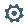    Pagina de internet https://ecowatch.ro/2024/01/13/situatia-parcurilor-eoliene-pe-judete/;Impactul cumulat al proiectelor se poate resimţi, în special, asupra speciilor din ariile naturale protejate: ROSPA0031 Delta Dunării şi Complexul Razim – Sinoie, ROSPA0019 Cheile Dobrogei, ROSPA0060 Lacurile Taşaul – Corbu, dar şi asupra altor aspecte de mediu şi sociale: aer, zgomot, apă, sol, biodiversitate, populaţie.Lista  proiectelor  de  parcuri  eoliene,  existente  sau  în  curs  de  implementare,  situate  în  zona amplasamentului este prezentată în tabelul de mai jos.Analiza proiectelor din sursele menţionate şi-a îndreptat atenţia în special asupra investiţiilor ce generează acelaşi tip de efecte precum proiectul analizat.f12. detalii privind alternativele care au fost luate in considerarePosibilitatea studierii unor alternative si aspectele ce pot genera alternative sunt generate de tipul proiectului si faza de dezvoltare la care se afla acesta.Aceasta analiza a vizat alternative de amplasament si alternative pentru turbine utilizate astfel:alternative de amplasament:In ceea ce priveste alternativele de amplasament, s-a avut in vedere amplasarea parcului eolian pe terenuri cu folosinta de teren agricol. Alternativele de amplasament pastreaza competenta teritoriala a titularului pe zona vizata de alternative.De asemenea, in alegerea amplasamentului s-au urmarit:sa nu se afecteze suprafete de teren din reteaua NATURA 2000;sa nu se afecteze locatiile de importanta arheologica;sa nu se afecteze alte areale naturale de importanta conservativa;sa se mentina distante fata de localitati/ zonele locuite.Alternative privind tipul / performantele turbinelor: s-au avut in vedere variante privind amplasarea de turbine performante, cu functionare silentioasa si cu impact minim asupra climei.In ceea ce priveste alternativele tehnice/tehnologice, se mentioneaza analizarea unor solutii diferite privind inaltimea turnului turbinelor, astfel incat sa se poata respecta distantele de siguranta, precum si analizarea unor tipuri de turbine (functie de randament, de sistemele de control care sa elimine riscurile).In ceea ce priveste folosirea energiei cinetice a vantului, daca s-ar folosi un numar mai mare de turbine eoliene de putere mai mica, varianta este considerata nepotrivita pentru cazul de fata, deoarece suprafata de teren ocupata s-ar mari proportional cu numarul de turnuri, fiind nevoie de crearea unei infrastructuri mai ample, de o perioada de constructie mai mare, suprafete afectate permanent mai mari.f13. alte activitati care pot aparea ca urmare a proiectului (de exemplu extragere de agregate, asigurarea unor noi surse de apa, surse sau linii de transport a energiei, cresterea numarului de locuinte, eliminarea apelor uzate si a deseurilor)Evacuarea energiei electrice produse in parcul eolian catre Sistemul Energetic National (SEN) se va realiza printr-o face prin LES de 33 kV, iar din cele doua stațiielectricede 110/33kV se pleacăcu cate doua circuitede LES 110 kV până la stațiaelectricade 400/110kV, care va fi racordata la randul ei cu 2 circuite de LES de 400 kV spre stațiaelectricaexistentă Tariverde 400/110kV.Stația electrică noua 400/110kV va fi amplasată in aproprierea stației electrice existente Tariverde, fiind conectate intre ele prin două trasee LES 400 kV de aproximativ 1.000 m.Conexiunea intre stație electrică 33/100 kVdin zona sud – est și stația electrică 400/110kV se realizează prin intermediul a două trasee LES 110 kV cu o lungime de aproximativ 8.400 m.Conexiunea intre stația electrică33/100 kV din zona nord –vest și stația electrică 400 kV se realizează prin intermediul a două trasee LES 110 kV cu o lungime de aproximativ 25.500 m.Pârâul Zargan, situat în Ramnicul de Jos,  prin punctul S.Tr.1; Cursurile de apa subtraversate de TREI CABLURI LES 33 KV , Parc eolian Cogealac, prin foraje orizontale amplasate sub albia cursurilor de apa, la o adancime de 2 m, sunt urmatoarele: Pârâul Zargan, situat în Ramnicul de Jos,  prin punctul S.Tr.1; Retelele electrice subtraverseaza cursurile de apa intr-o zona  si anume: Paraul Zargan.Subtraversarile sunt  realizate  cu un tub  de protectie din PEHD, Dn = 160 mm, SRD 11 pentru CABLU LES 33,  acestea fiind ancorate. Caracteristicile constructive pentru fiecare subtraversare (tip, diametru, lungime), sunt următoarele:Subtraversare:- (S.Tr.) 1 (tipul, diametrul și lungimea conductei fata de gropile de introducere a conductelor):  pentru LES 33 kV,: PEHD 160  SDR 11, Dn = 160 mm; L = 1815 cm = 18.15 m;-- (S.Tr.) 2 (tipul, diametrul și lungimea conductei fata de gropile de introducere a conductelor):  pentru LES 33 kV,: PEHD 160  SDR 11, Dn = 160 mm; L = 25470 cm = 24.47 m;-- (S.Tr.) 3 (tipul, diametrul și lungimea conductei fata de gropile de introducere a conductelor):  pentru LES 33 kV,: PEHD 160  SDR 11, Dn = 160 mm; L = 1512 cm = 15.12 m;-- (S.Tr.) 4 (tipul, diametrul și lungimea conductei fata de gropile de introducere a conductelor):  pentru LES 33 kV,: PEHD 160  SDR 11, Dn = 160 mm; L = 1975 cm = 19.75 m;-- (S.Tr.) 5 (tipul, diametrul și lungimea conductei fata de gropile de introducere a conductelor):  pentru LES 33 kV,: PEHD 160  SDR 11, Dn = 160 mm; L = 1975 cm = 19.75 m.- distanțe față de maluri Pârîu Nuntasi: 9.14 m (mal Stânga) – 8.60 m (mal Dreapta);La subtraversarea  cursurilor de apă, conductele nu vor fi montate în tuburi de protecție din oțel, ci numai din PEHD. Adancimea de subtraversare va fi de 2,00 m, masurată de la generatoarea superioară a conductei până la fundul albiei.Subtraversarea conductei se face la adancimea de 2 m, sub albia raurilor. Atasat va transmitem profilurile transversal , unde sunt trasate distantele fata de malurile cursurilor de apa (malul stang si malul drept) si distantele fata de santurile unde sunt realizate mufarea conductelor din subtraversare cu conductele subterane care fac legatura cu parcul eolian. Amplasamentul subtraversarilor, prezentate in coordonate Stereo 70 sunt urmatoarele:Coordonatele (în sistem Stereo 70) de localizare a punctelor de subtraversare sunt: S.Tr. 1: 	X: 777684.066; 	    Y: 354827.140 (fundul canalului)S.Tr. 2: 	X :768901.5829              Y :334018.9614   (fundul canalului)S.Tr. 3: 	X :778854.2500              Y :349731.6330 (fundul canalului)S.Tr. 4: 	X :768901.5822              Y :334018.9614  (fundul canalului)S.Tr. 5: 	X :77854.2500                Y :349731.6330   (fundul canalului)În urma implementarii proiectului, se aduce un aport pentru atingerea obiectivelor Strategiei Energetice a Romaniei de crestere a sectorului energetic în conditii de sustenabilitate si crestere economica, tinand cont de tintele UE pentru anul 2030. Dezvoltarea sectorului energetic din surse regenerabile este un obiectiv strategic pentru securitatea energetica la nivel national si pentru dezvoltare economica.La nivel local, ca urmare a realizarii proiectului, se vor genera noi locuri de munca, va creste venitul la bugetul local al localitatii Pecineaga si al judetului Constanta si se vor realiza amenajari ale infrastructurii necesare.Descrierea lucrarilor de demolare necesareDupa finalizarea perioadei de exploatare a parcului urmeaza etapa de dezafectare/ demolare a turbinelor eoliene. Aceasta presupune dezmembrarea rotorului cu cele trei pale, a nacelei, cutiei de viteze si sistemului de comanda, a pilonului si  fundatiei.Aducerea terenului la starea initiala implica:indepartarea elementelor constructive ale parcului eolian;curatarea terenului de posibile resturi de materiale de constructie;umplerea excavatiilor cu pamant de calitate similara cu cel din zona invecinata acestora;asezarea unui strat de sol vegetal la suprafata terenului astfel incat sa permita desfasurarea activitatilor agricole pe terenurile reabilitate.Teoretic, daca se doreste, se poate amplasa o noua turbina pe locatie, pe aceeasi fundatie sau cu refacerea fundatiei, functie de tipul de turbina nou ales.Betonul din fundatii se poate concasa si refolosi ca material de umplutura sau pentru amenajarea drumurilor secundare in zona rurala.Cablurile electrice sunt predate in vederea valorificarii.Lucrarile de dezafectare se vor realiza mecanic sau manual, functie de cerinta.Lucrarile de dezafectare se vor face in conditii de protectie pentru calitatea factorilor de mediu, adoptandu-se masuri necesare.Descrierea amplasarii proiectuluiDistanta fata de granite pentru proiectele care cad sub incidenta Conventiei privind evaluarea impactului asupra mediului in context transfrontiera:Proiectul nu cade sub incidenta Conventiei privind evaluarea impactului asupra mediului in context transfrontiera (Legea 22/2001).Distanta pana la granita cu Bulgaria este de peste 16 km, directia sud.Localizarea amplasamentului in raport cu patrimoniul cultural:Din punct de vedere al patrimoniului cultural si istoric, din Lista monumentelor istorice a Ministerului Culturii si Cultelor, la nivelul anului 2015, precum si a amplasarii parcului eolian, conform harta furnizata de map.cimec.ro, pe suprafata  aferenta parcului eolian CSB  nu   sunt identificate urmatoarele valori de interes conform Serverului cartografic:Folosinte actuale ale amplasamentului:Conform Certificatului de Urbanism nr. 2 din 31.01.2024, terenul aferent investitiei face parte din categoria de folosinta arabil- extravilan si teren destinatie speciala – drumuri exploatare.Politici de zonare si de folosire a terenului:Zona cailor de comuncatie si transport rutier presupune afectarea urmatoarelor suprafete:Areale sensibile:  ARII PROTEJATE:Conform deciziei de evaluare initiala emisa de APM Constanta, perimetrul propus pentru „zona 1” se intersecteaza cu situl Natura 2000 ROSPA 0019 Cheile Dobrogei , iar fata de celelalte situri se afla la o distanta de aproximativ: 3,7 km fata de limitele siturilor ROSPA0100 Stepa Casimcea ROSACO215 Recifii Jurasici Cheia,  4,1 km fata de ROSCIO201 Podisul Nord Dobrogean, 6,4 km fata de Rezervatia Recifii Jurasici Cheia, 7,1 km fata de ROSPA0031 Delta Dunarii si Complexul Razim Sinoie15,1 km fata de ROSPA0002 Allah Bair — Capidava, 16 km fata de ROSPA0101 Stepa Saraiu-Horea, 19,8 km fata de ROSPA0060 Lacurile Tasaul – CorbuPerimetrul propus pentru "zona 2" intersecteaza situl Natura 2000 ROSPA0019 Cheile Dobrogei, ROSPA0031 Delta Dunarii si Complexul Razim-Sinoie si ROSACO215 Recifii Jurasici Cheia,  iar fata de celelalte situri se afla la o distanta de aproximativ: 3,2 km fata de Rezervatia Gura Dobrogei, 3,7 km fata de Rezervatia Pestera Gura Dobrogei, 4,6 km fata de Rezevatia Pestera La Adam, 5,2 km fata de Rezervatia Corbu-Nuntasi Histria, 5,3 km fata de ROSC10065 Delta Dunarii si RBDD, 8,7 km fata de ROSPA0060 Lacurile Tasaul Corbu, 10 km fata de ROSPA0100 Stepa Casimcea si ROSCIO201 Podisul Nord Dobrogean, 18,2 km fata de ROSPA0076 Marea NeagraTurbinele eoliene se afla in proximitatea  siturilor Natura 2000 ROSPA0019 Cheile Dobrogei, ROSPA0031 Delta Dunarii si Complexul Razim — Sinoie, ROSACO215 Recifii Jurasici CheiaStatia de transformare, organizarea de santier si drumurile de acces (noi si consolidate/ modernizate) se situeaza in interiorul perimetrului delimitat parcului eolian si se pozitioneaza fata de ariile naturale protejate astfel:SS1 pozitionata in zona 2 la o distanta de aprox. 2 km fata de ROSPA0031 Delta Dunarii si Complexul Razim-Sinoe si la o distanta de aprox 3,5 km de ROSPA0019 Cheile Dobrogei si ROSAC0215 Recifii jurasici CheiaSS2 pozitionata in zona 1 la o distanta de aprox. 20 m fata de ROSPA0019 Cheile DobrogeiSS3 se pozitioneaza la o distanta de aprox. 20 m fata de ROSPA0031 Delta Dunarii si Complexul Razim-SinoeOS se pozitioneaza la o distanta de aprox. 3 km fata de ROSPA0031 Delta Dunarii si Complexul Razim-Sinoe si 11 km fata de ROSPA0019 Cheile DobrogeiZONE LOCUITE:Cea mai apropiata asezare umana se afla o distanta de aproximativ 700 m, astfel incat sa nu fie afectate de zgomotul produs de turbine, de efectul de umbrire sau dominare vizuala.coordonate amplasament:Coordonatele elementelor proiectului sunt prezentate mai jos anexate si in  fomat excel: PERIMETRUL PENTRU ZONA 1:Coordonate STERE70 turbine:Coordonate STEREO70 statie de transformare:Organizarea de santier se realizeaza pe un teren in suprafata de 3000mp:Detalii privind variantele de amplasament luate in considerare:Nu a fost luata in considerare alta varianta de amplasament.Amplasamentul parcului eolian a fost ales tinand cont de urmatoarele aspecte:sa nu se afecteze suprafete de teren din reteaua NATURA 2000;sa nu se afecteze locatiile de importanta arheologica;sa nu se afecteze alte areale naturale de importanta conservativa;sa se mentina distante fata de localitati/ zonele locuite.Descrierea tuturor efectelor semnificative posibile asupra mediului ale proiectului, in limita informatiilor disponibile.Surse de poluanti si instalatii pentru retinerea, evacuarea si dispersia poluantilor in mediuProtectia calitatii apelorSursele de poluanti pentru ape, locul de evacuare sau emisarulProiectul nu prevede prelevarea apei subterane din zona amplasamentului si nici prelevarea de apa din sursa de suprafata. Prin urmare, lucrarile propuse nu vor avea nici un tip de impact (direct, indirect, cumulat,etc.) asupra apei, sub acest aspect. Pârâul Zargan, situat în Ramnicul de Jos,  prin punctul S.Tr.1; Cursurile de apa subtraversate de TREI CABLURI LES 33 KV , Parc eolian Cogealac, prin foraje orizontale amplasate sub albia cursurilor de apa, la o adancime de 2 m, sunt urmatoarele: Pârâul Zargan, situat în Ramnicul de Jos,  prin punctul S.Tr.1; Retelele electrice subtraverseaza cursurile de apa intr-o zona  si anume: Paraul Zargan .Subtraversarile sunt  realizate  cu un tub  de protectie din PEHD, Dn = 160 mm, SRD 11 pentru CABLU LES 33,  acestea fiind ancorate. Caracteristicile constructive pentru fiecare subtraversare (tip, diametru, lungime), sunt următoarele:Subtraversare:- (S.Tr.) 1 (tipul, diametrul și lungimea conductei fata de gropile de introducere a conductelor):  pentru LES 33 kV,: PEHD 160  SDR 11, Dn = 160 mm; L = 1815 cm = 18.15 m;-- (S.Tr.) 2 (tipul, diametrul și lungimea conductei fata de gropile de introducere a conductelor):  pentru LES 33 kV,: PEHD 160  SDR 11, Dn = 160 mm; L = 25470 cm = 24.47 m;-- (S.Tr.) 3 (tipul, diametrul și lungimea conductei fata de gropile de introducere a conductelor):  pentru LES 33 kV,: PEHD 160  SDR 11, Dn = 160 mm; L = 1512 cm = 15.12 m;-- (S.Tr.) 4 (tipul, diametrul și lungimea conductei fata de gropile de introducere a conductelor):  pentru LES 33 kV,: PEHD 160  SDR 11, Dn = 160 mm; L = 1975 cm = 19.75 m;-- (S.Tr.) 5 (tipul, diametrul și lungimea conductei fata de gropile de introducere a conductelor):  pentru LES 33 kV,: PEHD 160  SDR 11, Dn = 160 mm; L = 1975 cm = 19.75 m.- distanțe față de maluri Pârîu Nuntasi: 9.14 m (mal Stânga) – 8.60 m (mal Dreapta);La subtraversarea  cursurilor de apă, conductele nu vor fi montate în tuburi de protecție din oțel, ci numai din PEHD. Adancimea de subtraversare va fi de 2,00 m, masurată de la generatoarea superioară a conductei până la fundul albiei.Subtraversarea conductei se face la adancimea de 2 m, sub albia raurilor. Atasat va transmitem profilurile transversal , unde sunt trasate distantele fata de malurile cursurilor de apa (malul stang si malul drept) si distantele fata de santurile unde sunt realizate mufarea conductelor din subtraversare cu conductele subterane care fac legatura cu parcul eolian.Lucrarile de constructii ce se executa nu prevad modificari ale conditiilor hidrologice si hidrogeologice ale amplasamentului care ar putea sa influenteze in secundar calitatea mediului si, ca urmare, alte resurse sau activitati.In cazul lucrarilor de constructie, poluantul cel mai probabil este produsul petrolier de la utilaje si echipamente. Produsele petroliere se pot infiltra pe verticala, prin rocile solului, producand o poluare descendenta pana ajung la suprafata panzei apei freatice. Acestea, avand densitati mai mici, se acumuleaza deasupra apei in strat plutitor formand o faza libera organica. Produsele petroliere din stratul plutitor, de regula migreaza prin subsol in acelasi sens cu cel al apei, in functie de panta hidraulica a terenului si de permeabilitatea rocilor, provocand o poluare pe orizontala a subteranului. Apa din zona, care vine in contact cu substratul de produse petroliere se polueaza cu hidrocarburile care se dizolva in aceasta.In conditii meteo normale, eventualele scapari accidentale de produs petrolier de la autovehiculele folosite nu se vor constitui in potentiale surse de poluare pentru ape, nici in perioada de implementare a proiectului si nici in perioada de functionare a obiectivului. Impactul negativ direct va fi nesemnificativ (putandu-se manifesta mai mult la nivelul solului decat asupra apei subterane).a1. sursele de poluanti pentru ape, locul de evacuare sau emisarulApele uzate care rezulta de pe amplasament in perioada de implementare a proiectului sunt ape uzate de tip menajer rezultate din facilitatile igienico-sanitare aflate in dotarea organizarii de santier. Volumele de apa uzata generata sunt dependente de numarul de lucratori ce vor activa pe santier, in diferitele etape ale proiectului.Apele pluviale se vor scurge liber pe teren.Din punct de vedere al managementului apelor uzate:pe perioada de implementare a proiectului nu vor exista deversari de ape uzate in emisar natural; apele uzate de tip menajer generate in cadrul organizarii de santier se vor colecta intr-un bazin vidanjabil, urmand a fi preluate de catre unitati autorizate sa presteze servicii de vidanjare si vor fi transportate la cea mai apropiata statie de epurare.Pe perioada de implementare a proiectului, apele uzate generate in cadrul organizarii de santier nu se vor constitui (ca urmare a caracteristicilor fizico- chimice, a cantitatilor generate, a modului de gestionare, a lipsei unei cai de transfer a acestora catre factorul de mediu apa) intr-un factor de presiune asupra calitatii corpurilor de apa de suprafata sau subterane din zona lucrarilor si asupra ecosistemelor sustinute. In perioada de implementare a proiectului vor exista doar evacuari controlate de ape uzate de pe amplasament (prin vidanjare).In perioada de exploatare a parcului nu este necesara alimentarea cu apa, deci nu vor rezulta nici ape uzate tehnologice, nici menajere. Apele pluviale se vor scurge pe teren.a2. statii si instalatii de epurare sau de preepurare a apelor uzateNu este cazul.Protectia aeruluib1. sursele de poluanti pentru aer, poluanti, surse mirosuriIn perioada de implementare a proiectului, natura temporara a lucrarilor de constructie diferentiaza sursele de emisie de alte tipuri de surse, atat in ceea ce priveste estimarea, cat si in ceea ce priveste controlul emisiilor. In aceasta perioada, principalele surse de poluare a aerului sunt reprezentate de:operatiile de transport, manipulare, depozitare a materialelor, ceea ce poate determina in principal o crestere a concentratiilor de pulberi, in suspensie sau sedimentabile, dupa caz, in zona afectata de lucrari; sursele se inscriu in categoria surselor nedirijate;excavarea solului, manipularea pamantului rezultat din excavare, precum si descarcarea si imprastierea pamantului, compactarea;procese de combustie determinate de functionarea unor echipamente si utilaje, avand asociate in principal emisii de poluanti precum NOx, SOx, CO, pulberi.O sursa de praf suplimentara este reprezentata de eroziunea provocata de vant, fenomen care insoteste lucrarile de constructie. Fenomenul apare datorita existentei suprafetelor de teren expuse actiunii vantului, urmare a decopertarii si realizarii terasamentelor.In perioada functionarii, obiectivele nu se constituie intr-o sursa suplimentara de presiune asupra calitatii aerului in zona de influenta. Lucrarile de revizie sau intretinere curenta a turbinelor nu sunt de natura sa amplifice cuantificabil traficul in zona. In perioada de exploatare a parcului, se va regasi situatia initiala, caracteristica amplasamentului inainte de implementarea proiectului. Un impact pozitiv se va inregistra ca urmare a reabilitarii drumurilor de exploatare ce vor fi utilizate pentru lucrare, astfel incat pulberile generate de traficul utilajelor agricole pe aceste drumuri se va minimiza in zona respectiva. Este deci posibil ca pe termen lung sa se inregistreze o scadere a emisiilor de praf in atmosfera, emisii asociate cu lucrarile agricole sezoniere.In perioada de dezafectare se vor inregistra presiuni similare celor din perioada de implementare a proiectului, dar de durata mai scurta.Pentru protectia aerului, in perioada de executare a lucrarilor se vor implementa urmatoarele masuri:echiparea cu dotari moderne si utilizarea de mijloace de constructie performate, cu realizarea de inspectii tehnice periodice ale acestora,utilizarea de combustibili cu continut redus de sulf, conform prevederilor legislative in vigoare;transportul materialelor de constructie ce pot elibera in atmosfera particule fine se va face sub prelata;se va adapta viteza de rulare a mijloacelor de transport la calitatea suprafetei de rulare pentru minimizarea cantitatilor de pulberi antrenate in aer.respectarea traseelor pentru vehiculele care transporta materiale ce pot constitui surse de emisii de particule în atmosferaminimizarea emisiilor de praf si pulberi în suspensie rezultate din lucrarile de amenajare a terenului (sapare, compactare, încarcare-descarcare) prin aplicarea de tehnologii care sa conduca la respectarea prevederilor STAS 12574-87 Aer din zonele protejate.2. instalatii pentru retinerea si dispersia poluantilor in atmosferaNu este cazul.Protectia impotriva zgomotului si vibratiilorc1. sursele de zgomot si vibratiiPe durata implementarii proiectului, sursele de zgomot si vibratii sunt reprezentate de utilajele implicate in executarea lucrarilor de forare pentru pilotii turbinelor in manipularea solului/ materialelor de constructie, tasarea straturilor de piatra pentru platforme si drumuri etc.Echipamentele/ utilajele folosite in mod uzual pe perioada constructiei parcurilor eoliene genereaza zgomot cu urmatoarele valori:In ceea ce priveste vibratiile, pentru echipamenetele utilizate in mod frecvent pe santierele de eoliene, se prezinta urmatoarele valori:Avand in vedere distanta de la turbinele eoliene la asezarile umane, zgomotul si vibratiile produse de utilaje nu vor constitui factor de deranj pentru populatie.Pe perioada de functionare sursele de zgomot vor fi reprezentate de traficul auto generat de lucrarile de mentenanta si de turbinele eoliene.In cazul modelului de turbina ales, la diferite viteze ale vantului se  inregistreaza urmatoarele valori ale zgomotului la nivelul rotorului:c2. amenajari si dotari pentru protectia impotriva zgomotuluiPentru reducerea poluarii sonore se pot adopta unele masuri generale de prevenire sau de reducere a zgomotului generat de utilaje. Astfel, se pot folosi utilaje moderne, bine intretinute, care sa nu produca zgomote peste cele normale asociate prin cartea tehnica a utilajului.Protectia impotriva radiatiilorNu este cazul.Protectia solului si subsoluluie.1. sursele de poluanti pentru sol, subsol, ape freatice si de adancimeImpactul asupra solului/subsolului este dat de vulnerabilitatea la poluare, definita ca posibilitatea de patrundere a poluantilor de la suprafata in subteran, datorita particularitatilor fizice si mecanice ale depozitelor ce formeaza acoperisul stratelor freatice, ca urmare a conditiilor naturale specifice fiecarei zone. Acest tip de vulnerabilitate este definita ca vulnerabilitate naturala sau intrinseca.In perioada executarii obiectivului, principalele potentiale surse de poluare a subsolului (in general surse care pot influenta in aceeasi masura si calitatea solului si, prin transfer, calitatea subsolului) pot fi considerate:lucrarile de constructie/dezafectare (excavarea terenului, manipularea materialelor de constructie, traficul din zona organizarii de santier) sunt generatoare de emisii atmosferice (NOx, CO, SOx, etc.) si particule solide (pulberi) care pot ajunge pe sol,utilajele de constructie si miloacele de transport pot reprezenta surse de poluare prin deversarea accidentala pe sol si infiltrarea în apele subterane a unor materiale, combustibili, uleiuri etc.,scurgerile accidentale de carburanti, uleiuri din recipiente din cadrul organizarii de santier pot reprezenta potentiale surse de poluare a apelor subterane,evacuari necontrolate de ape uzate din incinta organizarii de santier.deseurile rezultate atat în perioada de constructie cat si în perioada de operare prin depozitarea necorespunzatoare pe suprafata solului pot conduce la contaminarea acestuia.In cazul producerii acestor evenimente (estimate ca fiind insa de probabilitate si anvergura redusa), impactul inregistrat va fi direct, cu posibilitate teoretica de migrare a poluantilor catre alti factori de mediu.O alta forma de afectare a solului pe perioada constructiei este reprezentata de compactare si eroziune. Compactarea modifica proprietatile solului, cum ar fi  porozitatea si permeabilitatea. Circulatia gazelor si a apei prin sol este impiedicata prin intreruperea porilor, determinand existenta unei cantitati reduse de apa si oxigen. Exacavarea solului favorizeaza pierderea solului prin desprinderea particulelor de sol sub actiunea picaturilor de ploaie (eroziune pluviala) sau a vantului (eroziune eoliana).Impactul asupra componentelor subterane – geologice se va inregistra in special in zona turbinelor, acolo unde se va interveni in adancime pentru realizarea fundatiilor. Impactul va fi direct, negativ strict datorita intruziunii antropice.e2. lucrari si dotari pentru protectia solului si subsoluluiIn perioada de constructie se vor adopta o serie de masuri:evitarea ocuparii sau tasarii unor suprafete de teren suplimentare fata de cele prevazute în proiectul tehnic; compactarea poate conduce la modificarea proprietatilor solului precum porozitatea si permeabilitatea;depozitarea separata a stratului de sol fertil astfel incat la terminarea lucrarilor acesta sa poata fi folosit pentru refacerea suprafetelor afectate temporar; conform Studiu geotehnic, grosimea stratului de sol vegetal variaza intre 20-30 cm;întocmirea unor planuri de prevenire si combatere a poluarii accidentale,evitarea permanenta a scurgerilor de combustibili si a substantelor chimice pe suprafata solului,gestionarea riguroasa a tuturor tipurilor de deseuri generate, colectare selectiva si eliminarea lor prin operatori economici autorizati,manipularea corespunzatoare a substantelor chimice pentru evitarea unor scurgeri accidentale pe suprafata solului,interzicerea efectuarii de interventii la mijloacele de transport si echipamente la locul lucrarii pentru a evita aparitia de scapari accidentale de produs petrolier,achizitionarea de material absorbant si interventia prompta in cazul scurgerilor de produse petroliere, pentru a evita migrarea lor pe portiunile de sol,indepartarea tuturor cantitatilor de pietris/ nisip ramase neutilizate la amenajari sau pietris rezultat in urma dezafectarii terenului ocupat temporar (de exemplu, organizare de santier) astfel incat sa nu ramana astfel de materiale pe terenul neocupat de constructii,reducerea timpilor intre operatiunile de excavare si umplere/ recopertare astfel incat sa nu fie alterata calitatea solului prin afectarea structurii si materiei organice.Protectia ecosistemelor terestre si acvaticef1. identificarea arealelor sensibile ce pot fi afectate de proiectProiectul nu intersecteaza arii naturale protejate fiind situat intr-o zona vasta de terenuri agricole. Parcelele pe care sunt prevazute elementele parcului au folosinta de ,,teren arabil”.Distantele cele mai apropiate, masurate in linie dreapta de la elementele parcului la ariile protejate aflate in vecinatate sunt:Retelele electrice subtraverseaza cursurile de apa intr-o zona  si anume: Paraul Zargan, Pârîu Cogealac, Pârîu Nuntasi.Subtraversările se realizează prin foraj orizontal, numai cu protectie de tub din PEHD, fără tub de protecție din otel, distanțele față de malurile cursurilor de apă fiind: Subtraversare (S.Tr.) 1:distanta fata de ROSPA0019 Cheile Dobrogei este de aproximativ 2 km si la o distanta de 10 km de ROSPA0031 Delta Dunarii si Complexul Razim – Sinoie.-  pentru LES 33 kV,: PEHD 160  SDR 11, Dn = 160 mm , L = 1815 cm = 18.15 m;- distanțe față de maluri Pârîu Zargan : 10.51 m (mal Stânga) – 5.64 m (mal Dreapta);Subtraversare (S.Tr.) 2:  distanta de 3km  fata de ROSPA0019 Cheile Dobrogei este de aproximativ 2 km si la o distanta de 3.7 km de ROSAC0215 Recifii Jurasici Cheia-pentru LES 33 kV,: PEHD 160  SDR 11, Dn = 160 mm L = 1815 cm = 18.15 m;- distanțe față de maluri Pârîu Cogealac  : 11.22 m (mal Stânga) – 12.24 m (mal Dreapta);Subtraversare (S.Tr.) 3:  distanta fata de ROSPA0019 Cheile Dobrogei este de aproximativ  3 km si la o distanta de 6 km de ROSPA0031 Delta Dunarii si Complexul Razim – Sinoie.- pentru LES 33 kV,: PEHD 160  SDR 11, Dn = 160 mm ; L = 1512 cm = 15.12 m;- distanțe față de maluri Pârîu Cogealac : 6.23 m (mal Stânga) – 6.89 m (mal Dreapta);Subtraversare (S.Tr.) 4:  distanta de 3km  fata de ROSPA0019 Cheile Dobrogei este de aproximativ 2 km si la o distanta de 3.7 km de ROSAC0215 Recifii Jurasici Cheia- pentru LES 33 kV,: PEHD 160  SDR 11, Dn = 160 mm ; L = 1975 cm = 19.75 m;- distanțe față de maluri Pârîu Nuntasi : 9.14 m (mal Stânga) – 8.60 m (mal Dreapta);Subtraversare (S.Tr.) 5:  distanta fata de ROSPA0019 Cheile Dobrogei este de aproximativ  3 km si la o distanta de 6 km de ROSPA0031 Delta Dunarii si Complexul Razim – Sinoie.- pentru LES 33 kV,: PEHD 160  SDR 11, Dn = 160 mm; L = 1975 cm = 19.75 m.- distanțe față de maluri Pârîu Nuntasi: 9.14 m (mal Stânga) – 8.60 m (mal Dreapta);La subtraversarea  cursurilor de apă, conductele nu vor fi montate în tuburi de protecție din oțel, ci numai din PEHD. Adancimea de subtraversare va fi de 2,00 m, masurată de la generatoarea superioară a conductei până la fundul albiei.Descrierea subtraversarilor:Subtraversarea conductei se face la adancimea de 2 m, sub albia raurilor. Atasat va transmitem profilurile transversal , unde sunt trasate distantele fata de malurile cursurilor de apa (malul stang si malul drept) si distantele fata de santurile unde sunt realizate mufarea conductelor din subtraversare cu conductele subterane care fac legatura cu parcul eolian. Atasat va transmitem planul de situatie, planurile subtraversarilor si sectiunile transversale pentru cele 5 subtraversari ale cursurilor de apa.Retelele electrice vor subtraverseaza cursurile de apa intr-o zona  si anume: Paraul Zargan, Pârîu Cogealac, Pârîu Nuntasi.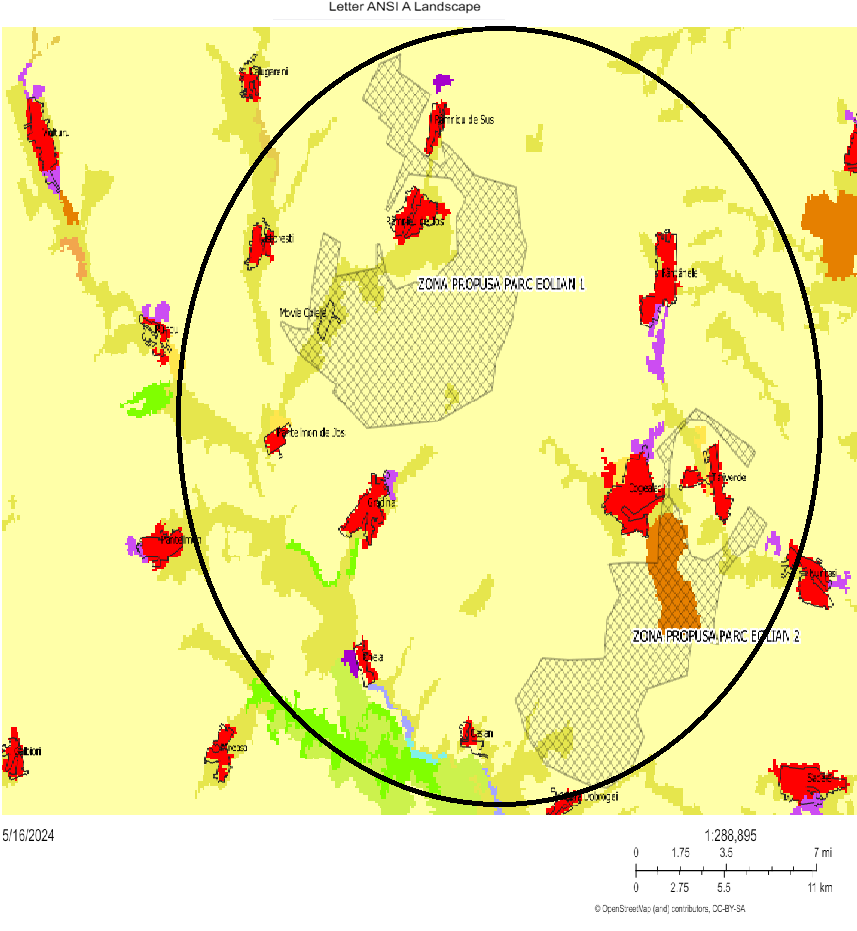 Figura nr. 10. Evidentierea claselor de ocupare a terenului in zona parcului eolianLegenda: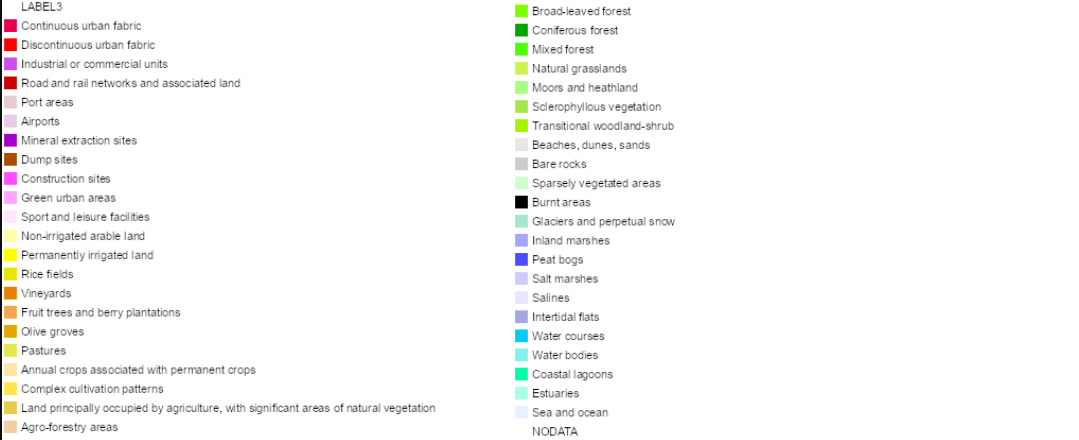 Amplasamentului analizat nu se situeaza intr-o zona sensibila din punct de vedere al biodiversitatii urmare a absentei habitatelor naturale suport pentru fauna. Asa cum reiese din harta privind inventarul claselor de ocupare a terenurilor Corine Land Cover 2018, terenurile din zona de amplasare a parcului eolian este predominant agricola. Pe suprafetele de pasune nu sunt propuse elemente ale parcului eolian, chiar daca conturul acestuia se suprapune peste pasune.Nu se regasesc habitate forestiere pe suprafata propuse a parcului. Astfel, nu avem suprafetele ocupate de habitate naturale, ca suport pentru cuibarirea si adapostul speciilor intreaga zona in care se incadreaza obiectivul. Elementele proiectului, inclusiv reteaua interna de cabluri urmeaza drumurile de exploatare existente astfel incat nu vor fi afectate decat suprafete de teren cu folosinta agricola.f2. lucrari, dotari si masuri pentru protectia biodiversitatiiMasurile de protectie a factorilor de mediu apa, aer, sol precum si gestionarea corespunzatoare a deseurilor sunt masuri cu efecte pozitive implicit si asupra biodiversitatii.In fazele de executie si dezafectare sunt recomandate urmatoarele masuri:transporturile de materiale si componente sa fie gestionate cat mai eficient pentru reducerea la minim a numarului lorrularea pe caile de acces cu viteza de maxim 20km/h astfel incat sa fie observate din timp si evitate eventualele specii de fauna care traverseaza drumul;decopertarea si depozitarea separata a stratului de sol vegetal astfel incat acesta sa poata fi reutilizat la refacerea zonelor afectate temporar si sa permita dezvoltarea rapida a covorului vegetal.managementul corespunzator al deseurilor (in raport cu legislatia in vigoare).respectarea planului de monitorizare si a termenelor de raportare impuse de autoritatea de mediu astfel incat sa se poata implementa noi masuri de reducere a impactului, in cazul in care vor aparea presiuni neevaluate initial sau cauzate de accidente.In faza de functionare se recomanda urmatoarele masuri:gestionarea corespunzatoare a deseurilor generate din activitatelimitarea vitezei de deplasare a autovehiculelor implicate in mentenanta parculuimonitorizarea parcului pentru identificarea eventualelor carcase de pasari si lilieci si implementarea unor masuri adecvate, dupa caz, precum instalarea dispozitivelor pentru detectia liliecilor si pasarilor si oprirea preferentiala a turbinelor.Protectia asezarilor umane si a altor obiective de interes publicg1. identificarea obiectivelor de interes public, distanta fata de asezari umane, respectiv fata de monumente istorice si de arhitecturaAmplasarea centralelor eoliene la o distanta de cca. 1, km  (masurati in linie dreapta) fata de locuintele din localitatea Ramnicul de Sus si Cogealac si la aproximativ 1,1 km de Ramnicul de Jos g2. lucrarile, dotarile si masurile pentru protectia asezarilor umane si a obiectivelor protejate si/sau de interes publicDin punct de vedere al sanatatii publice, se poate aprecia faptul ca functionarea obiectivului nu va induce modificari in starea de sanatate si confort a populatiei data fiind distanta de peste 1 km pana la cea mai apropiata locuinta.In perioada de constructie, pentru evitarea oricaror neplaceri pentru locuitori, se propun urmatoarele masuri:utilizarea unor echipamente performante care sa genereze nivele minime de zgomot si astfel disconfort minim vecinatatilor lucrarii;utilizarea de vehicule, echipamente si utilaje noi, conforme din punct de vedere tehnic cu cele mai bune tehnici existentedeplasarea cu viteza redusa la nivelul localitatilor.Implementarea masurilor propuse pentru factor de mediu aer se considera ca   avand o componenta cu efect si asupra sanatatii umane (calitatea aerului in zonele invecinate).Prevenirea si gestionarea deseurilor generate pe amplasament in timpul realizarii proiectului/in timpul exploatarii, inclusiv eliminareah1. lista deseurilor, cantitati de deseuri generateDeseurile generate in perioada de constructie sunt dependente de sistemele constructive utilizate si de modul de gestionare a lucrarilor. Pentru toate deseurile generate se va realiza sortarea la locul de producere si depozitarea temporara in incinta organizarii de santier. Pentru perioada de dezafectare a proiectului, deseurile generate vor fi similare cu cele din perioada de constructie.Deseurile rezultate in urma desfasurarii activitatilor de constructie-montaj, (conform Deciziei Comisiei din 18 decembrie 2014 de modificare a Deciziei 2000/532/CE de stabilire a unei liste de deseuri în temeiul Directivei 2008/98/CE a Parlamentului European si a Consiliului) sunt urmatoarele:Deseurile menajere generate din activitatea personalului angajat se vor depozita in containere si vor fi predate pe baza de contract catre serviciul de salubrizare al localitatii; volumul va varia zilnic, functie de numarul echipelor implicate in lucrari.Deseurile reciclabile se vor colecta si depozita temporar separat, in recipienti adecvati, special destinati, urmand a fi predate catre societati autorizate, in vederea valorificarii.Deseurile de constructii: deseurile inerte pot fi depozitate intr-un depozit de deseuri inerte sau preluate de catre operatori autorizati pentru transportul si valorificarea acestui tip de deseu.In perioada de functionare, deseurile uzuale rezultate din activitati de acest tip sunt:uleiuri uzate (13 01 XX- deseuri de uleiuri hidraulice; 13 02 XX-uleiuri uzate de motor, de transmisie si de ungere; 13 03 XX- deseuri de uleiuri izolante si de transmitere a caldurii);piese de schimb, in general cu componente metalice;absorbanti, materiale filtrante (inclusiv filtre de ulei fara alta specificatie), materiale de lustruire, îmbracaminte de protectie (15 02 XX);filtre de ulei (16 01 07*);ambalaje care contin reziduuri sau sunt contaminate cu substante periculoase (15 01010*);ambalaje de plastic (15 01 02), hartie, carton (15 01 01) rezultate de la inlocuirea unor piese.Deseurile nu se genereaza decat in perioadele de revizie programate sau in caz de interventii la defectiuni si vor fi preluate imediat de pe amplasament.h2. program de prevenire si reducere a cantitatilor de deseuri generateIn perioada de implementare a proiectului, pentru toate deseurile generate se va realiza sortarea la locul de producere si stocarea temporara in incinta. Pentru deseurile reciclabile se vor asigura facilitati de depozitare sub forma de containere metalice sau de plastic pentru colectarea selectiva si valorificarea ulterioara prin unitati autorizate.Printre masurile cu caracter general ce trebuie adoptate in vederea asigurarii unui management corect al deserilor produse in perioada executarii lucrarilor de amenajare, se numara urmatoarele:evacuarea ritmica a deseurilor din zona de generare in vederea evitarii formarii de stocuri si cresterii riscului amestecarii diferitelor tipuri de deseuri;alegerea variantelor de reutilizare si reciclare a deseurilor rezultate, ca prima optiune de gestionare si nu eliminarea acestora la un depozit de deseuri;se vor respecta prevederile si procedurile H.G. 1061/2008 privind transportul deseurilor periculoase si nepericuloase pe teritoriul Romaniei;se interzice abandonarea deseurilor si/ sau depozitarea in locuri neautorizate;se va institui evidenta gestiunii deseurilor, evidentiindu-se atat cantitatile de deseuri rezultate, cat si modul de gestionare a acestora.gestionarea deseurilor generate se va realiza cu respectarea prevederilor OUG 92/2021 privind regimul deseurilor, cu modificarile si completarile ulterioare.Se va aplica ierarhia deseurilor in cadrul actiunilor de prevenire a generarii si de gestionare a deseurilor pe santier.conform prevederilor OUG 92/2021, titularul autorizatiei de construire emise de catre autoritatea administratiei publice are obligatia de a avea un plan de gestionare a deseurilor din activitati de construire prin care se instituie sisteme de sortare pentru deseurile provenite din activitatile de constructiese vor utiliza informatiile din Ghidul privind gestionarea deseurilor din constructii si demolari, a Protocolului UE pentru gestionarea deseurilor din constructii si demolari (2016)Deseurile generate in perioada de functionare a obiectivului se vor stoca temporar intr-un spatiu special amenajat in zona statiei de transformare, dotat cu containere pentru depozitarea in siguranta a deseurilor generate, care ulterior vor fi valorificate sau eliminate, dupa caz, prin firme autorizate. Se va asigura colectarea selectiva a deseurilor.h3. planul de gestionare a deseurilorPentru a evita aparitia unor situatii ce nu respecta prevederile legislative si/ sau producerea unor poluari datorita gestionarii neadecvate a deseurilor, in perioada derularii lucrarilor de amenajare trebuie respectate cateva reguli de baza, care trebuie aduse la cunostinta tuturor celor ce desfasoara activitati pe amplasament, inclusiv contractori si subcontractori si care au responsabilitati in ceea ce priveste gestionarea deseurilor generate:deseurile produse se vor colecta separat, pe categorii, astfel incat sa poata fi preluate si transportate in vederea valorificarii sau depozitarii in depozitele care le accepta la depozitare conform criteriilor prevazute in Ordinul M.M.G.A nr. 95/2005 cu modificarile si completarile ulterioare; se vor asigura facilitati de depozitare temporara in cadrul organizarii de santier, pe tipuri de deseuri/containere inscriptionate;este interzisa cu desavarsire incinerarea deseurilor pe amplasament;este interzisa depozitarea temporara a deseurilor, imediat dupa producere direct pe sol sau in alte locuri decat cele special amenajate pentru depozitarea acestora; toti lucratorii vor fi instruiti in acest sens;se va urmari transferul cat mai rapid al deseurilor din zona de generare catre zonele de depozitare, evitandu-se stocarea acestora un timp mai indelungat in zona de producere si aparitia astfel a unor depozite neorganizate si necontrolate de deseuri sau imprastierea lor pe teren sub influenta vantului.Se va institui Registrul de evidenta al deseurilor generate.Gospodarirea substantelor si preparatelor chimice periculoasei1. substantele si preparatele chimice periculoase utilizate si/sau produseNu este cazul. In etapele de constructie/ dezafectare, utilajele se vor alimenta de la statiile de distributie autorizate. In perioada de functionare, nu se vor depozita pe amplasament substante chimice periculoase.i2. modul de gospodarire a substantelor si preparatelor chimice periculoase si asigurarea conditiilor de protectie a factorilor de mediu si a sanatatii populatieiNu este cazul.Masuri de adaptare la schimbarile climaticePentru minimizarea emisiilor din traficul de materiale se propune achizitia de materiale (nisip, piatra) sa se realizeze din locatii cat mai apropiate de obiectiv, astfel incat distantele de transport rutier sa fie cele mai scurte.In perioada de functionare se recomanda intretinerea sistemelor de preluare si scurgere a apelor pluviale (santuri, rigole) pe drumurile de acces pentru mentinerea integritatii acestora;Utilizarea resurselor naturale, in special a solului, a terenurilor, a apei si a biodiversitatiiResursele naturale folosite in perioada de implementare a proiectului sunt apa, nisipul, pietrisul si lemnul, necesare operatiunilor de constructie a fundatiilor si amenajarii drumurilor, dar si suprafata de teren (terenul ca resursa naturala) pe care acesta va fi amplasat.Descrierea aspectelor de mediu susceptibile a fi afectate in mod semnificativ de proiectImpactul asupra factorului de mediu apaAnaliza impactului asupra factorului de mediu apa urmareste impactul asupra hidrologiei zonei, ca urmare a proiectului propus, generarea de consumuri de resurse (apa), dar si impact potential generat de managementul apelor uzate. In cazul apelor de suprafata, poluarea se poate produce in mod direct, prin deversarea unor substante sau indirect prin transferul poluantilor de pe sol sau din apa subterana (in cazul in care exista legatura intre corpurile de apa).Conform studiului geotehnic realizat pentru obiectiv, in forajele efectuate pe locatiile a trei dintre turbinele eoliene pana la adancimea de 30 m, nivelul freatic nu a fost intalnit prin urmare lucrarile la fundatii nu vor afecta conditiile hidrogeologice din zona deci nu se va inregistra impact negativ asupra corpurilor de apa subterane.Din analiza aspectelor prezentate la pct. VI pentru factorul de mediu apa, se evalueaza ca improbabila aparitia unui impact negativ, direct sau indirect, asupra factorului de mediu apa urmare a implementarii si functionarii obiectivului propus.Avand in vedere caracteristicile hidrologice ale zonei, nu se identifica cai de  cumulare a efectelor proiectelor propuse si aprobate in vecinatatea parcului eolian analizat asupra apelor de suptrafata sau subterane.Impactul asupra factorului de mediu aerIn perioada de implementare a proiectului, mijloacele de transport si utilajele folosite pentru efectuarea lucrarilor de realizare a obiectivului proiectului vor genera poluanti caracteristici arderii combustibililor in motoare. Regimul emisiilor acestor poluanti este dependent de nivelul activitatii zilnice. Prin arderea carburantilor (motorina) in motoarele Diesel se degaja in atmosfera gaze de esapament, in a caror componenta sunt: oxizi de azot, oxizi de carbon, oxizi de sulf; compusi organici volatili, pulberi. Cantitatile de noxe eliberate in atmosfera depind de: puterea, regimul si timpul de functionare al motoarelor, caracteristicile carburantului folosit, conditiile climatice, etc.Lucrarile de manipulare a solului sunt insotite de emisii de pulberi in spectru dimensional larg. Emisia de praf este puternic dependenta de continutul de umiditate al materialului sau solului, deoarece umiditatea tinde sa promoveze particulele care se aglomereaza, impiedicand particulele sa devina aeropurtate.Astfel, este dificil de asociat valori ale concentratiilor de emisie surselor deschise, necontrolate.Impactul in perioada de constructie va fi un impact direct, pe o perioada determinata de lucrarile de construire, limitat la zona unde se desfasoara activitatea (cu variabilitate ce tine de conditiile atmosferice locale).In perioada functionarii, obiectivul nu se constituie intr-o sursa suplimentara de presiune asupra calitatii aerului in zona de influenta. Lucrarile de revizie sau intretinere curenta a turbinelor nu sunt de natura sa amplifice cuantificabil traficul in zona localitatii Pecineaga. In perioada de exploatare a parcului se va regasi situatia initiala, caracteristica amplasamentului inainte de de implementarea proiectului. Un impact pozitiv se va inregistra urmare a reabilitarii drumurilor de exploatare ce vor fi utilizate pentru lucrare, astfel incat pulberile generate de traficul utilajelor agricole pe aceste drumuri se va minimiza in zona respectiva. Este deci posibil ca pe termen lung sa se inregistreze o scadere a emisiilor de praf in atmosfera, emisii asociate cu lucrarile agricole sezoniere.In ceea ce priveste impactul cumulat, acesta se poate manifesta in perioada de implementare a proiectelor prin dispersia in atmosfera a poluantilor NOx, SO2 si pulberi. Cumularea este dependenta in principal de conditiile meteorologice in directa legatura cu directia vanturilor si de desfasurarea concomitenta a obiectivelor. Probabilitatea ca acest fapt sa se intample este extrem de redusa avand in vedere diferitele faze de planificare/proiectare/dezvoltare la care se afla acestea precum si etapizarea lucrarilor din cadrul fiecarui obiectiv. Astfel, se apreciaza faptul ca emisiile in aer se vor incadra in normele legale in vigoare, impactul cumulat asupra calitatii aerului fiind limitat si reversibil.Schimbari climaticeConventia-cadru a Natiunilor Unite asupra schimbarilor climatice - UNFCCC stabileste cadrul general de actiune privind combaterea schimbarilor climatice, definite in sensul acestei Conventii prin stabilizarea concentratiilor de gaze cu efect de sera in atmosfera la un nivel care sa previna influenta negativa a activitatilor umane asupra sistemului climatic.Din punct de vedere al schimbarilor climatice, strategia guvernamentala abordeaza atat diminuarea emisiilor, cat si adaptarea investitiilor la efectele schimbarilor climatice.Realizarea parcului eolian nu implica desfrisari, elementele obiectivului fiind realizate exclusiv pe terenuri agricoleAtenuarea si adaptarea la schimbarile climaticeEnergia eoliana joaca un rol substantial în furnizarea globala de energie avand in vedere obiectivele si politicile de reducere a emisiilor de CO2 pentru limitarea schimbarile climatice.Desi energia eoliana este o sursa de energie regenerabila, nu este complet lipsita de emisii de carbon. Acest lucru se datoreaza faptului ca productia de turbine eoliene este dependenta de utilizarea energiei si, ca urmare, poate emite cantitati mari de dioxid de carbon. Emisiile provin din doua surse, materialele utilizate în turbina eoliana si energia utilizata în procesul de fabricatie.Un studiu realizat pentru turbine similare din punct de vedere agabaritic celor propuse prin proiect, ofera informatii privind cantitatile de materiale folosite pentru componentele turbinelor eoliene onshore (pe uscat) pe unitatea de masura MW:Cantitati de materiale/ componenta in cazul turbinelor pe uscatMasa materialului joaca un rol semnificativ în determinarea emisiilor sale totale. Cu toate acestea, emisiile pe unitate de greutate pot varia în functie de tipul de material si de factorul de emisie al acestuia. Turnul, care este realizat din otel, este componenta cu cea mai mare contributie la emisiile de CO2. În timp ce betonul reprezinta cea mai mare cantitate, datorita factorului de emisie semnificativ mai mare pentru otel, acesta este cel mai important contributor la emisiile totale dintre toate materialele. În total, materialul necesar realizarii unei turbine de pe uscat genereaza aproximativ 370 de tone de emisii de CO2 per MW.Energia folosita în procesul de fabricatie este energia necesara diferitelor procese pentru a transforma materia prima în componente finite. Din tabelul de mai jos se poate observa ca procentele de energie necesare componentelor nu se însumeaza pana la 100%. Acest lucru se datoreaza faptului ca energia este necesara pentru alte procese care nu sunt incluse în fabricarea componentelor, cum ar fi energia utilizata pentru a rula instalatiile de productie etc.Defalcarea energiei utilizate în etapa de fabricatie pentru diferitele componente, atat în valori absolute, cat si ca procent din energia totala necesara în etapa de fabricatie.Pentru turbinele pe uscat, energia necesara producerii unei instalatii este estimata la 1788 MWh/ MW. Emisiile generate din consumul de energie sunt de aproximativ 857 tone de CO2/ MW.Astfel emisiile totale sunt rezultatul adunarii din emisiile de CO2 de la fiecare componenta, cu emisiile provenite de la utilizarea materialului si a energiei. Pentru cazul onshore, turnul este componenta cu cea mai mare contributie la emisiile de CO2, cu putin peste 420 de tone CO2 emise. Turbina de pe uscat genereaza în total 1225 de tone de emisii de CO2 per MW, 30% provenind din productia materialelor si 70% din energia utilizata.Emisiile totale pe MW cresc cu cat diametrul rotorului este mai mare pentru turbinele de aceeasi putere nominala. În schimb, emisiile scad cu cat puterea nominala este mai mare. Se poate observa în figura de mai jos ca pentru turbinele cu acelasi diametru al rotorului si putere nominala diferita, capacitatea mai mare are ca rezultat emisii mai mici.Relatia dintre dimensiunea turbinelor si emisiile totaleSe poate observa faptul ca in cazul modelului de turbina ales de 6 MW, cantitatea totala de emisii este aproape cea mai mica (cea mai mica catitate totala de emisii inregistrandu-se in cazul turbinelor de 6,1 MW), reprezentand cea mai buna solutie fata de alte modele de turbina de putere nominala mai mica.Avand in vedere utilizarea pe scara larga a energiei eoliene, au fost realizate analize si pentru verificarea posibilitatii de modificare a climei locale si globale prin extragerea energiei cinetice si modificarea transportului turbulent in stratul limita atmosferic. S-au realizat simulari ale modelelor climatice care abordeaza posibilele impacturi climatice ale energiei eoliene de la scara regionala pana la scara globala, utilizand modele de circulatie generala si mai multe parametrizari ale interactiunii turbinelor eoliene cu stratul limita.Rezultatele studiilor indica faptul ca turbinele eoliene provoaca o incalzire aproape de suprafata, deoarece cresc amestecarea straturilor din atmosfera inferioara. Efectul este destul de mic si are loc în principal noaptea (cand temperaturile ridicate se resimt mult deasupra solului). Spre deosebire de arderea combustibililor fosili, incalzirea se datoreaza mai degraba redistribuirii decat adaugarii caldurii. Are loc imediat si se limiteaza în mare parte la zona unde este generata energia. Spre deosebire de arderea combustibililor fosili, incalzirea nu se cumuleaza de-a lungul timpului si pe suprafata intregii planete. Compararea efectelor cu cele ale combustibililor fosili ramane in continuare dificila, dar în general (dupa unii autorii) energia eoliana „inca bate combustibilii fosili sub orice masura rezonabila a impactului pe termen lung asupra mediului”.In ceea ce priveste vulnerabilitatea parcurilor eoliene la schimbarile climatice, s-au identificat riscuri in ceea ce priveste expunerea la descarcarile electrice atmosferice si la conditii extreme de vreme.Cresterea temperaturii globale poate conduce la evenimente meteorologice extreme cum ar fi furtunile si perioade cu temperaturi minime extreme. Astfel, vanturile puternice, furtunile, fulgerele, gheata si zapada, pot deteriora componentele turbinei si pot creste costurile de intretinere.Loviturile fulgerelor sunt amenintari considerabile pentru turbinele eoliene, deoarece, in special turbinele eoliene mai înalte decat obiectele adiacente, ofera un mijloc excelent de propagare a sarcinilor fulgerelor (Rodrigues et al., 2008). In incidentele cu fulgere, palele turbinei sunt componentele cele mai vulnerabile, fiind realizate din materiale compozite sensibile.Formarea ghetii pe palete este o problema comuna pentru turbinele eoliene in sezonul rece iarna. Gheata poate reduce performanta aerodinamica si eficienta palelor, poate creste greutatea si dezechilibrul rotorului si poate crea pericole de siguranta pentru oamenii si echipamentele din apropiere.Conform datelor publice existente pe site-ul http://www.meteoromania.ro/anm2/clima/scenarii-climatice/, la nivel national se constata o crestere ireversibila si constanta a temperaturii lunii august inclusiv pe perioada anilor 2017 – 2041 de cca. 2 C⁰.Evolutiile în cazul temperaturii lunii august, mediatǎ pentru teritoriul Romaniei (în º C), pentru 16 modele climatice si pentru media ansamblului (cu negru)In ceea ce priveste ciclul sezonier al temperaturilor se constata o crestere ireversibila si constanta a temperaturii medii anuale pe sezoane (anotimpuri) inclusiv pe perioada anilor 2001 – 2030 de cca. 1,5 - 2 C°. Astfel, in profil anotimpual temperaturile vor avea o crestere mai accentuata mai ales în sezonul de vara. Tendinte pozitive clare sunt specifice si sezonului de primavara, toamna si iarna.Conform proiectiilor realizate pentru teritoriul national, schimbarile climatice sunt prognozate a afecta, intr-o maniera mai clara, regiunile situate la exteriorul Arcului Carpatic, pentru zona de studiu, conform proiectiilor, asteptandu- se astfel o crestere a temperaturilor.Conform Hartilor de hazard si de risc la inundatii disponibile privind potentialul risc la inundatii, nu s-au identificat pericole la nivelul zonei studiate din acest punct de vedere prin urmare nu exista risc de afectare a fundatiei turbinei, ancorarea acesteia in teren.Impactul asupra factorului de mediu sol/subsolPe parcursul implementarii obiectivului posibilul impact asupra factorului de mediu sol este reprezentat de scurgeri accidentale de carburant de la utilajele implicate in constructie. In acest caz se va interveni prompt cu material absorbant. Impactul va fi direct, cu probabilitate redusa in cazul in care se utilizeaza utilaje moderne (corespunzatoare ca stare tehnica).Pe termen lung va exista impact direct negativ asupra solului din punct de vedere cantitativ, urmare a dislocarii definitive din circuitul natural a unor suprafete de sol, cuantificate ca fiind suprafetele de teren pe care se amenajeaza obiectivul.Este un impact direct, cumulat pentru amplasamentele prevazute a fi ocupate definitiv de elementele proiectului analizat.In perioada de functionare a obiectivului nu se vor inregistra presiuni suplimentare asupra calitatii factorului de mediu sol din zona amplasamentului.Nu se preconizeaza aparitia unui impact cumulat asupra subsolului si caracteristicilor acestuia urmare a realizarii proiectelor propuse in vecinatatea obiectivului analizat. In cazul unei gestionari defectuoase a lucrarilor de constructii si aparitia unor situatii accidentale ce determina poluarea solului/subsolului, impactul se va inregistra local, fara posibilitate de cumulareImpactul asupra factorului de mediu biodiversitateIn cele ce urmeaza sunt prezentate tipurile de impact asociate turbinelor eoliene onshore asupra componentelor bidiversitatii si etapele in care acestea se manifesta tinand cont de prevederile: „Document de orientare privind proiectele de energie eoliana si legislatia UE privind natura”, Bruxelles 2020:In cele ce urmeaza se prezinta o analiza detaliata a tipurilor de impact generate de efectele sus prezentate in toate fazele de dezvoltare a proiectului asupra biodiversitatii locale si in special asupra avifaunei.FAZA DE CONSTRUCTIE:- pierderea si degradarea habitatului (habitatul privit ca suport pentru avifauna):Impactul direct, pe termen scurt se manifesta asupra speciilor locale in perioada de executare a lucrarilor de constructie si consta in afectarea punctiforma si izolata a habitatului pe suprafetele ce sufera interventii de decopertare (suprafete aferente pozarii cablurilor, suprafata organizarii de santier). In situatia in care demararea lucrarilor se realizeaza in exteriorul perioadei de cuibarire, impactul asupra speciilor asociate culturilor agricole este nul, evitarea suprafetelor aferente proiectului pentru cuibarire realizandu-se odata cu sosirea in teritoriu a speciilor.In ceea ce priveste utilizarea suprafetei aferente parcului eolian pentru hranire, zgomotul produs de utilajele implicate in constructie coroborat cu prezenta umana, trafic si afectarea directa si punctiforma a habitatului pot constitui factori care sa conduca la evitarea temporara a faunei din cadrul zonelor unde se executa lucrari.In cazul monitorizarii altor parcuri eoliene in perioada de constructie, situate in zone cu aceleasi caracteristici de habitat (teren agricol) s-a observat insa ca avifauna reprezinta componenta faunistica putin sensibila la astfel de schimbari, datorita adaptabilitatii, nefiind inregistrat un efect real de evitare a zonelor de lucru prin comparatie cu distributia speciilor in zonele din vecinatate.Speciile cu mobilitate ridicata din ariile protejate, nu sunt dependente de suprafetele aferente elementelor parcului eolian pentru hranire si odihna, acestea reprezentand un procent infim raportat la terenurile vaste agricole dintre ariile protejate si parcul eolian.Implementarea proiectului nu presupune afectarea de habitate protejate, habitate naturale, corpuri de padure, zone cu vegetatie arbustiva, sau alte elemente naturale importante pentru cuibarirea, odihna, iernarea speciilor de pasari si lilieci.Concluzionam astfel ca nu se va pierde si/sau degrada habitate de interes comunitar in consecinta impactul va fi nesemnificativ date fiind suprafetele agricole vaste din vecinatatea parcului eolian care ofera conditii de hranire similare zonei studiate, a faptului ca lucarile se vor executa etapizat si intr-o perioada scurta de timp precum si a valorii ecologice scazute a amplasamentului.perturbari si stramutari: activitatile aferente constructiei se realizeaza in exteriorul unor zone importante pentru conservarea speciilor de fauna/ avifauna si etapizat, atat in ceea ce priveste locatiile in care se realizeaza lucrarile, cat si in ceea ce priveste tipul lucrarilor executate. Astfel, se apreciaza faptul ca pe perioada de constructie, impactul generat se va manifesta local fara posibilitate de a genera perturbari si stramutari ale populatiilor la nivel zonal. Speciile de pasari vor putea utiliza zona parcului eolian chiar si pe perioada de constructie date fiind distantele mari dintre turbine (zone de lucru). In cazul altor proiecte similare s-a observat o capacitate ridicata de adaptare a speciilor la prezenta umana si la modificarile aduse in habitat pe perioada de constructie a unui astfel de obiectiv.fragmentarea habitatului: nu se va resimti un astfel de efect intrucat drumurile noi se vor realiza la nivelul terenurilor agricole si nu in zone cu habitate naturale omogene. Lungimile drumurilor noi sunt foarte mici si reprezinta extensii ale drumurilor existente catre locatiilor turbinelor.efectul de bariera nu se va inregistra in perioada de constructie a parcului, deoarece lucrarile vor avea caracter punctiform si se desfasoara etapizat. In zona se desfasoara activitati agricole si prin urmare speciile prezente in zona sunt acomodate cu prezenta umana si activitatile asociate. In perioada de constructie nu exista elemente care sa impiedice deplasarea exemplarelor de fauna, cu atat mai putin a speciilor de avifauna.efectele indirecte: aceste tipuri de efecte sunt consecinta efectelor directe nesemnificative asupra surselor de hrana ale pasarilor, precum si a perturbarilor de comportament manifestate la nivel local. Considerand nesemnificative si locale efectele a caror consecinta sunt efectele indirecte, se apreciaza faptul ca, in speta, efectele indirecte vor fi de asemenea nesemnificative si cu atat mai putin cuantificabile in ceea ce priveste populatiile de pasari ce caracterizeaza zona analizata.FAZA DE FUNCTIONARE:-pierderea si degradarea habitatului de hranire, cuibarire si odihna:In faza de operare, toate presiunile antropice exercitate in timpul perioadei de implementare se opresc.Pierderea de teren pentru avifauna este nesemnificativa fara sa se produca o concurenta la nivel de exemplare sau specii care sa provoace dezechilibre ecologice avand in vedere:mobilitatea si adaptabilitatea speciilor;faptul ca speciile nu sunt dependente de zona studiata, in vecinatate fiind  prezente zone vaste agricoledistantele mari dintre turbine ce permit accesarea terenurilor agricole dintre instalatiile eoliene.- perturbari si stramutari: activitatile de mentenanta nu presupun actiuni ce ar putea genera perturbari si stramutari la nivelul populatiilor speciilor locale, asociate habitatelor agricole, intrucat acestea au loc ocazional, sunt de anvergura redusa si se realizeaza de la nivelul infrastructurii parcului (drumuri, platforme). In cazul observatiilor efectuate pentru obiective in functiune in locatii similare, am constatat ca nu exista o distanta de excludere a zonelor invecinate infrastructurii parcului eolian de catre exemplarele de avifauna.-fragmentarea habitatului: nu se va inregistra acest efect intrucat zona este agricola, lipsita de habitate naturale iar drumurile de acces vor urma preponderent drumurile de exploatare existente.-efectul de bariera poate conduce la schimbari in modul de desfasurare a migratiei pasarilor precum si a zborurilor locale la nivelul zonei, ce implica schimbarea directiei sau ocolirea parcului cu repercursiuni asupra consumului de energie de catre pasari.Analizand suprafata parcului eolian in raport cu configuratia acestuia, incadrarea amplasamentului fata de formatiunile geomorfologice din cadrul regiunii si functia ecologica a amplasamentului in raport cu zonele invecinate, facem urmatoarele precizari:suprafata parcului este parte dintr-o suprafata vasta cu terenuri arabile in care nu exista elemente geomorfologice sau biogeografice (vai, dealuri, stanci) care sa ingreuneze vizibilitatea asupra turbinelor.distantele dintre turbine (minim 450 m) asigura culoare largi pentru desfasurarea zborurilor si pentru accesarea terenurilor dintre generatoarele eoliene, neexistand astfel riscul consumului suplimentar de energie pentru ocolirea parcului eolian;suprafata parcului eolian este o zona cu un caracter pronuntat de planeitate, astfel ca variatiile de inaltime nu sunt bruste, astfel incat putem mentiona faptul ca in cadrul parcului eolian nu sunt zone de relief pozitive importante generatoare de curenti ascendenti care sa favorizeze angrenarea pasarilor de talie mare, cu zbor planat.datorita gabaritului turbinelor eoliene acestea pot fi usor reperate si din timp;in cadrul suprafetei parcului eolian nu s-au observat rute locale regulate de zbor;Informatiile de mai sus, validate de observatiile efectuate in teren, conduc la concluzia ca parcul eolian nu va genera un efect de bariera pentru pasari.In ceea ce priveste suprafetele baleiate de palele turbinelor si posibilitatea ca acestea sa poata conduce in mod independent la afectarea modului de accesibilitate a spatiului aerian de catre exemplarele de specii rapitoare in desfasurarea zborurilor locale de hranire (urmare a filtrarii datelor inregistrate in teren privind categoriile de pasari al caror zbor intersecteaza intervalul de actiune al palelor) facem precizarea ca acest aspect poate fi interpretat drept o posibila afectare functionala a habitatului de hranire care se poate manifesta ocazional, intrucat nivelul de zbor al pasarilor si regimul de functionare al turbinelor nu sunt constante si depind de parametri climatici (sezon, precipitatii, ceata si in special de vant). Plecand de la cele mentionate mai sus, corelat cu distantele considerabile dintre turbine si faptul ca in cazul modelului ales distanta de la sol la zona de rotatie a palelor este de peste 50 m*, peste inaltimea de desfasurare a zborurilor locale si de hranire, rezulta ca acest aspect nu va conduce la afectarea semnificativa a modului in care speciile acceseaza spatiul aerian. (* inaltime de 50 m este echivalenta a 1 si 1/2 blocuri cu 10 etaje, sau inaltimea a aproximativ 3 arbori tip salcam).-efecte indirecte: nu se estimeaza generarea unor modificari ale abundentei disponibilitatii prazii ca rezultat al modificarilor aduse habitatelor de prezenta si functionarea turbinelor. Desi la ora actuala sunt monitorizate o serie de parcuri eoliene in tara si in strainatate, nu exista dovezi suficiente cu privire la generarea unor astfel de efecte asupra populatiilor de pasari.-risc de coliziune: Intrucat riscul de coliziune este unul dintre cele mai discutate efecte in cazul proiectelor de parcuri eoliene, se fac urmatoarele precizari relevante pentru parcul eolian analizat raportat la parametrii ce pot genera acest tip de efect:desi aria baleiata totala va fi mai mare la modelul de turbine ales fata de turbinele desi instalate in tara, viteza de rotatie a palelor va fi mai mica si implicit timpi mai mari de trecere a exemplarelor printre pale.gabaritul turbinelor conditioneza si distanta de amplasare dintre acestea, in sens cresterii acesteia. Cea mai mica distanta dintre 2 turbine este de peste 450 m permitand astfel culoare mai mari de zbor pentru avifauna.amplasarea turbinelor pe un teren relativ plat, nu va creea discrepante pe inaltime la nivelul parcului, iar zona de risc se va situa la un nivel constant fata de cota generala a zonei. Acest aspect este important in desfasurarea migratiei avifaunei, fiind cunoscut faptul ca amplasarea turbinelor in zone cu caracteristici geografice diversificate, in care se evidentieaza dealuri inalte, creste de munti pot avea un efect mai puternic asupra avifaunei.in conditii meteo extreme (furtuni, vant, ceata), riscul producerii de coliziuni scade intrucat in aceste conditii turbinele eoliene se opresc in mod automat, conform principiilor de functionare si conservare a integritatii acestora, iar pasarile efectueaza rar zboruri in aceste conditii (practic in aceste conditii, exemplarele de pasari au de evitat doar elemente fixe (turbine oprite);- s-a optat pentru un model de turbina de dimensiuni mari, aspect ce implica o distanta mare de la sol la rotor fata de modelele de turbine deja instalate in tara, respectiv o distanta de siguranta de aprox 50 m. - monitorizarile prin GPS ale speciilor in cadrul diverselor proiecte conduse de institutii si ONG-uri, nu indica o importanta crescuta a acesteia pentru desfasurarea migratiei:Conform hartii online disponibile pe https://www.gbif.org/, privind traseele de zbor ale unor pasari (berze, pasari de parada), cuibaritoare in nord-estul Europei, in anul 2022, in varful migratiei de primavara si toamna nu s-a inregistrat o intensitate crescuta la nivelul zonei analizate pentru speciile Aquila clanga, Buteo buteo, Aquila pomarina, Ciconia ciconia, Ciconia nigra.Conform hartii disponibile pe https://birdmap.5dvision.ee, in varful perioadei de migratie de primavara in anul 2024, exemplarele monitorizate de Haliaeetus albicilla, Ciconia nigra, Grus grus, Aquila clanga, Aquila pomarina, nu s-au deplasat la nivelul zonei analizate.Efectul sinergic asupra biodiversitatiiNu va exista un efect sinergic semnificativ asupra speciilor si habitatelor deoarece in zona analizata singura activitate desfasurata este cea de agricultura, iar coroborarea efectelor acestor doua activitati nu conduce la intensificari considerabile in ceea ce priveste nivelul actual al zgomotului sau al concentratiei de pulberi sedimentabile asociate traficului pentru mentenanta.Impactul asupra peisajuluiPeisajul in zona amplasamentului este dominat de zonele agricole. Terenul pe care este propusa investitia nu prezinta accente deosebite pe inaltime.In timpul realizarii lucrarilor peisajul va fi afectat de prezenta utilajelor si a echipelor de muncitori, de organizarea de santier. Se va inregistra insa un impact vizual pe termen scurt, pe perioada de implementare a proiectului. Impactul va fi asemanator cu cel al unui santier de constructii cu mentiunea ca lucrarile de nu implica ridicarea unor structuri compacte, opace, ca pe majoritatea santierelor de investitii. Desi la locul desfasurarii activitatii se desfasoara lucrari uzuale (excavari, turnari fundatii), la nivelul receptorilor nu se sesizeaza modificari spectaculoase inainte de ridicarea turbinei si amplasarea ei pe locatie.Efect de modificare a peisajului actual il va avea amplasarea turbinelor, pe termen lung, pe toata perioada de viata a obiectivului, urmand ca dupa dezafectare sa se elimine acest factor de presiune, asigurandu-se reversibilitatea.Dezvoltarea pe inaltime a turbinelor eoliene induce modificari in peisaj, vizibile la distanta. Impactul vizual se va inregistra preponderent pentru persoanele implicate in lucrarile agricole din zona.Zona in care se va implementa proiectul nu este desemnata ca fiind de o valoare rara sau neobisnuita, deci intruziunea in peisaj nu va afecta un peisaj cu carateristici distinctive, rare.Impactul vizual al unui parc de turbine eoliene este un aspect subiectiv, ce tine de factori sociali, culturali, in final de modul de perceptie al receptorului (subiectivismul in perceptia estetica). In timp ce unii vad intr-un parc eolian o intruziune in peisajul natural, altii vad structuri elegante ce induc ideea de ecologism si de un viitor mai putin poluat.Impactul asupra mediului social si economic, sanatate umanaInvestitia propusa nu va afecta in secundar alte activitati productive din zona rurala, deci nu se va inregistra impact asupra mediului economic. Pe terenul ramas neconstruit, in incinta parcurilor, se vor desfasura in continuare activitati agricole. Drumurile de exploatare vor ramane drumuri publice, accesibile utilajelor agricole, inregistrandu-se astfel, in urma finalizarii investitiei, si o imbunatatire a calitatii acestor cai de acces, in special pentru populatia ocupata in sectorul agricol.Terenurile afectate de lucrare sunt doar terenuri asupra carora beneficiraul are un drept de utilizare, conform legilor in vigoare. Nu va fi afectat dreptul de proprietate a altor detinatori de terenuri din zona.Se va inregistra un impact pozitiv asupra standardelor de viata ale comunitatii locale prin suplimentarea veniturilor locale si asigurarea locurilor de munca pe perioada constructiei parcului.Extinderea impactului (zona geografica, numarul populatiei/ habitatelor/ speciilor afectate)Extinderea spatiala a impactului vizeaza suprafata parcului eolian exceptand zgomotul si vibratiile care se pot propaga la distante variabile functie de factorii meteorologici si atmosferici, de pozitia receptorului fata de sursa.Pentru factorul de mediu sol, impactul este localizat la nivelul zonei de producere.Pentru factorul de mediu biodiversitate, impactul temporar generat de zgomot si vibratii se va resimti diferit functie de sensibilitatea speciei receptoare in vreme ce impactul pe termen lung, pe perioada existenei parcului, se va manifesta local.Magnitudinea si complexitatea impactuluiConform celor prezentate, magnitudinea impactului este limitata si complexitatea acestuia este redusa.Probabilitatea impactului Minima.Durata, frecventa si reversibilitatea impactuluiImpactul se va manifesta de la demararea lucrarilor pana la finalizarea acestora. Pe perioada functionarii, intensitatea impactului va scadea.In urma dezafectarii obiectivului, amplasamentul va fi readus la conditiile anterioare implementarii obiectivului.Masurile de evitare, reducere sau ameliorare a impactului semnificativ asupra mediuluiConform informatiilor anterioare, nu se estimeaza un impact semnficativ si/sau ireversibil asupra mediului ca urmare a proiectului analizat. Se propun o serie de masuri cu rol preventiv.Pe perioada implementarii proiectului se vor aplica urmatoarele masuri tehnice si operationale pentru a evita sau reduce impactul asupra mediului:depozitarea temporara a deseurilor rezultate in urma lucrarilor in locuri special amenajate;se interzice afectarea unor suprafete de sol ce nu fac obiectul proiectului; se recomanda minimizarea suprafetelor tasate la acelea strict necesare pentru desfasurarea optima a activitatii;folosirea utilajelor si echipamentelor moderne, cu emisii reduse;achizitionarea de material absorbant si interventia prompta in caz de producere a unor poluari accidentale cu produse petroliere;personalul va fi instruit corespunzator; utilajele ce vor deservi activitatile desfasurate vor trebui sa detina toate inspectiile tehnice necesare care sa ateste functionarea corespunzatoare a tuturor echipamentelor ce pot genera scurgeri de lubrifianti sau produse petroliere; in aceste conditii riscul producerii unui accident poate fi considerat minim, iar probabilitatea producerii unei poluari cu hidrocarburi va fi redusa;depozitarea materialelor de constructii se va face numai in incinta organizarii de santier, in spatiile special amenajate, astfel incat sa se evite antrenarea materialelor pe sol de catre apele pluviale;se vor alege trasee optime pentru vehiculele ce deservesc santierul, mai ales pentru cele care transporta materiale de constructie ce pot elibera in atmosfera particule fine; de asemenea, transportul acestor materiale se va face sub prelata; adaptarea vitezei de rulare a mijloacelor de transport la calitatea suprafetei de rulare;umectarea periodica a drumurilor din interiorul obiectivului si a materialului ce urmeaza fi incarcat, pentru minimizarea cantitatilor de praf raspandite in atmosfera.In perioada operationala se va asigura o gestionarea corespunzatoare a lucrarilor de revizie, conform procedurilor de lucru acceptate ca fiind sigure atat pentru mediu, cat si pentru echipamentele turbinelor. Se vor gestiona corepsunzator deseurile rezultate in urma operatiunilor de mentenanta/revizie, in conformitate cu obligatiile ce revin generatorului deseurilor si cu repsectarea legislatiei in vigoare privind transportul acestor deseuri pe drumurile publice.Natura transfrontaliera a impactului Nu este cazul.Prevederi pentru monitorizarea mediuluiPe perioada de implementare a proiectuluiGestionarea corespunzatoare a deseurilor rezultate din activitate; monitorizarea calitatii aerului in zona de influenta.Pe perioada de functionareMonitorizarea se va realiza conform cerintelor din actul de reglementare emis de Agentia pentru Protectia Mediului Constanta.Legatura cu alte acte normative si/sau planuri/programe/strategiiNu este cazul.Lucrari necesare organizarii de santierOrganizarea de santier se va amenaja într-o zona industriala si va avea o suprafata de aproximativ 3000 mp.Organizarea de santier va avea urmatoarele componente majore:parcare pentru autocamioane mari – 4 locuri;parcare pentru autoturisme – 15 locuri;depozitarea temporara pentru echipamente si utilaje necesare realizarii parcului;depozitarea temporara pentru materiale de constructii (piatra sparta, nisip,  ciment) in cantitatile ce nu depasesc 150 to total;zona depozitare furtunuri;zona birouri – eurocontainere – pentru personalul implicat in realizarea     investitiei;eurocontainere personal muncitor calificati;bucatarie si sali de sedinte;eurocontainer pentru dotari sanitare (dusuri, grup sanitar);bazin vidanjabil montat provizoriu si vidanja de serviciu;rezerve de apa potabila in cisterna de 10.000 l;zona de containere pentru magazii (montatori turbine, macara, furnituri).In interiorul organizarii de santier este prevazuta o zona pentru amplasarea containerelor inchise in vederea stocarii temporare si selective a deseurilor. În cadrul Organizarii de santier este prevazut un electrogenerator de 0,3 MW montat intr-un eurocontainer specializat.Imprejurimea perimetrala a incintei se va realiza cu gard din stalpi metalici, ancorati in fundatii din beton, la distante de 3, 30 m (interax) si plasa galvanizata. Inaltimea imprejurimii va fi de 2,5 m.Acesul in incinta se va realiza pe o poarta dubla 5 m deschidere pentru     camioane si o poarta pietonala de 1 m deschidere.Dezafectarea OS:La terminarea lucrarilor de constructie aferente parcului eolian, OS va fi dezafectata, iar terenul va fi adus la starea initiala:Demontare containere, ridicarea acestora si a altor dotari de la fata locului;Dezafectare imprejmuire;Dezafectare platforma piatra sparta;Intindere pamant vegetal pe zona OS.Lucrari de refacere a amplasamentului la finalizarea investitiei, in caz de accidente si/sau la incetarea activitatii, in masura in care aceste informatii sunt disponibileLa finalul perioadei de constructie, utilajele vor fi retrase, indepartate de pe amplasament. Platforma organizarii de santier va fi dezafectata, iar terenul va reveni la folosinta intiala.Deseurile de pe amplasament vor fi valorificate sau eliminate prin firme autorizate, cu respectarea legislatiei in domeniu.Dupa finalizarea perioadei de exploatare a parcului urmeaza etapa de dezafectare/ demolare a turbinelor eoliene. Aceasta presupune dezmembrarea rotorului cu cele trei pale, a nacelei, cutiei de viteze si sistemului de comanda, a pilonului si  fundatiei.Aducerea terenului la starea initiala implica:indepartarea elementelor constructive ale parcului eolian;curatarea terenului de posibile resturi de materiale de constructie;umplerea excavatiilor cu pamant de calitate similara cu cel din zona invecinata acestora;asezarea unui strat de sol vegetal la suprafata terenului astfel incat sa     permita desfasurarea activitatilor agricole pe terenurile reabilitate. Teoretic, daca se doreste, se poate amplasa o noua turbina pe locatie, pe aceeasi fundatie sau cu refacerea fundatiei, functie de tipul de turbina nou ales.Betonul din fundatii se poate concasa si refolosi ca material de umplutura sau pentru amenajarea drumurilor secundare in zona rurala.Cablurile electrice sunt predate in vederea valorificarii.Lucrarile de dezafectare se vor realiza mecanic sau manual, functie de cerinta.Lucrarile de dezafectare se vor face in conditii de protectie pentru calitatea factorilor de mediu, adoptandu-se masuri necesareAnexe-piese desenateCertificat de urbanismPlan de situatiePlan de incadrareFisiere excel – format electronic (CD), continand coordonatele perimetrului parcului si ale elementelor de proiectFisiere excel continand Tabelul de evaluare a impactului asupra ariilor protejate ROSPA0019 Cheile Dobrogei, ROSPA0031 Delta Dunarii si Complexul Razim — Sinoie, ROSACO215 Recifii Jurasici Cheia Incadrarea in prevederile art. 28 din Ordonanta de urgenta a,Guvernului nr. 57/2007 privind regimul ariilor naturale protejate, conservarea habitatelor naturale, a florei si faunei salbatice, aprobata cu modificari si completari prin Legea nr. 49/2011, cu modificarile si completarile ulterioareConform deciziei de evaluare initiala emisa de APM Constanta , perimetrul propus pentru „zona 1” se intersecteaza cu situl Natura 2000 ROSPA 0019 Cheile Dobrogei , iar fata de celelalte situri se afla la o distanta de aproximativ: 3,7 km fata de limitele siturilor ROSPA0100 Stepa Casimcea ROSACO215 Recifii Jurasici Cheia,  4,1 km fata de ROSCIO201 Podisul Nord Dobrogean, 6,4 km fata de Rezervatia Recifii Jurasici Cheia, 7,1 km fata de ROSPA0031 Delta Dunarii si Complexul Razim Sinoie15,1 km fata de ROSPA0002 Allah Bair — Capidava, 16 km fata de ROSPA0101 Stepa Saraiu-Horea, 19,8 km fata de ROSPA0060 Lacurile Tasaul – Corbuperimetrul propus pentru "zona 2" intersecteaza situl Natura 2000 ROSPA0019 Cheile Dobrogei, ROSPA0031 Delta Dunarii si Complexul Razim-Sinoie si ROSACO215 Recifii Jurasici Cheia,  iar fata de celelalte situri se afla la o distanta de aproximativ: 3,2 km fata de Rezervatia Gura Dobrogei, 3,7 km fata de Rezervatia Pestera Gura Dobrogei, 4,6 km fata de Rezevatia Pestera La Adam, 5,2 km fata de Rezervatia Corbu-Nuntasi Histria, 5,3 km fata de ROSC10065 Delta Dunarii si RBDD, 8,7 km fata de ROSPA0060 Lacurile Tasaul Corbu, 10 km fata de ROSPA0100 Stepa Casimcea si ROSCIO201 Podisul Nord Dobrogean, 18,2 km fata de ROSPA0076 Marea NeagraTurbinele eoliene se afla in proximitatea  siturilor Natura 2000 ROSPA0019 Cheile Dobrogei, ROSPA0031 Delta Dunarii si Complexul Razim — Sinoie, ROSACO215 Recifii Jurasici CheiaNumele si codul ariei naturale protejate de interes comunitarPentru analiza amplasării proiectului faţă de ariile naturale protejate şi a potenţialului de afectare a acestora au fost utilizate limitele în format vectorial disponibile pe pagina de internet a Ministerului Mediului, Apelor şi Pădurilor.Pentru identificarea siturilor Natura 2000 potenţial afectate de implementarea planului au fost utilizate criteriile menţionate în anexa Ordinului ministrului mediului, apelor şi pădurilor nr. 1.682/2023 pentru aprobarea Ghidului metodologic privind evaluarea adecvată a efectelor potenţiale ale planurilor sau proiectelor asupra ariilor naturale protejate de interes comunitar şi în anexa Ordinului ministrului mediului, apelor şi pădurilor nr. 1.679/2023 pentru aprobarea Ghidului metodologic specific privind evaluarea adecvată a efectelor potenţiale ale planurilor/proiectelor din domeniile de interes. Criteriile aplicate in vederea identificarii ANPIC potential afectate sunt:intersectie;invecinare (zona de influenta)conectivitate ecologicamobilitatea speciilorIdentificarea siturilor Natura 2000 intersectate de proiect s-a realizat printr-o analiză spaţială care a luat în considerare toate elementele acestuia. Elementele au fost analizate în raport cu limitele ariilor naturale protejate, iar pe baza suprapunerii lor cu limitele siturilor Natura 2000 s-a constatat că amplasamentul parcului eolian se suprapune partial cu ROSPA0019 Cheile Dobrogei, ROSACO215 Recifii Jurasici Cheia  si ROSPA0031 Delta Dunarii si Complexul Razim Sinoe dar nu vor exista suprafete ocupate definitiv de elementele parcului.  Fata de ROSPA0019 cea mai apropiata turbina este T60 la o distanța de aproximativ 28 m,fata de ROSAC0215 cea mai apropiata turbina se afla la o distanța de aproximativ 120m fata de limita situluifata de ROSPA0031 cea mai apropiata turbina se afla la o distanța de aproximativ 51m fata de limita sitului.De menționat nu exista intereventii în situl natura 2000 ROSAC0215 Recifii Jurasici Cheia.Identificarea siturilor Natura 2000 intersectate de proiect.	Aceasta identificare s-a realizat cu ajutorul analizei spatiale (GIS), utilizand in primul rand limitele ANPIC in format shape-file disponibile pe site-ul MMAP precum si coordonatele Stereo 1970  proiectului. 	Intr-o prima etapa, au fost identificate ANPIC intersectate de parcul eolian. Principala forma de impact avuta in vedere in cazul parcurilor eoliene , indiferent de natura lor, este pierderea suprafetelor de habitate (habitate Natura 2000 sau habitate ale speciilor de interes comunitar), dar nu s-au exclus si celelalte forme de impact ce pot fi generate de intersectarea ANPIC.	Astfel, ariile naturale protejata de interes comunitar care se intersecteaza cu parcul eolian  este ROSPA0019 Cheile Dobrogei, ROSACO215 Recifii Jurasici Cheia  si ROSPA0031 Delta Dunarii si Complexul Razim Sinoe. In a doua etapa, s-a procedat la identificarea ANPIC  aflate in zona de influenta a proiectului.Se pot identifica: a) Zona de influenţă directăÎn stabilirea zonei de influenţă  directă a planului asupra componentelor biodiversităţii s-a efectuat o analiză de la caz la caz a distanţelor la care pot ajunge efectele intervenţiilor. Astfel, în funcţie de tipul de intervenţie, au fost identificate următoarele distanţe maxime:1000 de metri pentru intervenţii care implică săpături sau escavări, ca posibilitate de dispersare a plantelor invazive;625 metri ca distanţa de alertă maximă pentru speciile de păsări;500 de metri pentru zona de dispersie a zgomotului.Rezumatul analizei este prezentat în tabelul de mai jos.Legendă: PH – Pierdere de habitat; AH – Alterarea habitatelor; FH – Fragmentarea habitatelor; PAS – Perturbarea activităţii speciilor;  REP – Reducerea efectivelor populaţionale.În urma analizei efectuate a rezultat că în zona de influenţă directă a proiectului se află siturile de interes comunitar:  ROSPA0019 Cheile Dobrogei, ROSACO215 Recifii Jurasici Cheia  si ROSPA0031 Delta Dunarii si Complexul Razim Sinoe.b) Zona de influenţă indirectă: este zona  in care apar efecte generate de alte activitati, modificate ca urmare a implementarii proiectului analizat, mai ales prin modificarea traficului rutier printr-o intensificare usoara in perioada de implementare a viitorului parc eolian, preponderent in perioadele de executie si dezafectare a parcului eolian. Proiectul supus analizei nu propune modificări la nivelul activităţilor existente şi al obiectivelor propuse în zona analizata. Chiar dacă materialele necesare construcţiei parcului eolian se vor transporta pe amplasament utilizând infrastructura rutieră existentă, traficul rutier nu urmează a suferi modificări perceptibile în niciuna din etapele ciclului de viaţă al proiectului.Proiectul  nu propune modificări la nivelul activităţilor existente şi al planurilor şi proiectelor propuse în zona de studiu. Chiar dacă materialele necesare construcţiei parcului eolian se vor transporta pe amplasament utilizând infrastructura rutieră existentă, traficul rutier nu urmează a suferi modificări în niciuna din etapele ciclului de viaţă al proiectului. Prin urmare, nu au fost identificate impacturi suplimentare generate de zona de influenţă indirectă.Identificarea siturilor Natura 2000 în cadrul cărora sunt protejate specii cu mobilitate ridicată ce pot ajunge în zona proiectului.Modul de selectare a siturilor Natura 2000 potenţial afectate de proiect a implicat urmărirea mai multor paşi:1. Identificarea tuturor siturilor Natura 2000 intersectate de proiect: ROSPA 0019 Cheile Dobrogei(ea mai apropiata turbina este T60 la o distanța de aproximativ 28 m) , ROSAC0215 Recifii Jurasici Cheia( cea mai apropiata turbina se afla la o distanța de aproximativ 120m) și ROSPA0031 Delta Dunarii și Complexul Razim -Sinoe (a mai apropiata turbina se afla la o distanța de aproximativ 51m;În interiorul ariei speciale de conservare au fost identificate specii de mamifere de interes comunitar, iar în cazul ariilor de protecţie specială avifaunistică au fost identificate specii de păsări, care prezintă mobilitate ridicată, existând astfel posibilitatea de deplasare în zona parcului eolian.Turbinele eoliene se afla in proximitatea  siturilor Natura 2000 ROSPA0019 Cheile Dobrogei, ROSPA0031 Delta Dunarii si Complexul Razim — Sinoie, ROSACO215 Recifii Jurasici CheiaIdentificarea siturilor Natura 2000 a căror conectivitate sau continuitate ecologică poate fi afectată de implementarea planuluiPentru acest criteriu au fost analizate ariile naturale protejate de interes comunitar a căror conectivitate (în interiorul sitului sau faţă de restul reţelei Natura 2000) poate fi întreruptă prin apariţia unor bariere la nivelul coridoarelor ecologice.Analiza coridoarelor ecologice rezultate în cadrul proiectului Corehabs (https://www.acdb.ro/proiecte/corehabs) a condus la identificarea celui mai apropiat coridor ecologic ca fiind un coridor ecologic pentru vidră (Lutra lutra), situat la circa 5000 m fata de zona proiectului și 5250 m faţă de cea mai apropiată turbină. Având în vedere specificul lucrărilor din etapa de execuţie, specificul modului de funcţionare din etapa de operare a planului şi poziţionarea acestuia faţă de coridorul ecologic pentru vidră, se consideră că nu va fi afectată nici conectivitatea şi nici continuitatea ecologică a acestui coridor.De asemenea, în zona amplasamentului nu au fost identificate cursuri de apă a căror conectivitate să poată fi afectată de implementarea planului analizat. Pentru analiza coridoarelor locale de zbor pentru păsăriPentru analiza coridoarelor locale de zbor pentru păsări a fost consultata metodologia descrisa în (Fedorca și Ionescu , 2020) luandu-se în considerare urmatoarele aspecte:- apele curgatoare cu luncile aferente- Zonele umede de tipul amenajărilor piscicole, lacurilor naturale sau antropice- Păduri izolate (trupuri), liziere şi alte ecosisteme forestiere alungite- Şiruri de tufişuri, perdele forestiere şi aliniamente de arbori- Canalele şi drenurile stufizate sau înierbateÎn urma analizei coridoarelor de zbor pentru păsări a rezultat faptul că pentru următoarele situri conectivitatea ecologică poate fi afectată: ROSPA0019, ROSPA0100 și ROSPA0031Descrierea succinta a PP-ului si distanta fata de ANPICIn tabelul de mai jos sunt descrise interventiile necesare implementarii/ functionarii si dezafectarii elementelor planului in raport cu siturile Natura 2000: Tabelul nr. 1 Descrierea PP si distanta fata de ANPICPe baza rezultatelor analizei siturilor potenţial a fi afectate în conformitate cu etapele menţionate mai sus, a fost stabilită o listă finală a siturilor necesar a fi incluse în analiza parcului eolian CBS prezentata în tabelul:Lista completă a siturilor Natura 2000 incluse în analiză este prezentată în tabelul următor, aceste situri fiind reprezentate.Ariile naturale protejate de interes comunitar pentru care există măsuri restrictive privind amplasarea parcurilor eoliene pe o rază de 3 km, conform planurilor de management, sunt reprezentate în tabelul urmatorTabelul nr. 2 Informaţii privind ANPIC potenţial afectate de PP– conform Anexa 3A din Ordinul 1682/2023Prezenta si efectivele/ suprafetele acoperite de specii si habitate de interes comunitar in zona PP-uluiIn prezentul capitol sunt furnizate informatii privind efectivele/ suprafetele acoperite de specii la nivelul ariilor protejate potential a fi afectate : ROSPA 0019 Cheile Dobrogei, ROSAC0215 Recifii Jurasici Cheia și ROSPA0031 Delta Dunarii și Complexul Razim -Sinoe   conform datelor existente in Planurile de management, dupa caz si in Obiectivele de conservare, respectiv Note de constatare. Tabelul nr. 3 PREZENTA SI EFECTIVELE/ SUPRAFETELE ACOPERITE DE SPECII SI HABITATE DE INTERES COMUNITAR IN ZONA PP- Conf. Anexa nr.3A din Ord.1682/2023 PP propus are legatura directa cu sau este necesar pentru managementul conservarii ariei naturale protejate de interes comunitarProiectul nu are legatura si nu este necesar pentru managementul conservarii ariei naturale protejate de interes comunitar.Estimarea impactului potential al PP-ului asupra speciilor si habitatelor pentru care ANPIC a fost desemnataIdentificarea si estimarea impactuluiImpactul asupra parametrilor ce definesc obiectivele de conservare ale speciilor din ariile protejate : ROSPA 0019 Cheile Dobrogei, ROSAC0215 Recifii Jurasici Cheia și ROSPA0031 Delta Dunarii și Complexul Razim -Sinoe , este centralizat in Anexele excel la Memoriu.Identificarea interventiilor propuse de PP, ale efectelor generate de acestea si a formelor de impact generate asupra ANPIC potential afectateImpactul potenţial al proiectului asupra speciilor şi habitatelor din ariile naturale protejate de interes comunitar situate în apropierea proiectului poate fi estimat analizând tabelele următoare.Legătura dintre tipurile de intervenţii, efecte şi impacturile asupra ariilor naturale protejate de interes comunitar este prezentată în următorul tabel. Tabelul nr. 4 Identificarea relaţiilor cauză - efecte – impacturi- Conf. Anexa nr.3A din Ord.1682/2023 	Data fiind importanta Romaniei pentru specia Branta ruficollis, prin Ordinul 2480/ 2022 a fost aprobat Planul National de actiune pentru specie. Conform acestuia, constructia de parcuri eoliene si instalatii de producere/ transport a energiei electrice in locurile de hranire constituie o presiune si amenintare cu grad de intensitate mediu. Principalul efecte inregistrat este dat de parasirea zonelor de hranire care duce la pierderea habitatelor cheie (Larsen & Madsen, 2000; Larsen & Clausen, 2002, Madsen & Boertmann, 2008 si etc). Gasca cu gat rosu este considerata potential vulnerabila la coliziunea cu turbinele eoliene (Langston & Pullan, 2003). 	Harta interactivă disponibilă online realizată în cadrul proiectului LIFE16 NAT/BG/000847 „Life for safe flight – Conservation of the Red-breasted Goose along its global flyway” pentru urmărirea deplasărilor speciei Branta ruficollis cuprinde date cu privire deplasările speciei pe o perioadă îndelungată de timp. Figura nr. 22. Evidentierea zonei in care se incadreaza parcul eolian raportat la zonele de sensibilitate ale distributiei speciei Branta ruficollis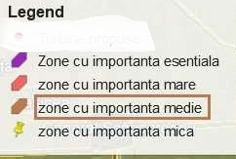 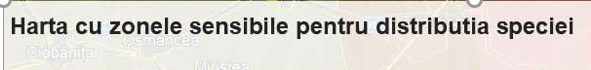 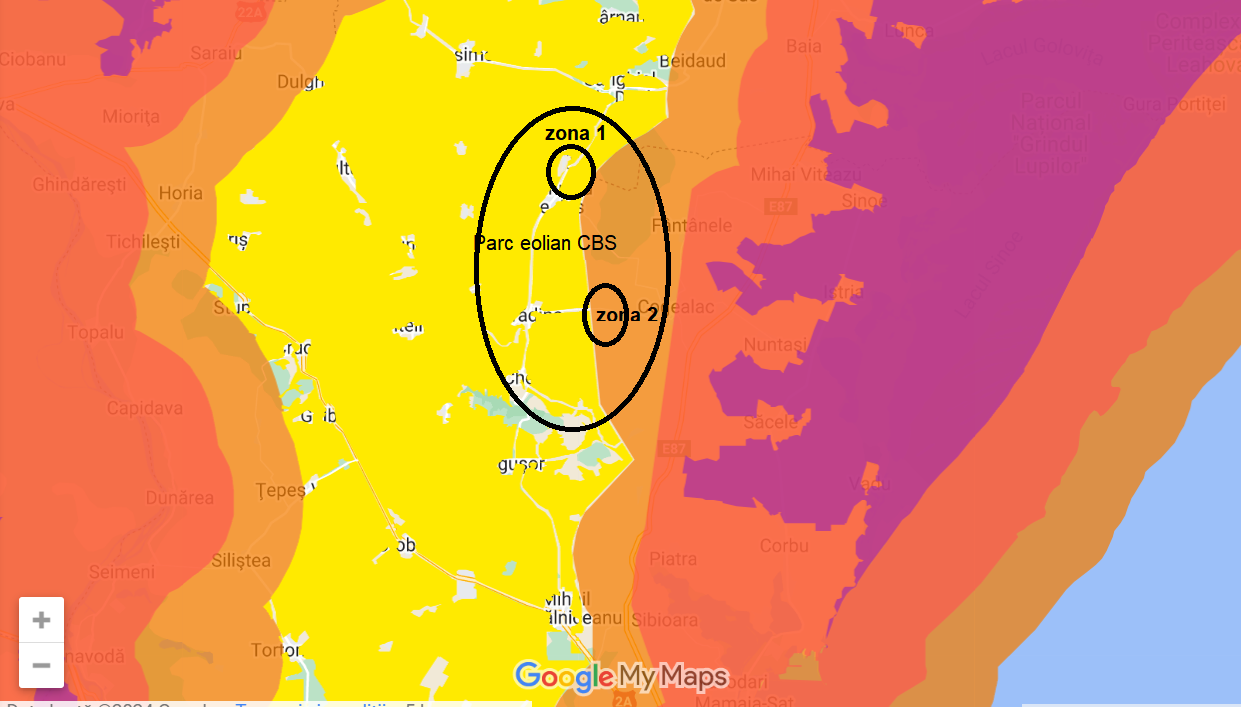 Deplasările speciei Branta ruficollis în zonele de iernare, pe baza datelor obţinute din emiţătoare satelitare în sud-estul ţării în perioada 2011-2020, conform Todorov, 2022În următoarea imaagine sunt prezentate datele obţinute pe baza emiţătoarelor, din perioada 2018 – 2024. Se poate observa că specia se deplasează şi în apropierea proiectului (zona amplasamentului este marcată cu o săgeată ). 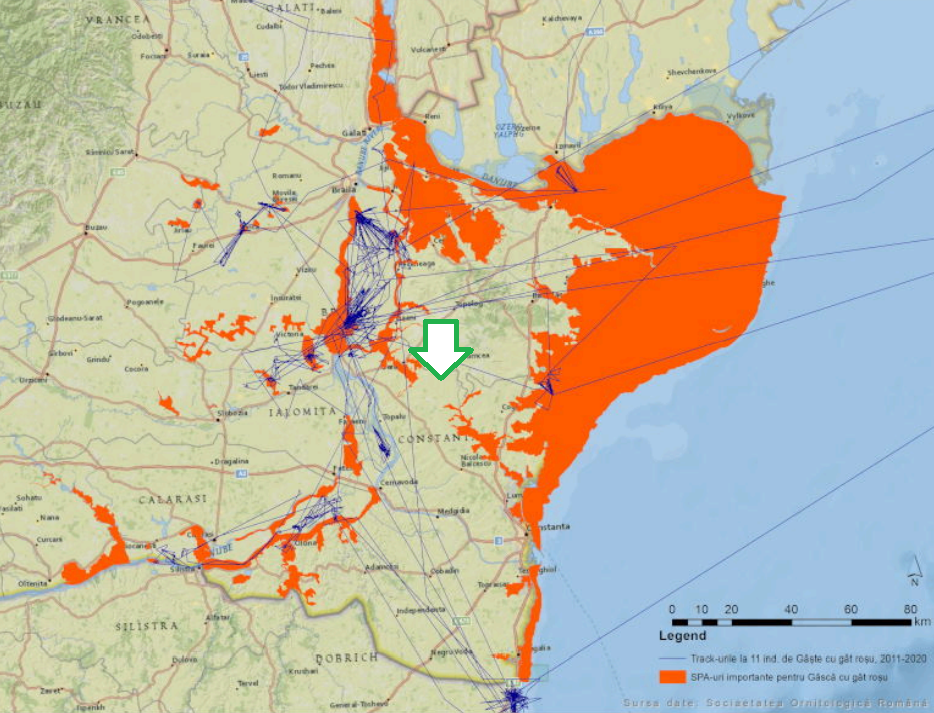 Conform monitorizarii unor exemplare de Branta ruficollis echipate cu emitatoare satelitare in cadrul proiectului LIFE16NATBG00087, „Zbor sigur pentru gasca cu gat rosu”, in perioada 2011-2020, s-a conturat harta deplasarilor speciei in zonele de iernare din sud-estul tarii. La nivelul zonei aferente parcului eolian nu se evidentiaza rute de zbor ale speciei asa cum reiese din harta de mai jos:Conform bazei de date online „Ornitodata”, realizata de Societatea Ornitologica Romana, in perioada Oct 2020 – Martie 2024 nu figureaza inregistrari ale indivizilor speciei in zona comunei Cogealac. Mai mult, in cei 4 ani, in zona de sud-est au fost observate in total 41 de exemplare, 40 in zona lacului Techirghiol si 1 exemplar la Mangalia, rezultand astfel o prezenta extrem de scazuta a speciei in regiune.Astfel, tinand cont de importanta scazuta a zonei in care se afla parcul eolian pentru desfasurarea migratiei speciei si a zborurilor locale de hranire, coroborat cu faptul ca parcelele aferente turbinelor nu intrunesc conditii pentru hranire data fiind apropierea de elemente antropice (localitati, drumuri), riscul de pierdere a indivizilor prin coliziune minim.Conform Registrelor Nationale al capturilor si uciderilor accidentale ale tuturor speciilor de pasari, precum si ale speciilor strict protejate prevazute în anexele nr. 4A si 4B pe anul 2013, la nivelul Judetelor Constanta, Galati, Braila si Tulcea nu a fost raportata nicio carcasa de Branta ruficollis sau Anser anser in perioada 2017-2023.Perturbarea activitatii speciilor ca urmare a efectului de bariera.Conform analizei Harrison & Hilton realizata in cadrul proiectului Life 2014 in zona de nord-est a Bulgariei, a rezultat ca influenta negativa a turbinelor eoliene existente, in ceea ce priveste impiedicarea gastelor de a se hrani a fost limitata la o zona foarte mica din jurul turbinelor, astfel incat la o distanta de 100 m nu se resimte nicio influenta. Comportamentul de evitare a proximitatii turbinelor nu reprezinta o reactie la turbina in sine ci o reactie la absenta hranei sau calitatea slaba a aceteia in apropierea platformelor si a drumurilor urmare a scaderii calitatii solului sau a faptului ca fermierii evita cultivarea suprafetelor imediate infrastructurii parcului pentru a evita deteriorarea utilajelor agricole cu resturi de piatra.In ceea ce priveste existenta unui efect de indepartare/ evitare a zonelor agricole pentru hranire de catre specia Branta ruficollis in contextul constructiei si functionarii mai multor parcuri eoliene din Bulgaria dar si ca efect secundar urmare a functionarii turbinelor eoliene din vecinatatea zonei, respectiv din Dobrogea s-a realizat un studiu in cadrul caruia au fost comparate efectivele gastei cu gat rosu din zona de nord-est a Bulgariei in perioada anterioara dezvoltarii parcurilor eoliene (1999-2000) cu datele culese in perioada (2008-2014) cand astfel de obiective se aflau in functionare atat local cat si in Dobrogea.Astfel concluzia generala a studiului este ca prin compararea datelor obtinute in perioadele mult anterioare construirii oricaror turbine eoliene in zona de studiu cu cele din perioada functionarii turbinelor in zona de studiu si in Dobrogea, nu exista nicio dovada de deplasare a speciei Branta ruficollis din zonele de iernare din NE Bulgariei.Avand in vedere cele de mai sus, coroborat cu numarul mic de turbine al parcului eolian analizat, distributia rarefiata a acestora si intr-o zona ce nu prezinta interes deosebit pentru deplasarea speciei intre locurile de iernare si hranire, concluzionam faptul ca obiectivul analizat nu va avea impact asupra distributiei speciei la nivelul zonei si implicit asupra efectivelor care ierneaza in ariile protejate.Lista habitatelor, speciilor si a parametrilor acestora potential afectati de implementarea proiectului/ planului, incluzand toate situatiile in care se identifica impacturi negative nesemnificative, semnificative si/sau incerteTabelul nr. 5 Estimarea impactului potenţial al PP-ului asupra speciilor şi habitatelor pentru care ANPIC a fost desemnată - conform Anexa 3A din Ordinul 1682/2023Descrierea si analiza impactului cumulativ generat de PP analizat impreuna cu alte PP-uri care afecteaza parametrii obiectivelor de conservare a speciilor si habitatelor ddin ANPIC potential afectate.În scopul realizării analizei impactului cumulativ al Parcului eolian CBS asupra habitatelor şi speciilor Natura 2000 potenţial a fi afectate de plan, conform planurilor de management pentru siturile ROSPA0031 Delta Dunării şi Complexul Razim – Sinoie, ROSPA0019 Cheile Dobrogei, și ROSAC0215 Recifii Jurasici Cheia.Toate presiunile, ameninţările, planurile şi/sau proiectele identificate şi analizate în scopul stabilirii semnificaţiei impactului cumulativ sunt prezentate în cele ce urmează.În tabelele următoare sunt prezentate presiunile/ameninţările identificate în Planurile de management (PM) ale siturilor sau în Formularele standard (FS), precum şi planurile/proiectele ce urmează a fi implementate în zona proiectului.Pentru identificarea investiţiilor existente sau planificate în zona amplasamentului care ar putea genera efecte cumulative asupra mediului, au fost studiate informaţiile disponibile public pe:   Site-ul Agenţiei pentru Protecţia Mediului Constanţa, la rubrica Reglementări. Menţionăm faptul că pentru o parte din proiecte nu au fost găsite studiile de mediu şi date despre amplasarea tuturor turbinelor;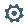    Pagina de internet https://recorder.ro/investitii/. S-a consultat lista proiectelor planificate sau implementate în judeţul Constanţa pe teritoriul localităţilor Castelu, Cogealac, Constanţa, Corbu, Crucea, Cuza Voda, Fântânele, Grădina, Istria, Lumina, Mihai Viteazu, Mihail Kogălniceanu, Năvodari, Nicolae Bălcescu, Ovidiu, Pantelimon, Poarta Albă, Săcele, Siliştea, Târguşor, Tortoman, Valu Lui Traian, Vulturu. Au fost identificate proiecte deja finalizate din domeniile: apă şi canal, infrastructură rutieră, unităţi medicale, şcoli şi grădiniţe;   Pagina de internet https://ecowatch.ro/2024/01/13/situatia-parcurilor-eoliene-pe-judete/;Lista  proiectelor  de  parcuri  eoliene,  existente  sau  în  curs  de  implementare,  situate  în  zona amplasamentului este prezentată în tabelul de mai jos.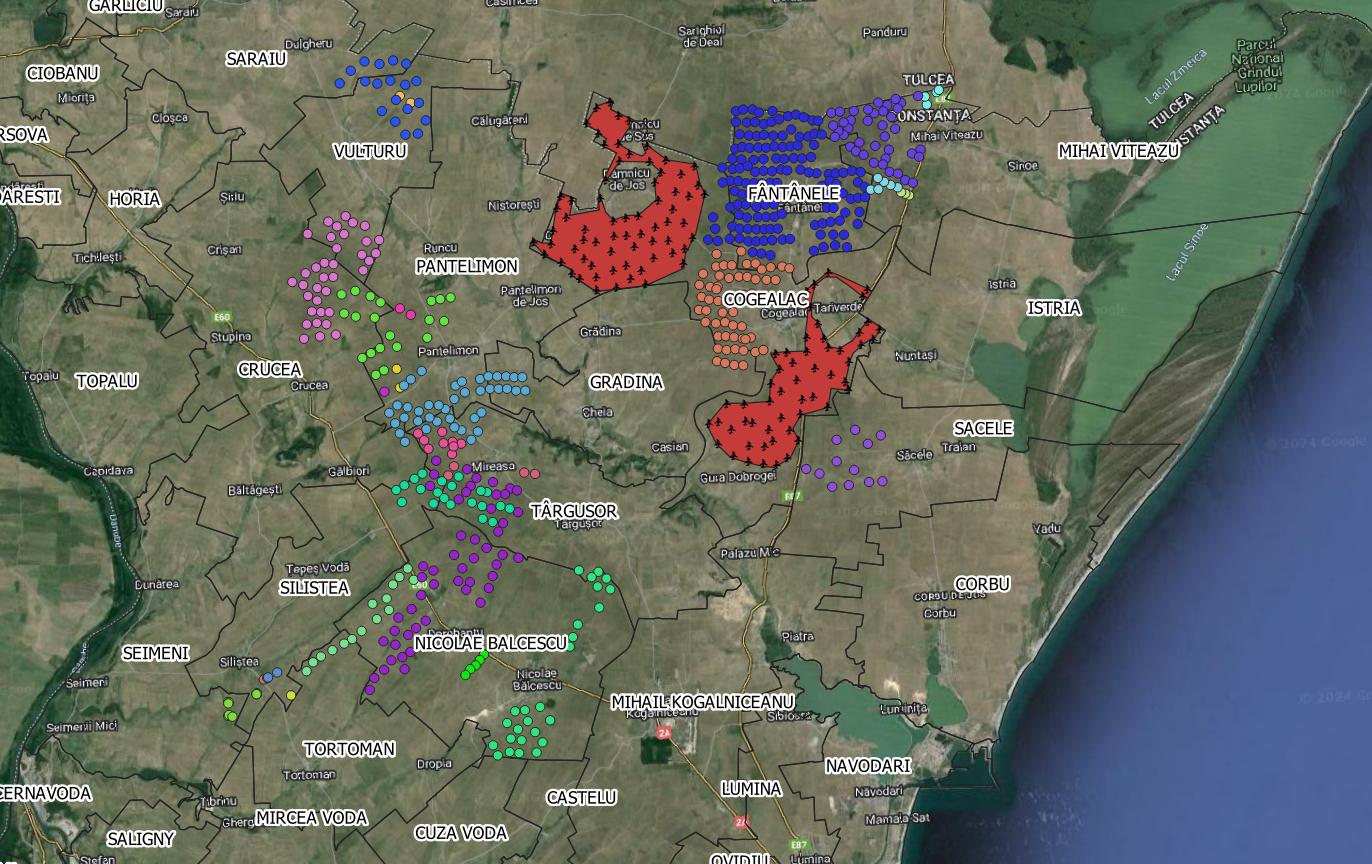 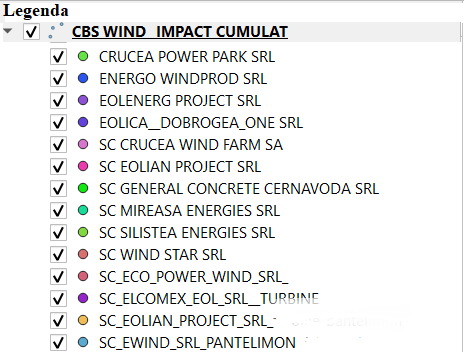 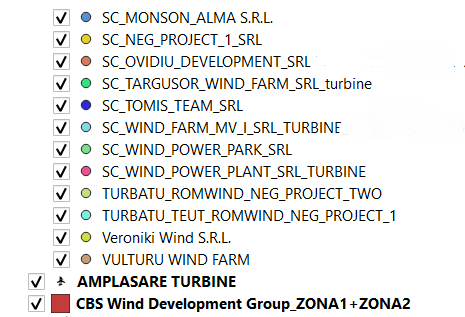 Analiza proiectelor din sursele menţionate şi-a îndreptat atenţia în special asupra investiţiilor ce generează acelaşi tip de efecte precum proiectul analizat. Astfel, principalele presiuni identificate, care au potenţialul de a genera efecte cumulative împreună cu proiectul prezent, sunt determinate de existenţa mai multor parcuri eoliene şi de planificarea implementării mai multor investiţii de acest fel.Analiza impactului cumulativ realizată prin identificarea parametrilor posibil afectaţi de plan împreună cu alte presiuni/ameninţări/planuri/proiecte, precum şi cuantificarea, semnificaţia şi justificarea semnificaţiei impactului cumulat sunt prezentate în tabelele următoareTabelul nr. 6 Analiza impactului cumulativ – Conform Anexa 3A din Ord.1682/2023În cazul speciilor de pasari si animale de interes comunitar, proiectele ce se va implementa poat să conducă conduca la un efect de barieră cumulat, atât pentru speciile în pasaj cât şi pentru cele care cuibăresc în siurile ROSPA0031, ROSPA0019 si ROSAC0215. La acest moment nu sunt suficiente date pentru a estima semnificaţia acestui impact, astfel că acest impact rămâne incert. Identificarea incertitudinilorÎn urma analizei, a efectelor şi a impacturilor au fost identificate o serie de incertitudini. Aceste incertitudini sunt prezentate în tabelul următor.Tabel 7. Incertitudini identificate – conform Anexa 3A din Ordinul 1682/2023În cazul speciilor de păsări semnificaţia impactului în ceea ce priveşte reducerea efectivelor populaţionale se bazează pe rata de mortalitate pe care operarea parcului eolian o va genera. Această rată de mortalitate se poate determina prin calcularea riscului de coliziune a indvizilor speciilor de păsări cu turbinele parcului eolian (Modelul Band pentru calcularea riscului de coliziune). Aplicarea acestui model necesită observaţii din puncte fixe (vantage points) în toate sezoanele relevane pentru păsările din zona planului. Pentru evaluarea activităţii liliecilor în zona proiectului, se amplasează în teren dispozitive bioacustice Titley – Chorus. Acestea sunt plasate în locuri cu puţină vizibilitate, cât mai aproape de locaţia viitoarelor turbinelor.Acest program de monitorizare a început în luna Septembrie 2023. Calendarul şi progresul programului sunt prezentate în figura de mai jos. Culorile diferenţiază cele 4 anotimpuri.Concluziile referitoare la descrierea şi cuantificarea impacturilor, precum şi motivele pentru care este sau nu necesară continuarea procedurii cu trecerea la etapa studiului de evaluare adecvatăConcluziile privind continuarea procedurii cu trecerea la etapa studiului de evaluare adecvată este justificată de punctele 5, 6, 7 şi 9 - descrierea şi cuantificarea impacturilor sunt prezentate pe scurt, pentru fiecare din cele 9 puncte de mai jos:Concluziile referitoare la descrierea şi cuantificarea impacturilorTitular,CBS WIND DEVELOPMENT GROUPPOUL ERIK PEDERSEN                         Specificaţii tehniceSpecificaţii tehnicePuterea6.100kWConceptul WECFara angrenaj, viteza variabilaLama singura de ajustareRotorTipulrotor in directia opusa vantuluiDirectia de rotatiesensul acelor de ceasornicNumar de pale3Materialul paleiGRP (rasina epoxidica) protectie la trasnet inglobataViteza de rotatievariabila, 4-14,5 mpsControlul “pitch”sistem pitch cu o singura palaun sistem pitch independent per rotorpala cu alimentare de urgenta alocataMotopropulsor cu generatorTub/butucrigidPrincipalul rulmentrand dublu conic/rulmenti cu role cilindriceGeneratorgenerator inelar cu actionare directaSistem de franare3 sisteme independente de control cu alimentare de urgentafrana de rotorblocare rotor (150)Sistemul de pivotareactiv prin intermediul uneltelor de giratie,amortizare cu sarcina dependentaViteza vantului la decuplare28-34m/sDENUMIRE PROIECT/PLANNUMĂRUL DE TURBINE/ LOCAŢIA STADIUL DE IMPLEMENTAREDISTANŢA FAŢĂ DE PROIECTOVIDIU DEVELOPMENT S.A101 turbine, comunele Cogealac, Grădina, FântâneleExistent440mTOMIS TEAM S.R.L138 turbine, comuna FântâneleExistent700 mELCOMEX EOL S.R.L52 turbine, comunele Nicolae Bălcescu,Tortoman, TârguşorExistent12kmTÂRGUŞOR26 turbine, comunele Nicolae Bălcescu, TârguşorExistent12kmMIREASA ENERGIES20 turbine, comuna SilişteaExistent14,8 kmTOTAL NATURAL1 turbină, comuna CorbuExistent17kmEWIND41 turbine, comuna PantelimonExistent6 kmEOLICA DOBROGEA40 turbine, comuna Mihai ViteazuExistent8 kmNEG PROJECT 12 turbine, comuna PantelimonExistent11kmNEG PROJECT TWO S.R.L3 turbine, comuna PantelimonExistent6 kmNICOLAE BĂLCESCU – GENERAL CONCRETE CERNAVODĂ5 turbinecomuna Nicolae BalcescuExistent18 kmALPHA NORD II27 turbine, comuna CasimceaExistent20 kmALPHA NORD I21 turbine, comuna CasimceaExistent23,6 kmCIOCÂRLIA COBADIN13 turbine, comunele Cobadin şi CiocârliaExistent25,8 kmVULTURU EST19 turbine, comunele Pantelimon şi VulturuPropus21,4 kmVULTURU VEST19 turbine, comunele Vulturu, Saraiu şi CruceaPropus28,8 kmCRUCEA EST23 turbine, comunele Pantelimon şi CruceaPropus21,1 kmWEST WIND CIOCÂRLIA73 turbine, comuna CiocârliaPropus40 kmSILIŞTEA 41 turbină, comuna SilişteaPropusNu sunt date disponibile privind localizarea exactă a turbineiZONA UNITATILOR DE PRODUCTIE ENERGIE ELECTRICAZONA UNITATILOR DE PRODUCTIE ENERGIE ELECTRICAZONA UNITATILOR DE PRODUCTIE ENERGIE ELECTRICAZONA UNITATILOR DE PRODUCTIE ENERGIE ELECTRICAPARCELAPARCELAIDENTIFICATORSUPRAFATA TOTALA (mp)SUPRAFATA CONSTRUITA (mp)SUPRAFATA CONSTRUITA (mp)A533/1/1A533/1/1101333156912251225A738/25A738/25104062232212251225A738/13A738/13104014182912251225A741/15A741/15FARA192912251225A744/1/5-744/1/6A744/1/5-744/1/6102383174212251225A788/7/2A788/7/2103484221212551255A788/16A788/16100956196212251225A762/1/22A762/1/22105768157112251225A749/1/19A749/1/19104466221514101410A744/1/12A744/1/12100647157012251225A735/5A735/510596727461140114062.41762.417100214157012251225A749/2/15A749/2/15101935403012251225249.667249.667100389157712251225A762/1/40A762/1/40105788157012251225A762/1/40A762/1/40105788157012251225A762/1/13A762/1/13105758157012251225A757/14A757/14105688157012251225A757/12A757/12105686157012251225A754/15A754/15105654162912251225A751/19A751/19105735283012251225A531/102/1A531/102/1101639172112251225A716/11/2A716/11/2104187166911641164A712/44A712/44104273157112251225A533/35/1A533/35/1101006239613081308A527/3A527/3101545157012251225A527/22A527/22101549157012251225A535/45/1A535/45/1101909157012251225A699/34A699/3410536915701225122534.95034.950103750314512251225VN 1186/2/1 + 1186/2/2VN 1186/2/1 + 1186/2/2103490 104020139212251225VN1147/31 + VN1147/30VN1147/31 + VN1147/30100904 105635157112251225A535/91A535/91103295164111581158A527/80A527/80103432157012251225A699/58A699/58FARA222712251225A703/38A703/3810619315001155115535.15035.150FARA305413071307VN 1096/16 + 1096/17VN 1096/16 + 1096/17100271+100939200020002000A525/46/2A525/46/2106064156812251225A525/16/2A525/16/2104310223212251225VN1054/7VN1054/7100374160113091309VN1035/9VN1035/9105479157012251225A690/3A690/3FARA156712251225A1215/9A1215/9FARA1672122512251288/94+1288/951288/94+1288/95FARA198811011101A1288/31 + A1288/31/1A1288/31 + A1288/31/1104358 1054431493114711471288/64 + 1288/651288/64 + 1288/65106225 105981157012251225A1288/1/1A1288/1/1157712251225A657/78A657/78102928223812251225A657/74/1A657/74/110376821771225122588.00088.000156812251225A553/81A553/81144110981098A535/25/1A535/25/1102815237512251225A553/13A553/13102804163012251225A385/78A385/78103322157312251225A383/4A383/4FARA157712251225A382/17A382/17103417157012251225A382/35A382/35104552157012251225A382/45A382/45104274157012251225A323/4/1A323/4/1102639156812251225A316/40A316/40100483214612251225A316/20A316/20156812251225A316/18A316/18106191237012251225A316/8A316/8101631197012251225A316/217A316/217FARA170012251225316/166-169316/166-169FARA191012251225A316/220A316/2201054061571122512251.3921.392FARA157112251225A331/29A331/29100250158012251225A331/6A331/6104811276812251225A327/7A327/7101512163012251225A382/11A382/11101968157412251225A382/7/2A382/7/2101883189412251225A382/45A382/4510002115751225122510.63910.639FARA157712251225A383/13A383/13FARA160012251225A385/82A385/8210022316301225122543.11143.11110015315951162116218.23818.238FARA232512251225A377/124A377/124102657156912251225A330/19/2A330/19/2FARA156512251225A377/58/2A377/58/2100633160712251225A379/13A379/13104880157812251225A377/81/2A377/81/2104066161812251225A388/34/2/2A388/34/2/2101775141110681068A377/66A377/66103584174512251225A377/58/2A377/58/2100633140114011401A304/18A304/18FARA157112251225A396/16A396/16102162228712251225A393/10A393/10105532159412251225A393/15A393/15105248222512251225A388/47A388/47103515348512251225A401/1A401/1100563245712251225A371/20A371/20105299158612251225369.000369.000104994208612251225A388/33A388/33101907163312551255A352/46A352/46102691230512251225A377/24A377/24100141156012251225A293/11A293/11103923157012251225A369/19A369/19101743196812251225A369/20A369/201017441569A205/32A205/32101207208912251225A211/7A211/7100383156512251225A208/48/2A208/48/2102054158612251225A211/15A211/15101342138512251225A213/12A213/12103586156012251225A211/32A211/32104867157012251225A213/3A213/310549124311225122536.00036.000100293156412251225A261/11/1A261/11/1102109160412391239A261/66A261/66FARA157012251225A261/91A261/91103828235412251225A288/42A288/42103921189512251225A288/52A288/52102528157012251225A288/18A288/18FARA157012251225A288/10A288/10102508157012251225A288/1A288/1100472157012251225A280/33A280/33100490157012251225A280/17A280/17103160157012251225A280/3A280/3FARA157012251225A277/28A277/28FARA157012251225A277/38A277/38FARA157012251225A535/25/1A535/25/110663410000A331/26/1A331/26/110663110000A640/1A640/110634340000Lungime (ml)Suprafata  (mp)Drumuri de exploatare (interioare) care se vor moderniza155363.ml663264.mpDrumuri drumuri de acces care vor face legatura intre drumurile de exploatare existent16.948 ml67.792 mpZONA PROPUSA PARC EOLIAN 1ZONA PROPUSA PARC EOLIAN 1ZONA PROPUSA PARC EOLIAN 1NR. PCT.XXYY1357704.367357704.367772613.491772613.4912357856.622357856.622773082.219773082.2193358012.494358012.494773372.828773372.8284358009.057358009.057773381.435773381.4355357496.291357496.291773351.119773351.1196357260.494357260.494773852.352773852.3527356922.034356922.034774608.617774608.6178355611.694355611.694773795.835773795.8359355207.624355207.624774466.092774466.09210354948.440354948.440775063.305775063.30511355110.220355110.220775273.636775273.63612355617.327355617.327775076.703775076.70313355636.620355636.620775076.611775076.61114355534.795355534.795775361.492775361.49215354745.371354745.371776425.904776425.90416354502.250354502.250778015.880778015.88017354498.017354498.017778020.132778020.13218353396.766353396.766778244.353778244.35319352874.421352874.421778522.457778522.45720350662.462350662.462778004.359778004.35921349622.280349622.280777457.974777457.97422348803.815348803.815777347.737777347.73723348792.811348792.811777342.890777342.89024347847.082347847.082775260.734775260.73425347737.530347737.530774296.942774296.94226347658.344347658.344773675.856773675.85627347533.136347533.136772538.812772538.81228348155.552348155.552771617.989771617.98929348472.464348472.464771149.137771149.13730348679.047348679.047771294.294771294.29431349065.795349065.795770574.920770574.92032349554.241349554.241769710.950769710.95033350264.032350264.032769041.195769041.19534350374.104350374.104769088.673769088.67335350185.990350185.990769587.147769587.14736350181.121350181.121770088.466770088.46637350868.125350868.125770165.397770165.39738352046.977352046.977770364.123770364.12339352883.370352883.370770618.976770618.97640352656.747352656.747771281.997771281.99741351698.132351698.132771104.613771104.61342351994.979351994.979772719.461772719.46143352682.372352682.372772688.623772688.62344352686.080352686.080772810.673772810.67345351870.430351870.430773085.170773085.17046351434.434351434.434773497.721773497.72147351678.892351678.892774184.522774184.52248351716.719351716.719774874.212774874.21249352541.882352541.882775846.534775846.53450353548.040353548.040775756.326775756.32651354085.191354085.191776094.317776094.31752354627.509354627.509775475.977775475.97753354661.709354661.709773840.418773840.41854353602.565353602.565773105.362773105.36255353655.363353655.363772983.825772983.82556355119.478355119.478773685.628773685.62857355510.042355510.042772940.604772940.60458355906.411355906.411773129.318773129.31859356175.983356175.983772643.038772643.03860356304.514356304.514772713.193772713.19361356674.942356674.942771977.083771977.08362356801.247356801.247772037.373772037.373S = 41 790 377 mpS = 41 790 377 mpAMPLASAMENT PROIECT EOLIAN CBS COMUNA COGEALACAMPLASAMENT PROIECT EOLIAN CBS COMUNA COGEALACAMPLASAMENT PROIECT EOLIAN CBS COMUNA COGEALACAMPLASAMENT PROIECT EOLIAN CBS COMUNA COGEALACAMPLASAMENT PROIECT EOLIAN CBS COMUNA COGEALACAMPLASAMENT PROIECT EOLIAN CBS COMUNA COGEALACAMPLASAMENT PROIECT EOLIAN CBS COMUNA COGEALACINVENTAR DE COORDONATEINVENTAR DE COORDONATEINVENTAR DE COORDONATEINVENTAR DE COORDONATEINVENTAR DE COORDONATESISTEM DE PROIECTIE: STEREOGRAFICA 1970SISTEM DE PROIECTIE: STEREOGRAFICA 1970SISTEM DE PROIECTIE: STEREOGRAFICA 1970SISTEM DE PROIECTIE: STEREOGRAFICA 1970SISTEM DE PROIECTIE: STEREOGRAFICA 1970ZONA PROPUSA PARC EOLIAN 2ZONA PROPUSA PARC EOLIAN 2ZONA PROPUSA PARC EOLIAN 2ZONA PROPUSA PARC EOLIAN 2NR. PCT.NR. PCT.XXYY11337894.671337894.671782315.854782315.85422337935.844337935.844781716.993781716.99333338205.542338205.542780651.034780651.03444338447.544338447.544779903.313779903.31355339200.651339200.651779134.303779134.30366340210.405340210.405778634.737778634.73777340545.733340545.733778903.842778903.84288341410.381341410.381779637.267779637.26799341405.299341405.299780666.281780666.2811010341500.634341500.634782040.237782040.2371111342605.373342605.373782122.835782122.8351212343289.001343289.001782576.644782576.6441313344146.906344146.906782102.621782102.6211414344226.756344226.756782908.572782908.5721515344260.965344260.965784017.534784017.5341616345072.877345072.877784006.717784006.7171717346133.335346133.335784136.266784136.2661818347033.882347033.882784145.030784145.0301919347392.327347392.327783813.535783813.5352020347954.268347954.268784477.343784477.3432121348628.195348628.195785304.112785304.1122222348454.183348454.183785778.222785778.2222323347666.448347666.448787471.176787471.1762424347520.236347520.236787656.215787656.2152525347079.554347079.554787382.761787382.7612626347862.878347862.878786390.715786390.7152727348317.060348317.060785706.347785706.3472828348327.352348327.352785113.869785113.8692929347870.160347870.160784556.013784556.0133030347045.360347045.360784351.450784351.4503131346148.064346148.064784367.777784367.7773232345792.005345792.005784748.735784748.7353333344980.886344980.886785074.614785074.6143434344515.434344515.434785309.516785309.5163535344397.946344397.946785866.379785866.3793636344833.216344833.216786603.284786603.2843737345345.162345345.162786973.331786973.3313838345989.531345989.531787496.700787496.7003939345534.030345534.030788203.656788203.6564040345269.382345269.382788002.382788002.3824141344866.161344866.161787760.276787760.2764242344916.234344916.234787626.399787626.3994343344612.625344612.625787130.938787130.9384444344132.204344132.204786632.713786632.7134545343696.359343696.359786455.080786455.0804646342629.589342629.589786233.088786233.0884747342158.555342158.555786469.745786469.7454848342107.568342107.568786459.673786459.6734949342216.610342216.610785428.832785428.8325050341226.566341226.566785281.010785281.0105151341172.448341172.448785282.266785282.2665252340753.270340753.270783773.766783773.7665353340005.746340005.746783332.220783332.2205454339383.839339383.839783671.281783671.2815555338418.053338418.053783204.262783204.262S=30 813 043mpS=30 813 043mpNR. CRTNR. TURBINAXYPARCELA157340834.797783749.893A533/1/1240339383.506783628.038A738/253216338423.879783037.274A738/13496338044.040782451.186A741/15510338097.109781731.698A744/1/5-744/1/6641338218.192780908.918A788/7/2790338533.509780091.098A788/168114339189.977779241.807A762/1/22916339082.414780941.293A749/1/19102339054.073781794.044A744/1/121144339941.542783167.227A735/5123339352.033782249.15062.417137339967.566782024.476A749/2/151456340626.132782706.947249.6671514340351.022781129.089A762/1/40169340440.606780752.216A762/1/40175339982.623779968.561A762/1/131811340396.400779259.101A757/1419101340293.951778741.926A757/1220210341381.089779718.899A754/15216341361.656780673.169A751/1922212341533.910782082.790A531/102/123100341218.535785242.202A716/11/22461341769.806784452.170A712/442566341626.024783856.485A533/35/12624342076.186782685.381A527/32712342501.809782145.119A527/222822342696.047783556.763A535/45/12991342168.691786364.471A699/343095342593.148786206.64934.9503193342981.680785440.972VN 1186/2/1 + 1186/2/23297343339.005784552.613VN1147/31 + VN1147/303339343646.842783338.371A535/9134211343286.938782620.183A527/803599343689.034786411.988A699/5836107344301.069785932.738A703/3837104344477.379785288.75335.1503892344245.284784115.042VN 1096/16 + 1096/173938344199.945783007.915A525/46/240214344120.831782399.818A525/16/24119345028.780784094.862VN1054/74223344972.151785043.307VN1035/94337345773.309784714.599A690/344116344616.856787083.615A1215/945110345296.428786993.2091288/94+1288/9546112345883.653787454.403A1288/31 + A1288/31/147106345462.397788104.2991288/64 + 1288/6548209344909.862787743.175A1288/1/14977347273.218787178.017A657/7850208347648.848787429.280A657/74/151109348573.881785284.37488.0005279347936.124784508.517A553/8153207347532.528784103.186A535/25/154217346692.576784292.670A553/135513347951.438775272.584A385/7856203347763.058773673.504A383/457202347627.050772583.648A382/175820348250.776771662.857A382/355952348541.625771230.403A382/456032349143.953770649.829A323/4/161205349589.360769730.099A316/4062108350249.794769126.813A316/206315350141.855770096.089A316/186471350865.537770205.313A316/865204351600.459770921.294A316/21766218352107.554770412.494316/166-16967102352761.945770626.513A316/2206885352526.449771207.9111.3926917350940.895771956.177A331/297075350373.878771880.856A331/67155349873.385771395.295A327/77260349335.383771904.544A382/117373348963.270772317.968A382/7/27478348332.493772570.885A382/457535348699.466773499.18310.6397689348246.511774450.856A383/137776348695.911775033.114A385/827834349381.600775712.76943.1117983348965.720774208.90718.2388028349737.111773385.788A377/1248149350256.518772549.286A330/19/28254350577.634773544.313A377/58/28372349997.318774661.318A379/138458350604.042774223.878A377/81/2854350303.398775663.078A388/34/2/28633350699.818775019.931A377/668767351405.811773499.486A377/58/28887352664.968772790.509A304/188918349080.640777331.420A396/169042349654.351776759.452A393/109143349887.156777412.701A393/15928350329.575776518.729A388/4793215350492.037777838.290A401/19464351301.873777365.350A371/209559351368.422776474.963369.0009621351068.745775805.925A388/339784351680.674774862.557A352/469850351570.485774187.837A377/2499206353636.175773091.052A293/1110045352534.064775972.042A369/1910146352048.284776765.969A369/2010227352879.639778497.277A205/3210363353359.362778147.639A211/7104200354417.501777951.055A208/48/210526352766.768777646.556A211/1510625353013.287776912.487A213/1210736353976.801777221.222A211/3210886353529.643775778.336A213/3109201354074.050776124.11536.00011082354733.476776386.093A261/11/1111113354659.543775484.984A261/6611274355507.217775357.592A261/91113115355083.161774381.300A288/4211481354696.746773844.897A288/5211569355645.202773781.377A288/1811630355589.430773012.636A288/1011794356201.136772681.520A288/111880356760.202772043.098A280/33119105357604.999772589.345A280/1712098357922.604773321.487A280/3121103357173.391773794.075A277/28122111356841.837774531.709A277/38SS1342590.890783487.720A535/25/1342588.674783565.408342460.052783556.004342462.613783478.341SS2350918.758772091.045A331/26/1351051.330772180.331351051.575772186.511351052.042772189.550351052.042772191.536351052.626772196.563351052.976772200.184351055.203772214.667351057.360772226.684351058.034772230.294351058.467772232.509351058.996772234.868351059.814772238.480351060.487772241.706351062.601772249.704351063.906772252.424351065.756772254.983351067.714772256.835351068.853772257.975350889.873772137.434SS3348816.442788142.359A640/1348658.812788346.503348511.881788254.341348563.394788226.618348700.262788051.788348799.088788128.010NR. PCT.XY1347341.181783310.1162347346.073783309.1643347348.441783309.3294347350.150783311.0805347386.285783373.4476347348.677783390.7247347313.848783322.672S=3000mpEchipamentPuterea sonora tipica dB (A)Excavator-35 tone108Încarcator frontal113Macara/Senile pana la 300 tone113Macara/Lift telescopic106Buldoexcavator104Greder110Tractor razuitoare113Buldozer116Utilaj compactor113Rola vibranta (10t)109Cisterna cu apa107Aparat de sudura105Camioane basculante110Semiremorca si camioane mari de livrare108Generatoare102Pompa de beton/ Compresor108/ 109Statie de beton113Betoniera109Pichamar113Echipament de pilonare112-134EchipamenteVibratia estimata la nivelul solului (mm/s PPV- varful vitezei de oscilatii)Vibratia estimata la nivelul solului (mm/s PPV- varful vitezei de oscilatii)Vibratia estimata la nivelul solului (mm/s PPV- varful vitezei de oscilatii)Vibratia estimata la nivelul solului (mm/s PPV- varful vitezei de oscilatii)Vibratia estimata la nivelul solului (mm/s PPV- varful vitezei de oscilatii)Echipamente10 m50 m100 m200 m500 mRola de 15t7.50.70.20.1<0.1Buldozer3.30.30.1<0.1<0.1Utilaj compactor de 7t6.00.50.20.1<0.1Excavator3.60.30.1<0.1<0.1Grader2.00.20.1<0.1<0.1Ciocan de pilonare de impact (9t)312.810.30.1Nivel de vibratieGradul orientativ de perceptie al vibratiei de catre oameni0.14 mm/s-0.3 mm/sIn acest interval, este putin probabil ca vibratiile sa genereze reclamatii din partea populatiei0.3 mm/s – 1 mm/sIn acest interval, exista posibilitatea generarii unor reclamatii din partea populatiei>1 mm/sUn nivel peste 1 mm/s este foarte probabil sa genereze plangeri/ reclamatii din partea populatieiVitezavantului m/ s:3-44.555.566.577.588.5-25LW [dB(A)]9292.294.596.598.4100.2101.8103.3104.7105.5DenumireadeseuluiStareafizicaCoduldeseuluiSursaManagementDeseuriSolidPersonal exploatare, cca. 2Vor fi predate catre societati autorizat e pentru eliminare a/valorificarea lor, dupa caz.municipale20 03 01mc/ziVor fi predate catre societati autorizat e pentru eliminare a/valorificarea lor, dupa caz.amestecateVor fi predate catre societati autorizat e pentru eliminare a/valorificarea lor, dupa caz.Hartie si cartonSolid20 01 01Zona administrativa, cca. 0,2Vor fi predate catre societati autorizat e pentru eliminare a/valorificarea lor, dupa caz.20 01 01mc kg/ziVor fi predate catre societati autorizat e pentru eliminare a/valorificarea lor, dupa caz.Ambalaje deSolidDeseuri de ambalaje de laVor fi predate catre societati autorizat e pentru eliminare a/valorificarea lor, dupa caz.plastic, ambalaje hartie15 01 0215 01 01diverse piese/produse dedimensiuni mici- nu se pot estima cantitativ in acestVor fi predate catre societati autorizat e pentru eliminare a/valorificarea lor, dupa caz.momentVor fi predate catre societati autorizat e pentru eliminare a/valorificarea lor, dupa caz.Pamant si piatraSolidDe la activitatile de constructieVor fi predate catre societati autorizat e pentru eliminare a/valorificarea lor, dupa caz.rezultata din17 05 04(fundare, infrastructuraVor fi predate catre societati autorizat e pentru eliminare a/valorificarea lor, dupa caz.excavatiidrumuri)Vor fi predate catre societati autorizat e pentru eliminare a/valorificarea lor, dupa caz.CabluriSolid17 04 11De la realizarea liniilorVor fi predate catre societati autorizat e pentru eliminare a/valorificarea lor, dupa caz.electriceVor fi predate catre societati autorizat e pentru eliminare a/valorificarea lor, dupa caz.Deseuri metaliceSolid17 04Nu se pot estima cantitativ inVor fi predate catre societati autorizat e pentru eliminare a/valorificarea lor, dupa caz.XXacest momentVor fi predate catre societati autorizat e pentru eliminare a/valorificarea lor, dupa caz.Deseuri de lemnSolid17 02 01De la activitatile ce presupunVor fi predate catre societati autorizat e pentru eliminare a/valorificarea lor, dupa caz.cofrareVor fi predate catre societati autorizat e pentru eliminare a/valorificarea lor, dupa caz.Etapa proiectuluiActivitati asociate proiectelor tip parcuri eoliene, posibil generatoare de efecte:Efecte asupra biodiversitatiiManifestare efectConstructieLucrari de decopertare, excavare pentru realizarea fundatiilor, platformelor, statiei, drumurilor de acces si pozarea cablurilor.Trafic auto pentru transportul personalului, echipamentelor si materialelorIntroducerea in mediu a unor elementelor straine (materiale, utilaje, containere)- cresterea emisiilor de pulberi,direct, temporarConstructieLucrari de decopertare, excavare pentru realizarea fundatiilor, platformelor, statiei, drumurilor de acces si pozarea cablurilor.Trafic auto pentru transportul personalului, echipamentelor si materialelorIntroducerea in mediu a unor elementelor straine (materiale, utilaje, containere)- cresterea zgomotului in zonele de lucrudirect, temporarConstructieLucrari de decopertare, excavare pentru realizarea fundatiilor, platformelor, statiei, drumurilor de acces si pozarea cablurilor.Trafic auto pentru transportul personalului, echipamentelor si materialelorIntroducerea in mediu a unor elementelor straine (materiale, utilaje, containere)- deranj la nivelul habitatului prin decopertari/ sapaturidirect, temporarExploatareRotatia palelor (in domeniul de functionare al turbinelor)Trafic si prezenta umana pentru activitati de mentenanta si evacuare a deseurilorocuparea suprafetelor de teren aferente elementelor parcului- generarea de zgomot si deranjdirect, termen lungExploatareRotatia palelor (in domeniul de functionare al turbinelor)Trafic si prezenta umana pentru activitati de mentenanta si evacuare a deseurilorocuparea suprafetelor de teren aferente elementelor parcului- modificari in peisaj, risc de coliziune al exemplarelor de avifaunadirect si indirect, termen lungExploatareRotatia palelor (in domeniul de functionare al turbinelor)Trafic si prezenta umana pentru activitati de mentenanta si evacuare a deseurilorocuparea suprafetelor de teren aferente elementelor parcului- pierdere de habitat pe suprafetele aferente turbinelor, statiei, platformelordirect, termen lungDezafectare/ Retehnologizare- Activitati similare celor din faza de constructie (dar pe o perioada mai scurta de timp) avand ca rezultat indepartarea elementelor straine din mediu si aducerea terenului la starea initiala- cresterea emisiilor de pulberidirect, temporarDezafectare/ Retehnologizare- Activitati similare celor din faza de constructie (dar pe o perioada mai scurta de timp) avand ca rezultat indepartarea elementelor straine din mediu si aducerea terenului la starea initiala- cresterea zgomotului in zonele de lucrudirect, temporarDezafectare/ Retehnologizare- Activitati similare celor din faza de constructie (dar pe o perioada mai scurta de timp) avand ca rezultat indepartarea elementelor straine din mediu si aducerea terenului la starea initiala- indepartarea vegetatiei pe suprafetele afectate temporar de lucraridirect, temporarELEMENT PROIECTSUPRAFETE OCUPATE TEMPORARSUPRAFETE OCUPATE DEFINITIVSuprafata ocupata din ROSPA0019Suprafata ocupata din ROSPA0019Modernizare drumuri de exploatare existenteAprox 700 ml-Suprafata ocupata din ROSPA0019Suprafata ocupata din ROSPA0019LES700 ml-TOTAL DIN ROSPA0019(Suprafata ROSPA0019=10916.8000ha)TOTAL DIN ROSPA0019(Suprafata ROSPA0019=10916.8000ha)TOTAL DIN ROSPA0019(Suprafata ROSPA0019=10916.8000ha)580mp care reprezinta 0,00053% din suprafata ROSPA00190Modernizare drumuri de exploatare existenteModernizare drumuri de exploatare existente-LESLESAprox  2500 mlTOTAL DIN ROSPA0031(Suprafata ROSPA0031=508302.3000ha)TOTAL DIN ROSPA0031(Suprafata ROSPA0031=508302.3000ha)TOTAL DIN ROSPA0031(Suprafata ROSPA0031=508302.3000ha)2500 mp care reprezinta0,00005% din suprafata ROSPA0031-EfecteTip de impactAria de influenţăJustificareOcuparea terenului cu construcţiiPH        În interiorul amplasamentului planuluiPierderea de habitat o să apară ca rezultat al intervenţiilor care presupun ocuparea definitivă a suprafeţelor.Funcţionarea turbinelorPH625 m în jurul zonei de rotire a palelorA fost considerată cea mai mare distanţă de evitare identificată în funcţie de speciile analizate.Îndepărtarea covorului vegetalPHÎn interiorul amplasamentului planuluiPierderile de habitat vor avea loc doar ca urmare a intervenţiilor care vor implica ocuparea temporară a suprafeţelor.Pătrunderea/dispersia speciilor de plante alogene invaziveAH1000 mDistanţa obişnuită de dispersie a seminţelor prin vânt.Modificarea parametrilor fizico-chimici ai habitatelorAHÎn interiorul amplasamentului planuluiZona de risc pentru potenţiale deversări accidentale de poluanţi poate fi întreaga suprafaţă supusă intervenţiilor.Emisii de poluanţi atmosfericiAH170 mAceastă valoare a fost obţinută prin modelarea dispersiei poluanţilor în cazul emisiilor de NOx. Pragul de semnificaţie pentru protecţia vegetaţiei a fost luat în considerare 30 µg/m³, care, în acest caz, se încadrează sub pragul de semnificaţie la o distanţă de 130 m pe amplasamentele fundaţiilor turbinelor şi de 170 m pe organizarea de şantier.Efectul de barierăFH625 m în jurul zonei de rotire a palelorA fost considerată cea mai mare distanţă de alertă identificată în funcţie de speciile analizate.Creşterea nivelului de zgomot şi de vibraţiiPASmax 500 mCorespunzător izolinei de 42 dB(A).Potenţiale capcaneREÎn interiorul amplasamentului planuluiZona de risc este reprezentată de întreaga suprafaţă pe care vor avea loc intervenţii care implică executarea de gropi.Victime accidentale în fauna sălbatică (toate zonele cu acces pentru vehicule)REPÎn interiorul amplasamentului planuluiZona de risc este reprezentată de întreaga suprafaţă pe care se vor deplasa autovehicule.Coliziuni ale faunei sălbatice cu turbineleREP85 m în jurul zonei rotire a palelorColiziunile susceptibile să apară în timpul funcţionării vor avea loc în zona de baleiaj a rotorului, indiferent de distanţa parcursă de specii.ITip de interventie in perioada de constructieDescrierea interventiilor principale/ secundare si conexe proiectului pe perioada de constructie, Descrierea obiectivelor PPSLocalizarea fata de ANPIC (distanta)1Afectare temporara de teren pentru OS*Amenajarea/ dezafectarea organizarii de santierIn exteriorul ANPIC, la peste 2,3 km de cel mai apropiat Sit  ROSPA0031 Delta Dunarii si Complexul Razim — Sinoie si aproximativ 8 km fata de ROSPA0019 si ROSAC02152Afectare temporara de teren pentru liniile electrice de interconectare a turbinelor si a acestora cu statia electrica*Realizare sapaturi, manipulare solÎn interiorul ROSPA00019( aprox 700 ml din total LES) și în interiorul ROSPA0031 (aprox 2500 ml din total LES)Modrnizare drumuri de exploatare existenteRealizare sapaturi, manipulare solÎn interiorul ROSPA00019( aprox 700 ml din total LES) și în interiorul ROSPA0031 (aprox 2500 ml din total LES) Lucrări pentru realizarea statia electricaRealizare sapaturi, manipulare solPrezenta personalului pentru instalarea echipamentelor S1- cel mai apropiat sit este ROSPA0031 la o distanța de aprox 20 mS2- cel mai apropiat sit esteROSPA0019 - la oo dstanta de aproximtaiv 22 mS3-   cel mai apropiat sit este ROSPA0031 la o distanța de aprox 2 km3Lucrari pentru realizarea fundatiilor turbinelor si a statieiRealizarea excavatiilor pentru fundatiile turbinelor eoliene si a statiei eletrice, cofrare si betonareIn exteriorul ANPIC;
-cea mai apropiata distanta de la fundatiile turbinelor la SPA este de 26 m de ROSPA0019 (T32) și T208 la o distanța de 45 m fata de ROSPA00315Montaj turbineManipularea componentelor turbinelor cu utilaje/ macarale specialeIn exteriorul ANPIC;cea mai apropiata distanta de la fundatiile turbinelor la SPA este de 26 m de ROSPA0019 (T32) și T208 la o distanța de 45 m fata de ROSPA00317Trafic pe drumurile de acces din interiorul parcului*Deplasarea pe drumurile noi si cele reabilitate a autovehiculelor/ utilajelor pentru aprovizionare cu materiale, transport personal, transport deseuri, transport echipamenteÎn interiorul ROSPA00019( aprox 700 ml din total LES) și în interiorul ROSPA0031 (aprox 2500 ml din total LES)IITip de interventie in perioada de operareDescrierea interventiilor principale/ secundare si conexe proiectului pe perioada de functionare Descrierea obiectivelor PPSLocalizarea fata de ANPIC (distanta)1Lucrari de intretinere, mentenanta a componentelor parcului*Deplasarea autovehiculelor pentru mentenanta si pentru evacuare deseuri generate; prezenta personalului pentru efectuarea lucrarilor de mentenanta la turbinele eoliene/ statia electricaÎn interiorul ROSPA00019 ( aprox 700 ml din total LES) și în interiorul ROSPA0031 (aprox 2500 ml din total LES)2Rotatia palelorProductia de energie electrica in perioadele cu vant corespunzator domeniului de functionare al turbinelorIn exteriorul ANPIC;cea mai apropiata distanta de la fundatiile turbinelor la SPA este de 26 m de ROSPA0019 (T32) și T208 la o distanța de 45 m fata de ROSPA0031IIITip de interventie in perioada de dezafectareDescrierea interventiilor principale/ secundare si conexe proiectului pe perioada de functionare Descrierea obiectivelor PPSLocalizarea fata de ANPIC (distanta)1Lucrări de dezafectare OSdezafectarea organizarii de santierIn exteriorul ANPIC, la peste 2,3 km de cel mai apropiat Sit  ROSPA0031 Delta Dunarii si Complexul Razim — Sinoie si aproximativ 8 km fata de ROSPA0019 si ROSAC02152Afectare temporara de teren pentru liniile electrice de interconectare a turbinelor si a acestora cu statia electrica*Realizare sapaturi, manipulare solÎn interiorul ROSPA00019( aprox 700 ml din total LES) și în interiorul ROSPA0031 (aprox 2500 ml din total LES)3Lucrari pentru dezasamblarea turbinelor si a statiilorRealizarea excavatiilor pentru fundatiile turbinelor eoliene si a statiei eletrice, cofrare si betonareIn exteriorul ANPIC;
-cea mai apropiata distanta de la fundatiile turbinelor la SPA este de 26 m de ROSPA0019 (T32) , T8(137 m de ROSAC0215) și T208 la o distanța de 45 m fata de ROSPA00317Trafic pe drumurile de acces din interiorul parcului*Deplasarea pe drumurile noi si cele reabilitate a autovehiculelor/ utilajelor pentru aprovizionare cu materiale, transport personal, transport deseuri, transport echipamenteÎn interiorul ROSPA00019( aprox 700 ml din total LES) și în interiorul ROSPA0031 (aprox 2500 ml din total LES)Nr. crt.Sit Natura 2000IntersecţieSCI învecinatSPA învecinatROSAC0215 Recifii Jurasici CheiaXROSPA0019 Cheile DobrogeiXROSPA0031 Delta Dunării şi Complexul Razim - SinoieXCodulul şi numele ANPICIntersectată (Da/ Nu)Obiective de conservare (Da/ Nu)Plan de management (Da/ Nu)ANPIC inclus în Zona de Influenţă a PP (Da/ Nu(justificare)ANPIC găzduieş te specii de faună care se pot deplasa în zona PP (Da/ Nu( justificare)ANPIC conectată din punct de vedere ecologic cu zona PP (Da/ Nu (justificare)Măsuri restrictive din PM/ act normativ /act administrativROSPA 0019 Cheile Dobrogei,DaDaDa -Aprobat prin ordinul MMAP nr.Da – conturul parcului eolian se suprapune cu  ROSPA0019DaNuAmplasamentul proiectului nu întrerupe conectivitatea ecologică a habitatelor şi speciilor din sit.ROSAC 0215 Recifii  Jurasici CheiaDaDaDa -Aprobat prin ordinul MMAP nr.Da – conturul parcului eolian se suprapune cu  ROSAC 0215DaNuAmplasamentul proietului nu întrerupe conectivitatea ecologică a habitatelor şi speciilor din sit.ROSPA0031 Delta Dunării şi Complexul Razim - SinoieDaMăsuri minime specificeNuDa – conturul parcului eolian se suprapune cu  ROSPA0031DaNuAmplasamentul proiectului nu întrerupe conectivitatea ecologică a habitatelor şi speciilor din sit.ROSPA0019 Cheile DobrogeiROSPA0019 Cheile DobrogeiROSPA0019 Cheile DobrogeiROSPA0019 Cheile DobrogeiROSPA0019 Cheile DobrogeiROSPA0019 Cheile DobrogeiROSPA0019 Cheile DobrogeiROSPA0019 Cheile DobrogeiROSPA0019 Cheile DobrogeiROSPA0019 Cheile DobrogeiROSPA0019 Cheile DobrogeiCod Natura 2000Denumire ştiinţificăTip prezenţă 
 (doar pentru păsări)Locaţia faţă de proiect (m)Locaţia faţă de proiect (m)Directia geografica si diferenta altitudinalaSuprafaţa/ PopulaţiaSuprafaţa/ PopulaţiaSuprafaţa/ PopulaţiaSuprafaţa/ PopulaţiaSuprafaţa/ PopulaţiaStarea de conservareObiective de conservareA229Alcedo atthisCuibăritoareCea mai apropiată zonă de cuibărit a speciei se află la o distanţă de circa 8400 m.  specia este prezentă unde se găsesc maluri abrupte în jurul apelor, respectiv în zona lacului de acumulare (Lacul Casian) amenajat în anii recenţi în apropierea mănăstirii Casian. Specia nu a fost identificata în urma obesrvatiilor efectuate pentru acest parc eolian.Cea mai apropiată zonă de cuibărit a speciei se află la o distanţă de circa 8400 m.  specia este prezentă unde se găsesc maluri abrupte în jurul apelor, respectiv în zona lacului de acumulare (Lacul Casian) amenajat în anii recenţi în apropierea mănăstirii Casian. Specia nu a fost identificata în urma obesrvatiilor efectuate pentru acest parc eolian.areal de distributie în S-V proiectuluiMărimea populaţiei cuibăritoareMărimea populaţiei cuibăritoareNumăr perechi cuibăritoarenecunoscutNecunoscutăMenţinerea sau îmbunătăţirea stării de conservareSuprafaţa habitatuluiSuprafaţa habitatuluiha1A255Anthus campestrisCuibăritoareAproape toată suprafaţa sitului este considerată favorabilă pentru specie . Specia nu a fost identificata în urma obesrvatiilor efectuate pentru acest parc eolian.Aproape toată suprafaţa sitului este considerată favorabilă pentru specie . Specia nu a fost identificata în urma obesrvatiilor efectuate pentru acest parc eolian.areal de distributie în S-V proiectuluiMărimea populaţieiMărimea populaţieiNumăr perechi cuibăritoare580680FavorabilăMenţinerea stării de conservareSuprafaţa habitatuluiSuprafaţa habitatuluiha10163. 97A396Branta ruficollisIernareCea mai apropiată zonă de distribuţie a speciei se află la o distanţă de circa 8200 m. Suprafaţa favorabilă este mai mare (aproape toată suprafaţa sitului), cuprinzând pajişti naturale, păşuni, terenuri arabile. Specia nu a fost identificata în urma obesrvatiilor efectuate pentru acest parc eolian.Cea mai apropiată zonă de distribuţie a speciei se află la o distanţă de circa 8200 m. Suprafaţa favorabilă este mai mare (aproape toată suprafaţa sitului), cuprinzând pajişti naturale, păşuni, terenuri arabile. Specia nu a fost identificata în urma obesrvatiilor efectuate pentru acest parc eolian.areal de distributie în S-V proiectuluiMărimea populaţieiMărimea populaţieiNumăr indivizi care iernează2000FavorabilăMenţinerea stării de conservareSuprafaţa habitatuluiSuprafaţa habitatuluiha10163. 97A215Bubo buboRezidentăCea mai apropiată zonă de distribuţie a speciei se află la o distanţă de circa 5068 m.  Specia nu a fost identificata în urma obesrvatiilor efectuate pentru acest parc eolian.Cea mai apropiată zonă de distribuţie a speciei se află la o distanţă de circa 5068 m.  Specia nu a fost identificata în urma obesrvatiilor efectuate pentru acest parc eolian.areal de distributie în S-V proiectuluiMărimea populaţieiMărimea populaţieiNumăr indivizi rezidenţi46FavorabilăMenţinerea stării de conservareSuprafaţa habitatuluiSuprafaţa habitatuluiha6448. 11A243Calandrella brachydactylaCuibăritoareAproape toată suprafaţa sitului este considerată favorabilă pentru speciei. Specia nu a fost identificata în urma obesrvatiilor efectuate pentru acest parc eolian.Aproape toată suprafaţa sitului este considerată favorabilă pentru speciei. Specia nu a fost identificata în urma obesrvatiilor efectuate pentru acest parc eolian.areal de distributie în S-V proiectuluiMărimea populaţieiMărimea populaţieiNumăr perechi cuibăritoare7001100FavorabilăMenţinerea stării de conservareSuprafaţa habitatuluiSuprafaţa habitatuluiha10163. 97A122Crex crexPasaj Cea mai apropiată zonă favorabilă se află la circa 8500 m, .. Situl cuprinde pajişti naturale, stepe, păşuni, culturi- teren arabil, alte terenuri arabile care pot fi favorabile pentru specie (pentru odihnă, hrănire).  Specia nu a fost identificata în urma obesrvatiilor efectuate pentru acest parc eolian. Cea mai apropiată zonă favorabilă se află la circa 8500 m, .. Situl cuprinde pajişti naturale, stepe, păşuni, culturi- teren arabil, alte terenuri arabile care pot fi favorabile pentru specie (pentru odihnă, hrănire).  Specia nu a fost identificata în urma obesrvatiilor efectuate pentru acest parc eolian.areal de distributie în S-V proiectuluiMărimea populaţiei cuibăritoareMărimea populaţiei cuibăritoareNumăr de indivizi în pasajnecunoscutNecunoscutăMenţinerea sau îmbunătăţirea stării de conservareSuprafaţa habitatuluiSuprafaţa habitatuluiha10163. 97A031Ciconia ciconiaPasajAproape toată suprafaţa sitului este considerată favorabilă pentru speciei. Specia nu a fost identificata în urma obesrvatiilor efectuate pentru acest parc eolian.Aproape toată suprafaţa sitului este considerată favorabilă pentru speciei. Specia nu a fost identificata în urma obesrvatiilor efectuate pentru acest parc eolian.areal de distributie în S-V proiectuluiMărimea populaţieiMărimea populaţieiNumăr de indivizi în pasaj500010000FavorabilăMenţinerea stării de conservareSuprafaţa habitatuluiSuprafaţa habitatuluiha10929A404Aquila heliacaPasajConform hărţii de distribuţie a speciei, anexată a Planului de management specia poate folosi toată suprafaţa sitului.  Specia nu a fost identificata în urma obesrvatiilor efectuate pentru acest parc eolian.Conform hărţii de distribuţie a speciei, anexată a Planului de management specia poate folosi toată suprafaţa sitului.  Specia nu a fost identificata în urma obesrvatiilor efectuate pentru acest parc eolian.areal de distributie în S-V proiectuluiMărimea populaţieiMărimea populaţieiNumăr de indivizi în pasaj10FavorabilăMenţinerea stării de conservareSuprafaţa habitatuluiSuprafaţa habitatuluiha10929A089Aqulia pomarinaCuibăritoareConform hărţii de distribuţie a speciei, anexată a Planului de management specia poate folosi toată suprafaţa sitului.  Specia nu a fost identificata în urma obesrvatiilor efectuate pentru acest parc eolian.Conform hărţii de distribuţie a speciei, anexată a Planului de management specia poate folosi toată suprafaţa sitului.  Specia nu a fost identificata în urma obesrvatiilor efectuate pentru acest parc eolian.areal de distributie în S-V proiectuluiMărimea populaţieiMărimea populaţieiNumăr de perechi cuibăritoare1FavorabilăMenţinerea stării de conservareSuprafaţa habitatuluiSuprafaţa habitatuluiha10601. 13A092Hieraaetus pennatusCuibăritoare
PasajConform hărţii de distribuţie a speciei, anexată a Planului de management specia poate folosi toată suprafaţa sitului.  Specia nu a fost identificata în urma obesrvatiilor efectuate pentru acest parc eolian.Conform hărţii de distribuţie a speciei, anexată a Planului de management specia poate folosi toată suprafaţa sitului.  Specia nu a fost identificata în urma obesrvatiilor efectuate pentru acest parc eolian.areal de distributie în S-V proiectuluiMărimea populaţieiMărimea populaţieiNumăr de perechi cuibăritoare
24FavorabilăMenţinerea stării de conservareNumăr de indivizi în pasaj1520Suprafaţa habitatului de odihnă/hranireSuprafaţa habitatului de odihnă/hranireha10929A135Glareola pratincolaPasajConform hărţii de distribuţie a speciei, anexată a Planului de management specia poate folosi toată suprafaţa sitului.  Specia nu a fost identificata în urma obesrvatiilor efectuate pentru acest parc eolian.Conform hărţii de distribuţie a speciei, anexată a Planului de management specia poate folosi toată suprafaţa sitului.  Specia nu a fost identificata în urma obesrvatiilor efectuate pentru acest parc eolian.areal de distributie în S-V proiectuluiMărimea populaţieiMărimea populaţieiNumăr de indivizi în pasaj120FavorabilăMenţinerea stării de conservareSuprafaţa habitatuluiSuprafaţa habitatuluiha4590. 18A127Grus grusPasaj un efectiv redus al speciei poate utiliza anumite zone din sit pentru hrănire şi odihnă sau doar în tranzit. Harta de distribuţie a speciei, anexată Planului de management indică faptul că e probabil ca aproape toată suprafaţa sitului să reprezinte o zonă favorabilă pentru hrănire şi odihnă.  Specia nu a fost identificata în urma obesrvatiilor efectuate pentru acest parc eolian. un efectiv redus al speciei poate utiliza anumite zone din sit pentru hrănire şi odihnă sau doar în tranzit. Harta de distribuţie a speciei, anexată Planului de management indică faptul că e probabil ca aproape toată suprafaţa sitului să reprezinte o zonă favorabilă pentru hrănire şi odihnă.  Specia nu a fost identificata în urma obesrvatiilor efectuate pentru acest parc eolian.areal de distributie în S-V proiectuluiMărimea populaţieiMărimea populaţieiNumăr de indivizi în pasaj12FavorabilăMenţinerea stării de conservareSuprafaţa habitatuluiSuprafaţa habitatuluiha10163,97A080Circaetus gallicusCuibăritoare
Pasaj
Conform hărţii de distribuţie a speciei, anexată a Planului de management specia poate folosi toată suprafaţa sitului pentru hrănire.  Specia nu a fost identificata în urma obesrvatiilor efectuate pentru acest parc eolian.
Conform hărţii de distribuţie a speciei, anexată a Planului de management specia poate folosi toată suprafaţa sitului pentru hrănire.  Specia nu a fost identificata în urma obesrvatiilor efectuate pentru acest parc eolian.areal de distributie în S-V proiectuluiMărimea populaţieiMărimea populaţieiNumăr de perechi cuibăritoare23FavorabilăMenţinerea stării de conservareNumăr de indivizi în pasaj120130Suprafaţa habitatului de odihnă/hrănireSuprafaţa habitatului de odihnă/hrănireTipar spaţial şi temporal, intensitatea utilizării habitatelor10163. 97Suprafaţa habitatului de cuibăritSuprafaţa habitatului de cuibăritha10601. 13A403Buteo rufinusCuibăritoare
PasajConform hărţii de distribuţie a zonelor de hrănire, toată suprafaţa sitului poate fi folosită de specie.  Cea mai apropiată zonă de cuibărit a speciei se află la o distanţă de circa 3949 m .  Specia nu a fost identificata în urma obesrvatiilor efectuate pentru acest parc eolian.Conform hărţii de distribuţie a zonelor de hrănire, toată suprafaţa sitului poate fi folosită de specie.  Cea mai apropiată zonă de cuibărit a speciei se află la o distanţă de circa 3949 m .  Specia nu a fost identificata în urma obesrvatiilor efectuate pentru acest parc eolian.areal de distributie în S-V proiectuluiMărimea populaţieiMărimea populaţieiNumăr de perechi cuibăritoare714FavorabilăMenţinerea stării de conservareNumăr de indivizi în pasaj40Suprafaţa habitatului de odihnă/hrănireSuprafaţa habitatului de odihnă/hrănireha10163. 97Suprafaţa habitatului de cuibăritSuprafaţa habitatului de cuibăritha10601. 13A402Accipiter brevipesCuibăritoare
PasajConform hărţii de distribuţie a zonelor de hrănire, toată suprafaţa sitului poate fi favorabilă pentru specie.  Cea mai apropiată zonă de cuibărit a speciei se află la o distanţă de circa 3949 m. Specia nu a fost identificata în urma obesrvatiilor efectuate pentru acest parc eolian.Conform hărţii de distribuţie a zonelor de hrănire, toată suprafaţa sitului poate fi favorabilă pentru specie.  Cea mai apropiată zonă de cuibărit a speciei se află la o distanţă de circa 3949 m. Specia nu a fost identificata în urma obesrvatiilor efectuate pentru acest parc eolian.areal de distributie în S-V proiectuluiMărimea populaţieiMărimea populaţieiNumăr de perechi cuibăritoare59FavorabilăMenţinerea stării de conservareNumăr de indivizi în pasaj30Suprafaţa habitatuluiSuprafaţa habitatuluiha10601. 13A082Circus cyaneusPasaj
Prezenţa speciei a fost semnalată în urma deplasărilor în teren, în zona proiectului. Conform hărţii de distribuţie a speciei, anexată a Planului de management specia poate folosi aproape toată suprafaţa sitului pentru hrănire.
Prezenţa speciei a fost semnalată în urma deplasărilor în teren, în zona proiectului. Conform hărţii de distribuţie a speciei, anexată a Planului de management specia poate folosi aproape toată suprafaţa sitului pentru hrănire.areal de distributie în S-V proiectuluiMărimea populaţiei specieiMărimea populaţiei specieiNumăr de indivizi în pasaj3070FavorabilăMenţinerea stării de conservareSuprafaţa habitatuluiSuprafaţa habitatuluiha10382. 55A084Circus pygargusPasaj

Prezenţa speciei a fost semnalată în urma deplasărilor în teren, în zona proiectului. Conform hărţii de distribuţie a speciei, anexată a Planului de management specia poate folosi aproape toată suprafaţa sitului pentru hrănire. 


Prezenţa speciei a fost semnalată în urma deplasărilor în teren, în zona proiectului. Conform hărţii de distribuţie a speciei, anexată a Planului de management specia poate folosi aproape toată suprafaţa sitului pentru hrănire. 
areal de distributie în S-V proiectuluiMărimea populaţiei specieiMărimea populaţiei specieiNumăr de indivizi în pasaj120130FavorabilăMenţinerea stării de conservareSuprafaţa habitatuluiSuprafaţa habitatuluiha10929A083Circus macrourusPasaj
Conform hărţii de distribuţie a speciei, anexată a Planului de management specia poate folosi aproape toată suprafaţa sitului pentru hrănire.  Specia nu a fost identificata în urma obesrvatiilor efectuate pentru acest parc eolian.
Conform hărţii de distribuţie a speciei, anexată a Planului de management specia poate folosi aproape toată suprafaţa sitului pentru hrănire.  Specia nu a fost identificata în urma obesrvatiilor efectuate pentru acest parc eolian.areal de distributie în S-V proiectuluiMărimea populaţiei specieiMărimea populaţiei specieiNumar de indivizi în pasaj6070FavorabilăMenţinerea stării de conservareSuprafaţa habitatuluiSuprafaţa habitatuluiha10382. 55A081Circus aeruginosusCuibăritoare
Pasaj 
Conform hărţii de distribuţie a speciei, anexată a Planului de management specia poate folosi aproape toată suprafaţa sitului pentru hrănire în perioada de migraţie.  
Cea mai apropiată zonă de cuibărire a speciei, faţă de proiect se află la o distanţă de circa 8500 m.  Specia nu a fost identificata în urma obesrvatiilor efectuate pentru acest parc eolian. 
Conform hărţii de distribuţie a speciei, anexată a Planului de management specia poate folosi aproape toată suprafaţa sitului pentru hrănire în perioada de migraţie.  
Cea mai apropiată zonă de cuibărire a speciei, faţă de proiect se află la o distanţă de circa 8500 m.  Specia nu a fost identificata în urma obesrvatiilor efectuate pentru acest parc eolian.areal de distributie în S-V proiectuluiMărimea populaţieiMărimea populaţieiNumăr de perechi cuibăritoare13FavorabilăMenţinerea stării de conservareNumăr de indivizi în pasaj200300Suprafaţa habitatului de odihnă/hranireSuprafaţa habitatului de odihnă/hranireha10929Suprafaţa habitatului de cuibăritSuprafaţa habitatului de cuibăritha10163. 97A511Falco cherrugCuibăritoare
Pasaj 
Conform hărţii de distribuţie a speciei, anexată a Planului de management specia poate folosi aproape toată suprafaţa sitului pentru hrănire în perioada de migraţie, dar şi în perioada de cuibărite.  Specia nu a fost identificata în urma obesrvatiilor efectuate pentru acest parc eolian. 
Conform hărţii de distribuţie a speciei, anexată a Planului de management specia poate folosi aproape toată suprafaţa sitului pentru hrănire în perioada de migraţie, dar şi în perioada de cuibărite.  Specia nu a fost identificata în urma obesrvatiilor efectuate pentru acest parc eolian.areal de distributie în S-V proiectuluiMărimea populaţieiMărimea populaţieiNumăr de perechi cuibăritoare23FavorabilăMenţinerea stării de conservareNumar de indivizi în pasaj10Suprafaţa habitatului de odihnă/hrănireSuprafaţa habitatului de odihnă/hrănireha10163. 97Suprafaţa habitatului de cuibăritSuprafaţa habitatului de cuibăritha10601. 13A098Falco columbariusIernare
Pasaj 
Conform hărţii de distribuţie a speciei, anexată a Planului de management specia poate folosi aproape toată suprafaţa sitului în perioadele de migraţie şi iernare.. Specia nu a fost identificata în urma obesrvatiilor efectuate pentru acest parc eolian. 
Conform hărţii de distribuţie a speciei, anexată a Planului de management specia poate folosi aproape toată suprafaţa sitului în perioadele de migraţie şi iernare.. Specia nu a fost identificata în urma obesrvatiilor efectuate pentru acest parc eolian.areal de distributie în S-V proiectuluiMărimea populaţieiMărimea populaţieiNumăr de indivizi care iernează1215FavorabilăMenţinerea stării de conservareNumar de indivizi în pasaj1215Suprafaţa habitatuluiSuprafaţa habitatuluiha10382. 55A103Falco peregrinusPasaj Conform hărţii de distribuţie a speciei, anexată a Planului de management specia poate folosi aproape toată suprafaţa sitului, în pasaj. Specia nu a fost identificata în urma obesrvatiilor efectuate pentru acest parc eolian. Conform hărţii de distribuţie a speciei, anexată a Planului de management specia poate folosi aproape toată suprafaţa sitului, în pasaj. Specia nu a fost identificata în urma obesrvatiilor efectuate pentru acest parc eolian.areal de distributie în S-V proiectuluiMărimea populaţieiMărimea populaţieiNumăr de indivizi în pasaj1012FavorabilăMenţinerea stării de conservareSuprafaţa habitatuluiSuprafaţa habitatuluiha10382. 55A097Falco vespertinusCuibăritoare
Conform hărţii de distribuţie a speciei, anexată a Planului de management specia poate folosi aproape toată suprafaţa sitului, în  perioada de migraţie.
Cea mai apropiată zonă de cuibărit a speciei faţă de proiect se află la o distanţă de circa 8200 m .  Specia nu a fost identificata în urma obesrvatiilor efectuate pentru acest parc eolian.
Conform hărţii de distribuţie a speciei, anexată a Planului de management specia poate folosi aproape toată suprafaţa sitului, în  perioada de migraţie.
Cea mai apropiată zonă de cuibărit a speciei faţă de proiect se află la o distanţă de circa 8200 m .  Specia nu a fost identificata în urma obesrvatiilor efectuate pentru acest parc eolian.areal de distributie în S-V proiectuluiMărimea populaţieiMărimea populaţieiNumăr de perechi cuibăritoare1723FavorabilăMenţinerea stării de conservareNumar de indivizi în pasaj200300Suprafaţa habitatuluiSuprafaţa habitatuluiha10601. 13A133Burhinus oedicnemusCuibăritoareCea mai apropiată zonă de cuibărit şi de migraţie a speciei se află la o distanţă de aproximativ 439 m faţă de turbineCea mai apropiată zonă de cuibărit şi de migraţie a speciei se află la o distanţă de aproximativ 439 m faţă de turbineareal de distributie în S-V proiectuluiMărimea populaţieiMărimea populaţieiNumăr de perechi cuibăritoare97113FavorabilăMenţinerea stării de conservareNumăr de indivizi în pasaj90Suprafaţa habitatuluiSuprafaţa habitatuluiha10163. 97A224Caprimulgus europaeusCuibăritoareCea mai apropiată turbină faţă de o zonă favorabilă a speciei din sit , la o distanţă de cca 8500 m.  Specia nu a fost identificata în urma obesrvatiilor efectuate pentru acest parc eolian.Cea mai apropiată turbină faţă de o zonă favorabilă a speciei din sit , la o distanţă de cca 8500 m.  Specia nu a fost identificata în urma obesrvatiilor efectuate pentru acest parc eolian.areal de distributie în S-V proiectuluiMărimea populaţieiMărimea populaţieiNumăr de perechi cuibăritoare8795FavorabilăMenţinerea stării de conservareSuprafaţa habitatuluiSuprafaţa habitatuluiha6120,24A231Coracias garrulusCuibăritoare  (pentru distribuţia speciei), aproape toată surpafaţa sitului este considerată ca zonă potenţială favorabilă pentru specie.  Specia nu a fost identificata în urma obesrvatiilor efectuate pentru acest parc eolian.  (pentru distribuţia speciei), aproape toată surpafaţa sitului este considerată ca zonă potenţială favorabilă pentru specie.  Specia nu a fost identificata în urma obesrvatiilor efectuate pentru acest parc eolian.areal de distributie în S-V proiectuluiMărimea populaţieiMărimea populaţieiNumăr de perechi cuibăritoare2535FavorabilăMenţinerea stării de conservareSuprafaţa habitatuluiSuprafaţa habitatuluiha10929A429Dendrocopos syriacusRezidentăConform Planului de management  zonă de distribuţie a speciei se află la o distanţă de circa 8200 m fata de parcul eolian.  Specia nu a fost identificata în urma obesrvatiilor efectuate pentru acest parc eolian.Conform Planului de management  zonă de distribuţie a speciei se află la o distanţă de circa 8200 m fata de parcul eolian.  Specia nu a fost identificata în urma obesrvatiilor efectuate pentru acest parc eolian.areal de distributie în S-V proiectuluiMărimea populaţieiMărimea populaţieiNumăr de perechi rezidente3550FavorabilăMenţinerea stării de conservareSuprafaţa habitatuluiSuprafaţa habitatuluiha437,16A238Dendrocopos mediusCuibăritoareConform Planului de managent , zonă de migraţie a speciei se află la o distanţă de circa 10478 m fata de parcul eolian.  Specia nu a fost identificata în urma obesrvatiilor efectuate pentru acest parc eolian.Conform Planului de managent , zonă de migraţie a speciei se află la o distanţă de circa 10478 m fata de parcul eolian.  Specia nu a fost identificata în urma obesrvatiilor efectuate pentru acest parc eolian.areal de distributie în S-V proiectuluiMărimea populaţieiMărimea populaţieiNumăr de perechi cuibăritoare510FavorabilăMenţinerea stării de conservareSuprafaţa habitatului speciilorSuprafaţa habitatului speciilorha437,16A236Dryocopus martiusCuibăritoareConform Planului de management  zonă de distribuţie a speciei se află la o distanţă de circa 8200 m fata de parcul eolian.  Specia nu a fost identificata în urma obesrvatiilor efectuate pentru acest parc eolian.Conform Planului de management  zonă de distribuţie a speciei se află la o distanţă de circa 8200 m fata de parcul eolian.  Specia nu a fost identificata în urma obesrvatiilor efectuate pentru acest parc eolian.areal de distributie în S-V proiectuluiMărimea populaţieiMărimea populaţieiNumăr de perechi cuibăritoare24FavorabilăMenţinerea stării de conservareSuprafaţa habitatului speciilorSuprafaţa habitatului speciilorha437,16A321Ficedula albicollisPasajConform Planului de management  zonă de distribuţie a speciei se află la o distanţă de circa 8200 m fata de parcul eolian.  Specia nu a fost identificata în urma obesrvatiilor efectuate pentru acest parc eolian.Conform Planului de management  zonă de distribuţie a speciei se află la o distanţă de circa 8200 m fata de parcul eolian.  Specia nu a fost identificata în urma obesrvatiilor efectuate pentru acest parc eolian.areal de distributie în S-V proiectuluiMărimea populaţieiMărimea populaţieiNumar de indivizi in pasaj200FavorabilăMenţinerea stării de conservareSuprafaţa habitatului speciilorSuprafaţa habitatului speciilorha437,16A320Ficedula parvaPasajConform Planului de management  zonă de distribuţie a speciei se află la o distanţă de circa 8200 m fata de parcul eolian.  Specia nu a fost identificata în urma obesrvatiilor efectuate pentru acest parc eolian.Conform Planului de management  zonă de distribuţie a speciei se află la o distanţă de circa 8200 m fata de parcul eolian.  Specia nu a fost identificata în urma obesrvatiilor efectuate pentru acest parc eolian.areal de distributie în S-V proiectuluiMărimea populaţieiMărimea populaţieiNumăr indivizi în pasaj1000FavorabilăMenţinerea stării de conservareSuprafaţa habitatului speciilorSuprafaţa habitatului speciilorha437,16A075Haliaeetus albicillaPasaj 
Conform hărţii de distribuţie a speciei, anexată a Planului de management specia poate folosi toată suprafaţa sitului, în pasaj. Specia nu a fost identificata în urma obesrvatiilor efectuate pentru acest parc eolian. 
Conform hărţii de distribuţie a speciei, anexată a Planului de management specia poate folosi toată suprafaţa sitului, în pasaj. Specia nu a fost identificata în urma obesrvatiilor efectuate pentru acest parc eolian.areal de distributie în S-V proiectuluiMărimea populaţieiMărimea populaţieiNumăr de indivizi în pasaj1214FavorabilăMenţinerea stării de conservareSuprafaţa habitatuluiSuprafaţa habitatuluiha10929A246Lullula arboreaCuibăritoare 
Conform hărţii de distribuţie a speciei, anexată a Planului de management specia poate folosi toată suprafaţa sitului, în pasaj. Specia nu a fost identificata în urma obesrvatiilor efectuate pentru acest parc eolian. 
Conform hărţii de distribuţie a speciei, anexată a Planului de management specia poate folosi toată suprafaţa sitului, în pasaj. Specia nu a fost identificata în urma obesrvatiilor efectuate pentru acest parc eolian.areal de distributie în S-V proiectuluiMărimea populaţieiMărimea populaţieiNumăr de perechi cuibăritoare120220FavorabilăMenţinerea stării de conservareSuprafaţa habitatuluiSuprafaţa habitatuluiha5027. 34A533Oenanthe pleschankaCuibăritoareConform hărţii de distribuţie a speciei, anexată Planului de managemnt, cel mai apropiat habitat al speciei faţă de proiect se află la o distanţă de aproximativ 7800 m, în zona Gura Dobrogei. Specia nu a fost identificata în urma obesrvatiilor efectuate pentru acest parc eolian.Conform hărţii de distribuţie a speciei, anexată Planului de managemnt, cel mai apropiat habitat al speciei faţă de proiect se află la o distanţă de aproximativ 7800 m, în zona Gura Dobrogei. Specia nu a fost identificata în urma obesrvatiilor efectuate pentru acest parc eolian.areal de distributie în S-V proiectuluiMărimea populaţieiMărimea populaţieiNumăr de perechi cuibăritoare4060FavorabilăMenţinerea stării de conservareSuprafaţa habitatuluiSuprafaţa habitatuluiha10491. 84A379Emberiza hortulanaCuibăritoare Conform Planului de management cea mai apropiată zonă favorabilă a speciei se află la o distanţă de aproximativ 1000 m faţă parcul eolian.Specia nu a fost identificata în urma obesrvatiilor efectuate pentru acest parc eolian. Conform Planului de management cea mai apropiată zonă favorabilă a speciei se află la o distanţă de aproximativ 1000 m faţă parcul eolian.Specia nu a fost identificata în urma obesrvatiilor efectuate pentru acest parc eolian.areal de distributie în S-V proiectuluiMărimea populaţieiMărimea populaţieiNumăr de perechi cuibăritoare400800FavorabilăMenţinerea stării de conservareSuprafaţa habitatuluiSuprafaţa habitatuluiha5901. 66A338Lanius collurioCuibăritoare Conform Planului de management cea mai apropiată zonă favorabilă a speciei se află la o distanţă de aproximativ 1000 m faţă parcul eolian.Specia nu a fost identificata în urma obesrvatiilor efectuate pentru acest parc eolian. Conform Planului de management cea mai apropiată zonă favorabilă a speciei se află la o distanţă de aproximativ 1000 m faţă parcul eolian.Specia nu a fost identificata în urma obesrvatiilor efectuate pentru acest parc eolian.areal de distributie în S-V proiectuluiMărimea populaţieiMărimea populaţieiNumăr de perechi cuibăritoare284580FavorabilăMenţinerea stării de conservareSuprafaţa habitatuluiSuprafaţa habitatuluiha10382,55A339Lanius minorCuibăritoare Conform Planului de management cea mai apropiată zonă favorabilă a speciei se află la o distanţă de aproximativ 1000 m faţă parcul eolian.Specia nu a fost identificata în urma obesrvatiilor efectuate pentru acest parc eolian. Conform Planului de management cea mai apropiată zonă favorabilă a speciei se află la o distanţă de aproximativ 1000 m faţă parcul eolian.Specia nu a fost identificata în urma obesrvatiilor efectuate pentru acest parc eolian.areal de distributie în S-V proiectuluiMărimea populaţieiMărimea populaţieiNumăr de perechi cuibăritoare6080FavorabilăMenţinerea stării de conservareSuprafaţa habitatuluiSuprafaţa habitatuluiha10382,55A242Melanocorypha calandraCuibăritoareAproape toată suprafaţa sitului este considerată ca habitat favorabil pentru specie (hrănire). Prezenţa speciei a fost semnalată în urma deplasărilor în teren, în zona proiectului.Aproape toată suprafaţa sitului este considerată ca habitat favorabil pentru specie (hrănire). Prezenţa speciei a fost semnalată în urma deplasărilor în teren, în zona proiectului.areal de distributie în S-V proiectuluiMărimea populaţieiMărimea populaţieiNumăr de perechi cuibăritoare8001300FavorabilăMenţinerea stării de conservareSuprafaţa habitatuluiSuprafaţa habitatuluiha10163,97A073Milvus migransPasajAproape toată suprafaţa sitului este considerată ca habitat favorabil pentru specie (hrănire). Prezenţa speciei a fost semnalată în urma deplasărilor în teren, în zona proiectului.Aproape toată suprafaţa sitului este considerată ca habitat favorabil pentru specie (hrănire). Prezenţa speciei a fost semnalată în urma deplasărilor în teren, în zona proiectului.areal de distributie în S-V proiectuluiMărimea populaţieiMărimea populaţieiNumar de indivizi în pasaj80120FavorabilăMenţinerea stării de conservareSuprafata habitatuluiSuprafata habitatuluiha10163,97A077Neophron percnopterusPasajConform hărţii anexată Planului de management, specia poate folosi aproape toată suprafaţa sitului.Specia nu a fost identificata în urma obesrvatiilor efectuate pentru acest parc eolian.Conform hărţii anexată Planului de management, specia poate folosi aproape toată suprafaţa sitului.Specia nu a fost identificata în urma obesrvatiilor efectuate pentru acest parc eolian.areal de distributie în S-V proiectuluiMărimea populaţieiMărimea populaţieiNumăr de indivizi în pasaj1FavorabilăMenţinerea stării de conservareSuprafaţa habitatuluiSuprafaţa habitatuluiha10929A072Pernis apivorusCuibăritoare
Pasaj Conform Planului de Management cea mai apropiată zonă de cuibărit este la cca 8500 m faţă de parcul eolian, În perioada de migraţie, conform hătţii anexate Planului de management, toată suprafaţa sitului este condiderată ca zonă de distribuţie. Specia nu a fost identificata în urma obesrvatiilor efectuate pentru acest parc eolian. Conform Planului de Management cea mai apropiată zonă de cuibărit este la cca 8500 m faţă de parcul eolian, În perioada de migraţie, conform hătţii anexate Planului de management, toată suprafaţa sitului este condiderată ca zonă de distribuţie. Specia nu a fost identificata în urma obesrvatiilor efectuate pentru acest parc eolian.areal de distributie în S-V proiectuluiMărimea populaţieiMărimea populaţieiNumar de perechi cuibăritoare24FavorabilăMenţinerea stării de conservareNumăr de indivizi în pasaj15003000Suprafaţa habitatului de odihnă/hrănireSuprafaţa habitatului de odihnă/hrănireha10163,97Suprafaţa habitatului de cuibăritSuprafaţa habitatului de cuibăritha10601. 13A234Picus canusCuibăritoareConform Planului de management cea mai apropiată zonă cu habitat pentru specie se află la o distanţă de circa 8500 m faţă de pacul eolian . Specia nu a fost identificata în urma obesrvatiilor efectuate pentru acest parc eolian.Conform Planului de management cea mai apropiată zonă cu habitat pentru specie se află la o distanţă de circa 8500 m faţă de pacul eolian . Specia nu a fost identificata în urma obesrvatiilor efectuate pentru acest parc eolian.areal de distributie în S-V proiectuluiMărimea populaţieiMărimea populaţieiNumăr de perechi cuibăritoare2030FavorabilăMenţinerea stării de conservareSuprafaţa habitatuluiSuprafaţa habitatuluiha546,45A247Alauda arvensisCuibăritoareConform Raportărilor României, specia nu se regăseşte în interiorul sitului.  Specia preferă ternurile agricole, zonele cu vegetaţie ierboasă abundentă. Specia poate folosi trenurile din zona proiectului dar  nu a fost identificata în urma obesrvatiilor efectuate pentru acest parc eolian.Conform Raportărilor României, specia nu se regăseşte în interiorul sitului.  Specia preferă ternurile agricole, zonele cu vegetaţie ierboasă abundentă. Specia poate folosi trenurile din zona proiectului dar  nu a fost identificata în urma obesrvatiilor efectuate pentru acest parc eolian.areal de distributie în S-V proiectuluiMărimea populaţieiMărimea populaţieiNumăr de perechi cuibăritoarenecunoscutNecunoscutăMenţinerea sau îmbunătăţirea stării de conservareA221Asio otusCuibăritoare Conform SOR (https://pasaridinromania. sor. ro/specii/379/ciuf-de-padure-asio-otus ) specia cuibărește în habitate mozaicate semi-deschise, preferând zăvoaie, liziere de păduri deschise sau fragmentate, în crângurile dintre terenurile arabile, arbori izolați din terenuri deschise sau zone umede, dar și în parcuri mari ce au arbori maturi. Cea mai apropiată zonă potenţială pentru cuibărire a speciei, faţă de proiect, se află la cca 5000 m, fiind zonele cu vegetaţie arborescentă de lângă rezervaţia naturală Gura Dobrogei. Conform SOR (https://pasaridinromania. sor. ro/specii/379/ciuf-de-padure-asio-otus ) specia cuibărește în habitate mozaicate semi-deschise, preferând zăvoaie, liziere de păduri deschise sau fragmentate, în crângurile dintre terenurile arabile, arbori izolați din terenuri deschise sau zone umede, dar și în parcuri mari ce au arbori maturi. Cea mai apropiată zonă potenţială pentru cuibărire a speciei, faţă de proiect, se află la cca 5000 m, fiind zonele cu vegetaţie arborescentă de lângă rezervaţia naturală Gura Dobrogei.areal de distributie în S-V proiectuluiMărimea populaţieiMărimea populaţieiNumăr de perechi cuibăritoarenecunoscutNecunoscutăMenţinerea sau îmbunătăţirea stării de conservareA212Cuculus canorusCuibăritoareConform bazei de date INaturalist, o semnalare a prezenţei speciei este la 8,818 m faţă de parcul eolian,. Conform SOR, în timpul reproducerii, specia este întâlnită în majoritatea tipurilor de păduri, liziere, păduri în regenerare, pajiști cu arbori izolați sau tufișuri înalte, întinderi de stuf, livezi, grădini dar și în zone antropizate. Cea mai apropiată zonă potenţială pentru cuibărire a speciei, faţă de proiect, se află la cca 5000 m, fiind zonele cu vegetaţie arborescentă care alterenează cu pajişti, de lângă rezervaţia naturală Gura Dobrogei. Specia nu a fost identificata în urma obesrvatiilor efectuate pentru acest parc eolian.Conform bazei de date INaturalist, o semnalare a prezenţei speciei este la 8,818 m faţă de parcul eolian,. Conform SOR, în timpul reproducerii, specia este întâlnită în majoritatea tipurilor de păduri, liziere, păduri în regenerare, pajiști cu arbori izolați sau tufișuri înalte, întinderi de stuf, livezi, grădini dar și în zone antropizate. Cea mai apropiată zonă potenţială pentru cuibărire a speciei, faţă de proiect, se află la cca 5000 m, fiind zonele cu vegetaţie arborescentă care alterenează cu pajişti, de lângă rezervaţia naturală Gura Dobrogei. Specia nu a fost identificata în urma obesrvatiilor efectuate pentru acest parc eolian.areal de distributie în S-V proiectuluiMărimea populaţieiMărimea populaţieiNumăr de perechi cuibăritoarenecunoscutNecunoscutăMenţinerea sau îmbunătăţirea stării de conservareA251Hirundo rusticaCuibăritoareConform SOR, specia cuibărește în special în zone antropice rurale, deschise, cu suprafețe mozaicate de habitate agricole, pășuni și pajiști, pe care le folosește intensiv pentru hrănire. Intră adesea și în orașe, în special în zonele periferice. O zona potenţial favorabilă pentru specie în sit se află lângă localitatea Gura Dobrogei. Specia nu a fost identificata în urma obesrvatiilor efectuate pentru acest parc eolian.Conform SOR, specia cuibărește în special în zone antropice rurale, deschise, cu suprafețe mozaicate de habitate agricole, pășuni și pajiști, pe care le folosește intensiv pentru hrănire. Intră adesea și în orașe, în special în zonele periferice. O zona potenţial favorabilă pentru specie în sit se află lângă localitatea Gura Dobrogei. Specia nu a fost identificata în urma obesrvatiilor efectuate pentru acest parc eolian.areal de distributie în S-V proiectuluiMărimea populaţieiMărimea populaţieiNumăr de perechi cuibăritoarenecunoscutNecunoscutăMenţinerea sau îmbunătăţirea stării de conservareA341Lanius senatorCuibăritoareConform SOR (https://pasaridinromania. sor. ro/specii/514/sfrancioc-cu-cap-rosu-lanius-senator) specia preferă pentru cuibărit habitatele clasificate ca păduri deschise (sau pajiști împădurite), în zone uscate, însorite. Mai poate cuibări şi în mozaicuri agricole cu arbori izolaţi şi tufărişuri, uneori şi livezi. Cea mai apropiată zonă potenţial favorabilă, se află la cca 5000 m, fiind zonele cu vegetaţie arborescentă care alterenează cu pajişti, de lângă rezervaţia naturală Gura Dobrogei. Specia nu a fost identificata în urma obesrvatiilor efectuate pentru acest parc eolian. 
Conform SOR (https://pasaridinromania. sor. ro/specii/514/sfrancioc-cu-cap-rosu-lanius-senator) specia preferă pentru cuibărit habitatele clasificate ca păduri deschise (sau pajiști împădurite), în zone uscate, însorite. Mai poate cuibări şi în mozaicuri agricole cu arbori izolaţi şi tufărişuri, uneori şi livezi. Cea mai apropiată zonă potenţial favorabilă, se află la cca 5000 m, fiind zonele cu vegetaţie arborescentă care alterenează cu pajişti, de lângă rezervaţia naturală Gura Dobrogei. Specia nu a fost identificata în urma obesrvatiilor efectuate pentru acest parc eolian. 
areal de distributie în S-V proiectuluiMărimea populaţieiMărimea populaţieiNumăr de perechi cuibăritoarenecunoscutNecunoscutăMenţinerea sau îmbunătăţirea stării de conservareA271Luscinia megarhynchosCuibăritoareSpecia cuibăreşte în zone cu tufărişuti, margini de pădure, pajişti cu tufărişuri, parcuri cu aspect natural, zone umede cu sălcii conform SOR - https://pasaridinromania. sor. ro/-. Cea mai apropiată zonă potenţial favorabilă, se află la cca 5000 m, fiind zonele cu vegetaţie arborescentă care alterenează cu pajişti, de lângă rezervaţia naturală Gura Dobrogei.Specia cuibăreşte în zone cu tufărişuti, margini de pădure, pajişti cu tufărişuri, parcuri cu aspect natural, zone umede cu sălcii conform SOR - https://pasaridinromania. sor. ro/-. Cea mai apropiată zonă potenţial favorabilă, se află la cca 5000 m, fiind zonele cu vegetaţie arborescentă care alterenează cu pajişti, de lângă rezervaţia naturală Gura Dobrogei.areal de distributie în S-V proiectuluiMărimea populaţieiMărimea populaţieiNumăr de perechi cuibăritoarenecunoscutNecunoscutăMenţinerea sau îmbunătăţirea stării de conservare A230Merops apiasterCuibăritoareConform Ar. 12, specia poate folosi zona proiectului. Se consideră ca specia poate folosi zona ca habitat de hrănire. Pentru cuibărire are nevoie de soluri nisipoase sau argiloase cu rupturi. Specia nu a fost identificata în urma obesrvatiilor efectuate pentru acest parc eolian.Conform Ar. 12, specia poate folosi zona proiectului. Se consideră ca specia poate folosi zona ca habitat de hrănire. Pentru cuibărire are nevoie de soluri nisipoase sau argiloase cu rupturi. Specia nu a fost identificata în urma obesrvatiilor efectuate pentru acest parc eolian.areal de distributie în S-V proiectuluiMărimea populaţieiMărimea populaţieiNumăr de perechi cuibăritoarenecunoscutNecunoscutăMenţinerea sau îmbunătăţirea stării de conservareA383Miliaria calandraCuibăritoareSpecia poate cuibări pe terenuri cultivate, preferând în special culturile de cereale (Fântâna et al., 2022). Se consideră că este probabil ca specia să folosească zona proiectului. Toate trenurile agricole din sit pot fi habitate favorabile pentru speciei.Specia poate cuibări pe terenuri cultivate, preferând în special culturile de cereale (Fântâna et al., 2022). Se consideră că este probabil ca specia să folosească zona proiectului. Toate trenurile agricole din sit pot fi habitate favorabile pentru speciei.areal de distributie în S-V proiectuluiMărimea populaţieiMărimea populaţieiNumăr de perechi cuibăritoarenecunoscutNecunoscutăMenţinerea sau îmbunătăţirea stării de conservareA435Oenanthe isabellinaCuibăritoareSpecia preferă pajiștile întinse, uneori cu pietriș sau stâncării izolate, cu tufe rare sau absente. Toate pajiştile/păşunile din sit pot fi favorabile pentru specie.Specia preferă pajiștile întinse, uneori cu pietriș sau stâncării izolate, cu tufe rare sau absente. Toate pajiştile/păşunile din sit pot fi favorabile pentru specie.areal de distributie în S-V proiectuluiMărimea populaţieiMărimea populaţieiNumăr de perechi cuibăritoarenecunoscutNecunoscutăMenţinerea sau îmbunătăţirea stării de conservareA277Oenanthe oenantheCuibăritoareSpecia preferă pajiștile întinse, uneori cu pietriș sau stâncării izolate, cu tufe rare sau absente. Toate pajiştile/păşunile din sit pot fi favorabile pentru specie.Specia preferă pajiștile întinse, uneori cu pietriș sau stâncării izolate, cu tufe rare sau absente. Toate pajiştile/păşunile din sit pot fi favorabile pentru specie.areal de distributie în S-V proiectuluiMărimea populaţieiMărimea populaţieiNumăr de perechi cuibăritoarenecunoscutNecunoscutăMenţinerea sau îmbunătăţirea stării de conservareA337Oriolus oriolusCuibăritoareSpecia cuibărește într-o varietate mare de habitate, acolo unde sunt prezenți arborii, incluzând pădurile de foioase și de amestec, pădurile ripariene, parcuri, livezi, grădini, dar și zonele arabile unde sunt prezente pâlcuri izolate de arbori (Conform SOR (https://pasaridinromania.sor.ro/specii/509/grangur-oriolus-oriolus)). Cea mai apropiată zonă potenţial favorabilă din sit faţă de proiect ar putea fi zona din apropierea localităţii Gura Dobrogei, la cca  4000 m faţă de proiect.Specia cuibărește într-o varietate mare de habitate, acolo unde sunt prezenți arborii, incluzând pădurile de foioase și de amestec, pădurile ripariene, parcuri, livezi, grădini, dar și zonele arabile unde sunt prezente pâlcuri izolate de arbori (Conform SOR (https://pasaridinromania.sor.ro/specii/509/grangur-oriolus-oriolus)). Cea mai apropiată zonă potenţial favorabilă din sit faţă de proiect ar putea fi zona din apropierea localităţii Gura Dobrogei, la cca  4000 m faţă de proiect.areal de distributie în S-V proiectuluiMărimea populaţieiMărimea populaţieiNumăr de perechi cuibăritoarenecunoscutNecunoscutăMenţinerea sau îmbunătăţirea stării de conservareA273Phoenicurus ochrurosCuibăritoareSpecia cuibărește în păduri bătrâne de foioase sau mixte, grădini, parcuri, poieni și margini de pădure cu sălcii de-a lungul pâraielor (https://pasaridinromania.sor.ro/specii/437/codros-de-padure-phoenicurus-phoenicurus). Cea mai apropiată zonp potenţială pentru specie, faţă de proiect se află la cca 4700 m, fiind reprezentată de vegetaţia malurilor a râului CasimceaSpecia cuibărește în păduri bătrâne de foioase sau mixte, grădini, parcuri, poieni și margini de pădure cu sălcii de-a lungul pâraielor (https://pasaridinromania.sor.ro/specii/437/codros-de-padure-phoenicurus-phoenicurus). Cea mai apropiată zonp potenţială pentru specie, faţă de proiect se află la cca 4700 m, fiind reprezentată de vegetaţia malurilor a râului Casimceaareal de distributie în S-V proiectuluiMărimea populaţieiMărimea populaţieiNumăr de perechi cuibăritoarenecunoscutNecunoscutăMenţinerea sau îmbunătăţirea stării de conservareA249Riparia ripariaCuibăritoareÎn urma deplasărilor în terenn specia a fost observată în zona proiectului. Specia cuibărește mai ales în zonele deschise cu maluri nisipoase și înalte ale apelor curgătoare și stătătoare, uneori în cadrul carierelor de nisip, acolo unde eroziunea a creat pereți verticali în cadrul cărora specia sapă galerii pentru amplasarea cuibului (https://pasaridinromania.sor.ro/specii/408/lastun-de-mal-riparia-riparia). Cel mai apropiat râu din sit faţă de proiect, care ar putea avea maluri abruptre este Casimcea, la cca 4700 m faţă de proiect.Specia nu a fost identificata în urma obesrvatiilor efectuate pentru acest parc eolian.În urma deplasărilor în terenn specia a fost observată în zona proiectului. Specia cuibărește mai ales în zonele deschise cu maluri nisipoase și înalte ale apelor curgătoare și stătătoare, uneori în cadrul carierelor de nisip, acolo unde eroziunea a creat pereți verticali în cadrul cărora specia sapă galerii pentru amplasarea cuibului (https://pasaridinromania.sor.ro/specii/408/lastun-de-mal-riparia-riparia). Cel mai apropiat râu din sit faţă de proiect, care ar putea avea maluri abruptre este Casimcea, la cca 4700 m faţă de proiect.Specia nu a fost identificata în urma obesrvatiilor efectuate pentru acest parc eolian.areal de distributie în S-V proiectuluiMărimea populaţieiMărimea populaţieiNumăr de perechi cuibăritoarenecunoscutNecunoscutăMenţinerea sau îmbunătăţirea stării de conservareA276Saxicola torquataCuibăritoareUn habitat potenţial pentru specie se află la cca 5000 m, faţă de proiect, fiind o zonă cu pajişte naturală, lângă rezervaţia naturală Gura Dobrogei. Specia nu a fost identificata în urma obesrvatiilor efectuate pentru acest parc eolian.Un habitat potenţial pentru specie se află la cca 5000 m, faţă de proiect, fiind o zonă cu pajişte naturală, lângă rezervaţia naturală Gura Dobrogei. Specia nu a fost identificata în urma obesrvatiilor efectuate pentru acest parc eolian.areal de distributie în S-V proiectuluiMărimea populaţieiMărimea populaţieiNumăr de perechi cuibăritoarenecunoscutNecunoscutăMenţinerea sau îmbunătăţirea stării de conservareA210Streptopelia turturCuibăritoareCea mai apropiată zonă potenţial favorabilă din sit, faţă de proiect  poate fi rezervaţia naturală Gura Dobrogei, la cca 6300 m faţă de proiect Specia nu a fost identificata în urma obesrvatiilor efectuate pentru acest parc eolian.Cea mai apropiată zonă potenţial favorabilă din sit, faţă de proiect  poate fi rezervaţia naturală Gura Dobrogei, la cca 6300 m faţă de proiect Specia nu a fost identificata în urma obesrvatiilor efectuate pentru acest parc eolian.areal de distributie în S-V proiectuluiMărimea populaţieiMărimea populaţieiNumăr de perechi cuibăritoarenecunoscutNecunoscutăMenţinerea sau îmbunătăţirea stării de conservareA353Sturnus roseusCuibăritoareZona proiectului poate fi favorabilă pentru specie. Specia preferă zonele de câmpie/stepă cu culturi agricole, cu râpe, abrupturi pietroase, cariere de piatră.Specia nu a fost identificata în urma obesrvatiilor efectuate pentru acest parc eolian.Zona proiectului poate fi favorabilă pentru specie. Specia preferă zonele de câmpie/stepă cu culturi agricole, cu râpe, abrupturi pietroase, cariere de piatră.Specia nu a fost identificata în urma obesrvatiilor efectuate pentru acest parc eolian.areal de distributie în S-V proiectuluiMărimea populaţieiMărimea populaţieiNumăr de perechi cuibăritoarenecunoscutNecunoscutăMenţinerea sau îmbunătăţirea stării de conservareA311Sylvia atricapillaCuibăritoareSpecia preferă habitatele forestiere în cadrul cărora există un strat arbustiv bine dezvoltat fiind prezentă în pădurile de foioase și de amestec, în special în zonele de lizieră, bogate în tufărișuri. Poate cuibări și în parcuri sau grădini, cu aspect natural, cu vegetație subarbustivă abundentă (https://pasaridinromania.sor.ro/specii/476/silvie-cu-cap-negru-sylvia-atricapilla). 
Cel mai apropiat habitat potenţial faţă de proiect, pentru specie se află la cca 5000 m, fiind o zonă cu pajişte naturală, lângă rezervaţia naturală Gura Dobrogei.  Specia nu a fost identificata în urma obesrvatiilor efectuate pentru acest parc eolian.Specia preferă habitatele forestiere în cadrul cărora există un strat arbustiv bine dezvoltat fiind prezentă în pădurile de foioase și de amestec, în special în zonele de lizieră, bogate în tufărișuri. Poate cuibări și în parcuri sau grădini, cu aspect natural, cu vegetație subarbustivă abundentă (https://pasaridinromania.sor.ro/specii/476/silvie-cu-cap-negru-sylvia-atricapilla). 
Cel mai apropiat habitat potenţial faţă de proiect, pentru specie se află la cca 5000 m, fiind o zonă cu pajişte naturală, lângă rezervaţia naturală Gura Dobrogei.  Specia nu a fost identificata în urma obesrvatiilor efectuate pentru acest parc eolian.areal de distributie în S-V proiectuluiMărimea populaţieiMărimea populaţieiNumăr de perechi cuibăritoarenecunoscutNecunoscutăMenţinerea sau îmbunătăţirea stării de conservareA310Sylvia borinCuibăritoareSpecia preferă pădurile de foioase și păduri de amestec cu vegetație densă la sol pentru cuibărit. Poate cuibări ocazional în parcuri, grădini sau terenuri agricole. Ţinând cont de preferinţele speciei pentru habitate, cea mai spropiată zonă potenţial favorabil  din sit faţă de proiect se află la cca 6300, fiind rezervaţia naturală Gura Dobrogei. Specia nu a fost identificata în urma obesrvatiilor efectuate pentru acest parc eolian.Specia preferă pădurile de foioase și păduri de amestec cu vegetație densă la sol pentru cuibărit. Poate cuibări ocazional în parcuri, grădini sau terenuri agricole. Ţinând cont de preferinţele speciei pentru habitate, cea mai spropiată zonă potenţial favorabil  din sit faţă de proiect se află la cca 6300, fiind rezervaţia naturală Gura Dobrogei. Specia nu a fost identificata în urma obesrvatiilor efectuate pentru acest parc eolian.areal de distributie în S-V proiectuluiMărimea populaţieiMărimea populaţieiNumăr de perechi cuibăritoarenecunoscutNecunoscutăMenţinerea sau îmbunătăţirea stării de conservareA309Sylvia communisCuibăritoareSpecia cubărişte în zone cu păşuni, pajişti, mozaicuri agricole care au obligatoriu tufărişuri. În zona proiectului nu sunt pajişti cu tufărişuri. Cea mai apropiată zonă potenţial favorabilă pentru specie din sit se află la cca 5000 m faţă de proiectSpecia nu a fost identificata în urma obesrvatiilor efectuate pentru acest parc eolian.Specia cubărişte în zone cu păşuni, pajişti, mozaicuri agricole care au obligatoriu tufărişuri. În zona proiectului nu sunt pajişti cu tufărişuri. Cea mai apropiată zonă potenţial favorabilă pentru specie din sit se află la cca 5000 m faţă de proiectSpecia nu a fost identificata în urma obesrvatiilor efectuate pentru acest parc eolian.areal de distributie în S-V proiectuluiMărimea populaţieiMărimea populaţieiNumăr de perechi cuibăritoarenecunoscutNecunoscutăMenţinerea sau îmbunătăţirea stării de conservareA232 Upupa epopsCuibăritoareSpecia cubărişte în zone cu păşuni, pajişti cu arbori maturi, mozaicuri agricole, zăvoaie În zona proiectului nu sunt pajişti cu arbori maturi. Cea mai apropiată zonă potenţial favorabilă pentru specie din sit se află la cca 5000 m faţă de proiect.Specia nu a fost identificata în urma obesrvatiilor efectuate pentru acest parc eolian.Specia cubărişte în zone cu păşuni, pajişti cu arbori maturi, mozaicuri agricole, zăvoaie În zona proiectului nu sunt pajişti cu arbori maturi. Cea mai apropiată zonă potenţial favorabilă pentru specie din sit se află la cca 5000 m faţă de proiect.Specia nu a fost identificata în urma obesrvatiilor efectuate pentru acest parc eolian.areal de distributie în S-V proiectuluiMărimea populaţieiMărimea populaţieiNumăr de perechi cuibăritoarenecunoscutNecunoscutăMenţinerea sau îmbunătăţirea stării de conservareA113Coturnix coturnixCuibăritoare Specia preferă trenurile agricole, pajişti cu puţine tufe, zone mozaicate, monoculturi agricole. Ţinînd cont de preferinţele speciei, zona proiectului poate fi favorabilă pentru specie. Specia nu a fost identificata în urma obesrvatiilor efectuate pentru acest parc eolian. Specia preferă trenurile agricole, pajişti cu puţine tufe, zone mozaicate, monoculturi agricole. Ţinînd cont de preferinţele speciei, zona proiectului poate fi favorabilă pentru specie. Specia nu a fost identificata în urma obesrvatiilor efectuate pentru acest parc eolian.areal de distributie în S-V proiectuluiMărimea populaţieiMărimea populaţieiNumăr de perechi cuibăritoarenecunoscutNecunoscutăMenţinerea sau îmbunătăţirea stării de conservareSuprafaţa cu vegetaţie arbustivă (păduri în tranziţie)Suprafaţa cu vegetaţie arbustivă (păduri în tranziţie)Ha218,58Suprafaţa habitatelor de pădureSuprafaţa habitatelor de pădureHa218,58ROSPA0031 Delta Dunării şi Complexul Razim - SinoieROSPA0031 Delta Dunării şi Complexul Razim - SinoieROSPA0031 Delta Dunării şi Complexul Razim - SinoieROSPA0031 Delta Dunării şi Complexul Razim - SinoieROSPA0031 Delta Dunării şi Complexul Razim - SinoieROSPA0031 Delta Dunării şi Complexul Razim - SinoieROSPA0031 Delta Dunării şi Complexul Razim - SinoieROSPA0031 Delta Dunării şi Complexul Razim - SinoieROSPA0031 Delta Dunării şi Complexul Razim - SinoieROSPA0031 Delta Dunării şi Complexul Razim - SinoieROSPA0031 Delta Dunării şi Complexul Razim - SinoieCod Natura 2000Denumire ştiinţificăTip prezenţă 
 (doar pentru păsări)Locaţia faţă de proiectLocaţia faţă de proiectDirectia geografica si diferenta altitudinalaDirectia geografica si diferenta altitudinalaSuprafaţa/ PopulaţiaSuprafaţa/ PopulaţiaSuprafaţa/ PopulaţiaSuprafaţa/ PopulaţiaStarea de conservareObiective de conservareA402Accipiter brevipesCuibăritoare
PasajAmplasamentul proiectului nu intersectează habitatele favorabile speciei din interiorul sitului. Conform pătratelor de distribuţie din Art. 12, potenţialul habitat al speciei în sit se află la o distanţă de 1850 m faţă de cea mai apropiată turbină., specia prezintă habitat favorabil la o distanţă de aprox. 8500 m, în pădurea Vadu.Specia nu a fost identificata pe amplasamentul proiectuluiAmplasamentul proiectului nu intersectează habitatele favorabile speciei din interiorul sitului. Conform pătratelor de distribuţie din Art. 12, potenţialul habitat al speciei în sit se află la o distanţă de 1850 m faţă de cea mai apropiată turbină., specia prezintă habitat favorabil la o distanţă de aprox. 8500 m, în pădurea Vadu.Specia nu a fost identificata pe amplasamentul proiectuluiareal de distributie în N-E proiectuluiareal de distributie în N-E proiectuluiMărimea populaţieiNumăr perechi cuibăritoare35FavorabilăMenţinerea stării de conservare Număr indivizi în migraţie4080Suprafaţa habitatuluiha21501,11A293Acrocephalus melanopogonCuibăritoareAmplasamentul proiectului nu intersectează habitatele favorabile speciei din interiorul sitului. Conform pătratelor de distribuţie din Art. 12, potenţialul habitat al speciei în sit se află la o distanţă de 1850 m faţă de parcul eolian. Specia nu a fost identificata pe amplasamentul proiectuluiAmplasamentul proiectului nu intersectează habitatele favorabile speciei din interiorul sitului. Conform pătratelor de distribuţie din Art. 12, potenţialul habitat al speciei în sit se află la o distanţă de 1850 m faţă de parcul eolian. Specia nu a fost identificata pe amplasamentul proiectuluiareal de distributie în N-E proiectuluiareal de distributie în N-E proiectuluiMărimea populaţieiNumăr perechi cuibăritoare4001000FavorabilăMenţinerea stării de conservareA229Alcedo atthisCuibăritoareAmplasamentul proiectului nu intersectează habitatele favorabile speciei din interiorul sitului. Conform pătratelor de distribuţie din Art. 12, aceasta prezintă habitat favorabil la o distanţă de aprox. 6200 m fata de parcul eolian şi este reprezentat de Lacul Nuntaşi.Amplasamentul proiectului nu intersectează habitatele favorabile speciei din interiorul sitului. Conform pătratelor de distribuţie din Art. 12, aceasta prezintă habitat favorabil la o distanţă de aprox. 6200 m fata de parcul eolian şi este reprezentat de Lacul Nuntaşi.areal de distributie în N-E proiectuluiareal de distributie în N-E proiectuluiMărimea populaţieiNumăr perechi cuibăritoare15001700FavorabilăMenţinerea stării de conservareA042Anser erythropusPasajamplasamentul proiectului nu intersectează habitatele favorabile speciei din interiorul sitului.Specia nu a fost identificata pe amplasamentul proiectuluiamplasamentul proiectului nu intersectează habitatele favorabile speciei din interiorul sitului.Specia nu a fost identificata pe amplasamentul proiectuluiareal de distributie în N-E proiectuluiareal de distributie în N-E proiectuluiMărimea populaţieiNumăr indivizi in migratie1030FavorabilăMenţinerea stării de conservareA255Anthus campestrisCuibăritoareMarimea populatieNumăr perechi cuibăritoareFavorabilăMenţinerea stării de conservareA090Aquila clangaIernarespecia prezintă habitat favorabil la o distanţă de aprox. 5600 m faţă de parcul eolian.Specia nu a fost identificata pe amplasamentul proiectuluispecia prezintă habitat favorabil la o distanţă de aprox. 5600 m faţă de parcul eolian.Specia nu a fost identificata pe amplasamentul proiectuluiareal de distributie în N-E proiectuluiareal de distributie în N-E proiectuluiMărimea populaţieiNumăr indivizi iarna814FavorabilăMenţinerea stării de conservareA404Aquila heliacaPasaj specia prezintă habitat favorabil la o distanţă de aprox. 6040 m faţă de parcul eolian. Specia nu a fost identificata pe amplasamentul proiectului specia prezintă habitat favorabil la o distanţă de aprox. 6040 m faţă de parcul eolian. Specia nu a fost identificata pe amplasamentul proiectuluiareal de distributie în N-E proiectuluiareal de distributie în N-E proiectuluiMărimea populaţieiNumăr indivizi în migratie13FavorabilăMenţinerea stării de conservareA089Aquila pomarinaPasaj amplasamentul nu proiectului intersectează habitatele favorabile speciei din interiorul sitului. Specia nu a fost identificata pe amplasamentul proiectului amplasamentul nu proiectului intersectează habitatele favorabile speciei din interiorul sitului. Specia nu a fost identificata pe amplasamentul proiectuluiareal de distributie în N-E proiectuluiareal de distributie în N-E proiectuluiMărimea populaţieiNumăr indivizi in migratie200300FavorabilăMenţinerea stării de conservareA029Ardea purpureaCuibăritoare specia prezintă habitat favorabil la o distanţă de aprox. 6200 m faţă de parcul eolian şi este reprezentat de Lacul Nuntaşi.   Specia nu a fost identificata pe amplasamentul proiectului specia prezintă habitat favorabil la o distanţă de aprox. 6200 m faţă de parcul eolian şi este reprezentat de Lacul Nuntaşi.   Specia nu a fost identificata pe amplasamentul proiectuluiareal de distributie în N-E proiectuluiareal de distributie în N-E proiectuluiMărimea populaţieiNumăr perechi cuibăritoare230450FavorabilăÎmbunătăţirea stării de conservareA024Ardeola ralloidesCuibăritoare amplasamentul proiectului nu intersectează habitatele favorabile speciei din interiorul sitului.  potenţialul habitat al speciei în sit se află la o distanţă de 1850 m faţă de parcul eolian.specia prezintă habitat favorabil la o distanţă de aprox. 44,8 km faţă de de parcul eolian. Specia nu a fost identificata pe amplasamentul proiectului amplasamentul proiectului nu intersectează habitatele favorabile speciei din interiorul sitului.  potenţialul habitat al speciei în sit se află la o distanţă de 1850 m faţă de parcul eolian.specia prezintă habitat favorabil la o distanţă de aprox. 44,8 km faţă de de parcul eolian. Specia nu a fost identificata pe amplasamentul proiectuluiareal de distributie în N-E proiectuluiareal de distributie în N-E proiectuluiMărimea populaţieiNumăr perechi cuibăritoare30004000FavorabilăÎmbunătăţirea stării de conservareA222Asio flammeusIernareAmplasamentul proiectului nu intersectează habitatele favorabile speciei din interiorul sitului.  potenţialul habitat al speciei în sit se află la o distanţă de 2400 m faţă dede parcul eolian. Specia nu a fost identificata pe amplasamentul proiectuluiAmplasamentul proiectului nu intersectează habitatele favorabile speciei din interiorul sitului.  potenţialul habitat al speciei în sit se află la o distanţă de 2400 m faţă dede parcul eolian. Specia nu a fost identificata pe amplasamentul proiectuluiareal de distributie în N-E proiectuluiareal de distributie în N-E proiectuluiMărimea populaţieiNumăr indivizi iarna812FavorabilăÎmbunătăţirea stării de conservareA060Aythya nyrocaCuibăritoareAmplasamentul proiectului nu intersectează habitatele favorabile speciei din interiorul sitului.  potenţialul habitat al speciei în sit se află la o distanţă de 2400 m faţă de cea mai apropiată turbină . Conform hărţii de distribuţie a speciei din PM, specia prezintă habitat favorabil (intersecţia Râului Săcele cu situl) la o distanţă de aprox. 4700 m faţă de cea mai apropiată turbină .Amplasamentul proiectului nu intersectează habitatele favorabile speciei din interiorul sitului.  potenţialul habitat al speciei în sit se află la o distanţă de 2400 m faţă de cea mai apropiată turbină . Conform hărţii de distribuţie a speciei din PM, specia prezintă habitat favorabil (intersecţia Râului Săcele cu situl) la o distanţă de aprox. 4700 m faţă de cea mai apropiată turbină .areal de distributie în N-E proiectuluiareal de distributie în N-E proiectuluiMărimea populaţieiNumăr perechi cuibăritoare38004200FavorabilăMenţinerea stării de conservareA021Botaurus stellarisCuibăritoareAmplasamentul proiectului nu intersectează habitatele favorabile speciei din interiorul sitului. Potenţialul habitat al speciei în sit se află la o distanţă de 2400 m faţă de cea mai apropiată turbină. Conform hărţii de distribuţie a speciei din PM, specia prezintă habitat favorabil la o distanţă de aprox. 8000 m faţă de cea mai apropiată turbină , fiind reprezentat de zona de stufăriş dintre Lacul Nuntaşi şi Sinoe.Amplasamentul proiectului nu intersectează habitatele favorabile speciei din interiorul sitului. Potenţialul habitat al speciei în sit se află la o distanţă de 2400 m faţă de cea mai apropiată turbină. Conform hărţii de distribuţie a speciei din PM, specia prezintă habitat favorabil la o distanţă de aprox. 8000 m faţă de cea mai apropiată turbină , fiind reprezentat de zona de stufăriş dintre Lacul Nuntaşi şi Sinoe.areal de distributie în N-E proiectuluiareal de distributie în N-E proiectuluiMărimea populaţieiNumăr perechi cuibăritoare8001000FavorabilăMenţinerea stării de conservareA369Branta ruficollisPasaj
IernareAmplasamentul proiectului nu intersectează habitatele favorabile speciei din interiorul sitului.  potenţialul habitat al speciei în sit se află la o distanţă de 2400 m faţă de parcul eolian. Specia nu a fost identificata pe amplasamentul proiectuluiAmplasamentul proiectului nu intersectează habitatele favorabile speciei din interiorul sitului.  potenţialul habitat al speciei în sit se află la o distanţă de 2400 m faţă de parcul eolian. Specia nu a fost identificata pe amplasamentul proiectuluiareal de distributie în N-E proiectuluiareal de distributie în N-E proiectuluiMărimea populaţieiNumăr indivizi în migraţie700024000FavorabilăMenţinerea stării de conservareareal de distributie în N-E proiectuluiareal de distributie în N-E proiectului Număr indivizi iarna10003000A133Burhinus oedicnemusCuibăritoare amplasamentul nu proiectului intersectează habitatele favorabile speciei din interiorul sitului. Specia nu a fost identificata pe amplasamentul proiectului amplasamentul nu proiectului intersectează habitatele favorabile speciei din interiorul sitului. Specia nu a fost identificata pe amplasamentul proiectuluiareal de distributie în N-E proiectuluiareal de distributie în N-E proiectuluiMărimea populaţieiNumăr perechi cuibăritoare4460FavorabilăMenţinerea stării de conservareA403Buteo rufinusCuibăritoare amplasamentul nu proiectului intersectează habitatele favorabile speciei din interiorul sitului. Specia nu a fost identificata pe amplasamentul proiectului amplasamentul nu proiectului intersectează habitatele favorabile speciei din interiorul sitului. Specia nu a fost identificata pe amplasamentul proiectuluiareal de distributie în N-E proiectuluiareal de distributie în N-E proiectuluiMărimea populaţieiNumăr de perechi cuibăritoare45FavorabilăMănţinerea stării de conservareA138Charadrius alexandrinusCuibăritoareamplasamentul proiectului  nu intersectează habitatele favorabile speciei din interiorul sitului. Zona cu habitat specific al speciei se află la o distanţă de aprox. 6200 m faţă deparcul eolian şi este reprezentat de Lacul Nuntaşi.Specia nu a fost identificata pe amplasamentul proiectuluiamplasamentul proiectului  nu intersectează habitatele favorabile speciei din interiorul sitului. Zona cu habitat specific al speciei se află la o distanţă de aprox. 6200 m faţă deparcul eolian şi este reprezentat de Lacul Nuntaşi.Specia nu a fost identificata pe amplasamentul proiectuluiareal de distributie în N-E proiectuluiareal de distributie în N-E proiectuluiMărimea populaţieiNumăr perechi cuibăritoare90120Nefavorabilă-reaÎmbunătăţirea stării de conservareA196Chlidonias hybridusCuibăritoare
PasajSpecia  se află în pasaj prezintă habitat favorabil la o distanţă de aprox. 6200 m faţă de parcul eolian  şi este reprezentat de Lacul Nuntaşi; iar indivizii cuibăritori prezintă habitat favorabil la o distanţă de aprox. 3500 m faţă de parcul eolian , fiind reprezentat de Râul Săcele care se desfăşoară marginal cu situl.Specia  se află în pasaj prezintă habitat favorabil la o distanţă de aprox. 6200 m faţă de parcul eolian  şi este reprezentat de Lacul Nuntaşi; iar indivizii cuibăritori prezintă habitat favorabil la o distanţă de aprox. 3500 m faţă de parcul eolian , fiind reprezentat de Râul Săcele care se desfăşoară marginal cu situl.areal de distributie în N-E proiectuluiareal de distributie în N-E proiectuluiMărimea populaţieiNumăr perechi cuibăritoare56FavorabilăMenţinerea stării de conservare Număr indivizi în migraţie3000050000A197Chlidonias nigerCuibăritoareAmplasamentul proiectului nu intersectează habitatele favorabile speciei din interiorul sitului.  potenţialul habitat al speciei în sit se află la o distanţă de 1850 m faţă de parcul eolian.  
Habitatul  favorabil la o distanţă de aprox. 27,8 km faţă de parcul eolian , reprezentat de Lacul Golovita.Specia nu a fost identificata pe amplasamentul proiectuluiAmplasamentul proiectului nu intersectează habitatele favorabile speciei din interiorul sitului.  potenţialul habitat al speciei în sit se află la o distanţă de 1850 m faţă de parcul eolian.  
Habitatul  favorabil la o distanţă de aprox. 27,8 km faţă de parcul eolian , reprezentat de Lacul Golovita.Specia nu a fost identificata pe amplasamentul proiectuluiareal de distributie în N-E proiectuluiareal de distributie în N-E proiectuluiMărimea populaţieiNumăr perechi cuibăritoare200300FavorabilăMenţinerea stării de conservareA031Ciconia ciconiaCuibăritoare
Pasaj amplasamentul proiectului nu intersectează habitatele favorabile speciei din interiorul sitului.Specia nu a fost identificata pe amplasamentul proiectului. Specia nu a fost identificata pe amplasamentul proiectului amplasamentul proiectului nu intersectează habitatele favorabile speciei din interiorul sitului.Specia nu a fost identificata pe amplasamentul proiectului. Specia nu a fost identificata pe amplasamentul proiectuluiareal de distributie în N-E proiectuluiareal de distributie în N-E proiectuluiMărimea populaţieiNumăr perechi cuibăritoare100120FavorabilăMenţinerea stării de conservareareal de distributie în N-E proiectuluiareal de distributie în N-E proiectului Număr indivizi în migraţie4500060000A030Ciconia nigraCuibăritoare
Pasaj amplasamentul proiectului nu intersectează habitatele favorabile de hrănire şi odihnă ale indiviziilor speciei care se află în pasaj din interiorul sitului.
Potenţialul habitat de cuibărit al speciei care se află la o distanţă de aprox. 7500 m de parcul eolian. Specia nu a fost identificata pe amplasamentul proiectului amplasamentul proiectului nu intersectează habitatele favorabile de hrănire şi odihnă ale indiviziilor speciei care se află în pasaj din interiorul sitului.
Potenţialul habitat de cuibărit al speciei care se află la o distanţă de aprox. 7500 m de parcul eolian. Specia nu a fost identificata pe amplasamentul proiectuluiareal de distributie în N-E proiectuluiareal de distributie în N-E proiectuluiMarimea populaţieiNumăr perechi cuibăritoare 
25NefavorabilăÎmbunătăţirea stării de conservareareal de distributie în N-E proiectuluiareal de distributie în N-E proiectuluiNumăr indivizi în pasaj5001000A080Circaetus gallicusPasajConform hărţii de distribuţie Art. 12, amplasamentul proiectului intersectează habitatul favorabil al speciei din sit. Specia a fost identificata pe amplasamentul proiectuluiConform hărţii de distribuţie Art. 12, amplasamentul proiectului intersectează habitatul favorabil al speciei din sit. Specia a fost identificata pe amplasamentul proiectuluiareal de distributie în N-E proiectuluiareal de distributie în N-E proiectuluiMărimea populaţieiNumăr exemplare în migraţienecunoscutNecunoscutăMenţinerea stării de conservareA081Circus aeruginosusCuibăritoareConform hărţii de distribuţie Art. 12, amplasamentul proiectului intersectează habitatul favorabil al speciei din sit. Specia  a fost identificata pe amplasamentul proiectuluiConform hărţii de distribuţie Art. 12, amplasamentul proiectului intersectează habitatul favorabil al speciei din sit. Specia  a fost identificata pe amplasamentul proiectuluiareal de distributie în N-E proiectuluiareal de distributie în N-E proiectuluiMărimea populaţieiNumăr perechi cuibăritoare300400FavorabilăMenţinerea stării de conservareA082Circus cyaneusIernareConform hărţii de distribuţie din PM şi Art. 12, amplasamentul proiectului nu intersectează habitatul favorabil al speciei din sit. Specia nu a fost identificata pe amplasamentul proiectuluiConform hărţii de distribuţie din PM şi Art. 12, amplasamentul proiectului nu intersectează habitatul favorabil al speciei din sit. Specia nu a fost identificata pe amplasamentul proiectuluiareal de distributie în N-E proiectuluiareal de distributie în N-E proiectuluiMărimea populaţiei specieiNumăr indivizi iarna150200FavorabilăMenţinerea stării de conservareA083Circus macrourusPasajConform hărţii de distribuţie Art. 12, amplasamentul proiectului intersectează habitatul favorabil al speciei din sit. Specia   a fost identificata pe amplasamentul proiectuluiConform hărţii de distribuţie Art. 12, amplasamentul proiectului intersectează habitatul favorabil al speciei din sit. Specia   a fost identificata pe amplasamentul proiectuluiareal de distributie în N-E proiectuluiareal de distributie în N-E proiectuluiMărimea populaţieiNumăr indivizi in migraţie5060FavorabilăMenţinerea stării de conservareA084Circus pygargusMigraţie
Cuibărire amplasamentul proiectului  nu  intersectează habitatul favorabil al speciei din sit. Specia nu a fost identificata pe amplasamentul proiectului amplasamentul proiectului  nu  intersectează habitatul favorabil al speciei din sit. Specia nu a fost identificata pe amplasamentul proiectuluiareal de distributie în N-E proiectuluiareal de distributie în N-E proiectuluiMărimea populaţieiNumăr indivizi în migraţie500800FavorabilăMenţinerea stării de conservareNumăr indivizi în perioada de reproducere36A231Coracias garrulusCuibăritoareConform hărţii de distribuţie Art. 12,   specia prezintă habitat favorabil la o distanţă de aprox. 1000 m faţă de cea mai apropiată turbină. Specia nu a fost identificata pe amplasamentul proiectuluiConform hărţii de distribuţie Art. 12,   specia prezintă habitat favorabil la o distanţă de aprox. 1000 m faţă de cea mai apropiată turbină. Specia nu a fost identificata pe amplasamentul proiectuluiareal de distributie în N-E proiectuluiareal de distributie în N-E proiectuluiMărimea populaţieiNumăr perechi cuibăritoare500600FavorabilăMenţinerea stării de conservareA037Cygnus columbianus bewickiiIernareConform hărţii de distribuţie Art. 12,   specia prezintă habitat favorabil la o distanţă de aprox. 1000 m faţă de cea mai apropiată turbină. Specia nu a fost identificata pe amplasamentul proiectuluiConform hărţii de distribuţie Art. 12,   specia prezintă habitat favorabil la o distanţă de aprox. 1000 m faţă de cea mai apropiată turbină. Specia nu a fost identificata pe amplasamentul proiectuluiareal de distributie în N-E proiectuluiareal de distributie în N-E proiectuluiMărimea populaţieiNumăr indivizi1040FavorabilăMenţinerea stării de conservareA038Cygnus cygnusIernareConform hărţii de distribuţie Art. 12,   specia prezintă habitat favorabil la o distanţă de aprox. 1000 m faţă de cea mai apropiată turbină. Specia nu a fost identificata pe amplasamentul proiectuluiConform hărţii de distribuţie Art. 12,   specia prezintă habitat favorabil la o distanţă de aprox. 1000 m faţă de cea mai apropiată turbină. Specia nu a fost identificata pe amplasamentul proiectuluiareal de distributie în N-E proiectuluiareal de distributie în N-E proiectuluiMărimea populaţieiNumăr indivizi3401270FavorabilăMenţinerea stării de conservareA238Dendrocopos (Leiopicus) mediusCuibăritoare specia prezintă habitat favorabil la o distanţă de aprox. 75,5 km faţă de parcul eolian. Specia nu a fost identificata pe amplasamentul proiectului specia prezintă habitat favorabil la o distanţă de aprox. 75,5 km faţă de parcul eolian. Specia nu a fost identificata pe amplasamentul proiectuluiareal de distributie în N-E proiectuluiareal de distributie în N-E proiectuluiMărimea populaţieiNumăr perechi cuibăritoarenecunoscutNecunoscutăMenţinerea sau îmbunătăţirea stării de conservareA429Dendrocopos syriacusCuibăritoare amplasamentul cât şi turbinele şi drumurile de acces către turbine nu intersectează habitatul favorabil al speciei.
specia prezintă habitat favorabil la o distanţă de aprox. 8.800 m faţă deparcul eolian . Specia nu a fost identificata pe amplasamentul proiectului amplasamentul cât şi turbinele şi drumurile de acces către turbine nu intersectează habitatul favorabil al speciei.
specia prezintă habitat favorabil la o distanţă de aprox. 8.800 m faţă deparcul eolian . Specia nu a fost identificata pe amplasamentul proiectuluiareal de distributie în N-E proiectuluiareal de distributie în N-E proiectuluiMărimea populaţieiNumăr perechi cuibăritoarenecunoscutNecunoscutăMenţinerea sau îmbunătăţirea stării de conservareA236Dryocopus martiusCuibăritoare amplasamentul proiectului nu intersectează habitatele favorabile speciei din interiorul sitului. Potenţialul habitat al speciei în sit se află la o distanţă de 28000 m faţă de zona de studiu a proiectului.
specia prezintă habitat favorabil la o distanţă de aprox. 8500 m faţă de parcul eolian amplasamentul proiectului nu intersectează habitatele favorabile speciei din interiorul sitului. Potenţialul habitat al speciei în sit se află la o distanţă de 28000 m faţă de zona de studiu a proiectului.
specia prezintă habitat favorabil la o distanţă de aprox. 8500 m faţă de parcul eolianareal de distributie în N-E proiectuluiareal de distributie în N-E proiectuluiMărimea populaţieiNumăr perechi cuibăritoarenecunoscutNecunoscutăMenţinerea sau îmbunătăţirea stării de conservareA027Egretta albaCuibăritoare specia prezintă habitat favorabil la o distanţă de aprox. 6200 km faţă de cea mai apropiată turbină , reprezentat de Lacul Nuntaşi specia prezintă habitat favorabil la o distanţă de aprox. 6200 km faţă de cea mai apropiată turbină , reprezentat de Lacul Nuntaşiareal de distributie în N-E proiectuluiareal de distributie în N-E proiectuluiMărimea populaţieiNumăr perechi cuibăritoare320360FavorabilăMenţinerea stării de conservareareal de distributie în N-E proiectuluiareal de distributie în N-E proiectuluiNumăr indivizi în migraţie10001200A026Egretta garzettaCuibăritoare amplasamentul proiectului nu intersectează habitatele favorabile speciei din interiorul sitului. Potenţialul habitat al speciei în sit se află la o distanţă de 1850 m faţă de cea mai apropiată turbină.  
    Specia prezintă habitat favorabil la o distanţă de aprox. 6200 m faţă de cea mai apropiată turbină , reprezentat de Lacul Nuntaşi amplasamentul proiectului nu intersectează habitatele favorabile speciei din interiorul sitului. Potenţialul habitat al speciei în sit se află la o distanţă de 1850 m faţă de cea mai apropiată turbină.  
    Specia prezintă habitat favorabil la o distanţă de aprox. 6200 m faţă de cea mai apropiată turbină , reprezentat de Lacul Nuntaşiareal de distributie în N-E proiectuluiareal de distributie în N-E proiectuluiMărimea populaţieiNumăr perechi cuibăritoare17002500NefavorabilăÎmbunătăţirea stării de conservareA379Emberiza hortulanaCuibăritoare. amplasamentul proiectului nu intersectează habitatele favorabile speciei din interiorul sitului. Potenţialul habitat al speciei în sit se află la o distanţă de 1850 m faţă de cea mai apropiată turbină.  
, specia prezintă habitat favorabil la o distanţă de aprox. 37,4  km faţă de cea mai apropiată turbină. amplasamentul proiectului nu intersectează habitatele favorabile speciei din interiorul sitului. Potenţialul habitat al speciei în sit se află la o distanţă de 1850 m faţă de cea mai apropiată turbină.  
, specia prezintă habitat favorabil la o distanţă de aprox. 37,4  km faţă de cea mai apropiată turbinăareal de distributie în N-E proiectuluiareal de distributie în N-E proiectuluiMărimea populaţieiNumăr de perechi cuibăritoarenecunoscutNecunoscutăMenţinerea sau îmbunătăţirea stării de conservareA511Falco cherrugCuibăritoareConform hărţii de distribuţie Art. 12, amplasamentul proiectului intersectează habitatul favorabil al speciei din sit. Specia  nu  a fost identificata pe amplasamentul proiectuluiConform hărţii de distribuţie Art. 12, amplasamentul proiectului intersectează habitatul favorabil al speciei din sit. Specia  nu  a fost identificata pe amplasamentul proiectuluiareal de distributie în N-E proiectuluiareal de distributie în N-E proiectuluiMărimea populaţieiNumăr exemplare în perioada cuibăritului24FavorabilăMenţinerea stării de conservareareal de distributie în N-E proiectuluiareal de distributie în N-E proiectuluiNumăr indivizi iarna510A098Falco columbariusIernareConform hărţii de distribuţie Art. 12, amplasamentul proiectului intersectează habitatul favorabil al speciei din sit. Specia  nu  a fost identificata pe amplasamentul proiectuluiConform hărţii de distribuţie Art. 12, amplasamentul proiectului intersectează habitatul favorabil al speciei din sit. Specia  nu  a fost identificata pe amplasamentul proiectuluiareal de distributie în N-E proiectuluiareal de distributie în N-E proiectuluiMărimea populaţieiNumăr indivizi iarna2060FavorabilăMenţinerea stării de conservareA095Falco naumanniCuibăritoareConform hărţii de distribuţie Art. 12, specia prezintă habitat favorabil la o distanţă de aprox. 90 km faţă de cea mai apropiată turbină , reprezentat de pajişte/zonă, de mlaştină, în nord-est, lângă zona costierăConform hărţii de distribuţie Art. 12, specia prezintă habitat favorabil la o distanţă de aprox. 90 km faţă de cea mai apropiată turbină , reprezentat de pajişte/zonă, de mlaştină, în nord-est, lângă zona costierăareal de distributie în N-E proiectuluiareal de distributie în N-E proiectuluiMărimea populaţieiNumăr perechi cuibăritoare13FavorabilăMenţinerea stării de conservareA103Falco peregrinusPasaj
IernareConform hărţii de distribuţie Art. 12, specia prezintă habitat favorabil la o distanţă de aprox. 33,8 km faţă de cea mai apropiată turbină , reprezentat de  de teren agricol, în nord-est în dreptul localităţii JurilovcaConform hărţii de distribuţie Art. 12, specia prezintă habitat favorabil la o distanţă de aprox. 33,8 km faţă de cea mai apropiată turbină , reprezentat de  de teren agricol, în nord-est în dreptul localităţii Jurilovcaareal de distributie în N-E proiectuluiareal de distributie în N-E proiectuluiMărimea populaţieiNumăr exemplare în migraţie24FavorabilăMenţinerea stării de conservareareal de distributie în N-E proiectuluiareal de distributie în N-E proiectuluiNumăr indivizi iarna1020A097Falco vespertinusCuibăritoare
PasajConform hărţii de distribuţie Art. 12, amplasamentul proiectului intersectează habitatul favorabil al speciei din sit. Specia  nu  a fost identificata pe amplasamentul proiectuluiConform hărţii de distribuţie Art. 12, amplasamentul proiectului intersectează habitatul favorabil al speciei din sit. Specia  nu  a fost identificata pe amplasamentul proiectuluiareal de distributie în N-E proiectuluiareal de distributie în N-E proiectuluiMărimea populaţieiNumăr perechi cuibăritoare300350FavorabilăMenţinerea stării de conservareareal de distributie în N-E proiectuluiareal de distributie în N-E proiectuluiNumăr exemplare în migraţie20003000A321Ficedula albicollisPasaj amplasamentul proiectului nu intersectează habitatele favorabile speciei din interiorul sitului.
Conform hărţii de distribuţie Art. 12, specia prezintă habitat favorabil la o distanţă de aprox. 5600 m faţă de cea mai apropiată turbină, reprezentat de zona de stufăriş de lângă Lacul Nuntaşi. Specia  nu  a fost identificata pe amplasamentul proiectului amplasamentul proiectului nu intersectează habitatele favorabile speciei din interiorul sitului.
Conform hărţii de distribuţie Art. 12, specia prezintă habitat favorabil la o distanţă de aprox. 5600 m faţă de cea mai apropiată turbină, reprezentat de zona de stufăriş de lângă Lacul Nuntaşi. Specia  nu  a fost identificata pe amplasamentul proiectuluiareal de distributie în N-E proiectuluiareal de distributie în N-E proiectuluiMărimea populaţieiNumăr exemplare în migraţienecunoscutNecunoscutăMenţinerea sau îmbunătăţirea stării de conservareA320Ficedula parvaPasajAmplasamentul proiectului nu intersectează habitatele favorabile speciei din interiorul sitului. Potenţialul habitat al speciei în sit se află la o distanţă de 2800 m faţă de amplasamentl proiectului.
Specia prezintă habitat favorabil la o distanţă de aprox. 5600 m faţă de cea mai aproiata turbina, zona de stufăriş de lângă Lacul Nuntaşi.Specia  nu  a fost identificata pe amplasamentul proiectuluiAmplasamentul proiectului nu intersectează habitatele favorabile speciei din interiorul sitului. Potenţialul habitat al speciei în sit se află la o distanţă de 2800 m faţă de amplasamentl proiectului.
Specia prezintă habitat favorabil la o distanţă de aprox. 5600 m faţă de cea mai aproiata turbina, zona de stufăriş de lângă Lacul Nuntaşi.Specia  nu  a fost identificata pe amplasamentul proiectuluiareal de distributie în N-E proiectuluiareal de distributie în N-E proiectuluiMărimea populaţieiNumăr exemplare în migratienecunoscutNecunoscutăMenţinerea sau îmbunătăţirea stării de conservareA002Gavia arcticaIernarespecia prezintă habitat favorabil la o distanţă de aprox. 6200 m faţă de cea mai apropiată turbină , reprezentat de zona de stufăriş -malul şi Lacul Nuntaşi.Specia  nu  a fost identificata pe amplasamentul proiectuluispecia prezintă habitat favorabil la o distanţă de aprox. 6200 m faţă de cea mai apropiată turbină , reprezentat de zona de stufăriş -malul şi Lacul Nuntaşi.Specia  nu  a fost identificata pe amplasamentul proiectuluiareal de distributie în N-E proiectuluiareal de distributie în N-E proiectuluiMărimea populaţieiNumăr indivizi iarna5080FavorabilăMenţinerea stării de conservareA001Gavia stellataIernarespecia prezintă habitat favorabil la o distanţă de aprox. 6200 m faţă de cea mai apropiată turbină , reprezentat de zona de stufăriş -malul şi Lacul Nuntaşi.Specia  nu  a fost identificata pe amplasamentul proiectuluispecia prezintă habitat favorabil la o distanţă de aprox. 6200 m faţă de cea mai apropiată turbină , reprezentat de zona de stufăriş -malul şi Lacul Nuntaşi.Specia  nu  a fost identificata pe amplasamentul proiectuluiareal de distributie în N-E proiectuluiareal de distributie în N-E proiectuluiMărimea populaţieiNumăr indivizi iarna4050FavorabilăMenţinerea stării de conservareA189Gelochelidon niloticaCuibăritoare
Pasaj specia prezintă habitat favorabil la o distanţă de aprox. 4600 m faţă de cea mai apropiată turbină , reprezentat teren agricol, la est de proiect, în dreptul localităţii Traian.Specia  nu  a fost identificata pe amplasamentul proiectului specia prezintă habitat favorabil la o distanţă de aprox. 4600 m faţă de cea mai apropiată turbină , reprezentat teren agricol, la est de proiect, în dreptul localităţii Traian.Specia  nu  a fost identificata pe amplasamentul proiectuluiareal de distributie în N-E proiectuluiareal de distributie în N-E proiectuluiMărimea populaţieiNumăr perechi cuibăritoare812FavorabilăMenţinerea stării de conservareareal de distributie în N-E proiectuluiareal de distributie în N-E proiectuluiNumăr exemplare în migraţie320350A135Glareola pratincolaCuibăritoare amplasamentul proiectului nu intersectează habitatele favorabile speciei din interiorul sitului. Potenţialul habitat al speciei în sit se află la o distanţă de 1850 m faţă de cea mai apropiată turbină.
 amplasamentul proiectului nu intersectează habitatele favorabile speciei din interiorul sitului. Potenţialul habitat al speciei în sit se află la o distanţă de 1850 m faţă de cea mai apropiată turbină.
areal de distributie în N-E proiectuluiareal de distributie în N-E proiectuluiMărimea populaţieiNumăr perechi şi indivizi420540FavorabilăMenţinerea stării de conservareA127Grus grusPasajConform hărţii de distribuţie Art. 12, amplasamentul proiectului intersectează habitatul favorabil al speciei din sit. Specia  nu  a fost identificata pe amplasamentul proiectuluiConform hărţii de distribuţie Art. 12, amplasamentul proiectului intersectează habitatul favorabil al speciei din sit. Specia  nu  a fost identificata pe amplasamentul proiectuluiareal de distributie în N-E proiectuluiareal de distributie în N-E proiectuluiMărimea populaţieiNumăr indivizi în migraţienecunoscutFavorabilăMenţinerea stării de conservareA075Haliaeetus albicillaCuibăritoareConform Art. 12 amplasamentul proiectului nu intersectează habitatele favorabile speciei din interiorul sitului. Potenţialul habitat al speciei în sit se află la o distanţă de 2800 m faţă de proiect.  Specia  nu  a fost identificata pe amplasamentul proiectuluiConform Art. 12 amplasamentul proiectului nu intersectează habitatele favorabile speciei din interiorul sitului. Potenţialul habitat al speciei în sit se află la o distanţă de 2800 m faţă de proiect.  Specia  nu  a fost identificata pe amplasamentul proiectuluiareal de distributie în N-E proiectuluiareal de distributie în N-E proiectuluiMărimea populaţieiNumăr perechi cuibăritoare2628FavorabilăMenţinerea stării de conservareA092Hieraaetus pennatusPasajConform hărţii de distribuţie Art. 12, amplasamentul proiectului intersectează habitatul favorabil al speciei din sit, reprezentat de teren agricol, . Specia  nu  a fost identificata pe amplasamentul proiectuluiConform hărţii de distribuţie Art. 12, amplasamentul proiectului intersectează habitatul favorabil al speciei din sit, reprezentat de teren agricol, . Specia  nu  a fost identificata pe amplasamentul proiectuluiareal de distributie în N-E proiectuluiareal de distributie în N-E proiectuluiMărimea populaţieiNumăr indivizi în migraţie5080FavorabilăMenţinerea stării de conservareA131Himantopus himantopusCuibăritoare
Pasajamplasamentul proiectului nu intersectează habitatele favorabile speciei din interiorul sitului. Zona cu habitat specific al speciei se află la o distanţă de aprox. 6200 m faţă de cea mai apropiată turbină , fiind reprezentat de Lacul Nuntaşi.Specia  nu  a fost identificata pe amplasamentul proiectuluiamplasamentul proiectului nu intersectează habitatele favorabile speciei din interiorul sitului. Zona cu habitat specific al speciei se află la o distanţă de aprox. 6200 m faţă de cea mai apropiată turbină , fiind reprezentat de Lacul Nuntaşi.Specia  nu  a fost identificata pe amplasamentul proiectuluiareal de distributie în N-E proiectuluiareal de distributie în N-E proiectuluiMărimea populaţieiNumăr perechi cuibăritoare220370FavorabilăMenţinerea stării de conservareareal de distributie în N-E proiectuluiareal de distributie în N-E proiectuluiNumăr indivizi în migratie14002200A022Ixobrychus minutusCuibăritoare. amplasamentul proiectului nu intersectează habitatele favorabile speciei din interiorul sitului. Potenţialul habitat al speciei în sit se află la o distanţă de 1850 m faţă de cea mai apropiată turbină .
Specia prezintă habitat favorabil la o distanţă de aprox. 8100 m faţă de cea mai apropiată turbină , reprezentat vegetaţie palustră şi stufăriş, la est de proiect, în dreptul localităţii Săcele. Specia  nu  a fost identificata pe amplasamentul proiectului. amplasamentul proiectului nu intersectează habitatele favorabile speciei din interiorul sitului. Potenţialul habitat al speciei în sit se află la o distanţă de 1850 m faţă de cea mai apropiată turbină .
Specia prezintă habitat favorabil la o distanţă de aprox. 8100 m faţă de cea mai apropiată turbină , reprezentat vegetaţie palustră şi stufăriş, la est de proiect, în dreptul localităţii Săcele. Specia  nu  a fost identificata pe amplasamentul proiectuluiareal de distributie în N-E proiectuluiareal de distributie în N-E proiectuluiMărimea populaţieiNumăr perechi cuibăritoare30003500FavorabilăMenţinerea stării de conservareA338Lanius collurioCuibăritoare
PasajConform Art.12, amplasamentul proiectului  nu intersectează habitatele favorabile speciei din interiorul sitului. 
Zona cu habitat specific al speciei se află la o distanţă de aprox. 6200 m faţă de cea mai apropiată turbină , reprezentat de tufele de pe malul Lacului TuzlaSpecia  nu  a fost identificata pe amplasamentul proiectuluiConform Art.12, amplasamentul proiectului  nu intersectează habitatele favorabile speciei din interiorul sitului. 
Zona cu habitat specific al speciei se află la o distanţă de aprox. 6200 m faţă de cea mai apropiată turbină , reprezentat de tufele de pe malul Lacului TuzlaSpecia  nu  a fost identificata pe amplasamentul proiectuluiareal de distributie în N-E proiectuluiareal de distributie în N-E proiectuluiMărimea populaţieiNumăr perechi cuibăritoarenecunoscutNecunoscutăÎmbunătăţirea stării de conservareA339Lanius minorCuibăritoare
PasajConform Art.12, amplasamentul proiectului  nu intersectează habitatele favorabile speciei din interiorul sitului. 
 Zona cu habitat specific al indivizilor aflaţi în pasaj se află la o distanţă de aprox. 6200 m faţă de cea mai apropiată turbină , reprezentat de tufele de pe malul Lacului Tuzla, iar zona cu habitat specific al indivizilor cuibăritori se află la o distanţă de aprox. 4700 m faţă de cea mai apropiată turbină .Specia  nu  a fost identificata pe amplasamentul proiectuluiConform Art.12, amplasamentul proiectului  nu intersectează habitatele favorabile speciei din interiorul sitului. 
 Zona cu habitat specific al indivizilor aflaţi în pasaj se află la o distanţă de aprox. 6200 m faţă de cea mai apropiată turbină , reprezentat de tufele de pe malul Lacului Tuzla, iar zona cu habitat specific al indivizilor cuibăritori se află la o distanţă de aprox. 4700 m faţă de cea mai apropiată turbină .Specia  nu  a fost identificata pe amplasamentul proiectuluiareal de distributie în N-E proiectuluiareal de distributie în N-E proiectuluiMărimea populaţieiNumăr perechi cuibăritoarenecunoscutNecunoscutMenţinerea sau îmbunătăţirea stării de conservareA180Larus (Chroicocephalus) geneiPasaj amplasamentul proiectului   intersectează zona de distribuţie a speciei. Specia se regăseşte în pasaj în tot situl. Specia   a fost identificata pe amplasamentul proiectului amplasamentul proiectului   intersectează zona de distribuţie a speciei. Specia se regăseşte în pasaj în tot situl. Specia   a fost identificata pe amplasamentul proiectuluiareal de distributie în N-E proiectuluiareal de distributie în N-E proiectuluiMărimea populaţieiNumăr indivizi în migraţie2070FavorabilMenţinerea stării de conservareA176Larus melanocephalusCuibăritoare zona cu habitat favorabil se află la o distanţă de aprox. 25 km faţă de cea mai apropiată turbină , reprezentat de zona de mlaştină a lacului Zimeica. zona cu habitat favorabil se află la o distanţă de aprox. 25 km faţă de cea mai apropiată turbină , reprezentat de zona de mlaştină a lacului Zimeica.areal de distributie în N-E proiectuluiareal de distributie în N-E proiectuluiMărimea populaţieiNumăr perechi cuibăritoare160200FavorabilMenţinerea stării de conservareA177Larus (Hydrocoloeus) minutusPasajConform hărţii de distribuţie a speciei din PM, zona cu habitat favorabil se află la o distanţă de aprox. 6200 m faţă de cea mai apropiată turbină , reprezentat de Lacul Nuntaşi.Specia  nu  a fost identificata pe amplasamentul proiectuluiConform hărţii de distribuţie a speciei din PM, zona cu habitat favorabil se află la o distanţă de aprox. 6200 m faţă de cea mai apropiată turbină , reprezentat de Lacul Nuntaşi.Specia  nu  a fost identificata pe amplasamentul proiectuluiareal de distributie în N-E proiectuluiareal de distributie în N-E proiectuluiMărimea populaţieiNumăr indivizi în migraţie1000012000FavorabilăMenţinerea stării de conservareA157Limosa lapponicaPasajConform hărţii de distribuţie a speciei din PM, zona cu habitat favorabil se află la o distanţă de aprox. 6200 m faţă de cea mai apropiată turbină , reprezentat de Lacul Nuntaşi.Specia  nu  a fost identificata pe amplasamentul proiectuluiConform hărţii de distribuţie a speciei din PM, zona cu habitat favorabil se află la o distanţă de aprox. 6200 m faţă de cea mai apropiată turbină , reprezentat de Lacul Nuntaşi.Specia  nu  a fost identificata pe amplasamentul proiectuluiareal de distributie în N-E proiectuluiareal de distributie în N-E proiectuluiMărimea populaţieiNumăr indivizi în migraţie15NecunosctăMenţinerea sau îmbunătăţirea stării de conservareA246Lullula arboreaCuibăritoare amplasamentul proiectului   intersectează zona de distribuţie a speciei. Specia se regăseşte în pasaj în tot situl. Specia   a fost identificata pe amplasamentul proiectului amplasamentul proiectului   intersectează zona de distribuţie a speciei. Specia se regăseşte în pasaj în tot situl. Specia   a fost identificata pe amplasamentul proiectuluiareal de distributie în N-E proiectuluiareal de distributie în N-E proiectuluiMărimea populaţieiNumăr de perechi cuibăritoarenecunoscutNecunoscutăMenţinerea sau îmbunătăţirea stării de conservare


A272Luscinia svecicaCuibăritoareConform hărţii de distribuţie a speciei din PM, zona cu habitat favorabil a speciei cuibăritoare se află la o distanţă de aprox. 6900 m faţă de cea mai apropiată turbină , reprezentat de marginea Lacului Tuzla..Specia  nu  a fost identificata pe amplasamentul proiectuluiConform hărţii de distribuţie a speciei din PM, zona cu habitat favorabil a speciei cuibăritoare se află la o distanţă de aprox. 6900 m faţă de cea mai apropiată turbină , reprezentat de marginea Lacului Tuzla..Specia  nu  a fost identificata pe amplasamentul proiectuluiareal de distributie în N-E proiectuluiareal de distributie în N-E proiectuluiMărimea populaţieiNumăr perechi cuibăritoare300700FavorabilăMenţinerea stării de conservareA242Melanocorypha calandraCuibăritoareConform Art.12 , amplasamentul proiectului  intersectează habitatele favorabile speciei din interiorul sitului. .Specia  nu  a fost identificata pe amplasamentul proiectuluiConform Art.12 , amplasamentul proiectului  intersectează habitatele favorabile speciei din interiorul sitului. .Specia  nu  a fost identificata pe amplasamentul proiectuluiareal de distributie în N-E proiectuluiareal de distributie în N-E proiectuluiMărimea populaţieiNumăr de perechi cuibăritoarenecunoscutNecunosctăMenţinerea sau îmbunătăţirea stării de conservareA068Mergus albellusCuibăritoare
IernareConf. Art 12. zona de distribuţie a habitatului favorabil al speciei în  care cuibăreşte în sit se află la o distanţă de aprox.75,8 km faţă de cea mai apropiată turbină , reprezentat de braţul Dunării Sf. Gheorghe. .Specia  nu  a fost identificata pe amplasamentul proiectuluiConf. Art 12. zona de distribuţie a habitatului favorabil al speciei în  care cuibăreşte în sit se află la o distanţă de aprox.75,8 km faţă de cea mai apropiată turbină , reprezentat de braţul Dunării Sf. Gheorghe. .Specia  nu  a fost identificata pe amplasamentul proiectuluiareal de distributie în N-E proiectuluiareal de distributie în N-E proiectuluiMărimea populaţieiNumăr de perechi cuibăritoarenecunoscutFavorabilăMenţinerea stării de conservareareal de distributie în N-E proiectuluiareal de distributie în N-E proiectuluiNumăr indivizi iarna40005000A073Milvus migransCuibăritoare
PasajConform Art.12  amplasamentul proiectului  intersectează habitatele favorabile speciei din interiorul sitului. .Specia  nu  a fost identificata pe amplasamentul proiectuluiConform Art.12  amplasamentul proiectului  intersectează habitatele favorabile speciei din interiorul sitului. .Specia  nu  a fost identificata pe amplasamentul proiectuluiareal de distributie în N-E proiectuluiareal de distributie în N-E proiectuluiMărimea populaţieiNumăr perechi cuibăritoare67FavorabilăMenţinerea stării de conservareareal de distributie în N-E proiectuluiareal de distributie în N-E proiectuluiNumăr indivizi în migraţie2030A023Nycticorax nycticoraxCuibăritoareAmplasamentul proiectului nu intersectează habitatele favorabile speciei din interiorul sitului. Conform pătratelor de distribuţie din Art. 12, potenţialul habitat al speciei în sit se află la o distanţă de 1850 m faţă de cea mai apropiată turbină. Conform hărţii de distribuţie din PM, specia prezintă habitat favorabil la o distanţă de aprox. 9130 m, fiind reprezentat de zona Lacului Sinoe.Amplasamentul proiectului nu intersectează habitatele favorabile speciei din interiorul sitului. Conform pătratelor de distribuţie din Art. 12, potenţialul habitat al speciei în sit se află la o distanţă de 1850 m faţă de cea mai apropiată turbină. Conform hărţii de distribuţie din PM, specia prezintă habitat favorabil la o distanţă de aprox. 9130 m, fiind reprezentat de zona Lacului Sinoe.areal de distributie în N-E proiectuluiareal de distributie în N-E proiectuluiMărimea populaţieiNumăr perechi cuibăritoare35004000FavorabilăMenţinerea stării de conservareA533Oenanthe pleschankaCuibăritoarezona cu habitat favorabil a speciei cuibăritoare se află la o distanţă de aprox. 37,3 km faţă de cea mai apropiată turbină , reprezentat de teren agricol/zonă ripariană. .Specia  nu  a fost identificata pe amplasamentul proiectuluizona cu habitat favorabil a speciei cuibăritoare se află la o distanţă de aprox. 37,3 km faţă de cea mai apropiată turbină , reprezentat de teren agricol/zonă ripariană. .Specia  nu  a fost identificata pe amplasamentul proiectuluiareal de distributie în N-E proiectuluiareal de distributie în N-E proiectuluiMărimea populaţieiNumăr de perechi1224FavorabilăMenţinerea stării de conservareA068Oxyura leucocephalaIernare zona cu habitat favorabil a speciei cuibăritoare se află la o distanţă de aprox. 6200 m faţă de cea mai apropiată turbină , reprezentat de Lacul Nuntaşi.Specia  nu  a fost identificata pe amplasamentul proiectului zona cu habitat favorabil a speciei cuibăritoare se află la o distanţă de aprox. 6200 m faţă de cea mai apropiată turbină , reprezentat de Lacul Nuntaşi.Specia  nu  a fost identificata pe amplasamentul proiectuluiareal de distributie în N-E proiectuluiareal de distributie în N-E proiectuluiMărimea populaţieiNumăr indivizi iarna1525FavorabilăMenţinerea stării de conservareA094Pandion haliaetusPasaj zona cu habitat favorabil a speciei cuibăritoare se află la o distanţă de aprox. 6200 m faţă de cea mai apropiată turbină , reprezentat de Lacul Nuntaşi.Specia  nu  a fost identificata pe amplasamentul proiectului zona cu habitat favorabil a speciei cuibăritoare se află la o distanţă de aprox. 6200 m faţă de cea mai apropiată turbină , reprezentat de Lacul Nuntaşi.Specia  nu  a fost identificata pe amplasamentul proiectuluiareal de distributie în N-E proiectuluiareal de distributie în N-E proiectuluiMarimea populaţieiNumăr indivizi in migratienecunoscutFavorabilăMenţinerea stării de conservareA020Pelecanus crispusCuibăritoare zona cu habitat favorabil a speciei cuibăritoare se află la o distanţă de aprox. 6200 m faţă de cea mai apropiată turbină , reprezentat de Lacul Nuntaşi.Specia  nu  a fost identificata pe amplasamentul proiectului zona cu habitat favorabil a speciei cuibăritoare se află la o distanţă de aprox. 6200 m faţă de cea mai apropiată turbină , reprezentat de Lacul Nuntaşi.Specia  nu  a fost identificata pe amplasamentul proiectuluiareal de distributie în N-E proiectuluiareal de distributie în N-E proiectuluiMărimea populaţieiNumăr perechi cuibăritoare320410FavorabilăMenţinerea stării de conservareA019Pelecanus onocrotalusCuibăritoare zona cu habitat favorabil a speciei cuibăritoare se află la o distanţă de aprox. 6200 m faţă de cea mai apropiată turbină , reprezentat de Lacul Nuntaşi.Specia  nu  a fost identificata pe amplasamentul proiectului zona cu habitat favorabil a speciei cuibăritoare se află la o distanţă de aprox. 6200 m faţă de cea mai apropiată turbină , reprezentat de Lacul Nuntaşi.Specia  nu  a fost identificata pe amplasamentul proiectuluiareal de distributie în N-E proiectuluiareal de distributie în N-E proiectuluiMărimea populaţieiNumăr perechi cuibăritoare800018000FavorabilăMenţinerea stării de conservareA393Phalacrocorax pygmeusCuibăritoare
Pasaj
Iernare zona cu habitat favorabil a speciei cuibăritoare se află la o distanţă de aprox. 6200 m faţă de cea mai apropiată turbină , reprezentat de Lacul Nuntaşi.Specia  nu  a fost identificata pe amplasamentul proiectului zona cu habitat favorabil a speciei cuibăritoare se află la o distanţă de aprox. 6200 m faţă de cea mai apropiată turbină , reprezentat de Lacul Nuntaşi.Specia  nu  a fost identificata pe amplasamentul proiectuluiareal de distributie în N-E proiectuluiareal de distributie în N-E proiectuluiMarimea populaţieiNumăr perechi cuibăritoare87009500FavorabilăMenţinerea stării de conservareNumăr indivizi în migraţie40006500Număr indivizi care ierneaza40006500A170Phalaropus lobatusPasaj zona cu habitat favorabil a speciei cuibăritoare se află la o distanţă de aprox. 6200 m faţă de cea mai apropiată turbină , reprezentat de Lacul Nuntaşi.Specia  nu  a fost identificata pe amplasamentul proiectului zona cu habitat favorabil a speciei cuibăritoare se află la o distanţă de aprox. 6200 m faţă de cea mai apropiată turbină , reprezentat de Lacul Nuntaşi.Specia  nu  a fost identificata pe amplasamentul proiectuluiareal de distributie în N-E proiectuluiareal de distributie în N-E proiectuluiMărimea populaţieiNumăr indivizi in pasaj7001200FavorabilăMenţinerea stării de conservareA151Philomachus pugnaxPasaj zona cu habitat favorabil a speciei cuibăritoare se află la o distanţă de aprox. 6200 m faţă de cea mai apropiată turbină , reprezentat de Lacul Nuntaşi.Specia  nu  a fost identificata pe amplasamentul proiectului zona cu habitat favorabil a speciei cuibăritoare se află la o distanţă de aprox. 6200 m faţă de cea mai apropiată turbină , reprezentat de Lacul Nuntaşi.Specia  nu  a fost identificata pe amplasamentul proiectuluiareal de distributie în N-E proiectuluiareal de distributie în N-E proiectuluiMărimea populaţieiNumăr indivizi în pasaj1300018000NecunoscutăMenţinerea sau îmbunătăţirea stării de conservareA234Picus canusCuibăritoare, zona cu habitat favorabil a speciei cuibăritoare şi în pasaj se află la o distanţă de aprox. 8400 m faţă de cea mai apropiată turbină , reprezentat de Pădurea Vadu.Specia  nu  a fost identificata pe amplasamentul proiectului, zona cu habitat favorabil a speciei cuibăritoare şi în pasaj se află la o distanţă de aprox. 8400 m faţă de cea mai apropiată turbină , reprezentat de Pădurea Vadu.Specia  nu  a fost identificata pe amplasamentul proiectuluiareal de distributie în N-E proiectuluiareal de distributie în N-E proiectuluiMărimea populaţieiNumăr perechi cuibăritoarenecunoscutNecunoscutăMenţinerea sau îmbunătăţirea stării de conservareA034Platalea leucorodiaCuibăritoare zona cu habitat favorabil a speciei cuibăritoare se află la o distanţă de aprox. 6200 m faţă de cea mai apropiată turbină , reprezentat de Lacul Nuntaşi.Specia  nu  a fost identificata pe amplasamentul proiectului zona cu habitat favorabil a speciei cuibăritoare se află la o distanţă de aprox. 6200 m faţă de cea mai apropiată turbină , reprezentat de Lacul Nuntaşi.Specia  nu  a fost identificata pe amplasamentul proiectuluiareal de distributie în N-E proiectuluiareal de distributie în N-E proiectuluiMărimea populaţieiNumăr perechi cuibăritoare35004000FavorabilăMenţinerea stării de conservareA032Plegadis falcinellusCuibăritoare zona cu habitat favorabil a speciei cuibăritoare şi în pasaj se află la o distanţă de aprox. 11 km faţă de cea mai apropiată turbină , reprezentat de zona umedă a Lacului Istria.Specia  nu  a fost identificata pe amplasamentul proiectului zona cu habitat favorabil a speciei cuibăritoare şi în pasaj se află la o distanţă de aprox. 11 km faţă de cea mai apropiată turbină , reprezentat de zona umedă a Lacului Istria.Specia  nu  a fost identificata pe amplasamentul proiectuluiareal de distributie în N-E proiectuluiareal de distributie în N-E proiectuluiMărimea populaţieiNumăr perechi cuibăritoare20003200FavorabilăMenţinerea stării de conservareA140Pluvialis apricariaPasajamplasamentul proiectului  intersectează habitatele favorabile speciei din interiorul sitului.Specia  nu  a fost identificata pe amplasamentul proiectuluiamplasamentul proiectului  intersectează habitatele favorabile speciei din interiorul sitului.Specia  nu  a fost identificata pe amplasamentul proiectuluiareal de distributie în N-E proiectuluiareal de distributie în N-E proiectuluiMărimea populaţieiNumăr indivizi in pasaj300500NefavorabilăMenţinerea sau îmbunătăţirea stării de conservareA120Porzana (Zapornia ) parvaCuibăritoare, zona cu habitat favorabil a speciei cuibăritoare şi în pasaj se află la o distanţă de aprox. 10,8 km faţă de cea mai apropiată turbină , reprezentat de zona umedă a Râului Valea Vadului din zona de sud-est a sitului.Specia  nu  a fost identificata pe amplasamentul proiectului, zona cu habitat favorabil a speciei cuibăritoare şi în pasaj se află la o distanţă de aprox. 10,8 km faţă de cea mai apropiată turbină , reprezentat de zona umedă a Râului Valea Vadului din zona de sud-est a sitului.Specia  nu  a fost identificata pe amplasamentul proiectuluiareal de distributie în N-E proiectuluiareal de distributie în N-E proiectuluiMărimea populaţieiNumăr perechi cuibăritoare20003000FavorabilăMenţinerea stării de conservareA119Porzana porzanaCuibăritoarezona cu habitat favorabil a speciei cuibăritoare şi în pasaj se află la o distanţă de aprox. 8100 m faţă de cea mai apropiată turbină , reprezentat de zona umedă dintre Lacul Nuntaşi şi Lacul Sinoe.Specia  nu  a fost identificata pe amplasamentul proiectuluizona cu habitat favorabil a speciei cuibăritoare şi în pasaj se află la o distanţă de aprox. 8100 m faţă de cea mai apropiată turbină , reprezentat de zona umedă dintre Lacul Nuntaşi şi Lacul Sinoe.Specia  nu  a fost identificata pe amplasamentul proiectuluiareal de distributie în N-E proiectuluiareal de distributie în N-E proiectuluiMărimea populaţieiNumăr perechi cuibăritoare30004000FavorabilăMenţinerea stării de conservareA121Porzana (Zapornia) pusillaPasajamplasamentul proiectului nu intersectează habitatele favorabile speciei din sit, acesta fiind localizat la o distanţă de aprox. 11500 m, fiind prezentat la est de Lacul  Sinoe.Specia  nu  a fost identificata pe amplasamentul proiectuluiamplasamentul proiectului nu intersectează habitatele favorabile speciei din sit, acesta fiind localizat la o distanţă de aprox. 11500 m, fiind prezentat la est de Lacul  Sinoe.Specia  nu  a fost identificata pe amplasamentul proiectuluiareal de distributie în N-E proiectuluiareal de distributie în N-E proiectuluiMărimea populaţieiNumăr indivizi în migraţienecunoscutFavorabilăMenţinerea stării de conservareA464Puffinus yelkouanIernare amplasamentul proiectului nu intersectează habitatele favorabile speciei din sit, acesta fiind localizat la o distanţă de aprox. 13,9 km, fiind reprezentat de ţărmul Mării Negre. Specia  nu  a fost identificata pe amplasamentul proiectului amplasamentul proiectului nu intersectează habitatele favorabile speciei din sit, acesta fiind localizat la o distanţă de aprox. 13,9 km, fiind reprezentat de ţărmul Mării Negre. Specia  nu  a fost identificata pe amplasamentul proiectuluiareal de distributie în N-E proiectuluiareal de distributie în N-E proiectuluiMărimea populaţieiNumăr indivizi iarna20100FavorabilăMenţinerea stării de conservareA132Recurvirostra avosettaCuibăritoare
Pasaj, amplasamentul proiectului  nu intersectează habitatele favorabile speciei din interiorul sitului. Zona cu habitat specific al speciei este reprezentată de Lacul Nuntaşi şi se află la o distanţă de aprox. 6200 m faţă de cea mai apropiată turbină .Specia  nu  a fost identificata pe amplasamentul proiectului, amplasamentul proiectului  nu intersectează habitatele favorabile speciei din interiorul sitului. Zona cu habitat specific al speciei este reprezentată de Lacul Nuntaşi şi se află la o distanţă de aprox. 6200 m faţă de cea mai apropiată turbină .Specia  nu  a fost identificata pe amplasamentul proiectuluiareal de distributie în N-E proiectuluiareal de distributie în N-E proiectuluiMărimea populaţieiNumăr perechi cuibăritoare220280FavorabilăMenţinerea stării de conservareareal de distributie în N-E proiectuluiareal de distributie în N-E proiectului Număr indivizi în migraţie8001200A195Sterna (Sternula) albifronsCuibăritoare zona cu habitat favorabil a speciei cuibăritoare se află la o distanţă de aprox. 6200 m faţă de cea mai apropiată turbină , reprezentat de zona umedă a Lacul Nuntaşi.Specia  nu  a fost identificata pe amplasamentul proiectului zona cu habitat favorabil a speciei cuibăritoare se află la o distanţă de aprox. 6200 m faţă de cea mai apropiată turbină , reprezentat de zona umedă a Lacul Nuntaşi.Specia  nu  a fost identificata pe amplasamentul proiectuluiareal de distributie în N-E proiectuluiareal de distributie în N-E proiectuluiMărimea populaţieiNumăr perechi cuibăritoare40100FavorabilăMenţinerea stării de conservareA190Sterna (Hydroprogne ) caspiaPasaj zona cu habitat favorabil a speciei în pasaj se află la o distanţă de aprox. 6200 m faţă de cea mai apropiată turbină , reprezentat de zona umedă a Lacul Nuntaşi.Specia  nu  a fost identificata pe amplasamentul proiectului zona cu habitat favorabil a speciei în pasaj se află la o distanţă de aprox. 6200 m faţă de cea mai apropiată turbină , reprezentat de zona umedă a Lacul Nuntaşi.Specia  nu  a fost identificata pe amplasamentul proiectuluiareal de distributie în N-E proiectuluiareal de distributie în N-E proiectuluiMărimea populaţieiNumăr indivizi in migratie5001000FavorabilăMenţinerea stării de conservareA193Sterna hirundoMigraţie zona cu habitat favorabil a speciei în pasaj se află la o distanţă de aprox. 6200 m faţă de cea mai apropiată turbină , reprezentat de zona umedă a Lacul Nuntaşi.Specia  nu  a fost identificata pe amplasamentul proiectului zona cu habitat favorabil a speciei în pasaj se află la o distanţă de aprox. 6200 m faţă de cea mai apropiată turbină , reprezentat de zona umedă a Lacul Nuntaşi.Specia  nu  a fost identificata pe amplasamentul proiectuluiareal de distributie în N-E proiectuluiareal de distributie în N-E proiectuluiMărimea populaţieiNumăr indivizi în migraţie18002300FavorabilăMenţinerea stării de conservareA191Sterna (Thalasseus) sandvicensisCuibăritoare
Pasaj zona cu habitat favorabil al indivizilor care se află în pasaj este la o distanţă de aprox. 5000 m faţă de cea mai apropiată turbină , reprezentat de Lacul Tuzla şi zonele umede, iar zona cu habitat favorabil indivizilor care cuibăresc în sit se află la o distanţă de aprox. 12000 m faţă de cea mai apropiată turbină , reprezentat de litoralul Mării Negre.Specia  nu  a fost identificata pe amplasamentul proiectului zona cu habitat favorabil al indivizilor care se află în pasaj este la o distanţă de aprox. 5000 m faţă de cea mai apropiată turbină , reprezentat de Lacul Tuzla şi zonele umede, iar zona cu habitat favorabil indivizilor care cuibăresc în sit se află la o distanţă de aprox. 12000 m faţă de cea mai apropiată turbină , reprezentat de litoralul Mării Negre.Specia  nu  a fost identificata pe amplasamentul proiectuluiareal de distributie în N-E proiectuluiareal de distributie în N-E proiectuluiMărimea populaţieiNumăr perechi cuibăritoare250300FavorabilăMenţinerea stării de conservareareal de distributie în N-E proiectuluiareal de distributie în N-E proiectului Număr indivizi în migraţie30005000A307Sylvia nisoriaCuibăritoare zona cu habitat favorabil a speciei cuibăritoare se află la o distanţă de aprox. 6300 m faţă de cea mai apropiată turbină , reprezentat de zona cu vegetaţie arborescentă a Lacului Nuntaşi.Specia  nu  a fost identificata pe amplasamentul proiectului zona cu habitat favorabil a speciei cuibăritoare se află la o distanţă de aprox. 6300 m faţă de cea mai apropiată turbină , reprezentat de zona cu vegetaţie arborescentă a Lacului Nuntaşi.Specia  nu  a fost identificata pe amplasamentul proiectuluiareal de distributie în N-E proiectuluiareal de distributie în N-E proiectuluiMărimea populaţieiNumăr perechi cuibăritoareFavorabilăMenţinerea stării de conservareA167Xenus cinereusPasaj zona cu habitat favorabil a speciei se află la o distanţă de aprox. 4600 m faţă de cea mai apropiată turbină , reprezentat de malurile râului Săcele.Specia  nu  a fost identificata pe amplasamentul proiectului zona cu habitat favorabil a speciei se află la o distanţă de aprox. 4600 m faţă de cea mai apropiată turbină , reprezentat de malurile râului Săcele.Specia  nu  a fost identificata pe amplasamentul proiectuluiareal de distributie în N-E proiectuluiareal de distributie în N-E proiectuluiMărimea populaţieiNumăr indivizi în pasaj13FavorabilăMenţinerea stării de conservareA054Anas acutaPasaj zona cu habitat favorabil a speciei cuibăritoare se află la o distanţă de aprox. 6300 m faţă de cea mai apropiată turbină , reprezentat de zona cu vegetaţie arborescentă a Lacului Nuntaşi.Specia  nu  a fost identificata pe amplasamentul proiectului zona cu habitat favorabil a speciei cuibăritoare se află la o distanţă de aprox. 6300 m faţă de cea mai apropiată turbină , reprezentat de zona cu vegetaţie arborescentă a Lacului Nuntaşi.Specia  nu  a fost identificata pe amplasamentul proiectuluiareal de distributie în N-E proiectuluiareal de distributie în N-E proiectuluiMărimea populaţieiNumăr de indivizi în migratie12007000FavorabilăMenţinerea stării de conservareA056Anas clypeataPasaj zona cu habitat favorabil a speciei cuibăritoare se află la o distanţă de aprox. 6300 m faţă de cea mai apropiată turbină , reprezentat de zona cu vegetaţie arborescentă a Lacului Nuntaşi.Specia  nu  a fost identificata pe amplasamentul proiectului zona cu habitat favorabil a speciei cuibăritoare se află la o distanţă de aprox. 6300 m faţă de cea mai apropiată turbină , reprezentat de zona cu vegetaţie arborescentă a Lacului Nuntaşi.Specia  nu  a fost identificata pe amplasamentul proiectuluiareal de distributie în N-E proiectuluiareal de distributie în N-E proiectuluiMărimea populaţieiNumăr de indivizi în migratie900010000FavorabilăMenţinerea stării de conservareA052Anas creccaPasaj zona cu habitat favorabil a speciei cuibăritoare se află la o distanţă de aprox. 6300 m faţă de cea mai apropiată turbină , reprezentat de zona cu vegetaţie arborescentă a Lacului Nuntaşi.Specia  nu  a fost identificata pe amplasamentul proiectului zona cu habitat favorabil a speciei cuibăritoare se află la o distanţă de aprox. 6300 m faţă de cea mai apropiată turbină , reprezentat de zona cu vegetaţie arborescentă a Lacului Nuntaşi.Specia  nu  a fost identificata pe amplasamentul proiectuluiareal de distributie în N-E proiectuluiareal de distributie în N-E proiectuluiMărimea populaţieiNumăr de indivizi în migratie900020000FavorabilăMenţinerea stării de conservareA050Anas penelopePasaj zona cu habitat favorabil a speciei cuibăritoare se află la o distanţă de aprox. 6300 m faţă de cea mai apropiată turbină , reprezentat de zona cu vegetaţie arborescentă a Lacului Nuntaşi.Specia  nu  a fost identificata pe amplasamentul proiectului zona cu habitat favorabil a speciei cuibăritoare se află la o distanţă de aprox. 6300 m faţă de cea mai apropiată turbină , reprezentat de zona cu vegetaţie arborescentă a Lacului Nuntaşi.Specia  nu  a fost identificata pe amplasamentul proiectuluiareal de distributie în N-E proiectuluiareal de distributie în N-E proiectuluiMărimea populaţieiNumăr de indivizi în migratie800010000FavorabilăMenţinerea stării de conservareA053Anas platyrhynchosIernare zona cu habitat favorabil a speciei se află la o distanţă de aprox. 4600 m faţă de cea mai apropiată turbină , reprezentat de malurile râului Săcele.Specia  nu  a fost identificata pe amplasamentul proiectului zona cu habitat favorabil a speciei se află la o distanţă de aprox. 4600 m faţă de cea mai apropiată turbină , reprezentat de malurile râului Săcele.Specia  nu  a fost identificata pe amplasamentul proiectuluiareal de distributie în N-E proiectuluiareal de distributie în N-E proiectuluiMărimea populaţieiNumăr de indivizi iarna2000040000FavorabilăMenţinerea stării de conservareA055Anas querquedulaPasaj zona cu habitat favorabil a speciei cuibăritoare se află la o distanţă de aprox. 6300 m faţă de cea mai apropiată turbină , reprezentat de zona cu vegetaţie arborescentă a Lacului Nuntaşi.Specia  nu  a fost identificata pe amplasamentul proiectului zona cu habitat favorabil a speciei cuibăritoare se află la o distanţă de aprox. 6300 m faţă de cea mai apropiată turbină , reprezentat de zona cu vegetaţie arborescentă a Lacului Nuntaşi.Specia  nu  a fost identificata pe amplasamentul proiectuluiareal de distributie în N-E proiectuluiareal de distributie în N-E proiectuluiMărimea populaţieiNumăr de indivizi în pasaj45008000FavorabilăMenţinerea stării de conservareA051Anas streperaIernare zona cu habitat favorabil a speciei cuibăritoare se află la o distanţă de aprox. 6300 m faţă de cea mai apropiată turbină , reprezentat de zona cu vegetaţie arborescentă a Lacului Nuntaşi.Specia  nu  a fost identificata pe amplasamentul proiectului zona cu habitat favorabil a speciei cuibăritoare se află la o distanţă de aprox. 6300 m faţă de cea mai apropiată turbină , reprezentat de zona cu vegetaţie arborescentă a Lacului Nuntaşi.Specia  nu  a fost identificata pe amplasamentul proiectuluiareal de distributie în N-E proiectuluiareal de distributie în N-E proiectuluiMărimea populaţieiNumăr de indivizi iarna13003000FavorabilăMenţinerea stării de conservareA043Anser anserIernareConform hărţii de distribuţie Art. 12, amplasamentul proiectului intersectează habitatul favorabil al speciei din sit reprezentat de terenuri agricole. Specia  nu  a fost identificata pe amplasamentul proiectuluiConform hărţii de distribuţie Art. 12, amplasamentul proiectului intersectează habitatul favorabil al speciei din sit reprezentat de terenuri agricole. Specia  nu  a fost identificata pe amplasamentul proiectuluiareal de distributie în N-E proiectuluiareal de distributie în N-E proiectuluiMărimea populaţieiNumăr de indivizi iarna650015000FavorabilăMenţinerea stării de conservareA055Anser fabalisPasajConform hărţii de distribuţie Art. 12, amplasamentul proiectului intersectează habitatul favorabil al speciei din sit reprezentat de terenuri agricole. Specia  a fost identificata pe amplasamentul proiectuluiConform hărţii de distribuţie Art. 12, amplasamentul proiectului intersectează habitatul favorabil al speciei din sit reprezentat de terenuri agricole. Specia  a fost identificata pe amplasamentul proiectuluiareal de distributie în N-E proiectuluiareal de distributie în N-E proiectuluiMărimea populaţieiNumăr de indivizi în pasaj20120FavorabilăMenţinerea stării de conservareA059Aythya ferinaIernare zona cu habitat favorabil a speciei cuibăritoare se află la o distanţă de aprox. 6300 m faţă de cea mai apropiată turbină , reprezentat de zona cu vegetaţie arborescentă a Lacului Nuntaşi.Specia  nu  a fost identificata pe amplasamentul proiectului zona cu habitat favorabil a speciei cuibăritoare se află la o distanţă de aprox. 6300 m faţă de cea mai apropiată turbină , reprezentat de zona cu vegetaţie arborescentă a Lacului Nuntaşi.Specia  nu  a fost identificata pe amplasamentul proiectuluiareal de distributie în N-E proiectuluiareal de distributie în N-E proiectuluiMărimea populaţieiNumăr de indivizi iarna2400038000FavorabilăMenţinerea stării de conservareA061Aythya fuligulaIernare zona cu habitat favorabil a speciei cuibăritoare se află la o distanţă de aprox. 6300 m faţă de cea mai apropiată turbină , reprezentat de zona cu vegetaţie arborescentă a Lacului Nuntaşi.Specia  nu  a fost identificata pe amplasamentul proiectului zona cu habitat favorabil a speciei cuibăritoare se află la o distanţă de aprox. 6300 m faţă de cea mai apropiată turbină , reprezentat de zona cu vegetaţie arborescentă a Lacului Nuntaşi.Specia  nu  a fost identificata pe amplasamentul proiectuluiareal de distributie în N-E proiectuluiareal de distributie în N-E proiectuluiMărimea populaţieiNumăr de indivizi iarna1800020000FavorabilăMenţinerea stării de conservareA025Bubulcus ibisCuibăritoarezona cu habitat favorabil a speciei cuibăritoare se află la o distanţă de aprox. 75 km faţă de cea mai apropiată turbină , reprezentat de zonele marginale ale braţului Sf. Gheorghe al Dunării.Specia  nu  a fost identificata pe amplasamentul proiectuluizona cu habitat favorabil a speciei cuibăritoare se află la o distanţă de aprox. 75 km faţă de cea mai apropiată turbină , reprezentat de zonele marginale ale braţului Sf. Gheorghe al Dunării.Specia  nu  a fost identificata pe amplasamentul proiectuluiareal de distributie în N-E proiectuluiareal de distributie în N-E proiectuluiMărimea populaţieiNumăr de perechi cuibăritoare28NecunoscutăMenţinerea sau îmbunătăţirea stării de conservareA067Bucephala clangulaCuibăritoare
Iernarezona cu habitat favorabil al indivizilor care cuibăresc se află la o distanţă de aprox. 75 km faţă de cea mai apropiată turbină , reprezentat de braţul Sf Gheorghe al Dunării, iar indivizii caee iernează prezintă habitat favorabil la o distanţă de aprox. 6200 m faţă de cea mai apropiată turbină , şi este reprezentat de Lacul Nuntaşi.Specia  nu  a fost identificata pe amplasamentul proiectuluizona cu habitat favorabil al indivizilor care cuibăresc se află la o distanţă de aprox. 75 km faţă de cea mai apropiată turbină , reprezentat de braţul Sf Gheorghe al Dunării, iar indivizii caee iernează prezintă habitat favorabil la o distanţă de aprox. 6200 m faţă de cea mai apropiată turbină , şi este reprezentat de Lacul Nuntaşi.Specia  nu  a fost identificata pe amplasamentul proiectuluiareal de distributie în N-E proiectuluiareal de distributie în N-E proiectuluiMărimea populaţieiNumăr de perechi cuibăritoare3050FavorabilăMenţinerea sau îmbunătăţirea stării de conservareareal de distributie în N-E proiectuluiareal de distributie în N-E proiectului Număr de indivizi iarna10001200A037Cygnus columbianus bewickiiIernareConform hărţii de distribuţie Art. 12, amplasamentul proiectului intersectează habitatul favorabil al speciei din sit reprezentat de terenuri agricole. Specia  nu  a fost identificata pe amplasamentul proiectuluiConform hărţii de distribuţie Art. 12, amplasamentul proiectului intersectează habitatul favorabil al speciei din sit reprezentat de terenuri agricole. Specia  nu  a fost identificata pe amplasamentul proiectuluiareal de distributie în N-E proiectuluiareal de distributie în N-E proiectuluiMărimea populaţieiNumăr de indivizi iarna1040FavorabilăMenţinerea stării de conservareA036Cygnus olorIernare zona cu habitat favorabil a speciei în iernarese află la o distanţă de aprox. 4600 m faţă de cea mai apropiată turbină , reprezentat de teren agricol/zonă umedă, la est de localitatea Traian. zona cu habitat favorabil a speciei în iernarese află la o distanţă de aprox. 4600 m faţă de cea mai apropiată turbină , reprezentat de teren agricol/zonă umedă, la est de localitatea Traian.areal de distributie în N-E proiectuluiareal de distributie în N-E proiectuluiMărimea populaţieiNumăr de indivizi iarna36005300FavorabilăMenţinerea stării de conservareA125Fulica atraCuibăritoare
Pasaj
Iarna zona cu habitat favorabil a speciei se află la o distanţă de aprox. 4600 m faţă de cea mai apropiată turbină , reprezentat de malurile râului Săcele.Specia  nu  a fost identificata pe amplasamentul proiectului zona cu habitat favorabil a speciei se află la o distanţă de aprox. 4600 m faţă de cea mai apropiată turbină , reprezentat de malurile râului Săcele.Specia  nu  a fost identificata pe amplasamentul proiectuluiareal de distributie în N-E proiectuluiareal de distributie în N-E proiectuluiMărimea populaţieiNumăr de perechi cuibăritoareNecunoscutăMenţinerea sau îmbunătăţirea stării de conservareNumăr de indivizi în migraţie80000100000Număr de indivizi iarna4000050000A459Larus cachinnansCuibăritoare
PasajConform hărţii de distribuţie Art. 12, amplasamentul proiectului intersectează habitatul favorabil al speciei din sit reprezentat de terenuri agricole. Specia  nu  a fost identificata pe amplasamentul proiectuluiConform hărţii de distribuţie Art. 12, amplasamentul proiectului intersectează habitatul favorabil al speciei din sit reprezentat de terenuri agricole. Specia  nu  a fost identificata pe amplasamentul proiectuluiareal de distributie în N-E proiectuluiareal de distributie în N-E proiectuluiMărimea populaţieiNumăr de perechi cuibăritoare15002000FavorabilăMenţinerea stării de conservareareal de distributie în N-E proiectuluiareal de distributie în N-E proiectuluiNumăr de indivizi în migraţie1500020000A182Larus canusPasajConform hărţii de distribuţie Art. 12, amplasamentul proiectului intersectează habitatul favorabil al speciei din sit reprezentat de terenuri agricole. Specia  a fost identificata pe amplasamentul proiectuluiConform hărţii de distribuţie Art. 12, amplasamentul proiectului intersectează habitatul favorabil al speciei din sit reprezentat de terenuri agricole. Specia  a fost identificata pe amplasamentul proiectuluiareal de distributie în N-E proiectuluiareal de distributie în N-E proiectuluiMărimea populaţieiNumăr de indivizi în migraţie400010000FavorabilăMenţinerea stării de conservareA183Larus fuscusPasajConform hărţii de distribuţie Art. 12, amplasamentul proiectului intersectează habitatul favorabil al speciei din sit reprezentat de terenuri agricole. Specia  a fost identificata pe amplasamentul proiectuluiConform hărţii de distribuţie Art. 12, amplasamentul proiectului intersectează habitatul favorabil al speciei din sit reprezentat de terenuri agricole. Specia  a fost identificata pe amplasamentul proiectuluiareal de distributie în N-E proiectuluiareal de distributie în N-E proiectuluiMărimea populaţieiNumăr de indivizi în migraţie200400FavorabilăMenţinerea stării de conservareA179Larus ridibundusCuibăritoare 
PasajConform hărţii de distribuţie Art. 12, amplasamentul proiectului intersectează habitatul favorabil al speciei din sit reprezentat de terenuri agricole. Specia  a fost identificata pe amplasamentul proiectuluiConform hărţii de distribuţie Art. 12, amplasamentul proiectului intersectează habitatul favorabil al speciei din sit reprezentat de terenuri agricole. Specia  a fost identificata pe amplasamentul proiectuluiareal de distributie în N-E proiectuluiareal de distributie în N-E proiectuluiMărimea populaţieiNumăr de perechi cuibăritoare20003000FavorabilăMenţinerea stării de conservareareal de distributie în N-E proiectuluiareal de distributie în N-E proiectuluiNumăr de indivizi în migraţie2000050000A070Mergus merganserIernare zona cu habitat favorabil a speciei cuibăritoare se află la o distanţă de aprox. 6300 m faţă de cea mai apropiată turbină , reprezentat de zona cu vegetaţie arborescentă a Lacului Nuntaşi.Specia  nu  a fost identificata pe amplasamentul proiectului zona cu habitat favorabil a speciei cuibăritoare se află la o distanţă de aprox. 6300 m faţă de cea mai apropiată turbină , reprezentat de zona cu vegetaţie arborescentă a Lacului Nuntaşi.Specia  nu  a fost identificata pe amplasamentul proiectuluiareal de distributie în N-E proiectuluiareal de distributie în N-E proiectuluiMărimea populaţieiNumăr de indivizi iarna120180FavorabilăMenţinerea stării de conservareA069Mergus serratorIernareAmplasamentul proiectului nu intersectează habitatele favorabile speciei din interiorul sitului. Specia prezintă habitat favorabil la o distanţă de aprox. 10000 m faţă de cea mai apropiată turbină , şi este reprezentat de Lacul Sinoe.Amplasamentul proiectului nu intersectează habitatele favorabile speciei din interiorul sitului. Specia prezintă habitat favorabil la o distanţă de aprox. 10000 m faţă de cea mai apropiată turbină , şi este reprezentat de Lacul Sinoe.areal de distributie în N-E proiectuluiareal de distributie în N-E proiectuluiMărimea populaţieiNumăr de indivizi iarna230340FavorabilăMenţinerea stării de conservareA058Netta rufinaIernare
Pasaj zona cu habitat favorabil a speciei cuibăritoare se află la o distanţă de aprox. 6300 m faţă de cea mai apropiată turbină , reprezentat de zona cu vegetaţie arborescentă a Lacului Nuntaşi.Specia  nu  a fost identificata pe amplasamentul proiectului zona cu habitat favorabil a speciei cuibăritoare se află la o distanţă de aprox. 6300 m faţă de cea mai apropiată turbină , reprezentat de zona cu vegetaţie arborescentă a Lacului Nuntaşi.Specia  nu  a fost identificata pe amplasamentul proiectuluiareal de distributie în N-E proiectuluiareal de distributie în N-E proiectuluiMărimea populaţieiNumăr de indivizi iarna5402470FavorabilăMenţinerea stării de conservareareal de distributie în N-E proiectuluiareal de distributie în N-E proiectuluiNumăr de indivizi în migraţienecunoscutA017Phalacrocorax carboCuibăritoare
Pasaj
Iernare zona cu habitat favorabil a speciei se află la o distanţă de aprox. 4600 m faţă de cea mai apropiată turbină , reprezentat de malurile râului Săcele.Specia  nu  a fost identificata pe amplasamentul proiectului zona cu habitat favorabil a speciei se află la o distanţă de aprox. 4600 m faţă de cea mai apropiată turbină , reprezentat de malurile râului Săcele.Specia  nu  a fost identificata pe amplasamentul proiectuluiareal de distributie în N-E proiectuluiareal de distributie în N-E proiectuluiMărimea populaţieiNumăr perechi cuibăritoare800012000FavorabilăMenţinerea stării de conservareNumăr de indivizi în migraţie4000050000Număr indivizi iarna30007000A005Podiceps cristatusCuibăritoare zona cu habitat favorabil a speciei cuibăritoare se află la o distanţă de aprox. 6300 m faţă de cea mai apropiată turbină , reprezentat de zona cu vegetaţie arborescentă a Lacului Nuntaşi.Specia  nu  a fost identificata pe amplasamentul proiectului zona cu habitat favorabil a speciei cuibăritoare se află la o distanţă de aprox. 6300 m faţă de cea mai apropiată turbină , reprezentat de zona cu vegetaţie arborescentă a Lacului Nuntaşi.Specia  nu  a fost identificata pe amplasamentul proiectuluiareal de distributie în N-E proiectuluiareal de distributie în N-E proiectuluiMărimea populaţieiNumăr de perechi cuibăritoarenecunoscutFavorabilăMenţinerea stării de conservareA006Podiceps grisegenaCuibăritoare
Pasaj zona cu habitat favorabil a speciei cuibăritoare se află la o distanţă de aprox. 6300 m faţă de cea mai apropiată turbină , reprezentat de zona cu vegetaţie arborescentă a Lacului Nuntaşi.Specia  nu  a fost identificata pe amplasamentul proiectului zona cu habitat favorabil a speciei cuibăritoare se află la o distanţă de aprox. 6300 m faţă de cea mai apropiată turbină , reprezentat de zona cu vegetaţie arborescentă a Lacului Nuntaşi.Specia  nu  a fost identificata pe amplasamentul proiectuluiareal de distributie în N-E proiectuluiareal de distributie în N-E proiectuluiMărimea populaţieiNumăr de perechi cuibăritoare400800NecunoscutăMenţinerea sau îmbunătăţirea stării de conservareareal de distributie în N-E proiectuluiareal de distributie în N-E proiectuluiNumăr de indivizi în pasaj500010000A006Podiceps nigricollisCuibăritoare
Pasaj
IernareAmplasamentul proiectului nu intersectează habitatele favorabile speciei din interiorul sitului.Specia este reprezentata de  habitat favorabil la o distanţă de aprox. 6200 m faţă de cea mai apropiată turbină , şi este reprezentat de Lacul Nuntaşi, iar specia cuibăritoare prezintă habitat favorabil la o distanţă de aproximativ 57 km faţă de cea mai apropiată turbină , şi este reprezentat de mlaştina la est de Lacul Razelm. Specia  nu  a fost identificata pe amplasamentul proiectuluiAmplasamentul proiectului nu intersectează habitatele favorabile speciei din interiorul sitului.Specia este reprezentata de  habitat favorabil la o distanţă de aprox. 6200 m faţă de cea mai apropiată turbină , şi este reprezentat de Lacul Nuntaşi, iar specia cuibăritoare prezintă habitat favorabil la o distanţă de aproximativ 57 km faţă de cea mai apropiată turbină , şi este reprezentat de mlaştina la est de Lacul Razelm. Specia  nu  a fost identificata pe amplasamentul proiectuluiareal de distributie în N-E proiectuluiareal de distributie în N-E proiectuluiMărimea populaţieiNumăr perechi cuibăritoarenecunoscutFavorabilăMenţinerea stării de conservareNumăr de indivizi în migraţienecunoscutNumăr indivizi iarnanecunoscutA174Stercorarius longicaudusPasajSpecia prezintă habitat favorabil la o distanţă de aprox. 12,2 km faţă de cea mai apropiată turbină , şi este reprezentat de Marea Neagră.Specia  nu  a fost identificata pe amplasamentul proiectuluiSpecia prezintă habitat favorabil la o distanţă de aprox. 12,2 km faţă de cea mai apropiată turbină , şi este reprezentat de Marea Neagră.Specia  nu  a fost identificata pe amplasamentul proiectuluiareal de distributie în N-E proiectuluiareal de distributie în N-E proiectuluiMărimea populaţieiNumăr de indivizi în migraţienecunoscutFavorabilăMenţinerea stării de conservareA173Stercorarius parasiticusPasajSpecia prezintă habitat favorabil la o distanţă de aprox. 12,2 km faţă de cea mai apropiată turbină , şi este reprezentat de Marea Neagră.Specia  nu  a fost identificata pe amplasamentul proiectuluiSpecia prezintă habitat favorabil la o distanţă de aprox. 12,2 km faţă de cea mai apropiată turbină , şi este reprezentat de Marea Neagră.Specia  nu  a fost identificata pe amplasamentul proiectuluiareal de distributie în N-E proiectuluiareal de distributie în N-E proiectuluiMărimea populaţieiNumăr de indivizi în migraţienecunoscutFavorabilăMenţinerea stării de conservareA004Tachybaptus ruficollisCuibăritoarespecia prezintă habitat favorabil la o distanţă de aprox. 6200 m faţă de cea mai apropiată turbină , şi este reprezentat de Lacul Nuntaşi.Specia  nu  a fost identificata pe amplasamentul proiectuluispecia prezintă habitat favorabil la o distanţă de aprox. 6200 m faţă de cea mai apropiată turbină , şi este reprezentat de Lacul Nuntaşi.Specia  nu  a fost identificata pe amplasamentul proiectuluiareal de distributie în N-E proiectuluiareal de distributie în N-E proiectuluiMărimea populaţieiNumăr de perechi cuibăritoarenecunoscutFavorabilăMenţinerea stării de conservareA048Tadorna tadornaIernareConform hărţii de distribuţie Art. 12, amplasamentul proiectului intersectează habitatul favorabil al speciei din sit reprezentat de terenuri agricole. Specia  nu  a fost identificata pe amplasamentul proiectuluiConform hărţii de distribuţie Art. 12, amplasamentul proiectului intersectează habitatul favorabil al speciei din sit reprezentat de terenuri agricole. Specia  nu  a fost identificata pe amplasamentul proiectuluiareal de distributie în N-E proiectuluiareal de distributie în N-E proiectuluiMărimea populaţieiNumăr de indivizi iarna8001200FavorabilăMenţinerea stării de conservareA168Actitis hypoleucosPasaj zona cu habitat favorabil a speciei cuibăritoare se află la o distanţă de aprox. 6300 m faţă de cea mai apropiată turbină , reprezentat de zona cu vegetaţie arborescentă a Lacului Nuntaşi.Specia  nu  a fost identificata pe amplasamentul proiectului zona cu habitat favorabil a speciei cuibăritoare se află la o distanţă de aprox. 6300 m faţă de cea mai apropiată turbină , reprezentat de zona cu vegetaţie arborescentă a Lacului Nuntaşi.Specia  nu  a fost identificata pe amplasamentul proiectuluiareal de distributie în N-E proiectuluiareal de distributie în N-E proiectuluiMărimea populaţieiNumăr de indivizi în pasaj400700FavorabilăMenţinerea stării de conservareA169Arenaria interpresPasajspecia prezintă habitat favorabil la o distanţă de aprox. 14000 m faţă de cea mai apropiată turbină , şi este reprezentat de plajele nisipoase ale Mării Neagre.Specia  nu  a fost identificata pe amplasamentul proiectuluispecia prezintă habitat favorabil la o distanţă de aprox. 14000 m faţă de cea mai apropiată turbină , şi este reprezentat de plajele nisipoase ale Mării Neagre.Specia  nu  a fost identificata pe amplasamentul proiectuluiareal de distributie în N-E proiectuluiareal de distributie în N-E proiectuluiMărimea populaţieiNumăr de indivizi în migraţie80120FavorabilăMenţinerea stării de conservareA144Calidris albaPasajAmplasamentul proiectului nu intersectează habitatele favorabile speciei din interiorul sitului. Conform distribuţie a speciei  aceasta prezintă habitat favorabil la o distanţă de aprox. 6200 m faţă de cea mai apropiată turbină , şi este reprezentat de Lacul Nuntaşi.Amplasamentul proiectului nu intersectează habitatele favorabile speciei din interiorul sitului. Conform distribuţie a speciei  aceasta prezintă habitat favorabil la o distanţă de aprox. 6200 m faţă de cea mai apropiată turbină , şi este reprezentat de Lacul Nuntaşi.areal de distributie în N-E proiectuluiareal de distributie în N-E proiectuluiMărimea populaţieiNumăr de indivizi în pasaj300800FavorabilăMenţinerea stării de conservareA149Calidris alpinaPasajAmplasamentul proiectului nu intersectează habitatele favorabile speciei din interiorul sitului. Habitat favorabil la o distanţă de aprox. 6200 m faţă de cea mai apropiată turbină , şi este reprezentat de Lacul Nuntaşi.Amplasamentul proiectului nu intersectează habitatele favorabile speciei din interiorul sitului. Habitat favorabil la o distanţă de aprox. 6200 m faţă de cea mai apropiată turbină , şi este reprezentat de Lacul Nuntaşi.areal de distributie în N-E proiectuluiareal de distributie în N-E proiectuluiMărimea populaţieiNumăr de indivizi în migraţie500800FavorabilăMenţinerea stării de conservareA143Calidris canutusPasajAmplasamentul proiectului nu intersectează habitatele favorabile speciei din interiorul sitului. Conform hărţii de distribuţie a speciei din PM, aceasta prezintă habitat favorabil la o distanţă de aprox. 6200 m faţă de cea mai apropiată turbină , şi este reprezentat de Lacul Nuntaşi.Amplasamentul proiectului nu intersectează habitatele favorabile speciei din interiorul sitului. Conform hărţii de distribuţie a speciei din PM, aceasta prezintă habitat favorabil la o distanţă de aprox. 6200 m faţă de cea mai apropiată turbină , şi este reprezentat de Lacul Nuntaşi.areal de distributie în N-E proiectuluiareal de distributie în N-E proiectuluiMărimea populaţieiNumăr de indivizi în migraţie15FavorabilăMenţinerea stării de conservareA147Calidris ferrugineaPasajAmplasamentul proiectului nu intersectează habitatele favorabile speciei din interiorul sitului. Conform hărţii de distribuţie a speciei din PM, aceasta prezintă habitat favorabil la o distanţă de aprox. 6200 m faţă de cea mai apropiată turbină , şi este reprezentat de Lacul Nuntaşi.Amplasamentul proiectului nu intersectează habitatele favorabile speciei din interiorul sitului. Conform hărţii de distribuţie a speciei din PM, aceasta prezintă habitat favorabil la o distanţă de aprox. 6200 m faţă de cea mai apropiată turbină , şi este reprezentat de Lacul Nuntaşi.areal de distributie în N-E proiectuluiareal de distributie în N-E proiectuluiMărimea populaţieiNumăr de indivizi în pasaj80009000FavorabilăMenţinerea stării de conservareA145Calidris minutaPasajAmplasamentul proiectului nu intersectează habitatele favorabile speciei din interiorul sitului. Conform hărţii de distribuţie a speciei din PM, aceasta prezintă habitat favorabil la o distanţă de aprox. 6200 m faţă de cea mai apropiată turbină , şi este reprezentat de Lacul Nuntaşi.Amplasamentul proiectului nu intersectează habitatele favorabile speciei din interiorul sitului. Conform hărţii de distribuţie a speciei din PM, aceasta prezintă habitat favorabil la o distanţă de aprox. 6200 m faţă de cea mai apropiată turbină , şi este reprezentat de Lacul Nuntaşi.areal de distributie în N-E proiectuluiareal de distributie în N-E proiectuluiMărimea populaţieiNumăr de indivizi în pasaj28003200FavorabilăMenţinerea stării de conservareA146Calidris temminckiiPasajAmplasamentul proiectului nu intersectează habitatele favorabile speciei din interiorul sitului. Conform hărţii de distribuţie a speciei din PM, aceasta prezintă habitat favorabil la o distanţă de aprox. 6200 m faţă de cea mai apropiată turbină , şi este reprezentat de Lacul Nuntaşi.Amplasamentul proiectului nu intersectează habitatele favorabile speciei din interiorul sitului. Conform hărţii de distribuţie a speciei din PM, aceasta prezintă habitat favorabil la o distanţă de aprox. 6200 m faţă de cea mai apropiată turbină , şi este reprezentat de Lacul Nuntaşi.areal de distributie în N-E proiectuluiareal de distributie în N-E proiectuluiMărimea populaţieiNumăr de indivizi în migraţie120400FavorabilăMenţinerea stării de conservareA139Charadrius morinellusPasajConform  distribuţie  amplasamentul proiectului  intersectează habitatele favorabile speciei din interiorul sitului.Specia  nu  a fost identificata pe amplasamentul proiectuluiConform  distribuţie  amplasamentul proiectului  intersectează habitatele favorabile speciei din interiorul sitului.Specia  nu  a fost identificata pe amplasamentul proiectuluiareal de distributie în N-E proiectuluiareal de distributie în N-E proiectuluiMărimea populaţieiNumăr de indivizi în pasajNecunoscutăMenţinerea sau îmbunătăţirea stării de conservareA153Gallinago gallinagoPasajConform  distribuţie a speciei zona cu habitat favorabil a speciei în pasaj află la o distanţă de aprox. 4,700 m faţă de cea mai apropiată turbină , reprezentat de Râul Săcele, zona din sit.Specia  nu  a fost identificata pe amplasamentul proiectuluiConform  distribuţie a speciei zona cu habitat favorabil a speciei în pasaj află la o distanţă de aprox. 4,700 m faţă de cea mai apropiată turbină , reprezentat de Râul Săcele, zona din sit.Specia  nu  a fost identificata pe amplasamentul proiectuluiareal de distributie în N-E proiectuluiareal de distributie în N-E proiectuluiMărimea populaţieiNumăr de indivizi în pasaj500010000FavorabilăMenţinerea stării de conservareA515Glareola nordmanniCuibăritoareConform distribuţie a speciei  zona cu habitat favorabil a speciei în pasaj află la o distanţă de aprox. 6700 m faţă de cea mai apropiată turbină , reprezentat de Lacul Tuzla.Specia  nu  a fost identificata pe amplasamentul proiectuluiConform distribuţie a speciei  zona cu habitat favorabil a speciei în pasaj află la o distanţă de aprox. 6700 m faţă de cea mai apropiată turbină , reprezentat de Lacul Tuzla.Specia  nu  a fost identificata pe amplasamentul proiectuluiareal de distributie în N-E proiectuluiareal de distributie în N-E proiectuluiMărimea populaţieiNumăr de perechi cuibăritoare12FavorabilăMenţinerea stării de conservareA130Haematopus ostralegusCuibăritoareConform hărţii de distribuţie a speciei din PM, zona cu habitat favorabil a speciei în pasaj află la o distanţă de aprox. 10,2 km faţă de cea mai apropiată turbină , reprezentat de zonă umedă.Conform hărţii de distribuţie a speciei din PM, zona cu habitat favorabil a speciei în pasaj află la o distanţă de aprox. 10,2 km faţă de cea mai apropiată turbină , reprezentat de zonă umedă.areal de distributie în N-E proiectuluiareal de distributie în N-E proiectuluiMărimea populaţieiNumăr de perechi cuibăritoare1520FavorabilăMenţinerea stării de conservareA150Limicola falcinellusPasajAmplasamentul proiectului nu intersectează habitatele favorabile speciei din interiorul sitului. Conform distribuţie a speciei, aceasta prezintă habitat favorabil la o distanţă de aprox. 6200 m faţă de cea mai apropiată turbină , şi este reprezentat de Lacul Nuntaşi.Specia  nu  a fost identificata pe amplasamentul proiectuluiAmplasamentul proiectului nu intersectează habitatele favorabile speciei din interiorul sitului. Conform distribuţie a speciei, aceasta prezintă habitat favorabil la o distanţă de aprox. 6200 m faţă de cea mai apropiată turbină , şi este reprezentat de Lacul Nuntaşi.Specia  nu  a fost identificata pe amplasamentul proiectuluiareal de distributie în N-E proiectuluiareal de distributie în N-E proiectuluiMărimea populaţieiNumăr de indivizi în migraţie700950FavorabilăMenţinerea stării de conservareA156Lymnocryptes minimusPasajAmplasamentul proiectului nu intersectează habitatele favorabile speciei din interiorul sitului. Conform distribuţie a speciei, aceasta prezintă habitat favorabil la o distanţă de aprox. 6200 m faţă de cea mai apropiată turbină , şi este reprezentat de Lacul Nuntaşi.Specia  nu  a fost identificata pe amplasamentul proiectuluiAmplasamentul proiectului nu intersectează habitatele favorabile speciei din interiorul sitului. Conform distribuţie a speciei, aceasta prezintă habitat favorabil la o distanţă de aprox. 6200 m faţă de cea mai apropiată turbină , şi este reprezentat de Lacul Nuntaşi.Specia  nu  a fost identificata pe amplasamentul proiectuluiareal de distributie în N-E proiectuluiareal de distributie în N-E proiectuluiMărimea populaţieiNumăr de indivizi în pasaj5001000FavorabilăMenţinerea stării de conservareA156Limosa limosaPasajAmplasamentul proiectului nu intersectează habitatele favorabile speciei din interiorul sitului. Conform distribuţie a speciei, aceasta prezintă habitat favorabil la o distanţă de aprox. 6200 m faţă de cea mai apropiată turbină , şi este reprezentat de Lacul Nuntaşi.Specia  nu  a fost identificata pe amplasamentul proiectuluiAmplasamentul proiectului nu intersectează habitatele favorabile speciei din interiorul sitului. Conform distribuţie a speciei, aceasta prezintă habitat favorabil la o distanţă de aprox. 6200 m faţă de cea mai apropiată turbină , şi este reprezentat de Lacul Nuntaşi.Specia  nu  a fost identificata pe amplasamentul proiectuluiareal de distributie în N-E proiectuluiareal de distributie în N-E proiectuluiMărimea populaţieiNumăr de indivizi în pasaj1000015000FavorabilăMenţinerea stării de conservareA160Numenius arquataPasajAmplasamentul proiectului nu intersectează habitatele favorabile speciei din interiorul sitului. Conform distribuţie a speciei, aceasta prezintă habitat favorabil la o distanţă de aprox. 6200 m faţă de cea mai apropiată turbină , şi este reprezentat de Lacul Nuntaşi.Specia  nu  a fost identificata pe amplasamentul proiectuluiAmplasamentul proiectului nu intersectează habitatele favorabile speciei din interiorul sitului. Conform distribuţie a speciei, aceasta prezintă habitat favorabil la o distanţă de aprox. 6200 m faţă de cea mai apropiată turbină , şi este reprezentat de Lacul Nuntaşi.Specia  nu  a fost identificata pe amplasamentul proiectuluiareal de distributie în N-E proiectuluiareal de distributie în N-E proiectuluiMărimea populaţieiNumăr de indivizi în pasaj45006000FavorabilăMenţinerea stării de conservareA158Numenius phaeopusPasajAmplasamentul proiectului nu intersectează habitatele favorabile speciei din interiorul sitului. Conform distribuţie a speciei, aceasta prezintă habitat favorabil la o distanţă de aprox. 6200 m faţă de cea mai apropiată turbină , şi este reprezentat de Lacul Nuntaşi.Specia  nu  a fost identificata pe amplasamentul proiectuluiAmplasamentul proiectului nu intersectează habitatele favorabile speciei din interiorul sitului. Conform distribuţie a speciei, aceasta prezintă habitat favorabil la o distanţă de aprox. 6200 m faţă de cea mai apropiată turbină , şi este reprezentat de Lacul Nuntaşi.Specia  nu  a fost identificata pe amplasamentul proiectuluiareal de distributie în N-E proiectuluiareal de distributie în N-E proiectuluiMărimea populaţieiNumăr de indivizi în pasaj200500FavorabilăMenţinerea stării de conservareA141Pluvialis squatarolaPasajConform  distribuţie amplasamentul proiectului  intersectează habitatele favorabile speciei din interiorul sitului.Specia  nu  a fost identificata pe amplasamentul proiectuluiConform  distribuţie amplasamentul proiectului  intersectează habitatele favorabile speciei din interiorul sitului.Specia  nu  a fost identificata pe amplasamentul proiectuluiareal de distributie în N-E proiectuluiareal de distributie în N-E proiectuluiMărimea populaţieiNumăr de indivizi în pasaj20003200FavorabilăMenţinerea stării de conservareA155Scolopax rusticolaPasaj
IernareConform distribuţie a speciei  specia prezintă habitat favorabil la o distanţă de aprox. 8000 m faţă de cea mai apropiată turbină , fiind reprezentat de zona umedă dintre Lacul Nuntaşi şi Sinoe.Specia  nu  a fost identificata pe amplasamentul proiectuluiConform distribuţie a speciei  specia prezintă habitat favorabil la o distanţă de aprox. 8000 m faţă de cea mai apropiată turbină , fiind reprezentat de zona umedă dintre Lacul Nuntaşi şi Sinoe.Specia  nu  a fost identificata pe amplasamentul proiectuluiareal de distributie în N-E proiectuluiareal de distributie în N-E proiectuluiMărimea populaţieiNumăr de indivizi în migraţienecunoscutFavorabilăMenţinerea stării de conservareareal de distributie în N-E proiectuluiareal de distributie în N-E proiectuluiNumăr indivizi iarnanecunoscutA161Tringa erythropusPasajAmplasamentul proiectului nu intersectează habitatele favorabile speciei din interiorul sitului. Conform distribuţie a speciei, aceasta prezintă habitat favorabil la o distanţă de aprox. 6200 m faţă de cea mai apropiată turbină , şi este reprezentat de Lacul Nuntaşi.Specia  nu  a fost identificata pe amplasamentul proiectuluiAmplasamentul proiectului nu intersectează habitatele favorabile speciei din interiorul sitului. Conform distribuţie a speciei, aceasta prezintă habitat favorabil la o distanţă de aprox. 6200 m faţă de cea mai apropiată turbină , şi este reprezentat de Lacul Nuntaşi.Specia  nu  a fost identificata pe amplasamentul proiectuluiareal de distributie în N-E proiectuluiareal de distributie în N-E proiectuluiMărimea populaţieiNumăr de indivizi în pasaj30004000FavorabilăMenţinerea stării de conservareA164Tringa nebulariaPasajAmplasamentul proiectului nu intersectează habitatele favorabile speciei din interiorul sitului. Conform distribuţie a speciei, aceasta prezintă habitat favorabil la o distanţă de aprox. 6200 m faţă de cea mai apropiată turbină , şi este reprezentat de Lacul Nuntaşi.Specia  nu  a fost identificata pe amplasamentul proiectuluiAmplasamentul proiectului nu intersectează habitatele favorabile speciei din interiorul sitului. Conform distribuţie a speciei, aceasta prezintă habitat favorabil la o distanţă de aprox. 6200 m faţă de cea mai apropiată turbină , şi este reprezentat de Lacul Nuntaşi.Specia  nu  a fost identificata pe amplasamentul proiectuluiareal de distributie în N-E proiectuluiareal de distributie în N-E proiectuluiMarimea populateiNumăr de indivizi în pasaj13002600FavorabilăMenţinerea stării de conservareA165Tringa ochropusPasajAmplasamentul proiectului nu intersectează habitatele favorabile speciei din interiorul sitului. Conform distribuţie a speciei, aceasta prezintă habitat favorabil la o distanţă de aprox. 6200 m faţă de cea mai apropiată turbină , şi este reprezentat de Lacul Nuntaşi.Specia  nu  a fost identificata pe amplasamentul proiectuluiAmplasamentul proiectului nu intersectează habitatele favorabile speciei din interiorul sitului. Conform distribuţie a speciei, aceasta prezintă habitat favorabil la o distanţă de aprox. 6200 m faţă de cea mai apropiată turbină , şi este reprezentat de Lacul Nuntaşi.Specia  nu  a fost identificata pe amplasamentul proiectuluiareal de distributie în N-E proiectuluiareal de distributie în N-E proiectuluiMărimea populaţieiNumăr de indivizi în pasaj40005000FavorabilăMenţinerea stării de conservareA163Tringa stagnatilisPasajAmplasamentul proiectului nu intersectează habitatele favorabile speciei din interiorul sitului. Conform distribuţie a speciei, aceasta prezintă habitat favorabil la o distanţă de aprox. 6200 m faţă de cea mai apropiată turbină , şi este reprezentat de Lacul Nuntaşi.Specia  nu  a fost identificata pe amplasamentul proiectuluiAmplasamentul proiectului nu intersectează habitatele favorabile speciei din interiorul sitului. Conform distribuţie a speciei, aceasta prezintă habitat favorabil la o distanţă de aprox. 6200 m faţă de cea mai apropiată turbină , şi este reprezentat de Lacul Nuntaşi.Specia  nu  a fost identificata pe amplasamentul proiectuluiareal de distributie în N-E proiectuluiareal de distributie în N-E proiectuluiMărimea populaţieiNumăr de indivizi în pasaj600700FavorabilăMenţinerea stării de conservareA162Tringa totanusPasajAmplasamentul proiectului nu intersectează habitatele favorabile speciei din interiorul sitului. Conform distribuţie a speciei, aceasta prezintă habitat favorabil la o distanţă de aprox. 6200 m faţă de cea mai apropiată turbină , şi este reprezentat de Lacul Nuntaşi.Specia  nu  a fost identificata pe amplasamentul proiectuluiAmplasamentul proiectului nu intersectează habitatele favorabile speciei din interiorul sitului. Conform distribuţie a speciei, aceasta prezintă habitat favorabil la o distanţă de aprox. 6200 m faţă de cea mai apropiată turbină , şi este reprezentat de Lacul Nuntaşi.Specia  nu  a fost identificata pe amplasamentul proiectuluiareal de distributie în N-E proiectuluiareal de distributie în N-E proiectuluiMărimea populaţieiNumăr de indivizi în pasaj350012000FavorabilăMenţinerea stării de conservareA142Vanellus vanellusCuibăritoare
PasajConform distribuţie , amplasamentul proiectului  intersectează habitatele favorabile speciei din interiorul sitului.Specia  nu  a fost identificata pe amplasamentul proiectuluiConform distribuţie , amplasamentul proiectului  intersectează habitatele favorabile speciei din interiorul sitului.Specia  nu  a fost identificata pe amplasamentul proiectuluiareal de distributie în N-E proiectuluiareal de distributie în N-E proiectuluiMărimea populaţieiNumăr de perechi cuibăritoare500600FavorabilăMenţinerea stării de conservareareal de distributie în N-E proiectuluiareal de distributie în N-E proiectuluiNumăr de indivizi în pasaj1000012000A298Acrocephalus arundinaceusCuibăritoare
PasajAmplasamentul proiectului nu intersectează habitatele favorabile speciei din interiorul sitului. Conform distribuţie a speciei, aceasta prezintă habitat favorabil la o distanţă de aprox. 6200 m faţă de cea mai apropiată turbină , şi este reprezentat de Lacul Nuntaşi.Specia  nu  a fost identificata pe amplasamentul proiectuluiAmplasamentul proiectului nu intersectează habitatele favorabile speciei din interiorul sitului. Conform distribuţie a speciei, aceasta prezintă habitat favorabil la o distanţă de aprox. 6200 m faţă de cea mai apropiată turbină , şi este reprezentat de Lacul Nuntaşi.Specia  nu  a fost identificata pe amplasamentul proiectuluiareal de distributie în N-E proiectuluiareal de distributie în N-E proiectuluiMărimea populaţieiNumăr de perechi cuibăritoarenecunoscutFavorabilăMenţinerea stării de conservareareal de distributie în N-E proiectuluiareal de distributie în N-E proiectuluiNumăr de indivizi în migraţienecunoscutA296Acrocephalus palustrisCuibăritoare
PasajAmplasamentul proiectului nu intersectează habitatele favorabile speciei din interiorul sitului. Conform distribuţie a speciei, aceasta prezintă habitat favorabil la o distanţă de aprox. 6200 m faţă de cea mai apropiată turbină , şi este reprezentat de Lacul Nuntaşi.Specia  nu  a fost identificata pe amplasamentul proiectuluiAmplasamentul proiectului nu intersectează habitatele favorabile speciei din interiorul sitului. Conform distribuţie a speciei, aceasta prezintă habitat favorabil la o distanţă de aprox. 6200 m faţă de cea mai apropiată turbină , şi este reprezentat de Lacul Nuntaşi.Specia  nu  a fost identificata pe amplasamentul proiectuluiareal de distributie în N-E proiectuluiareal de distributie în N-E proiectuluiMărimea populaţieiNumăr de perechi cuibăritoarenecunoscutFavorabilăMenţinerea stării de conservareareal de distributie în N-E proiectuluiareal de distributie în N-E proiectului Număr de indivizi în migraţienecunoscutA295Acrocephalus schoenobaenusCuibăritoare
PasajAmplasamentul proiectului nu intersectează habitatele favorabile speciei din interiorul sitului. Conform distribuţie a speciei, aceasta prezintă habitat favorabil la o distanţă de aprox. 6200 m faţă de cea mai apropiată turbină , şi este reprezentat de Lacul Nuntaşi.Specia  nu  a fost identificata pe amplasamentul proiectuluiAmplasamentul proiectului nu intersectează habitatele favorabile speciei din interiorul sitului. Conform distribuţie a speciei, aceasta prezintă habitat favorabil la o distanţă de aprox. 6200 m faţă de cea mai apropiată turbină , şi este reprezentat de Lacul Nuntaşi.Specia  nu  a fost identificata pe amplasamentul proiectuluiareal de distributie în N-E proiectuluiareal de distributie în N-E proiectuluiMărimea populaţieiNumăr de perechi cuibăritoarenecunoscutFavorabilăMenţinerea stării de conservareareal de distributie în N-E proiectuluiareal de distributie în N-E proiectuluiNumăr de indivizi în migraţienecunoscutA297Acrocephalus scirpaceusCuibăritoare
PasajAmplasamentul proiectului nu intersectează habitatele favorabile speciei din interiorul sitului. Conform distribuţie a speciei, aceasta prezintă habitat favorabil la o distanţă de aprox. 6200 m faţă de cea mai apropiată turbină , şi este reprezentat de Lacul Nuntaşi.Specia  nu  a fost identificata pe amplasamentul proiectuluiAmplasamentul proiectului nu intersectează habitatele favorabile speciei din interiorul sitului. Conform distribuţie a speciei, aceasta prezintă habitat favorabil la o distanţă de aprox. 6200 m faţă de cea mai apropiată turbină , şi este reprezentat de Lacul Nuntaşi.Specia  nu  a fost identificata pe amplasamentul proiectuluiareal de distributie în N-E proiectuluiareal de distributie în N-E proiectuluiMărimea populaţieiNumăr de perechi cuibăritoarenecunoscutFavorabilăMenţinerea stării de conservareareal de distributie în N-E proiectuluiareal de distributie în N-E proiectuluiNumăr de indivizi în migraţienecunoscutA028Ardea cinereaCuibăritoareAmplasamentul proiectului nu intersectează habitatele favorabile speciei din interiorul sitului. Conform distribuţie a speciei, aceasta prezintă habitat favorabil la o distanţă de aprox. 6200 m faţă de cea mai apropiată turbină , şi este reprezentat de Lacul Nuntaşi.Specia  nu  a fost identificata pe amplasamentul proiectuluiAmplasamentul proiectului nu intersectează habitatele favorabile speciei din interiorul sitului. Conform distribuţie a speciei, aceasta prezintă habitat favorabil la o distanţă de aprox. 6200 m faţă de cea mai apropiată turbină , şi este reprezentat de Lacul Nuntaşi.Specia  nu  a fost identificata pe amplasamentul proiectuluiareal de distributie în N-E proiectuluiareal de distributie în N-E proiectuluiMărimea populaţieiNumăr de perechi cuibăritoare600800FavorabilăMenţinerea stării de conservareA123Gallinula chloropusPasajAmplasamentul proiectului nu intersectează habitatele favorabile speciei din interiorul sitului. Conform distribuţie a speciei, aceasta prezintă habitat favorabil la o distanţă de aprox. 6200 m faţă de cea mai apropiată turbină , şi este reprezentat de Lacul Nuntaşi.Specia  nu  a fost identificata pe amplasamentul proiectuluiAmplasamentul proiectului nu intersectează habitatele favorabile speciei din interiorul sitului. Conform distribuţie a speciei, aceasta prezintă habitat favorabil la o distanţă de aprox. 6200 m faţă de cea mai apropiată turbină , şi este reprezentat de Lacul Nuntaşi.Specia  nu  a fost identificata pe amplasamentul proiectuluiareal de distributie în N-E proiectuluiareal de distributie în N-E proiectuluiMărimea populaţieiNumăr de indivizi în migraţienecunoscutFavorabilăMenţinerea stării de conservareA292Locustella luscinioidesCuibăritoareAmplasamentul proiectului nu intersectează habitatele favorabile speciei din interiorul sitului. Conform distribuţie a speciei  aceasta prezintă habitat favorabil la o distanţă de aprox. 6200 m faţă de cea mai apropiată turbină , şi este reprezentat de Lacul Tuzla.Specia  nu  a fost identificata pe amplasamentul proiectuluiAmplasamentul proiectului nu intersectează habitatele favorabile speciei din interiorul sitului. Conform distribuţie a speciei  aceasta prezintă habitat favorabil la o distanţă de aprox. 6200 m faţă de cea mai apropiată turbină , şi este reprezentat de Lacul Tuzla.Specia  nu  a fost identificata pe amplasamentul proiectuluiareal de distributie în N-E proiectuluiareal de distributie în N-E proiectuluiMărimea populaţieiNumăr de perechi cuibăritoarenecunoscutFavorabilăMenţinerea stării de conservareA290Locustella naeviaPasajAmplasamentul proiectului nu intersectează habitatele favorabile speciei din interiorul sitului. Conform distribuţie a speciei  aceasta prezintă habitat favorabil la o distanţă de aprox. 6200 m faţă de cea mai apropiată turbină , şi este reprezentat de Lacul Tuzla.Specia  nu  a fost identificata pe amplasamentul proiectuluiAmplasamentul proiectului nu intersectează habitatele favorabile speciei din interiorul sitului. Conform distribuţie a speciei  aceasta prezintă habitat favorabil la o distanţă de aprox. 6200 m faţă de cea mai apropiată turbină , şi este reprezentat de Lacul Tuzla.Specia  nu  a fost identificata pe amplasamentul proiectuluiareal de distributie în N-E proiectuluiareal de distributie în N-E proiectuluiMărimea populaţieiNumăr de indivizi în migraţienecunoscutNecunoscutăMenţinerea sau îmbunătăţirea stării de conservareA260Motacilla flavaCuibăritoare
PasajConform distribuţie, amplasamentul proiectului  intersectează habitatele favorabile speciei cuibăritoare şi în pasaj din interiorul sitului.Specia  nu  a fost identificata pe amplasamentul proiectuluiConform distribuţie, amplasamentul proiectului  intersectează habitatele favorabile speciei cuibăritoare şi în pasaj din interiorul sitului.Specia  nu  a fost identificata pe amplasamentul proiectuluiareal de distributie în N-E proiectuluiareal de distributie în N-E proiectuluiMărimea populaţieiNumăr de perechi cuibăritoarenecunoscutFavorabilăMenţinerea stării de conservareareal de distributie în N-E proiectuluiareal de distributie în N-E proiectuluiNumăr de indivizi în migraţienecunoscutA118Rallus aquaticusCuibăritoareAmplasamentul proiectului nu intersectează habitatele favorabile speciei din interiorul sitului. Conform distribuţie a speciei  aceasta prezintă habitat favorabil la o distanţă de aprox. 6200 m faţă de cea mai apropiată turbină , şi este reprezentat de Lacul Tuzla.Specia  nu  a fost identificata pe amplasamentul proiectuluiAmplasamentul proiectului nu intersectează habitatele favorabile speciei din interiorul sitului. Conform distribuţie a speciei  aceasta prezintă habitat favorabil la o distanţă de aprox. 6200 m faţă de cea mai apropiată turbină , şi este reprezentat de Lacul Tuzla.Specia  nu  a fost identificata pe amplasamentul proiectuluiareal de distributie în N-E proiectuluiareal de distributie în N-E proiectuluiMărimea populaţieiNumăr de perechi cuibăritoarenecunoscutFavorabilăMenţinerea stării de conservareA336Remiz pendulinusCuibăritoareAmplasamentul proiectului nu intersectează habitatele favorabile speciei din interiorul sitului. Conform distribuţie a speciei, aceasta prezintă habitat favorabil la o distanţă de aprox. 6200 m faţă de cea mai apropiată turbină , şi este reprezentat de Lacul Nuntaşi.Specia  nu  a fost identificata pe amplasamentul proiectuluiAmplasamentul proiectului nu intersectează habitatele favorabile speciei din interiorul sitului. Conform distribuţie a speciei, aceasta prezintă habitat favorabil la o distanţă de aprox. 6200 m faţă de cea mai apropiată turbină , şi este reprezentat de Lacul Nuntaşi.Specia  nu  a fost identificata pe amplasamentul proiectuluiareal de distributie în N-E proiectuluiareal de distributie în N-E proiectuluiMărimea populaţieiNumăr de perechi cuibăritoarenecunoscutFavorabilăMenţinerea stării de conservareA086Accipiter nisusPasaj
IernareConform distribuţie , amplasamentul proiectului  intersectează habitatul favorabil speciei din sit, reprezentat de teren agricol. Specia  nu  a fost identificata pe amplasamentul proiectuluiConform distribuţie , amplasamentul proiectului  intersectează habitatul favorabil speciei din sit, reprezentat de teren agricol. Specia  nu  a fost identificata pe amplasamentul proiectuluiareal de distributie în N-E proiectuluiareal de distributie în N-E proiectuluiMărimea populaţieiNumăr de indivizi în migraţienecunoscutFavorabilăMenţinerea stării de conservareareal de distributie în N-E proiectuluiareal de distributie în N-E proiectuluiNumăr indivizi iarnanecunoscutA247Alauda arvensisCuibăritoareConform distribuţie , amplasamentul proiectului  intersectează habitatul favorabil speciei din sit, reprezentat de teren agricol. Specia  nu  a fost identificata pe amplasamentul proiectuluiConform distribuţie , amplasamentul proiectului  intersectează habitatul favorabil speciei din sit, reprezentat de teren agricol. Specia  nu  a fost identificata pe amplasamentul proiectuluiareal de distributie în N-E proiectuluiareal de distributie în N-E proiectuluiMărimea populaţieiNumăr de perechi cuibăritoarenecunoscutFavorabilăMenţinerea stării de conservareA258Anthus cervinusPasajConform  distribuţie a speciei  zona cu habitat favorabil a speciei în iernarese află la o distanţă de aprox. 4600 m faţă de cea mai apropiată turbină , reprezentat de teren agricol/zonă umedă, la est de localitatea Traian.Specia  nu  a fost identificata pe amplasamentul proiectuluiConform  distribuţie a speciei  zona cu habitat favorabil a speciei în iernarese află la o distanţă de aprox. 4600 m faţă de cea mai apropiată turbină , reprezentat de teren agricol/zonă umedă, la est de localitatea Traian.Specia  nu  a fost identificata pe amplasamentul proiectuluiareal de distributie în N-E proiectuluiareal de distributie în N-E proiectuluiMărimea populaţieiNumăr de indivizi în migraţienecunoscutFavorabilăMenţinerea stării de conservareA259Anthus spinolettaPasajConform  distribuţie a speciei  zona cu habitat favorabil a speciei în iernarese află la o distanţă de aprox. 4600 m faţă de cea mai apropiată turbină , reprezentat de teren agricol/zonă umedă, la est de localitatea Traian.Specia  nu  a fost identificata pe amplasamentul proiectuluiConform  distribuţie a speciei  zona cu habitat favorabil a speciei în iernarese află la o distanţă de aprox. 4600 m faţă de cea mai apropiată turbină , reprezentat de teren agricol/zonă umedă, la est de localitatea Traian.Specia  nu  a fost identificata pe amplasamentul proiectuluiareal de distributie în N-E proiectuluiareal de distributie în N-E proiectuluiMărimea populaţieiNumăr de indivizi în migraţienecunoscutNecunoscutăMenţinerea sau îmbunătăţirea stării de conservareA256Anthus trivialisPasajConform distribuţie , amplasamentul proiectului  intersectează habitatul favorabil speciei din sit, reprezentat de teren agricol. Specia  nu  a fost identificata pe amplasamentul proiectuluiConform distribuţie , amplasamentul proiectului  intersectează habitatul favorabil speciei din sit, reprezentat de teren agricol. Specia  nu  a fost identificata pe amplasamentul proiectuluiareal de distributie în N-E proiectuluiareal de distributie în N-E proiectuluiMărimea populaţieiNumăr de indivizi în migratienecunoscutNecunoscutăMenţinerea sau îmbunătăţirea stării de conservareA226Apus apusPasajConform distribuţie , amplasamentul proiectului  intersectează habitatul favorabil speciei din sit, reprezentat de teren agricol. Specia  nu  a fost identificata pe amplasamentul proiectuluiConform distribuţie , amplasamentul proiectului  intersectează habitatul favorabil speciei din sit, reprezentat de teren agricol. Specia  nu  a fost identificata pe amplasamentul proiectuluiareal de distributie în N-E proiectuluiareal de distributie în N-E proiectuluiMărimea populaţieiNumăr de indivizi în migraţienecunoscutNecunoscutăMenţinerea sau îmbunătăţirea stării de conservareA228Apus melbaPasajConform distribuţie , amplasamentul proiectului  intersectează habitatul favorabil speciei din sit, reprezentat de teren agricol. Specia  nu  a fost identificata pe amplasamentul proiectuluiConform distribuţie , amplasamentul proiectului  intersectează habitatul favorabil speciei din sit, reprezentat de teren agricol. Specia  nu  a fost identificata pe amplasamentul proiectuluiareal de distributie în N-E proiectuluiareal de distributie în N-E proiectuluiMărimea populaţieiNumăr de indivizi în migraţienecunoscutNecunoscutăMenţinerea sau îmbunătăţirea stării de conservareA263Bombycilla garrulusIernareConform  distribuţie a speciei  zona cu habitat favorabil a speciei în iernarese află la o distanţă de aprox. 4600 m faţă de cea mai apropiată turbină , reprezentat de teren agricol/zonă umedă, la est de localitatea Traian.Specia  nu  a fost identificata pe amplasamentul proiectuluiConform  distribuţie a speciei  zona cu habitat favorabil a speciei în iernarese află la o distanţă de aprox. 4600 m faţă de cea mai apropiată turbină , reprezentat de teren agricol/zonă umedă, la est de localitatea Traian.Specia  nu  a fost identificata pe amplasamentul proiectuluiareal de distributie în N-E proiectuluiareal de distributie în N-E proiectuluiMărimea populaţieiNumăr de indivizi iarnanecunoscutNecunoscutăMenţinerea sau îmbunătăţirea stării de conservareA087Buteo buteoCuibăritoare
PasajConform distribuţie , amplasamentul proiectului  intersectează habitatul favorabil speciei din sit, reprezentat de teren agricol. Specia  nu  a fost identificata pe amplasamentul proiectuluiConform distribuţie , amplasamentul proiectului  intersectează habitatul favorabil speciei din sit, reprezentat de teren agricol. Specia  nu  a fost identificata pe amplasamentul proiectuluiareal de distributie în N-E proiectuluiareal de distributie în N-E proiectuluiMărimea populaţieiNumăr de perechi cuibăritoarenecunoscutNecunoscutăMenţinerea sau îmbunătăţirea stării de conservareareal de distributie în N-E proiectuluiareal de distributie în N-E proiectuluiNumăr de indivizi în migraţienecunoscutA088Buteo lagopusIernareConform distribuţie , amplasamentul proiectului  intersectează habitatul favorabil speciei din sit, reprezentat de teren agricol. Specia  nu  a fost identificata pe amplasamentul proiectuluiConform distribuţie , amplasamentul proiectului  intersectează habitatul favorabil speciei din sit, reprezentat de teren agricol. Specia  nu  a fost identificata pe amplasamentul proiectuluiareal de distributie în N-E proiectuluiareal de distributie în N-E proiectuluiMărimea populaţieiNumăr de indivizi iarnanecunoscutNecunoscutăMenţinerea sau îmbunătăţirea stării de conservareA366Carduelis cannabinaCuibăritoare
PasajConform  distribuţie a speciei  zona cu habitat favorabil a speciei în iernarese află la o distanţă de aprox. 4600 m faţă de cea mai apropiată turbină , reprezentat de teren agricol/zonă umedă, la est de localitatea Traian.Specia  nu  a fost identificata pe amplasamentul proiectuluiConform  distribuţie a speciei  zona cu habitat favorabil a speciei în iernarese află la o distanţă de aprox. 4600 m faţă de cea mai apropiată turbină , reprezentat de teren agricol/zonă umedă, la est de localitatea Traian.Specia  nu  a fost identificata pe amplasamentul proiectuluiareal de distributie în N-E proiectuluiareal de distributie în N-E proiectuluiMărimea populaţieiNumăr de perechi cuibăritoarenecunoscutNecunoscutăMenţinerea sau îmbunătăţirea stării de conservareareal de distributie în N-E proiectuluiareal de distributie în N-E proiectului Număr de indivizi în migraţienecunoscutA364Carduelis carduelisCuibăritoare
PasajConform  distribuţie a speciei  zona cu habitat favorabil a speciei în iernarese află la o distanţă de aprox. 4600 m faţă de cea mai apropiată turbină , reprezentat de teren agricol/zonă umedă, la est de localitatea Traian.Specia  nu  a fost identificata pe amplasamentul proiectuluiConform  distribuţie a speciei  zona cu habitat favorabil a speciei în iernarese află la o distanţă de aprox. 4600 m faţă de cea mai apropiată turbină , reprezentat de teren agricol/zonă umedă, la est de localitatea Traian.Specia  nu  a fost identificata pe amplasamentul proiectuluiareal de distributie în N-E proiectuluiareal de distributie în N-E proiectuluiMărimea populaţieiNumăr de perechi cuibăritoarenecunoscutNecunoscutăMenţinerea sau îmbunătăţirea stării de conservareareal de distributie în N-E proiectuluiareal de distributie în N-E proiectuluiNumăr de indivizi în migraţienecunoscutA368Carduelis flammeaIernareAmplasamentul proiectului nu intersectează habitatele favorabile speciei din interiorul sitului. Conform distribuţie a speciei, aceasta prezintă habitat favorabil la o distanţă de aprox. 6200 m faţă de cea mai apropiată turbină , şi este reprezentat de Lacul Nuntaşi.Specia  nu  a fost identificata pe amplasamentul proiectuluiAmplasamentul proiectului nu intersectează habitatele favorabile speciei din interiorul sitului. Conform distribuţie a speciei, aceasta prezintă habitat favorabil la o distanţă de aprox. 6200 m faţă de cea mai apropiată turbină , şi este reprezentat de Lacul Nuntaşi.Specia  nu  a fost identificata pe amplasamentul proiectuluiareal de distributie în N-E proiectuluiareal de distributie în N-E proiectuluiMărimea populaţieiNumăr indivizi iarnanecunoscutNecunoscutăMenţinerea sau îmbunătăţirea stării de conservareA371Carpodacus erythrinusPasajAmplasamentul proiectului nu intersectează habitatele favorabile speciei din interiorul sitului. Conform distribuţie a speciei, aceasta prezintă habitat favorabil la o distanţă de aprox. 6200 m faţă de cea mai apropiată turbină , şi este reprezentat de Lacul Nuntaşi.Specia  nu  a fost identificata pe amplasamentul proiectuluiAmplasamentul proiectului nu intersectează habitatele favorabile speciei din interiorul sitului. Conform distribuţie a speciei, aceasta prezintă habitat favorabil la o distanţă de aprox. 6200 m faţă de cea mai apropiată turbină , şi este reprezentat de Lacul Nuntaşi.Specia  nu  a fost identificata pe amplasamentul proiectuluiareal de distributie în N-E proiectuluiareal de distributie în N-E proiectuluiMărimea populaţieiNumăr de indivizi în migraţienecunoscutNecunoscutăMenţinerea sau îmbunătăţirea stării de conservareA099Falco subbuteoCuibăritoareConform distribuţie , amplasamentul proiectului  intersectează habitatul favorabil speciei din sit, reprezentat de teren agricol. Specia  nu  a fost identificata pe amplasamentul proiectuluiConform distribuţie , amplasamentul proiectului  intersectează habitatul favorabil speciei din sit, reprezentat de teren agricol. Specia  nu  a fost identificata pe amplasamentul proiectuluiareal de distributie în N-E proiectuluiareal de distributie în N-E proiectuluiMărimea populaţieiNumăr de perechi cuibăritoarenecunoscutNecunoscutăMenţinerea sau îmbunătăţirea stării de conservareA360Fringilla montifringillaIernareConform distribuţie , amplasamentul proiectului  intersectează habitatul favorabil speciei din sit, reprezentat de teren agricol. Specia  nu  a fost identificata pe amplasamentul proiectuluiConform distribuţie , amplasamentul proiectului  intersectează habitatul favorabil speciei din sit, reprezentat de teren agricol. Specia  nu  a fost identificata pe amplasamentul proiectuluiareal de distributie în N-E proiectuluiareal de distributie în N-E proiectuluiMărimea populaţieiNumăr indivizi iarnanecunoscutNecunoscutăMenţinerea sau îmbunătăţirea stării de conservareA438Hippolais (Iduna) pallidaCuibăritoareAmplasamentul proiectului nu intersectează habitatele favorabile speciei din interiorul sitului. Conform distribuţie a speciei, aceasta prezintă habitat favorabil la o distanţă de aprox. 6200 m faţă de cea mai apropiată turbină , şi este reprezentat de Lacul Nuntaşi.Specia  nu  a fost identificata pe amplasamentul proiectuluiAmplasamentul proiectului nu intersectează habitatele favorabile speciei din interiorul sitului. Conform distribuţie a speciei, aceasta prezintă habitat favorabil la o distanţă de aprox. 6200 m faţă de cea mai apropiată turbină , şi este reprezentat de Lacul Nuntaşi.Specia  nu  a fost identificata pe amplasamentul proiectuluiareal de distributie în N-E proiectuluiareal de distributie în N-E proiectuluiMărimea populaţieiNumăr de perechi cuibăritoarenecunoscutFavorabilăMenţinerea stării de conservareA252Hirundo dauricaPasajConform distribuţie , amplasamentul proiectului  intersectează habitatul favorabil speciei din sit, reprezentat de teren agricol. Specia  nu  a fost identificata pe amplasamentul proiectuluiConform distribuţie , amplasamentul proiectului  intersectează habitatul favorabil speciei din sit, reprezentat de teren agricol. Specia  nu  a fost identificata pe amplasamentul proiectuluiareal de distributie în N-E proiectuluiareal de distributie în N-E proiectuluiMărimea populaţieiNumăr de indivizi în migraţienecunoscutNecunoscutăMenţinerea sau îmbunătăţirea stării de conservareA340Lanius excubitorIernareAmplasamentul proiectului nu intersectează habitatele favorabile speciei din interiorul sitului. Conform distribuţie a speciei, aceasta prezintă habitat favorabil la o distanţă de aprox. 6200 m faţă de cea mai apropiată turbină , şi este reprezentat de Lacul Nuntaşi.Specia  nu  a fost identificata pe amplasamentul proiectuluiAmplasamentul proiectului nu intersectează habitatele favorabile speciei din interiorul sitului. Conform distribuţie a speciei, aceasta prezintă habitat favorabil la o distanţă de aprox. 6200 m faţă de cea mai apropiată turbină , şi este reprezentat de Lacul Nuntaşi.Specia  nu  a fost identificata pe amplasamentul proiectuluiareal de distributie în N-E proiectuluiareal de distributie în N-E proiectuluiMărimea populaţieiNumăr indivizi iarnanecunoscutNecunoscutăMenţinerea sau îmbunătăţirea stării de conservareA341Lanius senatorPasajAmplasamentul proiectului nu intersectează habitatele favorabile speciei din interiorul sitului. Conform distribuţie a speciei, aceasta prezintă habitat favorabil la o distanţă de aprox. 6200 m faţă de cea mai apropiată turbină , şi este reprezentat de Lacul Nuntaşi.Specia  nu  a fost identificata pe amplasamentul proiectuluiAmplasamentul proiectului nu intersectează habitatele favorabile speciei din interiorul sitului. Conform distribuţie a speciei, aceasta prezintă habitat favorabil la o distanţă de aprox. 6200 m faţă de cea mai apropiată turbină , şi este reprezentat de Lacul Nuntaşi.Specia  nu  a fost identificata pe amplasamentul proiectuluiareal de distributie în N-E proiectuluiareal de distributie în N-E proiectuluiMărimea populaţieiNumăr de indivizi în migraţienecunoscutNecunoscutăMenţinerea sau îmbunătăţirea stării de conservareA230Merops apiasterCuibăritoare
PasajConform distribuţie , amplasamentul proiectului  intersectează habitatul favorabil speciei din sit, reprezentat de teren agricol. Specia  nu  a fost identificata pe amplasamentul proiectuluiConform distribuţie , amplasamentul proiectului  intersectează habitatul favorabil speciei din sit, reprezentat de teren agricol. Specia  nu  a fost identificata pe amplasamentul proiectuluiareal de distributie în N-E proiectuluiareal de distributie în N-E proiectuluiMărimea populaţieiNumăr de perechi cuibăritoarenecunoscutNecunoscutăMenţinerea sau îmbunătăţirea stării de conservareareal de distributie în N-E proiectuluiareal de distributie în N-E proiectului Număr de indivizi în migraţienecunoscutA383Miliaria calandraCuibăritoare
IernareConform distribuţie , amplasamentul proiectului  intersectează habitatul favorabil speciei din sit, reprezentat de teren agricol. Specia  nu  a fost identificata pe amplasamentul proiectuluiConform distribuţie , amplasamentul proiectului  intersectează habitatul favorabil speciei din sit, reprezentat de teren agricol. Specia  nu  a fost identificata pe amplasamentul proiectuluiareal de distributie în N-E proiectuluiareal de distributie în N-E proiectuluiMărimea populaţieiNumăr de perechi cuibăritoarenecunoscutNecunoscutăMenţinerea sau îmbunătăţirea stării de conservareareal de distributie în N-E proiectuluiareal de distributie în N-E proiectuluiNumăr de indivizi iarnanecunoscutA262Motacilla albaCuibăritoare
PasajConform distribuţie , amplasamentul proiectului  intersectează habitatul favorabil speciei din sit, reprezentat de teren agricol. Specia  nu  a fost identificata pe amplasamentul proiectuluiConform distribuţie , amplasamentul proiectului  intersectează habitatul favorabil speciei din sit, reprezentat de teren agricol. Specia  nu  a fost identificata pe amplasamentul proiectuluiareal de distributie în N-E proiectuluiareal de distributie în N-E proiectuluiMărimea populaţieiNumăr de perechi cuibăritoarenecunoscutNecunoscutăMenţinerea sau îmbunătăţirea stării de conservareareal de distributie în N-E proiectuluiareal de distributie în N-E proiectuluiNumăr de indivizi în migraţienecunoscutA261Motacilla cinereaCuibăritoare
IernareConform distribuţie , amplasamentul proiectului  intersectează habitatul favorabil speciei din sit, reprezentat de teren agricol. Specia  nu  a fost identificata pe amplasamentul proiectuluiConform distribuţie , amplasamentul proiectului  intersectează habitatul favorabil speciei din sit, reprezentat de teren agricol. Specia  nu  a fost identificata pe amplasamentul proiectuluiareal de distributie în N-E proiectuluiareal de distributie în N-E proiectuluiMărimea populaţieiNumăr de indivizi în migraţienecunoscutNecunoscutăMenţinerea sau îmbunătăţirea stării de conservareareal de distributie în N-E proiectuluiareal de distributie în N-E proiectuluiNumăr indivizi iarnanecunoscutA278Oenanthe hispanicaPasajConform distribuţie , amplasamentul proiectului  intersectează habitatul favorabil speciei din sit, reprezentat de teren agricol. Specia  nu  a fost identificata pe amplasamentul proiectuluiConform distribuţie , amplasamentul proiectului  intersectează habitatul favorabil speciei din sit, reprezentat de teren agricol. Specia  nu  a fost identificata pe amplasamentul proiectuluiareal de distributie în N-E proiectuluiareal de distributie în N-E proiectuluiMărimea populaţieiNumăr de indivizi în migraţienecunoscutNecunoscutăMenţinerea sau îmbunătăţirea stării de conservareA435Oenanthe isabellinaPasajConform distribuţie , amplasamentul proiectului  intersectează habitatul favorabil speciei din sit, reprezentat de teren agricol. Specia  nu  a fost identificata pe amplasamentul proiectuluiConform distribuţie , amplasamentul proiectului  intersectează habitatul favorabil speciei din sit, reprezentat de teren agricol. Specia  nu  a fost identificata pe amplasamentul proiectuluiareal de distributie în N-E proiectuluiareal de distributie în N-E proiectuluiMărimea populaţieiNumăr de indivizi în migraţienecunoscutNecunoscutăMenţinerea sau îmbunătăţirea stării de conservareA277Oenanthe oenantheCuibăritoare
PasajConform distribuţie , amplasamentul proiectului  intersectează habitatul favorabil speciei din sit, reprezentat de teren agricol. Specia  nu  a fost identificata pe amplasamentul proiectuluiConform distribuţie , amplasamentul proiectului  intersectează habitatul favorabil speciei din sit, reprezentat de teren agricol. Specia  nu  a fost identificata pe amplasamentul proiectuluiareal de distributie în N-E proiectuluiareal de distributie în N-E proiectuluiMărimea populaţieiNumăr de perechi cuibăritoarenecunoscutNecunoscutăMenţinerea sau îmbunătăţirea stării de conservareareal de distributie în N-E proiectuluiareal de distributie în N-E proiectului Număr de indivizi în migraţienecunoscutA337Oriolus oriolusCuibăritoareAmplasamentul proiectului nu intersectează habitatele favorabile speciei din interiorul sitului. Conform distribuţie a speciei, aceasta prezintă habitat favorabil la o distanţă de aprox. 6200 m faţă de cea mai apropiată turbină , şi este reprezentat de Lacul Nuntaşi.Specia  nu  a fost identificata pe amplasamentul proiectuluiAmplasamentul proiectului nu intersectează habitatele favorabile speciei din interiorul sitului. Conform distribuţie a speciei, aceasta prezintă habitat favorabil la o distanţă de aprox. 6200 m faţă de cea mai apropiată turbină , şi este reprezentat de Lacul Nuntaşi.Specia  nu  a fost identificata pe amplasamentul proiectuluiareal de distributie în N-E proiectuluiareal de distributie în N-E proiectuluiMărimea populaţieiNumăr perechi cuibăritoarenecunoscutNecunoscutăMenţinerea sau îmbunătăţirea stării de conservareA214Otus scopsCuibăritoareAmplasamentul proiectului nu intersectează habitatele favorabile speciei din interiorul sitului. Conform distribuţie a speciei, aceasta prezintă habitat favorabil la o distanţă de aprox. 6200 m faţă de cea mai apropiată turbină , şi este reprezentat de Lacul Nuntaşi.Specia  nu  a fost identificata pe amplasamentul proiectuluiAmplasamentul proiectului nu intersectează habitatele favorabile speciei din interiorul sitului. Conform distribuţie a speciei, aceasta prezintă habitat favorabil la o distanţă de aprox. 6200 m faţă de cea mai apropiată turbină , şi este reprezentat de Lacul Nuntaşi.Specia  nu  a fost identificata pe amplasamentul proiectuluiareal de distributie în N-E proiectuluiareal de distributie în N-E proiectuluiMărimea populaţieiNumăr perechi cuibăritoarenecunoscutNecunoscutăMenţinerea sau îmbunătăţirea stării de conservareA273Phoenicurus ochrurosCuibăritoareAmplasamentul proiectului nu intersectează habitatele favorabile speciei din interiorul sitului. Conform distribuţie a speciei, aceasta prezintă habitat favorabil la o distanţă de aprox. 6200 m faţă de cea mai apropiată turbină , şi este reprezentat de Lacul Nuntaşi.Specia  nu  a fost identificata pe amplasamentul proiectuluiAmplasamentul proiectului nu intersectează habitatele favorabile speciei din interiorul sitului. Conform distribuţie a speciei, aceasta prezintă habitat favorabil la o distanţă de aprox. 6200 m faţă de cea mai apropiată turbină , şi este reprezentat de Lacul Nuntaşi.Specia  nu  a fost identificata pe amplasamentul proiectuluiareal de distributie în N-E proiectuluiareal de distributie în N-E proiectuluiMărimea populaţieiNumăr perechi cuibăritoarenecunoscutNecunoscutăMenţinerea sau îmbunătăţirea stării de conservareA375Plectrophenax nivalisIernareAmplasamentul proiectului nu intersectează habitatele favorabile speciei din interiorul sitului. Conform distribuţie a speciei, aceasta prezintă habitat favorabil la o distanţă de aprox. 6200 m faţă de cea mai apropiată turbină , şi este reprezentat de Lacul Nuntaşi.Specia  nu  a fost identificata pe amplasamentul proiectuluiAmplasamentul proiectului nu intersectează habitatele favorabile speciei din interiorul sitului. Conform distribuţie a speciei, aceasta prezintă habitat favorabil la o distanţă de aprox. 6200 m faţă de cea mai apropiată turbină , şi este reprezentat de Lacul Nuntaşi.Specia  nu  a fost identificata pe amplasamentul proiectuluiareal de distributie în N-E proiectuluiareal de distributie în N-E proiectuluiMărimea populaţieiNumăr indivizi iarnanecunoscutNecunoscutăMenţinerea sau îmbunătăţirea stării de conservareA249Riparia ripariaCuibăritoare
PasajConform distribuţie , amplasamentul proiectului  intersectează habitatul favorabil speciei din sit, reprezentat de teren agricol. Specia  nu  a fost identificata pe amplasamentul proiectuluiConform distribuţie , amplasamentul proiectului  intersectează habitatul favorabil speciei din sit, reprezentat de teren agricol. Specia  nu  a fost identificata pe amplasamentul proiectuluiareal de distributie în N-E proiectuluiareal de distributie în N-E proiectuluiMărimea populaţieiNumăr de perechi cuibăritoare50007000FavorabilăMenţinerea stării de conservareareal de distributie în N-E proiectuluiareal de distributie în N-E proiectuluiNumăr indivizi în migraţienecunoscutA275Saxicola rubetraPasajAmplasamentul proiectului nu intersectează habitatele favorabile speciei din interiorul sitului. Conform distribuţie a speciei, aceasta prezintă habitat favorabil la o distanţă de aprox. 6200 m faţă de cea mai apropiată turbină , şi este reprezentat de Lacul Nuntaşi.Specia  nu  a fost identificata pe amplasamentul proiectuluiAmplasamentul proiectului nu intersectează habitatele favorabile speciei din interiorul sitului. Conform distribuţie a speciei, aceasta prezintă habitat favorabil la o distanţă de aprox. 6200 m faţă de cea mai apropiată turbină , şi este reprezentat de Lacul Nuntaşi.Specia  nu  a fost identificata pe amplasamentul proiectuluiareal de distributie în N-E proiectuluiareal de distributie în N-E proiectuluiMărimea populaţieiNumăr de indivizi în migraţienecunoscutNecunoscutăMenţinerea sau îmbunătăţirea stării de conservareA276Saxicola torquataPasajAmplasamentul proiectului nu intersectează habitatele favorabile speciei din interiorul sitului. Conform distribuţie a speciei, aceasta prezintă habitat favorabil la o distanţă de aprox. 6200 m faţă de cea mai apropiată turbină , şi este reprezentat de Lacul Nuntaşi.Specia  nu  a fost identificata pe amplasamentul proiectuluiAmplasamentul proiectului nu intersectează habitatele favorabile speciei din interiorul sitului. Conform distribuţie a speciei, aceasta prezintă habitat favorabil la o distanţă de aprox. 6200 m faţă de cea mai apropiată turbină , şi este reprezentat de Lacul Nuntaşi.Specia  nu  a fost identificata pe amplasamentul proiectuluiareal de distributie în N-E proiectuluiareal de distributie în N-E proiectuluiMărimea populaţieiNumăr de indivizi în migraţienecunoscutNecunoscutăMenţinerea sau îmbunătăţirea stării de conservareA210Streptopelia turturCuibăritoareConform distribuţie , amplasamentul proiectului  intersectează habitatul favorabil speciei din sit, reprezentat de teren agricol. Specia  nu  a fost identificata pe amplasamentul proiectuluiConform distribuţie , amplasamentul proiectului  intersectează habitatul favorabil speciei din sit, reprezentat de teren agricol. Specia  nu  a fost identificata pe amplasamentul proiectuluiareal de distributie în N-E proiectuluiareal de distributie în N-E proiectuluiMărimea populaţieiNumăr perechi cuibăritoarenecunoscutNecunoscutăMenţinerea sau îmbunătăţirea stării de conservareA353Sturnus roseusCuibăritoare
PasajConform distribuţie , amplasamentul proiectului  intersectează habitatul favorabil speciei din sit, reprezentat de teren agricol. Specia  nu  a fost identificata pe amplasamentul proiectuluiConform distribuţie , amplasamentul proiectului  intersectează habitatul favorabil speciei din sit, reprezentat de teren agricol. Specia  nu  a fost identificata pe amplasamentul proiectuluiareal de distributie în N-E proiectuluiareal de distributie în N-E proiectuluiMărimea populaţieiNumăr de perechi cuibăritoarenecunoscutFavorabilăMenţinerea stării de conservareareal de distributie în N-E proiectuluiareal de distributie în N-E proiectuluiNumăr de indivizi în migraţienecunoscutA351Sturnus vulgarisCuibăritoare
PasajConform  distribuţie , amplasamentul proiectului intersectează habitatul favorabil al speciei cuibăritoare din sit, iar habitatul speciei în pasaj se află la o distanţă de aprox. 4000 m faţă de cea mai apropiată turbină , reprezentat de teren agricol, la sud de localitatea Săcele.Conform  distribuţie , amplasamentul proiectului intersectează habitatul favorabil al speciei cuibăritoare din sit, iar habitatul speciei în pasaj se află la o distanţă de aprox. 4000 m faţă de cea mai apropiată turbină , reprezentat de teren agricol, la sud de localitatea Săcele.areal de distributie în N-E proiectuluiareal de distributie în N-E proiectuluiMărimea populaţieiNumăr de perechi cuibăritoarenecunoscutNecunoscutăMenţinerea sau îmbunătăţirea stării de conservareareal de distributie în N-E proiectuluiareal de distributie în N-E proiectuluiNumăr de indivizi în migraţienecunoscutA310Sylvia borinPasajAmplasamentul proiectului nu intersectează habitatele favorabile speciei din interiorul sitului. Conform distribuţie a speciei, aceasta prezintă habitat favorabil la o distanţă de aprox. 6200 m faţă de cea mai apropiată turbină , şi este reprezentat de Lacul Nuntaşi.Specia  nu  a fost identificata pe amplasamentul proiectuluiAmplasamentul proiectului nu intersectează habitatele favorabile speciei din interiorul sitului. Conform distribuţie a speciei, aceasta prezintă habitat favorabil la o distanţă de aprox. 6200 m faţă de cea mai apropiată turbină , şi este reprezentat de Lacul Nuntaşi.Specia  nu  a fost identificata pe amplasamentul proiectuluiareal de distributie în N-E proiectuluiareal de distributie în N-E proiectuluiMărimea populaţieiNumăr de indivizi în migraţienecunoscutNecunoscutăMenţinerea sau îmbunătăţirea stării de conservareA309Sylvia communisPasajAmplasamentul proiectului nu intersectează habitatele favorabile speciei din interiorul sitului. Conform distribuţie a speciei, aceasta prezintă habitat favorabil la o distanţă de aprox. 6200 m faţă de cea mai apropiată turbină , şi este reprezentat de Lacul Nuntaşi.Specia  nu  a fost identificata pe amplasamentul proiectuluiAmplasamentul proiectului nu intersectează habitatele favorabile speciei din interiorul sitului. Conform distribuţie a speciei, aceasta prezintă habitat favorabil la o distanţă de aprox. 6200 m faţă de cea mai apropiată turbină , şi este reprezentat de Lacul Nuntaşi.Specia  nu  a fost identificata pe amplasamentul proiectuluiareal de distributie în N-E proiectuluiareal de distributie în N-E proiectuluiMărimea populaţieiNumăr de indivizi în migraţienecunoscutNecunoscutăMenţinerea sau îmbunătăţirea stării de conservareA286Turdus iliacusPasajAmplasamentul proiectului nu intersectează habitatele favorabile speciei din interiorul sitului. Conform distribuţie a speciei, aceasta prezintă habitat favorabil la o distanţă de aprox. 6200 m faţă de cea mai apropiată turbină , şi este reprezentat de Lacul Nuntaşi.Specia  nu  a fost identificata pe amplasamentul proiectuluiAmplasamentul proiectului nu intersectează habitatele favorabile speciei din interiorul sitului. Conform distribuţie a speciei, aceasta prezintă habitat favorabil la o distanţă de aprox. 6200 m faţă de cea mai apropiată turbină , şi este reprezentat de Lacul Nuntaşi.Specia  nu  a fost identificata pe amplasamentul proiectuluiareal de distributie în N-E proiectuluiareal de distributie în N-E proiectuluiMărimea populaţieiNumăr de indivizi în migraţienecunoscutNecunoscutăMenţinerea sau îmbunătăţirea stării de conservareA284Turdus pilarisPasajAmplasamentul proiectului nu intersectează habitatele favorabile speciei din interiorul sitului. Conform distribuţie a speciei, aceasta prezintă habitat favorabil la o distanţă de aprox. 6200 m faţă de cea mai apropiată turbină , şi este reprezentat de Lacul Nuntaşi.Specia  nu  a fost identificata pe amplasamentul proiectuluiAmplasamentul proiectului nu intersectează habitatele favorabile speciei din interiorul sitului. Conform distribuţie a speciei, aceasta prezintă habitat favorabil la o distanţă de aprox. 6200 m faţă de cea mai apropiată turbină , şi este reprezentat de Lacul Nuntaşi.Specia  nu  a fost identificata pe amplasamentul proiectuluiareal de distributie în N-E proiectuluiareal de distributie în N-E proiectuluiMărimea populaţieiNumăr de indivizi în migraţienecunoscutNecunoscutăMenţinerea sau îmbunătăţirea stării de conservareA232Upupa epopsCuibăritoareConform distribuţie , amplasamentul proiectului  intersectează habitatul favorabil speciei din sit, reprezentat de teren agricol. Specia  nu  a fost identificata pe amplasamentul proiectuluiConform distribuţie , amplasamentul proiectului  intersectează habitatul favorabil speciei din sit, reprezentat de teren agricol. Specia  nu  a fost identificata pe amplasamentul proiectuluiareal de distributie în N-E proiectuluiareal de distributie în N-E proiectuluiMărimea populaţieiNumăr perechi cuibăritoarenecunoscutNecunoscutăMenţinerea sau îmbunătăţirea stării de conservareA221Asio otusCuibăritoareConform distribuţie a speciei , zona cu habitat favorabil speciei pentru cuibărire şi hrănire se află la o distanţă de aprox. 8100 m faţă de cea mai apropiată turbină .Conform distribuţie a speciei , zona cu habitat favorabil speciei pentru cuibărire şi hrănire se află la o distanţă de aprox. 8100 m faţă de cea mai apropiată turbină .areal de distributie în N-E proiectuluiareal de distributie în N-E proiectuluiMărimea populaţieiNumăr de perechi cuibăritoarenecunoscutNecunoscutăMenţinerea sau îmbunătăţirea stării de conservareA363Carduelis chlorisCuibăritoare
PasajAmplasamentul proiectului nu intersectează habitatele favorabile speciei din interiorul sitului. Conform distribuţie a speciei, aceasta prezintă habitat favorabil la o distanţă de aprox. 6200 m faţă de cea mai apropiată turbină , şi este reprezentat de Lacul Nuntaşi.Specia  nu  a fost identificata pe amplasamentul proiectuluiAmplasamentul proiectului nu intersectează habitatele favorabile speciei din interiorul sitului. Conform distribuţie a speciei, aceasta prezintă habitat favorabil la o distanţă de aprox. 6200 m faţă de cea mai apropiată turbină , şi este reprezentat de Lacul Nuntaşi.Specia  nu  a fost identificata pe amplasamentul proiectuluiareal de distributie în N-E proiectuluiareal de distributie în N-E proiectuluiMarimea populateiNumăr de perechi cuibăritoarenecunoscutNecunoscutăMenţinerea sau îmbunătăţirea stării de conservareareal de distributie în N-E proiectuluiareal de distributie în N-E proiectuluiNumăr de indivizi în migraţienecunoscutA365Carduelis spinusPasajAmplasamentul proiectului nu intersectează habitatele favorabile speciei din interiorul sitului. Conform distribuţie a speciei, aceasta prezintă habitat favorabil la o distanţă de aprox. 6200 m faţă de cea mai apropiată turbină , şi este reprezentat de Lacul Nuntaşi.Specia  nu  a fost identificata pe amplasamentul proiectuluiAmplasamentul proiectului nu intersectează habitatele favorabile speciei din interiorul sitului. Conform distribuţie a speciei, aceasta prezintă habitat favorabil la o distanţă de aprox. 6200 m faţă de cea mai apropiată turbină , şi este reprezentat de Lacul Nuntaşi.Specia  nu  a fost identificata pe amplasamentul proiectuluiareal de distributie în N-E proiectuluiareal de distributie în N-E proiectuluiMărimea populaţieiNumăr de indivizi în migraţienecunoscutNecunoscutăMenţinerea sau îmbunătăţirea stării de conservareA335Certhia brachydactylaCuibăritoareConform distribuţie speciei  zona cu habitat favorabil pentru cuibărire se află la o distanţă de aprox. 8100 m faţă de cea mai apropiată turbină , reprezentat de zona umedă dintre Lacul Nuntaşi şi Lacul Sinoe.Conform distribuţie speciei  zona cu habitat favorabil pentru cuibărire se află la o distanţă de aprox. 8100 m faţă de cea mai apropiată turbină , reprezentat de zona umedă dintre Lacul Nuntaşi şi Lacul Sinoe.areal de distributie în N-E proiectuluiareal de distributie în N-E proiectuluiMărimea populaţieiNumăr de perechi cuibăritoarenecunoscutNecunoscutăMenţinerea sau îmbunătăţirea stării de conservareA207Columba oenasCuibăritoare
PasajConform distribuţie a speciei , zona cu habitat favorabil indivizilor care cuibăresc în sit se află la o distanţă de aprox. 56 km faţă de cea mai apropiată turbină , canalele de apă la vest de Lacul Dranov.Conform distribuţie a speciei , zona cu habitat favorabil indivizilor care cuibăresc în sit se află la o distanţă de aprox. 56 km faţă de cea mai apropiată turbină , canalele de apă la vest de Lacul Dranov.areal de distributie în N-E proiectuluiareal de distributie în N-E proiectuluiMărimea populaţieiNumăr de perechi cuibăritoarenecunoscutNecunoscutăMenţinerea sau îmbunătăţirea stării de conservareareal de distributie în N-E proiectuluiareal de distributie în N-E proiectuluiNumăr de indivizi în migraţienecunoscutA322Ficedula hypoleucaPasajAmplasamentul proiectului nu intersectează habitatele favorabile speciei din interiorul sitului. Conform distribuţie a speciei, aceasta prezintă habitat favorabil la o distanţă de aprox. 6200 m faţă de cea mai apropiată turbină , şi este reprezentat de Lacul Nuntaşi.Specia  nu  a fost identificata pe amplasamentul proiectuluiAmplasamentul proiectului nu intersectează habitatele favorabile speciei din interiorul sitului. Conform distribuţie a speciei, aceasta prezintă habitat favorabil la o distanţă de aprox. 6200 m faţă de cea mai apropiată turbină , şi este reprezentat de Lacul Nuntaşi.Specia  nu  a fost identificata pe amplasamentul proiectuluiareal de distributie în N-E proiectuluiareal de distributie în N-E proiectuluiMărimea populaţieiNumăr de indivizi în migraţienecunoscutNecunoscutăMenţinerea sau îmbunătăţirea stării de conservareA359Fringilla coelebsCuibăritoare
PasajConform  distribuţie amplasamentul proiectului  intersectează habitatul favorabil al indivizilor care cuibăresc în sit, reprezentat de teren agricol, iar habitatul indivizilor care se află în pasaj este la o distanţă de aprox. 7000 m faţă de cea mai apropiată turbină , reprezentat de teren agricol/zonă umedă, la est de localitatea Nuntaşi şi la nord de Lacul NuntaşiConform  distribuţie amplasamentul proiectului  intersectează habitatul favorabil al indivizilor care cuibăresc în sit, reprezentat de teren agricol, iar habitatul indivizilor care se află în pasaj este la o distanţă de aprox. 7000 m faţă de cea mai apropiată turbină , reprezentat de teren agricol/zonă umedă, la est de localitatea Nuntaşi şi la nord de Lacul Nuntaşiareal de distributie în N-E proiectuluiareal de distributie în N-E proiectuluiMărimea populaţieiNumăr de perechi cuibăritoarenecunoscutNecunoscutăMenţinerea sau îmbunătăţirea stării de conservareNumăr de indivizi în migraţienecunoscutA299Hippolais icterinaCuibăritoare
PasajConform  distribuţie amplasamentul proiectului  intersectează habitatul favorabil al indivizilor care cuibăresc în sit, reprezentat de teren agricol, iar habitatul indivizilor care se află în pasaj este la o distanţă de aprox. 7000 m faţă de cea mai apropiată turbină , reprezentat de teren agricol/zonă umedă, la est de localitatea Nuntaşi şi la nord de Lacul NuntaşiConform  distribuţie amplasamentul proiectului  intersectează habitatul favorabil al indivizilor care cuibăresc în sit, reprezentat de teren agricol, iar habitatul indivizilor care se află în pasaj este la o distanţă de aprox. 7000 m faţă de cea mai apropiată turbină , reprezentat de teren agricol/zonă umedă, la est de localitatea Nuntaşi şi la nord de Lacul Nuntaşiareal de distributie în N-E proiectuluiareal de distributie în N-E proiectuluiMărimea populaţieiNumăr de perechi cuibăritoarenecunoscutFavorabilăMenţinerea stării de conservareareal de distributie în N-E proiectuluiareal de distributie în N-E proiectuluiNumăr de indivizi în migraţienecunoscutA270Luscinia lusciniaCuibăritoare
PasajConform  distribuţie a speciei ,zona cu habitat favorabil indivizilor care se află în pasaj este la o distanţă de aprox. 6000 m faţă de cea mai apropiată turbină , reprezentat de teren agricol/zonă umedă, la est de localitatea Nuntaşi, iar pentru indivizii care cuibăresc în sit se află  la o distanţă de aprox. 8500 m faţă de cea mai apropiată turbină , reprezentat de zonă cu arbori, la nord de localitatea VaduConform  distribuţie a speciei ,zona cu habitat favorabil indivizilor care se află în pasaj este la o distanţă de aprox. 6000 m faţă de cea mai apropiată turbină , reprezentat de teren agricol/zonă umedă, la est de localitatea Nuntaşi, iar pentru indivizii care cuibăresc în sit se află  la o distanţă de aprox. 8500 m faţă de cea mai apropiată turbină , reprezentat de zonă cu arbori, la nord de localitatea Vaduareal de distributie în N-E proiectuluiareal de distributie în N-E proiectuluiMărimea populaţieiNumăr de perechi cuibăritoarenecunoscutNecunoscutăMenţinerea sau îmbunătăţirea stării de conservareareal de distributie în N-E proiectuluiareal de distributie în N-E proiectuluiNumăr de indivizi în migraţienecunoscutA271Luscinia megarhynchosCuibăritoare
PasajConform  distribuţie a speciei ,zona cu habitat favorabil indivizilor care se află în pasaj este la o distanţă de aprox. 6000 m faţă de cea mai apropiată turbină , reprezentat de teren agricol/zonă umedă, la est de localitatea Nuntaşi, iar pentru indivizii care cuibăresc în sit se află  la o distanţă de aprox. 8500 m faţă de cea mai apropiată turbină , reprezentat de zonă cu arbori, la nord de localitatea VaduConform  distribuţie a speciei ,zona cu habitat favorabil indivizilor care se află în pasaj este la o distanţă de aprox. 6000 m faţă de cea mai apropiată turbină , reprezentat de teren agricol/zonă umedă, la est de localitatea Nuntaşi, iar pentru indivizii care cuibăresc în sit se află  la o distanţă de aprox. 8500 m faţă de cea mai apropiată turbină , reprezentat de zonă cu arbori, la nord de localitatea Vaduareal de distributie în N-E proiectuluiareal de distributie în N-E proiectuluiMărimea populaţieiNumăr de perechi cuibăritoarenecunoscutNecunoscutăMenţinerea sau îmbunătăţirea stării de conservareareal de distributie în N-E proiectuluiareal de distributie în N-E proiectuluiNumăr de indivizi în migraţienecunoscutA319Muscicapa striataCuibăritoare
Pasaj
IernareConform distribuţie speciei , zona cu habitat favorabil atât pentru indivzii care cuibăresc, cât şi pentru cei care se află în pasaj este la o distanţă de aprox. 6000 m faţă de cea mai apropiată turbină , reprezentat de teren agricol/zonă umedă, la est de localitatea NuntaşiConform distribuţie speciei , zona cu habitat favorabil atât pentru indivzii care cuibăresc, cât şi pentru cei care se află în pasaj este la o distanţă de aprox. 6000 m faţă de cea mai apropiată turbină , reprezentat de teren agricol/zonă umedă, la est de localitatea Nuntaşiareal de distributie în N-E proiectuluiareal de distributie în N-E proiectuluiMărimea populaţieiNumăr de perechi cuibăritoarenecunoscutNecunoscutăMenţinerea sau îmbunătăţirea stării de conservareNumăr de indivizi în migraţienecunoscutNumăr de indivizi iarnanecunoscutA274Phoenicurus phoenicurusCuibăritoare
PasajConform  distribuţie a speciei ,zona cu habitat favorabil indivizilor care se află în pasaj este la o distanţă de aprox. 6000 m faţă de cea mai apropiată turbină , reprezentat de teren agricol/zonă umedă, la est de localitatea Nuntaşi, iar pentru indivizii care cuibăresc în sit se află  la o distanţă de aprox. 8500 m faţă de cea mai apropiată turbină , reprezentat de zonă cu arbori, la nord de localitatea VaduConform  distribuţie a speciei ,zona cu habitat favorabil indivizilor care se află în pasaj este la o distanţă de aprox. 6000 m faţă de cea mai apropiată turbină , reprezentat de teren agricol/zonă umedă, la est de localitatea Nuntaşi, iar pentru indivizii care cuibăresc în sit se află  la o distanţă de aprox. 8500 m faţă de cea mai apropiată turbină , reprezentat de zonă cu arbori, la nord de localitatea Vaduareal de distributie în N-E proiectuluiareal de distributie în N-E proiectuluiMărimea populaţieiNumăr de perechi cuibăritoarenecunoscutNecunoscutăMenţinerea sau îmbunătăţirea stării de conservareareal de distributie în N-E proiectuluiareal de distributie în N-E proiectuluiNumăr de indivizi în migraţienecunoscutA315Phylloscopus collybitaPasaj
CuibăritoareConform  distribuţie a speciei ,zona cu habitat favorabil indivizilor care se află în pasaj este la o distanţă de aprox. 6000 m faţă de cea mai apropiată turbină , reprezentat de teren agricol/zonă umedă, la est de localitatea Nuntaşi, iar pentru indivizii care cuibăresc în sit se află  la o distanţă de aprox. 8500 m faţă de cea mai apropiată turbină , reprezentat de zonă cu arbori, la nord de localitatea VaduConform  distribuţie a speciei ,zona cu habitat favorabil indivizilor care se află în pasaj este la o distanţă de aprox. 6000 m faţă de cea mai apropiată turbină , reprezentat de teren agricol/zonă umedă, la est de localitatea Nuntaşi, iar pentru indivizii care cuibăresc în sit se află  la o distanţă de aprox. 8500 m faţă de cea mai apropiată turbină , reprezentat de zonă cu arbori, la nord de localitatea Vaduareal de distributie în N-E proiectuluiareal de distributie în N-E proiectuluiMărimea populaţieiNumăr de indivizi în pasajnecunoscutNecunoscutăMenţinerea sau îmbunătăţirea stării de conservareareal de distributie în N-E proiectuluiareal de distributie în N-E proiectuluiNumăr de perechi cuibăritoarenecunoscutA314Phylloscopus sibilatrixPasajConform distribuţie speciei , zona cu habitat favorabil atât pentru indivzii care cuibăresc, cât şi pentru cei care se află în pasaj este la o distanţă de aprox. 6000 m faţă de cea mai apropiată turbină , reprezentat de teren agricol/zonă umedă, la est de localitatea NuntaşiConform distribuţie speciei , zona cu habitat favorabil atât pentru indivzii care cuibăresc, cât şi pentru cei care se află în pasaj este la o distanţă de aprox. 6000 m faţă de cea mai apropiată turbină , reprezentat de teren agricol/zonă umedă, la est de localitatea Nuntaşiareal de distributie în N-E proiectuluiareal de distributie în N-E proiectuluiMărimea populaţieiNumăr de indivizi în migraţienecunoscutNecunoscutăMenţinerea sau îmbunătăţirea stării de conservareA316Phylloscopus trochilusPasajConform distribuţie speciei , zona cu habitat favorabil atât pentru indivzii care cuibăresc, cât şi pentru cei care se află în pasaj este la o distanţă de aprox. 6000 m faţă de cea mai apropiată turbină , reprezentat de teren agricol/zonă umedă, la est de localitatea NuntaşiConform distribuţie speciei , zona cu habitat favorabil atât pentru indivzii care cuibăresc, cât şi pentru cei care se află în pasaj este la o distanţă de aprox. 6000 m faţă de cea mai apropiată turbină , reprezentat de teren agricol/zonă umedă, la est de localitatea Nuntaşiareal de distributie în N-E proiectuluiareal de distributie în N-E proiectuluiMărimea populaţieiNumăr de indivizi în migraţienecunoscutNecunoscutăMenţinerea sau îmbunătăţirea stării de conservareA266Prunella modularisPasajConform distribuţie speciei , zona cu habitat favorabil atât pentru indivzii care cuibăresc, cât şi pentru cei care se află în pasaj este la o distanţă de aprox. 6000 m faţă de cea mai apropiată turbină , reprezentat de teren agricol/zonă umedă, la est de localitatea NuntaşiConform distribuţie speciei , zona cu habitat favorabil atât pentru indivzii care cuibăresc, cât şi pentru cei care se află în pasaj este la o distanţă de aprox. 6000 m faţă de cea mai apropiată turbină , reprezentat de teren agricol/zonă umedă, la est de localitatea Nuntaşiareal de distributie în N-E proiectuluiareal de distributie în N-E proiectuluiMărimea populaţieiNumăr de indivizi în migraţienecunoscutNecunoscutăMenţinerea sau îmbunătăţirea stării de conservareA317Regulus regulusPasajConform distribuţie speciei , zona cu habitat favorabil atât pentru indivzii care cuibăresc, cât şi pentru cei care se află în pasaj este la o distanţă de aprox. 6000 m faţă de cea mai apropiată turbină , reprezentat de teren agricol/zonă umedă, la est de localitatea NuntaşiConform distribuţie speciei , zona cu habitat favorabil atât pentru indivzii care cuibăresc, cât şi pentru cei care se află în pasaj este la o distanţă de aprox. 6000 m faţă de cea mai apropiată turbină , reprezentat de teren agricol/zonă umedă, la est de localitatea Nuntaşiareal de distributie în N-E proiectuluiareal de distributie în N-E proiectuluiMărimea populaţieiNumăr de indivizi în migraţienecunoscutNecunoscutăMenţinerea sau îmbunătăţirea stării de conservareA361Serinus serinusCuibăritoareConform distribuţie  speciei, zona cu habitat favorabil a speciei în pasaj se află la o distanţă de aprox. 83 km faţă de cea mai apropiată turbină , reprezentat de Lacul Erenciuc, la sud de localitatea CaraormanConform distribuţie  speciei, zona cu habitat favorabil a speciei în pasaj se află la o distanţă de aprox. 83 km faţă de cea mai apropiată turbină , reprezentat de Lacul Erenciuc, la sud de localitatea Caraormanareal de distributie în N-E proiectuluiareal de distributie în N-E proiectuluiMărimea populaţieiNumăr perechi cuibăritoarenecunoscutNecunoscutăMenţinerea sau îmbunătăţirea stării de conservareA285Sylvia atricapillaPasajConform hărţii de distribuţie a speciei din PM, zona cu habitat favorabil a speciei în pasaj se află la o distanţă de aprox. 6000 m faţă de cea mai apropiată turbină , reprezentat de teren agricol/zonă umedă, la est de localitatea NuntaşiConform hărţii de distribuţie a speciei din PM, zona cu habitat favorabil a speciei în pasaj se află la o distanţă de aprox. 6000 m faţă de cea mai apropiată turbină , reprezentat de teren agricol/zonă umedă, la est de localitatea Nuntaşiareal de distributie în N-E proiectuluiareal de distributie în N-E proiectuluiMărimea populaţieiNumăr de indivizi în migraţienecunoscutNecunoscutăMenţinerea sau îmbunătăţirea stării de conservareA308Sylvia currucaPasajConform distribuţie speciei , zona cu habitat favorabil atât pentru indivzii care cuibăresc, cât şi pentru cei care se află în pasaj este la o distanţă de aprox. 6000 m faţă de cea mai apropiată turbină , reprezentat de teren agricol/zonă umedă, la est de localitatea NuntaşiConform distribuţie speciei , zona cu habitat favorabil atât pentru indivzii care cuibăresc, cât şi pentru cei care se află în pasaj este la o distanţă de aprox. 6000 m faţă de cea mai apropiată turbină , reprezentat de teren agricol/zonă umedă, la est de localitatea Nuntaşiareal de distributie în N-E proiectuluiareal de distributie în N-E proiectuluiMărimea populaţieiNumăr de indivizi în migraţienecunoscutNecunoscutăMenţinerea sau îmbunătăţirea stării de conservareA285Turdus philomelosPasajConform distribuţie speciei , zona cu habitat favorabil atât pentru indivzii care cuibăresc, cât şi pentru cei care se află în pasaj este la o distanţă de aprox. 6000 m faţă de cea mai apropiată turbină , reprezentat de teren agricol/zonă umedă, la est de localitatea NuntaşiConform distribuţie speciei , zona cu habitat favorabil atât pentru indivzii care cuibăresc, cât şi pentru cei care se află în pasaj este la o distanţă de aprox. 6000 m faţă de cea mai apropiată turbină , reprezentat de teren agricol/zonă umedă, la est de localitatea Nuntaşiareal de distributie în N-E proiectuluiareal de distributie în N-E proiectuluiMărimea populaţieiNumăr de indivizi în migraţienecunoscutNecunoscutăMenţinerea sau îmbunătăţirea stării de conservareA287Turdus viscivorusPasajConform distribuţie speciei , zona cu habitat favorabil atât pentru indivzii care cuibăresc, cât şi pentru cei care se află în pasaj este la o distanţă de aprox. 6000 m faţă de cea mai apropiată turbină , reprezentat de teren agricol/zonă umedă, la est de localitatea NuntaşiConform distribuţie speciei , zona cu habitat favorabil atât pentru indivzii care cuibăresc, cât şi pentru cei care se află în pasaj este la o distanţă de aprox. 6000 m faţă de cea mai apropiată turbină , reprezentat de teren agricol/zonă umedă, la est de localitatea Nuntaşiareal de distributie în N-E proiectuluiareal de distributie în N-E proiectuluiMărimea populaţieiNumăr de indivizi în migraţienecunoscutNecunoscutăMenţinerea sau îmbunătăţirea stării de conservareA253Delichon urbicaCuibăritoareConform distribuţie , amplasamentul proiectului  intersectează habitatul favorabil speciei din sit, reprezentat de teren agricol. Specia  nu  a fost identificata pe amplasamentul proiectuluiConform distribuţie , amplasamentul proiectului  intersectează habitatul favorabil speciei din sit, reprezentat de teren agricol. Specia  nu  a fost identificata pe amplasamentul proiectuluiareal de distributie în N-E proiectuluiareal de distributie în N-E proiectuluiMărimea populaţieiNumăr perechi cuibăritoarenecunoscutNecunoscutăMenţinerea sau îmbunătăţirea stării de conservareA251Hirundo rusticaCuibăritoare
PasajConform distribuţie , amplasamentul proiectului  intersectează habitatul favorabil speciei din sit, reprezentat de teren agricol. Specia  nu  a fost identificata pe amplasamentul proiectuluiConform distribuţie , amplasamentul proiectului  intersectează habitatul favorabil speciei din sit, reprezentat de teren agricol. Specia  nu  a fost identificata pe amplasamentul proiectuluiareal de distributie în N-E proiectuluiareal de distributie în N-E proiectuluiMărimea populaţieiNumăr de perechi cuibăritoarenecunoscutNecunoscutăMenţinerea sau îmbunătăţirea stării de conservareareal de distributie în N-E proiectuluiareal de distributie în N-E proiectuluiNumăr de indivizi în migraţienecunoscutROSAC0215 Recifii Jurasici CheiaROSAC0215 Recifii Jurasici CheiaROSAC0215 Recifii Jurasici CheiaROSAC0215 Recifii Jurasici CheiaROSAC0215 Recifii Jurasici CheiaROSAC0215 Recifii Jurasici CheiaROSAC0215 Recifii Jurasici CheiaROSAC0215 Recifii Jurasici CheiaROSAC0215 Recifii Jurasici CheiaROSAC0215 Recifii Jurasici CheiaROSAC0215 Recifii Jurasici CheiaDenumire ştiinţificăLocaţia faţă de proiectLocaţia faţă de proiectDirectia geografica si diferenta altitudinalaareal de distributie în N-E proiectuluiareal de distributie în N-E proiectuluiSuprafaţa/ PopulaţiaSuprafaţa/ PopulaţiaSuprafaţa/ PopulaţiaSuprafaţa/ PopulaţiaStarea de conservareObiective de conservareHabitate de interes comunitar91AA*Vegetaţie forestieră ponto-sarmatică cu stejar pufosHabitatul este bine reprezentat în zona localităţilor Cheia şi Mireasa (central), şi în zona localităţiii Târguşor (în sudul sitului). la o distanţă de aproximativ 6500 m faţă de cea mai apropiată turbinăHabitatul este bine reprezentat în zona localităţilor Cheia şi Mireasa (central), şi în zona localităţiii Târguşor (în sudul sitului). la o distanţă de aproximativ 6500 m faţă de cea mai apropiată turbinăHabitatul este situat la sud-est de proiect,areal de distributie în N-E proiectuluiareal de distributie în N-E proiectuluiSuprafata habitatuluiha205,38Nefavorabil-inadecvatăÎmbunătăţirea stării de conservare8310Peşteri în care accesul publicului este interzisHabitatul se regăseşte în zona centrală a sitului, în dreptul localităţii Târguşor. la o distanţă de aproximativ 7200 m  fata de ce cea mai apropiata turbinaHabitatul se regăseşte în zona centrală a sitului, în dreptul localităţii Târguşor. la o distanţă de aproximativ 7200 m  fata de ce cea mai apropiata turbinaHabitatul este situat la sud-est de proiect,areal de distributie în N-E proiectuluiareal de distributie în N-E proiectuluiMarimea habitatuluiha1.,1624FavorabilăMenţinerea stării de conservare62C0*Stepe ponto-sarmaticeHabitatul este bine reprezentat în tot situl. la o distanţă de apoximativ 3300 m de amplasamentHabitatul este bine reprezentat în tot situl. la o distanţă de apoximativ 3300 m de amplasament Este situat la sud-est de proiectareal de distributie în N-E proiectuluiareal de distributie în N-E proiectuluiSuprafata habitatuluiha2453,17Nefavorabil-inadecvatăÎmbunătăţirea stării de conservare40C0*Tufarişuri de foioase ponto-sarmaticeHabitatul este bine reprezentat central şi la nordul sitului.  la o distanţă de apoximativ 3300 m de amplasamentHabitatul este bine reprezentat central şi la nordul sitului.  la o distanţă de apoximativ 3300 m de amplasament Este situat la sud-est de proiectareal de distributie în N-E proiectuluiareal de distributie în N-E proiectuluiSuprafata habitatuluiha349,54Nefavorabil-inadecvatăÎmbunătăţirea stării de conservare2079Moehringia jankaeSpecia a fost identificată la o distanţă de aproximativ 3700 m faţă de turbineSpecia a fost identificată la o distanţă de aproximativ 3700 m faţă de turbineîn sud-vestul  proiectului- în dreptul localitatii Gura Dobogei.areal de distributie în N-E proiectuluiareal de distributie în N-E proiectuluiMarimea populatieitufe50100Nefavorabil-inadecvatăÎmbunătăţirea stării de conservare2236Campanula romanicaSpecia a fost identificată la o distanţă de aproximativ 3700 m faţă de turbineSpecia a fost identificată la o distanţă de aproximativ 3700 m faţă de turbineîn sud-vestul localităţii proiectului- în dreptul localitatii Gura Dobogei.areal de distributie în N-E proiectuluiareal de distributie în N-E proiectuluiMarimea populatieiNumar tufe150200Nefavorabil-inadecvatăÎmbunătăţirea stării de conservare2253Centaurea jankaeConform OSC şi Planului de management,specia nu a fost identificată spe teritoriul sitului. Au fost identificate specii ale aceluiaşi gen precum şi habitatul caracteristic descris de literaturăConform OSC şi Planului de management,specia nu a fost identificată spe teritoriul sitului. Au fost identificate specii ale aceluiaşi gen precum şi habitatul caracteristic descris de literaturăareal de distributie în N-E proiectuluiareal de distributie în N-E proiectului4045Coenagrion ornatumEste semnalată prezenţa acesteia pe suprafaţa sitului, în Formularul Standard Natura 2000 al ROSCI0215 Recifii Jurasici Cheia, însă în planul de management aprobat prin OMMAP 1185/2016 nu este menţionată. Pentru clarificarea prezenţei sau absenţei şi stabilirea stării de conservare a acestora sunt necesare studii şi lucrări care se vor realiza într-o perioadă de 3 ani.Este semnalată prezenţa acesteia pe suprafaţa sitului, în Formularul Standard Natura 2000 al ROSCI0215 Recifii Jurasici Cheia, însă în planul de management aprobat prin OMMAP 1185/2016 nu este menţionată. Pentru clarificarea prezenţei sau absenţei şi stabilirea stării de conservare a acestora sunt necesare studii şi lucrări care se vor realiza într-o perioadă de 3 ani.areal de distributie în N-E proiectuluiareal de distributie în N-E proiectului1220Emys orbicularisSpecia a fost identificată la o distanţă de aproximativ 4300 m faţă de turbine.Specia a fost identificată la o distanţă de aproximativ 4300 m faţă de turbine.în sud-vestul localităţii proiectului-între localităţile Palazu Mic şi Gura Dobrogei.areal de distributie în N-E proiectuluiareal de distributie în N-E proiectuluiMarimea populatieiIndivizi10005000FavorabilăMenţinerea stării de conservare1219Testudo graecaSpecia are ca areal de distribuţie tot situl, conform hărţilor din PM.  Specia nu a fost identiticata pe amplasament sau în vecinatateSpecia are ca areal de distribuţie tot situl, conform hărţilor din PM.  Specia nu a fost identiticata pe amplasament sau în vecinatateSpecia are ca areal de distribuţie tot situl, conform hărţilor din PM.areal de distributie în N-E proiectuluiareal de distributie în N-E proiectuluiMarimea populatieiIndivizi10005000Nefavorabil-inadecvatăÎmbunătăţirea stării de conservare1279Elaphe quatuorlineataSpecia este bine reprezentată central în sit, la o distanţă de aproximativ 1,7 km faţă de turbine. Specia nu a fost identiticata pe amplasament sau în vecinatateSpecia este bine reprezentată central în sit, la o distanţă de aproximativ 1,7 km faţă de turbine. Specia nu a fost identiticata pe amplasament sau în vecinatateSpecia are ca areal de distribuţie în S-V proiectului, conform hărţilor din PM.areal de distributie în N-E proiectuluiareal de distributie în N-E proiectuluiMarimea populatieiindiviziNecunoscutăÎmbunătăţirea stării de conservare1335Spermophilus citellusConform hărţii anexate Planului de management al sitului, specia are o distribuţie largă în sit.  Specia nu a fost identiticata pe amplasament sau în vecinatateConform hărţii anexate Planului de management al sitului, specia are o distribuţie largă în sit.  Specia nu a fost identiticata pe amplasament sau în vecinatateSpecia are ca areal de distribuţie în S-V proiectului, conform hărţilor din PM.areal de distributie în N-E proiectuluiareal de distributie în N-E proiectuluiMarimea populatieiNumar indivizi10005000FavorabilăMenţinerea stării de conservare1307Myotis blythii (oxignathus)Conform Planului de management al sitului, specia este prezentă în Peştera Liliecilor de la Gura Dobrogei. Cea mai apropiată turbină faţă de peşteră  se află la o distanţă de aproximativ 3500 m. Specia nu a fost identiticata pe amplasament sau în vecinatateConform Planului de management al sitului, specia este prezentă în Peştera Liliecilor de la Gura Dobrogei. Cea mai apropiată turbină faţă de peşteră  se află la o distanţă de aproximativ 3500 m. Specia nu a fost identiticata pe amplasament sau în vecinatateSpecia are ca areal de distribuţie în S-V proiectului, conform hărţilor din PM.areal de distributie în N-E proiectuluiareal de distributie în N-E proiectuluiMarimea populatieiIndivizi200Nefavorabil-inadecvatăÎmbunătăţirea stării de conservare1304Rhinolophus ferrumetuinumConform Planului de management al sitului, specia este prezentă în Peştera Liliecilor de la Gura Dobrogei. Cea mai apropiată turbină faţă de peşteră  se află la o distanţă de aproximativ 3500 m. Specia nu a fost identiticata pe amplasament sau în vecinatateConform Planului de management al sitului, specia este prezentă în Peştera Liliecilor de la Gura Dobrogei. Cea mai apropiată turbină faţă de peşteră  se află la o distanţă de aproximativ 3500 m. Specia nu a fost identiticata pe amplasament sau în vecinatateSpecia are ca areal de distribuţie în S-V proiectului, conform hărţilor din PM.areal de distributie în N-E proiectuluiareal de distributie în N-E proiectuluiMarimea populatieiindivizi100Nefavorabil-inadecvatăÎmbunătăţirea stării de conservare1321Myotis emarginatusConform PM, prezenţa şi distribuţia speciei în sit este necunoscută. Specia nu a fost identificată pe parcursul anilor 2013  – 2014, perioada în care s-au făcut cercetări în teren.Conform PM, prezenţa şi distribuţia speciei în sit este necunoscută. Specia nu a fost identificată pe parcursul anilor 2013  – 2014, perioada în care s-au făcut cercetări în teren.Specia are ca areal de distribuţie în S-V proiectului, conform hărţilor din PM.areal de distributie în N-E proiectuluiareal de distributie în N-E proiectului1324Myotis myotisConform Planului de management al sitului, singura populaţie existentă a fost identificată în Peştera Liliecilor de la Gura Dobrogei. Cea mai apropiată turbină faţă de peşteră  se află la o distanţă de aproximativ 3500 m. Specia nu a fost identiticata pe amplasament sau în vecinatateConform Planului de management al sitului, singura populaţie existentă a fost identificată în Peştera Liliecilor de la Gura Dobrogei. Cea mai apropiată turbină faţă de peşteră  se află la o distanţă de aproximativ 3500 m. Specia nu a fost identiticata pe amplasament sau în vecinatateSpecia are ca areal de distribuţie în S-V proiectului, conform hărţilor din PM.areal de distributie în N-E proiectuluiareal de distributie în N-E proiectuluiMarimea populatieiIndiviziNecunoscutăÎmbunătăţirea stării de conservare1303Rhinolophus hipposiderosConform Planului de management al sitului specia este prezentă în peşterile La Adam şi Liliecilor. Cea mai apropiată turbină faţă de cele 2 peşteri  fiind la cca 3500 m faţă de Peştera Liliecilor şi la cca 4600 m faţă de Peştera La Adam.Conform Planului de management al sitului specia este prezentă în peşterile La Adam şi Liliecilor. Cea mai apropiată turbină faţă de cele 2 peşteri  fiind la cca 3500 m faţă de Peştera Liliecilor şi la cca 4600 m faţă de Peştera La Adam.Specia are ca areal de distribuţie în S-V proiectului, conform hărţilor din PM.areal de distributie în N-E proiectuluiareal de distributie în N-E proiectuluiMarimea populatieiindivizi10Nefavorabil-inadecvatăÎmbunătăţirea stării de conservare1302Rhinolophus mehelyiConform Planului de management al sitului, singura populaţie existentă a fost identificată în Peştera Liliecilor de la Gura Dobrogei. Cea mai apropiată turbină faţă de peşteră  se află la o distanţă de aproximativ 3500 m. Specia nu a fost identiticata pe amplasament sau în vecinatateConform Planului de management al sitului, singura populaţie existentă a fost identificată în Peştera Liliecilor de la Gura Dobrogei. Cea mai apropiată turbină faţă de peşteră  se află la o distanţă de aproximativ 3500 m. Specia nu a fost identiticata pe amplasament sau în vecinatateSpecia are ca areal de distribuţie în S-V proiectului, conform hărţilor din PM.areal de distributie în N-E proiectuluiareal de distributie în N-E proiectuluiMarimea populatieiindivizi30Nefavorabil-inadecvatăÎmbunătăţirea stării de conservare1310Miniopterus schreibersiiConform Planului de management al sitului, singura populaţie existentă a fost identificată în Peştera Liliecilor de la Gura Dobrogei. ea mai apropiată turbină faţă de peşteră  se află la o distanţă de aproximativ 3500 m. Specia nu a fost identiticata pe amplasament sau în vecinatateConform Planului de management al sitului, singura populaţie existentă a fost identificată în Peştera Liliecilor de la Gura Dobrogei. ea mai apropiată turbină faţă de peşteră  se află la o distanţă de aproximativ 3500 m. Specia nu a fost identiticata pe amplasament sau în vecinatateSpecia are ca areal de distribuţie în S-V proiectului, conform hărţilor din PM.areal de distributie în N-E proiectuluiareal de distributie în N-E proiectuluiMarime populatieindivizi500Nefavorabil-inadecvatăÎmbunătăţirea stării de conservare2609Mesocricetus newtoniEste semnalată prezenţa acesteia pe suprafaţa sitului, în Formularul Standard Natura 2000 al ROSCI0215 Recifii Jurasici Cheia, însă în planul de management aprobat prin OMMAP 1185/2016 nu este menţionată. Pentru clarificarea prezenţei sau absenţei şi stabilirea stării de conservare a acestora sunt necesare studii şi lucrări care se vor realiza într-o perioadă de 3 aniEste semnalată prezenţa acesteia pe suprafaţa sitului, în Formularul Standard Natura 2000 al ROSCI0215 Recifii Jurasici Cheia, însă în planul de management aprobat prin OMMAP 1185/2016 nu este menţionată. Pentru clarificarea prezenţei sau absenţei şi stabilirea stării de conservare a acestora sunt necesare studii şi lucrări care se vor realiza într-o perioadă de 3 aniEste semnalată prezenţa acesteia pe suprafaţa sitului, în Formularul Standard Natura 2000 al ROSCI0215 Recifii Jurasici Cheia, însă în planul de management aprobat prin OMMAP 1185/2016 nu este menţionată. Pentru clarificarea prezenţei sau absenţei şi stabilirea stării de conservare a acestora sunt necesare studii şi lucrări care se vor realiza într-o perioadă de 3 aniEste semnalată prezenţa acesteia pe suprafaţa sitului, în Formularul Standard Natura 2000 al ROSCI0215 Recifii Jurasici Cheia, însă în planul de management aprobat prin OMMAP 1185/2016 nu este menţionată. Pentru clarificarea prezenţei sau absenţei şi stabilirea stării de conservare a acestora sunt necesare studii şi lucrări care se vor realiza într-o perioadă de 3 aniEste semnalată prezenţa acesteia pe suprafaţa sitului, în Formularul Standard Natura 2000 al ROSCI0215 Recifii Jurasici Cheia, însă în planul de management aprobat prin OMMAP 1185/2016 nu este menţionată. Pentru clarificarea prezenţei sau absenţei şi stabilirea stării de conservare a acestora sunt necesare studii şi lucrări care se vor realiza într-o perioadă de 3 aniEste semnalată prezenţa acesteia pe suprafaţa sitului, în Formularul Standard Natura 2000 al ROSCI0215 Recifii Jurasici Cheia, însă în planul de management aprobat prin OMMAP 1185/2016 nu este menţionată. Pentru clarificarea prezenţei sau absenţei şi stabilirea stării de conservare a acestora sunt necesare studii şi lucrări care se vor realiza într-o perioadă de 3 aniEste semnalată prezenţa acesteia pe suprafaţa sitului, în Formularul Standard Natura 2000 al ROSCI0215 Recifii Jurasici Cheia, însă în planul de management aprobat prin OMMAP 1185/2016 nu este menţionată. Pentru clarificarea prezenţei sau absenţei şi stabilirea stării de conservare a acestora sunt necesare studii şi lucrări care se vor realiza într-o perioadă de 3 aniEste semnalată prezenţa acesteia pe suprafaţa sitului, în Formularul Standard Natura 2000 al ROSCI0215 Recifii Jurasici Cheia, însă în planul de management aprobat prin OMMAP 1185/2016 nu este menţionată. Pentru clarificarea prezenţei sau absenţei şi stabilirea stării de conservare a acestora sunt necesare studii şi lucrări care se vor realiza într-o perioadă de 3 aniEste semnalată prezenţa acesteia pe suprafaţa sitului, în Formularul Standard Natura 2000 al ROSCI0215 Recifii Jurasici Cheia, însă în planul de management aprobat prin OMMAP 1185/2016 nu este menţionată. Pentru clarificarea prezenţei sau absenţei şi stabilirea stării de conservare a acestora sunt necesare studii şi lucrări care se vor realiza într-o perioadă de 3 aniEste semnalată prezenţa acesteia pe suprafaţa sitului, în Formularul Standard Natura 2000 al ROSCI0215 Recifii Jurasici Cheia, însă în planul de management aprobat prin OMMAP 1185/2016 nu este menţionată. Pentru clarificarea prezenţei sau absenţei şi stabilirea stării de conservare a acestora sunt necesare studii şi lucrări care se vor realiza într-o perioadă de 3 aniEste semnalată prezenţa acesteia pe suprafaţa sitului, în Formularul Standard Natura 2000 al ROSCI0215 Recifii Jurasici Cheia, însă în planul de management aprobat prin OMMAP 1185/2016 nu este menţionată. Pentru clarificarea prezenţei sau absenţei şi stabilirea stării de conservare a acestora sunt necesare studii şi lucrări care se vor realiza într-o perioadă de 3 ani2633Mustela eversmaniiEste semnalată prezenţa acestora pe suprafaţa sitului, in Formularul Standard Natura 2000 al ROSCI0215 Recifii jurasici Cheia, însă planul de management aprobat prin OMMAP 1185/2016 nu le menţionează. Pentru clarificarea prezenţei sau absenţei şi stabilirea stării de conservare a acestora sunt necesare studii şi lucrări care se vor realiza într-o perioadă de 3 ani.Este semnalată prezenţa acestora pe suprafaţa sitului, in Formularul Standard Natura 2000 al ROSCI0215 Recifii jurasici Cheia, însă planul de management aprobat prin OMMAP 1185/2016 nu le menţionează. Pentru clarificarea prezenţei sau absenţei şi stabilirea stării de conservare a acestora sunt necesare studii şi lucrări care se vor realiza într-o perioadă de 3 ani.Este semnalată prezenţa acestora pe suprafaţa sitului, in Formularul Standard Natura 2000 al ROSCI0215 Recifii jurasici Cheia, însă planul de management aprobat prin OMMAP 1185/2016 nu le menţionează. Pentru clarificarea prezenţei sau absenţei şi stabilirea stării de conservare a acestora sunt necesare studii şi lucrări care se vor realiza într-o perioadă de 3 ani.Este semnalată prezenţa acestora pe suprafaţa sitului, in Formularul Standard Natura 2000 al ROSCI0215 Recifii jurasici Cheia, însă planul de management aprobat prin OMMAP 1185/2016 nu le menţionează. Pentru clarificarea prezenţei sau absenţei şi stabilirea stării de conservare a acestora sunt necesare studii şi lucrări care se vor realiza într-o perioadă de 3 ani.Este semnalată prezenţa acestora pe suprafaţa sitului, in Formularul Standard Natura 2000 al ROSCI0215 Recifii jurasici Cheia, însă planul de management aprobat prin OMMAP 1185/2016 nu le menţionează. Pentru clarificarea prezenţei sau absenţei şi stabilirea stării de conservare a acestora sunt necesare studii şi lucrări care se vor realiza într-o perioadă de 3 ani.Este semnalată prezenţa acestora pe suprafaţa sitului, in Formularul Standard Natura 2000 al ROSCI0215 Recifii jurasici Cheia, însă planul de management aprobat prin OMMAP 1185/2016 nu le menţionează. Pentru clarificarea prezenţei sau absenţei şi stabilirea stării de conservare a acestora sunt necesare studii şi lucrări care se vor realiza într-o perioadă de 3 ani.Este semnalată prezenţa acestora pe suprafaţa sitului, in Formularul Standard Natura 2000 al ROSCI0215 Recifii jurasici Cheia, însă planul de management aprobat prin OMMAP 1185/2016 nu le menţionează. Pentru clarificarea prezenţei sau absenţei şi stabilirea stării de conservare a acestora sunt necesare studii şi lucrări care se vor realiza într-o perioadă de 3 ani.Este semnalată prezenţa acestora pe suprafaţa sitului, in Formularul Standard Natura 2000 al ROSCI0215 Recifii jurasici Cheia, însă planul de management aprobat prin OMMAP 1185/2016 nu le menţionează. Pentru clarificarea prezenţei sau absenţei şi stabilirea stării de conservare a acestora sunt necesare studii şi lucrări care se vor realiza într-o perioadă de 3 ani.Este semnalată prezenţa acestora pe suprafaţa sitului, in Formularul Standard Natura 2000 al ROSCI0215 Recifii jurasici Cheia, însă planul de management aprobat prin OMMAP 1185/2016 nu le menţionează. Pentru clarificarea prezenţei sau absenţei şi stabilirea stării de conservare a acestora sunt necesare studii şi lucrări care se vor realiza într-o perioadă de 3 ani.Este semnalată prezenţa acestora pe suprafaţa sitului, in Formularul Standard Natura 2000 al ROSCI0215 Recifii jurasici Cheia, însă planul de management aprobat prin OMMAP 1185/2016 nu le menţionează. Pentru clarificarea prezenţei sau absenţei şi stabilirea stării de conservare a acestora sunt necesare studii şi lucrări care se vor realiza într-o perioadă de 3 ani.Este semnalată prezenţa acestora pe suprafaţa sitului, in Formularul Standard Natura 2000 al ROSCI0215 Recifii jurasici Cheia, însă planul de management aprobat prin OMMAP 1185/2016 nu le menţionează. Pentru clarificarea prezenţei sau absenţei şi stabilirea stării de conservare a acestora sunt necesare studii şi lucrări care se vor realiza într-o perioadă de 3 ani.IntervenţieEfecteValori prag avute în vedere pentru identificarea impactului (acolo unde este cazul)ImpacturiCuantificare impacturiANPIC potenţial afectateRealizarea şi operarea organizării de şantierIluminat artificial-Perturbarea activităţii speciilorNu se poate cuantificaNu se realizeaza in interiorul sau on vecinatatea siturilorRealizarea şi operarea organizării de şantierCreşterea nivelului de zgomot şi de vibraţii> 42dB(A)Perturbarea activităţii speciilorDate insuficiene pentru cuantificareNu se realizeaza in interiorul sau on vecinatatea siturilorReabilitatea, extinderea drumurilor de acces , realizarea drumurilor interne de acces, realizarea platformelor (inclusiv suprafaţa ce va fi  ocupată cu fundaţii)Distrugerea cuiburilor de păsări-Reducerea efectivelor populaţionaleDate insuficiene pentru cuantificareROSPA0019, ROSPA0031, ROSAC0215Reabilitatea, extinderea drumurilor de acces , realizarea drumurilor interne de acces, realizarea platformelor (inclusiv suprafaţa ce va fi  ocupată cu fundaţii)Ocuparea unor suprafeţe + îndepărtarea vegetaţie-Pierdere de habitatFără pierdere de habitat în Natura 2000ROSPA0019, ROSPA0031, ROSAC0215Reabilitatea, extinderea drumurilor de acces , realizarea drumurilor interne de acces, realizarea platformelor (inclusiv suprafaţa ce va fi  ocupată cu fundaţii)Creşterea nivelului de zgomot şi de vibraţii-Perturbarea activităţii speciilorNu se poate cuantificaROSPA0019, ROSPA0031, ROSAC0215Reabilitatea, extinderea drumurilor de acces , realizarea drumurilor interne de acces, realizarea platformelor (inclusiv suprafaţa ce va fi  ocupată cu fundaţii)Creşterea nivelului de zgomot şi de vibraţii> 42dB(A)Perturbarea activităţii speciilorDate insuficiene pentru cuantificareROSPA0019, ROSPA0031, ROSAC0215Executarea fundaţiilor şi montajul turbinelor (turn, nacelă, rotor, pale etc.)Creşterea nivelului de zgomot şi de vibraţii> 42dB(A)Perturbarea activităţii speciilorDate insuficiene pentru cuantificareROSPA0019, ROSPA0031, ROSAC0215Pozarea cablurilor electrice subteraneDistrugerea cuiburilor de păsări-Reducerea efectivelor populaţionale-ROSPA0019, ROSPA0031, ROSAC0215Pozarea cablurilor electrice subteraneCreşterea nivelului de zgomot şi de vibraţii> 42dB(A)Perturbarea activităţii speciilorDate insuficiene pentru cuantificareROSPA0019, ROSPA0031, ROSAC0215Realizarea staţiei de transformareCreşterea nivelului de zgomot şi de vibraţii> 42dB(A)Perturbarea activităţii speciilorDate insuficiene pentru cuantificare-Lucrări de refacere a amplasamentului la finalul lucrărilor de execuţieCreşterea nivelului de zgomot şi de vibraţii> 42dB(A)ROSAC0215Date insuficiene pentru cuantificareROSPA0019, ROSPA0031, ROSAC0215Producerea energiei electriceColiziunea cu palele turbinelor> 0,5 ind / anReducerea efectivelor populaţionaleDate insuficiene pentru cuantificareROSPA0019, ROSPA0031, ROSAC0215Producerea energiei electriceApariţia efectului de barieră-Fragmentarea habitatuluiDate insuficiene pentru cuantificareROSPA0019, ROSPA0031, ROSAC0215Producerea energiei electriceÎndepărtarea faunei-Pierdere de habitatFără pierdere de habitat în Natura 2000ROSPA0019, ROSPA0031, ROSAC0215Producerea energiei electriceCreşterea nivelului de zgomot şi de vibraţii> 42dB(A)Perturbarea activităţii speciilorDate insuficiene pentru cuantificareROSPA0019, ROSPA0031, ROSAC0215Producerea energiei electriceAtragerea speciilor în zonele cu iluminat artificial-Perturbarea activităţii speciilorDate insuficiene pentru cuantificareROSPA0019, ROSPA0031, ROSAC0215Operarea staţiei de transformareElectrocutare păsări - Reducerea efectivelor populaţionaleDate insuficiene pentru cuantificare-Activităţi de mentenanţă şi reparăriZgomot- Perturbarea activităţii speciilorDate insuficiene pentru cuantificare-Demontarea turbinelorZgomot -Perturbarea activităţii speciilorDate insuficiene pentru cuantificareROSPA0019, ROSPA0031, ROSAC0215Realizarea lucrărilor de demolareZgomot  -Perturbarea activităţii speciilorDate insuficiene pentru cuantificareROSPA0019, ROSPA0031, ROSAC0215Reabilitarea suprafeţelor afectate de proiect-- - -ROSPA0019, ROSPA0031, ROSAC0215ROSAC0215 Recifii Jurasici CheiaROSAC0215 Recifii Jurasici CheiaROSAC0215 Recifii Jurasici CheiaROSAC0215 Recifii Jurasici CheiaROSAC0215 Recifii Jurasici CheiaROSAC0215 Recifii Jurasici CheiaROSAC0215 Recifii Jurasici CheiaROSAC0215 Recifii Jurasici CheiaROSAC0215 Recifii Jurasici CheiaROSAC0215 Recifii Jurasici CheiaROSAC0215 Recifii Jurasici CheiaROSAC0215 Recifii Jurasici CheiaROSAC0215 Recifii Jurasici CheiaROSAC0215 Recifii Jurasici CheiaROSAC0215 Recifii Jurasici CheiaROSAC0215 Recifii Jurasici CheiaCod Natura 2000Cod Natura 2000Denumire ştiinţificăDenumire ştiinţificăStarea de conservareStarea de conservareParametruParametruParametruValoare tintaValoare tintaValoare tintaForma de impactForma de impactForma de impactSemnificaţia impactului91AA*91AA*Vegetaţie forestieră ponto-sarmatică cu stejar pufosVegetaţie forestieră ponto-sarmatică cu stejar pufosNefavorabil-inadecvatăNefavorabil-inadecvatăSuprafata habitatuluiSuprafata habitatuluiSuprafata habitatuluiCel putin 550Cel putin 550Cel putin 550nesemnificativnesemnificativnesemnificativNu sunt propuse lucrări în sit, astfel încât suprafaţa habitatului nu va fi redusă în urma implementării proiectului.Abundenta speciilor de arbori edificatoare din abundenta totalaAbundenta speciilor de arbori edificatoare din abundenta totalaAbundenta speciilor de arbori edificatoare din abundenta totalaCel putin 70Cel putin 70Cel putin 70nesemnificativnesemnificativnesemnificativNu este probabilă afectarea abundenţei speciilor de arbori edificatoare din abundenţa totală. Habitatul se află la distanţă mare faţă de proiect astfel încât nu este probabilă favorizarea răspândirii unor specii invazive de faună/floră în zona habitatului pe cale anemocoră şi/sau hidrocoră.Compozitia stratuiui ierbos (specii edificatoare}Compozitia stratuiui ierbos (specii edificatoare}Compozitia stratuiui ierbos (specii edificatoare}Cel putin 3Cel putin 3Cel putin 3nesemnificativnesemnificativnesemnificativNu este probabilă afectarea compoziţiei stratului ierbos. Habitatul se află la distanţă mare faţă de proiect astfel încât nu este probabilă favorizarea răspândirii unor specii invazive de faună/floră în zona habitatului pe cale anemocoră şi/sau hidrocoră.Abundenta specii invazive, ruderale, nitrofile si alohtone, inclusiv ecotipurile necorespunzatoareAbundenta specii invazive, ruderale, nitrofile si alohtone, inclusiv ecotipurile necorespunzatoareAbundenta specii invazive, ruderale, nitrofile si alohtone, inclusiv ecotipurile necorespunzatoareMai putin de 20%Mai putin de 20%Mai putin de 20%nesemnificativnesemnificativnesemnificativHabitatul se află la distanţă mare faţă de proiect astfel încât nu este probabilă favorizarea răspândirii unor specii invazive de faună/floră în zona habitatului pe cale anemocoră şi/sau hidrocoră.Volum lemn mort pe sol sau pe piciorVolum lemn mort pe sol sau pe piciorVolum lemn mort pe sol sau pe piciorCel putin 10Cel putin 10Cel putin 10nesemnificativnesemnificativnesemnificativAvând în vedere că nu sunt propuse lucrări în interiorul sitului, nu este probabilă afectarea parametrului.83108310Peşteri în care accesul publicului este interzisPeşteri în care accesul publicului este interzisFavorabilăFavorabilăMarimea habitatuluiMarimea habitatuluiMarimea habitatuluiCel putin 0,1624Cel putin 0,1624Cel putin 0,1624nesemnificativnesemnificativnesemnificativNu sunt propuse lucrări în sit, astfel încât mărimea habitatului nu va fi redusă în urma implementării proiectului.Fauna si flora cavemicolaFauna si flora cavemicolaFauna si flora cavemicolaVa fi definite in termen de 3 aniVa fi definite in termen de 3 aniVa fi definite in termen de 3 aninesemnificativnesemnificativnesemnificativNu este probabilă afectarea fauna şi flora cavernicolă. Habitatul se află la distanţă mare faţă de proiect astfel încât nu este probabilă favorizarea răspândirii unor specii invazive de faună/floră în zona habitatului pe cale anemocoră şi/sau hidrocoră.Specii de lilieciSpecii de lilieciSpecii de lilieciCel putin 7Cel putin 7Cel putin 7nesemnificativnesemnificativnesemnificativLuând în considerare efectivul redus al speciei Rhinolophus hipposideros (respectiv 10 indivizi), există pobabilitatea ca numărul de specii de lilieci să fie afectat pe termen lung în urma coliziunii cu elicele turbinelor.Regim termic si umiditateRegim termic si umiditateRegim termic si umiditateIn intervalul 15-I9°C Cei putin 75%In intervalul 15-I9°C Cei putin 75%In intervalul 15-I9°C Cei putin 75%nesemnificativnesemnificativnesemnificativAvând în vedere că nu sunt propuse lucrări în interiorul sitului, nu este probabilă afectarea parametrului.62C0*62C0*Stepe ponto-sarmaticeStepe ponto-sarmaticeNefavorabil-inadecvatăNefavorabil-inadecvatăSuprafata habitatuluiSuprafata habitatuluiSuprafata habitatuluiCel putin 2300Cel putin 2300Cel putin 2300nesemnificativnesemnificativnesemnificativNu sunt propuse lucrări în sit, astfel încât suprafaţa habitatului nu va fi redusă în urma implementării proiectului.Abundenta speciilor invasive/colonialisteAbundenta speciilor invasive/colonialisteAbundenta speciilor invasive/colonialisteCel mult 5%Cel mult 5%Cel mult 5%nesemnificativnesemnificativnesemnificativNu este probabilă afectarea abundenţei speciilor invazive/colonialiste. Habitatul se află la distanţă mare faţă de proiect astfel încât nu este probabilă favorizarea răspândirii unor specii invazive de faună/floră în zona habitatului pe cale anemocoră şi/sau hidrocoră.Abundenta /dominanta speciilor caracteristiceAbundenta /dominanta speciilor caracteristiceAbundenta /dominanta speciilor caracteristiceCel pufin 35%Cel pufin 35%Cel pufin 35%nesemnificativnesemnificativnesemnificativNu este probabilă afectarea abundenţei speciilor caracteristice. Habitatul se află la distanţă mare faţă de proiect astfel încât nu este probabilă favorizarea răspândirii unor specii invazive de faună/floră în zona habitatului pe cale anemocoră şi/sau hidrocoră.Suprafata de sol erodat / neacoperit cu vegetatieSuprafata de sol erodat / neacoperit cu vegetatieSuprafata de sol erodat / neacoperit cu vegetatieMai putin de 5%Mai putin de 5%Mai putin de 5%nesemnificativnesemnificativnesemnificativAvând în vedere că nu sunt propuse lucrări în interiorul sitului, nu este probabilă afectarea parametrului.40C0*40C0*Tufarişuri de foioase ponto-sarmaticeTufarişuri de foioase ponto-sarmaticeNefavorabil-inadecvatăNefavorabil-inadecvatăSuprafata habitatuluiSuprafata habitatuluiSuprafata habitatuluiCel putin 500Cel putin 500Cel putin 500nesemnificativnesemnificativnesemnificativNu sunt propuse lucrări în sit, astfel încât suprafaţa habitatului nu va fi redusă în urma implementării proiectului.Abundenta speciilor invasive/colonialisteAbundenta speciilor invasive/colonialisteAbundenta speciilor invasive/colonialisteCel mult 5 %Cel mult 5 %Cel mult 5 %nesemnificativnesemnificativnesemnificativNu este probabilă afectarea abundenţei speciilor invazive/colonialiste. Habitatul se află la distanţă mare faţă de proiect astfel încât nu este probabilă favorizarea răspândirii unor specii invazive de faună/floră în zona habitatului pe cale anemocoră şi/sau hidrocoră.Abundenta /dominanta speciilor caracteristiceAbundenta /dominanta speciilor caracteristiceAbundenta /dominanta speciilor caracteristiceCel putin 35 %Cel putin 35 %Cel putin 35 %nesemnificativnesemnificativnesemnificativNu este probabilă afectarea abundenţei speciilor caracteristice. Habitatul se află la distanţă mare faţă de proiect astfel încât nu este probabilă favorizarea răspândirii unor specii invazive de faună/floră în zona habitatului pe cale anemocoră şi/sau hidrocoră.Inaltimea vegetatieiInaltimea vegetatieiInaltimea vegetatieiCel mult 3Cel mult 3Cel mult 3nesemnificativnesemnificativnesemnificativNu este probabilă afectarea inălţimii vegetaţiei. Habitatul se află la distanţă mare faţă de proiect astfel încât nu este probabilă favorizarea răspândirii unor specii invazive de faună/floră în zona habitatului pe cale anemocoră şi/sau hidrocoră.Suprafata de sol erodat/neacoperit cu vegetatieSuprafata de sol erodat/neacoperit cu vegetatieSuprafata de sol erodat/neacoperit cu vegetatieMai putin de 5%Mai putin de 5%Mai putin de 5%nesemnificativnesemnificativnesemnificativAvând în vedere că nu sunt propuse lucrări în interiorul sitului, nu este probabilă afectarea parametrului.20792079Moehringia jankaeMoehringia jankaeNefavorabil-inadecvatăNefavorabil-inadecvatăMarimea populatieiMarimea populatieiMarimea populatieiCel putin 400Cel putin 400Cel putin 400nesemnificativnesemnificativnesemnificativAvând în vedere faptul că proiectul nu intersectează habitatul speciei din sit şi că acesta nu presupune nici un tip de lucrări care ar putea reduce suprafaţa habitatului din sit, în nici una dintre etapele proiectului (execuţie şi operare) se consideră că proiectul nu va conduce la afectarea acestui parametru.Suprafata distributiei specieiSuprafata distributiei specieiSuprafata distributiei specieiCel putin 90Cel putin 90Cel putin 90nesemnificativnesemnificativnesemnificativAvând în vedere faptul că proiectul nu intersectează habitatul speciei din sit şi că acesta nu presupune nici un tip de lucrări care ar putea reduce suprafaţa habitatului din sit, în nici una dintre etapele proiectului (execuţie şi operare) se consideră că proiectul nu va conduce la afectarea acestui parametru.Compozitia speciilor din asociatiile vegetate carateristiceCompozitia speciilor din asociatiile vegetate carateristiceCompozitia speciilor din asociatiile vegetate carateristiceCel putin 25%Cel putin 25%Cel putin 25%nesemnificativnesemnificativnesemnificativNu este probabilă afectarea acestui parametru. Specia se află la distanţă mare faţă de proiect astfel încât nu este probabilă favorizarea răspândirii unor specii invazive de faună/floră în zona habitatului pe cale anemocoră şi/sau hidrocoră.22362236Campanula romanicaCampanula romanicaNefavorabil-inadecvatăNefavorabil-inadecvatăMarimea populatieiMarimea populatieiMarimea populatieiTrebuie definite in termen de 3 aniTrebuie definite in termen de 3 aniTrebuie definite in termen de 3 aninesemnificativnesemnificativnesemnificativAvând în vedere faptul că proiectul nu intersectează habitatul speciei din sit şi că acesta nu presupune nici un tip de lucrări care ar putea reduce suprafaţa habitatului din sit, în nici una dintre etapele proiectului (execuţie şi operare) se consideră că proiectul nu va conduce la afectarea acestui parametru.Suprafata distributiei specieiSuprafata distributiei specieiSuprafata distributiei specieiCel putin 90Cel putin 90Cel putin 90nesemnificativnesemnificativnesemnificativAvând în vedere că nu sunt propuse lucrări în interiorul sitului, nu este probabilă afectarea parametrului.Numarul speciilor edificatoare/caracteristice in habitatele cu care specia este asociataNumarul speciilor edificatoare/caracteristice in habitatele cu care specia este asociataNumarul speciilor edificatoare/caracteristice in habitatele cu care specia este asociataTrebuie definita in termen de 3 aniTrebuie definita in termen de 3 aniTrebuie definita in termen de 3 aninesemnificativnesemnificativnesemnificativNu este probabilă afectarea acestui parametru. Specia se află la distanţă mare faţă de proiect astfel încât nu este probabilă favorizarea răspândirii unor specii invazive în zona habitatului pe cale anemocoră şi/sau hidrocoră.Abundenta speciilor invazive/ruderale/nitrofile in habitatul specieiAbundenta speciilor invazive/ruderale/nitrofile in habitatul specieiAbundenta speciilor invazive/ruderale/nitrofile in habitatul speciei000nesemnificativnesemnificativnesemnificativHabitatul se află la distanţă mare faţă de proiect astfel încât nu este probabilă favorizarea răspândirii unor specii  invazive/ruderale/nitrofile în zona habitatului pe cale anemocoră şi/sau hidrocoră.22532253Centaurea jankaeCentaurea jankaenesemnificativnesemnificativnesemnificativ40454045Coenagrion ornatumCoenagrion ornatumnesemnificativnesemnificativnesemnificativ12201220Emys orbicularisEmys orbicularisFavorabilăFavorabilăMarimea populatieiMarimea populatieiMarimea populatieiCel putin 3000Cel putin 3000Cel putin 3000nesemnificativnesemnificativnesemnificativSe poate deplasa până la 1600 m distanţă faţă de habitatele acvatice favorabile.
Lund în considerare distanţa mică de deplasare a speciei şi prezenţa structurilor antropice (Drumul E87, Cariera Sitorman), nu este posibilă afectarea acesteia de către lucrările din proiect, deoarece nu se poate deplasa până în zona proiectuluiSuprafata habitatuluiSuprafata habitatuluiSuprafata habitatuluiCel putin 1230Cel putin 1230Cel putin 1230nesemnificativnesemnificativnesemnificativAvând în vedere faptul că proiectul nu intersectează habitatul speciei din sit şi că acesta nu presupune nici un tip de lucrări care ar putea reduce suprafaţa habitatului din sit, în nici una dintre etapele proiectului (execuţie şi operare) se consideră că proiectul nu va conduce la afectarea acestui parametru.Zone cu adancime mica sub 50 cm (pentru hranire şi dezvoltarea tineretului)Zone cu adancime mica sub 50 cm (pentru hranire şi dezvoltarea tineretului)Zone cu adancime mica sub 50 cm (pentru hranire şi dezvoltarea tineretului)Peste 25%Peste 25%Peste 25%nesemnificativnesemnificativnesemnificativAvând în vedere că nu sunt propuse lucrări în interiorul sitului, nu este probabilă afectarea parametrului.Lungimea vegetatiei naturale erbacee si arbustive pe maluriLungimea vegetatiei naturale erbacee si arbustive pe maluriLungimea vegetatiei naturale erbacee si arbustive pe maluriTrebuie defmita in 3 aniTrebuie defmita in 3 aniTrebuie defmita in 3 aninesemnificativnesemnificativnesemnificativAvând în vedere că nu sunt propuse lucrări în interiorul sitului, nu este probabilă afectarea parametrului.12191219Testudo graecaTestudo graecaNefavorabil-inadecvatăNefavorabil-inadecvatăMarimea populatieiMarimea populatieiMarimea populatieiCel putin 3000Cel putin 3000Cel putin 3000nesemnificativnesemnificativnesemnificativMasculii sunt cei mai activi, parcurg o distanță de 3,79 m/ zi. Femelele și tinerii parcurg aproximativ 2,25 m/ zi, respectiv 2,11 m / zi. Distanța de deplasare în fiecare zi nu variază semnificativ în funcție de sex și vârstă. Lund în considerare distanţa mică de deplasare a speciei şi prezenţa structurilor antropice (Drumul E87, Cariera Sitorman), nu este posibilă afectarea acesteia de către lucrările din proiect.Suprafata habitatuluiSuprafata habitatuluiSuprafata habitatuluiCel putin 5610Cel putin 5610Cel putin 5610nesemnificativnesemnificativnesemnificativAvând în vedere faptul că proiectul nu intersectează habitatul speciei din sit şi că acesta nu presupune nici un tip de lucrări care ar putea reduce suprafaţa habitatului din sit, în nici una dintre etapele proiectului (execuţie şi operare) se consideră că proiectul nu va conduce la afectarea acestui parametru.Prezenta exemplarelor juvenilePrezenta exemplarelor juvenilePrezenta exemplarelor juvenilePrezentaPrezentaPrezentanesemnificativnesemnificativnesemnificativAvând în vedere că nu sunt propuse lucrări în interiorul sitului, nu este probabilă afectarea parametrului.Distribujia specie! in aria naturaiaDistribujia specie! in aria naturaiaDistribujia specie! in aria naturaiaTrebuie definita in 3 aniTrebuie definita in 3 aniTrebuie definita in 3 aninesemnificativnesemnificativnesemnificativAvând în vedere că nu sunt propuse lucrări în interiorul sitului, nu este probabilă afectarea parametrului.12791279Elaphe quatuorlineataElaphe quatuorlineataNecunoscutăNecunoscutăMarimea populatieiMarimea populatieiMarimea populatieiTrebuie definita in termen de 3 aniTrebuie definita in termen de 3 aniTrebuie definita in termen de 3 aninesemnificativnesemnificativnesemnificativLund în considerare distanţa mică de deplasare a speciei şi prezenţa structurilor antropice (Drumul E87, Cariera Sitorman), nu este posibilă afectarea acesteia de către lucrările din proiect, deoarece nu se poate deplasa până în zona proiectuluiSuprafata habitatului specieiSuprafata habitatului specieiSuprafata habitatului specieiCel putin 2660Cel putin 2660Cel putin 2660nesemnificativnesemnificativnesemnificativAvând în vedere faptul că proiectul nu intersectează habitatul speciei din sit şi că acesta nu presupune nici un tip de lucrări care ar putea reduce suprafaţa habitatului din sit, în nici una dintre etapele proiectului (execuţie şi operare) se consideră că proiectul nu va conduce la afectarea acestui parametru.13351335Spermophilus citellusSpermophilus citellusFavorabilăFavorabilăMarimea populatieiMarimea populatieiMarimea populatieiCel putin 3000Cel putin 3000Cel putin 3000potential semnificativpotential semnificativpotential semnificativHome range-ul variază de la circa 2000 la 5000 m2 la masculi adulţi și de la 1000 la 3000 m2 la femelele adulte. Masculii pot să se depărteze cca 750 m faţă de home range. Există potenţialul unor victime accidentale cauzate de utilaje, în special în perioada de construcţie a proiectuluiSuprafata habitatului specieiSuprafata habitatului specieiSuprafata habitatului specieiCel putin 450 haCel putin 450 haCel putin 450 hanesemnificativnesemnificativnesemnificativAvând în vedere faptul că proiectul nu intersectează habitatul speciei din sit şi că acesta nu presupune nici un tip de lucrări care ar putea reduce suprafaţa habitatului din sit, în nici una dintre etapele proiectului (execuţie şi operare) se consideră că proiectul nu va conduce la afectarea acestui parametru.Gradul de acoperire cu arbusjtiGradul de acoperire cu arbusjtiGradul de acoperire cu arbusjtiCel mult 25 %
Cel mult 112 haCel mult 25 %
Cel mult 112 haCel mult 25 %
Cel mult 112 hanesemnificativnesemnificativnesemnificativAvând în vedere faptul că proiectul nu intersectează habitatul speciei din sit şi că acesta nu presupune nici un tip de lucrări care ar putea reduce suprafaţa habitatului din sit, în nici una dintre etapele proiectului (execuţie şi operare) se consideră că proiectul nu va conduce la afectarea acestui parametru.Inaltimea stratului ierbos a habitatuluiInaltimea stratului ierbos a habitatuluiInaltimea stratului ierbos a habitatuluiCel mult 20 cmCel mult 20 cmCel mult 20 cmnesemnificativnesemnificativnesemnificativAvând în vedere că nu sunt propuse lucrări în interiorul sitului, nu este probabilă afectarea parametrului.13071307Myotis blythii (oxignathus)Myotis blythii (oxignathus)Nefavorabil-inadecvatăNefavorabil-inadecvatăMarimea populatieiMarimea populatieiMarimea populatieiCel putin 200Cel putin 200Cel putin 200potential semnificativpotential semnificativpotential semnificativSpecie sedentară cu deplasări ocazionale. Proiectul nu intersectează situl sau habitatul potenţial al speciei din sit, însă există riscul de coliziune al speciei cu elicele turbinelor (în special în timpul perioadei de operare).Suprafata habitatului de hrănireSuprafata habitatului de hrănireSuprafata habitatului de hrănireCel putin 10Cel putin 10Cel putin 10nesemnificativnesemnificativnesemnificativAvând în vedere faptul că proiectul nu intersectează habitatul speciei din sit şi că acesta nu presupune nici un tip de lucrări care ar putea reduce suprafaţa habitatului din sit, în nici una dintre etapele proiectului (execuţie şi operare) se consideră că proiectul nu va conduce la afectarea acestui parametru.Distributia speciei in sistemul de caroiaj european BTRS89 de 1 km"Distributia speciei in sistemul de caroiaj european BTRS89 de 1 km"Distributia speciei in sistemul de caroiaj european BTRS89 de 1 km"Trebuie definita in tennen de 3 aniTrebuie definita in tennen de 3 aniTrebuie definita in tennen de 3 aninesemnificativnesemnificativnesemnificativProiectul nu este în măsură să afecteze acest parametru, neintersectând situl sau habitatul favorabil al speciei, intervenţie ce ar putea reduce numărul de cvadrate în care este prezentă specia.Arbori maturi cu gauriArbori maturi cu gauriArbori maturi cu gauriCel putin 5 Ce! putin 5%Cel putin 5 Ce! putin 5%Cel putin 5 Ce! putin 5%nesemnificativnesemnificativnesemnificativAvând în vedere că nu sunt propuse lucrări în interiorul sitului, nu este probabilă afectarea parametrului.13041304Rhinolophus ferrumetuinumRhinolophus ferrumetuinumNefavorabil-inadecvatăNefavorabil-inadecvatăMarimea populatieiMarimea populatieiMarimea populatieiCel putin 100Cel putin 100Cel putin 100potential semnificativpotential semnificativpotential semnificativSpecia poate parcurge distanţe între zona de adăpost şi zona de hrănire de circa 5 km. Există astfel posibilitatea apariţiei unor victime accidentale.Suprafata habitatului specieiSuprafata habitatului specieiSuprafata habitatului specieiCel putin 3000Cel putin 3000Cel putin 3000nesemnificativnesemnificativnesemnificativAvând în vedere faptul că proiectul nu intersectează habitatul speciei din sit şi că acesta nu presupune nici un tip de lucrări care ar putea reduce suprafaţa habitatului din sit, în nici una dintre etapele proiectului (execuţie şi operare) se consideră că proiectul nu va conduce la afectarea acestui parametru.Adaposturi/colonii de reproducere  /hibemare cu parametru optim (temperatura si umiditate)Adaposturi/colonii de reproducere  /hibemare cu parametru optim (temperatura si umiditate)Adaposturi/colonii de reproducere  /hibemare cu parametru optim (temperatura si umiditate)Valoarea actuala va tl definita intr-o perioada de 3 aniValoarea actuala va tl definita intr-o perioada de 3 aniValoarea actuala va tl definita intr-o perioada de 3 aninesemnificativnesemnificativnesemnificativAvând în vedere că nu sunt propuse lucrări în interiorul sitului, nu este probabilă afectarea parametrului.13211321Myotis emarginatusMyotis emarginatuspotential semnificativpotential semnificativpotential semnificativÎn cazul în care specia este prezentă în sit, aceasta este expusă unui risc de coliziune şi mortalitate.13241324Myotis myotisMyotis myotisNecunoscutăNecunoscutăMarimea populatieiMarimea populatieiMarimea populatieiTrebuie definita intro perioada de 3 aniTrebuie definita intro perioada de 3 aniTrebuie definita intro perioada de 3 anipotential semnificativpotential semnificativpotential semnificativPoate parcurge distanţe semnificative (între 10-25 km) de la adăposturi până la habitatele de hrănire.  Proiectul nu intersectează situl sau habitatul potenţial al speciei din sit, însă există riscul de coliziune al speciei cu elicele turbinelor în special în timpul perioadei de operare.
Suprafafa habitatului de hranireSuprafafa habitatului de hranireSuprafafa habitatului de hranireCel pudn 1000Cel pudn 1000Cel pudn 1000nesemnificativnesemnificativnesemnificativAvând în vedere faptul că proiectul nu intersectează habitatul speciei din sit şi că acesta nu presupune nici un tip de lucrări care ar putea reduce suprafaţa habitatului din sit, în nici una dintre etapele proiectului (execuţie şi operare) se consideră că proiectul nu va conduce la afectarea acestui parametru.Distributia speciei In sistemul de caroiaj european ETRS89 de 1 km2Distributia speciei In sistemul de caroiaj european ETRS89 de 1 km2Distributia speciei In sistemul de caroiaj european ETRS89 de 1 km2Trebuie definita in termen de 3 aniTrebuie definita in termen de 3 aniTrebuie definita in termen de 3 aninesemnificativnesemnificativnesemnificativProiectul nu este în măsură să afecteze acest parametru, neintersectând situl sau habitatul favorabil al speciei, intervenţie ce ar putea reduce numărul de cvadrate în care este prezentă specia.Arbori maturi cu gauriArbori maturi cu gauriArbori maturi cu gauriCel putin 5 Cel pu(in 5%Cel putin 5 Cel pu(in 5%Cel putin 5 Cel pu(in 5%nesemnificativnesemnificativnesemnificativAvând în vedere că nu sunt propuse lucrări în interiorul sitului, nu este probabilă afectarea parametrului.13031303Rhinolophus hipposiderosRhinolophus hipposiderosNefavorabil-inadecvatăNefavorabil-inadecvatăMarimea populatieiMarimea populatieiMarimea populatieiCel putin 10Cel putin 10Cel putin 10potential semnificativpotential semnificativpotential semnificativSpecia se deplasează între 2-5 km de la adăposturi până la zonele de hrănire, existând riscul ca indivizi ai acesteia să ajungă până în zona proiectului şi să fie expuşi riscului de mortalitate.Suprafata habitatului specieiSuprafata habitatului specieiSuprafata habitatului specieiCel puţin 300Cel puţin 300Cel puţin 300nesemnificativnesemnificativnesemnificativAvând în vedere faptul că proiectul nu intersectează habitatul speciei din sit şi că acesta nu presupune nici un tip de lucrări care ar putea reduce suprafaţa habitatului din sit, în nici una dintre etapele proiectului (execuţie şi operare) se consideră că proiectul nu va conduce la afectarea acestui parametru.Adaposturi/colonii de reproducere /hibemare cu parametru optim (temperature si umiditate)Adaposturi/colonii de reproducere /hibemare cu parametru optim (temperature si umiditate)Adaposturi/colonii de reproducere /hibemare cu parametru optim (temperature si umiditate)Valoarea actuaia va fi definita intr-o perioada de 3 aniValoarea actuaia va fi definita intr-o perioada de 3 aniValoarea actuaia va fi definita intr-o perioada de 3 aninesemnificativnesemnificativnesemnificativAvând în vedere că nu sunt propuse lucrări în interiorul sitului, nu este probabilă afectarea parametrului.13021302Rhinolophus mehelyiRhinolophus mehelyiNefavorabil-inadecvatăNefavorabil-inadecvatăMarimea populatieiMarimea populatieiMarimea populatieiCel putin 200Cel putin 200Cel putin 200potential semnificativpotential semnificativpotential semnificativHibernează în adăposturi subterane sub 700 m altitudine.Vânează în păduri de foioase, zone de stepă, pășuni, uneori terenuri agricole. Deși este o specie sedentară, aceasta poate migra la distanțe de până la 94-100 km, putând ajunge şi în zona proiectului.Suprafata habitatului specieiSuprafata habitatului specieiSuprafata habitatului specieiCel putin 10Cel putin 10Cel putin 10nesemnificativnesemnificativnesemnificativAvând în vedere faptul că proiectul nu intersectează habitatul speciei din sit şi că acesta nu presupune nici un tip de lucrări care ar putea reduce suprafaţa habitatului din sit, în nici una dintre etapele proiectului (execuţie şi operare) se consideră că proiectul nu va conduce la afectarea acestui parametru.Adaposturi/colonii de reproducere /hibemare cu parametru optim (temperature si umiditate)Adaposturi/colonii de reproducere /hibemare cu parametru optim (temperature si umiditate)Adaposturi/colonii de reproducere /hibemare cu parametru optim (temperature si umiditate)Valoarea actuala va fi definita intr-o perioada de 3 aniValoarea actuala va fi definita intr-o perioada de 3 aniValoarea actuala va fi definita intr-o perioada de 3 aninesemnificativnesemnificativnesemnificativAvând în vedere că nu sunt propuse lucrări în interiorul sitului, nu este probabilă afectarea parametrului.13101310Miniopterus schreibersiiMiniopterus schreibersiiNefavorabil-inadecvatăNefavorabil-inadecvatăMarime populatieMarime populatieMarime populatieCel puţin 2000Cel puţin 2000Cel puţin 2000potential semnificativpotential semnificativpotential semnificativPreferă zonele cu multe păduri. Se hrăneşte adesea la mare distanţă de adăpost, la cca 30 km . Specie migratoare regional, cu distanţe de 400-600 km între adăpostul de maternitate şi cel de hinernare. Proiectul nu intersectează situl sau habitatul potenţial al speciei din sit, însă există riscul de coliziune al speciei cu traficul (în special în timpul perioadei de operare).Suprafata habitatului specieiSuprafata habitatului specieiSuprafata habitatului specieiCel puţin 5800Cel puţin 5800Cel puţin 5800nesemnificativnesemnificativnesemnificativAvând în vedere faptul că proiectul nu intersectează habitatul speciei din sit şi că acesta nu presupune nici un tip de lucrări care ar putea reduce suprafaţa habitatului din sit, în nici una dintre etapele proiectului (execuţie şi operare) se consideră că proiectul nu va conduce la afectarea acestui parametru.Habitatele de reproducere, hibemare §i de adapostHabitatele de reproducere, hibemare §i de adapostHabitatele de reproducere, hibemare §i de adapostCel putin 1 adapost care actioneaza ca si colon ie de vara Trebuie evaluat in termen de 3 aniCel putin 1 adapost care actioneaza ca si colon ie de vara Trebuie evaluat in termen de 3 aniCel putin 1 adapost care actioneaza ca si colon ie de vara Trebuie evaluat in termen de 3 aninesemnificativnesemnificativnesemnificativAvând în vedere faptul că proiectul nu intersectează habitatul speciei din sit şi că acesta nu presupune nici un tip de lucrări care ar putea reduce suprafaţa habitatului din sit, în nici una dintre etapele proiectului (execuţie şi operare) se consideră că proiectul nu va conduce la afectarea acestui parametru.Suprafata habitatului de hranire - teren cu vegetatie naturala de pajii, tutaris si arboriSuprafata habitatului de hranire - teren cu vegetatie naturala de pajii, tutaris si arboriSuprafata habitatului de hranire - teren cu vegetatie naturala de pajii, tutaris si arboriTrebuie definita In termen de 3 aniTrebuie definita In termen de 3 aniTrebuie definita In termen de 3 aninesemnificativnesemnificativnesemnificativAvând în vedere faptul că proiectul nu intersectează habitatul speciei din sit şi că acesta nu presupune nici un tip de lucrări care ar putea reduce suprafaţa habitatului din sit, în nici una dintre etapele proiectului (execuţie şi operare) se consideră că proiectul nu va conduce la afectarea acestui parametru.Cantitatea de lemn mort in habitatul specific specieiCantitatea de lemn mort in habitatul specific specieiCantitatea de lemn mort in habitatul specific specieiCe! putin 15
Trebuie evaluat in termen de 3 aniCe! putin 15
Trebuie evaluat in termen de 3 aniCe! putin 15
Trebuie evaluat in termen de 3 aninesemnificativnesemnificativnesemnificativAvând în vedere că nu sunt propuse lucrări în interiorul sitului, nu este probabilă afectarea parametrului.26092609Mesocricetus newtoniMesocricetus newtoni26332633Mustela eversmaniiMustela eversmaniiROSPA0031 Delta Dunării şi Complexul Razim - SinoieROSPA0031 Delta Dunării şi Complexul Razim - SinoieROSPA0031 Delta Dunării şi Complexul Razim - SinoieROSPA0031 Delta Dunării şi Complexul Razim - SinoieROSPA0031 Delta Dunării şi Complexul Razim - SinoieROSPA0031 Delta Dunării şi Complexul Razim - SinoieROSPA0031 Delta Dunării şi Complexul Razim - SinoieROSPA0031 Delta Dunării şi Complexul Razim - SinoieROSPA0031 Delta Dunării şi Complexul Razim - SinoieROSPA0031 Delta Dunării şi Complexul Razim - SinoieROSPA0031 Delta Dunării şi Complexul Razim - SinoieROSPA0031 Delta Dunării şi Complexul Razim - SinoieROSPA0031 Delta Dunării şi Complexul Razim - SinoieROSPA0031 Delta Dunării şi Complexul Razim - SinoieROSPA0031 Delta Dunării şi Complexul Razim - SinoieROSPA0031 Delta Dunării şi Complexul Razim - SinoieA402Accipiter brevipesAccipiter brevipesFavorabilăFavorabilăMărimea populaţieiMărimea populaţieiMărimea populaţieiCel puţin 5Cel puţin 5Cel puţin 5potential semnificativpotential semnificativpotential semnificativAvând în vedere faptul că amplasamentul proiectului intersectează situl,   este astfel posibilă coliziunea cu unii indivizi ai speciei atât în perioada de construcţie, cât şi în perioada de operare a proiectului.Având în vedere faptul că amplasamentul proiectului intersectează situl,   este astfel posibilă coliziunea cu unii indivizi ai speciei atât în perioada de construcţie, cât şi în perioada de operare a proiectului.Cel puţin 60Cel puţin 60Cel puţin 60potential semnificativpotential semnificativpotential semnificativAvând în vedere faptul că amplasamentul proiectului intersectează situl,   este astfel posibilă coliziunea cu unii indivizi ai speciei atât în perioada de construcţie, cât şi în perioada de operare a proiectului.Având în vedere faptul că amplasamentul proiectului intersectează situl,   este astfel posibilă coliziunea cu unii indivizi ai speciei atât în perioada de construcţie, cât şi în perioada de operare a proiectului.Tendinţele populaţieiTendinţele populaţieiTendinţele populaţieiTendinţa pe termen lung a populaţiei pentru toate speciile stabil sau in creştereTendinţa pe termen lung a populaţiei pentru toate speciile stabil sau in creştereTendinţa pe termen lung a populaţiei pentru toate speciile stabil sau in creşterepotential semnificativpotential semnificativpotential semnificativAvând în vedere faptul că amplasamentul proiectului intersectează situl fără a intersecta zonele favorabile speciei din sit, nu se poate exclude riscul de coliziune, astfel mărimea populaţiei speciei poate fi afectată semnificativ în urma coliziunii indivizilor cu utilajele de şantier în perioada de execuţie sau palele turbinelor în perioada de operare a proiectului.Având în vedere faptul că amplasamentul proiectului intersectează situl fără a intersecta zonele favorabile speciei din sit, nu se poate exclude riscul de coliziune, astfel mărimea populaţiei speciei poate fi afectată semnificativ în urma coliziunii indivizilor cu utilajele de şantier în perioada de execuţie sau palele turbinelor în perioada de operare a proiectului.Tipar de distribuţieTipar de distribuţieTipar de distribuţieFără scădere semnificativă a tiparului spaţial, temporal sau a intensităţii utilizării habitatelor fiecărei specii altele decât cele rezultate din variaţii naturaleFără scădere semnificativă a tiparului spaţial, temporal sau a intensităţii utilizării habitatelor fiecărei specii altele decât cele rezultate din variaţii naturaleFără scădere semnificativă a tiparului spaţial, temporal sau a intensităţii utilizării habitatelor fiecărei specii altele decât cele rezultate din variaţii naturalepotential semnificativpotential semnificativpotential semnificativAvând în vedere faptul că amplasamentul proiectului intersectează situl, se consideră că implementarea acestuia va conduce la perturbarea activităţii indivizilor specieiprezente în sit, ca urmare a creşterii nivelului de zgomot şi deranj (prezenţa utilajelor, a oamenilor, mişcarea palelor etc.), în ambele perioade ale proiectului.Având în vedere faptul că amplasamentul proiectului intersectează situl, se consideră că implementarea acestuia va conduce la perturbarea activităţii indivizilor specieiprezente în sit, ca urmare a creşterii nivelului de zgomot şi deranj (prezenţa utilajelor, a oamenilor, mişcarea palelor etc.), în ambele perioade ale proiectului.Suprafaţa habitatuluiSuprafaţa habitatuluiSuprafaţa habitatuluiCel puţin 21501,11Cel puţin 21501,11Cel puţin 21501,11potential semnificativpotential semnificativpotential semnificativAvând în vedere faptul că amplasamentul proiectului intersectează situl, se vor ocupa temporar sau permanent suprafeţe ale habitatului speciei din sit, în ambele perioade ale proiectului.Având în vedere faptul că amplasamentul proiectului intersectează situl, se vor ocupa temporar sau permanent suprafeţe ale habitatului speciei din sit, în ambele perioade ale proiectului.A293Acrocephalus melanopogonAcrocephalus melanopogonFavorabilăFavorabilăMărimea populaţieiMărimea populaţieiMărimea populaţieiCel puţin 700Cel puţin 700Cel puţin 700nesemnificativnesemnificativnesemnificativChiar dacă amplasamentul proiectului intersectează situl acesta nu intersectează habitatul de cuibărire specific speciei din sit. Specia preferă habitatele acvatice în proximitatea cărora se regăsesc întinderi mari de stuf unde se ascunde şi îşi instealează cuibul, astfel fiind improbabilă deplasarea indivizilor speciei în zona proiectului proiectului.Chiar dacă amplasamentul proiectului intersectează situl acesta nu intersectează habitatul de cuibărire specific speciei din sit. Specia preferă habitatele acvatice în proximitatea cărora se regăsesc întinderi mari de stuf unde se ascunde şi îşi instealează cuibul, astfel fiind improbabilă deplasarea indivizilor speciei în zona proiectului proiectului.Tendinţele populaţieiTendinţele populaţieiTendinţele populaţieiTendinţa pe termen lung a populaţiei pentru toate speciile stabil sau in creştereTendinţa pe termen lung a populaţiei pentru toate speciile stabil sau in creştereTendinţa pe termen lung a populaţiei pentru toate speciile stabil sau in creşterenesemnificativnesemnificativnesemnificativAvând în vedere că riscul de coliziune a indivizilor speciei cu utilajele de şantier din timpul perioadei de execuţie sau cu palele turbinei din perioada de operare este improbabil, se consideră faptul că nici tendinţa populaţiei speciei nu va fi afectată de implementarea proiectului.Având în vedere că riscul de coliziune a indivizilor speciei cu utilajele de şantier din timpul perioadei de execuţie sau cu palele turbinei din perioada de operare este improbabil, se consideră faptul că nici tendinţa populaţiei speciei nu va fi afectată de implementarea proiectului.Tipar de distribuţieTipar de distribuţieTipar de distribuţieFără scădere semnificativă a tiparului spaţial, temporal sau a intensităţii utilizării habitatelor fiecărei specii altele decât cele rezultate din variaţii naturaleFără scădere semnificativă a tiparului spaţial, temporal sau a intensităţii utilizării habitatelor fiecărei specii altele decât cele rezultate din variaţii naturaleFără scădere semnificativă a tiparului spaţial, temporal sau a intensităţii utilizării habitatelor fiecărei specii altele decât cele rezultate din variaţii naturalenesemnificativnesemnificativnesemnificativChiar dacă marginal de amplasament se desfăşoară cursul râului Săcele, acesta prezintă habitat favorabil speciei, care se regăseşte doar în zonele întinse de stuf din proximitatea habitatelor acvatice. Amplasamentul proiectului intersectează situl dar distanţa mare dintre acestea (aprox. 1,85 km), nu va conduce la afectarea tiparului de distribuţie al speciei prin creşterea nivelului de zgomot ca urmare a activităţii de şantier sau în perioada de operare.Chiar dacă marginal de amplasament se desfăşoară cursul râului Săcele, acesta prezintă habitat favorabil speciei, care se regăseşte doar în zonele întinse de stuf din proximitatea habitatelor acvatice. Amplasamentul proiectului intersectează situl dar distanţa mare dintre acestea (aprox. 1,85 km), nu va conduce la afectarea tiparului de distribuţie al speciei prin creşterea nivelului de zgomot ca urmare a activităţii de şantier sau în perioada de operare.Suprafaţa habitatului de cuibăritSuprafaţa habitatului de cuibăritSuprafaţa habitatului de cuibăritTrebuie definită în termen de 2 aniTrebuie definită în termen de 2 aniTrebuie definită în termen de 2 aninesemnificativnesemnificativnesemnificativSpecia cuibăreşte în zonele întinse cu stuf din proximitatea habitatelor acvatice iar amplasamentul deşi intersectează situl, acesta nu se află în apropierea corpurilor/cursurilor de apă unde ar putea exista habitat favorabil de cuibărit al speciei, cel mai apropiat fiind la o distanţă de cca. 1.8 km de turbine. Astfel, se consideră că implementarea proiectului nu va conduce la afectarea parametrului analizat în nici una dintre etapele proiectului.Specia cuibăreşte în zonele întinse cu stuf din proximitatea habitatelor acvatice iar amplasamentul deşi intersectează situl, acesta nu se află în apropierea corpurilor/cursurilor de apă unde ar putea exista habitat favorabil de cuibărit al speciei, cel mai apropiat fiind la o distanţă de cca. 1.8 km de turbine. Astfel, se consideră că implementarea proiectului nu va conduce la afectarea parametrului analizat în nici una dintre etapele proiectului.A229Alcedo atthisAlcedo atthisFavorabilăFavorabilăMărimea populaţieiMărimea populaţieiMărimea populaţieiCel puţin 1600Cel puţin 1600Cel puţin 1600nesemnificativnesemnificativnesemnificativChiar dacă amplasamentul proiectului intersectează situl acesta nu intersectează habitatul de cuibărire specific speciei din sit. Specia preferă habitatele acvatice cu maluri relativ înalte unde îşi sapă galerii pentru instalarea cuiburilor, astfel fiind improbabilă deplasarea indivizilor speciei în zona proiectului proiectului.Chiar dacă amplasamentul proiectului intersectează situl acesta nu intersectează habitatul de cuibărire specific speciei din sit. Specia preferă habitatele acvatice cu maluri relativ înalte unde îşi sapă galerii pentru instalarea cuiburilor, astfel fiind improbabilă deplasarea indivizilor speciei în zona proiectului proiectului.Tendinţele populaţieiTendinţele populaţieiTendinţele populaţieiTendinţa pe termen lung a populaţiei pentru toate speciile stabil sau în creştereTendinţa pe termen lung a populaţiei pentru toate speciile stabil sau în creştereTendinţa pe termen lung a populaţiei pentru toate speciile stabil sau în creşterenesemnificativnesemnificativnesemnificativAvând în vedere că riscul de coliziune a indivizilor speciei cu utilajele de şantier din timpul perioadei de execuţie sau cu palele turbinei din perioada de operare este improbabil, se consideră faptul că nici tendinţa populaţiei speciei nu va fi afectată de implementarea proiectului.Având în vedere că riscul de coliziune a indivizilor speciei cu utilajele de şantier din timpul perioadei de execuţie sau cu palele turbinei din perioada de operare este improbabil, se consideră faptul că nici tendinţa populaţiei speciei nu va fi afectată de implementarea proiectului.Tipar de distribuţieTipar de distribuţieTipar de distribuţieFără scădere semnificativă a tiparului spaţial, temporal sau a intensităţii utilizării habitatelor fiecărei specii altele decât cele rezultate din variaţii naturaleFără scădere semnificativă a tiparului spaţial, temporal sau a intensităţii utilizării habitatelor fiecărei specii altele decât cele rezultate din variaţii naturaleFără scădere semnificativă a tiparului spaţial, temporal sau a intensităţii utilizării habitatelor fiecărei specii altele decât cele rezultate din variaţii naturalenesemnificativnesemnificativnesemnificativAvând în vedere faptul că specia se regăseşte doar în zonele habitatelor acvatice, chiar dacă amplasamentul proiectului intersectează situl, acesta se află la distanţă mare de habitatele favorabile (aprox. 6 km), astfel implementarea acestuia nu va conduce la afectarea tiparului de distribuţie a speciei prin creşterea nivelului de zgomot ca urmare a activităţii de şantier sau în perioada de operare.Având în vedere faptul că specia se regăseşte doar în zonele habitatelor acvatice, chiar dacă amplasamentul proiectului intersectează situl, acesta se află la distanţă mare de habitatele favorabile (aprox. 6 km), astfel implementarea acestuia nu va conduce la afectarea tiparului de distribuţie a speciei prin creşterea nivelului de zgomot ca urmare a activităţii de şantier sau în perioada de operare.Suprafaţa habitatuluiSuprafaţa habitatuluiSuprafaţa habitatuluiTrebuie definită în termen de 2 aniTrebuie definită în termen de 2 aniTrebuie definită în termen de 2 aninesemnificativnesemnificativnesemnificativSpecia este dependentă de habitatele acvatice (malurile râurilor) iar amplasamentul deşi intersectează situl şi corpuri/cursuri de apă din interiorul sitului care au o conexiune directă cu habitatul speciei, acesta nu se află în apropierea cursurilor de apă unde sunt habitate favorabile speciei, cel mai apropiat corp de apă, Lacul Nuntaşi, fiind la o distanţă de cca. 6 km de turbine. Astfel, se consideră că implementarea proiectului nu va conduce la afectarea parametrului analizat în nici una dintre etapele proiectului.Specia este dependentă de habitatele acvatice (malurile râurilor) iar amplasamentul deşi intersectează situl şi corpuri/cursuri de apă din interiorul sitului care au o conexiune directă cu habitatul speciei, acesta nu se află în apropierea cursurilor de apă unde sunt habitate favorabile speciei, cel mai apropiat corp de apă, Lacul Nuntaşi, fiind la o distanţă de cca. 6 km de turbine. Astfel, se consideră că implementarea proiectului nu va conduce la afectarea parametrului analizat în nici una dintre etapele proiectului.Habitate de cuibăritHabitate de cuibăritHabitate de cuibăritTrebuie definita în termen de 2 aniTrebuie definita în termen de 2 aniTrebuie definita în termen de 2 aninesemnificativnesemnificativnesemnificativSpecia este dependentă de habitatele acvatice (malurile râurilor) iar amplasamentul deşi intersectează situl şi corpuri/cursuri de apă din interiorul sitului care au o conexiune directă cu habitatul speciei, acesta nu se află în apropierea cursurilor de apă unde sunt habitate favorabile de cuibărit ale speciei, cel mai apropiat corp de apă, Lacul Nuntaşi, fiind la o distanţă de cca. 6,2 km de turbine. Astfel, se consideră că implementarea proiectului nu va conduce la afectarea parametrului analizat în nici una dintre etapele proiectului.Specia este dependentă de habitatele acvatice (malurile râurilor) iar amplasamentul deşi intersectează situl şi corpuri/cursuri de apă din interiorul sitului care au o conexiune directă cu habitatul speciei, acesta nu se află în apropierea cursurilor de apă unde sunt habitate favorabile de cuibărit ale speciei, cel mai apropiat corp de apă, Lacul Nuntaşi, fiind la o distanţă de cca. 6,2 km de turbine. Astfel, se consideră că implementarea proiectului nu va conduce la afectarea parametrului analizat în nici una dintre etapele proiectului.Lungimea vegetaţiei riparieneLungimea vegetaţiei riparieneLungimea vegetaţiei riparieneTrebuie definită în termen de 2 aniTrebuie definită în termen de 2 aniTrebuie definită în termen de 2 aninesemnificativnesemnificativnesemnificativChiar dacă amplasamentul proiectului intersectează situl, acesta nu intersectează corpuri/cursuri de apă din interiorul sau din afara sitului pe care s-ar putea regăsi specia, astfel se consideră faptul că parametrul analizat nu va fi afectat de implementarea proiectului.Chiar dacă amplasamentul proiectului intersectează situl, acesta nu intersectează corpuri/cursuri de apă din interiorul sau din afara sitului pe care s-ar putea regăsi specia, astfel se consideră faptul că parametrul analizat nu va fi afectat de implementarea proiectului.Starea ecologică a corpurilor de apă pe baza indicatorilor fizico-chimici (regimul de oxigen, nutrienţi, salinitate, metale, micro-poluanţi organici şi inorganici)Starea ecologică a corpurilor de apă pe baza indicatorilor fizico-chimici (regimul de oxigen, nutrienţi, salinitate, metale, micro-poluanţi organici şi inorganici)Starea ecologică a corpurilor de apă pe baza indicatorilor fizico-chimici (regimul de oxigen, nutrienţi, salinitate, metale, micro-poluanţi organici şi inorganici)Cel puţin clasa de calitate 2 / Stare ecologică bună(B)Cel puţin clasa de calitate 2 / Stare ecologică bună(B)Cel puţin clasa de calitate 2 / Stare ecologică bună(B)nesemnificativnesemnificativnesemnificativChiar dacă amplasamentul proiectului intersectează situl, acesta se află la o distanţă de 0,5 km de cursuri de apă (râul Săcele) din interiorul sitului care au o conexiune directă cu habitatul speciei. Astfel, se consideră că implementarea proiectului nu va conduce la afectarea parametrului analizat în nici una dintre etapele proiectului. Substanţele periculoase (combustibil, ulei, lubrifianţi etc.), care în urma unor accidente ar putea fi degajate pe amplasament nu pot afecta parametrul analizat. Astfel, prin implementarea proiectului, calitatea apei pe baza indicatorilor fizico - chimici nu va fi afectată.Chiar dacă amplasamentul proiectului intersectează situl, acesta se află la o distanţă de 0,5 km de cursuri de apă (râul Săcele) din interiorul sitului care au o conexiune directă cu habitatul speciei. Astfel, se consideră că implementarea proiectului nu va conduce la afectarea parametrului analizat în nici una dintre etapele proiectului. Substanţele periculoase (combustibil, ulei, lubrifianţi etc.), care în urma unor accidente ar putea fi degajate pe amplasament nu pot afecta parametrul analizat. Astfel, prin implementarea proiectului, calitatea apei pe baza indicatorilor fizico - chimici nu va fi afectată.Starea ecologică a corpurilor de apă pe baza indicatorilor ecologici (macronevertebrate, fitobentos, fitoplancton)Starea ecologică a corpurilor de apă pe baza indicatorilor ecologici (macronevertebrate, fitobentos, fitoplancton)Starea ecologică a corpurilor de apă pe baza indicatorilor ecologici (macronevertebrate, fitobentos, fitoplancton)Cel puţin clasa de calitate 2/Stare ecologică bună (B)Cel puţin clasa de calitate 2/Stare ecologică bună (B)Cel puţin clasa de calitate 2/Stare ecologică bună (B)nesemnificativnesemnificativnesemnificativChiar dacă amplasamentul proiectului intersectează situl, acesta se află la o distanţă de 0,5 km de cursuri de apă (râul Săcele) din interiorul sitului care au o conexiune directă cu habitatul speciei. Astfel, se consideră faptul că substanţele periculoase (combustibil, ulei, lubrifianţi etc.), care în urma unor accidente ar putea fi degajate pe amplasament nu pot afecta parametrul analizat. Astfel, prin implementarea proiectului, calitatea apei pe baza indicatorilor ecologici nu va fi afectată.Chiar dacă amplasamentul proiectului intersectează situl, acesta se află la o distanţă de 0,5 km de cursuri de apă (râul Săcele) din interiorul sitului care au o conexiune directă cu habitatul speciei. Astfel, se consideră faptul că substanţele periculoase (combustibil, ulei, lubrifianţi etc.), care în urma unor accidente ar putea fi degajate pe amplasament nu pot afecta parametrul analizat. Astfel, prin implementarea proiectului, calitatea apei pe baza indicatorilor ecologici nu va fi afectată.A042Anser erythropusAnser erythropusFavorabilăFavorabilăMărimea populaţieiMărimea populaţieiMărimea populaţieiCel puţin 20Cel puţin 20Cel puţin 20potential semnificativpotential semnificativpotential semnificativAvând în vedere faptul că amplasamentul proiectului intersectează situl şi zonele favorabile speciei, astfel că există risc de coliziune al indivizilor cu utilajele de şantier în perioada de execuţie sau palele turbinelor în perioada de operare a proiectului.Având în vedere faptul că amplasamentul proiectului intersectează situl şi zonele favorabile speciei, astfel că există risc de coliziune al indivizilor cu utilajele de şantier în perioada de execuţie sau palele turbinelor în perioada de operare a proiectului.Tendintele marimii populaţieiTendintele marimii populaţieiTendintele marimii populaţieiStabile sau in creştereStabile sau in creştereStabile sau in creşterenesemnificativnesemnificativnesemnificativAvând în vedere că riscul de coliziune a indivizilor speciei cu utilajele de şantier din timpul perioadei de execuţie sau cu palele turbinei din perioada de operare este extrem de scăzut, impactul fiind nesemnificativ, se consideră faptul că nici tendinţa populaţiei speciei nu va fi afectată de implementarea proiectului.Având în vedere că riscul de coliziune a indivizilor speciei cu utilajele de şantier din timpul perioadei de execuţie sau cu palele turbinei din perioada de operare este extrem de scăzut, impactul fiind nesemnificativ, se consideră faptul că nici tendinţa populaţiei speciei nu va fi afectată de implementarea proiectului.Tipar de distribuţieTipar de distribuţieTipar de distribuţieFără scăderi semnificative altele decât cele rezultate din variaţii naturaleFără scăderi semnificative altele decât cele rezultate din variaţii naturaleFără scăderi semnificative altele decât cele rezultate din variaţii naturalepotential semnificativpotential semnificativpotential semnificativAvând în vedere faptul că amplasamentul proiectului intersectează situl, se consideră că implementarea acestuia va conduce la perturbarea activităţii indivizilor prezenţi în sit, ca urmare a creşterii nivelului de zgomot şi deranj (prezenţa utilajelor, a oamenilor, mişcarea palelor etc.), în ambele perioade ale proiectului (executare şi operare).Având în vedere faptul că amplasamentul proiectului intersectează situl, se consideră că implementarea acestuia va conduce la perturbarea activităţii indivizilor prezenţi în sit, ca urmare a creşterii nivelului de zgomot şi deranj (prezenţa utilajelor, a oamenilor, mişcarea palelor etc.), în ambele perioade ale proiectului (executare şi operare).Suprafaţa habitatelor de hănireSuprafaţa habitatelor de hănireSuprafaţa habitatelor de hănireCel puţin 116706,19Cel puţin 116706,19Cel puţin 116706,19potential semnificativpotential semnificativpotential semnificativAvând în vedere faptul că amplasamentul proiectului intersectează situl, se vor ocupa temporar sau permanent suprafeţe ale habitatului speciei din sit, în ambele perioade ale proiectului.Având în vedere faptul că amplasamentul proiectului intersectează situl, se vor ocupa temporar sau permanent suprafeţe ale habitatului speciei din sit, în ambele perioade ale proiectului.A255Anthus campestrisAnthus campestrisFavorabilăFavorabilăMarimea populatieMarimea populatieMarimea populatieTrebuie stabilită în termen de 2 aniTrebuie stabilită în termen de 2 aniTrebuie stabilită în termen de 2 anipotential semnificativpotential semnificativpotential semnificativAvând în vedere faptul că amplasamentul proiectului se află în interiorul sitului, există riscul de coliziune a indivizilor în perioada de construcţie a proiectului. De asemenea, este probabilă afectarea speciei în cazul în care se va lucra în perioada de cuibărit, având în vedere că aceasta cuibăreşte pe sol. În perioada de operare, este posibilă de asemenea, coliziunea cu palele turbinelor.Având în vedere faptul că amplasamentul proiectului se află în interiorul sitului, există riscul de coliziune a indivizilor în perioada de construcţie a proiectului. De asemenea, este probabilă afectarea speciei în cazul în care se va lucra în perioada de cuibărit, având în vedere că aceasta cuibăreşte pe sol. În perioada de operare, este posibilă de asemenea, coliziunea cu palele turbinelor.Tendinţele populaţieiTendinţele populaţieiTendinţele populaţieiStabilă sau în creştereStabilă sau în creştereStabilă sau în creşterepotential semnificativpotential semnificativpotential semnificativDeoarece amplasamentul proiectului intersectează situl şi zonele favorabile ale speciei, mărimea populaţiei speciei poate fi afectată semnificativ în urma coliziunii indivizilor cu utilajele de şantier în perioada de execuţie sau palele turbinelor în perioada de operare a proiectului.Deoarece amplasamentul proiectului intersectează situl şi zonele favorabile ale speciei, mărimea populaţiei speciei poate fi afectată semnificativ în urma coliziunii indivizilor cu utilajele de şantier în perioada de execuţie sau palele turbinelor în perioada de operare a proiectului.Tipar de distribuţieTipar de distribuţieTipar de distribuţieFără scăderi semnificative altele decât cele rezultate din variaţii naturaleFără scăderi semnificative altele decât cele rezultate din variaţii naturaleFără scăderi semnificative altele decât cele rezultate din variaţii naturalepotential semnificativpotential semnificativpotential semnificativAvând în vedere faptul că amplasamentul proiectului intersectează situl, se consideră că implementarea acestuia va conduce la perturbarea indivizilor prezenţi în sit, ca urmare a creşterii nivelului de zgomot şi deranj (prezenţa utilajelor, a oamenilor, mişcarea palelor etc.), în ambele perioade ale proiectului.Având în vedere faptul că amplasamentul proiectului intersectează situl, se consideră că implementarea acestuia va conduce la perturbarea indivizilor prezenţi în sit, ca urmare a creşterii nivelului de zgomot şi deranj (prezenţa utilajelor, a oamenilor, mişcarea palelor etc.), în ambele perioade ale proiectului.Suprafaţa habitatului de cuibărireSuprafaţa habitatului de cuibărireSuprafaţa habitatului de cuibărireCel puţin 30294,8Cel puţin 30294,8Cel puţin 30294,8potential semnificativpotential semnificativpotential semnificativAvând în vedere faptul că amplasamentul proiectului intersectează situl, se vor ocupa temporar sau permanent suprafeţe ale habitatului speciei din sit, în ambele perioade ale proiectului.Având în vedere faptul că amplasamentul proiectului intersectează situl, se vor ocupa temporar sau permanent suprafeţe ale habitatului speciei din sit, în ambele perioade ale proiectului.A090Aquila clangaAquila clangaFavorabilăFavorabilăMărimea populaţieiMărimea populaţieiMărimea populaţieiCel puţin 11Cel puţin 11Cel puţin 11potential semnificativpotential semnificativpotential semnificativAvând în vedere faptul că o parte din amplasamentul proiectulu  intersectează situl, există riscul de coliziune a indivizilor în perioada de construcţie a proiectului. De asemenea, este probabilă afectarea speciei în cazul în care se va lucra în perioada de operare, având în vedere că aceasta utilizează habitatele deschise precum cele agricole pentru vânătoare.Având în vedere faptul că o parte din amplasamentul proiectulu  intersectează situl, există riscul de coliziune a indivizilor în perioada de construcţie a proiectului. De asemenea, este probabilă afectarea speciei în cazul în care se va lucra în perioada de operare, având în vedere că aceasta utilizează habitatele deschise precum cele agricole pentru vânătoare.Tendinţele populaţieiTendinţele populaţieiTendinţele populaţieiTendinţa pe termen lung a populaţiei stabilă sau în creştereTendinţa pe termen lung a populaţiei stabilă sau în creştereTendinţa pe termen lung a populaţiei stabilă sau în creşterenesemnificativnesemnificativnesemnificativAvând în vedere că riscul de coliziune a indivizilor speciei cu utilajele de şantier din timpul perioadei de execuţie sau cu palele turbinei din perioada de operare este extrem de scăzut, impactul fiind nesemnificativ, se consideră faptul că nici tendinţa populaţiei speciei nu va fi afectată de implementarea proiectului.Având în vedere că riscul de coliziune a indivizilor speciei cu utilajele de şantier din timpul perioadei de execuţie sau cu palele turbinei din perioada de operare este extrem de scăzut, impactul fiind nesemnificativ, se consideră faptul că nici tendinţa populaţiei speciei nu va fi afectată de implementarea proiectului.Tipar de distribuţieTipar de distribuţieTipar de distribuţieFără scădere semnificativă a tiparului spaţial, temporal sau a intensităţii utilizării habitatelor altele decât cele rezultate din variaţii naturaleFără scădere semnificativă a tiparului spaţial, temporal sau a intensităţii utilizării habitatelor altele decât cele rezultate din variaţii naturaleFără scădere semnificativă a tiparului spaţial, temporal sau a intensităţii utilizării habitatelor altele decât cele rezultate din variaţii naturalepotential semnificativpotential semnificativpotential semnificativChiar dacă specia este prezentă doar o perioadă scurtă de timp în sit, având în vedere faptul că amplasamentul proiectului intersectează situl, se consideră că implementarea acestuia va conduce la perturbarea indivizilor prezenţi în sit în perioada de iernare, ca urmare a creşterii nivelului de zgomot şi deranj (prezenţa utilajelor, a oamenilor, mişcarea palelor etc.), în ambele perioade ale proiectului (execuţie şi operare).Chiar dacă specia este prezentă doar o perioadă scurtă de timp în sit, având în vedere faptul că amplasamentul proiectului intersectează situl, se consideră că implementarea acestuia va conduce la perturbarea indivizilor prezenţi în sit în perioada de iernare, ca urmare a creşterii nivelului de zgomot şi deranj (prezenţa utilajelor, a oamenilor, mişcarea palelor etc.), în ambele perioade ale proiectului (execuţie şi operare).Suprafaţa habitatuluiSuprafaţa habitatuluiSuprafaţa habitatuluiTrebuie stabilită în termen de 2 aniTrebuie stabilită în termen de 2 aniTrebuie stabilită în termen de 2 anipotential semnificativpotential semnificativpotential semnificativAvând în vedere faptul că amplasamentul proiectului intersectează situl, se vor ocupa temporar sau permanent suprafeţe ale habitatului speciei din sit, în ambele perioade ale proiectului (execuţie şi operare).Având în vedere faptul că amplasamentul proiectului intersectează situl, se vor ocupa temporar sau permanent suprafeţe ale habitatului speciei din sit, în ambele perioade ale proiectului (execuţie şi operare).A404Aquila heliacaAquila heliacaFavorabilăFavorabilăMărimea populaţieiMărimea populaţieiMărimea populaţieiCel puţin 3Cel puţin 3Cel puţin 3potential semnificativpotential semnificativpotential semnificativAvând în vedere faptul că amplasamentul proiectului intersectează situl, chiar dacă nu intersectează zonele favorabile speciei, nu se poate exclude riscul de coliziune al indivizilor cu utilajele de şantier în perioada de execuţie sau palele turbinelor în perioada de operare a proiectului.Având în vedere faptul că amplasamentul proiectului intersectează situl, chiar dacă nu intersectează zonele favorabile speciei, nu se poate exclude riscul de coliziune al indivizilor cu utilajele de şantier în perioada de execuţie sau palele turbinelor în perioada de operare a proiectului.Tendinţele populaţieiTendinţele populaţieiTendinţele populaţieiTendinţa pe termen lung a populaţiei stabilă sau în creştereTendinţa pe termen lung a populaţiei stabilă sau în creştereTendinţa pe termen lung a populaţiei stabilă sau în creşterepotential semnificativpotential semnificativpotential semnificativAvând în vedere faptul că amplasamentul proiectului intersectează situl şi se află pe ruta de migraţie VII Est-Elbică, mărimea populaţiei speciei poate fi afectată semnificativ în urma coliziunii indivizilor cu utilajele de şantier în perioada de execuţie sau palele turbinelor în perioada de operare a proiectului.Având în vedere faptul că amplasamentul proiectului intersectează situl şi se află pe ruta de migraţie VII Est-Elbică, mărimea populaţiei speciei poate fi afectată semnificativ în urma coliziunii indivizilor cu utilajele de şantier în perioada de execuţie sau palele turbinelor în perioada de operare a proiectului.Tipar de distribuţieTipar de distribuţieTipar de distribuţieFără scădere semnificativă a tiparului spaţial, temporal sau a intensităţii utilizării habitatelor altele decât cele rezultate din variaţii naturaleFără scădere semnificativă a tiparului spaţial, temporal sau a intensităţii utilizării habitatelor altele decât cele rezultate din variaţii naturaleFără scădere semnificativă a tiparului spaţial, temporal sau a intensităţii utilizării habitatelor altele decât cele rezultate din variaţii naturalepotential semnificativpotential semnificativpotential semnificativChiar dacă specia este prezentă doar o perioadă scurtă de timp în sit, având în vedere faptul că amplasamentul proiectului intersectează situl , se consideră că implementarea acestuia va conduce la perturbarea indivizilor prezenţi în sit, ca urmare a creşterii nivelului de zgomot şi deranj (prezenţa utilajelor, a oamenilor, mişcarea palelor etc.), în ambele perioade ale proiectului (execuţie şi operare).Chiar dacă specia este prezentă doar o perioadă scurtă de timp în sit, având în vedere faptul că amplasamentul proiectului intersectează situl , se consideră că implementarea acestuia va conduce la perturbarea indivizilor prezenţi în sit, ca urmare a creşterii nivelului de zgomot şi deranj (prezenţa utilajelor, a oamenilor, mişcarea palelor etc.), în ambele perioade ale proiectului (execuţie şi operare).Suprafaţa habitatului de hănireSuprafaţa habitatului de hănireSuprafaţa habitatului de hănireCel puţin 116706,19Cel puţin 116706,19Cel puţin 116706,19potential semnificativpotential semnificativpotential semnificativAvând în vedere faptul că amplasamentul proiectului intersectează situl, se vor ocupa temporar sau permanent suprafeţe ale habitatului speciei din sit, în ambele perioade ale proiectului.Având în vedere faptul că amplasamentul proiectului intersectează situl, se vor ocupa temporar sau permanent suprafeţe ale habitatului speciei din sit, în ambele perioade ale proiectului.A089Aquila pomarinaAquila pomarinaFavorabilăFavorabilăMărimea populaţieiMărimea populaţieiMărimea populaţieiCel puţin 250Cel puţin 250Cel puţin 250potential semnificativpotential semnificativpotential semnificativAvând în vedere faptul că amplasamentul proiectului intersectează situl şi intersectează zonele favorabile speciei, nu se poate exclude riscul de coliziune al indivizilor cu utilajele de şantier în perioada de execuţie sau palele turbinelor în perioada de operare a proiectului.Având în vedere faptul că amplasamentul proiectului intersectează situl şi intersectează zonele favorabile speciei, nu se poate exclude riscul de coliziune al indivizilor cu utilajele de şantier în perioada de execuţie sau palele turbinelor în perioada de operare a proiectului.Tendinţele populaţieiTendinţele populaţieiTendinţele populaţieiTendinţa pe termen lung a populaţiei Stabilă sau în creştereTendinţa pe termen lung a populaţiei Stabilă sau în creştereTendinţa pe termen lung a populaţiei Stabilă sau în creşterenesemnificativnesemnificativnesemnificativAvând în vedere că riscul de coliziune a indivizilor speciei cu utilajele de şantier din timpul perioadei de execuţie sau cu palele turbinei din perioada de operare este extrem de scăzut, impactul fiind nesemnificativ, se consideră faptul că nici tendinţa populaţiei speciei nu va fi afectată de implementarea proiectului.Având în vedere că riscul de coliziune a indivizilor speciei cu utilajele de şantier din timpul perioadei de execuţie sau cu palele turbinei din perioada de operare este extrem de scăzut, impactul fiind nesemnificativ, se consideră faptul că nici tendinţa populaţiei speciei nu va fi afectată de implementarea proiectului.Tipar de distribuţieTipar de distribuţieTipar de distribuţieFără scădere semnificativă a tiparului spaţial, temporal sau a intensităţii utilizării habitatelor altele decât cele rezultate din variaţii naturaleFără scădere semnificativă a tiparului spaţial, temporal sau a intensităţii utilizării habitatelor altele decât cele rezultate din variaţii naturaleFără scădere semnificativă a tiparului spaţial, temporal sau a intensităţii utilizării habitatelor altele decât cele rezultate din variaţii naturalepotential semnificativpotential semnificativpotential semnificativChiar dacă specia este prezentă doar o perioadă scurtă de timp în sit, având în vedere faptul că amplasamentul proiectului intersectează situl, se consideră că implementarea acestuia va conduce la perturbarea activităţii indivizilor prezenţi în sit, ca urmare a creşterii nivelului de zgomot şi deranj (prezenţa utilajelor, a oamenilor, mişcarea palelor etc.), în ambele perioade ale proiectului (execuţie şi operare).Chiar dacă specia este prezentă doar o perioadă scurtă de timp în sit, având în vedere faptul că amplasamentul proiectului intersectează situl, se consideră că implementarea acestuia va conduce la perturbarea activităţii indivizilor prezenţi în sit, ca urmare a creşterii nivelului de zgomot şi deranj (prezenţa utilajelor, a oamenilor, mişcarea palelor etc.), în ambele perioade ale proiectului (execuţie şi operare).Suprafaţa habitatului de hănireSuprafaţa habitatului de hănireSuprafaţa habitatului de hănireCel puţin 116706,19Cel puţin 116706,19Cel puţin 116706,19potential semnificativpotential semnificativpotential semnificativAvând în vedere faptul că amplasamentul proiectului intersectează situl, se vor ocupa temporar sau permanent suprafeţe ale habitatului speciei din sit, în ambele perioade ale proiectului.Având în vedere faptul că amplasamentul proiectului intersectează situl, se vor ocupa temporar sau permanent suprafeţe ale habitatului speciei din sit, în ambele perioade ale proiectului.A029Ardea purpureaArdea purpureaFavorabilăFavorabilăMărimea populaţieiMărimea populaţieiMărimea populaţieiCel puţin 340Cel puţin 340Cel puţin 340nesemnificativnesemnificativnesemnificativSpecia preferă zonele umede sau acvatice de mari întinderi cu vegetaţie palustră bine dezvoltată, în special stuf unde cuibăreşte şi se ascunde, fiind o specie foarte timidă. Deşi amplasamentul intersectează situl, acesta nu intersectează habitatele speciei din sit, distanţa dintre acestea fiind de aprox. 6,2 km, şi este reprezentat de zona Lacului Nuntaşi, fiind improbabilă deplasarea în zona proiectului a indivizilor, aceştia deplasându-se de-a lungul habitatelor acvatice pe distanţe reduse. Afectarea mărimii populaţiei din sit în urma implementării proiectului fiind improbabilă.Specia preferă zonele umede sau acvatice de mari întinderi cu vegetaţie palustră bine dezvoltată, în special stuf unde cuibăreşte şi se ascunde, fiind o specie foarte timidă. Deşi amplasamentul intersectează situl, acesta nu intersectează habitatele speciei din sit, distanţa dintre acestea fiind de aprox. 6,2 km, şi este reprezentat de zona Lacului Nuntaşi, fiind improbabilă deplasarea în zona proiectului a indivizilor, aceştia deplasându-se de-a lungul habitatelor acvatice pe distanţe reduse. Afectarea mărimii populaţiei din sit în urma implementării proiectului fiind improbabilă.Tendinţele populaţieiTendinţele populaţieiTendinţele populaţieiTendinţa pe termen lung a populaţiei pentru toate speciile stabil sau in crestoreTendinţa pe termen lung a populaţiei pentru toate speciile stabil sau in crestoreTendinţa pe termen lung a populaţiei pentru toate speciile stabil sau in crestorenesemnificativnesemnificativnesemnificativAvând în vedere că riscul de coliziune a indivizilor speciei cu utilajele de şantier din timpul perioadei de execuţie sau cu palele turbinei din perioada de operare este improbabil, se consideră faptul că nici tendinţa populaţiei speciei nu va fi afectată de implementarea proiectului.Având în vedere că riscul de coliziune a indivizilor speciei cu utilajele de şantier din timpul perioadei de execuţie sau cu palele turbinei din perioada de operare este improbabil, se consideră faptul că nici tendinţa populaţiei speciei nu va fi afectată de implementarea proiectului.Tipar de distribuţieTipar de distribuţieTipar de distribuţieFără scădere semnificativă a tiparului spaţial, temporal sau a intensităţii utilizării habitatelor fiecărei specii altele decât cele rezultate din variaţii naturaleFără scădere semnificativă a tiparului spaţial, temporal sau a intensităţii utilizării habitatelor fiecărei specii altele decât cele rezultate din variaţii naturaleFără scădere semnificativă a tiparului spaţial, temporal sau a intensităţii utilizării habitatelor fiecărei specii altele decât cele rezultate din variaţii naturalenesemnificativnesemnificativnesemnificativAvând în vedere distanţa mare dintre habitatul favorabil speciei din sit şi amplasamentul proiectului (6,2 km), se consideră că parametrul nu poate fi afectat de implementarea proiectului în urma creşterii nivelului de zgomot.Având în vedere distanţa mare dintre habitatul favorabil speciei din sit şi amplasamentul proiectului (6,2 km), se consideră că parametrul nu poate fi afectat de implementarea proiectului în urma creşterii nivelului de zgomot.Suprafaţa habitatului de cuibăritSuprafaţa habitatului de cuibăritSuprafaţa habitatului de cuibăritCel puţin 223348,03Cel puţin 223348,03Cel puţin 223348,03nesemnificativnesemnificativnesemnificativSpecia cuibăreşte în proximitatea habitatelor acvatice (vânează în special în apele uşor curgătoare iar cuibul şi-l instalează în stuful de pe marginea apelor care trebuie să aibă întinderi mari) iar amplasamentul deşi intersectează situl, acesta nu se află în apropierea corpurilor/cursurilor de apă unde ar putea exista habitat favorabil de cuibărit al speciei, cel mai apropiat corp de apă (Lacul Nuntaşi) fiind la o distanţă de cca. 6 km de turbine. Astfel, se consideră că implementarea proiectului nu va conduce la afectarea suprafeţei habitatului din sit în nici una dintre etapele proiectului.Specia cuibăreşte în proximitatea habitatelor acvatice (vânează în special în apele uşor curgătoare iar cuibul şi-l instalează în stuful de pe marginea apelor care trebuie să aibă întinderi mari) iar amplasamentul deşi intersectează situl, acesta nu se află în apropierea corpurilor/cursurilor de apă unde ar putea exista habitat favorabil de cuibărit al speciei, cel mai apropiat corp de apă (Lacul Nuntaşi) fiind la o distanţă de cca. 6 km de turbine. Astfel, se consideră că implementarea proiectului nu va conduce la afectarea suprafeţei habitatului din sit în nici una dintre etapele proiectului.Starea ecologica a corpuriior de apa pe baza indicatorilor fizico-chimici (regimul de oxigen, nutrienti, salinitate, metale, micro-poluanti organici si inorganici)Starea ecologica a corpuriior de apa pe baza indicatorilor fizico-chimici (regimul de oxigen, nutrienti, salinitate, metale, micro-poluanti organici si inorganici)Starea ecologica a corpuriior de apa pe baza indicatorilor fizico-chimici (regimul de oxigen, nutrienti, salinitate, metale, micro-poluanti organici si inorganici)Cel puţin clasa IICel puţin clasa IICel puţin clasa IInesemnificativnesemnificativnesemnificativChiar dacă amplasamentul proiectului intersectează situl, acesta se află la o distanţă de 0,5 km de cursuri de apă (râul Săcele) din interiorul sitului care au o conexiune directă cu habitatul speciei. Astfel, se consideră că implementarea proiectului nu va conduce la afectarea parametrului analizat în nici una dintre etapele proiectului. Substanţele periculoase (combustibil, ulei, lubrifianţi etc.), care în urma unor accidente ar putea fi degajate pe amplasament nu pot afecta parametrul analizat. Astfel, prin implementarea proiectului, calitatea apei pe baza indicatorilor fizico - chimici nu va fi afectată.Chiar dacă amplasamentul proiectului intersectează situl, acesta se află la o distanţă de 0,5 km de cursuri de apă (râul Săcele) din interiorul sitului care au o conexiune directă cu habitatul speciei. Astfel, se consideră că implementarea proiectului nu va conduce la afectarea parametrului analizat în nici una dintre etapele proiectului. Substanţele periculoase (combustibil, ulei, lubrifianţi etc.), care în urma unor accidente ar putea fi degajate pe amplasament nu pot afecta parametrul analizat. Astfel, prin implementarea proiectului, calitatea apei pe baza indicatorilor fizico - chimici nu va fi afectată.Starea ecologica a corpuriior de apa pe baza indicatorilor ecologici (macronevertebrate, fitobentos, fitoplancton)Starea ecologica a corpuriior de apa pe baza indicatorilor ecologici (macronevertebrate, fitobentos, fitoplancton)Starea ecologica a corpuriior de apa pe baza indicatorilor ecologici (macronevertebrate, fitobentos, fitoplancton)Cel puţin clasa IICel puţin clasa IICel puţin clasa IInesemnificativnesemnificativnesemnificativChiar dacă amplasamentul proiectului intersectează situl, acesta se află la o distanţă de 0,5 km de cursuri de apă (râul Săcele) din interiorul sitului care au o conexiune directă cu habitatul speciei. Astfel, se consideră faptul că substanţele periculoase (combustibil, ulei, lubrifianţi etc.), care în urma unor accidente ar putea fi degajate pe amplasament nu pot afecta parametrul analizat. Astfel, prin implementarea proiectului, calitatea apei pe baza indicatorilor ecologici nu va fi afectată.Chiar dacă amplasamentul proiectului intersectează situl, acesta se află la o distanţă de 0,5 km de cursuri de apă (râul Săcele) din interiorul sitului care au o conexiune directă cu habitatul speciei. Astfel, se consideră faptul că substanţele periculoase (combustibil, ulei, lubrifianţi etc.), care în urma unor accidente ar putea fi degajate pe amplasament nu pot afecta parametrul analizat. Astfel, prin implementarea proiectului, calitatea apei pe baza indicatorilor ecologici nu va fi afectată.A024Ardeola ralloidesArdeola ralloidesFavorabilăFavorabilăMărimea populaţieiMărimea populaţieiMărimea populaţieiCel puţin 3500Cel puţin 3500Cel puţin 3500potential semnificativpotential semnificativpotential semnificativChiar dacă amplasamentul proiectului intersectează situl, acesta nu intersectează zonele favorabile speciei din sit dar nu se poate exclude riscul de coliziune al indivizilor cu utilajele de şantier în perioada de execuţie sau palele turbinelor în perioada de operare a proiectului.Chiar dacă amplasamentul proiectului intersectează situl, acesta nu intersectează zonele favorabile speciei din sit dar nu se poate exclude riscul de coliziune al indivizilor cu utilajele de şantier în perioada de execuţie sau palele turbinelor în perioada de operare a proiectului.Tendinţa marimii populaţieiTendinţa marimii populaţieiTendinţa marimii populaţieiStabila sau în creştereStabila sau în creştereStabila sau în creşterenesemnificativnesemnificativnesemnificativAvând în vedere că riscul de coliziune a indivizilor speciei cu utilajele de şantier din timpul perioadei de execuţie sau cu palele turbinei din perioada de operare este extrem de scăzut, impactul fiind nesemnificativ, se consideră faptul că nici tendinţa populaţiei speciei nu va fi afectată de implementarea proiectului.Având în vedere că riscul de coliziune a indivizilor speciei cu utilajele de şantier din timpul perioadei de execuţie sau cu palele turbinei din perioada de operare este extrem de scăzut, impactul fiind nesemnificativ, se consideră faptul că nici tendinţa populaţiei speciei nu va fi afectată de implementarea proiectului.Tipar de distribuţieTipar de distribuţieTipar de distribuţieFără scaderi semnificative altele decat cele rezuttate din variatii naturaleFără scaderi semnificative altele decat cele rezuttate din variatii naturaleFără scaderi semnificative altele decat cele rezuttate din variatii naturalenesemnificativnesemnificativnesemnificativAvând în vedere faptul amplasamentul nu intersectează habitatele specifice speciei din sit, se consideră că parametrul nu poate fi afectat în ambele perioade ale proiectului (execuţie şi operare) în urma creşterii nivelului de zgomot.Având în vedere faptul amplasamentul nu intersectează habitatele specifice speciei din sit, se consideră că parametrul nu poate fi afectat în ambele perioade ale proiectului (execuţie şi operare) în urma creşterii nivelului de zgomot.Suprafaţa habitatuluiSuprafaţa habitatuluiSuprafaţa habitatuluiTrebuie definită în termen de 2 aniTrebuie definită în termen de 2 aniTrebuie definită în termen de 2 aninesemnificativnesemnificativnesemnificativSpecia cuibăreşte în proximitatea habitatelor acvatice (vânează în special în apele uşor curgătoare iar cuibul şi-l instalează în stuful de pe marginea apelor care trebuie să aibă întinderi mari) iar amplasamentul deşi intersectează situl, acesta nu se află în apropierea corpurilor/cursurilor de apă unde ar putea exista habitat favorabil de cuibărit al speciei, cel mai apropiat corp de apă (Lacul Nuntaşi) fiind la o distanţă de cca. 6 km de turbine. Astfel, se consideră că implementarea proiectului nu va conduce la afectarea suprafeţei habitatului din sit în nici una dintre etapele proiectului.Specia cuibăreşte în proximitatea habitatelor acvatice (vânează în special în apele uşor curgătoare iar cuibul şi-l instalează în stuful de pe marginea apelor care trebuie să aibă întinderi mari) iar amplasamentul deşi intersectează situl, acesta nu se află în apropierea corpurilor/cursurilor de apă unde ar putea exista habitat favorabil de cuibărit al speciei, cel mai apropiat corp de apă (Lacul Nuntaşi) fiind la o distanţă de cca. 6 km de turbine. Astfel, se consideră că implementarea proiectului nu va conduce la afectarea suprafeţei habitatului din sit în nici una dintre etapele proiectului.Starea ecologică a corpurilor de apă pe baza indicatorilor fizico-chimici (regimul de oxigen, nutrienţi, salinitate, metale, micro-poluanţi organici şi inorganici)Starea ecologică a corpurilor de apă pe baza indicatorilor fizico-chimici (regimul de oxigen, nutrienţi, salinitate, metale, micro-poluanţi organici şi inorganici)Starea ecologică a corpurilor de apă pe baza indicatorilor fizico-chimici (regimul de oxigen, nutrienţi, salinitate, metale, micro-poluanţi organici şi inorganici)Cel puţin clasa de calitate 2/Stare ecologică bună (B)Cel puţin clasa de calitate 2/Stare ecologică bună (B)Cel puţin clasa de calitate 2/Stare ecologică bună (B)nesemnificativnesemnificativnesemnificativChiar dacă amplasamentul proiectului intersectează situl, acesta se află la o distanţă de 0,5 km de cursuri de apă (râul Săcele) din interiorul sitului care au o conexiune directă cu habitatul speciei. Astfel, se consideră că implementarea proiectului nu va conduce la afectarea parametrului analizat în nici una dintre etapele proiectului. Substanţele periculoase (combustibil, ulei, lubrifianţi etc.), care în urma unor accidente ar putea fi degajate pe amplasament nu pot afecta parametrul analizat. Astfel, prin implementarea proiectului, calitatea apei pe baza indicatorilor fizico - chimici nu va fi afectată.Chiar dacă amplasamentul proiectului intersectează situl, acesta se află la o distanţă de 0,5 km de cursuri de apă (râul Săcele) din interiorul sitului care au o conexiune directă cu habitatul speciei. Astfel, se consideră că implementarea proiectului nu va conduce la afectarea parametrului analizat în nici una dintre etapele proiectului. Substanţele periculoase (combustibil, ulei, lubrifianţi etc.), care în urma unor accidente ar putea fi degajate pe amplasament nu pot afecta parametrul analizat. Astfel, prin implementarea proiectului, calitatea apei pe baza indicatorilor fizico - chimici nu va fi afectată.Starea ecologică a corpurilor de apă pe baza indicatorilor ecologici (macronevertebrate, fitobentos, fitoplancton)Starea ecologică a corpurilor de apă pe baza indicatorilor ecologici (macronevertebrate, fitobentos, fitoplancton)Starea ecologică a corpurilor de apă pe baza indicatorilor ecologici (macronevertebrate, fitobentos, fitoplancton)Cel putpn clasa de calitate 2 / Stare ecologică bună (B)Cel putpn clasa de calitate 2 / Stare ecologică bună (B)Cel putpn clasa de calitate 2 / Stare ecologică bună (B)nesemnificativnesemnificativnesemnificativChiar dacă amplasamentul proiectului intersectează situl, acesta se află la o distanţă de 0,5 km de cursuri de apă (râul Săcele) din interiorul sitului care au o conexiune directă cu habitatul speciei. Astfel, se consideră faptul că substanţele periculoase (combustibil, ulei, lubrifianţi etc.), care în urma unor accidente ar putea fi degajate pe amplasament nu pot afecta parametrul analizat. Astfel, prin implementarea proiectului, calitatea apei pe baza indicatorilor ecologici nu va fi afectată.Chiar dacă amplasamentul proiectului intersectează situl, acesta se află la o distanţă de 0,5 km de cursuri de apă (râul Săcele) din interiorul sitului care au o conexiune directă cu habitatul speciei. Astfel, se consideră faptul că substanţele periculoase (combustibil, ulei, lubrifianţi etc.), care în urma unor accidente ar putea fi degajate pe amplasament nu pot afecta parametrul analizat. Astfel, prin implementarea proiectului, calitatea apei pe baza indicatorilor ecologici nu va fi afectată.A222Asio flammeusAsio flammeusFavorabilăFavorabilăMărimea populaţieiMărimea populaţieiMărimea populaţieiCel puţin 10Cel puţin 10Cel puţin 10potential semnificativpotential semnificativpotential semnificativAvând în vedere faptul că o parte din amplasamentul proiectului intersectează situl şi habitatul specific speciei (Conform PM), există risc de coliziune a indivizilor în ambele perioade ale proiectului (construcţie şi operare).Având în vedere faptul că o parte din amplasamentul proiectului intersectează situl şi habitatul specific speciei (Conform PM), există risc de coliziune a indivizilor în ambele perioade ale proiectului (construcţie şi operare).Tendinţele populaţieiTendinţele populaţieiTendinţele populaţieiTendinţa pe termen lung a populaţiei pentru toate speciile stabil sau in creştereTendinţa pe termen lung a populaţiei pentru toate speciile stabil sau in creştereTendinţa pe termen lung a populaţiei pentru toate speciile stabil sau in creşterenesemnificativnesemnificativnesemnificativAvând în vedere că riscul de coliziune a indivizilor speciei cu utilajele de şantier din timpul perioadei de execuţie sau cu palele turbinei din perioada de operare este extrem de scăzut, impactul fiind nesemnificativ, se consideră faptul că nici tendinţa populaţiei speciei nu va fi afectată de implementarea proiectului.Având în vedere că riscul de coliziune a indivizilor speciei cu utilajele de şantier din timpul perioadei de execuţie sau cu palele turbinei din perioada de operare este extrem de scăzut, impactul fiind nesemnificativ, se consideră faptul că nici tendinţa populaţiei speciei nu va fi afectată de implementarea proiectului.Tipar de distribuţieTipar de distribuţieTipar de distribuţieFără scădere semnificativă a tiparului spaţial, temporal sau a intensităţii utilizării habitatelor fiecărei specii altele decât cele rezultate din variaţii naturaleFără scădere semnificativă a tiparului spaţial, temporal sau a intensităţii utilizării habitatelor fiecărei specii altele decât cele rezultate din variaţii naturaleFără scădere semnificativă a tiparului spaţial, temporal sau a intensităţii utilizării habitatelor fiecărei specii altele decât cele rezultate din variaţii naturalepotential semnificativpotential semnificativpotential semnificativAvând în vedere faptul că amplasamentul proiectului intersectează situl şi habitate ale speciei din sit, în perioada de operare există riscul de perturbare a indivizilor speciei aflaţi în sit, în ambele perioade ale proiectului.Având în vedere faptul că amplasamentul proiectului intersectează situl şi habitate ale speciei din sit, în perioada de operare există riscul de perturbare a indivizilor speciei aflaţi în sit, în ambele perioade ale proiectului.Suprafaţa habitatului de hănireSuprafaţa habitatului de hănireSuprafaţa habitatului de hănireCel puţin 116706,19Cel puţin 116706,19Cel puţin 116706,19potential semnificativpotential semnificativpotential semnificativAvând în vedere faptul că amplasamentul proiectului intersectează situl, se vor ocupa temporar sau permanent suprafeţe ale habitatului speciei din sit, în ambele perioade ale proiectului.Având în vedere faptul că amplasamentul proiectului intersectează situl, se vor ocupa temporar sau permanent suprafeţe ale habitatului speciei din sit, în ambele perioade ale proiectului.A060Aythya nyrocaAythya nyrocaFavorabilăFavorabilăMărimea populaţieiMărimea populaţieiMărimea populaţieiCel puţin 4000Cel puţin 4000Cel puţin 4000nesemnificativnesemnificativnesemnificativSpecia preferă zonele acvatice de mari întinderi iar amplasamentul, deşi intersectează situl, nu intersectează habitatele speciei din sit, distanţa dintre acestea fiind de aprox. 2,4 km, şi este reprezentat de intersecţia Râului Săcele cu situl, fiind improbabilă deplasarea în zona proiectului a indivizilor, aceştia deplasându-se de-a lungul habitatelor acvatice. Astfel, afectarea mărimii populaţiei din sit în urma implementării proiectului fiind improbabilă.Specia preferă zonele acvatice de mari întinderi iar amplasamentul, deşi intersectează situl, nu intersectează habitatele speciei din sit, distanţa dintre acestea fiind de aprox. 2,4 km, şi este reprezentat de intersecţia Râului Săcele cu situl, fiind improbabilă deplasarea în zona proiectului a indivizilor, aceştia deplasându-se de-a lungul habitatelor acvatice. Astfel, afectarea mărimii populaţiei din sit în urma implementării proiectului fiind improbabilă.Tendinţele populaţieiTendinţele populaţieiTendinţele populaţieiTendinţa pe termen lung a populaţiei pentru toate speciile stabil sau in creştereTendinţa pe termen lung a populaţiei pentru toate speciile stabil sau in creştereTendinţa pe termen lung a populaţiei pentru toate speciile stabil sau in creşterenesemnificativnesemnificativnesemnificativAvând în vedere că riscul de coliziune a indivizilor speciei cu utilajele de şantier din timpul perioadei de execuţie sau cu palele turbinei din perioada de operare este extrem improbabil, impactul fiind nesemnificativ, se consideră faptul că nici tendinţa populaţiei speciei nu va fi afectată de implementarea proiectului.Având în vedere că riscul de coliziune a indivizilor speciei cu utilajele de şantier din timpul perioadei de execuţie sau cu palele turbinei din perioada de operare este extrem improbabil, impactul fiind nesemnificativ, se consideră faptul că nici tendinţa populaţiei speciei nu va fi afectată de implementarea proiectului.Tipar de distribuţieTipar de distribuţieTipar de distribuţieFără scădere semnificativă a tiparului spaţial, temporal sau a intensităţii utilizării habitatelor fiecărei specii altele decât cele rezultate din variaţii naturaleFără scădere semnificativă a tiparului spaţial, temporal sau a intensităţii utilizării habitatelor fiecărei specii altele decât cele rezultate din variaţii naturaleFără scădere semnificativă a tiparului spaţial, temporal sau a intensităţii utilizării habitatelor fiecărei specii altele decât cele rezultate din variaţii naturalenesemnificativnesemnificativnesemnificativDeoarece amplasamentul proiectului nu intersectează habitate favorabile de cuibărit ale speciei din sit iar distanţa dintre acestea este de 2,4 km, se consideră că nu există un posibil risc de deranj al activităţii de hrănire al speciei, în ambele perioade ale proiectului (execuţie şi operare).Deoarece amplasamentul proiectului nu intersectează habitate favorabile de cuibărit ale speciei din sit iar distanţa dintre acestea este de 2,4 km, se consideră că nu există un posibil risc de deranj al activităţii de hrănire al speciei, în ambele perioade ale proiectului (execuţie şi operare).Suprafaţa habitatului de cuibăritSuprafaţa habitatului de cuibăritSuprafaţa habitatului de cuibăritCel puţin 223348,03Cel puţin 223348,03Cel puţin 223348,03nesemnificativnesemnificativnesemnificativSpecia preferă habitatele acvatice bogate în vegetaţie palustră, iar amplasamentul deşi intersectează situl , acesta nu intersectează corpuri/cursuri de apă care ar putea reprezenta habitat favorabil de cuibărit al speciei. Astfel, se consideră că implementarea proiectului nu va conduce la afectarea suprafeţei habitatului din sit în nici una dintre etapele proiectului (execuţie şi operare).Specia preferă habitatele acvatice bogate în vegetaţie palustră, iar amplasamentul deşi intersectează situl , acesta nu intersectează corpuri/cursuri de apă care ar putea reprezenta habitat favorabil de cuibărit al speciei. Astfel, se consideră că implementarea proiectului nu va conduce la afectarea suprafeţei habitatului din sit în nici una dintre etapele proiectului (execuţie şi operare).Starea ecologică a corpurilor de apă pe baza indicatorilor fizico-chimici (regimul de oxigen, nutrienţi, salinitate, metale, micro-poluanţi organici şi inorganici)Starea ecologică a corpurilor de apă pe baza indicatorilor fizico-chimici (regimul de oxigen, nutrienţi, salinitate, metale, micro-poluanţi organici şi inorganici)Starea ecologică a corpurilor de apă pe baza indicatorilor fizico-chimici (regimul de oxigen, nutrienţi, salinitate, metale, micro-poluanţi organici şi inorganici)Cel puţin clasa de calitate 2 / Stare ecotogica buna (B)Cel puţin clasa de calitate 2 / Stare ecotogica buna (B)Cel puţin clasa de calitate 2 / Stare ecotogica buna (B)nesemnificativnesemnificativnesemnificativChiar dacă amplasamentul proiectului intersectează situl, acesta se află la o distanţă de 0,5 km de cursuri de apă (râul Săcele) din interiorul sitului care au o conexiune directă cu habitatul speciei. Astfel, se consideră că implementarea proiectului nu va conduce la afectarea parametrului analizat în nici una dintre etapele proiectului. Substanţele periculoase (combustibil, ulei, lubrifianţi etc.), care în urma unor accidente ar putea fi degajate pe amplasament nu pot afecta parametrul analizat. Astfel, prin implementarea proiectului, calitatea apei pe baza indicatorilor fizico - chimici nu va fi afectată.Chiar dacă amplasamentul proiectului intersectează situl, acesta se află la o distanţă de 0,5 km de cursuri de apă (râul Săcele) din interiorul sitului care au o conexiune directă cu habitatul speciei. Astfel, se consideră că implementarea proiectului nu va conduce la afectarea parametrului analizat în nici una dintre etapele proiectului. Substanţele periculoase (combustibil, ulei, lubrifianţi etc.), care în urma unor accidente ar putea fi degajate pe amplasament nu pot afecta parametrul analizat. Astfel, prin implementarea proiectului, calitatea apei pe baza indicatorilor fizico - chimici nu va fi afectată.Starea ecologică a corpurilor de apă pe baza indicatorilor ecologici (macronevertebrate, fitobentos, fitoplancton)Starea ecologică a corpurilor de apă pe baza indicatorilor ecologici (macronevertebrate, fitobentos, fitoplancton)Starea ecologică a corpurilor de apă pe baza indicatorilor ecologici (macronevertebrate, fitobentos, fitoplancton)Cel puţin clasa de calitate 2/Stare ecologică bună (B)Cel puţin clasa de calitate 2/Stare ecologică bună (B)Cel puţin clasa de calitate 2/Stare ecologică bună (B)nesemnificativnesemnificativnesemnificativChiar dacă amplasamentul proiectului intersectează situl, acesta se află la o distanţă de 0,5 km de cursuri de apă (râul Săcele) din interiorul sitului care au o conexiune directă cu habitatul speciei. Astfel, se consideră faptul că substanţele periculoase (combustibil, ulei, lubrifianţi etc.), care în urma unor accidente ar putea fi degajate pe amplasament nu pot afecta parametrul analizat. Astfel, prin implementarea proiectului, calitatea apei pe baza indicatorilor ecologici nu va fi afectată.Chiar dacă amplasamentul proiectului intersectează situl, acesta se află la o distanţă de 0,5 km de cursuri de apă (râul Săcele) din interiorul sitului care au o conexiune directă cu habitatul speciei. Astfel, se consideră faptul că substanţele periculoase (combustibil, ulei, lubrifianţi etc.), care în urma unor accidente ar putea fi degajate pe amplasament nu pot afecta parametrul analizat. Astfel, prin implementarea proiectului, calitatea apei pe baza indicatorilor ecologici nu va fi afectată.A021Botaurus stellarisBotaurus stellarisFavorabilăFavorabilăMărimea populaţieiMărimea populaţieiMărimea populaţieiCel puţin 900Cel puţin 900Cel puţin 900nesemnificativnesemnificativnesemnificativSpecia preferă zonele acvatice de mari întinderi cu vegetaţie palustră bine dezvoltată unde poate cuibări şi ascunde iar amplasamentul deşi intersectează situl, acesta nu intersectează habitatele speciei din sit, distanţa dintre acestea fiind de aprox. 2,4 km, fiind improbabilă deplasarea în zona proiectului a indivizilor, aceştia deplasându-se de-a lungul habitatelor acvatice. Astfel, afectarea mărimii populaţiei din sit în urma implementării proiectului fiind improbabilă.Specia preferă zonele acvatice de mari întinderi cu vegetaţie palustră bine dezvoltată unde poate cuibări şi ascunde iar amplasamentul deşi intersectează situl, acesta nu intersectează habitatele speciei din sit, distanţa dintre acestea fiind de aprox. 2,4 km, fiind improbabilă deplasarea în zona proiectului a indivizilor, aceştia deplasându-se de-a lungul habitatelor acvatice. Astfel, afectarea mărimii populaţiei din sit în urma implementării proiectului fiind improbabilă.Tendinţele populaţieiTendinţele populaţieiTendinţele populaţieiTendinţa pe termers lung a populaţiei pentru toate speciile stabil sau în creştereTendinţa pe termers lung a populaţiei pentru toate speciile stabil sau în creştereTendinţa pe termers lung a populaţiei pentru toate speciile stabil sau în creşterenesemnificativnesemnificativnesemnificativAvând în vedere că riscul de coliziune a indivizilor speciei cu utilajele de şantier din timpul perioadei de execuţie sau cu palele turbinei din perioada de operare este extrem improbabil, impactul fiind nesemnificativ, se consideră faptul că nici tendinţa populaţiei speciei nu va fi afectată de implementarea proiectului.Având în vedere că riscul de coliziune a indivizilor speciei cu utilajele de şantier din timpul perioadei de execuţie sau cu palele turbinei din perioada de operare este extrem improbabil, impactul fiind nesemnificativ, se consideră faptul că nici tendinţa populaţiei speciei nu va fi afectată de implementarea proiectului.Tipar de distribuţieTipar de distribuţieTipar de distribuţieFără scădere semnificativă a tiparului spaţial, temporal sau a intensităţii utilizării habitatelor fiecărei specii altele decât cele rezultate din variaţii naturale.Fără scădere semnificativă a tiparului spaţial, temporal sau a intensităţii utilizării habitatelor fiecărei specii altele decât cele rezultate din variaţii naturale.Fără scădere semnificativă a tiparului spaţial, temporal sau a intensităţii utilizării habitatelor fiecărei specii altele decât cele rezultate din variaţii naturale.nesemnificativnesemnificativnesemnificativDeoarece amplasamentul proiectului nu intersectează habitate favorabile de cuibărit ale speciei din sit iar distanţa dintre acestea este de 2,4 km, se consideră că nu există un posibil risc de deranj al activităţii de hrănire al speciei, în ambele perioade ale proiectului (execuţie şi operare).Deoarece amplasamentul proiectului nu intersectează habitate favorabile de cuibărit ale speciei din sit iar distanţa dintre acestea este de 2,4 km, se consideră că nu există un posibil risc de deranj al activităţii de hrănire al speciei, în ambele perioade ale proiectului (execuţie şi operare).Suprafaţa habitatului de cuibăritSuprafaţa habitatului de cuibăritSuprafaţa habitatului de cuibăritCel puţin 223348,03Cel puţin 223348,03Cel puţin 223348,03nesemnificativnesemnificativnesemnificativSpecia preferă habitatele acvatice bogate în vegetaţie palustră cu întinderi mari de stuf iar amplasamentul, deşi intersectează situl , acesta nu intersectează corpuri/cursuri de apă care ar putea reprezenta habitat favorabil de cuibărit al speciei. Astfel, se consideră că implementarea proiectului nu va conduce la afectarea suprafeţei habitatului din sit în nici una dintre etapele proiectului (execuţie şi operare).Specia preferă habitatele acvatice bogate în vegetaţie palustră cu întinderi mari de stuf iar amplasamentul, deşi intersectează situl , acesta nu intersectează corpuri/cursuri de apă care ar putea reprezenta habitat favorabil de cuibărit al speciei. Astfel, se consideră că implementarea proiectului nu va conduce la afectarea suprafeţei habitatului din sit în nici una dintre etapele proiectului (execuţie şi operare).Starea ecologică a corpurilor de apă pe baza indicatorilor fizico-chimici (regimul de oxigen, nutrienţi, salinitate, metale, micro-poluanţi organici şi inorganici)Starea ecologică a corpurilor de apă pe baza indicatorilor fizico-chimici (regimul de oxigen, nutrienţi, salinitate, metale, micro-poluanţi organici şi inorganici)Starea ecologică a corpurilor de apă pe baza indicatorilor fizico-chimici (regimul de oxigen, nutrienţi, salinitate, metale, micro-poluanţi organici şi inorganici)Cel puţin clasa de calitate 2/Stare ecologică bună (B)Cel puţin clasa de calitate 2/Stare ecologică bună (B)Cel puţin clasa de calitate 2/Stare ecologică bună (B)nesemnificativnesemnificativnesemnificativChiar dacă amplasamentul proiectului intersectează situl, acesta se află la o distanţă de 0,5 km de cursuri de apă (râul Săcele) din interiorul sitului care au o conexiune directă cu habitatul speciei. Astfel, se consideră că implementarea proiectului nu va conduce la afectarea parametrului analizat în nici una dintre etapele proiectului. Substanţele periculoase (combustibil, ulei, lubrifianţi etc.), care în urma unor accidente ar putea fi degajate pe amplasament nu pot afecta parametrul analizat. Astfel, prin implementarea proiectului, calitatea apei pe baza indicatorilor fizico - chimici nu va fi afectată.Chiar dacă amplasamentul proiectului intersectează situl, acesta se află la o distanţă de 0,5 km de cursuri de apă (râul Săcele) din interiorul sitului care au o conexiune directă cu habitatul speciei. Astfel, se consideră că implementarea proiectului nu va conduce la afectarea parametrului analizat în nici una dintre etapele proiectului. Substanţele periculoase (combustibil, ulei, lubrifianţi etc.), care în urma unor accidente ar putea fi degajate pe amplasament nu pot afecta parametrul analizat. Astfel, prin implementarea proiectului, calitatea apei pe baza indicatorilor fizico - chimici nu va fi afectată.Starea ecologică a corpurilor de apă pe baza indicatorilor ecologici (macronevertebrate, fitobentos, fitoplancton)Starea ecologică a corpurilor de apă pe baza indicatorilor ecologici (macronevertebrate, fitobentos, fitoplancton)Starea ecologică a corpurilor de apă pe baza indicatorilor ecologici (macronevertebrate, fitobentos, fitoplancton)Cel puţin clasa de calitate 2/Stare ecologică bună (B)Cel puţin clasa de calitate 2/Stare ecologică bună (B)Cel puţin clasa de calitate 2/Stare ecologică bună (B)nesemnificativnesemnificativnesemnificativChiar dacă amplasamentul proiectului intersectează situl, acesta se află la o distanţă de 0,5 km de cursuri de apă (râul Săcele) din interiorul sitului care au o conexiune directă cu habitatul speciei. Astfel, se consideră faptul că substanţele periculoase (combustibil, ulei, lubrifianţi etc.), care în urma unor accidente ar putea fi degajate pe amplasament nu pot afecta parametrul analizat. Astfel, prin implementarea proiectului, calitatea apei pe baza indicatorilor ecologici nu va fi afectată.Chiar dacă amplasamentul proiectului intersectează situl, acesta se află la o distanţă de 0,5 km de cursuri de apă (râul Săcele) din interiorul sitului care au o conexiune directă cu habitatul speciei. Astfel, se consideră faptul că substanţele periculoase (combustibil, ulei, lubrifianţi etc.), care în urma unor accidente ar putea fi degajate pe amplasament nu pot afecta parametrul analizat. Astfel, prin implementarea proiectului, calitatea apei pe baza indicatorilor ecologici nu va fi afectată.A369Branta ruficollisBranta ruficollisFavorabilăFavorabilăMărimea populaţieiMărimea populaţieiMărimea populaţieiCel puţin 15500Cel puţin 15500Cel puţin 15500potential semnificativpotential semnificativpotential semnificativSpecia preferă habitatele deschise reprezentate de culturile agricole bogate, astfel că, având în vedere faptul că amplasamentul proiectului intersectează situl şi zone favorabile speciei, poate apărea riscul de coliziune al indivizilor cu utilajele de şantier în perioada de execuţie sau palele turbinelor în perioada de operare a proiectului.Specia preferă habitatele deschise reprezentate de culturile agricole bogate, astfel că, având în vedere faptul că amplasamentul proiectului intersectează situl şi zone favorabile speciei, poate apărea riscul de coliziune al indivizilor cu utilajele de şantier în perioada de execuţie sau palele turbinelor în perioada de operare a proiectului.Cel puţin 2000Cel puţin 2000Cel puţin 2000potential semnificativpotential semnificativpotential semnificativSpecia preferă habitatele deschise reprezentate de culturile agricole bogate, astfel că, având în vedere faptul că amplasamentul proiectului intersectează situl şi zone favorabile speciei, poate apărea riscul de coliziune al indivizilor cu utilajele de şantier în perioada de execuţie sau palele turbinelor în perioada de operare a proiectului.Specia preferă habitatele deschise reprezentate de culturile agricole bogate, astfel că, având în vedere faptul că amplasamentul proiectului intersectează situl şi zone favorabile speciei, poate apărea riscul de coliziune al indivizilor cu utilajele de şantier în perioada de execuţie sau palele turbinelor în perioada de operare a proiectului.Tendinţele populaţieiTendinţele populaţieiTendinţele populaţieiStabila sau în creştereStabila sau în creştereStabila sau în creşterenesemnificativnesemnificativnesemnificativAvând în vedere că riscul de coliziune a indivizilor speciei cu utilajele de şantier din timpul perioadei de execuţie sau cu palele turbinei din perioada de operare este extrem de scăzut, impactul fiind nesemnificativ, se consideră faptul că nici tendinţa populaţiei speciei nu va fi afectată de implementarea proiectului.Având în vedere că riscul de coliziune a indivizilor speciei cu utilajele de şantier din timpul perioadei de execuţie sau cu palele turbinei din perioada de operare este extrem de scăzut, impactul fiind nesemnificativ, se consideră faptul că nici tendinţa populaţiei speciei nu va fi afectată de implementarea proiectului. Tipar de distribuţie Tipar de distribuţie Tipar de distribuţieFără scăderi semnificative altele decât cele rezultate din variaţii naturaleFără scăderi semnificative altele decât cele rezultate din variaţii naturaleFără scăderi semnificative altele decât cele rezultate din variaţii naturalepotential semnificativpotential semnificativpotential semnificativChiar dacă specia este prezentă doar o perioadă scurtă de timp în sit (pasaj sau iernare), având în vedere faptul că amplasamentul proiectului  intersectează situl şi habitatele speciei, se consideră că implementarea acestuia va conduce la perturbarea indivizilor prezenţi în sit ca urmare a creşterii nivelului de zgomot şi deranj (prezenţa utilajelor, a oamenilor, mişcarea palelor etc.), în ambele perioade ale proiectului (execuţie şi operare).Chiar dacă specia este prezentă doar o perioadă scurtă de timp în sit (pasaj sau iernare), având în vedere faptul că amplasamentul proiectului  intersectează situl şi habitatele speciei, se consideră că implementarea acestuia va conduce la perturbarea indivizilor prezenţi în sit ca urmare a creşterii nivelului de zgomot şi deranj (prezenţa utilajelor, a oamenilor, mişcarea palelor etc.), în ambele perioade ale proiectului (execuţie şi operare).Suprafaţa habitatelor de hănireSuprafaţa habitatelor de hănireSuprafaţa habitatelor de hănireCel puţin 116706,19Cel puţin 116706,19Cel puţin 116706,19potential semnificativpotential semnificativpotential semnificativAvând în vedere faptul că amplasamentul proiectului intersectează situl, se vor ocupa temporar sau permanent suprafeţe ale habitatului speciei din sit, în ambele perioade ale proiectului.Având în vedere faptul că amplasamentul proiectului intersectează situl, se vor ocupa temporar sau permanent suprafeţe ale habitatului speciei din sit, în ambele perioade ale proiectului.A133Burhinus oedicnemusBurhinus oedicnemusFavorabilăFavorabilăMărimea populaţieiMărimea populaţieiMărimea populaţieiCel puţin 52Cel puţin 52Cel puţin 52potential semnificativpotential semnificativpotential semnificativAvând în vedere faptul că amplasamentul proiectului intersectează situl şi zone favorabile speciei, poate apărea riscul de coliziune al indivizilor cu utilajele de şantier în perioada de execuţie sau palele turbinelor în perioada de operare a proiectului.Având în vedere faptul că amplasamentul proiectului intersectează situl şi zone favorabile speciei, poate apărea riscul de coliziune al indivizilor cu utilajele de şantier în perioada de execuţie sau palele turbinelor în perioada de operare a proiectului.Tendinţele populaţieiTendinţele populaţieiTendinţele populaţieiTendinţa pe termen lung a populaţiei stabil sau in creştereTendinţa pe termen lung a populaţiei stabil sau in creştereTendinţa pe termen lung a populaţiei stabil sau in creşterenesemnificativnesemnificativnesemnificativAvând în vedere că riscul de coliziune a indivizilor speciei cu utilajele de şantier din timpul perioadei de execuţie sau cu palele turbinei din perioada de operare este extrem de scăzut, impactul fiind nesemnificativ, se consideră faptul că nici tendinţa populaţiei speciei nu va fi afectată de implementarea proiectului.Având în vedere că riscul de coliziune a indivizilor speciei cu utilajele de şantier din timpul perioadei de execuţie sau cu palele turbinei din perioada de operare este extrem de scăzut, impactul fiind nesemnificativ, se consideră faptul că nici tendinţa populaţiei speciei nu va fi afectată de implementarea proiectului.Tipar de distribuţieTipar de distribuţieTipar de distribuţieFără scădere semnificativă a tiparului spaţial, temporal sau a intensităţii utilizării habitatelor pentru fiecare specie altele decât cele rezultate din variaţii naturaleFără scădere semnificativă a tiparului spaţial, temporal sau a intensităţii utilizării habitatelor pentru fiecare specie altele decât cele rezultate din variaţii naturaleFără scădere semnificativă a tiparului spaţial, temporal sau a intensităţii utilizării habitatelor pentru fiecare specie altele decât cele rezultate din variaţii naturalepotential semnificativpotential semnificativpotential semnificativAvând în vedere faptul că amplasamentul proiectului intersectează situl iar specia preferă zonele deschise, se consideră că implementarea acestuia va conduce la perturbarea indivizilor prezenţi în sit, ca urmare a creşterii nivelului de zgomot şi deranj (prezenţa utilajelor, a oamenilor, mişcarea palelor etc.), în ambele perioade ale proiectului (execuţie şi operare).Având în vedere faptul că amplasamentul proiectului intersectează situl iar specia preferă zonele deschise, se consideră că implementarea acestuia va conduce la perturbarea indivizilor prezenţi în sit, ca urmare a creşterii nivelului de zgomot şi deranj (prezenţa utilajelor, a oamenilor, mişcarea palelor etc.), în ambele perioade ale proiectului (execuţie şi operare).Suprafaţa habitatuluiSuprafaţa habitatuluiSuprafaţa habitatuluiCel puţin 24195,18Cel puţin 24195,18Cel puţin 24195,18potential semnificativpotential semnificativpotential semnificativAvând în vedere faptul că amplasamentul proiectului intersectează situl, se vor ocupa temporar sau permanent suprafeţe ale habitatului speciei din sit, în ambele perioade ale proiectului.Având în vedere faptul că amplasamentul proiectului intersectează situl, se vor ocupa temporar sau permanent suprafeţe ale habitatului speciei din sit, în ambele perioade ale proiectului.A403Buteo rufinusButeo rufinusFavorabilăFavorabilăMărimea populaţieiMărimea populaţieiMărimea populaţieiCel puţin 5Cel puţin 5Cel puţin 5potential semnificativpotential semnificativpotential semnificativAvând în vedere faptul că amplasamentul proiectului intersectează situl şi zonele favorabile speciei, poate apărea riscul de coliziune al indivizilor cu utilajele de şantier în perioada de execuţie sau palele turbinelor în perioada de operare a proiectului.Având în vedere faptul că amplasamentul proiectului intersectează situl şi zonele favorabile speciei, poate apărea riscul de coliziune al indivizilor cu utilajele de şantier în perioada de execuţie sau palele turbinelor în perioada de operare a proiectului.Tendinţele populaţieiTendinţele populaţieiTendinţele populaţieiTendinţa pe termen lung a populaţiei stabil sau în creştereTendinţa pe termen lung a populaţiei stabil sau în creştereTendinţa pe termen lung a populaţiei stabil sau în creşterepotential semnificativpotential semnificativpotential semnificativAvând în vedere că există risc crescut de coliziune a indivizilor speciei cu utilajele de şantier din timpul perioadei de execuţie sau cu palele turbinei din perioada de operare, impactul asupra mărimii populaţiei fiind semnificativ, se consideră faptul că tendinţa populaţiei speciei poate fi afectată de implementarea proiectului.Având în vedere că există risc crescut de coliziune a indivizilor speciei cu utilajele de şantier din timpul perioadei de execuţie sau cu palele turbinei din perioada de operare, impactul asupra mărimii populaţiei fiind semnificativ, se consideră faptul că tendinţa populaţiei speciei poate fi afectată de implementarea proiectului.Tipar de distribuţieTipar de distribuţieTipar de distribuţieFără scădere semnificativă a tiparului spaţial, temporal sau a intensităţii utilizării habitatelor altele decât cele rezultate din variaţii naturaleFără scădere semnificativă a tiparului spaţial, temporal sau a intensităţii utilizării habitatelor altele decât cele rezultate din variaţii naturaleFără scădere semnificativă a tiparului spaţial, temporal sau a intensităţii utilizării habitatelor altele decât cele rezultate din variaţii naturalepotential semnificativpotential semnificativpotential semnificativAvând în vedere faptul că amplasamentul proiectului intersectează situl iar specia preferă zonele cu terenuri agricole mozaicate, se consideră că implementarea acestuia va conduce la perturbarea activităţii indivizilor speciei prezenţi în sit, ca urmare a creşterii nivelului de zgomot şi deranj (prezenţa utilajelor, a oamenilor, mişcarea palelor etc.), în ambele perioade ale proiectului.Având în vedere faptul că amplasamentul proiectului intersectează situl iar specia preferă zonele cu terenuri agricole mozaicate, se consideră că implementarea acestuia va conduce la perturbarea activităţii indivizilor speciei prezenţi în sit, ca urmare a creşterii nivelului de zgomot şi deranj (prezenţa utilajelor, a oamenilor, mişcarea palelor etc.), în ambele perioade ale proiectului.Suprafaţa habitatului de cuibăritSuprafaţa habitatului de cuibăritSuprafaţa habitatului de cuibăritTrebuie stabilită în termen de 2 aniTrebuie stabilită în termen de 2 aniTrebuie stabilită în termen de 2 aninesemnificativnesemnificativnesemnificativAvând în vedere faptul că amplasamentul proiectului intersectează terenuri agricole din sit, nu se vor ocupa suprafeţe ale habitatului de cuibărit ale speciei din sit, în oricare dintre perioadele ale proiectului (execuţie sau operare) deoarece specia preferă pentru cuibărit pâlcurile de arbori maturi din zonele deschise, stâncăriile sau carierele.Având în vedere faptul că amplasamentul proiectului intersectează terenuri agricole din sit, nu se vor ocupa suprafeţe ale habitatului de cuibărit ale speciei din sit, în oricare dintre perioadele ale proiectului (execuţie sau operare) deoarece specia preferă pentru cuibărit pâlcurile de arbori maturi din zonele deschise, stâncăriile sau carierele.Suprafaţa habitatului de hrănireSuprafaţa habitatului de hrănireSuprafaţa habitatului de hrănireCel puţin 24195,18Cel puţin 24195,18Cel puţin 24195,18potential semnificativpotential semnificativpotential semnificativAvând în vedere faptul că amplasamentul proiectului intersectează situl, se vor ocupa astfel temporar sau permanent şi suprafeţe ale habitatului de hrănire ale speciei din sit, în ambele perioade ale proiectului (execuţie şi operare).Având în vedere faptul că amplasamentul proiectului intersectează situl, se vor ocupa astfel temporar sau permanent şi suprafeţe ale habitatului de hrănire ale speciei din sit, în ambele perioade ale proiectului (execuţie şi operare).A138Charadrius alexandrinusCharadrius alexandrinusNefavorabilă-reaNefavorabilă-reaMărimea populaţieiMărimea populaţieiMărimea populaţieiCel puţin 105Cel puţin 105Cel puţin 105nesemnificativnesemnificativnesemnificativSpecia preferă zonele acvatice de mari întinderi cu vegetaţie submersă bine dezvoltată unde îşi poate instala cuibul şi unde se poate hrăni iar amplasamentul deşi intersectează situl, acesta nu intersectează habitatele speciei din sit, distanţa dintre acestea fiind de aprox. 6,2 km, fiind improbabilă deplasarea în zona proiectului a indivizilor, aceştia deplasându-se de-a lungul habitatelor acvatice. Astfel, afectarea mărimii populaţiei din sit în urma implementării proiectului fiind improbabilă.Specia preferă zonele acvatice de mari întinderi cu vegetaţie submersă bine dezvoltată unde îşi poate instala cuibul şi unde se poate hrăni iar amplasamentul deşi intersectează situl, acesta nu intersectează habitatele speciei din sit, distanţa dintre acestea fiind de aprox. 6,2 km, fiind improbabilă deplasarea în zona proiectului a indivizilor, aceştia deplasându-se de-a lungul habitatelor acvatice. Astfel, afectarea mărimii populaţiei din sit în urma implementării proiectului fiind improbabilă.Tendinţele populaţieiTendinţele populaţieiTendinţele populaţieiTendinţa pe termen lung a populaţiei pentru toate speciile stabil sau in creştereTendinţa pe termen lung a populaţiei pentru toate speciile stabil sau in creştereTendinţa pe termen lung a populaţiei pentru toate speciile stabil sau in creşterenesemnificativnesemnificativnesemnificativAvând în vedere că riscul de coliziune a indivizilor speciei cu utilajele de şantier din timpul perioadei de execuţie sau cu palele turbinei din perioada de operare este extrem improbabil, impactul fiind nesemnificativ, se consideră faptul că nici tendinţa populaţiei speciei nu va fi afectată de implementarea proiectului.Având în vedere că riscul de coliziune a indivizilor speciei cu utilajele de şantier din timpul perioadei de execuţie sau cu palele turbinei din perioada de operare este extrem improbabil, impactul fiind nesemnificativ, se consideră faptul că nici tendinţa populaţiei speciei nu va fi afectată de implementarea proiectului.Tipar de distribuţieTipar de distribuţieTipar de distribuţieFără scădere semnificativă a tiparului spaţial, temporal sau a intensităţii utilizării habitatelor fiecărei specii altele decât cele rezultate din variaţii naturaleFără scădere semnificativă a tiparului spaţial, temporal sau a intensităţii utilizării habitatelor fiecărei specii altele decât cele rezultate din variaţii naturaleFără scădere semnificativă a tiparului spaţial, temporal sau a intensităţii utilizării habitatelor fiecărei specii altele decât cele rezultate din variaţii naturalenesemnificativnesemnificativnesemnificativDeoarece amplasamentul proiectului nu intersectează habitate favorabile de cuibărit ale speciei din sit iar distanţa dintre acestea este de 6,2 km, se consideră că nu există un posibil risc de deranj al activităţii de hrănire al speciei, în ambele perioade ale proiectului (execuţie şi operare).Deoarece amplasamentul proiectului nu intersectează habitate favorabile de cuibărit ale speciei din sit iar distanţa dintre acestea este de 6,2 km, se consideră că nu există un posibil risc de deranj al activităţii de hrănire al speciei, în ambele perioade ale proiectului (execuţie şi operare).Suprafaţa habitatuluiSuprafaţa habitatuluiSuprafaţa habitatuluiCel puţin 11538,45Cel puţin 11538,45Cel puţin 11538,45nesemnificativnesemnificativnesemnificativSpecia preferă malurile corpurilor de apă, în special sărate, iar amplasamentul deşi intersectează situl, acesta nu se află în apropierea corpurilor de apă unde ar putea exista habitat favorabil de cuibărit al speciei, cel mai apropiat corp de apă (Lacul Nuntaşi) fiind la o distanţă de cca. 6,2 km de turbine. Astfel, se consideră că implementarea proiectului nu va conduce la afectarea suprafeţei habitatului din sit în nici una dintre etapele proiectului.Specia preferă malurile corpurilor de apă, în special sărate, iar amplasamentul deşi intersectează situl, acesta nu se află în apropierea corpurilor de apă unde ar putea exista habitat favorabil de cuibărit al speciei, cel mai apropiat corp de apă (Lacul Nuntaşi) fiind la o distanţă de cca. 6,2 km de turbine. Astfel, se consideră că implementarea proiectului nu va conduce la afectarea suprafeţei habitatului din sit în nici una dintre etapele proiectului.Habitate/structuri cruciale pentru cuibărit sau reproducereHabitate/structuri cruciale pentru cuibărit sau reproducereHabitate/structuri cruciale pentru cuibărit sau reproducereTrebuie definită în termen de 2 aniTrebuie definită în termen de 2 aniTrebuie definită în termen de 2 aninesemnificativnesemnificativnesemnificativSpecia preferă pentru cuibărit malurile corpurilor de apă sărată, nisipoase în special, unde pot realiza o scobitură în sol, pe care o decorează cu diferite materiale (pietricele, materiale vegetale sau scoici), iar amplasamentul deşi intersectează situl, acesta nu se află în apropierea corpurilor de apă unde ar putea exista habitat favorabil de cuibărit al speciei, cel mai apropiat corp de apă (Lacul Nuntaşi) fiind la o distanţă de cca. 6,7 km de turbine. Astfel, se consideră că implementarea proiectului nu va conduce la afectarea suprafeţei habitatului din sit în nici una dintre etapele proiectului.Specia preferă pentru cuibărit malurile corpurilor de apă sărată, nisipoase în special, unde pot realiza o scobitură în sol, pe care o decorează cu diferite materiale (pietricele, materiale vegetale sau scoici), iar amplasamentul deşi intersectează situl, acesta nu se află în apropierea corpurilor de apă unde ar putea exista habitat favorabil de cuibărit al speciei, cel mai apropiat corp de apă (Lacul Nuntaşi) fiind la o distanţă de cca. 6,7 km de turbine. Astfel, se consideră că implementarea proiectului nu va conduce la afectarea suprafeţei habitatului din sit în nici una dintre etapele proiectului.A196Chlidonias hybridusChlidonias hybridusFavorabilăFavorabilăMărimea populaţieiMărimea populaţieiMărimea populaţieiCel puţin 5Cel puţin 5Cel puţin 5nesemnificativnesemnificativnesemnificativChiar dacă amplasamentul proiectului intersectează situl, acesta nu intersectează zonele favorabile speciei din sit, distanţa dintre acestea fiind de aprox. 3,5 km, fiind improbabilă deplasarea în zona proiectului a indivizilor, aceştia deplasându-se de-a lungul habitatelor acvatice. Astfel, afectarea mărimii populaţiei din sit în urma implementării proiectului fiind improbabilă.Chiar dacă amplasamentul proiectului intersectează situl, acesta nu intersectează zonele favorabile speciei din sit, distanţa dintre acestea fiind de aprox. 3,5 km, fiind improbabilă deplasarea în zona proiectului a indivizilor, aceştia deplasându-se de-a lungul habitatelor acvatice. Astfel, afectarea mărimii populaţiei din sit în urma implementării proiectului fiind improbabilă.Cel puţin 40.000Cel puţin 40.000Cel puţin 40.000potential semnificativpotential semnificativpotential semnificativAvând în vedere faptul că amplasamentul proiectului intersectează situl, chiar dacă nu intersectează zonele favorabile speciei din sit, deoarece amplasamentul la nord-est şi sud-est prezintă habitate favorabile speciei, poate apărea riscul de coliziune al indivizilor care sunt în căutare de habitate de hrănire, atât cu utilajele de şantier în perioada de execuţie, cât şi cu palele turbinelor în perioada de operare a proiectului.Având în vedere faptul că amplasamentul proiectului intersectează situl, chiar dacă nu intersectează zonele favorabile speciei din sit, deoarece amplasamentul la nord-est şi sud-est prezintă habitate favorabile speciei, poate apărea riscul de coliziune al indivizilor care sunt în căutare de habitate de hrănire, atât cu utilajele de şantier în perioada de execuţie, cât şi cu palele turbinelor în perioada de operare a proiectului.Tendinţele populaţieiTendinţele populaţieiTendinţele populaţieiTendinţa pe termen lung a populaţiei pentru toate speciile stabil sau in creştereTendinţa pe termen lung a populaţiei pentru toate speciile stabil sau in creştereTendinţa pe termen lung a populaţiei pentru toate speciile stabil sau in creşterenesemnificativnesemnificativnesemnificativAvând în vedere că riscul de coliziune a indivizilor speciei cu utilajele de şantier din timpul perioadei de execuţie sau cu palele turbinei din perioada de operare este extrem de scăzut, impactul fiind nesemnificativ, se consideră faptul că nici tendinţa populaţiei speciei nu va fi afectată de implementarea proiectului.Având în vedere că riscul de coliziune a indivizilor speciei cu utilajele de şantier din timpul perioadei de execuţie sau cu palele turbinei din perioada de operare este extrem de scăzut, impactul fiind nesemnificativ, se consideră faptul că nici tendinţa populaţiei speciei nu va fi afectată de implementarea proiectului.Tipar de distribuţieTipar de distribuţieTipar de distribuţieFără scădere semnificativă a tiparului spaţial, temporal sau a intensităţii utilizării habitatelor fiecărei specii altele decât cele rezultate din variaţii naturaleFără scădere semnificativă a tiparului spaţial, temporal sau a intensităţii utilizării habitatelor fiecărei specii altele decât cele rezultate din variaţii naturaleFără scădere semnificativă a tiparului spaţial, temporal sau a intensităţii utilizării habitatelor fiecărei specii altele decât cele rezultate din variaţii naturalepotential semnificativpotential semnificativpotential semnificativAvând în vedere faptul că râul Săcele poate reprezenta habitat favorabil pentru hrănire a speciei, parametrul poate fi afectat în ambele perioade ale proiectului (execuţie şi operare) în urma creşterii nivelului de zgomot.Având în vedere faptul că râul Săcele poate reprezenta habitat favorabil pentru hrănire a speciei, parametrul poate fi afectat în ambele perioade ale proiectului (execuţie şi operare) în urma creşterii nivelului de zgomot.Suprafaţa habitatului de hănireSuprafaţa habitatului de hănireSuprafaţa habitatului de hănireCel puţin 58403,93Cel puţin 58403,93Cel puţin 58403,93nesemnificativnesemnificativnesemnificativAvând în vedere faptul că specia este dependentă de habitatele acvatice, iar amplasamentul deşi intersectează situl, nu se află în apropierea corpurilor/cursurilor de apă unde ar putea exista habitat favorabil speciei, cel mai apropiat corp de apă (Râul Săcele) fiind la o distanţă de cca. 3,5 km de turbine. Astfel, se consideră că implementarea proiectului nu va conduce la afectarea suprafeţei habitatului din sit în nici una dintre etapele proiectului.Având în vedere faptul că specia este dependentă de habitatele acvatice, iar amplasamentul deşi intersectează situl, nu se află în apropierea corpurilor/cursurilor de apă unde ar putea exista habitat favorabil speciei, cel mai apropiat corp de apă (Râul Săcele) fiind la o distanţă de cca. 3,5 km de turbine. Astfel, se consideră că implementarea proiectului nu va conduce la afectarea suprafeţei habitatului din sit în nici una dintre etapele proiectului.Suprafaţa habitatului de cuibăritSuprafaţa habitatului de cuibăritSuprafaţa habitatului de cuibăritTrebuie definită în termen de 2 aniTrebuie definită în termen de 2 aniTrebuie definită în termen de 2 aninesemnificativnesemnificativnesemnificativAvând în vedere faptul că specia este dependentă de habitatele acvatice, iar amplasamentul deşi intersectează situl, nu se află în apropierea corpurilor/cursurilor de apă unde ar putea exista habitat favorabil speciei, cel mai apropiat corp de apă (Râul Săcele) fiind la o distanţă de cca. 3,5 km de turbine. Astfel, se consideră că implementarea proiectului nu va conduce la afectarea suprafeţei habitatului din sit în nici una dintre etapele proiectului.Având în vedere faptul că specia este dependentă de habitatele acvatice, iar amplasamentul deşi intersectează situl, nu se află în apropierea corpurilor/cursurilor de apă unde ar putea exista habitat favorabil speciei, cel mai apropiat corp de apă (Râul Săcele) fiind la o distanţă de cca. 3,5 km de turbine. Astfel, se consideră că implementarea proiectului nu va conduce la afectarea suprafeţei habitatului din sit în nici una dintre etapele proiectului.Starea ecologică a corpurilor de apă pe baza indicatorilor fizico-chimici (regimul de oxigen, nutrienţi, salinitate, metale, micro-poluanţi organici şi inorganici)Starea ecologică a corpurilor de apă pe baza indicatorilor fizico-chimici (regimul de oxigen, nutrienţi, salinitate, metale, micro-poluanţi organici şi inorganici)Starea ecologică a corpurilor de apă pe baza indicatorilor fizico-chimici (regimul de oxigen, nutrienţi, salinitate, metale, micro-poluanţi organici şi inorganici)Cel puţin clasa de calitate 2/Stare ecologică bună (B)Cel puţin clasa de calitate 2/Stare ecologică bună (B)Cel puţin clasa de calitate 2/Stare ecologică bună (B)nesemnificativnesemnificativnesemnificativChiar dacă amplasamentul proiectului intersectează situl, acesta se află la o distanţă de 0,5 km de cursuri de apă (râul Săcele) din interiorul sitului care au o conexiune directă cu habitatul speciei. Astfel, se consideră că implementarea proiectului nu va conduce la afectarea parametrului analizat în nici una dintre etapele proiectului. Substanţele periculoase (combustibil, ulei, lubrifianţi etc.), care în urma unor accidente ar putea fi degajate pe amplasament nu pot afecta parametrul analizat. Astfel, prin implementarea proiectului, calitatea apei pe baza indicatorilor fizico - chimici nu va fi afectată.Chiar dacă amplasamentul proiectului intersectează situl, acesta se află la o distanţă de 0,5 km de cursuri de apă (râul Săcele) din interiorul sitului care au o conexiune directă cu habitatul speciei. Astfel, se consideră că implementarea proiectului nu va conduce la afectarea parametrului analizat în nici una dintre etapele proiectului. Substanţele periculoase (combustibil, ulei, lubrifianţi etc.), care în urma unor accidente ar putea fi degajate pe amplasament nu pot afecta parametrul analizat. Astfel, prin implementarea proiectului, calitatea apei pe baza indicatorilor fizico - chimici nu va fi afectată.Starea ecologică a corpurilor de apă pe baza indicatorilor ecologici (macronevertebrate, fitobentos, fitoplancton)Starea ecologică a corpurilor de apă pe baza indicatorilor ecologici (macronevertebrate, fitobentos, fitoplancton)Starea ecologică a corpurilor de apă pe baza indicatorilor ecologici (macronevertebrate, fitobentos, fitoplancton)Cel puţin clasa de calitate 2/Stare ecologică bună (B)Cel puţin clasa de calitate 2/Stare ecologică bună (B)Cel puţin clasa de calitate 2/Stare ecologică bună (B)nesemnificativnesemnificativnesemnificativChiar dacă amplasamentul proiectului intersectează situl, acesta se află la o distanţă de 0,5 km de cursuri de apă (râul Săcele) din interiorul sitului care au o conexiune directă cu habitatul speciei. Astfel, se consideră faptul că substanţele periculoase (combustibil, ulei, lubrifianţi etc.), care în urma unor accidente ar putea fi degajate pe amplasament nu pot afecta parametrul analizat. Astfel, prin implementarea proiectului, calitatea apei pe baza indicatorilor ecologici nu va fi afectată.Chiar dacă amplasamentul proiectului intersectează situl, acesta se află la o distanţă de 0,5 km de cursuri de apă (râul Săcele) din interiorul sitului care au o conexiune directă cu habitatul speciei. Astfel, se consideră faptul că substanţele periculoase (combustibil, ulei, lubrifianţi etc.), care în urma unor accidente ar putea fi degajate pe amplasament nu pot afecta parametrul analizat. Astfel, prin implementarea proiectului, calitatea apei pe baza indicatorilor ecologici nu va fi afectată.A197Chlidonias nigerChlidonias nigerFavorabilăFavorabilăMărimea populaţieiMărimea populaţieiMărimea populaţieiCel puţin 250Cel puţin 250Cel puţin 250potential semnificativpotential semnificativpotential semnificativChiar dacă amplasamentul proiectului intersectează situl, acesta nu intersectează zonele favorabile speciei din sit dar nu se poate exclude riscul de coliziune al indivizilor cu utilajele de şantier în perioada de execuţie sau palele turbinelor în perioada de operare a proiectului.Chiar dacă amplasamentul proiectului intersectează situl, acesta nu intersectează zonele favorabile speciei din sit dar nu se poate exclude riscul de coliziune al indivizilor cu utilajele de şantier în perioada de execuţie sau palele turbinelor în perioada de operare a proiectului.Tendinţele populaţieiTendinţele populaţieiTendinţele populaţieiTendinţa pe termen lung a populaţiei pentru toate speciile stabil sau în creştereTendinţa pe termen lung a populaţiei pentru toate speciile stabil sau în creştereTendinţa pe termen lung a populaţiei pentru toate speciile stabil sau în creşterenesemnificativnesemnificativnesemnificativAvând în vedere că riscul de coliziune a indivizilor speciei cu utilajele de şantier din timpul perioadei de execuţie sau cu palele turbinei din perioada de operare este extrem de scăzut, impactul fiind nesemnificativ, se consideră faptul că nici tendinţa populaţiei speciei nu va fi afectată de implementarea proiectului.Având în vedere că riscul de coliziune a indivizilor speciei cu utilajele de şantier din timpul perioadei de execuţie sau cu palele turbinei din perioada de operare este extrem de scăzut, impactul fiind nesemnificativ, se consideră faptul că nici tendinţa populaţiei speciei nu va fi afectată de implementarea proiectului.Tipar de distribuţieTipar de distribuţieTipar de distribuţieFără scădere semnificativă a tiparului spaţial, temporal sau a intensităţii utilizării habitatelor fiecărei specii altele decât cele rezultate din variaţii naturaleFără scădere semnificativă a tiparului spaţial, temporal sau a intensităţii utilizării habitatelor fiecărei specii altele decât cele rezultate din variaţii naturaleFără scădere semnificativă a tiparului spaţial, temporal sau a intensităţii utilizării habitatelor fiecărei specii altele decât cele rezultate din variaţii naturalenesemnificativnesemnificativnesemnificativAvând în vedere faptul că specia este dependentă de habitatele acvatice, iar amplasamentul deşi intersectează situl, nu se află în apropierea corpurilor/cursurilor de apă unde ar putea exista habitat favorabil speciei, cel mai apropiat se află la o distanţă de 1,85 km de amplasamentul proiectului. Astfel, se consideră că implementarea proiectului nu va conduce la afectarea suprafeţei habitatului din sit în nici una dintre etapele proiectului.Având în vedere faptul că specia este dependentă de habitatele acvatice, iar amplasamentul deşi intersectează situl, nu se află în apropierea corpurilor/cursurilor de apă unde ar putea exista habitat favorabil speciei, cel mai apropiat se află la o distanţă de 1,85 km de amplasamentul proiectului. Astfel, se consideră că implementarea proiectului nu va conduce la afectarea suprafeţei habitatului din sit în nici una dintre etapele proiectului.Suprafaţa habitatului de hrănireSuprafaţa habitatului de hrănireSuprafaţa habitatului de hrănireCel puţin 58403,93Cel puţin 58403,93Cel puţin 58403,93nesemnificativnesemnificativnesemnificativAvând în vedere faptul că specia este dependentă de habitatele acvatice uşor curgătoare sau chiar stătătoare cu vegetaţie submersă bogată, iar amplasamentul deşi intersectează situl şi nu se află în apropierea corpurilor/cursurilor de apă unde ar putea exista habitat specific de hrănire, cel mai apropiat habitat specific se află la o distanţă de 1,85 km de amplasamentul proiectului. Astfel, se consideră că implementarea proiectului nu va conduce la afectarea suprafeţei habitatului din sit în nici una dintre etapele proiectului.Având în vedere faptul că specia este dependentă de habitatele acvatice uşor curgătoare sau chiar stătătoare cu vegetaţie submersă bogată, iar amplasamentul deşi intersectează situl şi nu se află în apropierea corpurilor/cursurilor de apă unde ar putea exista habitat specific de hrănire, cel mai apropiat habitat specific se află la o distanţă de 1,85 km de amplasamentul proiectului. Astfel, se consideră că implementarea proiectului nu va conduce la afectarea suprafeţei habitatului din sit în nici una dintre etapele proiectului.Suprafaţa habitatului de cuibăritSuprafaţa habitatului de cuibăritSuprafaţa habitatului de cuibăritTrebuie definite in termen de 2 aniTrebuie definite in termen de 2 aniTrebuie definite in termen de 2 aninesemnificativnesemnificativnesemnificativConform hărţii de distribuţie din PM, habitatul de cuibărit al speciei este reprezentat de nod-vestul Lacului Goloviţa, zonă care posibil să prezinte habitat cu vegetaţie palustră şi submersă bogată. Având în vedere faptul că specia este dependentă de habitatele acvatice uşor curgătoare sau chiar stătătoare, cu fluctuaţii minore, iar amplasamentul deşi intersectează situl, nu intersectează şi nu se află în apropierea acestor habitate favorabile speciei, cel mai apropiat habitat specific se află la o distanţă de 1,85 km de amplasamentul proiectului. Astfel, se consideră că implementarea proiectului nu va conduce la afectarea suprafeţei habitatului din sit în nici una dintre etapele proiectului.Conform hărţii de distribuţie din PM, habitatul de cuibărit al speciei este reprezentat de nod-vestul Lacului Goloviţa, zonă care posibil să prezinte habitat cu vegetaţie palustră şi submersă bogată. Având în vedere faptul că specia este dependentă de habitatele acvatice uşor curgătoare sau chiar stătătoare, cu fluctuaţii minore, iar amplasamentul deşi intersectează situl, nu intersectează şi nu se află în apropierea acestor habitate favorabile speciei, cel mai apropiat habitat specific se află la o distanţă de 1,85 km de amplasamentul proiectului. Astfel, se consideră că implementarea proiectului nu va conduce la afectarea suprafeţei habitatului din sit în nici una dintre etapele proiectului.Starea ecologică a corpurilor de apă pe baza indicatorilor fizico-chimici (regimul de oxigen, nutrienţi, salinitate, metale, micro-poluanţi organici şi inorganici)Starea ecologică a corpurilor de apă pe baza indicatorilor fizico-chimici (regimul de oxigen, nutrienţi, salinitate, metale, micro-poluanţi organici şi inorganici)Starea ecologică a corpurilor de apă pe baza indicatorilor fizico-chimici (regimul de oxigen, nutrienţi, salinitate, metale, micro-poluanţi organici şi inorganici)Cel puţin clasa de calitate 2/Stare ecologică bună (B)Cel puţin clasa de calitate 2/Stare ecologică bună (B)Cel puţin clasa de calitate 2/Stare ecologică bună (B)nesemnificativnesemnificativnesemnificativChiar dacă amplasamentul proiectului intersectează situl, acesta se află la o distanţă de 0,5 km de cursuri de apă (râul Săcele) din interiorul sitului care au o conexiune directă cu habitatul speciei. Astfel, se consideră că implementarea proiectului nu va conduce la afectarea parametrului analizat în nici una dintre etapele proiectului. Substanţele periculoase (combustibil, ulei, lubrifianţi etc.), care în urma unor accidente ar putea fi degajate pe amplasament nu pot afecta parametrul analizat. Astfel, prin implementarea proiectului, calitatea apei pe baza indicatorilor fizico - chimici nu va fi afectată.Chiar dacă amplasamentul proiectului intersectează situl, acesta se află la o distanţă de 0,5 km de cursuri de apă (râul Săcele) din interiorul sitului care au o conexiune directă cu habitatul speciei. Astfel, se consideră că implementarea proiectului nu va conduce la afectarea parametrului analizat în nici una dintre etapele proiectului. Substanţele periculoase (combustibil, ulei, lubrifianţi etc.), care în urma unor accidente ar putea fi degajate pe amplasament nu pot afecta parametrul analizat. Astfel, prin implementarea proiectului, calitatea apei pe baza indicatorilor fizico - chimici nu va fi afectată.Starea ecologică a corpurilor de apă pe baza indicatorilor ecologici (macronevertebrate, fitobentos, fitoplancton)Starea ecologică a corpurilor de apă pe baza indicatorilor ecologici (macronevertebrate, fitobentos, fitoplancton)Starea ecologică a corpurilor de apă pe baza indicatorilor ecologici (macronevertebrate, fitobentos, fitoplancton)Cel puţin clasa de calitate 2/Stare ecologică bună (B)Cel puţin clasa de calitate 2/Stare ecologică bună (B)Cel puţin clasa de calitate 2/Stare ecologică bună (B)nesemnificativnesemnificativnesemnificativChiar dacă amplasamentul proiectului intersectează situl, acesta se află la o distanţă de 0,5 km de cursuri de apă (râul Săcele) din interiorul sitului care au o conexiune directă cu habitatul speciei. Astfel, se consideră faptul că substanţele periculoase (combustibil, ulei, lubrifianţi etc.), care în urma unor accidente ar putea fi degajate pe amplasament nu pot afecta parametrul analizat. Astfel, prin implementarea proiectului, calitatea apei pe baza indicatorilor ecologici nu va fi afectată.Chiar dacă amplasamentul proiectului intersectează situl, acesta se află la o distanţă de 0,5 km de cursuri de apă (râul Săcele) din interiorul sitului care au o conexiune directă cu habitatul speciei. Astfel, se consideră faptul că substanţele periculoase (combustibil, ulei, lubrifianţi etc.), care în urma unor accidente ar putea fi degajate pe amplasament nu pot afecta parametrul analizat. Astfel, prin implementarea proiectului, calitatea apei pe baza indicatorilor ecologici nu va fi afectată.A031Ciconia ciconiaCiconia ciconiaFavorabilăFavorabilăMărimea populaţieiMărimea populaţieiMărimea populaţieiCel puţin 110Cel puţin 110Cel puţin 110potential semnificativpotential semnificativpotential semnificativAvând în vedere faptul că amplasamentul proiectului intersectează situl şi zonele favorabile speciei, poate apărea riscul de coliziune al indivizilor cu utilajele de şantier în perioada de execuţie sau palele turbinelor în perioada de operare a proiectului.Având în vedere faptul că amplasamentul proiectului intersectează situl şi zonele favorabile speciei, poate apărea riscul de coliziune al indivizilor cu utilajele de şantier în perioada de execuţie sau palele turbinelor în perioada de operare a proiectului.Cel puţin 52500Cel puţin 52500Cel puţin 52500potential semnificativpotential semnificativpotential semnificativAvând în vedere faptul că amplasamentul proiectului intersectează situl şi zonele favorabile speciei, poate apărea riscul de coliziune al indivizilor cu utilajele de şantier în perioada de execuţie sau palele turbinelor în perioada de operare a proiectului.Având în vedere faptul că amplasamentul proiectului intersectează situl şi zonele favorabile speciei, poate apărea riscul de coliziune al indivizilor cu utilajele de şantier în perioada de execuţie sau palele turbinelor în perioada de operare a proiectului.Tendinţele populaţieiTendinţele populaţieiTendinţele populaţieiTendinţa pe termen lung a populaţiei pentru toate speciile stabil sau in creştereTendinţa pe termen lung a populaţiei pentru toate speciile stabil sau in creştereTendinţa pe termen lung a populaţiei pentru toate speciile stabil sau in creşterenesemnificativnesemnificativnesemnificativAvând în vedere că riscul de coliziune a indivizilor speciei cu utilajele de şantier din timpul perioadei de execuţie sau cu palele turbinei din perioada de operare este extrem de scăzut, impactul fiind nesemnificativ, se consideră faptul că nici tendinţa populaţiei speciei nu va fi afectată de implementarea proiectului.Având în vedere că riscul de coliziune a indivizilor speciei cu utilajele de şantier din timpul perioadei de execuţie sau cu palele turbinei din perioada de operare este extrem de scăzut, impactul fiind nesemnificativ, se consideră faptul că nici tendinţa populaţiei speciei nu va fi afectată de implementarea proiectului.Tipar de distribuţieTipar de distribuţieTipar de distribuţieFără scădere semnificativă a tiparului spaţial, temporal sau a intensităţii utilizării habitatelor fiecărei specii altele decât cele rezultate din variaţii naturaleFără scădere semnificativă a tiparului spaţial, temporal sau a intensităţii utilizării habitatelor fiecărei specii altele decât cele rezultate din variaţii naturaleFără scădere semnificativă a tiparului spaţial, temporal sau a intensităţii utilizării habitatelor fiecărei specii altele decât cele rezultate din variaţii naturalepotential semnificativpotential semnificativpotential semnificativAvând în vedere faptul că amplasamentul proiectului intersectează situl iar specia preferă zonele cu terenuri agricole mozaicate pentru hrănire, se consideră că implementarea acestuia va conduce la perturbarea activităţii indivizilor speciei prezenţi în sit, ca urmare a creşterii nivelului de zgomot şi deranj (prezenţa utilajelor, a oamenilor, mişcarea palelor etc.), în ambele perioade ale proiectului.Având în vedere faptul că amplasamentul proiectului intersectează situl iar specia preferă zonele cu terenuri agricole mozaicate pentru hrănire, se consideră că implementarea acestuia va conduce la perturbarea activităţii indivizilor speciei prezenţi în sit, ca urmare a creşterii nivelului de zgomot şi deranj (prezenţa utilajelor, a oamenilor, mişcarea palelor etc.), în ambele perioade ale proiectului.Suprafaţa habitatului de hănire în perioada cuibărituluiSuprafaţa habitatului de hănire în perioada cuibărituluiSuprafaţa habitatului de hănire în perioada cuibărituluiTrebuie stabilită în termen de 2 aniTrebuie stabilită în termen de 2 aniTrebuie stabilită în termen de 2 anipotential semnificativpotential semnificativpotential semnificativAvând în vedere faptul că amplasamentul proiectului intersectează situl, se vor ocupa temporar sau permanent suprafeţe ale habitatului de hrănire ale speciei din sit, în ambele perioade ale proiectului.Având în vedere faptul că amplasamentul proiectului intersectează situl, se vor ocupa temporar sau permanent suprafeţe ale habitatului de hrănire ale speciei din sit, în ambele perioade ale proiectului.A030Ciconia nigraCiconia nigraNefavorabilăNefavorabilăMarimea populaţieiMarimea populaţieiMarimea populaţieiCel puţin 4Cel puţin 4Cel puţin 4potential semnificativpotential semnificativpotential semnificativAvând în vedere faptul că amplasamentul proiectului intersectează situl şi zonele favorabile speciei, poate apărea riscul de coliziune al indivizilor cu utilajele de şantier în perioada de execuţie sau palele turbinelor în perioada de operare a proiectului.Având în vedere faptul că amplasamentul proiectului intersectează situl şi zonele favorabile speciei, poate apărea riscul de coliziune al indivizilor cu utilajele de şantier în perioada de execuţie sau palele turbinelor în perioada de operare a proiectului.Cel puţin 750Cel puţin 750Cel puţin 750potential semnificativpotential semnificativpotential semnificativAvând în vedere faptul că amplasamentul proiectului intersectează situl şi zonele favorabile speciei, poate apărea riscul de coliziune al indivizilor cu utilajele de şantier în perioada de execuţie sau palele turbinelor în perioada de operare a proiectului.Având în vedere faptul că amplasamentul proiectului intersectează situl şi zonele favorabile speciei, poate apărea riscul de coliziune al indivizilor cu utilajele de şantier în perioada de execuţie sau palele turbinelor în perioada de operare a proiectului.Tendinţele populaţieiTendinţele populaţieiTendinţele populaţieiTendinţa pe termen lung a populate* pentru toate speciile stabil sau in creştereTendinţa pe termen lung a populate* pentru toate speciile stabil sau in creştereTendinţa pe termen lung a populate* pentru toate speciile stabil sau in creşterenesemnificativnesemnificativnesemnificativAvând în vedere că riscul de coliziune a indivizilor speciei cu utilajele de şantier din timpul perioadei de execuţie sau cu palele turbinei din perioada de operare este extrem de scăzut, impactul fiind nesemnificativ, se consideră faptul că nici tendinţa populaţiei speciei nu va fi afectată de implementarea proiectului.Având în vedere că riscul de coliziune a indivizilor speciei cu utilajele de şantier din timpul perioadei de execuţie sau cu palele turbinei din perioada de operare este extrem de scăzut, impactul fiind nesemnificativ, se consideră faptul că nici tendinţa populaţiei speciei nu va fi afectată de implementarea proiectului.Tipar de distribuţieTipar de distribuţieTipar de distribuţieFără scădere semnificativă a tiparului spaţial, temporal sau a intensităţii utilizării habitatelor fiecărei specii altele decât cele rezultate din variaţii naturaleFără scădere semnificativă a tiparului spaţial, temporal sau a intensităţii utilizării habitatelor fiecărei specii altele decât cele rezultate din variaţii naturaleFără scădere semnificativă a tiparului spaţial, temporal sau a intensităţii utilizării habitatelor fiecărei specii altele decât cele rezultate din variaţii naturalepotential semnificativpotential semnificativpotential semnificativAvând în vedere faptul că amplasamentul proiectului intersectează situl iar specia este una evazivă/timidă, se consideră că implementarea acestuia va conduce la perturbarea activităţii indivizilor speciei prezenţi în sit, ca urmare a creşterii nivelului de zgomot şi deranj (prezenţa utilajelor, a oamenilor, mişcarea palelor etc.), în ambele perioade ale proiectului.Având în vedere faptul că amplasamentul proiectului intersectează situl iar specia este una evazivă/timidă, se consideră că implementarea acestuia va conduce la perturbarea activităţii indivizilor speciei prezenţi în sit, ca urmare a creşterii nivelului de zgomot şi deranj (prezenţa utilajelor, a oamenilor, mişcarea palelor etc.), în ambele perioade ale proiectului.Suprafaţa habitatului de cuibăritSuprafaţa habitatului de cuibăritSuprafaţa habitatului de cuibăritCel puţin 233,4Cel puţin 233,4Cel puţin 233,4nesemnificativnesemnificativnesemnificativChiar dacă proiectul intersectează situl, acesta nu intersectează şi nu se află în vecinătatea habitatelor forestiere. De asemenea, prin implementarea proiectului nu sunt propuse nici un tip de activităţi care să conducă la reducerea arborilor maturi din habitatele de pădure, cel mai apropiat corp de pădure fiind Pădurea Vadu, care se află la o distanţă de aprox. 8,5 km de amplasamentul proiectului  astfel că parametrul analizat nu poate fi afectat de implementarea proiectului.Chiar dacă proiectul intersectează situl, acesta nu intersectează şi nu se află în vecinătatea habitatelor forestiere. De asemenea, prin implementarea proiectului nu sunt propuse nici un tip de activităţi care să conducă la reducerea arborilor maturi din habitatele de pădure, cel mai apropiat corp de pădure fiind Pădurea Vadu, care se află la o distanţă de aprox. 8,5 km de amplasamentul proiectului  astfel că parametrul analizat nu poate fi afectat de implementarea proiectului.Proporţia pădurilor cu vârste de peste 80 de aniProporţia pădurilor cu vârste de peste 80 de aniProporţia pădurilor cu vârste de peste 80 de aniCel puţin 40Cel puţin 40Cel puţin 40nesemnificativnesemnificativnesemnificativChiar dacă proiectul intersectează situl, acesta nu intersectează şi nu se află în vecinătatea habitatelor forestiere. De asemenea, prin implementarea proiectului nu sunt propuse nici un tip de activităţi care să conducă la reducerea arborilor maturi din habitatele de pădure, cel mai apropiat corp de pădure fiind Pădurea Vadu, care se află la o distanţă de aprox. 8,5 km de amplasamentul proiectului  astfel că parametrul analizat nu poate fi afectat de implementarea proiectului.Chiar dacă proiectul intersectează situl, acesta nu intersectează şi nu se află în vecinătatea habitatelor forestiere. De asemenea, prin implementarea proiectului nu sunt propuse nici un tip de activităţi care să conducă la reducerea arborilor maturi din habitatele de pădure, cel mai apropiat corp de pădure fiind Pădurea Vadu, care se află la o distanţă de aprox. 8,5 km de amplasamentul proiectului  astfel că parametrul analizat nu poate fi afectat de implementarea proiectului.Prezenţa arborilor maturi/bătrâni în habitate de păduriPrezenţa arborilor maturi/bătrâni în habitate de păduriPrezenţa arborilor maturi/bătrâni în habitate de păduriCel puţin 5Cel puţin 5Cel puţin 5nesemnificativnesemnificativnesemnificativChiar dacă proiectul intersectează situl, acesta nu intersectează şi nu se află în vecinătatea habitatelor forestiere. De asemenea, prin implementarea proiectului nu sunt propuse nici un tip de activităţi care să conducă la reducerea arborilor maturi din habitatele de pădure, cel mai apropiat corp de pădure fiind Pădurea Vadu, care se află la o distanţă de aprox. 8,5 km de amplasamentul proiectului  astfel că parametrul analizat nu poate fi afectat de implementarea proiectului.Chiar dacă proiectul intersectează situl, acesta nu intersectează şi nu se află în vecinătatea habitatelor forestiere. De asemenea, prin implementarea proiectului nu sunt propuse nici un tip de activităţi care să conducă la reducerea arborilor maturi din habitatele de pădure, cel mai apropiat corp de pădure fiind Pădurea Vadu, care se află la o distanţă de aprox. 8,5 km de amplasamentul proiectului  astfel că parametrul analizat nu poate fi afectat de implementarea proiectului.Zona de protectie in jurul cuiburilorZona de protectie in jurul cuiburilorZona de protectie in jurul cuiburilorCel puţin 12,56 (3,14x4)Cel puţin 12,56 (3,14x4)Cel puţin 12,56 (3,14x4)Chiar dacă proiectul intersectează situl, acesta nu intersectează şi nu se află în vecinătatea habitatelor forestiere. De asemenea, prin implementarea proiectului nu sunt propuse nici un tip de activităţi care să conducă la reducerea arborilor maturi din habitatele de pădure, cel mai apropiat corp de pădure fiind Pădurea Vadu, care se află la o distanţă de aprox. 8,5 km de amplasamentul proiectului  astfel că parametrul analizat nu poate fi afectat de implementarea proiectului.Chiar dacă proiectul intersectează situl, acesta nu intersectează şi nu se află în vecinătatea habitatelor forestiere. De asemenea, prin implementarea proiectului nu sunt propuse nici un tip de activităţi care să conducă la reducerea arborilor maturi din habitatele de pădure, cel mai apropiat corp de pădure fiind Pădurea Vadu, care se află la o distanţă de aprox. 8,5 km de amplasamentul proiectului  astfel că parametrul analizat nu poate fi afectat de implementarea proiectului.Cel puţin 113,04 (28,26x4)Cel puţin 113,04 (28,26x4)Cel puţin 113,04 (28,26x4)Chiar dacă proiectul intersectează situl, acesta nu intersectează şi nu se află în vecinătatea habitatelor forestiere. De asemenea, prin implementarea proiectului nu sunt propuse nici un tip de activităţi care să conducă la reducerea arborilor maturi din habitatele de pădure, cel mai apropiat corp de pădure fiind Pădurea Vadu, care se află la o distanţă de aprox. 8,5 km de amplasamentul proiectului  astfel că parametrul analizat nu poate fi afectat de implementarea proiectului.Chiar dacă proiectul intersectează situl, acesta nu intersectează şi nu se află în vecinătatea habitatelor forestiere. De asemenea, prin implementarea proiectului nu sunt propuse nici un tip de activităţi care să conducă la reducerea arborilor maturi din habitatele de pădure, cel mai apropiat corp de pădure fiind Pădurea Vadu, care se află la o distanţă de aprox. 8,5 km de amplasamentul proiectului  astfel că parametrul analizat nu poate fi afectat de implementarea proiectului.Prezenţa arborilor solitari maturi/bătrâni în habitate deschise, pajişti şi păşuniPrezenţa arborilor solitari maturi/bătrâni în habitate deschise, pajişti şi păşuniPrezenţa arborilor solitari maturi/bătrâni în habitate deschise, pajişti şi păşuniTrebuie stabilit in cel mai scurt timp prin cartarea acestor arboriTrebuie stabilit in cel mai scurt timp prin cartarea acestor arboriTrebuie stabilit in cel mai scurt timp prin cartarea acestor arborinesemnificativnesemnificativnesemnificativChiar dacă proiectul intersectează situl, acesta va fi amplasat în habitate agricole, fără prezenţa arborilor solitari. De asemenea, prin implementarea proiectului nu sunt propuse nici un tip de activităţi care să conducă la reducerea arborilor maturi/bătrâni din habitatele deschise precum pajişti sau păşuni, astfel că parametrul analizat nu poate fi afectat de implementarea proiectului.Chiar dacă proiectul intersectează situl, acesta va fi amplasat în habitate agricole, fără prezenţa arborilor solitari. De asemenea, prin implementarea proiectului nu sunt propuse nici un tip de activităţi care să conducă la reducerea arborilor maturi/bătrâni din habitatele deschise precum pajişti sau păşuni, astfel că parametrul analizat nu poate fi afectat de implementarea proiectului.A080Circaetus gallicusCircaetus gallicusNecunoscutăNecunoscutăMărimea populaţieiMărimea populaţieiMărimea populaţieiTrebuie stabilită în termen de 2 aniTrebuie stabilită în termen de 2 aniTrebuie stabilită în termen de 2 anipotential semnificativpotential semnificativpotential semnificativAvând în vedere faptul că amplasamentul proiectului intersectează situl şi zonele favorabile speciei, poate apărea riscul de coliziune al indivizilor cu utilajele de şantier în perioada de execuţie sau palele turbinelor în perioada de operare a proiectului.Având în vedere faptul că amplasamentul proiectului intersectează situl şi zonele favorabile speciei, poate apărea riscul de coliziune al indivizilor cu utilajele de şantier în perioada de execuţie sau palele turbinelor în perioada de operare a proiectului.Tendinţele populaţieiTendinţele populaţieiTendinţele populaţieiTendinţa pe termen lung a populaţiei stabilă sau în creştereTendinţa pe termen lung a populaţiei stabilă sau în creştereTendinţa pe termen lung a populaţiei stabilă sau în creşterepotential semnificativpotential semnificativpotential semnificativAvând în vedere faptul că amplasamentul proiectului intersectează situl şi zonele favorabile speciei, astfel mărimea populaţiei speciei poate fi afectată semnificativ în urma coliziunii indivizilor cu utilajele de şantier în perioada de execuţie sau palele turbinelor în perioada de operare a proiectului.Având în vedere faptul că amplasamentul proiectului intersectează situl şi zonele favorabile speciei, astfel mărimea populaţiei speciei poate fi afectată semnificativ în urma coliziunii indivizilor cu utilajele de şantier în perioada de execuţie sau palele turbinelor în perioada de operare a proiectului.Tipar de distribuţieTipar de distribuţieTipar de distribuţieFără scădere semnificativă a tiparului spaţial, temporal sau a intensităţii utilizării habitatelor altele decât cele rezultate din variaţii naturaleFără scădere semnificativă a tiparului spaţial, temporal sau a intensităţii utilizării habitatelor altele decât cele rezultate din variaţii naturaleFără scădere semnificativă a tiparului spaţial, temporal sau a intensităţii utilizării habitatelor altele decât cele rezultate din variaţii naturalepotential semnificativpotential semnificativpotential semnificativAvând în vedere faptul că amplasamentul proiectului intersectează situl iar specia este prezentă în perioada de pasaj, se consideră că implementarea acestuia va conduce la perturbarea activităţii indivizilor speciei prezenţi în sit în căutare de hrană sau odihnă, ca urmare a creşterii nivelului de zgomot şi deranj (prezenţa utilajelor, a oamenilor, mişcarea palelor etc.), în ambele perioade ale proiectului.Având în vedere faptul că amplasamentul proiectului intersectează situl iar specia este prezentă în perioada de pasaj, se consideră că implementarea acestuia va conduce la perturbarea activităţii indivizilor speciei prezenţi în sit în căutare de hrană sau odihnă, ca urmare a creşterii nivelului de zgomot şi deranj (prezenţa utilajelor, a oamenilor, mişcarea palelor etc.), în ambele perioade ale proiectului.Suprafaţa habitatului de hrănireSuprafaţa habitatului de hrănireSuprafaţa habitatului de hrănireCel puţin 24195,18Cel puţin 24195,18Cel puţin 24195,18potential semnificativpotential semnificativpotential semnificativAvând în vedere faptul că amplasamentul proiectului intersectează situl, se vor ocupa temporar sau permanent suprafeţe ale habitatului de hrănire ale speciei din sit, în ambele perioade ale proiectului.Având în vedere faptul că amplasamentul proiectului intersectează situl, se vor ocupa temporar sau permanent suprafeţe ale habitatului de hrănire ale speciei din sit, în ambele perioade ale proiectului.A081Circus aeruginosusCircus aeruginosusFavorabilăFavorabilăMărimea populaţieiMărimea populaţieiMărimea populaţieiCel puţin 350Cel puţin 350Cel puţin 350potential semnificativpotential semnificativpotential semnificativAvând în vedere faptul că amplasamentul proiectului intersectează situl şi zonele favorabile speciei, poate apărea riscul de coliziune al indivizilor cu utilajele de şantier în perioada de execuţie sau palele turbinelor în perioada de operare a proiectului.Având în vedere faptul că amplasamentul proiectului intersectează situl şi zonele favorabile speciei, poate apărea riscul de coliziune al indivizilor cu utilajele de şantier în perioada de execuţie sau palele turbinelor în perioada de operare a proiectului.Tendinţele populaţieiTendinţele populaţieiTendinţele populaţieiTendinţa pe termen lung a populaţiei pentru toate speciile stabil sau în creştereTendinţa pe termen lung a populaţiei pentru toate speciile stabil sau în creştereTendinţa pe termen lung a populaţiei pentru toate speciile stabil sau în creşterenesemnificativnesemnificativnesemnificativAvând în vedere că riscul de coliziune a indivizilor speciei cu utilajele de şantier din timpul perioadei de execuţie sau cu palele turbinei din perioada de operare este extrem de scăzut, impactul fiind nesemnificativ, se consideră faptul că nici tendinţa populaţiei speciei nu va fi afectată de implementarea proiectului.Având în vedere că riscul de coliziune a indivizilor speciei cu utilajele de şantier din timpul perioadei de execuţie sau cu palele turbinei din perioada de operare este extrem de scăzut, impactul fiind nesemnificativ, se consideră faptul că nici tendinţa populaţiei speciei nu va fi afectată de implementarea proiectului.Tipar de distribuţieTipar de distribuţieTipar de distribuţieFără scădere semnificativă a tiparului spaţial, temporal sau a intensităţii utilizării habitatelor fiecărei specii altele decât cele rezultate din variaţii naturaleFără scădere semnificativă a tiparului spaţial, temporal sau a intensităţii utilizării habitatelor fiecărei specii altele decât cele rezultate din variaţii naturaleFără scădere semnificativă a tiparului spaţial, temporal sau a intensităţii utilizării habitatelor fiecărei specii altele decât cele rezultate din variaţii naturalepotential semnificativpotential semnificativpotential semnificativAvând în vedere faptul că amplasamentul proiectului intersectează situl iar specia este prezentă în perioada de pasaj, se consideră că implementarea acestuia va conduce la perturbarea activităţii indivizilor speciei prezenţi în sit în căutare de hrană sau odihnă, ca urmare a creşterii nivelului de zgomot şi deranj (prezenţa utilajelor, a oamenilor, mişcarea palelor etc.), în ambele perioade ale proiectului.Având în vedere faptul că amplasamentul proiectului intersectează situl iar specia este prezentă în perioada de pasaj, se consideră că implementarea acestuia va conduce la perturbarea activităţii indivizilor speciei prezenţi în sit în căutare de hrană sau odihnă, ca urmare a creşterii nivelului de zgomot şi deranj (prezenţa utilajelor, a oamenilor, mişcarea palelor etc.), în ambele perioade ale proiectului.Suprafaţa habitatului de hănireSuprafaţa habitatului de hănireSuprafaţa habitatului de hănireCel puţin 356828,18Cel puţin 356828,18Cel puţin 356828,18nesemnificativnesemnificativnesemnificativAvând în vedere faptul că specia preferă zonele cu suprafeţe întinse de stuf din proximitatea habitatelor acvatice sau zonele deschise adiacente acestora, chiar dacă proiectul intersectează situl, acesta nu intersectează şi nu se află în vecinătatea acestor tipuri de habitate, astfel că parametrul analizat nu poate fi afectat de implementarea proiectului.Având în vedere faptul că specia preferă zonele cu suprafeţe întinse de stuf din proximitatea habitatelor acvatice sau zonele deschise adiacente acestora, chiar dacă proiectul intersectează situl, acesta nu intersectează şi nu se află în vecinătatea acestor tipuri de habitate, astfel că parametrul analizat nu poate fi afectat de implementarea proiectului.Suprafaţa habitatelor de cuibăritSuprafaţa habitatelor de cuibăritSuprafaţa habitatelor de cuibăritTrebuie stabilită în termen de 2 aniTrebuie stabilită în termen de 2 aniTrebuie stabilită în termen de 2 aninesemnificativnesemnificativnesemnificativSpecia zonele cu suprafeţe întinse de stuf din proximitatea habitatelor acvatice unde îşi instalează cuibul. Chiar dacă proiectul intersectează situl, acesta nu intersectează şi nu se află în vecinătatea habitatelor acvatice care ar putea reprezenta habitat favorabil de cuibărit al speciei din sit. De asemenea, prin implementarea proiectului nu sunt propuse nici un tip de activităţi care să conducă la reducerea habitatelor acvatice, cel mai apropiat corp de apă care ar putea reprezenta habitat favorabil este Lacul Nuntaşi, care se află la o distanţă de aprox. 6,7 km de amplasamentul proiectului ), astfel că parametrul analizat nu poate fi afectat de implementarea proiectului.Specia zonele cu suprafeţe întinse de stuf din proximitatea habitatelor acvatice unde îşi instalează cuibul. Chiar dacă proiectul intersectează situl, acesta nu intersectează şi nu se află în vecinătatea habitatelor acvatice care ar putea reprezenta habitat favorabil de cuibărit al speciei din sit. De asemenea, prin implementarea proiectului nu sunt propuse nici un tip de activităţi care să conducă la reducerea habitatelor acvatice, cel mai apropiat corp de apă care ar putea reprezenta habitat favorabil este Lacul Nuntaşi, care se află la o distanţă de aprox. 6,7 km de amplasamentul proiectului ), astfel că parametrul analizat nu poate fi afectat de implementarea proiectului.A082Circus cyaneusCircus cyaneusFavorabilăFavorabilăMărimea populaţiei specieiMărimea populaţiei specieiMărimea populaţiei specieiCel puţin 175Cel puţin 175Cel puţin 175potential semnificativpotential semnificativpotential semnificativAvând în vedere faptul că amplasamentul proiectului intersectează situl şi zonele favorabile speciei, poate apărea riscul de coliziune al indivizilor cu utilajele de şantier în perioada de execuţie sau palele turbinelor în perioada de operare a proiectului.Având în vedere faptul că amplasamentul proiectului intersectează situl şi zonele favorabile speciei, poate apărea riscul de coliziune al indivizilor cu utilajele de şantier în perioada de execuţie sau palele turbinelor în perioada de operare a proiectului.Tendinţele populaţieiTendinţele populaţieiTendinţele populaţieiTendinţa pe termen lung a populaţiei stabilă sau în creştereTendinţa pe termen lung a populaţiei stabilă sau în creştereTendinţa pe termen lung a populaţiei stabilă sau în creşterenesemnificativnesemnificativnesemnificativAvând în vedere că riscul de coliziune a indivizilor speciei cu utilajele de şantier din timpul perioadei de execuţie sau cu palele turbinei din perioada de operare este extrem de scăzut, impactul fiind nesemnificativ, se consideră faptul că nici tendinţa populaţiei speciei nu va fi afectată de implementarea proiectului.Având în vedere că riscul de coliziune a indivizilor speciei cu utilajele de şantier din timpul perioadei de execuţie sau cu palele turbinei din perioada de operare este extrem de scăzut, impactul fiind nesemnificativ, se consideră faptul că nici tendinţa populaţiei speciei nu va fi afectată de implementarea proiectului.Tipar de distribuţieTipar de distribuţieTipar de distribuţieFără scădere semnificativă a tiparului spaţial, temporal sau a intensităţii utilizării habitatelor altele decât cele rezultate din variaţii naturaleFără scădere semnificativă a tiparului spaţial, temporal sau a intensităţii utilizării habitatelor altele decât cele rezultate din variaţii naturaleFără scădere semnificativă a tiparului spaţial, temporal sau a intensităţii utilizării habitatelor altele decât cele rezultate din variaţii naturalepotential semnificativpotential semnificativpotential semnificativAvând în vedere faptul că amplasamentul proiectului intersectează situl iar specia este prezentă în perioada de iernare în habitatele agricole, se consideră că implementarea acestuia va conduce la perturbarea activităţii indivizilor speciei prezenţi în sit în căutare de hrană sau odihnă, ca urmare a creşterii nivelului de zgomot şi deranj (prezenţa utilajelor, a oamenilor, mişcarea palelor etc.), în ambele perioade ale proiectului.Având în vedere faptul că amplasamentul proiectului intersectează situl iar specia este prezentă în perioada de iernare în habitatele agricole, se consideră că implementarea acestuia va conduce la perturbarea activităţii indivizilor speciei prezenţi în sit în căutare de hrană sau odihnă, ca urmare a creşterii nivelului de zgomot şi deranj (prezenţa utilajelor, a oamenilor, mişcarea palelor etc.), în ambele perioade ale proiectului.Suprafaţa habitatului de hănireSuprafaţa habitatului de hănireSuprafaţa habitatului de hănireCel puţin 356828,18Cel puţin 356828,18Cel puţin 356828,18potential semnificativpotential semnificativpotential semnificativAvând în vedere faptul că amplasamentul proiectului intersectează situl, se vor ocupa temporar sau permanent suprafeţe ale habitatului de hrănire ale speciei din sit, în ambele perioade ale proiectului.Având în vedere faptul că amplasamentul proiectului intersectează situl, se vor ocupa temporar sau permanent suprafeţe ale habitatului de hrănire ale speciei din sit, în ambele perioade ale proiectului.A083Circus macrourusCircus macrourusFavorabilăFavorabilăMărimea populaţieiMărimea populaţieiMărimea populaţieiCel puţin 55Cel puţin 55Cel puţin 55potential semnificativpotential semnificativpotential semnificativAvând în vedere faptul că amplasamentul proiectului intersectează situl şi zonele favorabile speciei, poate apărea riscul de coliziune al indivizilor cu utilajele de şantier în perioada de execuţie sau palele turbinelor în perioada de operare a proiectului.Având în vedere faptul că amplasamentul proiectului intersectează situl şi zonele favorabile speciei, poate apărea riscul de coliziune al indivizilor cu utilajele de şantier în perioada de execuţie sau palele turbinelor în perioada de operare a proiectului.Tendinţele populaţieiTendinţele populaţieiTendinţele populaţieiTendinţa pe termen lung a populaţiei Stabilă sau în creştereTendinţa pe termen lung a populaţiei Stabilă sau în creştereTendinţa pe termen lung a populaţiei Stabilă sau în creşterenesemnificativnesemnificativnesemnificativAvând în vedere că riscul de coliziune a indivizilor speciei cu utilajele de şantier din timpul perioadei de execuţie sau cu palele turbinei din perioada de operare este extrem de scăzut, impactul fiind nesemnificativ, se consideră faptul că nici tendinţa populaţiei speciei nu va fi afectată de implementarea proiectului.Având în vedere că riscul de coliziune a indivizilor speciei cu utilajele de şantier din timpul perioadei de execuţie sau cu palele turbinei din perioada de operare este extrem de scăzut, impactul fiind nesemnificativ, se consideră faptul că nici tendinţa populaţiei speciei nu va fi afectată de implementarea proiectului.Tipar de distribuţieTipar de distribuţieTipar de distribuţieFără scădere semnificativă a tiparului spaţial, temporal sau a intensitatii utilizarii habitatelor altele decat cele rezultate din variati naturaleFără scădere semnificativă a tiparului spaţial, temporal sau a intensitatii utilizarii habitatelor altele decat cele rezultate din variati naturaleFără scădere semnificativă a tiparului spaţial, temporal sau a intensitatii utilizarii habitatelor altele decat cele rezultate din variati naturalepotential semnificativpotential semnificativpotential semnificativAvând în vedere faptul că amplasamentul proiectului intersectează situl iar specia este prezentă în pasaj în habitatele agricole sau pajiştile din sit, se consideră că implementarea acestuia va conduce la perturbarea activităţii indivizilor speciei prezenţi în sit în căutare de hrană sau odihnă, ca urmare a creşterii nivelului de zgomot şi deranj (prezenţa utilajelor, a oamenilor, mişcarea palelor etc.), în ambele perioade ale proiectului.Având în vedere faptul că amplasamentul proiectului intersectează situl iar specia este prezentă în pasaj în habitatele agricole sau pajiştile din sit, se consideră că implementarea acestuia va conduce la perturbarea activităţii indivizilor speciei prezenţi în sit în căutare de hrană sau odihnă, ca urmare a creşterii nivelului de zgomot şi deranj (prezenţa utilajelor, a oamenilor, mişcarea palelor etc.), în ambele perioade ale proiectului.Suprafaţa habitatului de hănireSuprafaţa habitatului de hănireSuprafaţa habitatului de hănireCel puţin 356828,18Cel puţin 356828,18Cel puţin 356828,18potential semnificativpotential semnificativpotential semnificativAvând în vedere faptul că amplasamentul proiectului intersectează situl, se vor ocupa temporar sau permanent suprafeţe ale habitatului de hrănire ale speciei din sit, în ambele perioade ale proiectului.Având în vedere faptul că amplasamentul proiectului intersectează situl, se vor ocupa temporar sau permanent suprafeţe ale habitatului de hrănire ale speciei din sit, în ambele perioade ale proiectului.A084Circus pygargusCircus pygargusFavorabilăFavorabilăMărimea populaţieiMărimea populaţieiMărimea populaţieiCel puţin 600Cel puţin 600Cel puţin 600potential semnificativpotential semnificativpotential semnificativAvând în vedere faptul că amplasamentul proiectului intersectează situl şi zonele favorabile speciei, poate apărea riscul de coliziune al indivizilor cu utilajele de şantier în perioada de execuţie sau palele turbinelor în perioada de operare a proiectului.Având în vedere faptul că amplasamentul proiectului intersectează situl şi zonele favorabile speciei, poate apărea riscul de coliziune al indivizilor cu utilajele de şantier în perioada de execuţie sau palele turbinelor în perioada de operare a proiectului.Cel puţin 5Cel puţin 5Cel puţin 5potential semnificativpotential semnificativpotential semnificativAvând în vedere faptul că amplasamentul proiectului intersectează situl şi zonele favorabile speciei, poate apărea riscul de coliziune al indivizilor cu utilajele de şantier în perioada de execuţie sau palele turbinelor în perioada de operare a proiectului.Având în vedere faptul că amplasamentul proiectului intersectează situl şi zonele favorabile speciei, poate apărea riscul de coliziune al indivizilor cu utilajele de şantier în perioada de execuţie sau palele turbinelor în perioada de operare a proiectului.Tendinţele populaţieiTendinţele populaţieiTendinţele populaţieiTendinţa pe termen lung a populaţiei Stabilă sau în creştereTendinţa pe termen lung a populaţiei Stabilă sau în creştereTendinţa pe termen lung a populaţiei Stabilă sau în creşterenesemnificativnesemnificativnesemnificativAvând în vedere că riscul de coliziune a indivizilor speciei cu utilajele de şantier din timpul perioadei de execuţie sau cu palele turbinei din perioada de operare este extrem de scăzut, impactul fiind nesemnificativ, se consideră faptul că nici tendinţa populaţiei speciei nu va fi afectată de implementarea proiectului.Având în vedere că riscul de coliziune a indivizilor speciei cu utilajele de şantier din timpul perioadei de execuţie sau cu palele turbinei din perioada de operare este extrem de scăzut, impactul fiind nesemnificativ, se consideră faptul că nici tendinţa populaţiei speciei nu va fi afectată de implementarea proiectului.Tipar de distribuţieTipar de distribuţieTipar de distribuţieFără scădere semnificativă a tiparului spaţial, temporal sau a intensităţii utilizării habitatelor altele decât cele rezultate din variaţii naturaleFără scădere semnificativă a tiparului spaţial, temporal sau a intensităţii utilizării habitatelor altele decât cele rezultate din variaţii naturaleFără scădere semnificativă a tiparului spaţial, temporal sau a intensităţii utilizării habitatelor altele decât cele rezultate din variaţii naturalepotential semnificativpotential semnificativpotential semnificativAvând în vedere faptul că amplasamentul proiectului intersectează situl iar specia este prezentă în pasaj în habitatele agricole sau pajiştile din sit, se consideră că implementarea acestuia va conduce la perturbarea activităţii indivizilor speciei prezenţi în sit în căutare de hrană sau odihnă, ca urmare a creşterii nivelului de zgomot şi deranj (prezenţa utilajelor, a oamenilor, mişcarea palelor etc.), în ambele perioade ale proiectului.Având în vedere faptul că amplasamentul proiectului intersectează situl iar specia este prezentă în pasaj în habitatele agricole sau pajiştile din sit, se consideră că implementarea acestuia va conduce la perturbarea activităţii indivizilor speciei prezenţi în sit în căutare de hrană sau odihnă, ca urmare a creşterii nivelului de zgomot şi deranj (prezenţa utilajelor, a oamenilor, mişcarea palelor etc.), în ambele perioade ale proiectului.Suprafaţa habitatului de hănireSuprafaţa habitatului de hănireSuprafaţa habitatului de hănireCel puţin 356828,18Cel puţin 356828,18Cel puţin 356828,18potential semnificativpotential semnificativpotential semnificativAvând în vedere faptul că amplasamentul proiectului intersectează situl, se vor ocupa temporar sau permanent suprafeţe ale habitatului de hrănire ale speciei din sit, în ambele perioade ale proiectului.Având în vedere faptul că amplasamentul proiectului intersectează situl, se vor ocupa temporar sau permanent suprafeţe ale habitatului de hrănire ale speciei din sit, în ambele perioade ale proiectului.A231Coracias garrulusCoracias garrulusFavorabilăFavorabilăMărimea populaţieiMărimea populaţieiMărimea populaţieiCel puţin 550Cel puţin 550Cel puţin 550potential semnificativpotential semnificativpotential semnificativAvând în vedere faptul că amplasamentul proiectului intersectează situl şi zonele favorabile speciei, poate apărea riscul de coliziune al indivizilor cu utilajele de şantier în perioada de execuţie sau palele turbinelor în perioada de operare a proiectului.Având în vedere faptul că amplasamentul proiectului intersectează situl şi zonele favorabile speciei, poate apărea riscul de coliziune al indivizilor cu utilajele de şantier în perioada de execuţie sau palele turbinelor în perioada de operare a proiectului.Tendinţele populaţieiTendinţele populaţieiTendinţele populaţieiStabilă sau în creştereStabilă sau în creştereStabilă sau în creşterenesemnificativnesemnificativnesemnificativAvând în vedere faptul că impactul asupra mărimii populaţiei este nesemnificativ şi specia este prezentă într-un număr mare în sit, se consideră că în urma implementării proiectului, tendinţa populaţională nu va fi afectată.Având în vedere faptul că impactul asupra mărimii populaţiei este nesemnificativ şi specia este prezentă într-un număr mare în sit, se consideră că în urma implementării proiectului, tendinţa populaţională nu va fi afectată.Tipar de distribuţieTipar de distribuţieTipar de distribuţieFără scădere semnificativă a tiparului spaţial, temporal sau a intensităţii utilizării habitatelor altele decât cele rezultate din variaţii naturaleFără scădere semnificativă a tiparului spaţial, temporal sau a intensităţii utilizării habitatelor altele decât cele rezultate din variaţii naturaleFără scădere semnificativă a tiparului spaţial, temporal sau a intensităţii utilizării habitatelor altele decât cele rezultate din variaţii naturalepotential semnificativpotential semnificativpotential semnificativAvând în vedere faptul că amplasamentul proiectului intersectează situl iar specia este prezentă în sit, se consideră că implementarea acestuia va conduce la perturbarea activităţii indivizilor speciei prezenţi în sit în căutare de hrană, ca urmare a creşterii nivelului de zgomot şi deranj (prezenţa utilajelor, a oamenilor, mişcarea palelor etc.), în ambele perioade ale proiectului.Având în vedere faptul că amplasamentul proiectului intersectează situl iar specia este prezentă în sit, se consideră că implementarea acestuia va conduce la perturbarea activităţii indivizilor speciei prezenţi în sit în căutare de hrană, ca urmare a creşterii nivelului de zgomot şi deranj (prezenţa utilajelor, a oamenilor, mişcarea palelor etc.), în ambele perioade ale proiectului.Suprafaţa habitatului de cuibărit şi de hănireSuprafaţa habitatului de cuibărit şi de hănireSuprafaţa habitatului de cuibărit şi de hănireCel puţin 24195,18Cel puţin 24195,18Cel puţin 24195,18potential semnificativpotential semnificativpotential semnificativAvând în vedere faptul că amplasamentul proiectului intersectează situl, se vor ocupa temporar sau permanent suprafeţe ale habitatului de hrănire ale speciei din sit, în ambele perioade ale proiectului.Având în vedere faptul că amplasamentul proiectului intersectează situl, se vor ocupa temporar sau permanent suprafeţe ale habitatului de hrănire ale speciei din sit, în ambele perioade ale proiectului.Numărul/densitatea de arbori bătrâni seculari pe păşuniNumărul/densitatea de arbori bătrâni seculari pe păşuniNumărul/densitatea de arbori bătrâni seculari pe păşuniTrebuie definit în termen de 2 aniTrebuie definit în termen de 2 aniTrebuie definit în termen de 2 aninesemnificativnesemnificativnesemnificativChiar dacă proiectul intersectează situl, acesta va fi amplasat în habitate agricole, fără prezenţa arborilor solitari. De asemenea, prin implementarea proiectului nu sunt propuse nici un tip de activităţi care să conducă la reducerea arborilor maturi/bătrâni din habitatele deschise precum pajişti sau păşuni, astfel că parametrul analizat nu poate fi afectat de implementarea proiectului.Chiar dacă proiectul intersectează situl, acesta va fi amplasat în habitate agricole, fără prezenţa arborilor solitari. De asemenea, prin implementarea proiectului nu sunt propuse nici un tip de activităţi care să conducă la reducerea arborilor maturi/bătrâni din habitatele deschise precum pajişti sau păşuni, astfel că parametrul analizat nu poate fi afectat de implementarea proiectului.A037Cygnus columbianus bewickiiCygnus columbianus bewickiiFavorabilăFavorabilăMărimea populaţieiMărimea populaţieiMărimea populaţieiCel puţin 30Cel puţin 30Cel puţin 30potential semnificativpotential semnificativpotential semnificativAvând în vedere faptul că amplasamentul proiectului intersectează situl şi zonele favorabile speciei, poate apărea riscul de coliziune al indivizilor cu utilajele de şantier în perioada de execuţie sau palele turbinelor în perioada de operare a proiectului.Având în vedere faptul că amplasamentul proiectului intersectează situl şi zonele favorabile speciei, poate apărea riscul de coliziune al indivizilor cu utilajele de şantier în perioada de execuţie sau palele turbinelor în perioada de operare a proiectului.Tendinţele populaţieiTendinţele populaţieiTendinţele populaţieiTendinţa pe termen lung a populaţiei pentru toate speciile stabil sau in creştereTendinţa pe termen lung a populaţiei pentru toate speciile stabil sau in creştereTendinţa pe termen lung a populaţiei pentru toate speciile stabil sau in creşterenesemnificativnesemnificativnesemnificativAvând în vedere că riscul de coliziune a indivizilor speciei cu utilajele de şantier din timpul perioadei de execuţie sau cu palele turbinei din perioada de operare este extrem de scăzut, impactul fiind nesemnificativ, se consideră faptul că nici tendinţa populaţiei speciei nu va fi afectată de implementarea proiectului.Având în vedere că riscul de coliziune a indivizilor speciei cu utilajele de şantier din timpul perioadei de execuţie sau cu palele turbinei din perioada de operare este extrem de scăzut, impactul fiind nesemnificativ, se consideră faptul că nici tendinţa populaţiei speciei nu va fi afectată de implementarea proiectului.Tipar de distribuţieTipar de distribuţieTipar de distribuţieFără scadere semnificativa a tiparului spatial, temporal sau a intensitatii utilizarii habitatelor fiecarei specii altele decat cele rezultate din variatii naturaleFără scadere semnificativa a tiparului spatial, temporal sau a intensitatii utilizarii habitatelor fiecarei specii altele decat cele rezultate din variatii naturaleFără scadere semnificativa a tiparului spatial, temporal sau a intensitatii utilizarii habitatelor fiecarei specii altele decat cele rezultate din variatii naturalepotential semnificativpotential semnificativpotential semnificativDeşi specia este dependentă de habitatele acvatice, aceasta se poate hrăni şi pe terenurile agricole. Având în vedere faptul că amplasamentul proiectului intersectează situl în zona terenurilor agricole, se consideră că implementarea acestuia va conduce la perturbarea activităţii indivizilor speciei prezenţi în sit în căutare de hrană, ca urmare a creşterii nivelului de zgomot şi deranj (prezenţa utilajelor, a oamenilor, mişcarea palelor etc.), în ambele perioade ale proiectului.Deşi specia este dependentă de habitatele acvatice, aceasta se poate hrăni şi pe terenurile agricole. Având în vedere faptul că amplasamentul proiectului intersectează situl în zona terenurilor agricole, se consideră că implementarea acestuia va conduce la perturbarea activităţii indivizilor speciei prezenţi în sit în căutare de hrană, ca urmare a creşterii nivelului de zgomot şi deranj (prezenţa utilajelor, a oamenilor, mişcarea palelor etc.), în ambele perioade ale proiectului.Suprafaţa habitatelor de hrănireSuprafaţa habitatelor de hrănireSuprafaţa habitatelor de hrănireCel puţin 116706,19Cel puţin 116706,19Cel puţin 116706,19potential semnificativpotential semnificativpotential semnificativAvând în vedere faptul că amplasamentul proiectului intersectează situl, se vor ocupa temporar sau permanent suprafeţe ale habitatului de hrănire ale speciei din sit reprezentate de habitatele agricole, în ambele perioade ale proiectului.Având în vedere faptul că amplasamentul proiectului intersectează situl, se vor ocupa temporar sau permanent suprafeţe ale habitatului de hrănire ale speciei din sit reprezentate de habitatele agricole, în ambele perioade ale proiectului.A038Cygnus cygnusCygnus cygnusFavorabilăFavorabilăMărimea populaţieiMărimea populaţieiMărimea populaţieiCel puţin 805Cel puţin 805Cel puţin 805potential semnificativpotential semnificativpotential semnificativAvând în vedere faptul că amplasamentul proiectului intersectează situl şi zonele favorabile speciei, poate apărea riscul de coliziune al indivizilor cu utilajele de şantier în perioada de execuţie sau palele turbinelor în perioada de operare a proiectului.Având în vedere faptul că amplasamentul proiectului intersectează situl şi zonele favorabile speciei, poate apărea riscul de coliziune al indivizilor cu utilajele de şantier în perioada de execuţie sau palele turbinelor în perioada de operare a proiectului.Tendintele marimii populaţieiTendintele marimii populaţieiTendintele marimii populaţieiStabile sau in creştereStabile sau in creştereStabile sau in creşterenesemnificativnesemnificativnesemnificativAvând în vedere că riscul de coliziune a indivizilor speciei cu utilajele de şantier din timpul perioadei de execuţie sau cu palele turbinei din perioada de operare este extrem de scăzut, impactul fiind nesemnificativ, se consideră faptul că nici tendinţa populaţiei speciei nu va fi afectată de implementarea proiectului.Având în vedere că riscul de coliziune a indivizilor speciei cu utilajele de şantier din timpul perioadei de execuţie sau cu palele turbinei din perioada de operare este extrem de scăzut, impactul fiind nesemnificativ, se consideră faptul că nici tendinţa populaţiei speciei nu va fi afectată de implementarea proiectului.Tipar de distribuţieTipar de distribuţieTipar de distribuţieFără scadere semnificativa altele decat cele rezultate din variatii naturaleFără scadere semnificativa altele decat cele rezultate din variatii naturaleFără scadere semnificativa altele decat cele rezultate din variatii naturalepotential semnificativpotential semnificativpotential semnificativDeşi specia este dependentă de habitatele acvatice, aceasta se poate hrăni şi pe terenurile agricole. Având în vedere faptul că amplasamentul proiectului intersectează situl în zona terenurilor agricole, se consideră că implementarea acestuia va conduce la perturbarea activităţii indivizilor speciei prezenţi în sit în căutare de hrană, ca urmare a creşterii nivelului de zgomot şi deranj (prezenţa utilajelor, a oamenilor, mişcarea palelor etc.), în ambele perioade ale proiectului.Deşi specia este dependentă de habitatele acvatice, aceasta se poate hrăni şi pe terenurile agricole. Având în vedere faptul că amplasamentul proiectului intersectează situl în zona terenurilor agricole, se consideră că implementarea acestuia va conduce la perturbarea activităţii indivizilor speciei prezenţi în sit în căutare de hrană, ca urmare a creşterii nivelului de zgomot şi deranj (prezenţa utilajelor, a oamenilor, mişcarea palelor etc.), în ambele perioade ale proiectului.Suprafaţa habitatelor de hrănireSuprafaţa habitatelor de hrănireSuprafaţa habitatelor de hrănireCel puţin 116706,19Cel puţin 116706,19Cel puţin 116706,19potential semnificativpotential semnificativpotential semnificativAvând în vedere faptul că amplasamentul proiectului intersectează situl, se vor ocupa temporar sau permanent suprafeţe ale habitatului de hrănire ale speciei din sit reprezentate de habitatele agricole, în ambele perioade ale proiectului.Având în vedere faptul că amplasamentul proiectului intersectează situl, se vor ocupa temporar sau permanent suprafeţe ale habitatului de hrănire ale speciei din sit reprezentate de habitatele agricole, în ambele perioade ale proiectului.A238Dendrocopos (Leiopicus) mediusDendrocopos (Leiopicus) mediusNecunoscutăNecunoscutăMărimea populaţieiMărimea populaţieiMărimea populaţieiTrebuie stabilită în termen de 2 aniTrebuie stabilită în termen de 2 aniTrebuie stabilită în termen de 2 aninesemnificativnesemnificativnesemnificativChiar dacă amplasamentul proiectului intersectează situl, acesta nu intersectează habitate forestiere specifice speciei, acestea fiind localizate la distanţe de aprox. 75,5 km de amplasamentul proiectului iar homerange-ul speciei este cuprins între 4 - 6 km2/pereche. De asemenea, o zonă forestieră unde specia ar putea căuta hrană, se găseşte la o distanţă de aprox. 9 km, reprezentată de Pădurea Vadu, de asemenea, fără a exista riscul de coliziune a indiviziilor cu utilajele de şantier sau palele turbinelor.Chiar dacă amplasamentul proiectului intersectează situl, acesta nu intersectează habitate forestiere specifice speciei, acestea fiind localizate la distanţe de aprox. 75,5 km de amplasamentul proiectului iar homerange-ul speciei este cuprins între 4 - 6 km2/pereche. De asemenea, o zonă forestieră unde specia ar putea căuta hrană, se găseşte la o distanţă de aprox. 9 km, reprezentată de Pădurea Vadu, de asemenea, fără a exista riscul de coliziune a indiviziilor cu utilajele de şantier sau palele turbinelor.Tendinţele populaţieiTendinţele populaţieiTendinţele populaţieiTendinţa pe termen lung a populaţiei pentru toate speciile stabil sau in creştereTendinţa pe termen lung a populaţiei pentru toate speciile stabil sau in creştereTendinţa pe termen lung a populaţiei pentru toate speciile stabil sau in creşterenesemnificativnesemnificativnesemnificativAvând în vedere că nu există risc de coliziune a indivizilor speciei cu utilajele de şantier din timpul perioadei de execuţie sau cu palele turbinei din perioada de operare datorită distanţei mari dintre amplasamentul proiectului şi habitatele favorabile ale speciei, se consideră faptul că nici tendinţa populaţiei speciei nu va fi afectată de implementarea proiectului.Având în vedere că nu există risc de coliziune a indivizilor speciei cu utilajele de şantier din timpul perioadei de execuţie sau cu palele turbinei din perioada de operare datorită distanţei mari dintre amplasamentul proiectului şi habitatele favorabile ale speciei, se consideră faptul că nici tendinţa populaţiei speciei nu va fi afectată de implementarea proiectului.Tipar de distribuţieTipar de distribuţieTipar de distribuţieFără scădere semnificativă a tiparului spaţial, temporal sau a intensităţii utilizării habitatelor fiecărei specii altele decât cele rezultate din variaţii naturaleFără scădere semnificativă a tiparului spaţial, temporal sau a intensităţii utilizării habitatelor fiecărei specii altele decât cele rezultate din variaţii naturaleFără scădere semnificativă a tiparului spaţial, temporal sau a intensităţii utilizării habitatelor fiecărei specii altele decât cele rezultate din variaţii naturalenesemnificativnesemnificativnesemnificativChiar dacă proiectul intersectează situl, acesta nu intersectează şi nu se află în vecinătatea habitatelor forestiere. De asemenea, prin implementarea proiectului nu sunt propuse nici un tip de activităţi care să conducă la reducerea arborilor maturi din habitatele de pădure, cel mai apropiat corp de pădure fiind Pădurea Vadu, care se află la o distanţă de aprox. 8,5 km de amplasamentul proiectului  astfel că parametrul analizat nu poate fi afectat de implementarea proiectului.Chiar dacă proiectul intersectează situl, acesta nu intersectează şi nu se află în vecinătatea habitatelor forestiere. De asemenea, prin implementarea proiectului nu sunt propuse nici un tip de activităţi care să conducă la reducerea arborilor maturi din habitatele de pădure, cel mai apropiat corp de pădure fiind Pădurea Vadu, care se află la o distanţă de aprox. 8,5 km de amplasamentul proiectului  astfel că parametrul analizat nu poate fi afectat de implementarea proiectului.Suprafaţa habitatuluiSuprafaţa habitatuluiSuprafaţa habitatuluiCel puţin 2150,11Cel puţin 2150,11Cel puţin 2150,11nesemnificativnesemnificativnesemnificativChiar dacă proiectul intersectează situl, acesta nu intersectează şi nu se află în vecinătatea habitatelor forestiere. De asemenea, prin implementarea proiectului nu sunt propuse nici un tip de activităţi care să conducă la reducerea arborilor maturi din habitatele de pădure, cel mai apropiat corp de pădure fiind Pădurea Vadu, care se află la o distanţă de aprox. 8,5 km de amplasamentul proiectului  astfel că parametrul analizat nu poate fi afectat de implementarea proiectului.Chiar dacă proiectul intersectează situl, acesta nu intersectează şi nu se află în vecinătatea habitatelor forestiere. De asemenea, prin implementarea proiectului nu sunt propuse nici un tip de activităţi care să conducă la reducerea arborilor maturi din habitatele de pădure, cel mai apropiat corp de pădure fiind Pădurea Vadu, care se află la o distanţă de aprox. 8,5 km de amplasamentul proiectului  astfel că parametrul analizat nu poate fi afectat de implementarea proiectului.Arbori de biodiversitate pe pajişti/păşuni cu arbori solitariArbori de biodiversitate pe pajişti/păşuni cu arbori solitariArbori de biodiversitate pe pajişti/păşuni cu arbori solitariTrebuie definită în termen de 2 aniTrebuie definită în termen de 2 aniTrebuie definită în termen de 2 aninesemnificativnesemnificativnesemnificativChiar dacă proiectul intersectează situl, acesta nu intersectează şi nu se află în vecinătatea habitatelor forestiere. De asemenea, prin implementarea proiectului nu sunt propuse nici un tip de activităţi care să conducă la reducerea arborilor maturi din habitatele de pădure, cel mai apropiat corp de pădure fiind Pădurea Vadu, care se află la o distanţă de aprox. 8,5 km de amplasamentul proiectului  astfel că parametrul analizat nu poate fi afectat de implementarea proiectului.Chiar dacă proiectul intersectează situl, acesta nu intersectează şi nu se află în vecinătatea habitatelor forestiere. De asemenea, prin implementarea proiectului nu sunt propuse nici un tip de activităţi care să conducă la reducerea arborilor maturi din habitatele de pădure, cel mai apropiat corp de pădure fiind Pădurea Vadu, care se află la o distanţă de aprox. 8,5 km de amplasamentul proiectului  astfel că parametrul analizat nu poate fi afectat de implementarea proiectului.Arbori de biodiversitate în fond forestierArbori de biodiversitate în fond forestierArbori de biodiversitate în fond forestierCel puţin 5Cel puţin 5Cel puţin 5nesemnificativnesemnificativnesemnificativChiar dacă proiectul intersectează situl, acesta nu intersectează şi nu se află în vecinătatea habitatelor forestiere. De asemenea, prin implementarea proiectului nu sunt propuse nici un tip de activităţi care să conducă la reducerea arborilor maturi din habitatele de pădure, cel mai apropiat corp de pădure fiind Pădurea Vadu, care se află la o distanţă de aprox. 8,5 km de amplasamentul proiectului  astfel că parametrul analizat nu poate fi afectat de implementarea proiectului.Chiar dacă proiectul intersectează situl, acesta nu intersectează şi nu se află în vecinătatea habitatelor forestiere. De asemenea, prin implementarea proiectului nu sunt propuse nici un tip de activităţi care să conducă la reducerea arborilor maturi din habitatele de pădure, cel mai apropiat corp de pădure fiind Pădurea Vadu, care se află la o distanţă de aprox. 8,5 km de amplasamentul proiectului  astfel că parametrul analizat nu poate fi afectat de implementarea proiectului.Lemn mort pe picior si la solLemn mort pe picior si la solLemn mort pe picior si la solCel puţin 10Cel puţin 10Cel puţin 10nesemnificativnesemnificativnesemnificativChiar dacă proiectul intersectează situl, acesta nu intersectează şi nu se află în vecinătatea habitatelor forestiere. De asemenea, prin implementarea proiectului nu sunt propuse nici un tip de activităţi care să conducă la reducerea arborilor maturi din habitatele de pădure, cel mai apropiat corp de pădure fiind Pădurea Vadu, care se află la o distanţă de aprox. 8,5 km de amplasamentul proiectului  astfel că parametrul analizat nu poate fi afectat de implementarea proiectului.Chiar dacă proiectul intersectează situl, acesta nu intersectează şi nu se află în vecinătatea habitatelor forestiere. De asemenea, prin implementarea proiectului nu sunt propuse nici un tip de activităţi care să conducă la reducerea arborilor maturi din habitatele de pădure, cel mai apropiat corp de pădure fiind Pădurea Vadu, care se află la o distanţă de aprox. 8,5 km de amplasamentul proiectului  astfel că parametrul analizat nu poate fi afectat de implementarea proiectului.A429Dendrocopos syriacusDendrocopos syriacusNecunoscutăNecunoscutăMărimea populaţieiMărimea populaţieiMărimea populaţieiTrebuie stabilită în termen de 2 aniTrebuie stabilită în termen de 2 aniTrebuie stabilită în termen de 2 aninesemnificativnesemnificativnesemnificativChiar dacă amplasamentul proiectului intersectează situl , acesta nu intersectează habitate forestiere specifice speciei, acestea fiind localizate la distanţe de aprox. 8,8 km de amplasamentul proiectului iar homerange-ul speciei este cuprins între 6,3 - 9,9 ha/pereche, fără a exista riscul de coliziune a indiviziilor cu utilajele de şantier sau palele turbinelor.Chiar dacă amplasamentul proiectului intersectează situl , acesta nu intersectează habitate forestiere specifice speciei, acestea fiind localizate la distanţe de aprox. 8,8 km de amplasamentul proiectului iar homerange-ul speciei este cuprins între 6,3 - 9,9 ha/pereche, fără a exista riscul de coliziune a indiviziilor cu utilajele de şantier sau palele turbinelor.Tendinţele populaţieiTendinţele populaţieiTendinţele populaţieiTendinţa pe termen lung a populaţiei stabil sau în creştereTendinţa pe termen lung a populaţiei stabil sau în creştereTendinţa pe termen lung a populaţiei stabil sau în creşterenesemnificativnesemnificativnesemnificativAvând în vedere că nu există risc de coliziune a indivizilor speciei cu utilajele de şantier din timpul perioadei de execuţie sau cu palele turbinei din perioada de operare datorită distanţei mari dintre amplasamentul proiectului şi habitatele favorabile ale speciei, se consideră faptul că nici tendinţa populaţiei speciei nu va fi afectată de implementarea proiectului.Având în vedere că nu există risc de coliziune a indivizilor speciei cu utilajele de şantier din timpul perioadei de execuţie sau cu palele turbinei din perioada de operare datorită distanţei mari dintre amplasamentul proiectului şi habitatele favorabile ale speciei, se consideră faptul că nici tendinţa populaţiei speciei nu va fi afectată de implementarea proiectului.Tipar de distribuţieTipar de distribuţieTipar de distribuţieFără scădere semnificativă a tiparului spaţial, temporal sau a intensităţii utilizării habitatelor altele decât cele rezultate din variaţii naturaleFără scădere semnificativă a tiparului spaţial, temporal sau a intensităţii utilizării habitatelor altele decât cele rezultate din variaţii naturaleFără scădere semnificativă a tiparului spaţial, temporal sau a intensităţii utilizării habitatelor altele decât cele rezultate din variaţii naturalenesemnificativnesemnificativnesemnificativChiar dacă proiectul intersectează situl, acesta nu intersectează şi nu se află în vecinătatea habitatelor forestiere. De asemenea, prin implementarea proiectului nu sunt propuse nici un tip de activităţi care să conducă la reducerea arborilor maturi din habitatele de pădure, cel mai apropiat corp de pădure fiind Pădurea Vadu, care se află la o distanţă de aprox. 8,5 km de amplasamentul proiectului  astfel că parametrul analizat nu poate fi afectat de implementarea proiectului.Chiar dacă proiectul intersectează situl, acesta nu intersectează şi nu se află în vecinătatea habitatelor forestiere. De asemenea, prin implementarea proiectului nu sunt propuse nici un tip de activităţi care să conducă la reducerea arborilor maturi din habitatele de pădure, cel mai apropiat corp de pădure fiind Pădurea Vadu, care se află la o distanţă de aprox. 8,5 km de amplasamentul proiectului  astfel că parametrul analizat nu poate fi afectat de implementarea proiectului.Suprafaţa habitatuluiSuprafaţa habitatuluiSuprafaţa habitatuluiCel puţin 2150,11Cel puţin 2150,11Cel puţin 2150,11nesemnificativnesemnificativnesemnificativChiar dacă proiectul intersectează situl, acesta nu intersectează şi nu se află în vecinătatea habitatelor forestiere. De asemenea, prin implementarea proiectului nu sunt propuse nici un tip de activităţi care să conducă la reducerea arborilor maturi din habitatele de pădure, cel mai apropiat corp de pădure fiind Pădurea Vadu, care se află la o distanţă de aprox. 8,5 km de amplasamentul proiectului  astfel că parametrul analizat nu poate fi afectat de implementarea proiectului.Chiar dacă proiectul intersectează situl, acesta nu intersectează şi nu se află în vecinătatea habitatelor forestiere. De asemenea, prin implementarea proiectului nu sunt propuse nici un tip de activităţi care să conducă la reducerea arborilor maturi din habitatele de pădure, cel mai apropiat corp de pădure fiind Pădurea Vadu, care se află la o distanţă de aprox. 8,5 km de amplasamentul proiectului  astfel că parametrul analizat nu poate fi afectat de implementarea proiectului.Prezenţa arborilor maturi/bătrâni în habitate de păduriPrezenţa arborilor maturi/bătrâni în habitate de păduriPrezenţa arborilor maturi/bătrâni în habitate de păduriCel puţin 4 haCel puţin 4 haCel puţin 4 hanesemnificativnesemnificativnesemnificativChiar dacă proiectul intersectează situl, acesta nu intersectează şi nu se află în vecinătatea habitatelor forestiere. De asemenea, prin implementarea proiectului nu sunt propuse nici un tip de activităţi care să conducă la reducerea arborilor maturi din habitatele de pădure, cel mai apropiat corp de pădure fiind Pădurea Vadu, care se află la o distanţă de aprox. 8,5 km de amplasamentul proiectului  astfel că parametrul analizat nu poate fi afectat de implementarea proiectului.Chiar dacă proiectul intersectează situl, acesta nu intersectează şi nu se află în vecinătatea habitatelor forestiere. De asemenea, prin implementarea proiectului nu sunt propuse nici un tip de activităţi care să conducă la reducerea arborilor maturi din habitatele de pădure, cel mai apropiat corp de pădure fiind Pădurea Vadu, care se află la o distanţă de aprox. 8,5 km de amplasamentul proiectului  astfel că parametrul analizat nu poate fi afectat de implementarea proiectului.Numărul/densitatea de arbori bătrâni seculari pe păşuniNumărul/densitatea de arbori bătrâni seculari pe păşuniNumărul/densitatea de arbori bătrâni seculari pe păşuniTrebuie definit în termen de 3 aniTrebuie definit în termen de 3 aniTrebuie definit în termen de 3 aninesemnificativnesemnificativnesemnificativChiar dacă proiectul intersectează situl, acesta va fi amplasat în habitate agricole, fără prezenţa arborilor solitari. De asemenea, prin implementarea proiectului nu sunt propuse nici un tip de activităţi care să conducă la reducerea arborilor maturi/bătrâni din habitatele deschise precum pajişti sau păşuni, astfel că parametrul analizat nu poate fi afectat de implementarea proiectului.Chiar dacă proiectul intersectează situl, acesta va fi amplasat în habitate agricole, fără prezenţa arborilor solitari. De asemenea, prin implementarea proiectului nu sunt propuse nici un tip de activităţi care să conducă la reducerea arborilor maturi/bătrâni din habitatele deschise precum pajişti sau păşuni, astfel că parametrul analizat nu poate fi afectat de implementarea proiectului.A236Dryocopus martiusDryocopus martiusNecunoscutăNecunoscutăMărimea populaţieiMărimea populaţieiMărimea populaţieiTrebuie stabilită în termen de 2 aniTrebuie stabilită în termen de 2 aniTrebuie stabilită în termen de 2 aninesemnificativnesemnificativnesemnificativChiar dacă amplasamentul proiectului intersectează situl , acesta nu intersectează habitate forestiere specifice speciei, acestea fiind localizate la distanţe de aprox. 8,5 km de amplasamentul proiectului iar homerange-ul speciei este cuprins între 92,4 ± 10,9 ha/pereche, fără a exista riscul de coliziune a indiviziilor cu utilajele de şantier sau palele turbinelor.Chiar dacă amplasamentul proiectului intersectează situl , acesta nu intersectează habitate forestiere specifice speciei, acestea fiind localizate la distanţe de aprox. 8,5 km de amplasamentul proiectului iar homerange-ul speciei este cuprins între 92,4 ± 10,9 ha/pereche, fără a exista riscul de coliziune a indiviziilor cu utilajele de şantier sau palele turbinelor.Tendinţele populaţieiTendinţele populaţieiTendinţele populaţieiTendinţa pe termen lung a populaţiei pentru toate speciile stabil sau în creştereTendinţa pe termen lung a populaţiei pentru toate speciile stabil sau în creştereTendinţa pe termen lung a populaţiei pentru toate speciile stabil sau în creşterenesemnificativnesemnificativnesemnificativAvând în vedere că nu există risc de coliziune a indivizilor speciei cu utilajele de şantier din timpul perioadei de execuţie sau cu palele turbinei din perioada de operare datorită distanţei mari dintre amplasamentul proiectului şi habitatele favorabile ale speciei, se consideră faptul că nici tendinţa populaţiei speciei nu va fi afectată de implementarea proiectului.Având în vedere că nu există risc de coliziune a indivizilor speciei cu utilajele de şantier din timpul perioadei de execuţie sau cu palele turbinei din perioada de operare datorită distanţei mari dintre amplasamentul proiectului şi habitatele favorabile ale speciei, se consideră faptul că nici tendinţa populaţiei speciei nu va fi afectată de implementarea proiectului.Tipar de distribuţieTipar de distribuţieTipar de distribuţieFără scădere semnificativă a tiparului spaţial, temporal sau a intensităţii utilizării habitatelor fiecărei specii altele decât cele rezultate din variaţii naturaleFără scădere semnificativă a tiparului spaţial, temporal sau a intensităţii utilizării habitatelor fiecărei specii altele decât cele rezultate din variaţii naturaleFără scădere semnificativă a tiparului spaţial, temporal sau a intensităţii utilizării habitatelor fiecărei specii altele decât cele rezultate din variaţii naturalenesemnificativnesemnificativnesemnificativAvând în vedere faptul că specia preferă habitatele de pădure mature, chiar dacă proiectul intersectează situl, acesta nu intersectează şi nu se află în vecinătatea habitatelor forestiere. De asemenea, prin implementarea proiectului nu sunt propuse nici un tip de activităţi care să conducă la reducerea cantităţii de lemn mort pe picior din pădure, cel mai apropiat corp de pădure fiind Pădurea Vadu, care se află la o distanţă de aprox. 8,5 km de amplasamentul proiectului), astfel că parametrul analizat nu poate fi afectat de implementarea proiectului.Având în vedere faptul că specia preferă habitatele de pădure mature, chiar dacă proiectul intersectează situl, acesta nu intersectează şi nu se află în vecinătatea habitatelor forestiere. De asemenea, prin implementarea proiectului nu sunt propuse nici un tip de activităţi care să conducă la reducerea cantităţii de lemn mort pe picior din pădure, cel mai apropiat corp de pădure fiind Pădurea Vadu, care se află la o distanţă de aprox. 8,5 km de amplasamentul proiectului), astfel că parametrul analizat nu poate fi afectat de implementarea proiectului.Suprafaţa habitatuluiSuprafaţa habitatuluiSuprafaţa habitatuluiCel puţin 2150,11Cel puţin 2150,11Cel puţin 2150,11nesemnificativnesemnificativnesemnificativAvând în vedere faptul că specia preferă habitatele de pădure mature, chiar dacă proiectul intersectează situl, acesta nu intersectează şi nu se află în vecinătatea habitatelor forestiere. De asemenea, prin implementarea proiectului nu sunt propuse nici un tip de activităţi care să conducă la reducerea cantităţii de lemn mort pe picior din pădure, cel mai apropiat corp de pădure fiind Pădurea Vadu, care se află la o distanţă de aprox. 8,5 km de amplasamentul proiectului), astfel că parametrul analizat nu poate fi afectat de implementarea proiectului.Având în vedere faptul că specia preferă habitatele de pădure mature, chiar dacă proiectul intersectează situl, acesta nu intersectează şi nu se află în vecinătatea habitatelor forestiere. De asemenea, prin implementarea proiectului nu sunt propuse nici un tip de activităţi care să conducă la reducerea cantităţii de lemn mort pe picior din pădure, cel mai apropiat corp de pădure fiind Pădurea Vadu, care se află la o distanţă de aprox. 8,5 km de amplasamentul proiectului), astfel că parametrul analizat nu poate fi afectat de implementarea proiectului.Arbori de biodiversitate pe pajişti/păşuni cu arbori solitariArbori de biodiversitate pe pajişti/păşuni cu arbori solitariArbori de biodiversitate pe pajişti/păşuni cu arbori solitariTrebuie definită în termen de 2 aniTrebuie definită în termen de 2 aniTrebuie definită în termen de 2 aninesemnificativnesemnificativnesemnificativPentru implementarea proiectului nu sunt propuse nici un tip de activităţi care să conducă la reducerea arborilor de biodiversitate din habitatele deschise precum păşuni/pajişti, astfel că parametrul analizat nu poate fi afectat de implementarea proiectului.Pentru implementarea proiectului nu sunt propuse nici un tip de activităţi care să conducă la reducerea arborilor de biodiversitate din habitatele deschise precum păşuni/pajişti, astfel că parametrul analizat nu poate fi afectat de implementarea proiectului.Arbori de biodiversitate în fond forestierArbori de biodiversitate în fond forestierArbori de biodiversitate în fond forestierCel puţin 5Cel puţin 5Cel puţin 5nesemnificativnesemnificativnesemnificativChiar dacă proiectul intersectează situl, acesta nu intersectează şi nu se află în vecinătatea habitatelor forestiere. De asemenea, prin implementarea proiectului nu sunt propuse nici un tip de activităţi care să conducă la reducerea arborilor de biodiversitate din habitatele forestiere, cel mai apropiat corp de pădure fiind Pădurea Vadu, care se află la o distanţă de aprox. 8,5 km de amplasamentul proiectului , astfel că parametrul analizat nu poate fi afectat de implementarea proiectului.Chiar dacă proiectul intersectează situl, acesta nu intersectează şi nu se află în vecinătatea habitatelor forestiere. De asemenea, prin implementarea proiectului nu sunt propuse nici un tip de activităţi care să conducă la reducerea arborilor de biodiversitate din habitatele forestiere, cel mai apropiat corp de pădure fiind Pădurea Vadu, care se află la o distanţă de aprox. 8,5 km de amplasamentul proiectului , astfel că parametrul analizat nu poate fi afectat de implementarea proiectului.Lemn mort pe picior şi la solLemn mort pe picior şi la solLemn mort pe picior şi la solCel puţin 10Cel puţin 10Cel puţin 10nesemnificativnesemnificativnesemnificativAvând în vedere faptul că specia preferă habitatele de pădure mature, chiar dacă proiectul intersectează situl, acesta nu intersectează şi nu se află în vecinătatea habitatelor forestiere. De asemenea, prin implementarea proiectului nu sunt propuse nici un tip de activităţi care să conducă la reducerea cantităţii de lemn mort pe picior din pădure, cel mai apropiat corp de pădure fiind Pădurea Vadu, care se află la o distanţă de aprox. 8,5 km de amplasamentul proiectului), astfel că parametrul analizat nu poate fi afectat de implementarea proiectului.Având în vedere faptul că specia preferă habitatele de pădure mature, chiar dacă proiectul intersectează situl, acesta nu intersectează şi nu se află în vecinătatea habitatelor forestiere. De asemenea, prin implementarea proiectului nu sunt propuse nici un tip de activităţi care să conducă la reducerea cantităţii de lemn mort pe picior din pădure, cel mai apropiat corp de pădure fiind Pădurea Vadu, care se află la o distanţă de aprox. 8,5 km de amplasamentul proiectului), astfel că parametrul analizat nu poate fi afectat de implementarea proiectului.A027Egretta albaEgretta albaFavorabilăFavorabilăMărimea populaţieiMărimea populaţieiMărimea populaţieiCel puţin 340Cel puţin 340Cel puţin 340potential semnificativpotential semnificativpotential semnificativAvând în vedere faptul că amplasamentul proiectului intersectează situl, acesta nu intersectează zonele favorabile speciei din sit, cu toate acestea poate apărea riscul de coliziune al indivizilor cu utilajele de şantier în perioada de execuţie sau palele turbinelor în perioada de operare a proiectului.Având în vedere faptul că amplasamentul proiectului intersectează situl, acesta nu intersectează zonele favorabile speciei din sit, cu toate acestea poate apărea riscul de coliziune al indivizilor cu utilajele de şantier în perioada de execuţie sau palele turbinelor în perioada de operare a proiectului.Cel puţin 1100Cel puţin 1100Cel puţin 1100potential semnificativpotential semnificativpotential semnificativAvând în vedere faptul că amplasamentul proiectului intersectează situl, acesta nu intersectează zonele favorabile speciei din sit, cu toate acestea poate apărea riscul de coliziune al indivizilor cu utilajele de şantier în perioada de execuţie sau palele turbinelor în perioada de operare a proiectului.Având în vedere faptul că amplasamentul proiectului intersectează situl, acesta nu intersectează zonele favorabile speciei din sit, cu toate acestea poate apărea riscul de coliziune al indivizilor cu utilajele de şantier în perioada de execuţie sau palele turbinelor în perioada de operare a proiectului.Tendinţele populaţieiTendinţele populaţieiTendinţele populaţieiTendinţa pe termen lung a populaţiei pentru toate speciile stabil sau in creştereTendinţa pe termen lung a populaţiei pentru toate speciile stabil sau in creştereTendinţa pe termen lung a populaţiei pentru toate speciile stabil sau in creşterenesemnificativnesemnificativnesemnificativAvând în vedere că riscul de coliziune a indivizilor speciei cu utilajele de şantier din timpul perioadei de execuţie sau cu palele turbinei din perioada de operare este extrem de scăzut, impactul fiind nesemnificativ, se consideră faptul că nici tendinţa populaţiei speciei nu va fi afectată de implementarea proiectului.Având în vedere că riscul de coliziune a indivizilor speciei cu utilajele de şantier din timpul perioadei de execuţie sau cu palele turbinei din perioada de operare este extrem de scăzut, impactul fiind nesemnificativ, se consideră faptul că nici tendinţa populaţiei speciei nu va fi afectată de implementarea proiectului.Tipar de distribuţieTipar de distribuţieTipar de distribuţieFără scădere semnificativă a tiparului spaţial, temporal sau a intensitatii utiiizarii habitatelor fiecarei specii altele decat cele rezultate din variatii naturaleFără scădere semnificativă a tiparului spaţial, temporal sau a intensitatii utiiizarii habitatelor fiecarei specii altele decat cele rezultate din variatii naturaleFără scădere semnificativă a tiparului spaţial, temporal sau a intensitatii utiiizarii habitatelor fiecarei specii altele decat cele rezultate din variatii naturalenesemnificativnesemnificativnesemnificativSpecia preferă habitatele acvatice sărate iar amplasamentul deşi intersectează situl, acesta nu se află în apropierea corpurilor/cursurilor de apă unde ar putea exista habitat favorabil de cuibărire şi odihnă al speciei, cel mai apropiat corp de apă (Lacul Nuntaşi) fiind la o distanţă de cca. 6 km de turbine. Astfel, se consideră că implementarea proiectului nu va conduce la afectarea suprafeţei habitatului specific speciei din sit în nici una dintre etapele proiectului.Specia preferă habitatele acvatice sărate iar amplasamentul deşi intersectează situl, acesta nu se află în apropierea corpurilor/cursurilor de apă unde ar putea exista habitat favorabil de cuibărire şi odihnă al speciei, cel mai apropiat corp de apă (Lacul Nuntaşi) fiind la o distanţă de cca. 6 km de turbine. Astfel, se consideră că implementarea proiectului nu va conduce la afectarea suprafeţei habitatului specific speciei din sit în nici una dintre etapele proiectului.Suprafaţa habitatelor de cuibaritSuprafaţa habitatelor de cuibaritSuprafaţa habitatelor de cuibaritTrebuie stabilită în termen de 2 aniTrebuie stabilită în termen de 2 aniTrebuie stabilită în termen de 2 aninesemnificativnesemnificativnesemnificativSpecia preferă habitatele acvatice sărate iar amplasamentul deşi intersectează situl, acesta nu se află în apropierea corpurilor/cursurilor de apă unde ar putea exista habitat favorabil de cuibărire şi odihnă al speciei, cel mai apropiat corp de apă (Lacul Nuntaşi) fiind la o distanţă de cca. 6 km de turbine. Astfel, se consideră că implementarea proiectului nu va conduce la afectarea suprafeţei habitatului specific speciei din sit în nici una dintre etapele proiectului.Specia preferă habitatele acvatice sărate iar amplasamentul deşi intersectează situl, acesta nu se află în apropierea corpurilor/cursurilor de apă unde ar putea exista habitat favorabil de cuibărire şi odihnă al speciei, cel mai apropiat corp de apă (Lacul Nuntaşi) fiind la o distanţă de cca. 6 km de turbine. Astfel, se consideră că implementarea proiectului nu va conduce la afectarea suprafeţei habitatului specific speciei din sit în nici una dintre etapele proiectului.Suprafaţa habitatului de hrănireSuprafaţa habitatului de hrănireSuprafaţa habitatului de hrănireTrebuie definită în termen de 2 aniTrebuie definită în termen de 2 aniTrebuie definită în termen de 2 aninesemnificativnesemnificativnesemnificativSpecia preferă habitatele acvatice sărate iar amplasamentul deşi intersectează situl, acesta nu se află în apropierea corpurilor/cursurilor de apă unde ar putea exista habitat favorabil de cuibărire şi odihnă al speciei, cel mai apropiat corp de apă (Lacul Nuntaşi) fiind la o distanţă de cca. 6 km de turbine. Astfel, se consideră că implementarea proiectului nu va conduce la afectarea suprafeţei habitatului specific speciei din sit în nici una dintre etapele proiectului.Specia preferă habitatele acvatice sărate iar amplasamentul deşi intersectează situl, acesta nu se află în apropierea corpurilor/cursurilor de apă unde ar putea exista habitat favorabil de cuibărire şi odihnă al speciei, cel mai apropiat corp de apă (Lacul Nuntaşi) fiind la o distanţă de cca. 6 km de turbine. Astfel, se consideră că implementarea proiectului nu va conduce la afectarea suprafeţei habitatului specific speciei din sit în nici una dintre etapele proiectului.Starea ecologica a corpurilor de apa pe baza indicatorilor fizico-chimici (regimul de oxigen, nutrienti, salinitate, metale, micro-poluanţi organici si inorganici)Starea ecologica a corpurilor de apa pe baza indicatorilor fizico-chimici (regimul de oxigen, nutrienti, salinitate, metale, micro-poluanţi organici si inorganici)Starea ecologica a corpurilor de apa pe baza indicatorilor fizico-chimici (regimul de oxigen, nutrienti, salinitate, metale, micro-poluanţi organici si inorganici)Cel puţin clasa de calitate 2/Stare ecologică bună (B)Cel puţin clasa de calitate 2/Stare ecologică bună (B)Cel puţin clasa de calitate 2/Stare ecologică bună (B)nesemnificativnesemnificativnesemnificativChiar dacă amplasamentul proiectului intersectează situl, acesta se află la o distanţă de 0,5 km de cursuri de apă (râul Săcele) din interiorul sitului care au o conexiune directă cu habitatul speciei. Astfel, se consideră că implementarea proiectului nu va conduce la afectarea parametrului analizat în nici una dintre etapele proiectului. Substanţele periculoase (combustibil, ulei, lubrifianţi etc.), care în urma unor accidente ar putea fi degajate pe amplasament nu pot afecta parametrul analizat. Astfel, prin implementarea proiectului, calitatea apei pe baza indicatorilor fizico - chimici nu va fi afectată.Chiar dacă amplasamentul proiectului intersectează situl, acesta se află la o distanţă de 0,5 km de cursuri de apă (râul Săcele) din interiorul sitului care au o conexiune directă cu habitatul speciei. Astfel, se consideră că implementarea proiectului nu va conduce la afectarea parametrului analizat în nici una dintre etapele proiectului. Substanţele periculoase (combustibil, ulei, lubrifianţi etc.), care în urma unor accidente ar putea fi degajate pe amplasament nu pot afecta parametrul analizat. Astfel, prin implementarea proiectului, calitatea apei pe baza indicatorilor fizico - chimici nu va fi afectată.Starea ecologică a corpurilor de apă pe baza indicatorilor ecologici (macronevertebrate, fitobentos, fitoplancton)Starea ecologică a corpurilor de apă pe baza indicatorilor ecologici (macronevertebrate, fitobentos, fitoplancton)Starea ecologică a corpurilor de apă pe baza indicatorilor ecologici (macronevertebrate, fitobentos, fitoplancton)Cel puţin clasa de calitate 2/Stare ecologică bună (B)Cel puţin clasa de calitate 2/Stare ecologică bună (B)Cel puţin clasa de calitate 2/Stare ecologică bună (B)nesemnificativnesemnificativnesemnificativChiar dacă amplasamentul proiectului intersectează situl, acesta se află la o distanţă de 0,5 km de cursuri de apă (râul Săcele) din interiorul sitului care au o conexiune directă cu habitatul speciei. Astfel, se consideră faptul că substanţele periculoase (combustibil, ulei, lubrifianţi etc.), care în urma unor accidente ar putea fi degajate pe amplasament nu pot afecta parametrul analizat. Astfel, prin implementarea proiectului, calitatea apei pe baza indicatorilor ecologici nu va fi afectată.Chiar dacă amplasamentul proiectului intersectează situl, acesta se află la o distanţă de 0,5 km de cursuri de apă (râul Săcele) din interiorul sitului care au o conexiune directă cu habitatul speciei. Astfel, se consideră faptul că substanţele periculoase (combustibil, ulei, lubrifianţi etc.), care în urma unor accidente ar putea fi degajate pe amplasament nu pot afecta parametrul analizat. Astfel, prin implementarea proiectului, calitatea apei pe baza indicatorilor ecologici nu va fi afectată.A026Egretta garzettaEgretta garzettaNefavorabilăNefavorabilăMărimea populaţieiMărimea populaţieiMărimea populaţieiCel puţin 2100Cel puţin 2100Cel puţin 2100potential semnificativpotential semnificativpotential semnificativAvând în vedere faptul că amplasamentul proiectului intersectează situl, acesta nu intersectează zonele favorabile speciei din sit, cu toate acestea poate apărea riscul de coliziune al indivizilor cu utilajele de şantier în perioada de execuţie sau palele turbinelor în perioada de operare a proiectului.Având în vedere faptul că amplasamentul proiectului intersectează situl, acesta nu intersectează zonele favorabile speciei din sit, cu toate acestea poate apărea riscul de coliziune al indivizilor cu utilajele de şantier în perioada de execuţie sau palele turbinelor în perioada de operare a proiectului.Tendintete populaţieiTendintete populaţieiTendintete populaţieiTendinţa pe termen lung a populaţiei pentru toate speciile stabil sau in creştereTendinţa pe termen lung a populaţiei pentru toate speciile stabil sau in creştereTendinţa pe termen lung a populaţiei pentru toate speciile stabil sau in creşterenesemnificativnesemnificativnesemnificativAvând în vedere că riscul de coliziune a indivizilor speciei cu utilajele de şantier din timpul perioadei de execuţie sau cu palele turbinei din perioada de operare este extrem de scăzut, impactul fiind nesemnificativ, se consideră faptul că nici tendinţa populaţiei speciei nu va fi afectată de implementarea proiectului.Având în vedere că riscul de coliziune a indivizilor speciei cu utilajele de şantier din timpul perioadei de execuţie sau cu palele turbinei din perioada de operare este extrem de scăzut, impactul fiind nesemnificativ, se consideră faptul că nici tendinţa populaţiei speciei nu va fi afectată de implementarea proiectului.Tipar de distribuţieTipar de distribuţieTipar de distribuţieFără scădere semnificativă a tiparului spaţial, temporal sau a intensităţii utilizării habitatelor fiecărei specii altele decât cele rezultate din variaţii naturaleFără scădere semnificativă a tiparului spaţial, temporal sau a intensităţii utilizării habitatelor fiecărei specii altele decât cele rezultate din variaţii naturaleFără scădere semnificativă a tiparului spaţial, temporal sau a intensităţii utilizării habitatelor fiecărei specii altele decât cele rezultate din variaţii naturalenesemnificativnesemnificativnesemnificativSpecia este strict dependentă de habitatele acvatice, iar amplasamentul, deşi intersectează situl, acesta nu se află în apropierea habitatelor favorabile speciei, cel mai apropiat corp de apă (Lacul Nuntaşi) fiind la o distanţă de cca. 6 km de turbine. Astfel, se consideră că implementarea proiectului nu va conduce la afectarea tiparului de distribuţie în urma creşterii nivelului de zgomot, în nici una dintre etapele proiectului.Specia este strict dependentă de habitatele acvatice, iar amplasamentul, deşi intersectează situl, acesta nu se află în apropierea habitatelor favorabile speciei, cel mai apropiat corp de apă (Lacul Nuntaşi) fiind la o distanţă de cca. 6 km de turbine. Astfel, se consideră că implementarea proiectului nu va conduce la afectarea tiparului de distribuţie în urma creşterii nivelului de zgomot, în nici una dintre etapele proiectului.Suprafaţa habitatului de cuibăritSuprafaţa habitatului de cuibăritSuprafaţa habitatului de cuibăritTrebuie definită în termen de 2 aniTrebuie definită în termen de 2 aniTrebuie definită în termen de 2 aninesemnificativnesemnificativnesemnificativSpecia preferă habitatele acvatice de mari întinderi, bogate în vegetaţie palustră, iar amplasamentul deşi intersectează situl, nu se află în apropierea corpurilor/cursurilor de apă unde ar putea exista habitat favorabil de cuibărit al speciei, cel mai apropiat corp de apă (Lacul Nuntaşi) fiind la o distanţă de cca. 6 km de turbine. Astfel, se consideră că implementarea proiectului nu va conduce la afectarea suprafeţei habitatului de cuibărit din sit în nici una dintre etapele proiectului.Specia preferă habitatele acvatice de mari întinderi, bogate în vegetaţie palustră, iar amplasamentul deşi intersectează situl, nu se află în apropierea corpurilor/cursurilor de apă unde ar putea exista habitat favorabil de cuibărit al speciei, cel mai apropiat corp de apă (Lacul Nuntaşi) fiind la o distanţă de cca. 6 km de turbine. Astfel, se consideră că implementarea proiectului nu va conduce la afectarea suprafeţei habitatului de cuibărit din sit în nici una dintre etapele proiectului.Suprafaţa habitatului de hănireSuprafaţa habitatului de hănireSuprafaţa habitatului de hănireTrebuie definită în termen de 2 aniTrebuie definită în termen de 2 aniTrebuie definită în termen de 2 aninesemnificativnesemnificativnesemnificativSpecia preferă habitatele acvatice sărate iar amplasamentul deşi intersectează situl, acesta nu se află în apropierea corpurilor/cursurilor de apă unde ar putea exista habitat favorabil de cuibărire şi odihnă al speciei, cel mai apropiat corp de apă (Lacul Nuntaşi) fiind la o distanţă de cca. 6 km de turbine. Astfel, se consideră că implementarea proiectului nu va conduce la afectarea suprafeţei habitatului specific speciei din sit în nici una dintre etapele proiectului.Specia preferă habitatele acvatice sărate iar amplasamentul deşi intersectează situl, acesta nu se află în apropierea corpurilor/cursurilor de apă unde ar putea exista habitat favorabil de cuibărire şi odihnă al speciei, cel mai apropiat corp de apă (Lacul Nuntaşi) fiind la o distanţă de cca. 6 km de turbine. Astfel, se consideră că implementarea proiectului nu va conduce la afectarea suprafeţei habitatului specific speciei din sit în nici una dintre etapele proiectului.Starea ecologică a corpurilor de apă pe baza indicatorilor fizico-chimici (regimul de oxigen, nutrienţi, salinitate, metale, micro-poluanţi organici şi inorganici)Starea ecologică a corpurilor de apă pe baza indicatorilor fizico-chimici (regimul de oxigen, nutrienţi, salinitate, metale, micro-poluanţi organici şi inorganici)Starea ecologică a corpurilor de apă pe baza indicatorilor fizico-chimici (regimul de oxigen, nutrienţi, salinitate, metale, micro-poluanţi organici şi inorganici)Cel puţin clasa de calitate 2/Stare ecologică bună (B)Cel puţin clasa de calitate 2/Stare ecologică bună (B)Cel puţin clasa de calitate 2/Stare ecologică bună (B)nesemnificativnesemnificativnesemnificativChiar dacă amplasamentul proiectului intersectează situl, acesta se află la o distanţă de 0,5 km de cursuri de apă (râul Săcele) din interiorul sitului care au o conexiune directă cu habitatul speciei. Astfel, se consideră că implementarea proiectului nu va conduce la afectarea parametrului analizat în nici una dintre etapele proiectului. Substanţele periculoase (combustibil, ulei, lubrifianţi etc.), care în urma unor accidente ar putea fi degajate pe amplasament nu pot afecta parametrul analizat. Astfel, prin implementarea proiectului, calitatea apei pe baza indicatorilor fizico - chimici nu va fi afectată.Chiar dacă amplasamentul proiectului intersectează situl, acesta se află la o distanţă de 0,5 km de cursuri de apă (râul Săcele) din interiorul sitului care au o conexiune directă cu habitatul speciei. Astfel, se consideră că implementarea proiectului nu va conduce la afectarea parametrului analizat în nici una dintre etapele proiectului. Substanţele periculoase (combustibil, ulei, lubrifianţi etc.), care în urma unor accidente ar putea fi degajate pe amplasament nu pot afecta parametrul analizat. Astfel, prin implementarea proiectului, calitatea apei pe baza indicatorilor fizico - chimici nu va fi afectată.Starea ecologică a corpurilor de apă pe baza indicatorilor ecologici (macronevertebrate, fitobentos, fitoplancton)Starea ecologică a corpurilor de apă pe baza indicatorilor ecologici (macronevertebrate, fitobentos, fitoplancton)Starea ecologică a corpurilor de apă pe baza indicatorilor ecologici (macronevertebrate, fitobentos, fitoplancton)Cel puţin clasa de calitate 2/Stare ecologică bună (B)Cel puţin clasa de calitate 2/Stare ecologică bună (B)Cel puţin clasa de calitate 2/Stare ecologică bună (B)nesemnificativnesemnificativnesemnificativChiar dacă amplasamentul proiectului intersectează situl, acesta se află la o distanţă de 0,5 km de cursuri de apă (râul Săcele) din interiorul sitului care au o conexiune directă cu habitatul speciei. Astfel, se consideră faptul că substanţele periculoase (combustibil, ulei, lubrifianţi etc.), care în urma unor accidente ar putea fi degajate pe amplasament nu pot afecta parametrul analizat. Astfel, prin implementarea proiectului, calitatea apei pe baza indicatorilor ecologici nu va fi afectată.Chiar dacă amplasamentul proiectului intersectează situl, acesta se află la o distanţă de 0,5 km de cursuri de apă (râul Săcele) din interiorul sitului care au o conexiune directă cu habitatul speciei. Astfel, se consideră faptul că substanţele periculoase (combustibil, ulei, lubrifianţi etc.), care în urma unor accidente ar putea fi degajate pe amplasament nu pot afecta parametrul analizat. Astfel, prin implementarea proiectului, calitatea apei pe baza indicatorilor ecologici nu va fi afectată.A379Emberiza hortulanaEmberiza hortulanaNecunoscutăNecunoscutăMărimea populaţieiMărimea populaţieiMărimea populaţieiTrebuie stabilită în termen de 2 aniTrebuie stabilită în termen de 2 aniTrebuie stabilită în termen de 2 anipotential semnificativpotential semnificativpotential semnificativAvând în vedere faptul că amplasamentul proiectului intersectează situl, acesta nu intersectează zonele favorabile speciei din sit, cu toate acestea poate apărea riscul de coliziune al indivizilor cu utilajele de şantier în perioada de execuţie sau palele turbinelor în perioada de operare a proiectului.Având în vedere faptul că amplasamentul proiectului intersectează situl, acesta nu intersectează zonele favorabile speciei din sit, cu toate acestea poate apărea riscul de coliziune al indivizilor cu utilajele de şantier în perioada de execuţie sau palele turbinelor în perioada de operare a proiectului.Tendintele populaţieiTendintele populaţieiTendintele populaţieiTendinţa pe termen lung a populaţiei stabil sau in creştereTendinţa pe termen lung a populaţiei stabil sau in creştereTendinţa pe termen lung a populaţiei stabil sau in creşterenesemnificativnesemnificativnesemnificativAvând în vedere că riscul de coliziune a indivizilor speciei cu utilajele de şantier din timpul perioadei de execuţie sau cu palele turbinei din perioada de operare este extrem de scăzut, impactul fiind nesemnificativ, se consideră faptul că nici tendinţa populaţiei speciei nu va fi afectată de implementarea proiectului.Având în vedere că riscul de coliziune a indivizilor speciei cu utilajele de şantier din timpul perioadei de execuţie sau cu palele turbinei din perioada de operare este extrem de scăzut, impactul fiind nesemnificativ, se consideră faptul că nici tendinţa populaţiei speciei nu va fi afectată de implementarea proiectului.Tipar de distribuţieTipar de distribuţieTipar de distribuţieFără scădere semnificativă a tiparului spaţial, temporal sau a intensităţii utilizării habitatelor altele decât cele rezultate din variaţii naturaleFără scădere semnificativă a tiparului spaţial, temporal sau a intensităţii utilizării habitatelor altele decât cele rezultate din variaţii naturaleFără scădere semnificativă a tiparului spaţial, temporal sau a intensităţii utilizării habitatelor altele decât cele rezultate din variaţii naturalepotential semnificativpotential semnificativpotential semnificativAvând în vedere faptul că amplasamentul proiectului intersectează situl iar specia este prezentă în sit, se consideră că implementarea acestuia poate conduce la perturbarea activităţii indivizilor speciei prezenţi în sit, ca urmare a creşterii nivelului de zgomot şi deranj (prezenţa utilajelor, a oamenilor, mişcarea palelor etc.), în ambele perioade ale proiectului.Având în vedere faptul că amplasamentul proiectului intersectează situl iar specia este prezentă în sit, se consideră că implementarea acestuia poate conduce la perturbarea activităţii indivizilor speciei prezenţi în sit, ca urmare a creşterii nivelului de zgomot şi deranj (prezenţa utilajelor, a oamenilor, mişcarea palelor etc.), în ambele perioade ale proiectului.Suprafaţa habitatuluiSuprafaţa habitatuluiSuprafaţa habitatuluiTrebuie stabilită în termen de 2 aniTrebuie stabilită în termen de 2 aniTrebuie stabilită în termen de 2 anipotential semnificativpotential semnificativpotential semnificativAvând în vedere faptul că amplasamentul proiectului intersectează situl, se vor ocupa temporar sau permanent suprafeţe ale habitatului speciei din sit, în ambele perioade ale proiectului.Având în vedere faptul că amplasamentul proiectului intersectează situl, se vor ocupa temporar sau permanent suprafeţe ale habitatului speciei din sit, în ambele perioade ale proiectului.Acoperirea tufelor şi arborilor dispersate sau în forma aliniamentelor pe pajişti în aria de distribuţie a speciilor în sitAcoperirea tufelor şi arborilor dispersate sau în forma aliniamentelor pe pajişti în aria de distribuţie a speciilor în sitAcoperirea tufelor şi arborilor dispersate sau în forma aliniamentelor pe pajişti în aria de distribuţie a speciilor în sitCel puţin 10%Cel puţin 10%Cel puţin 10%potential semnificativpotential semnificativpotential semnificativAvând în vedere faptul că amplasamentul proiectului intersectează situl, se vor ocupa temporar sau permanent suprafeţe ale habitatului speciei din sit, pe acestea posibil să fie prezente şi tufe sau aliniamente de arbuşti, în ambele perioade ale proiectului.Având în vedere faptul că amplasamentul proiectului intersectează situl, se vor ocupa temporar sau permanent suprafeţe ale habitatului speciei din sit, pe acestea posibil să fie prezente şi tufe sau aliniamente de arbuşti, în ambele perioade ale proiectului.A511Falco cherrugFalco cherrugFavorabilăFavorabilăMărimea populaţieiMărimea populaţieiMărimea populaţieiCel puţin 3Cel puţin 3Cel puţin 3potential semnificativpotential semnificativpotential semnificativAvând în vedere faptul că amplasamentul proiectului intersectează situl şi zonele de hrănire favorabile speciei, poate apărea riscul de coliziune al indivizilor cu utilajele de şantier în perioada de execuţie sau palele turbinelor în perioada de operare a proiectului.Având în vedere faptul că amplasamentul proiectului intersectează situl şi zonele de hrănire favorabile speciei, poate apărea riscul de coliziune al indivizilor cu utilajele de şantier în perioada de execuţie sau palele turbinelor în perioada de operare a proiectului.Cel puţin 8Cel puţin 8Cel puţin 8potential semnificativpotential semnificativpotential semnificativAvând în vedere faptul că amplasamentul proiectului intersectează situl şi zonele de hrănire/odihnă favorabile speciei, poate apărea riscul de coliziune al indivizilor cu utilajele de şantier în perioada de execuţie sau palele turbinelor în perioada de operare a proiectului.Având în vedere faptul că amplasamentul proiectului intersectează situl şi zonele de hrănire/odihnă favorabile speciei, poate apărea riscul de coliziune al indivizilor cu utilajele de şantier în perioada de execuţie sau palele turbinelor în perioada de operare a proiectului.Tendinţele populaţieiTendinţele populaţieiTendinţele populaţieiTendinţa pe termen lung a populaţiei pentru toate speciile stabil sau in creştereTendinţa pe termen lung a populaţiei pentru toate speciile stabil sau in creştereTendinţa pe termen lung a populaţiei pentru toate speciile stabil sau in creşterenesemnificativnesemnificativnesemnificativAvând în vedere că riscul de coliziune a indivizilor speciei cu utilajele de şantier din timpul perioadei de execuţie sau cu palele turbinei din perioada de operare este extrem de scăzut, impactul fiind nesemnificativ, se consideră faptul că nici tendinţa populaţiei speciei nu va fi afectată de implementarea proiectului.Având în vedere că riscul de coliziune a indivizilor speciei cu utilajele de şantier din timpul perioadei de execuţie sau cu palele turbinei din perioada de operare este extrem de scăzut, impactul fiind nesemnificativ, se consideră faptul că nici tendinţa populaţiei speciei nu va fi afectată de implementarea proiectului.Tipar de distribuţieTipar de distribuţieTipar de distribuţieFără scădere semnificativă a tiparului spaţial, temporal sau a intensităţii utilizării habitatelor fiecărei specii altele decât cele rezultate din variaţii naturaleFără scădere semnificativă a tiparului spaţial, temporal sau a intensităţii utilizării habitatelor fiecărei specii altele decât cele rezultate din variaţii naturaleFără scădere semnificativă a tiparului spaţial, temporal sau a intensităţii utilizării habitatelor fiecărei specii altele decât cele rezultate din variaţii naturalepotential semnificativpotential semnificativpotential semnificativAvând în vedere faptul că amplasamentul proiectului intersectează situl iar specia este prezentă în sit, se consideră că implementarea acestuia va conduce la perturbarea activităţii indivizilor speciei prezenţi în sit, ca urmare a creşterii nivelului de zgomot şi deranj (prezenţa utilajelor, a oamenilor, mişcarea palelor etc.), în ambele perioade ale proiectului.Având în vedere faptul că amplasamentul proiectului intersectează situl iar specia este prezentă în sit, se consideră că implementarea acestuia va conduce la perturbarea activităţii indivizilor speciei prezenţi în sit, ca urmare a creşterii nivelului de zgomot şi deranj (prezenţa utilajelor, a oamenilor, mişcarea palelor etc.), în ambele perioade ale proiectului.Suprafaţa habitatului de hănireSuprafaţa habitatului de hănireSuprafaţa habitatului de hănireCel puţin 356828,18Cel puţin 356828,18Cel puţin 356828,18potential semnificativpotential semnificativpotential semnificativAvând în vedere faptul că amplasamentul proiectului intersectează situl, se vor ocupa temporar sau permanent suprafeţe din habitatul de hrănire al speciei din sit, în ambele perioade ale proiectului.Având în vedere faptul că amplasamentul proiectului intersectează situl, se vor ocupa temporar sau permanent suprafeţe din habitatul de hrănire al speciei din sit, în ambele perioade ale proiectului.A098Falco columbariusFalco columbariusFavorabilăFavorabilăMărimea populaţieiMărimea populaţieiMărimea populaţieiCel puţin 40Cel puţin 40Cel puţin 40potential semnificativpotential semnificativpotential semnificativAvând în vedere faptul că amplasamentul proiectului intersectează situl şi zonele de hrănire/odihnă favorabile speciei din perioada de iarnă, poate apărea riscul de coliziune al indivizilor cu utilajele de şantier în perioada de execuţie sau palele turbinelor în perioada de operare a proiectului.Având în vedere faptul că amplasamentul proiectului intersectează situl şi zonele de hrănire/odihnă favorabile speciei din perioada de iarnă, poate apărea riscul de coliziune al indivizilor cu utilajele de şantier în perioada de execuţie sau palele turbinelor în perioada de operare a proiectului.Tendinţele populaţieiTendinţele populaţieiTendinţele populaţieiTendinţa pe termen lung a populaţiei pentru toate speciile stabil sau în creştereTendinţa pe termen lung a populaţiei pentru toate speciile stabil sau în creştereTendinţa pe termen lung a populaţiei pentru toate speciile stabil sau în creşterenesemnificativnesemnificativnesemnificativAvând în vedere că riscul de coliziune a indivizilor speciei cu utilajele de şantier din timpul perioadei de execuţie sau cu palele turbinei din perioada de operare este extrem de scăzut, impactul fiind nesemnificativ, se consideră faptul că nici tendinţa populaţiei speciei nu va fi afectată de implementarea proiectului.Având în vedere că riscul de coliziune a indivizilor speciei cu utilajele de şantier din timpul perioadei de execuţie sau cu palele turbinei din perioada de operare este extrem de scăzut, impactul fiind nesemnificativ, se consideră faptul că nici tendinţa populaţiei speciei nu va fi afectată de implementarea proiectului.Tipar de distribuţieTipar de distribuţieTipar de distribuţieFără scădere semnificativă a tiparului spaţial, temporal sau a intensităţii utilizării habitatelor fiecărei specii altele decât cele rezultate din variaţii naturaleFără scădere semnificativă a tiparului spaţial, temporal sau a intensităţii utilizării habitatelor fiecărei specii altele decât cele rezultate din variaţii naturaleFără scădere semnificativă a tiparului spaţial, temporal sau a intensităţii utilizării habitatelor fiecărei specii altele decât cele rezultate din variaţii naturalepotential semnificativpotential semnificativpotential semnificativAvând în vedere faptul că amplasamentul proiectului intersectează situl iar specia este prezentă în sit, se consideră că implementarea acestuia va conduce la perturbarea activităţii indivizilor speciei prezenţi în sit, ca urmare a creşterii nivelului de zgomot şi deranj (prezenţa utilajelor, a oamenilor, mişcarea palelor etc.), în ambele perioade ale proiectului.Având în vedere faptul că amplasamentul proiectului intersectează situl iar specia este prezentă în sit, se consideră că implementarea acestuia va conduce la perturbarea activităţii indivizilor speciei prezenţi în sit, ca urmare a creşterii nivelului de zgomot şi deranj (prezenţa utilajelor, a oamenilor, mişcarea palelor etc.), în ambele perioade ale proiectului.Suprafaţa habitatului de hănireSuprafaţa habitatului de hănireSuprafaţa habitatului de hănireCel puţin 356828,18Cel puţin 356828,18Cel puţin 356828,18potential semnificativpotential semnificativpotential semnificativAvând în vedere faptul că amplasamentul proiectului intersectează situl, se vor ocupa temporar sau permanent suprafeţe din habitatul de hrănire al speciei din sit, în ambele perioade ale proiectului.Având în vedere faptul că amplasamentul proiectului intersectează situl, se vor ocupa temporar sau permanent suprafeţe din habitatul de hrănire al speciei din sit, în ambele perioade ale proiectului.A095Falco naumanniFalco naumanniFavorabilăFavorabilăMărimea populaţieiMărimea populaţieiMărimea populaţieiTrebuie stabilită în termen de 2 aniTrebuie stabilită în termen de 2 aniTrebuie stabilită în termen de 2 anipotential semnificativpotential semnificativpotential semnificativAvând în vedere faptul că amplasamentul proiectului intersectează situl, chiar dacă nu intersectează zone favorabile speciei, distanţa fiind mare între acestea, fiind o specie care realizează deplasări pe distanţe foarte lungi, nu putem exclude riscul de coliziune al indivizilor cu utilajele de şantier în perioada de execuţie sau palele turbinelor în perioada de operare a proiectului.Având în vedere faptul că amplasamentul proiectului intersectează situl, chiar dacă nu intersectează zone favorabile speciei, distanţa fiind mare între acestea, fiind o specie care realizează deplasări pe distanţe foarte lungi, nu putem exclude riscul de coliziune al indivizilor cu utilajele de şantier în perioada de execuţie sau palele turbinelor în perioada de operare a proiectului.Tendinţa marimii populaţieiTendinţa marimii populaţieiTendinţa marimii populaţieiTrebuie început/continuat programul de monitorizare în termen de 2 aniTrebuie început/continuat programul de monitorizare în termen de 2 aniTrebuie început/continuat programul de monitorizare în termen de 2 aninesemnificativnesemnificativnesemnificativAvând în vedere că riscul de coliziune a indivizilor speciei cu utilajele de şantier din timpul perioadei de execuţie sau cu palele turbinei din perioada de operare este extrem de scăzut, impactul fiind nesemnificativ, se consideră faptul că nici tendinţa populaţiei speciei nu va fi afectată de implementarea proiectului.Având în vedere că riscul de coliziune a indivizilor speciei cu utilajele de şantier din timpul perioadei de execuţie sau cu palele turbinei din perioada de operare este extrem de scăzut, impactul fiind nesemnificativ, se consideră faptul că nici tendinţa populaţiei speciei nu va fi afectată de implementarea proiectului.Tipar de distribuţieeTipar de distribuţieeTipar de distribuţieeFără scăderi semnificative altele decât cele rezultate din variaţii naturaleFără scăderi semnificative altele decât cele rezultate din variaţii naturaleFără scăderi semnificative altele decât cele rezultate din variaţii naturalenesemnificativnesemnificativnesemnificativAvând în vedere distanţa mare dintre amplasamentul proiectului şi zonele favorabile speciei din sit (aprox. 90 km), se consideră că în urma implementării proiectului nu se va perturba activitatea indiviziilor speciei din sit, ca urmare a creşterii nivelului de zgomot din perioada de operare sau execuţie.Având în vedere distanţa mare dintre amplasamentul proiectului şi zonele favorabile speciei din sit (aprox. 90 km), se consideră că în urma implementării proiectului nu se va perturba activitatea indiviziilor speciei din sit, ca urmare a creşterii nivelului de zgomot din perioada de operare sau execuţie.Suprafaţa habitatului de cuibărireSuprafaţa habitatului de cuibărireSuprafaţa habitatului de cuibărireTrebuie stabilită în termen de 2 aniTrebuie stabilită în termen de 2 aniTrebuie stabilită în termen de 2 anipotential semnificativpotential semnificativpotential semnificativAvând în vedere faptul că amplasamentul proiectului intersectează situl, se vor ocupa temporar sau permanent suprafeţe din habitatul de hrănire al speciei din sit, în ambele perioade ale proiectului.Având în vedere faptul că amplasamentul proiectului intersectează situl, se vor ocupa temporar sau permanent suprafeţe din habitatul de hrănire al speciei din sit, în ambele perioade ale proiectului.A103Falco peregrinusFalco peregrinusFavorabilăFavorabilăMărimea populaţieiMărimea populaţieiMărimea populaţieiCel puţin 4Cel puţin 4Cel puţin 4potential semnificativpotential semnificativpotential semnificativAvând în vedere faptul că amplasamentul proiectului intersectează situl, chiar dacă nu intersectează zone favorabile speciei, distanţa fiind mare între acestea, fiind o specie care realizează deplasări pe distanţe foarte lungi, nu putem exclude riscul de coliziune al indivizilor cu utilajele de şantier în perioada de execuţie sau palele turbinelor în perioada de operare a proiectului.Având în vedere faptul că amplasamentul proiectului intersectează situl, chiar dacă nu intersectează zone favorabile speciei, distanţa fiind mare între acestea, fiind o specie care realizează deplasări pe distanţe foarte lungi, nu putem exclude riscul de coliziune al indivizilor cu utilajele de şantier în perioada de execuţie sau palele turbinelor în perioada de operare a proiectului.Cel puţin 15Cel puţin 15Cel puţin 15potential semnificativpotential semnificativpotential semnificativAvând în vedere faptul că amplasamentul proiectului intersectează situl, chiar dacă nu intersectează zone favorabile speciei din perioada de iernat, distanţa fiind mare între acestea, fiind o specie care realizează deplasări pe distanţe foarte lungi, nu putem exclude riscul de coliziune al indivizilor cu utilajele de şantier în perioada de execuţie sau palele turbinelor în perioada de operare a proiectului.Având în vedere faptul că amplasamentul proiectului intersectează situl, chiar dacă nu intersectează zone favorabile speciei din perioada de iernat, distanţa fiind mare între acestea, fiind o specie care realizează deplasări pe distanţe foarte lungi, nu putem exclude riscul de coliziune al indivizilor cu utilajele de şantier în perioada de execuţie sau palele turbinelor în perioada de operare a proiectului.Tendinţele populaţieiTendinţele populaţieiTendinţele populaţieiStabilă sau în creştereStabilă sau în creştereStabilă sau în creşterepotential semnificativpotential semnificativpotential semnificativAvând în vedere faptul că amplasamentul proiectului intersectează situl şi zonele favorabile speciei, astfel mărimea populaţiei speciei poate fi afectată semnificativ în urma coliziunii indivizilor cu utilajele de şantier în perioada de execuţie sau palele turbinelor în perioada de operare a proiectului.Având în vedere faptul că amplasamentul proiectului intersectează situl şi zonele favorabile speciei, astfel mărimea populaţiei speciei poate fi afectată semnificativ în urma coliziunii indivizilor cu utilajele de şantier în perioada de execuţie sau palele turbinelor în perioada de operare a proiectului.Tipar de distribuţieTipar de distribuţieTipar de distribuţieFără scăderi semnificative altele decât cele rezultate din variaţii naturaleFără scăderi semnificative altele decât cele rezultate din variaţii naturaleFără scăderi semnificative altele decât cele rezultate din variaţii naturalenesemnificativnesemnificativnesemnificativAvând în vedere distanţa mare dintre amplasamentul proiectului şi zonele favorabile speciei din sit (aprox. 33,8 km), se consideră că în urma implementării proiectului nu se va perturba activitatea indiviziilor speciei din sit, ca urmare a creşterii nivelului de zgomot din perioada de operare sau execuţie.Având în vedere distanţa mare dintre amplasamentul proiectului şi zonele favorabile speciei din sit (aprox. 33,8 km), se consideră că în urma implementării proiectului nu se va perturba activitatea indiviziilor speciei din sit, ca urmare a creşterii nivelului de zgomot din perioada de operare sau execuţie.Suprafaţa habitatului de hănireSuprafaţa habitatului de hănireSuprafaţa habitatului de hănireCel puţin 356828,18Cel puţin 356828,18Cel puţin 356828,18potential semnificativpotential semnificativpotential semnificativAvând în vedere faptul că amplasamentul proiectului intersectează situl, se vor ocupa temporar sau permanent suprafeţe din habitatul de hrănire al speciei din sit, în ambele perioade ale proiectului.Având în vedere faptul că amplasamentul proiectului intersectează situl, se vor ocupa temporar sau permanent suprafeţe din habitatul de hrănire al speciei din sit, în ambele perioade ale proiectului.A097Falco vespertinusFalco vespertinusFavorabilăFavorabilăMărimea populaţieiMărimea populaţieiMărimea populaţieiCel puţin 325Cel puţin 325Cel puţin 325potential semnificativpotential semnificativpotential semnificativAvând în vedere faptul că amplasamentul proiectului intersectează situl şi zonele favorabile speciei de hrănit şi odihnă, poate apărea riscul de coliziune al indivizilor cu utilajele de şantier în perioada de execuţie sau palele turbinelor în perioada de operare a proiectului.Având în vedere faptul că amplasamentul proiectului intersectează situl şi zonele favorabile speciei de hrănit şi odihnă, poate apărea riscul de coliziune al indivizilor cu utilajele de şantier în perioada de execuţie sau palele turbinelor în perioada de operare a proiectului.Cel puţin 2500Cel puţin 2500Cel puţin 2500potential semnificativpotential semnificativpotential semnificativAvând în vedere faptul că amplasamentul proiectului intersectează situl şi zonele favorabile speciei de hrănit şi odihnă, poate apărea riscul de coliziune al indivizilor cu utilajele de şantier în perioada de execuţie sau palele turbinelor în perioada de operare a proiectului.Având în vedere faptul că amplasamentul proiectului intersectează situl şi zonele favorabile speciei de hrănit şi odihnă, poate apărea riscul de coliziune al indivizilor cu utilajele de şantier în perioada de execuţie sau palele turbinelor în perioada de operare a proiectului.Tendinţele populaţieiTendinţele populaţieiTendinţele populaţieiTendinţa pe termen lung a populaţiei pentru toate speciile stabil sau în creştereTendinţa pe termen lung a populaţiei pentru toate speciile stabil sau în creştereTendinţa pe termen lung a populaţiei pentru toate speciile stabil sau în creşterenesemnificativnesemnificativnesemnificativAvând în vedere că riscul de coliziune a indivizilor speciei cu utilajele de şantier din timpul perioadei de execuţie sau cu palele turbinei din perioada de operare este extrem de scăzut, impactul fiind nesemnificativ, se consideră faptul că nici tendinţa populaţiei speciei nu va fi afectată de implementarea proiectului.Având în vedere că riscul de coliziune a indivizilor speciei cu utilajele de şantier din timpul perioadei de execuţie sau cu palele turbinei din perioada de operare este extrem de scăzut, impactul fiind nesemnificativ, se consideră faptul că nici tendinţa populaţiei speciei nu va fi afectată de implementarea proiectului.Tipar de distribuţieTipar de distribuţieTipar de distribuţieFără scădere semnificativă a tiparului spaţial, temporal sau a intensităţii utilizării habitatelor fiecărei specii altele decât cele rezultate din variaţii naturaleFără scădere semnificativă a tiparului spaţial, temporal sau a intensităţii utilizării habitatelor fiecărei specii altele decât cele rezultate din variaţii naturaleFără scădere semnificativă a tiparului spaţial, temporal sau a intensităţii utilizării habitatelor fiecărei specii altele decât cele rezultate din variaţii naturalepotential semnificativpotential semnificativpotential semnificativAvând în vedere faptul că amplasamentul proiectului intersectează situl şi habitatul speciei din sit, se consideră că implementarea acestuia va conduce la perturbarea activităţii indivizilor speciei prezenţi în sit, ca urmare a creşterii nivelului de zgomot şi deranj (prezenţa utilajelor, a oamenilor, mişcarea palelor etc.), în ambele perioade ale proiectului.Având în vedere faptul că amplasamentul proiectului intersectează situl şi habitatul speciei din sit, se consideră că implementarea acestuia va conduce la perturbarea activităţii indivizilor speciei prezenţi în sit, ca urmare a creşterii nivelului de zgomot şi deranj (prezenţa utilajelor, a oamenilor, mişcarea palelor etc.), în ambele perioade ale proiectului.Suprafaţa habitatului de hănireSuprafaţa habitatului de hănireSuprafaţa habitatului de hănireCel puţin 378329,29Cel puţin 378329,29Cel puţin 378329,29potential semnificativpotential semnificativpotential semnificativAvând în vedere faptul că amplasamentul proiectului intersectează situl, se vor ocupa temporar sau permanent suprafeţe din habitatul de hrănire al speciei din sit, în ambele perioade ale proiectului.Având în vedere faptul că amplasamentul proiectului intersectează situl, se vor ocupa temporar sau permanent suprafeţe din habitatul de hrănire al speciei din sit, în ambele perioade ale proiectului.A321Ficedula albicollisFicedula albicollisNecunoscutăNecunoscutăMărimea populaţieiMărimea populaţieiMărimea populaţieiTrebuie stabilită în termen de 2 aniTrebuie stabilită în termen de 2 aniTrebuie stabilită în termen de 2 anipotential semnificativpotential semnificativpotential semnificativAvând în vedere faptul că amplasamentul proiectului intersectează situl, chiar dacă acesta nu intersectează habitatele favorabile speciei din sit, în perioada de pasaj, nu putem exclude riscul de coliziune al indivizilor cu utilajele de şantier din perioada de execuţie sau cu palele turbinelor în perioada de operare.Având în vedere faptul că amplasamentul proiectului intersectează situl, chiar dacă acesta nu intersectează habitatele favorabile speciei din sit, în perioada de pasaj, nu putem exclude riscul de coliziune al indivizilor cu utilajele de şantier din perioada de execuţie sau cu palele turbinelor în perioada de operare.Tendinţele populaţieiTendinţele populaţieiTendinţele populaţieiTendinţa pe termen lung a populaţiei pentru toate speciile stabil sau in creştereTendinţa pe termen lung a populaţiei pentru toate speciile stabil sau in creştereTendinţa pe termen lung a populaţiei pentru toate speciile stabil sau in creşterenesemnificativnesemnificativnesemnificativAvând în vedere că riscul de coliziune a indivizilor speciei cu utilajele de şantier din timpul perioadei de execuţie sau cu palele turbinei din perioada de operare este redus, se consideră de asemenea nici tendinţa populaţiei speciei nu va fi afectată de implementarea proiectului.Având în vedere că riscul de coliziune a indivizilor speciei cu utilajele de şantier din timpul perioadei de execuţie sau cu palele turbinei din perioada de operare este redus, se consideră de asemenea nici tendinţa populaţiei speciei nu va fi afectată de implementarea proiectului.Tipar de distribuţieTipar de distribuţieTipar de distribuţieFără scădere semnificativă a tiparului spaţial, temporal sau a intensităţii utilizării habitatelor fiecărei specii altele decât cele rezultate din variaţii naturaleFără scădere semnificativă a tiparului spaţial, temporal sau a intensităţii utilizării habitatelor fiecărei specii altele decât cele rezultate din variaţii naturaleFără scădere semnificativă a tiparului spaţial, temporal sau a intensităţii utilizării habitatelor fiecărei specii altele decât cele rezultate din variaţii naturalenesemnificativnesemnificativnesemnificativAvând în vedere distanţa mare dintre amplasamentul proiectului şi zonele favorabile speciei din sit (aprox. 5,6 km), se consideră că în urma implementării proiectului nu se va perturba activitatea indiviziilor speciei din sit, ca urmare a creşterii nivelului de zgomot din perioada de operare sau execuţie.Având în vedere distanţa mare dintre amplasamentul proiectului şi zonele favorabile speciei din sit (aprox. 5,6 km), se consideră că în urma implementării proiectului nu se va perturba activitatea indiviziilor speciei din sit, ca urmare a creşterii nivelului de zgomot din perioada de operare sau execuţie.Suprafaţa habitatului de hănireSuprafaţa habitatului de hănireSuprafaţa habitatului de hănireTrebuie stabilit in termen de 2 aniTrebuie stabilit in termen de 2 aniTrebuie stabilit in termen de 2 aninesemnificativnesemnificativnesemnificativSpecia preferă pentru hrănire/odihnă habitatele de pădure cu strat arbustiv bine dezvoltat, acestea fiind localizate la o distanţă de aprox. 5,6 km de amplasamentul proiectului. Chiar dacă proiectul intersectează situl, acesta nu intersectează şi nu se află în vecinătatea habitatelor forestiere. De asemenea, prin implementarea proiectului nu sunt propuse nici un tip de activităţi care să conducă la reducerea habitatelor de pădure, astfel că parametrul analizat nu poate fi afectat de implementarea proiectului.Specia preferă pentru hrănire/odihnă habitatele de pădure cu strat arbustiv bine dezvoltat, acestea fiind localizate la o distanţă de aprox. 5,6 km de amplasamentul proiectului. Chiar dacă proiectul intersectează situl, acesta nu intersectează şi nu se află în vecinătatea habitatelor forestiere. De asemenea, prin implementarea proiectului nu sunt propuse nici un tip de activităţi care să conducă la reducerea habitatelor de pădure, astfel că parametrul analizat nu poate fi afectat de implementarea proiectului.A320Ficedula parvaFicedula parvaNecunoscutăNecunoscutăMărimea populaţieiMărimea populaţieiMărimea populaţieiTrebuie stabilită în termen de 2 aniTrebuie stabilită în termen de 2 aniTrebuie stabilită în termen de 2 anipotential semnificativpotential semnificativpotential semnificativAvând în vedere faptul că amplasamentul proiectului intersectează situl, chiar dacă acesta nu intersectează habitatele favorabile speciei din sit, în perioada de pasaj, nu putem exclude riscul de coliziune al indivizilor cu utilajele de şantier din perioada de execuţie sau cu palele turbinelor în perioada de operare.Având în vedere faptul că amplasamentul proiectului intersectează situl, chiar dacă acesta nu intersectează habitatele favorabile speciei din sit, în perioada de pasaj, nu putem exclude riscul de coliziune al indivizilor cu utilajele de şantier din perioada de execuţie sau cu palele turbinelor în perioada de operare.Tendinţele populaţieiTendinţele populaţieiTendinţele populaţieiTendinţa pe termen lung a populaţiei pentru toate speciile stabil sau in creştereTendinţa pe termen lung a populaţiei pentru toate speciile stabil sau in creştereTendinţa pe termen lung a populaţiei pentru toate speciile stabil sau in creşterenesemnificativnesemnificativnesemnificativAvând în vedere că riscul de coliziune a indivizilor speciei cu utilajele de şantier din timpul perioadei de execuţie sau cu palele turbinei din perioada de operare este redus, se consideră de asemenea nici tendinţa populaţiei speciei nu va fi afectată de implementarea proiectului.Având în vedere că riscul de coliziune a indivizilor speciei cu utilajele de şantier din timpul perioadei de execuţie sau cu palele turbinei din perioada de operare este redus, se consideră de asemenea nici tendinţa populaţiei speciei nu va fi afectată de implementarea proiectului.Tipar de distribuţieTipar de distribuţieTipar de distribuţieFără scădere semnificativă a tiparului spaţial, temporal sau a intensităţii utilizării habitatelor fiecărei specii altele decât cele rezultate din variaţii naturaleFără scădere semnificativă a tiparului spaţial, temporal sau a intensităţii utilizării habitatelor fiecărei specii altele decât cele rezultate din variaţii naturaleFără scădere semnificativă a tiparului spaţial, temporal sau a intensităţii utilizării habitatelor fiecărei specii altele decât cele rezultate din variaţii naturalenesemnificativnesemnificativnesemnificativAvând în vedere distanţa mare dintre amplasamentul proiectului şi zonele favorabile speciei din sit (aprox. 5,6 km), se consideră că în urma implementării proiectului nu se va perturba activitatea indiviziilor speciei din sit, ca urmare a creşterii nivelului de zgomot din perioada de operare sau execuţie.Având în vedere distanţa mare dintre amplasamentul proiectului şi zonele favorabile speciei din sit (aprox. 5,6 km), se consideră că în urma implementării proiectului nu se va perturba activitatea indiviziilor speciei din sit, ca urmare a creşterii nivelului de zgomot din perioada de operare sau execuţie.Suprafaţa habitatului de hrănireSuprafaţa habitatului de hrănireSuprafaţa habitatului de hrănireTrebuie stabilit in termen de 2 aniTrebuie stabilit in termen de 2 aniTrebuie stabilit in termen de 2 aninesemnificativnesemnificativnesemnificativSpecia preferă pentru hrănire/odihnă habitatele de pădure cu strat arbustiv bine dezvoltat, acestea fiind localizate la o distanţă de aprox. 5,6 km de amplasamentul proiectului. Chiar dacă proiectul intersectează situl, acesta nu intersectează şi nu se află în vecinătatea habitatelor forestiere. De asemenea, prin implementarea proiectului nu sunt propuse nici un tip de activităţi care să conducă la reducerea habitatelor de pădure, astfel că parametrul analizat nu poate fi afectat de implementarea proiectului.Specia preferă pentru hrănire/odihnă habitatele de pădure cu strat arbustiv bine dezvoltat, acestea fiind localizate la o distanţă de aprox. 5,6 km de amplasamentul proiectului. Chiar dacă proiectul intersectează situl, acesta nu intersectează şi nu se află în vecinătatea habitatelor forestiere. De asemenea, prin implementarea proiectului nu sunt propuse nici un tip de activităţi care să conducă la reducerea habitatelor de pădure, astfel că parametrul analizat nu poate fi afectat de implementarea proiectului.A002Gavia arcticaGavia arcticaFavorabilăFavorabilăMărimea populaţieiMărimea populaţieiMărimea populaţieiCel puţin 65Cel puţin 65Cel puţin 65potential semnificativpotential semnificativpotential semnificativAvând în vedere faptul că amplasamentul proiectului intersectează situl, chiar dacă acesta nu intersectează habitatele favorabile speciei din sit, în perioada de iernare, nu putem exclude riscul de coliziune al indivizilor cu utilajele de şantier din perioada de execuţie sau cu palele turbinelor în perioada de operare.Având în vedere faptul că amplasamentul proiectului intersectează situl, chiar dacă acesta nu intersectează habitatele favorabile speciei din sit, în perioada de iernare, nu putem exclude riscul de coliziune al indivizilor cu utilajele de şantier din perioada de execuţie sau cu palele turbinelor în perioada de operare.Tendinţele populaţieiTendinţele populaţieiTendinţele populaţieiTendinţa pe termen lung a populaţiei pentru toate speciile stabil sau !n creştereTendinţa pe termen lung a populaţiei pentru toate speciile stabil sau !n creştereTendinţa pe termen lung a populaţiei pentru toate speciile stabil sau !n creşterenesemnificativnesemnificativnesemnificativAvând în vedere că riscul de coliziune a indivizilor speciei cu utilajele de şantier din timpul perioadei de execuţie sau cu palele turbinei din perioada de operare este redus, se consideră de asemenea nici tendinţa populaţiei speciei nu va fi afectată de implementarea proiectului.Având în vedere că riscul de coliziune a indivizilor speciei cu utilajele de şantier din timpul perioadei de execuţie sau cu palele turbinei din perioada de operare este redus, se consideră de asemenea nici tendinţa populaţiei speciei nu va fi afectată de implementarea proiectului.Tipar de distribuţieTipar de distribuţieTipar de distribuţieFără scădere semnificativă a tiparului spaţial, temporal sau a intensitatii utilizarii habitatelor fiecarei specii attele decat cele rezultate din variatii naturaleFără scădere semnificativă a tiparului spaţial, temporal sau a intensitatii utilizarii habitatelor fiecarei specii attele decat cele rezultate din variatii naturaleFără scădere semnificativă a tiparului spaţial, temporal sau a intensitatii utilizarii habitatelor fiecarei specii attele decat cele rezultate din variatii naturalenesemnificativnesemnificativnesemnificativSpecia preferă habitatele acvatice sărate iar amplasamentul deşi intersectează situl, acesta nu se află în apropierea corpurilor/cursurilor de apă unde ar putea exista habitat favorabil de cuibărire şi odihnă al speciei, cel mai apropiat corp de apă (Lacul Nuntaşi) fiind la o distanţă de cca. 6 km de turbine. Astfel, se consideră că implementarea proiectului nu va conduce la afectarea suprafeţei habitatului specific speciei din sit în nici una dintre etapele proiectului.Specia preferă habitatele acvatice sărate iar amplasamentul deşi intersectează situl, acesta nu se află în apropierea corpurilor/cursurilor de apă unde ar putea exista habitat favorabil de cuibărire şi odihnă al speciei, cel mai apropiat corp de apă (Lacul Nuntaşi) fiind la o distanţă de cca. 6 km de turbine. Astfel, se consideră că implementarea proiectului nu va conduce la afectarea suprafeţei habitatului specific speciei din sit în nici una dintre etapele proiectului.Suprafaţa habitatului de hănireSuprafaţa habitatului de hănireSuprafaţa habitatului de hănireCel puţin 125550,66Cel puţin 125550,66Cel puţin 125550,66nesemnificativnesemnificativnesemnificativSpecia preferă habitatele acvatice de mari întinderi iar amplasamentul deşi intersectează situl, acesta nu se află în apropierea corpurilor/cursurilor de apă unde ar putea exista habitat favorabil de hrănire şi odihnă al speciei, cel mai apropiat corp de apă (Lacul Nuntaşi) fiind la o distanţă de cca. 6,2 km de turbine. Astfel, se consideră că implementarea proiectului nu va conduce la afectarea suprafeţei habitatului de hrănire din sit în nici una dintre etapele proiectului.Specia preferă habitatele acvatice de mari întinderi iar amplasamentul deşi intersectează situl, acesta nu se află în apropierea corpurilor/cursurilor de apă unde ar putea exista habitat favorabil de hrănire şi odihnă al speciei, cel mai apropiat corp de apă (Lacul Nuntaşi) fiind la o distanţă de cca. 6,2 km de turbine. Astfel, se consideră că implementarea proiectului nu va conduce la afectarea suprafeţei habitatului de hrănire din sit în nici una dintre etapele proiectului.Starea ecologică a corpurilor de apă pe baza indicatorilor fizico-chimici (regimul de oxigen, nutrienţi, salinitate, metale, micro-poluanţi organici şi inorganici)Starea ecologică a corpurilor de apă pe baza indicatorilor fizico-chimici (regimul de oxigen, nutrienţi, salinitate, metale, micro-poluanţi organici şi inorganici)Starea ecologică a corpurilor de apă pe baza indicatorilor fizico-chimici (regimul de oxigen, nutrienţi, salinitate, metale, micro-poluanţi organici şi inorganici)Cel puţin clasa de calitate 2/Stare ecologică bună (B)Cel puţin clasa de calitate 2/Stare ecologică bună (B)Cel puţin clasa de calitate 2/Stare ecologică bună (B)nesemnificativnesemnificativnesemnificativChiar dacă amplasamentul proiectului intersectează situl, acesta se află la o distanţă de 0,5 km de cursuri de apă (râul Săcele) din interiorul sitului care au o conexiune directă cu habitatul speciei. Astfel, se consideră că implementarea proiectului nu va conduce la afectarea parametrului analizat în nici una dintre etapele proiectului. Substanţele periculoase (combustibil, ulei, lubrifianţi etc.), care în urma unor accidente ar putea fi degajate pe amplasament nu pot afecta parametrul analizat. Astfel, prin implementarea proiectului, calitatea apei pe baza indicatorilor fizico - chimici nu va fi afectată.Chiar dacă amplasamentul proiectului intersectează situl, acesta se află la o distanţă de 0,5 km de cursuri de apă (râul Săcele) din interiorul sitului care au o conexiune directă cu habitatul speciei. Astfel, se consideră că implementarea proiectului nu va conduce la afectarea parametrului analizat în nici una dintre etapele proiectului. Substanţele periculoase (combustibil, ulei, lubrifianţi etc.), care în urma unor accidente ar putea fi degajate pe amplasament nu pot afecta parametrul analizat. Astfel, prin implementarea proiectului, calitatea apei pe baza indicatorilor fizico - chimici nu va fi afectată.Starea ecologică a corpurilor de apă pe baza indicatorilor ecologici (macronevertebrate, fitobentos, fitoplancton)Starea ecologică a corpurilor de apă pe baza indicatorilor ecologici (macronevertebrate, fitobentos, fitoplancton)Starea ecologică a corpurilor de apă pe baza indicatorilor ecologici (macronevertebrate, fitobentos, fitoplancton)Cel puţin clasa de calitate 2/Stare ecologică bună (B)Cel puţin clasa de calitate 2/Stare ecologică bună (B)Cel puţin clasa de calitate 2/Stare ecologică bună (B)nesemnificativnesemnificativnesemnificativChiar dacă amplasamentul proiectului intersectează situl, acesta se află la o distanţă de 0,5 km de cursuri de apă (râul Săcele) din interiorul sitului care au o conexiune directă cu habitatul speciei. Astfel, se consideră faptul că substanţele periculoase (combustibil, ulei, lubrifianţi etc.), care în urma unor accidente ar putea fi degajate pe amplasament nu pot afecta parametrul analizat. Astfel, prin implementarea proiectului, calitatea apei pe baza indicatorilor ecologici nu va fi afectată.Chiar dacă amplasamentul proiectului intersectează situl, acesta se află la o distanţă de 0,5 km de cursuri de apă (râul Săcele) din interiorul sitului care au o conexiune directă cu habitatul speciei. Astfel, se consideră faptul că substanţele periculoase (combustibil, ulei, lubrifianţi etc.), care în urma unor accidente ar putea fi degajate pe amplasament nu pot afecta parametrul analizat. Astfel, prin implementarea proiectului, calitatea apei pe baza indicatorilor ecologici nu va fi afectată.A001Gavia stellataGavia stellataFavorabilăFavorabilăMărimea populaţieiMărimea populaţieiMărimea populaţieiCel puţin 45Cel puţin 45Cel puţin 45potential semnificativpotential semnificativpotential semnificativAvând în vedere faptul că amplasamentul proiectului intersectează situl, chiar dacă acesta nu intersectează habitatele favorabile speciei din sit, în perioada de iernare, nu putem exclude riscul de coliziune al indivizilor cu utilajele de şantier din perioada de execuţie sau cu palele turbinelor în perioada de operare.Având în vedere faptul că amplasamentul proiectului intersectează situl, chiar dacă acesta nu intersectează habitatele favorabile speciei din sit, în perioada de iernare, nu putem exclude riscul de coliziune al indivizilor cu utilajele de şantier din perioada de execuţie sau cu palele turbinelor în perioada de operare.Tendinţele populaţieiTendinţele populaţieiTendinţele populaţieiTendinţa pe termen lung a populaţiei pentru toate speciile stabil sau în creştereTendinţa pe termen lung a populaţiei pentru toate speciile stabil sau în creştereTendinţa pe termen lung a populaţiei pentru toate speciile stabil sau în creşterenesemnificativnesemnificativnesemnificativAvând în vedere că riscul de coliziune a indivizilor speciei cu utilajele de şantier din timpul perioadei de execuţie sau cu palele turbinei din perioada de operare este redus, se consideră de asemenea nici tendinţa populaţiei speciei nu va fi afectată de implementarea proiectului.Având în vedere că riscul de coliziune a indivizilor speciei cu utilajele de şantier din timpul perioadei de execuţie sau cu palele turbinei din perioada de operare este redus, se consideră de asemenea nici tendinţa populaţiei speciei nu va fi afectată de implementarea proiectului.Tipar de distribuţieTipar de distribuţieTipar de distribuţieFără scădere semnificativă a tiparului spaţial, temporal sau a intensităţii utilizării habitatelor fiecărei specii altele decât cele rezultate din variaţii naturaleFără scădere semnificativă a tiparului spaţial, temporal sau a intensităţii utilizării habitatelor fiecărei specii altele decât cele rezultate din variaţii naturaleFără scădere semnificativă a tiparului spaţial, temporal sau a intensităţii utilizării habitatelor fiecărei specii altele decât cele rezultate din variaţii naturalenesemnificativnesemnificativnesemnificativSpecia preferă habitatele acvatice sărate iar amplasamentul deşi intersectează situl, acesta nu se află în apropierea corpurilor/cursurilor de apă unde ar putea exista habitat favorabil de cuibărire şi odihnă al speciei, cel mai apropiat corp de apă (Lacul Nuntaşi) fiind la o distanţă de cca. 6 km de turbine. Astfel, se consideră că implementarea proiectului nu va conduce la afectarea suprafeţei habitatului specific speciei din sit în nici una dintre etapele proiectului.Specia preferă habitatele acvatice sărate iar amplasamentul deşi intersectează situl, acesta nu se află în apropierea corpurilor/cursurilor de apă unde ar putea exista habitat favorabil de cuibărire şi odihnă al speciei, cel mai apropiat corp de apă (Lacul Nuntaşi) fiind la o distanţă de cca. 6 km de turbine. Astfel, se consideră că implementarea proiectului nu va conduce la afectarea suprafeţei habitatului specific speciei din sit în nici una dintre etapele proiectului.Suprafaţa habitatului de hrănireSuprafaţa habitatului de hrănireSuprafaţa habitatului de hrănireCel puţin 125550,66Cel puţin 125550,66Cel puţin 125550,66nesemnificativnesemnificativnesemnificativSpecia preferă habitatele acvatice sărate iar amplasamentul deşi intersectează situl, acesta nu se află în apropierea corpurilor/cursurilor de apă unde ar putea exista habitat favorabil de cuibărire şi odihnă al speciei, cel mai apropiat corp de apă (Lacul Nuntaşi) fiind la o distanţă de cca. 6 km de turbine. Astfel, se consideră că implementarea proiectului nu va conduce la afectarea suprafeţei habitatului specific speciei din sit în nici una dintre etapele proiectului.Specia preferă habitatele acvatice sărate iar amplasamentul deşi intersectează situl, acesta nu se află în apropierea corpurilor/cursurilor de apă unde ar putea exista habitat favorabil de cuibărire şi odihnă al speciei, cel mai apropiat corp de apă (Lacul Nuntaşi) fiind la o distanţă de cca. 6 km de turbine. Astfel, se consideră că implementarea proiectului nu va conduce la afectarea suprafeţei habitatului specific speciei din sit în nici una dintre etapele proiectului.Starea ecologică a corpurilor de apă pe baza indicatorilor fizico-chimici (regimul de oxigen, nutrienţi, salinitate, metale, micro-poluanţi organici şi inorganici)Starea ecologică a corpurilor de apă pe baza indicatorilor fizico-chimici (regimul de oxigen, nutrienţi, salinitate, metale, micro-poluanţi organici şi inorganici)Starea ecologică a corpurilor de apă pe baza indicatorilor fizico-chimici (regimul de oxigen, nutrienţi, salinitate, metale, micro-poluanţi organici şi inorganici)Cel puţin clasa de calitate 2/Stare ecologică bună (B)Cel puţin clasa de calitate 2/Stare ecologică bună (B)Cel puţin clasa de calitate 2/Stare ecologică bună (B)nesemnificativnesemnificativnesemnificativChiar dacă amplasamentul proiectului intersectează situl, acesta se află la o distanţă de 0,5 km de cursuri de apă (râul Săcele) din interiorul sitului care au o conexiune directă cu habitatul speciei. Astfel, se consideră că implementarea proiectului nu va conduce la afectarea parametrului analizat în nici una dintre etapele proiectului. Substanţele periculoase (combustibil, ulei, lubrifianţi etc.), care în urma unor accidente ar putea fi degajate pe amplasament nu pot afecta parametrul analizat. Astfel, prin implementarea proiectului, calitatea apei pe baza indicatorilor fizico - chimici nu va fi afectată.Chiar dacă amplasamentul proiectului intersectează situl, acesta se află la o distanţă de 0,5 km de cursuri de apă (râul Săcele) din interiorul sitului care au o conexiune directă cu habitatul speciei. Astfel, se consideră că implementarea proiectului nu va conduce la afectarea parametrului analizat în nici una dintre etapele proiectului. Substanţele periculoase (combustibil, ulei, lubrifianţi etc.), care în urma unor accidente ar putea fi degajate pe amplasament nu pot afecta parametrul analizat. Astfel, prin implementarea proiectului, calitatea apei pe baza indicatorilor fizico - chimici nu va fi afectată.Starea ecologică a corpurilor de apă pe baza indicatorilor ecologici (macronevertebrate, fitobentos, fitoplancton)Starea ecologică a corpurilor de apă pe baza indicatorilor ecologici (macronevertebrate, fitobentos, fitoplancton)Starea ecologică a corpurilor de apă pe baza indicatorilor ecologici (macronevertebrate, fitobentos, fitoplancton)Cel puţin clasa de calitate 2/Stare ecologică bună (B)Cel puţin clasa de calitate 2/Stare ecologică bună (B)Cel puţin clasa de calitate 2/Stare ecologică bună (B)nesemnificativnesemnificativnesemnificativChiar dacă amplasamentul proiectului intersectează situl, acesta se află la o distanţă de 0,5 km de cursuri de apă (râul Săcele) din interiorul sitului care au o conexiune directă cu habitatul speciei. Astfel, se consideră faptul că substanţele periculoase (combustibil, ulei, lubrifianţi etc.), care în urma unor accidente ar putea fi degajate pe amplasament nu pot afecta parametrul analizat. Astfel, prin implementarea proiectului, calitatea apei pe baza indicatorilor ecologici nu va fi afectată.Chiar dacă amplasamentul proiectului intersectează situl, acesta se află la o distanţă de 0,5 km de cursuri de apă (râul Săcele) din interiorul sitului care au o conexiune directă cu habitatul speciei. Astfel, se consideră faptul că substanţele periculoase (combustibil, ulei, lubrifianţi etc.), care în urma unor accidente ar putea fi degajate pe amplasament nu pot afecta parametrul analizat. Astfel, prin implementarea proiectului, calitatea apei pe baza indicatorilor ecologici nu va fi afectată.A189Gelochelidon niloticaGelochelidon niloticaFavorabilăFavorabilăMărimea populaţieiMărimea populaţieiMărimea populaţieiCel puţin 10Cel puţin 10Cel puţin 10nesemnificativnesemnificativnesemnificativSpecia este dependentă de habitatele acvatice de mari îndinderi, care sunt uşor curgătoare sau stătătoare, pe malul cărora îşi instalează cuiburile, astfel că, având în vedere faptul că amplasamentul nu intersectează acest tip de habitate, se consideră că prin implementarea proiectului, mărimea populaţiei nu va fi afectată. De asemenea, conform literaturii de specialitate, specia prezintă un homerange de până la 4115 m în jurul cuibului, iar distanţa dintre amplasament şi zona de cuibărit este de aprox. 4600 m, fiind improbabilă apariţia indivizilor în zona amplasamentului.Specia este dependentă de habitatele acvatice de mari îndinderi, care sunt uşor curgătoare sau stătătoare, pe malul cărora îşi instalează cuiburile, astfel că, având în vedere faptul că amplasamentul nu intersectează acest tip de habitate, se consideră că prin implementarea proiectului, mărimea populaţiei nu va fi afectată. De asemenea, conform literaturii de specialitate, specia prezintă un homerange de până la 4115 m în jurul cuibului, iar distanţa dintre amplasament şi zona de cuibărit este de aprox. 4600 m, fiind improbabilă apariţia indivizilor în zona amplasamentului.Cel puţin 335Cel puţin 335Cel puţin 335potential semnificativpotential semnificativpotential semnificativAvând în vedere faptul că amplasamentul proiectului intersectează situl, chiar dacă acesta nu intersectează habitatele favorabile speciei din sit, în perioada de migraţie, nu putem exclude riscul de coliziune al indivizilor cu utilajele de şantier din perioada de execuţie sau cu palele turbinelor în perioada de operare.Având în vedere faptul că amplasamentul proiectului intersectează situl, chiar dacă acesta nu intersectează habitatele favorabile speciei din sit, în perioada de migraţie, nu putem exclude riscul de coliziune al indivizilor cu utilajele de şantier din perioada de execuţie sau cu palele turbinelor în perioada de operare.Tendinţele populaţieiTendinţele populaţieiTendinţele populaţieiTendinţa pe termen lung a populaţiei pentru toate speciile stabil sau în creştereTendinţa pe termen lung a populaţiei pentru toate speciile stabil sau în creştereTendinţa pe termen lung a populaţiei pentru toate speciile stabil sau în creşterenesemnificativnesemnificativnesemnificativAvând în vedere că riscul de coliziune a indivizilor speciei cu utilajele de şantier din timpul perioadei de execuţie sau cu palele turbinei din perioada de operare este redus, se consideră de asemenea nici tendinţa populaţiei speciei nu va fi afectată de implementarea proiectului.Având în vedere că riscul de coliziune a indivizilor speciei cu utilajele de şantier din timpul perioadei de execuţie sau cu palele turbinei din perioada de operare este redus, se consideră de asemenea nici tendinţa populaţiei speciei nu va fi afectată de implementarea proiectului.Tipar de distribuţieTipar de distribuţieTipar de distribuţieFără scădere semnificativă a tiparului spaţial, temporat sau a intensitatii utilizarii habitatelor fiecarei specii altele decat cele rezultate din variatii naturaleFără scădere semnificativă a tiparului spaţial, temporat sau a intensitatii utilizarii habitatelor fiecarei specii altele decat cele rezultate din variatii naturaleFără scădere semnificativă a tiparului spaţial, temporat sau a intensitatii utilizarii habitatelor fiecarei specii altele decat cele rezultate din variatii naturalenesemnificativnesemnificativnesemnificativSpecia este strict dependentă de habitatele acvatice, iar amplasamentul, deşi intersectează situl, acesta nu se află în apropierea habitatelor favorabile speciei, cel mai apropiat corp de apă (Lacul Nuntaşi) fiind la o distanţă de cca. 6 km de turbine. Astfel, se consideră că implementarea proiectului nu va conduce la afectarea tiparului de distribuţie în urma creşterii nivelului de zgomot, în nici una dintre etapele proiectului.Specia este strict dependentă de habitatele acvatice, iar amplasamentul, deşi intersectează situl, acesta nu se află în apropierea habitatelor favorabile speciei, cel mai apropiat corp de apă (Lacul Nuntaşi) fiind la o distanţă de cca. 6 km de turbine. Astfel, se consideră că implementarea proiectului nu va conduce la afectarea tiparului de distribuţie în urma creşterii nivelului de zgomot, în nici una dintre etapele proiectului.Suprafaţa habitatutui de hănireSuprafaţa habitatutui de hănireSuprafaţa habitatutui de hănireTrebuie definită în termen de 2 aniTrebuie definită în termen de 2 aniTrebuie definită în termen de 2 aninesemnificativnesemnificativnesemnificativSpecia preferă habitatele acvatice sărate iar amplasamentul deşi intersectează situl, acesta nu se află în apropierea corpurilor/cursurilor de apă unde ar putea exista habitat favorabil de cuibărire şi odihnă al speciei, cel mai apropiat corp de apă (Lacul Nuntaşi) fiind la o distanţă de cca. 6 km de turbine. Astfel, se consideră că implementarea proiectului nu va conduce la afectarea suprafeţei habitatului specific speciei din sit în nici una dintre etapele proiectului.Specia preferă habitatele acvatice sărate iar amplasamentul deşi intersectează situl, acesta nu se află în apropierea corpurilor/cursurilor de apă unde ar putea exista habitat favorabil de cuibărire şi odihnă al speciei, cel mai apropiat corp de apă (Lacul Nuntaşi) fiind la o distanţă de cca. 6 km de turbine. Astfel, se consideră că implementarea proiectului nu va conduce la afectarea suprafeţei habitatului specific speciei din sit în nici una dintre etapele proiectului.Suprafaţa habitatului de cuibărireSuprafaţa habitatului de cuibărireSuprafaţa habitatului de cuibărireTrebuie definită în termen de 2 aniTrebuie definită în termen de 2 aniTrebuie definită în termen de 2 aninesemnificativnesemnificativnesemnificativSpecia preferă habitatele acvatice sărate iar amplasamentul deşi intersectează situl, acesta nu se află în apropierea corpurilor/cursurilor de apă unde ar putea exista habitat favorabil de cuibărire şi odihnă al speciei, cel mai apropiat corp de apă (Lacul Nuntaşi) fiind la o distanţă de cca. 6 km de turbine. Astfel, se consideră că implementarea proiectului nu va conduce la afectarea suprafeţei habitatului specific speciei din sit în nici una dintre etapele proiectului.Specia preferă habitatele acvatice sărate iar amplasamentul deşi intersectează situl, acesta nu se află în apropierea corpurilor/cursurilor de apă unde ar putea exista habitat favorabil de cuibărire şi odihnă al speciei, cel mai apropiat corp de apă (Lacul Nuntaşi) fiind la o distanţă de cca. 6 km de turbine. Astfel, se consideră că implementarea proiectului nu va conduce la afectarea suprafeţei habitatului specific speciei din sit în nici una dintre etapele proiectului.A135Glareola pratincolaGlareola pratincolaFavorabilăFavorabilăMărimea populaţieiMărimea populaţieiMărimea populaţieiCel puţin 480Cel puţin 480Cel puţin 480potential semnificativpotential semnificativpotential semnificativAvând în vedere faptul că amplasamentul proiectului intersectează situl, chiar dacă acesta nu intersectează habitatele favorabile speciei din sit, nu putem exclude riscul de coliziune al indivizilor cu utilajele de şantier din perioada de execuţie sau cu palele turbinelor în perioada de operare.Având în vedere faptul că amplasamentul proiectului intersectează situl, chiar dacă acesta nu intersectează habitatele favorabile speciei din sit, nu putem exclude riscul de coliziune al indivizilor cu utilajele de şantier din perioada de execuţie sau cu palele turbinelor în perioada de operare.Tendinţele populaţieiTendinţele populaţieiTendinţele populaţieiTendinţa pe termen lung a populaţiei pentru toate speciile stabil sau in creştereTendinţa pe termen lung a populaţiei pentru toate speciile stabil sau in creştereTendinţa pe termen lung a populaţiei pentru toate speciile stabil sau in creşterenesemnificativnesemnificativnesemnificativAvând în vedere că riscul de coliziune al indivizilor speciei cu utilajele de şantier din timpul perioadei de execuţie sau cu palele turbinei din perioada de operare este redus, se consideră de asemenea nici tendinţa populaţiei speciei nu va fi afectată de implementarea proiectului.Având în vedere că riscul de coliziune al indivizilor speciei cu utilajele de şantier din timpul perioadei de execuţie sau cu palele turbinei din perioada de operare este redus, se consideră de asemenea nici tendinţa populaţiei speciei nu va fi afectată de implementarea proiectului.Tipar de distribuţieTipar de distribuţieTipar de distribuţieFără scădere semnificativă a tiparului spaţial, temporal sau a intensităţii utilizării habitatelor fiecărei specii altele decât cele rezultate din variaţii naturaleFără scădere semnificativă a tiparului spaţial, temporal sau a intensităţii utilizării habitatelor fiecărei specii altele decât cele rezultate din variaţii naturaleFără scădere semnificativă a tiparului spaţial, temporal sau a intensităţii utilizării habitatelor fiecărei specii altele decât cele rezultate din variaţii naturalenesemnificativnesemnificativnesemnificativSpecia preferă habitatele acvatice sărate iar amplasamentul deşi intersectează situl, acesta nu se află în apropierea corpurilor/cursurilor de apă unde ar putea exista habitat favorabil de cuibărire şi odihnă al speciei, cel mai apropiat corp de apă (Lacul Nuntaşi) fiind la o distanţă de cca. 6 km de turbine. Astfel, se consideră că implementarea proiectului nu va conduce la afectarea suprafeţei habitatului specific speciei din sit în nici una dintre etapele proiectului.Specia preferă habitatele acvatice sărate iar amplasamentul deşi intersectează situl, acesta nu se află în apropierea corpurilor/cursurilor de apă unde ar putea exista habitat favorabil de cuibărire şi odihnă al speciei, cel mai apropiat corp de apă (Lacul Nuntaşi) fiind la o distanţă de cca. 6 km de turbine. Astfel, se consideră că implementarea proiectului nu va conduce la afectarea suprafeţei habitatului specific speciei din sit în nici una dintre etapele proiectului.Suprafaţa habitatuluiSuprafaţa habitatuluiSuprafaţa habitatuluiCel puţin 5438,83Cel puţin 5438,83Cel puţin 5438,83nesemnificativnesemnificativnesemnificativSpecia preferă habitatele acvatice sărate iar amplasamentul deşi intersectează situl, acesta nu se află în apropierea corpurilor/cursurilor de apă unde ar putea exista habitat favorabil de cuibărire şi odihnă al speciei, cel mai apropiat corp de apă (Lacul Nuntaşi) fiind la o distanţă de cca. 6 km de turbine. Astfel, se consideră că implementarea proiectului nu va conduce la afectarea suprafeţei habitatului specific speciei din sit în nici una dintre etapele proiectului.Specia preferă habitatele acvatice sărate iar amplasamentul deşi intersectează situl, acesta nu se află în apropierea corpurilor/cursurilor de apă unde ar putea exista habitat favorabil de cuibărire şi odihnă al speciei, cel mai apropiat corp de apă (Lacul Nuntaşi) fiind la o distanţă de cca. 6 km de turbine. Astfel, se consideră că implementarea proiectului nu va conduce la afectarea suprafeţei habitatului specific speciei din sit în nici una dintre etapele proiectului.A127Grus grusGrus grusFavorabilăFavorabilăMărimea populaţieiMărimea populaţieiMărimea populaţieiTrebuie definită în termen de 2 aniTrebuie definită în termen de 2 aniTrebuie definită în termen de 2 anipotential semnificativpotential semnificativpotential semnificativAvând în vedere faptul că amplasamentul proiectului intersectează situl, chiar dacă acesta nu intersectează habitatele favorabile speciei din sit, în perioada de pasaj, nu putem exclude riscul de coliziune al indivizilor cu utilajele de şantier din perioada de execuţie sau cu palele turbinelor în perioada de operare.Având în vedere faptul că amplasamentul proiectului intersectează situl, chiar dacă acesta nu intersectează habitatele favorabile speciei din sit, în perioada de pasaj, nu putem exclude riscul de coliziune al indivizilor cu utilajele de şantier din perioada de execuţie sau cu palele turbinelor în perioada de operare.Tendinţele populaţieiTendinţele populaţieiTendinţele populaţieiTendinţa pe termen lung a populaţiei pentru toate speciile stabil sau in creştereTendinţa pe termen lung a populaţiei pentru toate speciile stabil sau in creştereTendinţa pe termen lung a populaţiei pentru toate speciile stabil sau in creşterepotential semnificativpotential semnificativpotential semnificativAvând în vedere faptul că amplasamentul proiectului intersectează situl şi zonele favorabile speciei, astfel mărimea populaţiei speciei poate fi afectată semnificativ în urma coliziunii indivizilor cu utilajele de şantier în perioada de execuţie sau palele turbinelor în perioada de operare a proiectului.Având în vedere faptul că amplasamentul proiectului intersectează situl şi zonele favorabile speciei, astfel mărimea populaţiei speciei poate fi afectată semnificativ în urma coliziunii indivizilor cu utilajele de şantier în perioada de execuţie sau palele turbinelor în perioada de operare a proiectului.Tipar de distribuţieTipar de distribuţieTipar de distribuţieFără scădere semnificativă a tiparului spaţial, temporal sau a intensităţii utilizării habitatelor fiecărei specii altele decât cele rezultate din variaţii naturaleFără scădere semnificativă a tiparului spaţial, temporal sau a intensităţii utilizării habitatelor fiecărei specii altele decât cele rezultate din variaţii naturaleFără scădere semnificativă a tiparului spaţial, temporal sau a intensităţii utilizării habitatelor fiecărei specii altele decât cele rezultate din variaţii naturalepotential semnificativpotential semnificativpotential semnificativAvând în vedere faptul că amplasamentul proiectului intersectează situl iar specia este prezentă în sit, se consideră că implementarea acestuia va conduce la perturbarea activităţii indivizilor speciei prezenţi în sit, ca urmare a creşterii nivelului de zgomot şi deranj (prezenţa utilajelor, a oamenilor, mişcarea palelor etc.), în ambele perioade ale proiectului.Având în vedere faptul că amplasamentul proiectului intersectează situl iar specia este prezentă în sit, se consideră că implementarea acestuia va conduce la perturbarea activităţii indivizilor speciei prezenţi în sit, ca urmare a creşterii nivelului de zgomot şi deranj (prezenţa utilajelor, a oamenilor, mişcarea palelor etc.), în ambele perioade ale proiectului.Suprafaţa habitatelor de hănireSuprafaţa habitatelor de hănireSuprafaţa habitatelor de hănireCel puţin 116706,19Cel puţin 116706,19Cel puţin 116706,19potential semnificativpotential semnificativpotential semnificativAvând în vedere faptul că amplasamentul proiectului intersectează situl, se vor ocupa temporar sau permanent suprafeţe din habitatul de hrănire al speciei din sit, în ambele perioade ale proiectului.Având în vedere faptul că amplasamentul proiectului intersectează situl, se vor ocupa temporar sau permanent suprafeţe din habitatul de hrănire al speciei din sit, în ambele perioade ale proiectului.A075Haliaeetus albicillaHaliaeetus albicillaFavorabilăFavorabilăMărimea populaţieiMărimea populaţieiMărimea populaţieiCel puţin 27Cel puţin 27Cel puţin 27potential semnificativpotential semnificativpotential semnificativAvând în vedere faptul că amplasamentul proiectului intersectează situl, chiar dacă acesta nu intersectează habitatele favorabile de cuibărit ale speciei din sit (pădurile mature), acesta intersectează conform PM habitatele de hrănire ale speciei, astfel că nu putem exclude riscul de coliziune al indivizilor cu utilajele de şantier din perioada de execuţie sau cu palele turbinelor în perioada de operare.Având în vedere faptul că amplasamentul proiectului intersectează situl, chiar dacă acesta nu intersectează habitatele favorabile de cuibărit ale speciei din sit (pădurile mature), acesta intersectează conform PM habitatele de hrănire ale speciei, astfel că nu putem exclude riscul de coliziune al indivizilor cu utilajele de şantier din perioada de execuţie sau cu palele turbinelor în perioada de operare.Tendinţele populaţieiTendinţele populaţieiTendinţele populaţieiTendinţa pe termen lung a populaţiei pentru toate speciile stabil sau în creştereTendinţa pe termen lung a populaţiei pentru toate speciile stabil sau în creştereTendinţa pe termen lung a populaţiei pentru toate speciile stabil sau în creşterenesemnificativnesemnificativnesemnificativAvând în vedere că riscul de coliziune al indivizilor speciei cu utilajele de şantier din timpul perioadei de execuţie sau cu palele turbinei din perioada de operare este redus, se consideră de asemenea nici tendinţa populaţiei speciei nu va fi afectată de implementarea proiectului.Având în vedere că riscul de coliziune al indivizilor speciei cu utilajele de şantier din timpul perioadei de execuţie sau cu palele turbinei din perioada de operare este redus, se consideră de asemenea nici tendinţa populaţiei speciei nu va fi afectată de implementarea proiectului.Tipar de distribuţieTipar de distribuţieTipar de distribuţieFără scădere semnificativă a tiparului spaţial, temporal sau a intensităţii utilizării habitatelor fiecărei specii altele decât cele rezultate din variaţii naturaleFără scădere semnificativă a tiparului spaţial, temporal sau a intensităţii utilizării habitatelor fiecărei specii altele decât cele rezultate din variaţii naturaleFără scădere semnificativă a tiparului spaţial, temporal sau a intensităţii utilizării habitatelor fiecărei specii altele decât cele rezultate din variaţii naturalepotential semnificativpotential semnificativpotential semnificativAvând în vedere faptul că amplasamentul proiectului intersectează situl iar specia este prezentă în sit, se consideră că implementarea acestuia va conduce la perturbarea activităţii indivizilor speciei prezenţi în sit, ca urmare a creşterii nivelului de zgomot şi deranj (prezenţa utilajelor, a oamenilor, mişcarea palelor etc.), în ambele perioade ale proiectului.Având în vedere faptul că amplasamentul proiectului intersectează situl iar specia este prezentă în sit, se consideră că implementarea acestuia va conduce la perturbarea activităţii indivizilor speciei prezenţi în sit, ca urmare a creşterii nivelului de zgomot şi deranj (prezenţa utilajelor, a oamenilor, mişcarea palelor etc.), în ambele perioade ale proiectului.Suprafaţa habitatului de cuibăritSuprafaţa habitatului de cuibăritSuprafaţa habitatului de cuibăritCel puţin 21501,11Cel puţin 21501,11Cel puţin 21501,11nesemnificativnesemnificativnesemnificativAvând în vedere faptul că specia preferă pentru cuibărit habitatele de pădure mature cu arbori bătrâni şi înalţi, proiectul chiar dacă intersectează situl, acesta nu intersectează şi nu se află în vecinătatea habitatelor forestiere. De asemenea, prin implementarea proiectului nu sunt propuse nici un tip de activităţi care să conducă la reducerea arborilor maturi/bătrâni din habitatele forestiere, cel mai apropiată zonă de cuibărit care se află la o distanţă de aprox. 28 km de amplasamentul proiectului , astfel că parametrul analizat nu poate fi afectat de implementarea proiectului.Având în vedere faptul că specia preferă pentru cuibărit habitatele de pădure mature cu arbori bătrâni şi înalţi, proiectul chiar dacă intersectează situl, acesta nu intersectează şi nu se află în vecinătatea habitatelor forestiere. De asemenea, prin implementarea proiectului nu sunt propuse nici un tip de activităţi care să conducă la reducerea arborilor maturi/bătrâni din habitatele forestiere, cel mai apropiată zonă de cuibărit care se află la o distanţă de aprox. 28 km de amplasamentul proiectului , astfel că parametrul analizat nu poate fi afectat de implementarea proiectului.Proporţia pădurilor cu vârste de peste 80 de aniProporţia pădurilor cu vârste de peste 80 de aniProporţia pădurilor cu vârste de peste 80 de aniCel puţin 40Cel puţin 40Cel puţin 40nesemnificativnesemnificativnesemnificativAvând în vedere faptul că specia preferă pentru cuibărit habitatele de pădure mature cu arbori bătrâni şi înalţi, proiectul chiar dacă intersectează situl, acesta nu intersectează şi nu se află în vecinătatea habitatelor forestiere. De asemenea, prin implementarea proiectului nu sunt propuse nici un tip de activităţi care să conducă la reducerea arborilor maturi/bătrâni din habitatele forestiere, cel mai apropiată zonă de cuibărit care se află la o distanţă de aprox. 28 km de amplasamentul proiectului , astfel că parametrul analizat nu poate fi afectat de implementarea proiectului.Având în vedere faptul că specia preferă pentru cuibărit habitatele de pădure mature cu arbori bătrâni şi înalţi, proiectul chiar dacă intersectează situl, acesta nu intersectează şi nu se află în vecinătatea habitatelor forestiere. De asemenea, prin implementarea proiectului nu sunt propuse nici un tip de activităţi care să conducă la reducerea arborilor maturi/bătrâni din habitatele forestiere, cel mai apropiată zonă de cuibărit care se află la o distanţă de aprox. 28 km de amplasamentul proiectului , astfel că parametrul analizat nu poate fi afectat de implementarea proiectului.Prezenţa arborilor maturi/bătrâni in habitate de păduriPrezenţa arborilor maturi/bătrâni in habitate de păduriPrezenţa arborilor maturi/bătrâni in habitate de păduriCel puţin 5Cel puţin 5Cel puţin 5nesemnificativnesemnificativnesemnificativAvând în vedere faptul că specia preferă pentru cuibărit habitatele de pădure mature cu arbori bătrâni şi înalţi, proiectul chiar dacă intersectează situl, acesta nu intersectează şi nu se află în vecinătatea habitatelor forestiere. De asemenea, prin implementarea proiectului nu sunt propuse nici un tip de activităţi care să conducă la reducerea arborilor maturi/bătrâni din habitatele forestiere, cel mai apropiată zonă de cuibărit care se află la o distanţă de aprox. 28 km de amplasamentul proiectului , astfel că parametrul analizat nu poate fi afectat de implementarea proiectului.Având în vedere faptul că specia preferă pentru cuibărit habitatele de pădure mature cu arbori bătrâni şi înalţi, proiectul chiar dacă intersectează situl, acesta nu intersectează şi nu se află în vecinătatea habitatelor forestiere. De asemenea, prin implementarea proiectului nu sunt propuse nici un tip de activităţi care să conducă la reducerea arborilor maturi/bătrâni din habitatele forestiere, cel mai apropiată zonă de cuibărit care se află la o distanţă de aprox. 28 km de amplasamentul proiectului , astfel că parametrul analizat nu poate fi afectat de implementarea proiectului.Zona de protecţie în jurul cuiburilorZona de protecţie în jurul cuiburilorZona de protecţie în jurul cuiburilorCel puţin 84,78 (3,14 x 27)Cel puţin 84,78 (3,14 x 27)Cel puţin 84,78 (3,14 x 27)nesemnificativnesemnificativnesemnificativAvând în vedere faptul că specia preferă pentru cuibărit habitatele de pădure mature cu arbori bătrâni şi înalţi, proiectul chiar dacă intersectează situl, acesta nu intersectează şi nu se află în vecinătatea habitatelor forestiere. De asemenea, prin implementarea proiectului nu sunt propuse nici un tip de activităţi care să conducă la reducerea arborilor maturi/bătrâni din habitatele forestiere, cel mai apropiată zonă de cuibărit care se află la o distanţă de aprox. 28 km de amplasamentul proiectului , astfel că parametrul analizat nu poate fi afectat de implementarea proiectului.Având în vedere faptul că specia preferă pentru cuibărit habitatele de pădure mature cu arbori bătrâni şi înalţi, proiectul chiar dacă intersectează situl, acesta nu intersectează şi nu se află în vecinătatea habitatelor forestiere. De asemenea, prin implementarea proiectului nu sunt propuse nici un tip de activităţi care să conducă la reducerea arborilor maturi/bătrâni din habitatele forestiere, cel mai apropiată zonă de cuibărit care se află la o distanţă de aprox. 28 km de amplasamentul proiectului , astfel că parametrul analizat nu poate fi afectat de implementarea proiectului.Cel puţin 763,02 (28,26 x 27)Cel puţin 763,02 (28,26 x 27)Cel puţin 763,02 (28,26 x 27)nesemnificativnesemnificativnesemnificativAvând în vedere faptul că specia preferă pentru cuibărit habitatele de pădure mature cu arbori bătrâni şi înalţi, proiectul chiar dacă intersectează situl, acesta nu intersectează şi nu se află în vecinătatea habitatelor forestiere. De asemenea, prin implementarea proiectului nu sunt propuse nici un tip de activităţi care să conducă la reducerea arborilor maturi/bătrâni din habitatele forestiere, cel mai apropiată zonă de cuibărit care se află la o distanţă de aprox. 28 km de amplasamentul proiectului , astfel că parametrul analizat nu poate fi afectat de implementarea proiectului.Având în vedere faptul că specia preferă pentru cuibărit habitatele de pădure mature cu arbori bătrâni şi înalţi, proiectul chiar dacă intersectează situl, acesta nu intersectează şi nu se află în vecinătatea habitatelor forestiere. De asemenea, prin implementarea proiectului nu sunt propuse nici un tip de activităţi care să conducă la reducerea arborilor maturi/bătrâni din habitatele forestiere, cel mai apropiată zonă de cuibărit care se află la o distanţă de aprox. 28 km de amplasamentul proiectului , astfel că parametrul analizat nu poate fi afectat de implementarea proiectului.Prezenţa arborilor solitari maturi/bătrâni în habitate deschise, pajişti şi păşuniPrezenţa arborilor solitari maturi/bătrâni în habitate deschise, pajişti şi păşuniPrezenţa arborilor solitari maturi/bătrâni în habitate deschise, pajişti şi păşuniTrebuie stabilit în cel mai scurt timp prin cartarea acestor arboriTrebuie stabilit în cel mai scurt timp prin cartarea acestor arboriTrebuie stabilit în cel mai scurt timp prin cartarea acestor arborinesemnificativnesemnificativnesemnificativAvând în vedere faptul că specia preferă pentru cuibărit habitatele de pădure mature cu arbori bătrâni şi înalţi, proiectul chiar dacă intersectează situl, acesta nu intersectează şi nu se află în vecinătatea habitatelor forestiere. De asemenea, prin implementarea proiectului nu sunt propuse nici un tip de activităţi care să conducă la reducerea arborilor maturi/bătrâni din habitatele deschise, astfel că parametrul analizat nu poate fi afectat de implementarea proiectului.Având în vedere faptul că specia preferă pentru cuibărit habitatele de pădure mature cu arbori bătrâni şi înalţi, proiectul chiar dacă intersectează situl, acesta nu intersectează şi nu se află în vecinătatea habitatelor forestiere. De asemenea, prin implementarea proiectului nu sunt propuse nici un tip de activităţi care să conducă la reducerea arborilor maturi/bătrâni din habitatele deschise, astfel că parametrul analizat nu poate fi afectat de implementarea proiectului.A092Hieraaetus pennatusHieraaetus pennatusFavorabilăFavorabilăMărimea populaţieiMărimea populaţieiMărimea populaţieiCel puţin 65Cel puţin 65Cel puţin 65potential semnificativpotential semnificativpotential semnificativAvând în vedere faptul că amplasamentul proiectului intersectează situl, chiar dacă acesta nu intersectează habitatele favorabile speciei din sit, în perioada de pasaj, nu putem exclude riscul de coliziune al indivizilor cu utilajele de şantier din perioada de execuţie sau cu palele turbinelor în perioada de operare.Având în vedere faptul că amplasamentul proiectului intersectează situl, chiar dacă acesta nu intersectează habitatele favorabile speciei din sit, în perioada de pasaj, nu putem exclude riscul de coliziune al indivizilor cu utilajele de şantier din perioada de execuţie sau cu palele turbinelor în perioada de operare.Tendinţele populaţieiTendinţele populaţieiTendinţele populaţieiTendinţa pe termen lung a populaţiei stabil sau în creştereTendinţa pe termen lung a populaţiei stabil sau în creştereTendinţa pe termen lung a populaţiei stabil sau în creşterenesemnificativnesemnificativnesemnificativAvând în vedere că riscul de coliziune al indivizilor speciei cu utilajele de şantier din timpul perioadei de execuţie sau cu palele turbinei din perioada de operare este redus, se consideră de asemenea nici tendinţa populaţiei speciei nu va fi afectată de implementarea proiectului.Având în vedere că riscul de coliziune al indivizilor speciei cu utilajele de şantier din timpul perioadei de execuţie sau cu palele turbinei din perioada de operare este redus, se consideră de asemenea nici tendinţa populaţiei speciei nu va fi afectată de implementarea proiectului.Tipar de distribuţieTipar de distribuţieTipar de distribuţieFără scădere semnificativă a tiparului spaţial, temporal sau a intensităţii utilizării habitatelor altele decât cele rezultate din variaţii naturaleFără scădere semnificativă a tiparului spaţial, temporal sau a intensităţii utilizării habitatelor altele decât cele rezultate din variaţii naturaleFără scădere semnificativă a tiparului spaţial, temporal sau a intensităţii utilizării habitatelor altele decât cele rezultate din variaţii naturalepotential semnificativpotential semnificativpotential semnificativAvând în vedere faptul că amplasamentul proiectului intersectează situl iar specia este prezentă în sit, se consideră că implementarea acestuia va conduce la perturbarea activităţii indivizilor speciei prezenţi în sit, ca urmare a creşterii nivelului de zgomot şi deranj (prezenţa utilajelor, a oamenilor, mişcarea palelor etc.), în ambele perioade ale proiectului.Având în vedere faptul că amplasamentul proiectului intersectează situl iar specia este prezentă în sit, se consideră că implementarea acestuia va conduce la perturbarea activităţii indivizilor speciei prezenţi în sit, ca urmare a creşterii nivelului de zgomot şi deranj (prezenţa utilajelor, a oamenilor, mişcarea palelor etc.), în ambele perioade ale proiectului.Suprafaţa habitatului de hănireSuprafaţa habitatului de hănireSuprafaţa habitatului de hănireCel puţin 116706,19Cel puţin 116706,19Cel puţin 116706,19potential semnificativpotential semnificativpotential semnificativAvând în vedere faptul că amplasamentul proiectului intersectează situl, se vor ocupa temporar sau permanent suprafeţe din habitatul de hrănire al speciei din sit, în ambele perioade ale proiectului.Având în vedere faptul că amplasamentul proiectului intersectează situl, se vor ocupa temporar sau permanent suprafeţe din habitatul de hrănire al speciei din sit, în ambele perioade ale proiectului.A131Himantopus himantopusHimantopus himantopusFavorabilăFavorabilăMărimea populaţieiMărimea populaţieiMărimea populaţieiCel puţin 295Cel puţin 295Cel puţin 295nesemnificativnesemnificativnesemnificativAvând în vedere faptul că specia este strict dependentă de habitatele acvatice, chiar dacă amplasamentul proiectului intersectează situl , acesta nu intersectează zonele favorabile de cuibărit ale speciei (vegetaţia din imediata apropiere a habitatelor acvatice). Zonele favorite ale speciei sunt localizate la distanţe mari de amplasamentul proiectului (6,2 km) şi sunt reprezentate de Lacul Nuntaşi, astfel că este puţin probabil ca indivizi ai speciei să tranziteze amplasamentul proiectului, deoarece în zona amplasamentului nu sunt prezente habitate specifice.Având în vedere faptul că specia este strict dependentă de habitatele acvatice, chiar dacă amplasamentul proiectului intersectează situl , acesta nu intersectează zonele favorabile de cuibărit ale speciei (vegetaţia din imediata apropiere a habitatelor acvatice). Zonele favorite ale speciei sunt localizate la distanţe mari de amplasamentul proiectului (6,2 km) şi sunt reprezentate de Lacul Nuntaşi, astfel că este puţin probabil ca indivizi ai speciei să tranziteze amplasamentul proiectului, deoarece în zona amplasamentului nu sunt prezente habitate specifice.Cel puţin 1800Cel puţin 1800Cel puţin 1800potential semnificativpotential semnificativpotential semnificativChiar dacă specia este strict dependentă de habitatele acvatice, în perioada de pasaj indivizi ai speciei pot tranzita zona amplasamentului proiectului deoarece acesta prezintă atât la nord-est, cât şi la sud-est zone acvatice, posibil utilizate de specie pentru hrănire şi odihnă, astfel că apare risc de coliziune.Chiar dacă specia este strict dependentă de habitatele acvatice, în perioada de pasaj indivizi ai speciei pot tranzita zona amplasamentului proiectului deoarece acesta prezintă atât la nord-est, cât şi la sud-est zone acvatice, posibil utilizate de specie pentru hrănire şi odihnă, astfel că apare risc de coliziune.Tendinţele populaţieiTendinţele populaţieiTendinţele populaţieiTendinţa pe termen lung a populaţiei pentru toate speciile stabil sau in creştereTendinţa pe termen lung a populaţiei pentru toate speciile stabil sau in creştereTendinţa pe termen lung a populaţiei pentru toate speciile stabil sau in creşterenesemnificativnesemnificativnesemnificativAvând în vedere că riscul de coliziune al indivizilor speciei aflaţi în sit în pasaj cu utilajele de şantier din timpul perioadei de execuţie sau cu palele turbinei din perioada de operare este redus, se consideră de asemenea nici tendinţa populaţiei speciei nu va fi afectată de implementarea proiectului.Având în vedere că riscul de coliziune al indivizilor speciei aflaţi în sit în pasaj cu utilajele de şantier din timpul perioadei de execuţie sau cu palele turbinei din perioada de operare este redus, se consideră de asemenea nici tendinţa populaţiei speciei nu va fi afectată de implementarea proiectului.Tipar de distribuţieTipar de distribuţieTipar de distribuţieFără scădere semnificativă a tiparului spaţial, temporal sau a intensităţii utilizării habitatelor fiecărei specii altele decât cele rezultate din variaţii naturaleFără scădere semnificativă a tiparului spaţial, temporal sau a intensităţii utilizării habitatelor fiecărei specii altele decât cele rezultate din variaţii naturaleFără scădere semnificativă a tiparului spaţial, temporal sau a intensităţii utilizării habitatelor fiecărei specii altele decât cele rezultate din variaţii naturalenesemnificativnesemnificativnesemnificativChiar dacă amplasamentul proiectului intersectează situl, acesta nu intersectează habitatele favorabile de care specia este dependentă, distanţa între acestea fiind de aprox. 6,2 km. Astfel, se consideră că implementarea acestuia nu va conduce la perturbarea activităţii indivizilor speciei prezenţi în sit, ca urmare a creşterii nivelului de zgomot şi deranj (prezenţa utilajelor, a oamenilor, mişcarea palelor etc.), în ambele perioade ale proiectului (execuţie/operare).Chiar dacă amplasamentul proiectului intersectează situl, acesta nu intersectează habitatele favorabile de care specia este dependentă, distanţa între acestea fiind de aprox. 6,2 km. Astfel, se consideră că implementarea acestuia nu va conduce la perturbarea activităţii indivizilor speciei prezenţi în sit, ca urmare a creşterii nivelului de zgomot şi deranj (prezenţa utilajelor, a oamenilor, mişcarea palelor etc.), în ambele perioade ale proiectului (execuţie/operare).Suprafaţa habitatului de cuibăritSuprafaţa habitatului de cuibăritSuprafaţa habitatului de cuibăritTrebuie definită în termen de 2 aniTrebuie definită în termen de 2 aniTrebuie definită în termen de 2 aninesemnificativnesemnificativnesemnificativSpecia este dependentă de habitatele acvatice cu apă dulce și puțin adâncă, cum sunt lacurile, mlaștinile, luncile râurilor, zonele inundabile, pe malul cărora îşi instalează cuiburile. Amplasamentul proiectului nu intersectează acest tip de habitate, astfel se consideră că prin implementarea proiectului, suprafaţa habitatului de cuibărit al speciei nu va fi afectată.Specia este dependentă de habitatele acvatice cu apă dulce și puțin adâncă, cum sunt lacurile, mlaștinile, luncile râurilor, zonele inundabile, pe malul cărora îşi instalează cuiburile. Amplasamentul proiectului nu intersectează acest tip de habitate, astfel se consideră că prin implementarea proiectului, suprafaţa habitatului de cuibărit al speciei nu va fi afectată.Suprafaţa habitatului de hrănireSuprafaţa habitatului de hrănireSuprafaţa habitatului de hrănireTrebuie definită în termen de 2 aniTrebuie definită în termen de 2 aniTrebuie definită în termen de 2 aninesemnificativnesemnificativnesemnificativSpecia este dependentă de habitatele acvatice cu apă dulce și puțin adâncă, cum sunt lacurile, mlaștinile, luncile râurilor, zonele inundabile. Amplasamentul proiectului nu intersectează acest tip de habitate, astfel se consideră că prin implementarea proiectului, suprafaţa habitatului de hrănire al speciei nu va fi afectată.Specia este dependentă de habitatele acvatice cu apă dulce și puțin adâncă, cum sunt lacurile, mlaștinile, luncile râurilor, zonele inundabile. Amplasamentul proiectului nu intersectează acest tip de habitate, astfel se consideră că prin implementarea proiectului, suprafaţa habitatului de hrănire al speciei nu va fi afectată.Starea ecologică a corpurilor de apă pe baza indicatorilor fizico-chimici (regimul de oxigen, nutrienţi, salinitate, metale, micro-poluanţi organici şi inorganici)Starea ecologică a corpurilor de apă pe baza indicatorilor fizico-chimici (regimul de oxigen, nutrienţi, salinitate, metale, micro-poluanţi organici şi inorganici)Starea ecologică a corpurilor de apă pe baza indicatorilor fizico-chimici (regimul de oxigen, nutrienţi, salinitate, metale, micro-poluanţi organici şi inorganici)Cel puţin clasa de calitate 2/Stare ecologică bună (B)Cel puţin clasa de calitate 2/Stare ecologică bună (B)Cel puţin clasa de calitate 2/Stare ecologică bună (B)nesemnificativnesemnificativnesemnificativChiar dacă amplasamentul proiectului intersectează situl, acesta se află la o distanţă de 0,5 km de cursuri de apă (râul Săcele) din interiorul sitului care au o conexiune directă cu habitatul speciei. Astfel, se consideră că implementarea proiectului nu va conduce la afectarea parametrului analizat în nici una dintre etapele proiectului. Substanţele periculoase (combustibil, ulei, lubrifianţi etc.), care în urma unor accidente ar putea fi degajate pe amplasament nu pot afecta parametrul analizat. Astfel, prin implementarea proiectului, calitatea apei pe baza indicatorilor fizico - chimici nu va fi afectată.Chiar dacă amplasamentul proiectului intersectează situl, acesta se află la o distanţă de 0,5 km de cursuri de apă (râul Săcele) din interiorul sitului care au o conexiune directă cu habitatul speciei. Astfel, se consideră că implementarea proiectului nu va conduce la afectarea parametrului analizat în nici una dintre etapele proiectului. Substanţele periculoase (combustibil, ulei, lubrifianţi etc.), care în urma unor accidente ar putea fi degajate pe amplasament nu pot afecta parametrul analizat. Astfel, prin implementarea proiectului, calitatea apei pe baza indicatorilor fizico - chimici nu va fi afectată.Starea ecologică a corpurilor de apă pe baza indicatorilor ecologici (macronevertebrate, fitobentos, fitoplancton)Starea ecologică a corpurilor de apă pe baza indicatorilor ecologici (macronevertebrate, fitobentos, fitoplancton)Starea ecologică a corpurilor de apă pe baza indicatorilor ecologici (macronevertebrate, fitobentos, fitoplancton)Cel puţin clasa de calitate 2/Stare ecologică bună (B)Cel puţin clasa de calitate 2/Stare ecologică bună (B)Cel puţin clasa de calitate 2/Stare ecologică bună (B)nesemnificativnesemnificativnesemnificativChiar dacă amplasamentul proiectului intersectează situl, acesta se află la o distanţă de 0,5 km de cursuri de apă (râul Săcele) din interiorul sitului care au o conexiune directă cu habitatul speciei. Astfel, se consideră faptul că substanţele periculoase (combustibil, ulei, lubrifianţi etc.), care în urma unor accidente ar putea fi degajate pe amplasament nu pot afecta parametrul analizat. Astfel, prin implementarea proiectului, calitatea apei pe baza indicatorilor ecologici nu va fi afectată.Chiar dacă amplasamentul proiectului intersectează situl, acesta se află la o distanţă de 0,5 km de cursuri de apă (râul Săcele) din interiorul sitului care au o conexiune directă cu habitatul speciei. Astfel, se consideră faptul că substanţele periculoase (combustibil, ulei, lubrifianţi etc.), care în urma unor accidente ar putea fi degajate pe amplasament nu pot afecta parametrul analizat. Astfel, prin implementarea proiectului, calitatea apei pe baza indicatorilor ecologici nu va fi afectată.A022Ixobrychus minutusIxobrychus minutusFavorabilăFavorabilăMărimea populaţieiMărimea populaţieiMărimea populaţieiCel puţin 3250Cel puţin 3250Cel puţin 3250nesemnificativnesemnificativnesemnificativSpecia este strict dependentă de habitatele acvatice de mari întinder, cu vegetaţie palustră bine dezvoltată, în special cu mari întinteri mari de stuf. Chiar dacă amplasamentul proiectului intersectează situl, acesta nu intersectează habitate favorabile de cuibărit ale speciei (habitate acvatice întinse), distanţa dintre acestea fiind de aprox. 8,1 km, astfel că nu există riscul de apariţie al indivizilor în zona amplasamentului.Specia este strict dependentă de habitatele acvatice de mari întinder, cu vegetaţie palustră bine dezvoltată, în special cu mari întinteri mari de stuf. Chiar dacă amplasamentul proiectului intersectează situl, acesta nu intersectează habitate favorabile de cuibărit ale speciei (habitate acvatice întinse), distanţa dintre acestea fiind de aprox. 8,1 km, astfel că nu există riscul de apariţie al indivizilor în zona amplasamentului.Tendinţele populaţieiTendinţele populaţieiTendinţele populaţieiTendinţa pe termen lung a populaţiei pentru toate speciile stabil sau in creştereTendinţa pe termen lung a populaţiei pentru toate speciile stabil sau in creştereTendinţa pe termen lung a populaţiei pentru toate speciile stabil sau in creşterenesemnificativnesemnificativnesemnificativAvând în vedere că nu există risc de coliziune al indivizilor speciei aflaţi în sit în pasaj cu utilajele de şantier din timpul perioadei de execuţie sau cu palele turbinei din perioada de operare, se consideră de asemenea nici tendinţa populaţiei speciei nu va fi afectată de implementarea proiectului.Având în vedere că nu există risc de coliziune al indivizilor speciei aflaţi în sit în pasaj cu utilajele de şantier din timpul perioadei de execuţie sau cu palele turbinei din perioada de operare, se consideră de asemenea nici tendinţa populaţiei speciei nu va fi afectată de implementarea proiectului.Tipar de distribuţieTipar de distribuţieTipar de distribuţieFără scădere semnificativă a tiparului spaţial, temporal sau a intensităţii utilizării habitatelor fiecărei specii altele decât cele rezultate din variaţii naturaleFără scădere semnificativă a tiparului spaţial, temporal sau a intensităţii utilizării habitatelor fiecărei specii altele decât cele rezultate din variaţii naturaleFără scădere semnificativă a tiparului spaţial, temporal sau a intensităţii utilizării habitatelor fiecărei specii altele decât cele rezultate din variaţii naturalenesemnificativnesemnificativnesemnificativChiar dacă amplasamentul proiectului intersectează situl, acesta nu intersectează habitatele favorabile de care specia este dependentă, distanţa între acestea fiind de aprox. 8,1 km. Astfel, se consideră că implementarea acestuia nu va conduce la perturbarea activităţii indivizilor speciei prezenţi în sit, ca urmare a creşterii nivelului de zgomot şi deranj (prezenţa utilajelor, a oamenilor, mişcarea palelor etc.), în ambele perioade ale proiectului (execuţie/operare).Chiar dacă amplasamentul proiectului intersectează situl, acesta nu intersectează habitatele favorabile de care specia este dependentă, distanţa între acestea fiind de aprox. 8,1 km. Astfel, se consideră că implementarea acestuia nu va conduce la perturbarea activităţii indivizilor speciei prezenţi în sit, ca urmare a creşterii nivelului de zgomot şi deranj (prezenţa utilajelor, a oamenilor, mişcarea palelor etc.), în ambele perioade ale proiectului (execuţie/operare).Suprafaţa habitatutui de cuibăritSuprafaţa habitatutui de cuibăritSuprafaţa habitatutui de cuibăritCel puţin 223348,03Cel puţin 223348,03Cel puţin 223348,03nesemnificativnesemnificativnesemnificativSpecia este dependentă de habitatele acvatice cu vegetaţie palustră bine dezvoltată, în special zonele cu stuf de mari întinderi unde îşi amplasează cuibul. Amplasamentul proiectului nu intersectează acest tip de habitate, astfel se consideră că prin implementarea proiectului, suprafaţa habitatului de hrănire al speciei nu va fi afectată.Specia este dependentă de habitatele acvatice cu vegetaţie palustră bine dezvoltată, în special zonele cu stuf de mari întinderi unde îşi amplasează cuibul. Amplasamentul proiectului nu intersectează acest tip de habitate, astfel se consideră că prin implementarea proiectului, suprafaţa habitatului de hrănire al speciei nu va fi afectată.Starea ecologică a corpurilor de apă pe baza indicatorilor fizico-chimici (regimul de oxigen, nutrienţi, salinitate, metale, micro-poluanţi organici şi inorganici)Starea ecologică a corpurilor de apă pe baza indicatorilor fizico-chimici (regimul de oxigen, nutrienţi, salinitate, metale, micro-poluanţi organici şi inorganici)Starea ecologică a corpurilor de apă pe baza indicatorilor fizico-chimici (regimul de oxigen, nutrienţi, salinitate, metale, micro-poluanţi organici şi inorganici)Cel puţin clasa de calitate 2/Stare ecologică bună (B)Cel puţin clasa de calitate 2/Stare ecologică bună (B)Cel puţin clasa de calitate 2/Stare ecologică bună (B)nesemnificativnesemnificativnesemnificativChiar dacă amplasamentul proiectului intersectează situl, acesta se află la o distanţă de 0,5 km de cursuri de apă (râul Săcele) din interiorul sitului care au o conexiune directă cu habitatul speciei. Astfel, se consideră că implementarea proiectului nu va conduce la afectarea parametrului analizat în nici una dintre etapele proiectului. Substanţele periculoase (combustibil, ulei, lubrifianţi etc.), care în urma unor accidente ar putea fi degajate pe amplasament nu pot afecta parametrul analizat. Astfel, prin implementarea proiectului, calitatea apei pe baza indicatorilor fizico - chimici nu va fi afectată.Chiar dacă amplasamentul proiectului intersectează situl, acesta se află la o distanţă de 0,5 km de cursuri de apă (râul Săcele) din interiorul sitului care au o conexiune directă cu habitatul speciei. Astfel, se consideră că implementarea proiectului nu va conduce la afectarea parametrului analizat în nici una dintre etapele proiectului. Substanţele periculoase (combustibil, ulei, lubrifianţi etc.), care în urma unor accidente ar putea fi degajate pe amplasament nu pot afecta parametrul analizat. Astfel, prin implementarea proiectului, calitatea apei pe baza indicatorilor fizico - chimici nu va fi afectată.Starea ecologică a corpurilor de apă pe baza indicatorilor ecologici (macronevertebrate, fitobentos, fitoplancton)Starea ecologică a corpurilor de apă pe baza indicatorilor ecologici (macronevertebrate, fitobentos, fitoplancton)Starea ecologică a corpurilor de apă pe baza indicatorilor ecologici (macronevertebrate, fitobentos, fitoplancton)Cel puţin clasa de calitate 2/Stare ecologică bună (B)Cel puţin clasa de calitate 2/Stare ecologică bună (B)Cel puţin clasa de calitate 2/Stare ecologică bună (B)nesemnificativnesemnificativnesemnificativChiar dacă amplasamentul proiectului intersectează situl, acesta se află la o distanţă de 0,5 km de cursuri de apă (râul Săcele) din interiorul sitului care au o conexiune directă cu habitatul speciei. Astfel, se consideră faptul că substanţele periculoase (combustibil, ulei, lubrifianţi etc.), care în urma unor accidente ar putea fi degajate pe amplasament nu pot afecta parametrul analizat. Astfel, prin implementarea proiectului, calitatea apei pe baza indicatorilor ecologici nu va fi afectată.Chiar dacă amplasamentul proiectului intersectează situl, acesta se află la o distanţă de 0,5 km de cursuri de apă (râul Săcele) din interiorul sitului care au o conexiune directă cu habitatul speciei. Astfel, se consideră faptul că substanţele periculoase (combustibil, ulei, lubrifianţi etc.), care în urma unor accidente ar putea fi degajate pe amplasament nu pot afecta parametrul analizat. Astfel, prin implementarea proiectului, calitatea apei pe baza indicatorilor ecologici nu va fi afectată.A338Lanius collurioLanius collurioNecunoscutăNecunoscutăMărimea populaţieiMărimea populaţieiMărimea populaţieiTrebuie stabilită în termen de 2 aniTrebuie stabilită în termen de 2 aniTrebuie stabilită în termen de 2 aninesemnificativnesemnificativnesemnificativAvând în vedere faptul că specia preferă pentru cuibărit habitatele deschise precum pajişti, păşuni care au în componenţă obligatoriu tufişuri sau arbuşti, deşi proiectul intersectează situl, acesta nu intersectează şi nu se află în vecinătatea habitatelor speciei, distanţa dintre acestea fiind de 6,2 km. Astfel, se consideră că parametrul analizat nu poate fi afectat de implementarea proiectului.Având în vedere faptul că specia preferă pentru cuibărit habitatele deschise precum pajişti, păşuni care au în componenţă obligatoriu tufişuri sau arbuşti, deşi proiectul intersectează situl, acesta nu intersectează şi nu se află în vecinătatea habitatelor speciei, distanţa dintre acestea fiind de 6,2 km. Astfel, se consideră că parametrul analizat nu poate fi afectat de implementarea proiectului.Trebuie stabilită în termen de 2 aniTrebuie stabilită în termen de 2 aniTrebuie stabilită în termen de 2 anipotential semnificativpotential semnificativpotential semnificativAvând în vedere faptul că amplasamentul proiectului intersectează situl, chiar dacă acesta nu intersectează zonele favorabile speciei de hrănire şi odihnă, nu se poate exclude riscul de coliziune al indivizilor care se află în perioada de pasaj în sit cu utilajele de şantier în perioada de execuţie sau palele turbinelor în perioada de operare a proiectului.Având în vedere faptul că amplasamentul proiectului intersectează situl, chiar dacă acesta nu intersectează zonele favorabile speciei de hrănire şi odihnă, nu se poate exclude riscul de coliziune al indivizilor care se află în perioada de pasaj în sit cu utilajele de şantier în perioada de execuţie sau palele turbinelor în perioada de operare a proiectului.Tendinţele populaţieiTendinţele populaţieiTendinţele populaţieiTendinţa pe termen lung a populaţiei stabilă sau în creştereTendinţa pe termen lung a populaţiei stabilă sau în creştereTendinţa pe termen lung a populaţiei stabilă sau în creşterepotential semnificativpotential semnificativpotential semnificativAvând în vedere că riscul de coliziune al indivizilor speciei aflaţi în sit în perioada de pasaj, cu utilajele de şantier din timpul perioadei de execuţie sau cu palele turbinei din perioada de operare este semnificativ, se consideră că tendinţa populaţiei speciei poate fi afectată de implementarea proiectului.Având în vedere că riscul de coliziune al indivizilor speciei aflaţi în sit în perioada de pasaj, cu utilajele de şantier din timpul perioadei de execuţie sau cu palele turbinei din perioada de operare este semnificativ, se consideră că tendinţa populaţiei speciei poate fi afectată de implementarea proiectului.Tipar de distribuţieTipar de distribuţieTipar de distribuţieFără scădere semnificativă a tiparului spaţial, temporal sau a intensităţii utilizării habitatelor altele decât cele rezultate din variaţi naturaleFără scădere semnificativă a tiparului spaţial, temporal sau a intensităţii utilizării habitatelor altele decât cele rezultate din variaţi naturaleFără scădere semnificativă a tiparului spaţial, temporal sau a intensităţii utilizării habitatelor altele decât cele rezultate din variaţi naturalenesemnificativnesemnificativnesemnificativChiar dacă amplasamentul proiectului intersectează situl, acesta nu intersectează habitatele favorabile speciei, distanţa între acestea fiind de aprox. 6,2 km. Astfel, se consideră că implementarea acestuia nu va conduce la perturbarea activităţii indivizilor speciei prezenţi în sit, ca urmare a creşterii nivelului de zgomot şi deranj (prezenţa utilajelor, a oamenilor, mişcarea palelor etc.), în ambele perioade ale proiectului (execuţie/operare).Chiar dacă amplasamentul proiectului intersectează situl, acesta nu intersectează habitatele favorabile speciei, distanţa între acestea fiind de aprox. 6,2 km. Astfel, se consideră că implementarea acestuia nu va conduce la perturbarea activităţii indivizilor speciei prezenţi în sit, ca urmare a creşterii nivelului de zgomot şi deranj (prezenţa utilajelor, a oamenilor, mişcarea palelor etc.), în ambele perioade ale proiectului (execuţie/operare).Suprafaţa habitatuluiSuprafaţa habitatuluiSuprafaţa habitatuluiCel puţin 24855,97Cel puţin 24855,97Cel puţin 24855,97nesemnificativnesemnificativnesemnificativSpecia este dependentă de habitatele deschise cu tufe, arbuşti şi arbori solitari de unde vânează şi îşi amplasează cuiburile. Amplasamentul proiectului nu intersectează acest tip de habitate dar nici habitatele favorabile speciei din sit, predominant fiind habitatul agricol, astfel se consideră că prin implementarea proiectului, suprafaţa habitatului speciei nu va fi afectată.Specia este dependentă de habitatele deschise cu tufe, arbuşti şi arbori solitari de unde vânează şi îşi amplasează cuiburile. Amplasamentul proiectului nu intersectează acest tip de habitate dar nici habitatele favorabile speciei din sit, predominant fiind habitatul agricol, astfel se consideră că prin implementarea proiectului, suprafaţa habitatului speciei nu va fi afectată.Structuri importante in habitat pentru cuibaritul specieiStructuri importante in habitat pentru cuibaritul specieiStructuri importante in habitat pentru cuibaritul specieiCel puţin 10Cel puţin 10Cel puţin 10nesemnificativnesemnificativnesemnificativAvând în vedere faptul că amplasamentul nu intersectează habitatul specific al speciei din sit şi nu propune nici un tip de activităţi care ar putea reduce procentul de acoperire cu arbori dispersaţi din habitatul speciei, se consideră că prin implementarea proiectului parametrul analizat nu va fi afectat.Având în vedere faptul că amplasamentul nu intersectează habitatul specific al speciei din sit şi nu propune nici un tip de activităţi care ar putea reduce procentul de acoperire cu arbori dispersaţi din habitatul speciei, se consideră că prin implementarea proiectului parametrul analizat nu va fi afectat.A339Lanius minorLanius minorNecunoscutNecunoscutMărimea populaţieiMărimea populaţieiMărimea populaţieiTrebuie stabilită în termen de 2 aniTrebuie stabilită în termen de 2 aniTrebuie stabilită în termen de 2 aninesemnificativnesemnificativnesemnificativAvând în vedere faptul că specia preferă pentru cuibărit habitatele deschise precum pajişti, păşuni care au în componenţă obligatoriu tufişuri sau arbuşti, deşi proiectul intersectează situl, acesta nu intersectează şi nu se află în vecinătatea habitatelor speciei, distanţa dintre acestea fiind de 4,7 km. Astfel, se consideră că parametrul analizat nu poate fi afectat de implementarea proiectului.Având în vedere faptul că specia preferă pentru cuibărit habitatele deschise precum pajişti, păşuni care au în componenţă obligatoriu tufişuri sau arbuşti, deşi proiectul intersectează situl, acesta nu intersectează şi nu se află în vecinătatea habitatelor speciei, distanţa dintre acestea fiind de 4,7 km. Astfel, se consideră că parametrul analizat nu poate fi afectat de implementarea proiectului.potential semnificativpotential semnificativpotential semnificativAvând în vedere faptul că amplasamentul proiectului intersectează situl, chiar dacă acesta nu intersectează zonele favorabile speciei de hrănire şi odihnă, nu se poate exclude riscul de coliziune al indivizilor care se află în perioada de pasaj în sit cu utilajele de şantier în perioada de execuţie sau palele turbinelor în perioada de operare a proiectului.Având în vedere faptul că amplasamentul proiectului intersectează situl, chiar dacă acesta nu intersectează zonele favorabile speciei de hrănire şi odihnă, nu se poate exclude riscul de coliziune al indivizilor care se află în perioada de pasaj în sit cu utilajele de şantier în perioada de execuţie sau palele turbinelor în perioada de operare a proiectului.Tendinţele populaţieiTendinţele populaţieiTendinţele populaţieiStabilă sau în creştereStabilă sau în creştereStabilă sau în creşterepotential semnificativpotential semnificativpotential semnificativAvând în vedere că riscul de coliziune al indivizilor speciei aflaţi în sit în perioada de pasaj, cu utilajele de şantier din timpul perioadei de execuţie sau cu palele turbinei din perioada de operare este semnificativ, se consideră că tendinţa populaţiei speciei poate fi afectată de implementarea proiectului.Având în vedere că riscul de coliziune al indivizilor speciei aflaţi în sit în perioada de pasaj, cu utilajele de şantier din timpul perioadei de execuţie sau cu palele turbinei din perioada de operare este semnificativ, se consideră că tendinţa populaţiei speciei poate fi afectată de implementarea proiectului.Tipar de distribuţieTipar de distribuţieTipar de distribuţieFără scăderi semnificative altele decât cele rezultate din variaţii naturaleFără scăderi semnificative altele decât cele rezultate din variaţii naturaleFără scăderi semnificative altele decât cele rezultate din variaţii naturalenesemnificativnesemnificativnesemnificativChiar dacă amplasamentul proiectului intersectează situl, acesta nu intersectează habitatele favorabile speciei, distanţa între acestea fiind de aprox. 4,7 km. Astfel, se consideră că implementarea acestuia nu va conduce la perturbarea activităţii indivizilor speciei prezenţi în sit, ca urmare a creşterii nivelului de zgomot şi deranj (prezenţa utilajelor, a oamenilor, mişcarea palelor etc.), în ambele perioade ale proiectului (execuţie/operare).Chiar dacă amplasamentul proiectului intersectează situl, acesta nu intersectează habitatele favorabile speciei, distanţa între acestea fiind de aprox. 4,7 km. Astfel, se consideră că implementarea acestuia nu va conduce la perturbarea activităţii indivizilor speciei prezenţi în sit, ca urmare a creşterii nivelului de zgomot şi deranj (prezenţa utilajelor, a oamenilor, mişcarea palelor etc.), în ambele perioade ale proiectului (execuţie/operare).Suprafaţa habitatuluiSuprafaţa habitatuluiSuprafaţa habitatuluiCel puţin 24855,97Cel puţin 24855,97Cel puţin 24855,97nesemnificativnesemnificativnesemnificativSpecia este dependentă de habitatele deschise cu tufe, arbuşti şi arbori solitari de unde vânează şi îşi amplasează cuiburile. Amplasamentul proiectului nu intersectează acest tip de habitate dar nici habitatele favorabile speciei din sit, predominant fiind habitatul agricol, astfel se consideră că prin implementarea proiectului, suprafaţa habitatului speciei nu va fi afectată.Specia este dependentă de habitatele deschise cu tufe, arbuşti şi arbori solitari de unde vânează şi îşi amplasează cuiburile. Amplasamentul proiectului nu intersectează acest tip de habitate dar nici habitatele favorabile speciei din sit, predominant fiind habitatul agricol, astfel se consideră că prin implementarea proiectului, suprafaţa habitatului speciei nu va fi afectată.A180Larus (Chroicocephalus) geneiLarus (Chroicocephalus) geneiFavorabilFavorabilMărimea populaţieiMărimea populaţieiMărimea populaţieiCel puţin 45Cel puţin 45Cel puţin 45potential semnificativpotential semnificativpotential semnificativAvând în vedere faptul că amplasamentul proiectului intersectează situl dar şi zonele favorabile speciei de hrănire şi odihnă ale speciei din sit, nu se poate exclude riscul de coliziune al indivizilor care se află în perioada de pasaj în sit cu utilajele de şantier în perioada de execuţie sau palele turbinelor în perioada de operare a proiectului.Având în vedere faptul că amplasamentul proiectului intersectează situl dar şi zonele favorabile speciei de hrănire şi odihnă ale speciei din sit, nu se poate exclude riscul de coliziune al indivizilor care se află în perioada de pasaj în sit cu utilajele de şantier în perioada de execuţie sau palele turbinelor în perioada de operare a proiectului.Tendinţele populaţieiTendinţele populaţieiTendinţele populaţieiTendinţa pe termen lung a populaţiei pentru toate speciile stabil sau in creştereTendinţa pe termen lung a populaţiei pentru toate speciile stabil sau in creştereTendinţa pe termen lung a populaţiei pentru toate speciile stabil sau in creşterenesemnificativnesemnificativnesemnificativAvând în vedere că riscul de coliziune al indivizilor speciei aflaţi în sit în pasaj, cu utilajele de şantier din timpul perioadei de execuţie sau cu palele turbinei din perioada de operare este nesemnificativ, se consideră că tendinţa populaţiei speciei nu va fi afectată de implementarea proiectului.Având în vedere că riscul de coliziune al indivizilor speciei aflaţi în sit în pasaj, cu utilajele de şantier din timpul perioadei de execuţie sau cu palele turbinei din perioada de operare este nesemnificativ, se consideră că tendinţa populaţiei speciei nu va fi afectată de implementarea proiectului.Tipar de distribuţieTipar de distribuţieTipar de distribuţieFără scădere semnificativă a tiparului spaţial, temporal sau a intensităţii utilizării habitatelor fiecărei specii altele decât cele rezultate din variaţii naturaleFără scădere semnificativă a tiparului spaţial, temporal sau a intensităţii utilizării habitatelor fiecărei specii altele decât cele rezultate din variaţii naturaleFără scădere semnificativă a tiparului spaţial, temporal sau a intensităţii utilizării habitatelor fiecărei specii altele decât cele rezultate din variaţii naturalepotential semnificativpotential semnificativpotential semnificativAmplasamentul proiectului intersectează situl dar şi habitatele favorabile speciei care sunt reprezentate de pajişti şi păşuni, astfel se consideră că implementarea acestuia poate conduce la perturbarea activităţii indivizilor speciei prezenţi în sit, ca urmare a creşterii nivelului de zgomot şi deranj (prezenţa utilajelor, a oamenilor, mişcarea palelor etc.), în ambele perioade ale proiectului (execuţie/operare).Amplasamentul proiectului intersectează situl dar şi habitatele favorabile speciei care sunt reprezentate de pajişti şi păşuni, astfel se consideră că implementarea acestuia poate conduce la perturbarea activităţii indivizilor speciei prezenţi în sit, ca urmare a creşterii nivelului de zgomot şi deranj (prezenţa utilajelor, a oamenilor, mişcarea palelor etc.), în ambele perioade ale proiectului (execuţie/operare).Suprafaţa habitatului de hănireSuprafaţa habitatului de hănireSuprafaţa habitatului de hănireTrebuie definită în termen de 2 aniTrebuie definită în termen de 2 aniTrebuie definită în termen de 2 anipotential semnificativpotential semnificativpotential semnificativSpecia în perioada de pasaj preferă habitatele deschise precum pajiştile şi păşunile pentru hrănire iar amplasamentul intersectează acest tip de habitate, astfel se consideră că prin implementarea proiectului suprafaţa habitatului de hrănire/odihnă al speciei va fi afectată.Specia în perioada de pasaj preferă habitatele deschise precum pajiştile şi păşunile pentru hrănire iar amplasamentul intersectează acest tip de habitate, astfel se consideră că prin implementarea proiectului suprafaţa habitatului de hrănire/odihnă al speciei va fi afectată.A176Larus melanocephalusLarus melanocephalusFavorabilFavorabilMărimea populaţieiMărimea populaţieiMărimea populaţieiCel puţin 180Cel puţin 180Cel puţin 180nesemnificativnesemnificativnesemnificativSpecia este dependentă de habitatele acvatice cu vegetație palustră şi submersă bine dezvoltată, stătătoare, bogate în nevertebrate acvatice și pește de mici dimensiuni iar aceste zone nefiind intersectate de amplasamentul proiectului. Cea mai apropiată zonă cu habitat favorabil ese reprezentată de Lacul Zimnicea care se află la o distanţă de 25 de km de amplasamentul sitului, astfel că afectarea mărimii populaţiei fiind improbabilă în urma implementării proiectului.Specia este dependentă de habitatele acvatice cu vegetație palustră şi submersă bine dezvoltată, stătătoare, bogate în nevertebrate acvatice și pește de mici dimensiuni iar aceste zone nefiind intersectate de amplasamentul proiectului. Cea mai apropiată zonă cu habitat favorabil ese reprezentată de Lacul Zimnicea care se află la o distanţă de 25 de km de amplasamentul sitului, astfel că afectarea mărimii populaţiei fiind improbabilă în urma implementării proiectului.Tendinţele populaţieiTendinţele populaţieiTendinţele populaţieiTendinţa pe termen lung a populaţiei pentru toate speciile stabil sau in creştereTendinţa pe termen lung a populaţiei pentru toate speciile stabil sau in creştereTendinţa pe termen lung a populaţiei pentru toate speciile stabil sau in creşterenesemnificativnesemnificativnesemnificativAvând în vedere că este improbabilă afectarea mărimii populaţiei din sit prin coliziune cu utilajele de şantier din timpul perioadei de execuţie sau cu palele turbinei din perioada de operare, se consideră că tendinţa populaţiei speciei nu va fi afectată de implementarea proiectului.Având în vedere că este improbabilă afectarea mărimii populaţiei din sit prin coliziune cu utilajele de şantier din timpul perioadei de execuţie sau cu palele turbinei din perioada de operare, se consideră că tendinţa populaţiei speciei nu va fi afectată de implementarea proiectului.Tipar de distribuţieTipar de distribuţieTipar de distribuţieFără scădere semnificativă a tiparului spaţial, temporal sau a intensităţii utilizării habitatelor fiecărei specii altele decât cele rezultate din variaţii naturaleFără scădere semnificativă a tiparului spaţial, temporal sau a intensităţii utilizării habitatelor fiecărei specii altele decât cele rezultate din variaţii naturaleFără scădere semnificativă a tiparului spaţial, temporal sau a intensităţii utilizării habitatelor fiecărei specii altele decât cele rezultate din variaţii naturalenesemnificativnesemnificativnesemnificativChiar dacă amplasamentul proiectului intersectează situl, acesta nu intersectează habitatele favorabile speciei, distanţa între acestea fiind de aprox. 25 km. Astfel, se consideră că implementarea acestuia nu va conduce la perturbarea activităţii indivizilor speciei prezenţi în sit, ca urmare a creşterii nivelului de zgomot şi deranj (prezenţa utilajelor, a oamenilor, mişcarea palelor etc.), în ambele perioade ale proiectului (execuţie/operare).Chiar dacă amplasamentul proiectului intersectează situl, acesta nu intersectează habitatele favorabile speciei, distanţa între acestea fiind de aprox. 25 km. Astfel, se consideră că implementarea acestuia nu va conduce la perturbarea activităţii indivizilor speciei prezenţi în sit, ca urmare a creşterii nivelului de zgomot şi deranj (prezenţa utilajelor, a oamenilor, mişcarea palelor etc.), în ambele perioade ale proiectului (execuţie/operare).Suprafaţa habitatului de cuibărireSuprafaţa habitatului de cuibărireSuprafaţa habitatului de cuibărireTrebuie definită în termen de 2 aniTrebuie definită în termen de 2 aniTrebuie definită în termen de 2 aninesemnificativnesemnificativnesemnificativSpecia este dependentă de habitatele acvatice cu vegetaţie palustră şi submersă bine dezvoltată, stătătoare iar amplasamentul proiectului nu intersectează acest tip de habitate, astfel se consideră că prin implementarea proiectului, suprafaţa habitatului speciei nu va fi afectată.Specia este dependentă de habitatele acvatice cu vegetaţie palustră şi submersă bine dezvoltată, stătătoare iar amplasamentul proiectului nu intersectează acest tip de habitate, astfel se consideră că prin implementarea proiectului, suprafaţa habitatului speciei nu va fi afectată.A177Larus (Hydrocoloeus) minutusLarus (Hydrocoloeus) minutusFavorabilăFavorabilăMărimea populaţieiMărimea populaţieiMărimea populaţieiCel puţin 11000Cel puţin 11000Cel puţin 11000potential semnificativpotential semnificativpotential semnificativChiar dacă amplasamentul proiectului intersectează situl dar nu şi zonele favorabile speciei de hrănire şi odihnă ale speciei din sit, nu se poate exclude riscul de coliziune al indivizilor care se află în perioada de pasaj în sit cu utilajele de şantier în perioada de execuţie sau palele turbinelor în perioada de operare a proiectului.Chiar dacă amplasamentul proiectului intersectează situl dar nu şi zonele favorabile speciei de hrănire şi odihnă ale speciei din sit, nu se poate exclude riscul de coliziune al indivizilor care se află în perioada de pasaj în sit cu utilajele de şantier în perioada de execuţie sau palele turbinelor în perioada de operare a proiectului.Tendinţele populaţieiTendinţele populaţieiTendinţele populaţieiTendinţa pe termen lung a populaţiei pentru toate speciile stabil sau in creştereTendinţa pe termen lung a populaţiei pentru toate speciile stabil sau in creştereTendinţa pe termen lung a populaţiei pentru toate speciile stabil sau in creşterenesemnificativnesemnificativnesemnificativAvând în vedere că riscul de coliziune al indivizilor speciei aflaţi în sit în pasaj, cu utilajele de şantier din timpul perioadei de execuţie sau cu palele turbinei din perioada de operare este nesemnificativ, se consideră că tendinţa populaţiei speciei nu va fi afectată de implementarea proiectului.Având în vedere că riscul de coliziune al indivizilor speciei aflaţi în sit în pasaj, cu utilajele de şantier din timpul perioadei de execuţie sau cu palele turbinei din perioada de operare este nesemnificativ, se consideră că tendinţa populaţiei speciei nu va fi afectată de implementarea proiectului.Tipar de distribuţieTipar de distribuţieTipar de distribuţieFără scădere semnificativă a tiparului spaţial, temporal sau a intensităţii utilizării habitatelor fiecărei specii altele decât cele rezultate din variaţii naturaleFără scădere semnificativă a tiparului spaţial, temporal sau a intensităţii utilizării habitatelor fiecărei specii altele decât cele rezultate din variaţii naturaleFără scădere semnificativă a tiparului spaţial, temporal sau a intensităţii utilizării habitatelor fiecărei specii altele decât cele rezultate din variaţii naturalenesemnificativnesemnificativnesemnificativChiar dacă amplasamentul proiectului intersectează situl, deoarece specia este una dependentă de habitatele acvatice, acesta nu intersectează habitatele favorabile speciei, distanţa între acestea fiind de aprox. 6,2 km. Astfel, se consideră că implementarea acestuia nu va conduce la perturbarea activităţii indivizilor speciei prezenţi în sit, ca urmare a creşterii nivelului de zgomot şi deranj (prezenţa utilajelor, a oamenilor, mişcarea palelor etc.), în ambele perioade ale proiectului (execuţie/operare).Chiar dacă amplasamentul proiectului intersectează situl, deoarece specia este una dependentă de habitatele acvatice, acesta nu intersectează habitatele favorabile speciei, distanţa între acestea fiind de aprox. 6,2 km. Astfel, se consideră că implementarea acestuia nu va conduce la perturbarea activităţii indivizilor speciei prezenţi în sit, ca urmare a creşterii nivelului de zgomot şi deranj (prezenţa utilajelor, a oamenilor, mişcarea palelor etc.), în ambele perioade ale proiectului (execuţie/operare).Suprafaţa habitatului de hănireSuprafaţa habitatului de hănireSuprafaţa habitatului de hănireCel puţin 58403,93Cel puţin 58403,93Cel puţin 58403,93nesemnificativnesemnificativnesemnificativSpecia este dependentă de habitatele acvatice iar amplasamentul proiectului nu intersectează acest tip de habitate, astfel se consideră că prin implementarea proiectului, suprafaţa habitatului speciei nu va fi afectată.Specia este dependentă de habitatele acvatice iar amplasamentul proiectului nu intersectează acest tip de habitate, astfel se consideră că prin implementarea proiectului, suprafaţa habitatului speciei nu va fi afectată.A157Limosa lapponicaLimosa lapponicaNecunosctăNecunosctăMărimea populaţieiMărimea populaţieiMărimea populaţieiCel puţin 3Cel puţin 3Cel puţin 3potential semnificativpotential semnificativpotential semnificativChiar dacă amplasamentul proiectului intersectează situl dar nu şi zonele favorabile speciei de hrănire şi odihnă ale speciei din sit, nu se poate exclude riscul de coliziune al indivizilor care se află în perioada de pasaj în sit cu utilajele de şantier în perioada de execuţie sau palele turbinelor în perioada de operare a proiectului.Chiar dacă amplasamentul proiectului intersectează situl dar nu şi zonele favorabile speciei de hrănire şi odihnă ale speciei din sit, nu se poate exclude riscul de coliziune al indivizilor care se află în perioada de pasaj în sit cu utilajele de şantier în perioada de execuţie sau palele turbinelor în perioada de operare a proiectului.Tendinţele populaţieiTendinţele populaţieiTendinţele populaţieiTendinţa pe termen lung a populaţiei pentru toate speciile stabil sau in creştereTendinţa pe termen lung a populaţiei pentru toate speciile stabil sau in creştereTendinţa pe termen lung a populaţiei pentru toate speciile stabil sau in creşterenesemnificativnesemnificativnesemnificativAvând în vedere că riscul de coliziune al indivizilor speciei aflaţi în sit în pasaj, cu utilajele de şantier din timpul perioadei de execuţie sau cu palele turbinei din perioada de operare este nesemnificativ, se consideră că tendinţa populaţiei speciei nu va fi afectată de implementarea proiectului.Având în vedere că riscul de coliziune al indivizilor speciei aflaţi în sit în pasaj, cu utilajele de şantier din timpul perioadei de execuţie sau cu palele turbinei din perioada de operare este nesemnificativ, se consideră că tendinţa populaţiei speciei nu va fi afectată de implementarea proiectului.Tipar de distribuţieTipar de distribuţieTipar de distribuţieFără scădere semnificativă a tiparului spaţial, temporal sau a intensităţii utilizării habitatelor fiecărei specii altele decât cele rezultate din variaţii naturaleFără scădere semnificativă a tiparului spaţial, temporal sau a intensităţii utilizării habitatelor fiecărei specii altele decât cele rezultate din variaţii naturaleFără scădere semnificativă a tiparului spaţial, temporal sau a intensităţii utilizării habitatelor fiecărei specii altele decât cele rezultate din variaţii naturalenesemnificativnesemnificativnesemnificativChiar dacă amplasamentul proiectului intersectează situl, deoarece specia este una dependentă de habitatele acvatice, acesta nu intersectează habitatele favorabile speciei, distanţa între acestea fiind de aprox. 6,2 km. Astfel, se consideră că implementarea acestuia nu va conduce la perturbarea activităţii indivizilor speciei prezenţi în sit, ca urmare a creşterii nivelului de zgomot şi deranj (prezenţa utilajelor, a oamenilor, mişcarea palelor etc.), în ambele perioade ale proiectului (execuţie/operare).Chiar dacă amplasamentul proiectului intersectează situl, deoarece specia este una dependentă de habitatele acvatice, acesta nu intersectează habitatele favorabile speciei, distanţa între acestea fiind de aprox. 6,2 km. Astfel, se consideră că implementarea acestuia nu va conduce la perturbarea activităţii indivizilor speciei prezenţi în sit, ca urmare a creşterii nivelului de zgomot şi deranj (prezenţa utilajelor, a oamenilor, mişcarea palelor etc.), în ambele perioade ale proiectului (execuţie/operare).Suprafaţa habitatului de hănireSuprafaţa habitatului de hănireSuprafaţa habitatului de hănireTrebuie definită în termen de 2 aniTrebuie definită în termen de 2 aniTrebuie definită în termen de 2 aninesemnificativnesemnificativnesemnificativSpecia este dependentă de habitatele acvatice iar amplasamentul proiectului nu intersectează acest tip de habitate, astfel se consideră că prin implementarea proiectului, suprafaţa habitatului speciei nu va fi afectată.Specia este dependentă de habitatele acvatice iar amplasamentul proiectului nu intersectează acest tip de habitate, astfel se consideră că prin implementarea proiectului, suprafaţa habitatului speciei nu va fi afectată.A246Lullula arboreaLullula arboreaNecunoscutăNecunoscutăMărimea populaţieiMărimea populaţieiMărimea populaţieiTrebuie stabilită în termen de 2 aniTrebuie stabilită în termen de 2 aniTrebuie stabilită în termen de 2 anipotential semnificativpotential semnificativpotential semnificativAvând în vedere faptul că amplasamentul proiectului intersectează situl şi zonele favorabile speciei, poate apărea riscul de coliziune al indivizilor cu utilajele de şantier în perioada de execuţie sau palele turbinelor în perioada de operare a proiectului.Având în vedere faptul că amplasamentul proiectului intersectează situl şi zonele favorabile speciei, poate apărea riscul de coliziune al indivizilor cu utilajele de şantier în perioada de execuţie sau palele turbinelor în perioada de operare a proiectului.Tendinţele populaţieiTendinţele populaţieiTendinţele populaţieiTendinţa pe termen lung a populaţiei stabil sau în creştereTendinţa pe termen lung a populaţiei stabil sau în creştereTendinţa pe termen lung a populaţiei stabil sau în creşterenesemnificativnesemnificativnesemnificativAvând în vedere că riscul de coliziune al indivizilor speciei aflaţi în sit, cu utilajele de şantier din timpul perioadei de execuţie sau cu palele turbinei din perioada de operare este nesemnificativ, se consideră că tendinţa populaţiei speciei nu va fi afectată de implementarea proiectului.Având în vedere că riscul de coliziune al indivizilor speciei aflaţi în sit, cu utilajele de şantier din timpul perioadei de execuţie sau cu palele turbinei din perioada de operare este nesemnificativ, se consideră că tendinţa populaţiei speciei nu va fi afectată de implementarea proiectului.Tipar de distribuţieTipar de distribuţieTipar de distribuţieFără scădere semnificativă a tiparului spaţial, temporal sau a intensităţii utilizării habitatelor altele decât cele rezultate din variaţii naturaleFără scădere semnificativă a tiparului spaţial, temporal sau a intensităţii utilizării habitatelor altele decât cele rezultate din variaţii naturaleFără scădere semnificativă a tiparului spaţial, temporal sau a intensităţii utilizării habitatelor altele decât cele rezultate din variaţii naturalepotential semnificativpotential semnificativpotential semnificativAmplasamentul proiectului intersectează situl dar şi habitatele favorabile speciei care sunt reprezentate de zonele deschise precum zonele agricole mozaicate, pajişti şi păşuni care au în componenţă tufărişuri, astfel se consideră că implementarea acestuia poate conduce la perturbarea activităţii indivizilor speciei prezenţi în sit, ca urmare a creşterii nivelului de zgomot şi deranj (prezenţa utilajelor, a oamenilor, mişcarea palelor etc.), în ambele perioade ale proiectului (execuţie/operare).Amplasamentul proiectului intersectează situl dar şi habitatele favorabile speciei care sunt reprezentate de zonele deschise precum zonele agricole mozaicate, pajişti şi păşuni care au în componenţă tufărişuri, astfel se consideră că implementarea acestuia poate conduce la perturbarea activităţii indivizilor speciei prezenţi în sit, ca urmare a creşterii nivelului de zgomot şi deranj (prezenţa utilajelor, a oamenilor, mişcarea palelor etc.), în ambele perioade ale proiectului (execuţie/operare).Suprafaţa habitatuluiSuprafaţa habitatuluiSuprafaţa habitatuluiTrebuie stabilită în termen de 2 aniTrebuie stabilită în termen de 2 aniTrebuie stabilită în termen de 2 anipotential semnificativpotential semnificativpotential semnificativSpecia preferă habitatele deschise reprezentate de zonele agricole mozaicate, pajiştile şi păşunile care au în componenţă tufărişuri pentru cuibărire şi hrănire. Deoarece proiectul intersectează situl, acesta intersectează aceste tipuri de habitate din sit. Deoarece proiectul intersectează situl, acesta intersectează aceste tipuri de habitate din sit, afectând astfel procentul de tufărişuri şi arbori din sit.Specia preferă habitatele deschise reprezentate de zonele agricole mozaicate, pajiştile şi păşunile care au în componenţă tufărişuri pentru cuibărire şi hrănire. Deoarece proiectul intersectează situl, acesta intersectează aceste tipuri de habitate din sit. Deoarece proiectul intersectează situl, acesta intersectează aceste tipuri de habitate din sit, afectând astfel procentul de tufărişuri şi arbori din sit.Acoperirea tufelor şi arborilor dispersate sau în forma aliniamentelor pe pajişti în aria de distribuţie a speciilor în sitAcoperirea tufelor şi arborilor dispersate sau în forma aliniamentelor pe pajişti în aria de distribuţie a speciilor în sitAcoperirea tufelor şi arborilor dispersate sau în forma aliniamentelor pe pajişti în aria de distribuţie a speciilor în sitCel puţin 10%Cel puţin 10%Cel puţin 10%potential semnificativpotential semnificativpotential semnificativSpecia preferă habitatele deschise reprezentate de zonele agricole mozaicate, pajiştile şi păşunile care au în componenţă tufărişuri sau arbori pentru cuibărire şi hrănire. Deoarece proiectul intersectează situl, acesta intersectează aceste tipuri de habitate din sit, afectând astfel procentul de tufărişuri şi arbori din sit.Specia preferă habitatele deschise reprezentate de zonele agricole mozaicate, pajiştile şi păşunile care au în componenţă tufărişuri sau arbori pentru cuibărire şi hrănire. Deoarece proiectul intersectează situl, acesta intersectează aceste tipuri de habitate din sit, afectând astfel procentul de tufărişuri şi arbori din sit.A272Luscinia svecicaLuscinia svecicaFavorabilăFavorabilăMărimea populaţieiMărimea populaţieiMărimea populaţieiCel puţin 400Cel puţin 400Cel puţin 400nesemnificativnesemnificativnesemnificativChiar dacă specia este strict dependentă de habitatele acvatice care prezintă zone cu stuf rar, înalt, pâlcuri de stuf, care alternează cu sălcii sau alte tufe și mărăciniş. Amplasamentul proiectului chiar dacă intersectează situl, nu intersectează habitatul speciei, distanţa dintre acestea fiind de aprox. 6,9 km astfel că riscul de coliziune al indivizilor cu utilajele de şantier (perioada de execuţie) sau palele turbinelor (perioada de operare) fiind improbabil, fără ca mărimea populaţiei din sit să fie afectată.Chiar dacă specia este strict dependentă de habitatele acvatice care prezintă zone cu stuf rar, înalt, pâlcuri de stuf, care alternează cu sălcii sau alte tufe și mărăciniş. Amplasamentul proiectului chiar dacă intersectează situl, nu intersectează habitatul speciei, distanţa dintre acestea fiind de aprox. 6,9 km astfel că riscul de coliziune al indivizilor cu utilajele de şantier (perioada de execuţie) sau palele turbinelor (perioada de operare) fiind improbabil, fără ca mărimea populaţiei din sit să fie afectată.Tendinţa marimii populaţieiTendinţa marimii populaţieiTendinţa marimii populaţieiStabilă sau în creştereStabilă sau în creştereStabilă sau în creşterenesemnificativnesemnificativnesemnificativAvând în vedere că riscul de coliziune al indivizilor speciei aflaţi în sit, cu utilajele de şantier din timpul perioadei de execuţie sau cu palele turbinei din perioada de operare este improbabil, se consideră că tendinţa populaţiei speciei nu va fi afectată de implementarea proiectului.Având în vedere că riscul de coliziune al indivizilor speciei aflaţi în sit, cu utilajele de şantier din timpul perioadei de execuţie sau cu palele turbinei din perioada de operare este improbabil, se consideră că tendinţa populaţiei speciei nu va fi afectată de implementarea proiectului.Tipar de distribuţieTipar de distribuţieTipar de distribuţieFără scăderi semnificative altele decât cele rezultate din variaţii naturaleFără scăderi semnificative altele decât cele rezultate din variaţii naturaleFără scăderi semnificative altele decât cele rezultate din variaţii naturalenesemnificativnesemnificativnesemnificativChiar dacă amplasamentul proiectului intersectează situl, deoarece specia este una dependentă de proximitatea habitatelor acvatice (zonele de stufăriş), acesta nu intersectează habitatele favorabile speciei, distanţa între acestea fiind de aprox. 6,9 km. Astfel, se consideră că implementarea acestuia nu va conduce la perturbarea activităţii indivizilor speciei prezenţi în sit, ca urmare a creşterii nivelului de zgomot şi deranj (prezenţa utilajelor, a oamenilor, mişcarea palelor etc.), în ambele perioade ale proiectului (execuţie/operare).Chiar dacă amplasamentul proiectului intersectează situl, deoarece specia este una dependentă de proximitatea habitatelor acvatice (zonele de stufăriş), acesta nu intersectează habitatele favorabile speciei, distanţa între acestea fiind de aprox. 6,9 km. Astfel, se consideră că implementarea acestuia nu va conduce la perturbarea activităţii indivizilor speciei prezenţi în sit, ca urmare a creşterii nivelului de zgomot şi deranj (prezenţa utilajelor, a oamenilor, mişcarea palelor etc.), în ambele perioade ale proiectului (execuţie/operare).Suprafaţa habitatuluiSuprafaţa habitatuluiSuprafaţa habitatuluiTrebuie stabilită în termen de 2 aniTrebuie stabilită în termen de 2 aniTrebuie stabilită în termen de 2 aninesemnificativnesemnificativnesemnificativSpecia este dependentă de habitatele acvatice iar amplasamentul proiectului nu intersectează acest tip de habitate, astfel se consideră că prin implementarea proiectului, suprafaţa habitatului speciei nu va fi afectată.Specia este dependentă de habitatele acvatice iar amplasamentul proiectului nu intersectează acest tip de habitate, astfel se consideră că prin implementarea proiectului, suprafaţa habitatului speciei nu va fi afectată.A242Melanocorypha calandraMelanocorypha calandraNecunosctăNecunosctăMărimea populaţieiMărimea populaţieiMărimea populaţieiTrebuie stabilită în termen de 2 aniTrebuie stabilită în termen de 2 aniTrebuie stabilită în termen de 2 anipotential semnificativpotential semnificativpotential semnificativAvând în vedere faptul că amplasamentul proiectului intersectează situl şi zonele favorabile speciei, poate apărea riscul de coliziune al indivizilor cu utilajele de şantier în perioada de execuţie sau palele turbinelor în perioada de operare a proiectului.Având în vedere faptul că amplasamentul proiectului intersectează situl şi zonele favorabile speciei, poate apărea riscul de coliziune al indivizilor cu utilajele de şantier în perioada de execuţie sau palele turbinelor în perioada de operare a proiectului.Tendinţele populaţieiTendinţele populaţieiTendinţele populaţieiStabilă sau în creştereStabilă sau în creştereStabilă sau în creşterepotential semnificativpotential semnificativpotential semnificativAvând în vedere faptul că amplasamentul proiectului intersectează situl şi zonele favorabile speciei, astfel mărimea populaţiei speciei poate fi afectată semnificativ în urma coliziunii indivizilor cu utilajele de şantier în perioada de execuţie sau palele turbinelor în perioada de operare a proiectului.Având în vedere faptul că amplasamentul proiectului intersectează situl şi zonele favorabile speciei, astfel mărimea populaţiei speciei poate fi afectată semnificativ în urma coliziunii indivizilor cu utilajele de şantier în perioada de execuţie sau palele turbinelor în perioada de operare a proiectului.Tipar de distribuţieTipar de distribuţieTipar de distribuţieFără scăderi semnificative altele decât cele rezultate din variaţii naturaleFără scăderi semnificative altele decât cele rezultate din variaţii naturaleFără scăderi semnificative altele decât cele rezultate din variaţii naturalepotential semnificativpotential semnificativpotential semnificativAmplasamentul proiectului intersectează situl dar şi habitatele favorabile speciei care sunt reprezentate de zonele deschise precum zonele agricole mozaicate, pajişti şi păşuni unde îşi amplasează cuiburile, astfel se consideră că implementarea acestuia poate conduce la perturbarea activităţii indivizilor speciei prezenţi în sit, ca urmare a creşterii nivelului de zgomot şi deranj (prezenţa utilajelor, a oamenilor, mişcarea palelor etc.), în ambele perioade ale proiectului (execuţie/operare).Amplasamentul proiectului intersectează situl dar şi habitatele favorabile speciei care sunt reprezentate de zonele deschise precum zonele agricole mozaicate, pajişti şi păşuni unde îşi amplasează cuiburile, astfel se consideră că implementarea acestuia poate conduce la perturbarea activităţii indivizilor speciei prezenţi în sit, ca urmare a creşterii nivelului de zgomot şi deranj (prezenţa utilajelor, a oamenilor, mişcarea palelor etc.), în ambele perioade ale proiectului (execuţie/operare).Suprafaţa habitatuluiSuprafaţa habitatuluiSuprafaţa habitatuluiTrebuie stabilită în termen de 2 aniTrebuie stabilită în termen de 2 aniTrebuie stabilită în termen de 2 anipotential semnificativpotential semnificativpotential semnificativSpecia preferă habitatele deschise reprezentate de zonele agricole mozaicate, pajiştile şi păşunile care au în componenţă tufărişuri pentru cuibărire şi hrănire. Deoarece proiectul intersectează situl, acesta intersectează aceste tipuri de habitate din sit. Deoarece proiectul intersectează situl, acesta intersectează aceste tipuri de habitate din sit, afectând astfel procentul de tufărişuri şi arbori din sit.Specia preferă habitatele deschise reprezentate de zonele agricole mozaicate, pajiştile şi păşunile care au în componenţă tufărişuri pentru cuibărire şi hrănire. Deoarece proiectul intersectează situl, acesta intersectează aceste tipuri de habitate din sit. Deoarece proiectul intersectează situl, acesta intersectează aceste tipuri de habitate din sit, afectând astfel procentul de tufărişuri şi arbori din sit.Habitate/structuri cruciale pentru cuibărit sau reproducereHabitate/structuri cruciale pentru cuibărit sau reproducereHabitate/structuri cruciale pentru cuibărit sau reproducereTrebuie stabilit în termen de 2 aniTrebuie stabilit în termen de 2 aniTrebuie stabilit în termen de 2 anipotential semnificativpotential semnificativpotential semnificativSpecia are nevoie în componenţa habitatelor de cuibărire de tufărişuri la baza cărora ăşi instalează cuiburile. Deoarece proiectul intersectează situl, acesta intersectează aceste tipuri de habitate din sit. Deoarece proiectul intersectează situl, acesta intersectează aceste tipuri de habitate din sit, afectând astfel procentul de tufărişuri şi arbori din sit.Specia are nevoie în componenţa habitatelor de cuibărire de tufărişuri la baza cărora ăşi instalează cuiburile. Deoarece proiectul intersectează situl, acesta intersectează aceste tipuri de habitate din sit. Deoarece proiectul intersectează situl, acesta intersectează aceste tipuri de habitate din sit, afectând astfel procentul de tufărişuri şi arbori din sit.A068Mergus albellusMergus albellusFavorabilăFavorabilăMărimea populaţieiMărimea populaţieiMărimea populaţieiTrebuie stabilită în termen de 2 aniTrebuie stabilită în termen de 2 aniTrebuie stabilită în termen de 2 aninesemnificativnesemnificativnesemnificativSpecia este prezentă în sit doar în zona de nord a acestuia, la o distanţă de aprox. 76 km, în zona braţului Sf. Gheorghe. Habitatul de cuibărire al speciei este reprezentat de corpurile de apă cu curgere lină sau stătătoare cu habitate forestiere în proximitate deoarece îşi depune ponta în scorburile ciocănitorilor din arbori. Deoarece este o specie dependentă de habitatele acvatice cu anumite caracteristici, distanţa fiind mare între acestea şi amplasamentul proiectului, se consideră că mărimea populaţiei din sit nu va fi afectată de implementarea proiectului, specia deplasându-se în zona de Deltă pentru cuibărire/hrănire.Specia este prezentă în sit doar în zona de nord a acestuia, la o distanţă de aprox. 76 km, în zona braţului Sf. Gheorghe. Habitatul de cuibărire al speciei este reprezentat de corpurile de apă cu curgere lină sau stătătoare cu habitate forestiere în proximitate deoarece îşi depune ponta în scorburile ciocănitorilor din arbori. Deoarece este o specie dependentă de habitatele acvatice cu anumite caracteristici, distanţa fiind mare între acestea şi amplasamentul proiectului, se consideră că mărimea populaţiei din sit nu va fi afectată de implementarea proiectului, specia deplasându-se în zona de Deltă pentru cuibărire/hrănire.Cel puţin 4500Cel puţin 4500Cel puţin 4500nesemnificativnesemnificativnesemnificativSpecia este prezentă în sit doar în zona de nord a acestuia, la o distanţă de aprox. 76 km, în zona braţului Sf. Gheorghe. Habitatul preferat speciei este reprezentat de corpurile de apă cu curgere lină sau stătătoare pentru hrănire şi odihnă. Deoarece este o specie dependentă de habitatele acvatice cu anumite caracteristici, distanţa fiind mare între acestea şi amplasamentul proiectului, se consideră că mărimea populaţiei din sit în perioada de iarnă nu va fi afectată de implementarea proiectului, specia deplasându-se în zona de Deltă pentru hrănire.Specia este prezentă în sit doar în zona de nord a acestuia, la o distanţă de aprox. 76 km, în zona braţului Sf. Gheorghe. Habitatul preferat speciei este reprezentat de corpurile de apă cu curgere lină sau stătătoare pentru hrănire şi odihnă. Deoarece este o specie dependentă de habitatele acvatice cu anumite caracteristici, distanţa fiind mare între acestea şi amplasamentul proiectului, se consideră că mărimea populaţiei din sit în perioada de iarnă nu va fi afectată de implementarea proiectului, specia deplasându-se în zona de Deltă pentru hrănire.Tendinţele populaţieiTendinţele populaţieiTendinţele populaţieiTendinţa pe termen lung a populaţiei pentru toate speciile stabil sau in creştereTendinţa pe termen lung a populaţiei pentru toate speciile stabil sau in creştereTendinţa pe termen lung a populaţiei pentru toate speciile stabil sau in creşterenesemnificativnesemnificativnesemnificativAvând în vedere că riscul de coliziune al indivizilor speciei aflaţi în sit, cu utilajele de şantier din timpul perioadei de execuţie sau cu palele turbinei din perioada de operare este improbabil, se consideră că tendinţa populaţiei speciei nu va fi afectată de implementarea proiectului.Având în vedere că riscul de coliziune al indivizilor speciei aflaţi în sit, cu utilajele de şantier din timpul perioadei de execuţie sau cu palele turbinei din perioada de operare este improbabil, se consideră că tendinţa populaţiei speciei nu va fi afectată de implementarea proiectului.Tipar de distribuţieTipar de distribuţieTipar de distribuţieFără scădere semnificativă a tiparului spaţial, temporal sau a intensităţii utilizării habitatelor fiecărei specii altele decât cele rezultate din variaţii naturaleFără scădere semnificativă a tiparului spaţial, temporal sau a intensităţii utilizării habitatelor fiecărei specii altele decât cele rezultate din variaţii naturaleFără scădere semnificativă a tiparului spaţial, temporal sau a intensităţii utilizării habitatelor fiecărei specii altele decât cele rezultate din variaţii naturalenesemnificativnesemnificativnesemnificativChiar dacă amplasamentul proiectului intersectează situl, deoarece specia este una dependentă de habitatele acvatice, acesta nu intersectează habitatele favorabile speciei, distanţa între acestea fiind de aprox. 76 km. Astfel, se consideră că implementarea acestuia nu va conduce la perturbarea activităţii indivizilor speciei prezenţi în sit, ca urmare a creşterii nivelului de zgomot şi deranj (prezenţa utilajelor, a oamenilor, mişcarea palelor etc.), în ambele perioade ale proiectului (execuţie/operare).Chiar dacă amplasamentul proiectului intersectează situl, deoarece specia este una dependentă de habitatele acvatice, acesta nu intersectează habitatele favorabile speciei, distanţa între acestea fiind de aprox. 76 km. Astfel, se consideră că implementarea acestuia nu va conduce la perturbarea activităţii indivizilor speciei prezenţi în sit, ca urmare a creşterii nivelului de zgomot şi deranj (prezenţa utilajelor, a oamenilor, mişcarea palelor etc.), în ambele perioade ale proiectului (execuţie/operare).Suprafaţa habitatului de hănireSuprafaţa habitatului de hănireSuprafaţa habitatului de hănireCel puţin 125550,66Cel puţin 125550,66Cel puţin 125550,66nesemnificativnesemnificativnesemnificativSpecia preferă habitatele acvatice de mari întinderi iar amplasamentul deşi intersectează situl, acesta nu se află în apropierea corpurilor/cursurilor de apă unde ar putea exista habitat favorabil de hrănire şi odihnă al speciei, cel mai apropiat corp de apă (Braţul Sf. Gheorghe) fiind la o distanţă de cca. 76 km de amplasament. Astfel, se consideră că implementarea proiectului nu va conduce la afectarea suprafeţei habitatului de hrănire din sit în nici una dintre etapele proiectului.Specia preferă habitatele acvatice de mari întinderi iar amplasamentul deşi intersectează situl, acesta nu se află în apropierea corpurilor/cursurilor de apă unde ar putea exista habitat favorabil de hrănire şi odihnă al speciei, cel mai apropiat corp de apă (Braţul Sf. Gheorghe) fiind la o distanţă de cca. 76 km de amplasament. Astfel, se consideră că implementarea proiectului nu va conduce la afectarea suprafeţei habitatului de hrănire din sit în nici una dintre etapele proiectului.Suprafaţa habitatului de cuibărireSuprafaţa habitatului de cuibărireSuprafaţa habitatului de cuibărireTrebuie stabilită în termen de 2 aniTrebuie stabilită în termen de 2 aniTrebuie stabilită în termen de 2 aninesemnificativnesemnificativnesemnificativSpecia preferă habitatele forestiere din proximitatea habitatelor acvatice de mari întinderi iar amplasamentul deşi intersectează situl, acesta nu se află în apropierea corpurilor/cursurilor de apă unde ar putea exista habitat favorabil de hrănire şi odihnă al speciei, cel mai apropiat corp de apă (Braţul Sf. Gheorghe) fiind la o distanţă de cca. 76 km de amplasament. Astfel, se consideră că implementarea proiectului nu va conduce la afectarea suprafeţei habitatului decuibărire din sit în nici una dintre etapele proiectului.Specia preferă habitatele forestiere din proximitatea habitatelor acvatice de mari întinderi iar amplasamentul deşi intersectează situl, acesta nu se află în apropierea corpurilor/cursurilor de apă unde ar putea exista habitat favorabil de hrănire şi odihnă al speciei, cel mai apropiat corp de apă (Braţul Sf. Gheorghe) fiind la o distanţă de cca. 76 km de amplasament. Astfel, se consideră că implementarea proiectului nu va conduce la afectarea suprafeţei habitatului decuibărire din sit în nici una dintre etapele proiectului.Lungimea aliniamentelor de arbori riparieneLungimea aliniamentelor de arbori riparieneLungimea aliniamentelor de arbori riparieneTrebuie definită în termen de 2 aniTrebuie definită în termen de 2 aniTrebuie definită în termen de 2 aninesemnificativnesemnificativnesemnificativProiectul nu intersectează habitatul de cuibărit speciei din sit (zonele forestiere, în special aliniamentele de arbori de pe marginea corpurilor/cursurilor de apă), acesta afându-se la o distanţă de aprox. 76 km de amplasamentul proiectului, se consideră că parametrul analizat nu va fi afectat de implementarea proiectului.Proiectul nu intersectează habitatul de cuibărit speciei din sit (zonele forestiere, în special aliniamentele de arbori de pe marginea corpurilor/cursurilor de apă), acesta afându-se la o distanţă de aprox. 76 km de amplasamentul proiectului, se consideră că parametrul analizat nu va fi afectat de implementarea proiectului.Starea ecologică a corpurilor de apă pe baza indicatorilor fizico-chimici (regimul de oxigen, nutrienţi, salinitate, metale, micro-poluanţi organici şi inorganici)Starea ecologică a corpurilor de apă pe baza indicatorilor fizico-chimici (regimul de oxigen, nutrienţi, salinitate, metale, micro-poluanţi organici şi inorganici)Starea ecologică a corpurilor de apă pe baza indicatorilor fizico-chimici (regimul de oxigen, nutrienţi, salinitate, metale, micro-poluanţi organici şi inorganici)Cel puţin clasa de calitate 2/Stare ecologică bună (B)Cel puţin clasa de calitate 2/Stare ecologică bună (B)Cel puţin clasa de calitate 2/Stare ecologică bună (B)nesemnificativnesemnificativnesemnificativChiar dacă amplasamentul proiectului intersectează situl, acesta se află la o distanţă de 0,5 km de cursuri de apă (râul Săcele) din interiorul sitului care au o conexiune directă cu habitatul speciei. Astfel, se consideră că implementarea proiectului nu va conduce la afectarea parametrului analizat în nici una dintre etapele proiectului. Substanţele periculoase (combustibil, ulei, lubrifianţi etc.), care în urma unor accidente ar putea fi degajate pe amplasament nu pot afecta parametrul analizat. Astfel, prin implementarea proiectului, calitatea apei pe baza indicatorilor fizico - chimici nu va fi afectată.Chiar dacă amplasamentul proiectului intersectează situl, acesta se află la o distanţă de 0,5 km de cursuri de apă (râul Săcele) din interiorul sitului care au o conexiune directă cu habitatul speciei. Astfel, se consideră că implementarea proiectului nu va conduce la afectarea parametrului analizat în nici una dintre etapele proiectului. Substanţele periculoase (combustibil, ulei, lubrifianţi etc.), care în urma unor accidente ar putea fi degajate pe amplasament nu pot afecta parametrul analizat. Astfel, prin implementarea proiectului, calitatea apei pe baza indicatorilor fizico - chimici nu va fi afectată.Starea ecologică a corpurilor de apă pe baza indicatorilor ecologici (macronevertebrate, fitobentos, fitoplancton)Starea ecologică a corpurilor de apă pe baza indicatorilor ecologici (macronevertebrate, fitobentos, fitoplancton)Starea ecologică a corpurilor de apă pe baza indicatorilor ecologici (macronevertebrate, fitobentos, fitoplancton)Cel puţin clasa de calitate 2/Stare ecologică bună (B)Cel puţin clasa de calitate 2/Stare ecologică bună (B)Cel puţin clasa de calitate 2/Stare ecologică bună (B)nesemnificativnesemnificativnesemnificativChiar dacă amplasamentul proiectului intersectează situl, acesta se află la o distanţă de 0,5 km de cursuri de apă (râul Săcele) din interiorul sitului care au o conexiune directă cu habitatul speciei. Astfel, se consideră faptul că substanţele periculoase (combustibil, ulei, lubrifianţi etc.), care în urma unor accidente ar putea fi degajate pe amplasament nu pot afecta parametrul analizat. Astfel, prin implementarea proiectului, calitatea apei pe baza indicatorilor ecologici nu va fi afectată.Chiar dacă amplasamentul proiectului intersectează situl, acesta se află la o distanţă de 0,5 km de cursuri de apă (râul Săcele) din interiorul sitului care au o conexiune directă cu habitatul speciei. Astfel, se consideră faptul că substanţele periculoase (combustibil, ulei, lubrifianţi etc.), care în urma unor accidente ar putea fi degajate pe amplasament nu pot afecta parametrul analizat. Astfel, prin implementarea proiectului, calitatea apei pe baza indicatorilor ecologici nu va fi afectată.A073Milvus migransMilvus migransFavorabilăFavorabilăMărimea populaţieiMărimea populaţieiMărimea populaţieiCel puţin 7Cel puţin 7Cel puţin 7potential semnificativpotential semnificativpotential semnificativAvând în vedere faptul că amplasamentul proiectului intersectează situl şi zonele favorabile speciei, poate apărea riscul de coliziune al indivizilor cu utilajele de şantier în perioada de execuţie sau palele turbinelor în perioada de operare a proiectului.Având în vedere faptul că amplasamentul proiectului intersectează situl şi zonele favorabile speciei, poate apărea riscul de coliziune al indivizilor cu utilajele de şantier în perioada de execuţie sau palele turbinelor în perioada de operare a proiectului.Cel puţin 25Cel puţin 25Cel puţin 25potential semnificativpotential semnificativpotential semnificativAvând în vedere faptul că amplasamentul proiectului intersectează situl şi zonele favorabile speciei, poate apărea riscul de coliziune al indivizilor cu utilajele de şantier în perioada de execuţie sau palele turbinelor în perioada de operare a proiectului.Având în vedere faptul că amplasamentul proiectului intersectează situl şi zonele favorabile speciei, poate apărea riscul de coliziune al indivizilor cu utilajele de şantier în perioada de execuţie sau palele turbinelor în perioada de operare a proiectului.Tendinţele populaţieiTendinţele populaţieiTendinţele populaţieiStabilă sau în creştereStabilă sau în creştereStabilă sau în creşterepotential semnificativpotential semnificativpotential semnificativAvând în vedere faptul că amplasamentul proiectului intersectează situl şi zonele favorabile speciei, astfel mărimea populaţiei speciei poate fi afectată semnificativ în urma coliziunii indivizilor cu utilajele de şantier în perioada de execuţie sau palele turbinelor în perioada de operare a proiectului.Având în vedere faptul că amplasamentul proiectului intersectează situl şi zonele favorabile speciei, astfel mărimea populaţiei speciei poate fi afectată semnificativ în urma coliziunii indivizilor cu utilajele de şantier în perioada de execuţie sau palele turbinelor în perioada de operare a proiectului.Tipar de distribuţieTipar de distribuţieTipar de distribuţieFără scăderi semnificative altele decât cele rezultate din variaţii naturaleFără scăderi semnificative altele decât cele rezultate din variaţii naturaleFără scăderi semnificative altele decât cele rezultate din variaţii naturalepotential semnificativpotential semnificativpotential semnificativAmplasamentul proiectului intersectează situl dar şi habitatele favorabile speciei care sunt reprezentate de zonele deschise precum zonele agricole mozaicate, pajişti şi păşuni unde îşi amplasează cuiburile, astfel se consideră că implementarea acestuia poate conduce la perturbarea activităţii indivizilor speciei prezenţi în sit, ca urmare a creşterii nivelului de zgomot şi deranj (prezenţa utilajelor, a oamenilor, mişcarea palelor etc.), în ambele perioade ale proiectului (execuţie/operare).Amplasamentul proiectului intersectează situl dar şi habitatele favorabile speciei care sunt reprezentate de zonele deschise precum zonele agricole mozaicate, pajişti şi păşuni unde îşi amplasează cuiburile, astfel se consideră că implementarea acestuia poate conduce la perturbarea activităţii indivizilor speciei prezenţi în sit, ca urmare a creşterii nivelului de zgomot şi deranj (prezenţa utilajelor, a oamenilor, mişcarea palelor etc.), în ambele perioade ale proiectului (execuţie/operare).Suprafaţa habitatului de cuibărireSuprafaţa habitatului de cuibărireSuprafaţa habitatului de cuibărireCel puţin 21501,11Cel puţin 21501,11Cel puţin 21501,11nesemnificativnesemnificativnesemnificativSpecia preferă pentru cuibărit zonele forestiere sau stâncoase unde îşi instalează cuiburile. Deoarece amplasamentul proiectului nu intersectează astfel de habitate în sit, se consideră că parametrul analizat nu va fi afectat de implementarea proiectului. De asemenea, proiectul nu propune nici un tip de lucrări care ar putea conduce la afectarea habitatelor forestiere din sit.Specia preferă pentru cuibărit zonele forestiere sau stâncoase unde îşi instalează cuiburile. Deoarece amplasamentul proiectului nu intersectează astfel de habitate în sit, se consideră că parametrul analizat nu va fi afectat de implementarea proiectului. De asemenea, proiectul nu propune nici un tip de lucrări care ar putea conduce la afectarea habitatelor forestiere din sit.Proporţia pădurilor cu vârste de peste 80 de aniProporţia pădurilor cu vârste de peste 80 de aniProporţia pădurilor cu vârste de peste 80 de aniCel puţin 40Cel puţin 40Cel puţin 40nesemnificativnesemnificativnesemnificativSpecia preferă pentru cuibărit zonele forestiere sau stâncoase unde îşi instalează cuiburile. Deoarece amplasamentul proiectului nu intersectează astfel de habitate în sit, se consideră că parametrul analizat nu va fi afectat de implementarea proiectului. De asemenea, proiectul nu propune nici un tip de lucrări care ar putea conduce la afectarea habitatelor forestiere din sit.Specia preferă pentru cuibărit zonele forestiere sau stâncoase unde îşi instalează cuiburile. Deoarece amplasamentul proiectului nu intersectează astfel de habitate în sit, se consideră că parametrul analizat nu va fi afectat de implementarea proiectului. De asemenea, proiectul nu propune nici un tip de lucrări care ar putea conduce la afectarea habitatelor forestiere din sit.Prezenţa arborilor maturi/bătrâni în habitate de păduriPrezenţa arborilor maturi/bătrâni în habitate de păduriPrezenţa arborilor maturi/bătrâni în habitate de păduriCel puţin 5Cel puţin 5Cel puţin 5nesemnificativnesemnificativnesemnificativSpecia preferă pentru cuibărit zonele forestiere sau stâncoase unde îşi instalează cuiburile. Deoarece amplasamentul proiectului nu intersectează astfel de habitate în sit, se consideră că parametrul analizat nu va fi afectat de implementarea proiectului. De asemenea, proiectul nu propune nici un tip de lucrări care ar putea conduce la afectarea habitatelor forestiere din sit.Specia preferă pentru cuibărit zonele forestiere sau stâncoase unde îşi instalează cuiburile. Deoarece amplasamentul proiectului nu intersectează astfel de habitate în sit, se consideră că parametrul analizat nu va fi afectat de implementarea proiectului. De asemenea, proiectul nu propune nici un tip de lucrări care ar putea conduce la afectarea habitatelor forestiere din sit.Zona de protecţie în jurul cuiburilorZona de protecţie în jurul cuiburilorZona de protecţie în jurul cuiburilorCel puţin 12,56 (3,14x4) 
Cel puţin 113,04 (28,26x4)Cel puţin 12,56 (3,14x4) 
Cel puţin 113,04 (28,26x4)Cel puţin 12,56 (3,14x4) 
Cel puţin 113,04 (28,26x4)nesemnificativnesemnificativnesemnificativSpecia preferă pentru cuibărit zonele forestiere sau stâncoase unde îşi instalează cuiburile. Deoarece amplasamentul proiectului nu intersectează astfel de habitate în sit, se consideră că parametrul analizat nu va fi afectat de implementarea proiectului. De asemenea, proiectul nu propune nici un tip de lucrări care ar putea conduce la afectarea habitatelor forestiere din sit.Specia preferă pentru cuibărit zonele forestiere sau stâncoase unde îşi instalează cuiburile. Deoarece amplasamentul proiectului nu intersectează astfel de habitate în sit, se consideră că parametrul analizat nu va fi afectat de implementarea proiectului. De asemenea, proiectul nu propune nici un tip de lucrări care ar putea conduce la afectarea habitatelor forestiere din sit.Prezenta arborilor solitari maturi/bătrâni în habitate deschise, pajisti si pasuniPrezenta arborilor solitari maturi/bătrâni în habitate deschise, pajisti si pasuniPrezenta arborilor solitari maturi/bătrâni în habitate deschise, pajisti si pasuniTrebuie stabilit în cel mai scurt timp prin cartarea acestor arboriTrebuie stabilit în cel mai scurt timp prin cartarea acestor arboriTrebuie stabilit în cel mai scurt timp prin cartarea acestor arborinesemnificativnesemnificativnesemnificativSpecia preferă pentru cuibărit zonele forestiere sau stâncoase unde îşi instalează cuiburile. Deoarece amplasamentul proiectului nu intersectează astfel de habitate în sit, se consideră că parametrul analizat nu va fi afectat de implementarea proiectului. De asemenea, proiectul nu propune nici un tip de lucrări care ar putea conduce la afectarea habitatelor forestiere din sit.Specia preferă pentru cuibărit zonele forestiere sau stâncoase unde îşi instalează cuiburile. Deoarece amplasamentul proiectului nu intersectează astfel de habitate în sit, se consideră că parametrul analizat nu va fi afectat de implementarea proiectului. De asemenea, proiectul nu propune nici un tip de lucrări care ar putea conduce la afectarea habitatelor forestiere din sit.A023Nycticorax nycticoraxNycticorax nycticoraxFavorabilăFavorabilăMărimea populaţieiMărimea populaţieiMărimea populaţieiCel puţin 3750Cel puţin 3750Cel puţin 3750nesemnificativnesemnificativnesemnificativSpecia este prezentă în sit doar în zona habitatelor acvatice, care au în componenţă vegetaţie bogată, inclusiv arbori pe marginea apelor, unde îşi instalează cuiburile. Distanţa dintre aceste habitate şi amplasamentul proiectului este de aprox. 9,2 km, în zona Lacului Sinoe. Habitatul preferat speciei este reprezentat de corpurile de apă cu curgere lină sau stătătoare pentru cuibărire, hrănire şi odihnă. Deoarece este o specie dependentă de habitatele acvatice cu anumite caracteristici, distanţa fiind mare între acestea şi amplasamentul proiectului, se consideră că mărimea populaţiei din sit nu va fi afectată de implementarea proiectului, specia deplasându-se în zonele unde se regăsesc caracteristicile habitatului preferat de cuibărire.Specia este prezentă în sit doar în zona habitatelor acvatice, care au în componenţă vegetaţie bogată, inclusiv arbori pe marginea apelor, unde îşi instalează cuiburile. Distanţa dintre aceste habitate şi amplasamentul proiectului este de aprox. 9,2 km, în zona Lacului Sinoe. Habitatul preferat speciei este reprezentat de corpurile de apă cu curgere lină sau stătătoare pentru cuibărire, hrănire şi odihnă. Deoarece este o specie dependentă de habitatele acvatice cu anumite caracteristici, distanţa fiind mare între acestea şi amplasamentul proiectului, se consideră că mărimea populaţiei din sit nu va fi afectată de implementarea proiectului, specia deplasându-se în zonele unde se regăsesc caracteristicile habitatului preferat de cuibărire.Tendinţele populaţieiTendinţele populaţieiTendinţele populaţieiTendinţa pe termen lung a populaţiei pentru toate speciile stabil sau in creştereTendinţa pe termen lung a populaţiei pentru toate speciile stabil sau in creştereTendinţa pe termen lung a populaţiei pentru toate speciile stabil sau in creşterenesemnificativnesemnificativnesemnificativAvând în vedere că riscul de coliziune al indivizilor speciei aflaţi în sit, cu utilajele de şantier din timpul perioadei de execuţie sau cu palele turbinei din perioada de operare este improbabil, se consideră că tendinţa populaţiei speciei nu va fi afectată de implementarea proiectului.Având în vedere că riscul de coliziune al indivizilor speciei aflaţi în sit, cu utilajele de şantier din timpul perioadei de execuţie sau cu palele turbinei din perioada de operare este improbabil, se consideră că tendinţa populaţiei speciei nu va fi afectată de implementarea proiectului.Tipar de distribuţieTipar de distribuţieTipar de distribuţieFără scădere semnificativă a tiparului spaţial, temporal sau a intensităţii utilizării habitatelor fiecărei specii altele decât cele rezultate din variaţii naturaleFără scădere semnificativă a tiparului spaţial, temporal sau a intensităţii utilizării habitatelor fiecărei specii altele decât cele rezultate din variaţii naturaleFără scădere semnificativă a tiparului spaţial, temporal sau a intensităţii utilizării habitatelor fiecărei specii altele decât cele rezultate din variaţii naturalenesemnificativnesemnificativnesemnificativChiar dacă amplasamentul proiectului intersectează situl, deoarece specia este una dependentă de habitatele acvatice, acesta nu intersectează habitatele favorabile speciei, distanţa între acestea fiind de aprox. 9,2 km. Astfel, se consideră că implementarea acestuia nu va conduce la perturbarea activităţii indivizilor speciei prezenţi în sit, ca urmare a creşterii nivelului de zgomot şi deranj (prezenţa utilajelor, a oamenilor, mişcarea palelor etc.), în ambele perioade ale proiectului (execuţie/operare).Chiar dacă amplasamentul proiectului intersectează situl, deoarece specia este una dependentă de habitatele acvatice, acesta nu intersectează habitatele favorabile speciei, distanţa între acestea fiind de aprox. 9,2 km. Astfel, se consideră că implementarea acestuia nu va conduce la perturbarea activităţii indivizilor speciei prezenţi în sit, ca urmare a creşterii nivelului de zgomot şi deranj (prezenţa utilajelor, a oamenilor, mişcarea palelor etc.), în ambele perioade ale proiectului (execuţie/operare).Suprafaţa habitatului de cuibăritSuprafaţa habitatului de cuibăritSuprafaţa habitatului de cuibăritTrebuie definită în termen de 2 aniTrebuie definită în termen de 2 aniTrebuie definită în termen de 2 aninesemnificativnesemnificativnesemnificativAvând în vedere faptul că specia preferă habitatele acvatice pentru hrănire iar distanţa dintre zona de hrănire şi amplasament este de aprox. 6,2 km, implementarea proiectului nu va conduce la afectarea parametrului în urma creşterii nivelului de zgomot din perioada de execuţie sau operare.Având în vedere faptul că specia preferă habitatele acvatice pentru hrănire iar distanţa dintre zona de hrănire şi amplasament este de aprox. 6,2 km, implementarea proiectului nu va conduce la afectarea parametrului în urma creşterii nivelului de zgomot din perioada de execuţie sau operare.Suprafaţa habitatului de hănireSuprafaţa habitatului de hănireSuprafaţa habitatului de hănireTrebuie definită în termen de 2 aniTrebuie definită în termen de 2 aniTrebuie definită în termen de 2 aninesemnificativnesemnificativnesemnificativAvând în vedere faptul că specia preferă habitatele acvatice pentru hrănire iar distanţa dintre zona de hrănire şi amplasament este de aprox. 6,2 km, implementarea proiectului nu va conduce la afectarea parametrului în urma creşterii nivelului de zgomot din perioada de execuţie sau operare.Având în vedere faptul că specia preferă habitatele acvatice pentru hrănire iar distanţa dintre zona de hrănire şi amplasament este de aprox. 6,2 km, implementarea proiectului nu va conduce la afectarea parametrului în urma creşterii nivelului de zgomot din perioada de execuţie sau operare.Starea ecologică a corpurilor de apă pe baza indicatorilor fizico-chimici (regimul de oxigen, nutrienţi, salinitate, metale, micro-poluanţi organici şi inorganici)Starea ecologică a corpurilor de apă pe baza indicatorilor fizico-chimici (regimul de oxigen, nutrienţi, salinitate, metale, micro-poluanţi organici şi inorganici)Starea ecologică a corpurilor de apă pe baza indicatorilor fizico-chimici (regimul de oxigen, nutrienţi, salinitate, metale, micro-poluanţi organici şi inorganici)Cel put;in clasa de calitate 2 / Stare ecologică bună (B)Cel put;in clasa de calitate 2 / Stare ecologică bună (B)Cel put;in clasa de calitate 2 / Stare ecologică bună (B)nesemnificativnesemnificativnesemnificativChiar dacă amplasamentul proiectului intersectează situl, acesta se află la o distanţă de 0,5 km de cursuri de apă (râul Săcele) din interiorul sitului care au o conexiune directă cu habitatul speciei. Astfel, se consideră că implementarea proiectului nu va conduce la afectarea parametrului analizat în nici una dintre etapele proiectului. Substanţele periculoase (combustibil, ulei, lubrifianţi etc.), care în urma unor accidente ar putea fi degajate pe amplasament nu pot afecta parametrul analizat. Astfel, prin implementarea proiectului, calitatea apei pe baza indicatorilor fizico - chimici nu va fi afectată.Chiar dacă amplasamentul proiectului intersectează situl, acesta se află la o distanţă de 0,5 km de cursuri de apă (râul Săcele) din interiorul sitului care au o conexiune directă cu habitatul speciei. Astfel, se consideră că implementarea proiectului nu va conduce la afectarea parametrului analizat în nici una dintre etapele proiectului. Substanţele periculoase (combustibil, ulei, lubrifianţi etc.), care în urma unor accidente ar putea fi degajate pe amplasament nu pot afecta parametrul analizat. Astfel, prin implementarea proiectului, calitatea apei pe baza indicatorilor fizico - chimici nu va fi afectată.Starea ecologică a corpurilor de apă pe baza indicatorilor ecologici (macronevertebrate, fitobentos, fitoplancton)Starea ecologică a corpurilor de apă pe baza indicatorilor ecologici (macronevertebrate, fitobentos, fitoplancton)Starea ecologică a corpurilor de apă pe baza indicatorilor ecologici (macronevertebrate, fitobentos, fitoplancton)Cel puţin clasa de calitate 2/Stare ecologică bună (B)Cel puţin clasa de calitate 2/Stare ecologică bună (B)Cel puţin clasa de calitate 2/Stare ecologică bună (B)nesemnificativnesemnificativnesemnificativChiar dacă amplasamentul proiectului intersectează situl, acesta se află la o distanţă de 0,5 km de cursuri de apă (râul Săcele) din interiorul sitului care au o conexiune directă cu habitatul speciei. Astfel, se consideră faptul că substanţele periculoase (combustibil, ulei, lubrifianţi etc.), care în urma unor accidente ar putea fi degajate pe amplasament nu pot afecta parametrul analizat. Astfel, prin implementarea proiectului, calitatea apei pe baza indicatorilor ecologici nu va fi afectată.Chiar dacă amplasamentul proiectului intersectează situl, acesta se află la o distanţă de 0,5 km de cursuri de apă (râul Săcele) din interiorul sitului care au o conexiune directă cu habitatul speciei. Astfel, se consideră faptul că substanţele periculoase (combustibil, ulei, lubrifianţi etc.), care în urma unor accidente ar putea fi degajate pe amplasament nu pot afecta parametrul analizat. Astfel, prin implementarea proiectului, calitatea apei pe baza indicatorilor ecologici nu va fi afectată.A533Oenanthe pleschankaOenanthe pleschankaFavorabilăFavorabilăMărimea populaţieiMărimea populaţieiMărimea populaţieiCel puţin 18Cel puţin 18Cel puţin 18nesemnificativnesemnificativnesemnificativSpecia preferă habitatelor deschise cu iarbă scundă unde sunt prezente stâncării abundente (chei, pereți de piatră, faleze), cariere abandonate sau ravene erodate, cu zone unde îşi poate instala cuiburile. Distanţa dintre aceste habitate şi amplasamentul proiectului este de aprox. 37,3 km. Habitatul speciei din sit nu este intersectat de proiect iar distanţa mare dintre acestea face ca implementarea proiectului să nu ducă la afectarea mărimii populaţiei din sit.Specia preferă habitatelor deschise cu iarbă scundă unde sunt prezente stâncării abundente (chei, pereți de piatră, faleze), cariere abandonate sau ravene erodate, cu zone unde îşi poate instala cuiburile. Distanţa dintre aceste habitate şi amplasamentul proiectului este de aprox. 37,3 km. Habitatul speciei din sit nu este intersectat de proiect iar distanţa mare dintre acestea face ca implementarea proiectului să nu ducă la afectarea mărimii populaţiei din sit.Tendinţele populaţieiTendinţele populaţieiTendinţele populaţieiTendinţa pe termen lung a populaţiei stabil sau in creştereTendinţa pe termen lung a populaţiei stabil sau in creştereTendinţa pe termen lung a populaţiei stabil sau in creşterenesemnificativnesemnificativnesemnificativAvând în vedere că riscul de coliziune al indivizilor speciei aflaţi în sit, cu utilajele de şantier din timpul perioadei de execuţie sau cu palele turbinei din perioada de operare este improbabil, se consideră că tendinţa populaţiei speciei nu va fi afectată de implementarea proiectului.Având în vedere că riscul de coliziune al indivizilor speciei aflaţi în sit, cu utilajele de şantier din timpul perioadei de execuţie sau cu palele turbinei din perioada de operare este improbabil, se consideră că tendinţa populaţiei speciei nu va fi afectată de implementarea proiectului.Tipar de distribuţieTipar de distribuţieTipar de distribuţieFără sc!dere semnificativ! a tiparului spatial, temporal sau a intensit!tii utilizarii habitatelor allele decat cele rezultate din variatii naturaleFără sc!dere semnificativ! a tiparului spatial, temporal sau a intensit!tii utilizarii habitatelor allele decat cele rezultate din variatii naturaleFără sc!dere semnificativ! a tiparului spatial, temporal sau a intensit!tii utilizarii habitatelor allele decat cele rezultate din variatii naturalenesemnificativnesemnificativnesemnificativChiar dacă amplasamentul proiectului intersectează situl, deoarece distanţa dintre zonele de distribuţie ale speciei şi amplasament fiind de aprox. 37,2 km, se consideră că implementarea acestuia nu va conduce la perturbarea activităţii indivizilor speciei prezenţi în sit, ca urmare a creşterii nivelului de zgomot şi deranj (prezenţa utilajelor, a oamenilor, mişcarea palelor etc.), în ambele perioade ale proiectului (execuţie/operare).Chiar dacă amplasamentul proiectului intersectează situl, deoarece distanţa dintre zonele de distribuţie ale speciei şi amplasament fiind de aprox. 37,2 km, se consideră că implementarea acestuia nu va conduce la perturbarea activităţii indivizilor speciei prezenţi în sit, ca urmare a creşterii nivelului de zgomot şi deranj (prezenţa utilajelor, a oamenilor, mişcarea palelor etc.), în ambele perioade ale proiectului (execuţie/operare).Suprafaţa habitatuluiSuprafaţa habitatuluiSuprafaţa habitatuluiTrebuie stabilite în termen de 2 ani.Trebuie stabilite în termen de 2 ani.Trebuie stabilite în termen de 2 ani.nesemnificativnesemnificativnesemnificativAvând în vedere faptul că specia preferă habitatele acvatice pentru hrănire iar distanţa dintre zona de hrănire şi amplasament este de aprox. 6,2 km, implementarea proiectului nu va conduce la afectarea parametrului în urma creşterii nivelului de zgomot din perioada de execuţie sau operare.Având în vedere faptul că specia preferă habitatele acvatice pentru hrănire iar distanţa dintre zona de hrănire şi amplasament este de aprox. 6,2 km, implementarea proiectului nu va conduce la afectarea parametrului în urma creşterii nivelului de zgomot din perioada de execuţie sau operare.A068Oxyura leucocephalaOxyura leucocephalaFavorabilăFavorabilăMărimea populaţieiMărimea populaţieiMărimea populaţieiCel puţin 20Cel puţin 20Cel puţin 20potential semnificativpotential semnificativpotential semnificativAvând în vedere faptul că amplasamentul proiectului intersectează situl, chiar dacă nu intersectează zonele favorabile speciei, nu se poate exclude riscul de coliziune al indivizilor cu utilajele de şantier în perioada de execuţie sau palele turbinelor în perioada de operare a proiectului.Având în vedere faptul că amplasamentul proiectului intersectează situl, chiar dacă nu intersectează zonele favorabile speciei, nu se poate exclude riscul de coliziune al indivizilor cu utilajele de şantier în perioada de execuţie sau palele turbinelor în perioada de operare a proiectului.Tendinţele populaţieiTendinţele populaţieiTendinţele populaţieiTendinţa pe termen lung a populaţiei pentru toate speciile stabil sau in creştereTendinţa pe termen lung a populaţiei pentru toate speciile stabil sau in creştereTendinţa pe termen lung a populaţiei pentru toate speciile stabil sau in creşterenesemnificativnesemnificativnesemnificativAvând în vedere faptul că amplasamentul proiectului intersectează situl şi se află pe ruta de migraţie VII Est-Elbică iar mărimea populaţiei speciei poate fi afectată nesemnificativ în urma coliziunii indivizilor cu utilajele de şantier în perioada de execuţie sau palele turbinelor în perioada de operare a proiectului, se consideră că parametrul analizat nu poate fi afectat de implementarea proiectului..Având în vedere faptul că amplasamentul proiectului intersectează situl şi se află pe ruta de migraţie VII Est-Elbică iar mărimea populaţiei speciei poate fi afectată nesemnificativ în urma coliziunii indivizilor cu utilajele de şantier în perioada de execuţie sau palele turbinelor în perioada de operare a proiectului, se consideră că parametrul analizat nu poate fi afectat de implementarea proiectului..Tipar de distribuţieTipar de distribuţieTipar de distribuţieFără scădere semnificativă a tiparului spaţial, temporal sau a intensităţii utilizării habitatelor fiecărei specii altele decât cele rezultate din variaţii naturaleFără scădere semnificativă a tiparului spaţial, temporal sau a intensităţii utilizării habitatelor fiecărei specii altele decât cele rezultate din variaţii naturaleFără scădere semnificativă a tiparului spaţial, temporal sau a intensităţii utilizării habitatelor fiecărei specii altele decât cele rezultate din variaţii naturalenesemnificativnesemnificativnesemnificativSpecia preferă pentru iernat corpurile de apă care nu îngheaţă pentru odihnă şi hrănire. Deoarece amplasamentul proiectului nu intersectează astfel de habitate din sit iar distanţa dintre acestea este de aprox. 6,2 km, se consideră că parametrul analizat nu va fi afectat de implementarea proiectului. De asemenea, proiectul nu propune nici un tip de lucrări care ar putea conduce la afectarea habitatelor acvatice din sit.Specia preferă pentru iernat corpurile de apă care nu îngheaţă pentru odihnă şi hrănire. Deoarece amplasamentul proiectului nu intersectează astfel de habitate din sit iar distanţa dintre acestea este de aprox. 6,2 km, se consideră că parametrul analizat nu va fi afectat de implementarea proiectului. De asemenea, proiectul nu propune nici un tip de lucrări care ar putea conduce la afectarea habitatelor acvatice din sit.Suprafaţa habitatului de hănireSuprafaţa habitatului de hănireSuprafaţa habitatului de hănireCel puţin 125550,66Cel puţin 125550,66Cel puţin 125550,66nesemnificativnesemnificativnesemnificativAvând în vedere faptul că specia preferă habitatele acvatice pentru hrănire iar distanţa dintre zona de hrănire şi amplasament este de aprox. 6,2 km, implementarea proiectului nu va conduce la afectarea parametrului în urma creşterii nivelului de zgomot din perioada de execuţie sau operare.Având în vedere faptul că specia preferă habitatele acvatice pentru hrănire iar distanţa dintre zona de hrănire şi amplasament este de aprox. 6,2 km, implementarea proiectului nu va conduce la afectarea parametrului în urma creşterii nivelului de zgomot din perioada de execuţie sau operare.Starea ecologica a corpurilor de apa pe baza indicatoriior fizico-chimici (regimul de oxigen, nutrienti, salinitate, metaie, micro-poluanti organici si inorganid)Starea ecologica a corpurilor de apa pe baza indicatoriior fizico-chimici (regimul de oxigen, nutrienti, salinitate, metaie, micro-poluanti organici si inorganid)Starea ecologica a corpurilor de apa pe baza indicatoriior fizico-chimici (regimul de oxigen, nutrienti, salinitate, metaie, micro-poluanti organici si inorganid)Cel puţin clasa de calitate 2/Stare ecologică bună (B)Cel puţin clasa de calitate 2/Stare ecologică bună (B)Cel puţin clasa de calitate 2/Stare ecologică bună (B)nesemnificativnesemnificativnesemnificativChiar dacă amplasamentul proiectului intersectează situl, acesta se află la o distanţă de 0,5 km de cursuri de apă (râul Săcele) din interiorul sitului care au o conexiune directă cu habitatul speciei. Astfel, se consideră că implementarea proiectului nu va conduce la afectarea parametrului analizat în nici una dintre etapele proiectului. Substanţele periculoase (combustibil, ulei, lubrifianţi etc.), care în urma unor accidente ar putea fi degajate pe amplasament nu pot afecta parametrul analizat. Astfel, prin implementarea proiectului, calitatea apei pe baza indicatorilor fizico - chimici nu va fi afectată.Chiar dacă amplasamentul proiectului intersectează situl, acesta se află la o distanţă de 0,5 km de cursuri de apă (râul Săcele) din interiorul sitului care au o conexiune directă cu habitatul speciei. Astfel, se consideră că implementarea proiectului nu va conduce la afectarea parametrului analizat în nici una dintre etapele proiectului. Substanţele periculoase (combustibil, ulei, lubrifianţi etc.), care în urma unor accidente ar putea fi degajate pe amplasament nu pot afecta parametrul analizat. Astfel, prin implementarea proiectului, calitatea apei pe baza indicatorilor fizico - chimici nu va fi afectată.Starea ecologică a corpurilor de apă pe baza indicatorilor ecologici (macronevertebrate, fitobentos, fitoplancton)Starea ecologică a corpurilor de apă pe baza indicatorilor ecologici (macronevertebrate, fitobentos, fitoplancton)Starea ecologică a corpurilor de apă pe baza indicatorilor ecologici (macronevertebrate, fitobentos, fitoplancton)Cel puţin clasa de calitate 2/Stare ecologică bună (B)Cel puţin clasa de calitate 2/Stare ecologică bună (B)Cel puţin clasa de calitate 2/Stare ecologică bună (B)nesemnificativnesemnificativnesemnificativChiar dacă amplasamentul proiectului intersectează situl, acesta se află la o distanţă de 0,5 km de cursuri de apă (râul Săcele) din interiorul sitului care au o conexiune directă cu habitatul speciei. Astfel, se consideră faptul că substanţele periculoase (combustibil, ulei, lubrifianţi etc.), care în urma unor accidente ar putea fi degajate pe amplasament nu pot afecta parametrul analizat. Astfel, prin implementarea proiectului, calitatea apei pe baza indicatorilor ecologici nu va fi afectată.Chiar dacă amplasamentul proiectului intersectează situl, acesta se află la o distanţă de 0,5 km de cursuri de apă (râul Săcele) din interiorul sitului care au o conexiune directă cu habitatul speciei. Astfel, se consideră faptul că substanţele periculoase (combustibil, ulei, lubrifianţi etc.), care în urma unor accidente ar putea fi degajate pe amplasament nu pot afecta parametrul analizat. Astfel, prin implementarea proiectului, calitatea apei pe baza indicatorilor ecologici nu va fi afectată.A094Pandion haliaetusPandion haliaetusFavorabilăFavorabilăMarimea populaţieiMarimea populaţieiMarimea populaţieiTrebuie stabilită în termen de 2 aniTrebuie stabilită în termen de 2 aniTrebuie stabilită în termen de 2 anipotential semnificativpotential semnificativpotential semnificativAvând în vedere faptul că amplasamentul proiectului intersectează situl, chiar dacă acesta nu intersectează habitatele favorabile speciei din sit, în perioada de pasaj, nu putem exclude riscul de coliziune al indivizilor cu utilajele de şantier din perioada de execuţie sau cu palele turbinelor în perioada de operare.Având în vedere faptul că amplasamentul proiectului intersectează situl, chiar dacă acesta nu intersectează habitatele favorabile speciei din sit, în perioada de pasaj, nu putem exclude riscul de coliziune al indivizilor cu utilajele de şantier din perioada de execuţie sau cu palele turbinelor în perioada de operare.Tendinţele populaţieiTendinţele populaţieiTendinţele populaţieiTendinţa pe termen lung a populaţiei Stabilă sau în creştereTendinţa pe termen lung a populaţiei Stabilă sau în creştereTendinţa pe termen lung a populaţiei Stabilă sau în creşterepotential semnificativpotential semnificativpotential semnificativAvând în vedere faptul că amplasamentul proiectului intersectează situl şi se află pe ruta de migraţie VII Est-Elbică, mărimea populaţiei speciei poate fi afectată semnificativ în urma coliziunii indivizilor cu utilajele de şantier în perioada de execuţie sau palele turbinelor în perioada de operare a proiectului.Având în vedere faptul că amplasamentul proiectului intersectează situl şi se află pe ruta de migraţie VII Est-Elbică, mărimea populaţiei speciei poate fi afectată semnificativ în urma coliziunii indivizilor cu utilajele de şantier în perioada de execuţie sau palele turbinelor în perioada de operare a proiectului.Tipar de distribuţieTipar de distribuţieTipar de distribuţieFără scădere semnificativă a tiparului spaţial, temporal sau a intensitaţii utilizarii habitatelor altele decat cele rezultate din variatii naturaleFără scădere semnificativă a tiparului spaţial, temporal sau a intensitaţii utilizarii habitatelor altele decat cele rezultate din variatii naturaleFără scădere semnificativă a tiparului spaţial, temporal sau a intensitaţii utilizarii habitatelor altele decat cele rezultate din variatii naturalenesemnificativnesemnificativnesemnificativAvând în vedere faptul că specia preferă habitatele acvatice pentru hrănire (fiind piscivoră) iar distanţa dintre zona de hrănire şi amplasament este de aprox. 6,2 km, implementarea proiectului nu va conduce la afectarea parametrului în urma creşterii nivelului de zgomot din perioada de execuţie sau operare.Având în vedere faptul că specia preferă habitatele acvatice pentru hrănire (fiind piscivoră) iar distanţa dintre zona de hrănire şi amplasament este de aprox. 6,2 km, implementarea proiectului nu va conduce la afectarea parametrului în urma creşterii nivelului de zgomot din perioada de execuţie sau operare.Suprafaţa habitatului de hănireSuprafaţa habitatului de hănireSuprafaţa habitatului de hănireCel puţin 125550,66Cel puţin 125550,66Cel puţin 125550,66nesemnificativnesemnificativnesemnificativAvând în vedere faptul că specia preferă habitatele acvatice pentru hrănire (fiind piscivoră) iar amplasamentul nu intersectează astfel de habitate, distanţa dintre acestea este de aprox. 6,2 km, implementarea proiectului nu va conduce la afectarea parametrului.Având în vedere faptul că specia preferă habitatele acvatice pentru hrănire (fiind piscivoră) iar amplasamentul nu intersectează astfel de habitate, distanţa dintre acestea este de aprox. 6,2 km, implementarea proiectului nu va conduce la afectarea parametrului.A020Pelecanus crispusPelecanus crispusFavorabilăFavorabilăMărimea populaţieiMărimea populaţieiMărimea populaţieiCel puţin 365Cel puţin 365Cel puţin 365potential semnificativpotential semnificativpotential semnificativAvând în vedere faptul că amplasamentul proiectului intersectează situl, chiar dacă acesta nu intersectează habitatele favorabile speciei din sit, nu putem exclude riscul de coliziune al indivizilor cu utilajele de şantier din perioada de execuţie sau cu palele turbinelor în perioada de operare.Având în vedere faptul că amplasamentul proiectului intersectează situl, chiar dacă acesta nu intersectează habitatele favorabile speciei din sit, nu putem exclude riscul de coliziune al indivizilor cu utilajele de şantier din perioada de execuţie sau cu palele turbinelor în perioada de operare.Tendinţele populaţieiTendinţele populaţieiTendinţele populaţieiTendinţa pe termen lung a populaţiei pentru toate speciile stabil sau in creştereTendinţa pe termen lung a populaţiei pentru toate speciile stabil sau in creştereTendinţa pe termen lung a populaţiei pentru toate speciile stabil sau in creşterenesemnificativnesemnificativnesemnificativAvând în vedere că riscul de coliziune al indivizilor speciei aflaţi în sit, cu utilajele de şantier din timpul perioadei de execuţie sau cu palele turbinei din perioada de operare este nesemnificativ, se consideră că tendinţa populaţiei speciei nu va fi afectată de implementarea proiectului.Având în vedere că riscul de coliziune al indivizilor speciei aflaţi în sit, cu utilajele de şantier din timpul perioadei de execuţie sau cu palele turbinei din perioada de operare este nesemnificativ, se consideră că tendinţa populaţiei speciei nu va fi afectată de implementarea proiectului.Tipar de distribuţieTipar de distribuţieTipar de distribuţieFără scădere semnificativă a tiparului spaţial, temporal sau a intensităţii utilizării habitatelor fiecărei specii altele decât cele rezultate din variaţii naturaleFără scădere semnificativă a tiparului spaţial, temporal sau a intensităţii utilizării habitatelor fiecărei specii altele decât cele rezultate din variaţii naturaleFără scădere semnificativă a tiparului spaţial, temporal sau a intensităţii utilizării habitatelor fiecărei specii altele decât cele rezultate din variaţii naturalenesemnificativnesemnificativnesemnificativAvând în vedere faptul că specia preferă habitatele acvatice pentru hrănire (fiind piscivoră) iar distanţa dintre zona de hrănire şi amplasament este de aprox. 6,2 km, implementarea proiectului nu va conduce la afectarea parametrului în urma creşterii nivelului de zgomot din perioada de execuţie sau operare.Având în vedere faptul că specia preferă habitatele acvatice pentru hrănire (fiind piscivoră) iar distanţa dintre zona de hrănire şi amplasament este de aprox. 6,2 km, implementarea proiectului nu va conduce la afectarea parametrului în urma creşterii nivelului de zgomot din perioada de execuţie sau operare.Suprafaţa habitatului de hrănireSuprafaţa habitatului de hrănireSuprafaţa habitatului de hrănireCel puţin 125550,66Cel puţin 125550,66Cel puţin 125550,66nesemnificativnesemnificativnesemnificativAvând în vedere faptul că specia preferă habitatele acvatice pentru hrănire iar distanţa dintre zona de hrănire şi amplasament este de aprox. 6,2 km, implementarea proiectului nu va conduce la afectarea parametrului în urma creşterii nivelului de zgomot din perioada de execuţie sau operare.Având în vedere faptul că specia preferă habitatele acvatice pentru hrănire iar distanţa dintre zona de hrănire şi amplasament este de aprox. 6,2 km, implementarea proiectului nu va conduce la afectarea parametrului în urma creşterii nivelului de zgomot din perioada de execuţie sau operare.Suprafaţa habitatului de cuibărireSuprafaţa habitatului de cuibărireSuprafaţa habitatului de cuibărireTrebuie stabilită în termen de 2 aniTrebuie stabilită în termen de 2 aniTrebuie stabilită în termen de 2 aninesemnificativnesemnificativnesemnificativSpecia preferă habitatele acvatice de mari întinderi iar amplasamentul deşi intersectează situl, acesta nu se află în apropierea corpurilor/cursurilor de apă unde ar putea exista habitat favorabil de cuibărit al speciei, cel mai apropiat corp de apă (Lacul Nuntaşi) fiind la o distanţă de cca. 6 km de turbine. Astfel, se consideră că implementarea proiectului nu va conduce la afectarea suprafeţei habitatului de hrănire din sit în nici una dintre etapele proiectului.Specia preferă habitatele acvatice de mari întinderi iar amplasamentul deşi intersectează situl, acesta nu se află în apropierea corpurilor/cursurilor de apă unde ar putea exista habitat favorabil de cuibărit al speciei, cel mai apropiat corp de apă (Lacul Nuntaşi) fiind la o distanţă de cca. 6 km de turbine. Astfel, se consideră că implementarea proiectului nu va conduce la afectarea suprafeţei habitatului de hrănire din sit în nici una dintre etapele proiectului.Starea ecologică a corpurilor de apă pe baza indicatorilor fizico-chimici (regimul de oxigen, nutrienţi, salinitate, metale, micro-poluanţi organici şi inorganici)Starea ecologică a corpurilor de apă pe baza indicatorilor fizico-chimici (regimul de oxigen, nutrienţi, salinitate, metale, micro-poluanţi organici şi inorganici)Starea ecologică a corpurilor de apă pe baza indicatorilor fizico-chimici (regimul de oxigen, nutrienţi, salinitate, metale, micro-poluanţi organici şi inorganici)Cel puţin clasa de calitate 2/Stare ecologică bună (B)Cel puţin clasa de calitate 2/Stare ecologică bună (B)Cel puţin clasa de calitate 2/Stare ecologică bună (B)nesemnificativnesemnificativnesemnificativChiar dacă amplasamentul proiectului intersectează situl, acesta se află la o distanţă de 0,5 km de cursuri de apă (râul Săcele) din interiorul sitului care au o conexiune directă cu habitatul speciei. Astfel, se consideră că implementarea proiectului nu va conduce la afectarea parametrului analizat în nici una dintre etapele proiectului. Substanţele periculoase (combustibil, ulei, lubrifianţi etc.), care în urma unor accidente ar putea fi degajate pe amplasament nu pot afecta parametrul analizat. Astfel, prin implementarea proiectului, calitatea apei pe baza indicatorilor fizico - chimici nu va fi afectată.Chiar dacă amplasamentul proiectului intersectează situl, acesta se află la o distanţă de 0,5 km de cursuri de apă (râul Săcele) din interiorul sitului care au o conexiune directă cu habitatul speciei. Astfel, se consideră că implementarea proiectului nu va conduce la afectarea parametrului analizat în nici una dintre etapele proiectului. Substanţele periculoase (combustibil, ulei, lubrifianţi etc.), care în urma unor accidente ar putea fi degajate pe amplasament nu pot afecta parametrul analizat. Astfel, prin implementarea proiectului, calitatea apei pe baza indicatorilor fizico - chimici nu va fi afectată.Starea ecologică a corpurilor de apă pe baza indicatorilor ecologici (macronevertebrate, fitobentos, fitoplancton)Starea ecologică a corpurilor de apă pe baza indicatorilor ecologici (macronevertebrate, fitobentos, fitoplancton)Starea ecologică a corpurilor de apă pe baza indicatorilor ecologici (macronevertebrate, fitobentos, fitoplancton)Cel puţin clasa de calitate 2/Stare ecologică bună (B)Cel puţin clasa de calitate 2/Stare ecologică bună (B)Cel puţin clasa de calitate 2/Stare ecologică bună (B)nesemnificativnesemnificativnesemnificativChiar dacă amplasamentul proiectului intersectează situl, acesta se află la o distanţă de 0,5 km de cursuri de apă (râul Săcele) din interiorul sitului care au o conexiune directă cu habitatul speciei. Astfel, se consideră faptul că substanţele periculoase (combustibil, ulei, lubrifianţi etc.), care în urma unor accidente ar putea fi degajate pe amplasament nu pot afecta parametrul analizat. Astfel, prin implementarea proiectului, calitatea apei pe baza indicatorilor ecologici nu va fi afectată.Chiar dacă amplasamentul proiectului intersectează situl, acesta se află la o distanţă de 0,5 km de cursuri de apă (râul Săcele) din interiorul sitului care au o conexiune directă cu habitatul speciei. Astfel, se consideră faptul că substanţele periculoase (combustibil, ulei, lubrifianţi etc.), care în urma unor accidente ar putea fi degajate pe amplasament nu pot afecta parametrul analizat. Astfel, prin implementarea proiectului, calitatea apei pe baza indicatorilor ecologici nu va fi afectată.A019Pelecanus onocrotalusPelecanus onocrotalusFavorabilăFavorabilăMărimea populaţieiMărimea populaţieiMărimea populaţieiCel puţin 13000Cel puţin 13000Cel puţin 13000potential semnificativpotential semnificativpotential semnificativAvând în vedere faptul că amplasamentul proiectului intersectează situl, chiar dacă acesta nu intersectează habitatele favorabile speciei din sit, nu putem exclude riscul de coliziune al indivizilor cu utilajele de şantier din perioada de execuţie sau cu palele turbinelor în perioada de operare.Având în vedere faptul că amplasamentul proiectului intersectează situl, chiar dacă acesta nu intersectează habitatele favorabile speciei din sit, nu putem exclude riscul de coliziune al indivizilor cu utilajele de şantier din perioada de execuţie sau cu palele turbinelor în perioada de operare.Tendinţele populaţieiTendinţele populaţieiTendinţele populaţieiTendinţa pe termen lung a populaţiei pentru toate speciile stabil sau in creştereTendinţa pe termen lung a populaţiei pentru toate speciile stabil sau in creştereTendinţa pe termen lung a populaţiei pentru toate speciile stabil sau in creşterenesemnificativnesemnificativnesemnificativAvând în vedere că riscul de coliziune al indivizilor speciei aflaţi în sit, cu utilajele de şantier din timpul perioadei de execuţie sau cu palele turbinei din perioada de operare este nesemnificativ, se consideră că tendinţa populaţiei speciei nu va fi afectată de implementarea proiectului.Având în vedere că riscul de coliziune al indivizilor speciei aflaţi în sit, cu utilajele de şantier din timpul perioadei de execuţie sau cu palele turbinei din perioada de operare este nesemnificativ, se consideră că tendinţa populaţiei speciei nu va fi afectată de implementarea proiectului.Tipar de distribuţieTipar de distribuţieTipar de distribuţieFără scădere semnificativă a tiparului spaţial, temporal sau a intensitatii utitizarii habitatelor fiecarei specii altele decat cele rezultate din variatii naturaleFără scădere semnificativă a tiparului spaţial, temporal sau a intensitatii utitizarii habitatelor fiecarei specii altele decat cele rezultate din variatii naturaleFără scădere semnificativă a tiparului spaţial, temporal sau a intensitatii utitizarii habitatelor fiecarei specii altele decat cele rezultate din variatii naturalenesemnificativnesemnificativnesemnificativAvând în vedere faptul că specia preferă habitatele acvatice pentru hrănire (fiind piscivoră) iar distanţa dintre zona de hrănire şi amplasament este de aprox. 6,2 km, implementarea proiectului nu va conduce la afectarea parametrului în urma creşterii nivelului de zgomot din perioada de execuţie sau operare.Având în vedere faptul că specia preferă habitatele acvatice pentru hrănire (fiind piscivoră) iar distanţa dintre zona de hrănire şi amplasament este de aprox. 6,2 km, implementarea proiectului nu va conduce la afectarea parametrului în urma creşterii nivelului de zgomot din perioada de execuţie sau operare.Suprafaţa habitatului de hrănireSuprafaţa habitatului de hrănireSuprafaţa habitatului de hrănireCel puţin 125550,66Cel puţin 125550,66Cel puţin 125550,66nesemnificativnesemnificativnesemnificativSpecia preferă habitatele acvatice de mari întinderi iar amplasamentul deşi intersectează situl, acesta nu se află în apropierea corpurilor/cursurilor de apă unde ar putea exista habitat favorabil de hrănire şi odihnă al speciei, cel mai apropiat corp de apă (Lacul Nuntaşi) fiind la o distanţă de cca. 6 km de turbinE Astfel, se consideră că implementarea proiectului nu va conduce la afectarea suprafeţei habitatului de hrănire din sit în nici una dintre etapele proiectului.Specia preferă habitatele acvatice de mari întinderi iar amplasamentul deşi intersectează situl, acesta nu se află în apropierea corpurilor/cursurilor de apă unde ar putea exista habitat favorabil de hrănire şi odihnă al speciei, cel mai apropiat corp de apă (Lacul Nuntaşi) fiind la o distanţă de cca. 6 km de turbinE Astfel, se consideră că implementarea proiectului nu va conduce la afectarea suprafeţei habitatului de hrănire din sit în nici una dintre etapele proiectului.Suprafaţa habitatului de cuibărireSuprafaţa habitatului de cuibărireSuprafaţa habitatului de cuibărireTrebuie stabilită în termen de 2 aniTrebuie stabilită în termen de 2 aniTrebuie stabilită în termen de 2 aninesemnificativnesemnificativnesemnificativSpecia preferă habitatele acvatice de mari întinderi iar amplasamentul deşi intersectează situl, acesta nu se află în apropierea corpurilor/cursurilor de apă unde ar putea exista habitat favorabil de hrănire şi odihnă al speciei, cel mai apropiat corp de apă (Lacul Nuntaşi) fiind la o distanţă de cca. 6 km de turbinE Astfel, se consideră că implementarea proiectului nu va conduce la afectarea suprafeţei habitatului de hrănire din sit în nici una dintre etapele proiectului.Specia preferă habitatele acvatice de mari întinderi iar amplasamentul deşi intersectează situl, acesta nu se află în apropierea corpurilor/cursurilor de apă unde ar putea exista habitat favorabil de hrănire şi odihnă al speciei, cel mai apropiat corp de apă (Lacul Nuntaşi) fiind la o distanţă de cca. 6 km de turbinE Astfel, se consideră că implementarea proiectului nu va conduce la afectarea suprafeţei habitatului de hrănire din sit în nici una dintre etapele proiectului.Starea ecologică a corpurilor de apă pe baza indicatorilor fizico-chimici (regimul de oxigen, nutrienţi, salinitate, metale, micro-poluanţi organici şi inorganici)Starea ecologică a corpurilor de apă pe baza indicatorilor fizico-chimici (regimul de oxigen, nutrienţi, salinitate, metale, micro-poluanţi organici şi inorganici)Starea ecologică a corpurilor de apă pe baza indicatorilor fizico-chimici (regimul de oxigen, nutrienţi, salinitate, metale, micro-poluanţi organici şi inorganici)Cel puţin clasa de calitate 2/Stare ecologică bună (B)Cel puţin clasa de calitate 2/Stare ecologică bună (B)Cel puţin clasa de calitate 2/Stare ecologică bună (B)nesemnificativnesemnificativnesemnificativChiar dacă amplasamentul proiectului intersectează situl, acesta se află la o distanţă de 0,5 km de cursuri de apă (râul Săcele) din interiorul sitului care au o conexiune directă cu habitatul speciei. Astfel, se consideră că implementarea proiectului nu va conduce la afectarea parametrului analizat în nici una dintre etapele proiectului. Substanţele periculoase (combustibil, ulei, lubrifianţi etc.), care în urma unor accidente ar putea fi degajate pe amplasament nu pot afecta parametrul analizat. Astfel, prin implementarea proiectului, calitatea apei pe baza indicatorilor fizico - chimici nu va fi afectată.Chiar dacă amplasamentul proiectului intersectează situl, acesta se află la o distanţă de 0,5 km de cursuri de apă (râul Săcele) din interiorul sitului care au o conexiune directă cu habitatul speciei. Astfel, se consideră că implementarea proiectului nu va conduce la afectarea parametrului analizat în nici una dintre etapele proiectului. Substanţele periculoase (combustibil, ulei, lubrifianţi etc.), care în urma unor accidente ar putea fi degajate pe amplasament nu pot afecta parametrul analizat. Astfel, prin implementarea proiectului, calitatea apei pe baza indicatorilor fizico - chimici nu va fi afectată.Starea ecologică a corpurilor de apă pe baza indicatorilor ecologici (macronevertebrate, fitobentos, fitoplancton)Starea ecologică a corpurilor de apă pe baza indicatorilor ecologici (macronevertebrate, fitobentos, fitoplancton)Starea ecologică a corpurilor de apă pe baza indicatorilor ecologici (macronevertebrate, fitobentos, fitoplancton)Cel puţin clasa de calitate 2/Stare ecologică bună (B)Cel puţin clasa de calitate 2/Stare ecologică bună (B)Cel puţin clasa de calitate 2/Stare ecologică bună (B)nesemnificativnesemnificativnesemnificativChiar dacă amplasamentul proiectului intersectează situl, acesta se află la o distanţă de 0,5 km de cursuri de apă (râul Săcele) din interiorul sitului care au o conexiune directă cu habitatul speciei. Astfel, se consideră faptul că substanţele periculoase (combustibil, ulei, lubrifianţi etc.), care în urma unor accidente ar putea fi degajate pe amplasament nu pot afecta parametrul analizat. Astfel, prin implementarea proiectului, calitatea apei pe baza indicatorilor ecologici nu va fi afectată.Chiar dacă amplasamentul proiectului intersectează situl, acesta se află la o distanţă de 0,5 km de cursuri de apă (râul Săcele) din interiorul sitului care au o conexiune directă cu habitatul speciei. Astfel, se consideră faptul că substanţele periculoase (combustibil, ulei, lubrifianţi etc.), care în urma unor accidente ar putea fi degajate pe amplasament nu pot afecta parametrul analizat. Astfel, prin implementarea proiectului, calitatea apei pe baza indicatorilor ecologici nu va fi afectată.A393Phalacrocorax pygmeusPhalacrocorax pygmeusFavorabilăFavorabilăMarimea populaţieiMarimea populaţieiMarimea populaţieiCel puţin 9100Cel puţin 9100Cel puţin 9100potential semnificativpotential semnificativpotential semnificativAvând în vedere faptul că amplasamentul proiectului intersectează situl, chiar dacă acesta nu intersectează habitatele favorabile speciei din sit, nu putem exclude riscul de coliziune al indivizilor cu utilajele de şantier din perioada de execuţie sau cu palele turbinelor în perioada de operare.Având în vedere faptul că amplasamentul proiectului intersectează situl, chiar dacă acesta nu intersectează habitatele favorabile speciei din sit, nu putem exclude riscul de coliziune al indivizilor cu utilajele de şantier din perioada de execuţie sau cu palele turbinelor în perioada de operare.Cel puţin 5250Cel puţin 5250Cel puţin 5250potential semnificativpotential semnificativpotential semnificativAvând în vedere faptul că amplasamentul proiectului intersectează situl, chiar dacă acesta nu intersectează habitatele favorabile speciei din sit, nu putem exclude riscul de coliziune al indivizilor cu utilajele de şantier din perioada de execuţie sau cu palele turbinelor în perioada de operare.Având în vedere faptul că amplasamentul proiectului intersectează situl, chiar dacă acesta nu intersectează habitatele favorabile speciei din sit, nu putem exclude riscul de coliziune al indivizilor cu utilajele de şantier din perioada de execuţie sau cu palele turbinelor în perioada de operare.Cel puţin 5250Cel puţin 5250Cel puţin 5250potential semnificativpotential semnificativpotential semnificativAvând în vedere faptul că amplasamentul proiectului intersectează situl, chiar dacă acesta nu intersectează habitatele favorabile speciei din sit, nu putem exclude riscul de coliziune al indivizilor cu utilajele de şantier din perioada de execuţie sau cu palele turbinelor în perioada de operare.Având în vedere faptul că amplasamentul proiectului intersectează situl, chiar dacă acesta nu intersectează habitatele favorabile speciei din sit, nu putem exclude riscul de coliziune al indivizilor cu utilajele de şantier din perioada de execuţie sau cu palele turbinelor în perioada de operare.Tendinţele populaţieiTendinţele populaţieiTendinţele populaţieiStabil sau in creştereStabil sau in creştereStabil sau in creşterenesemnificativnesemnificativnesemnificativAvând în vedere că riscul de coliziune al indivizilor speciei aflaţi în sit, cu utilajele de şantier din timpul perioadei de execuţie sau cu palele turbinei din perioada de operare este nesemnificativ, se consideră că tendinţa populaţiei speciei nu va fi afectată de implementarea proiectului.Având în vedere că riscul de coliziune al indivizilor speciei aflaţi în sit, cu utilajele de şantier din timpul perioadei de execuţie sau cu palele turbinei din perioada de operare este nesemnificativ, se consideră că tendinţa populaţiei speciei nu va fi afectată de implementarea proiectului.Tipar de distribuţieTipar de distribuţieTipar de distribuţieFără scadere semnificativa altele decat cele rezultate din variatii naturaleFără scadere semnificativa altele decat cele rezultate din variatii naturaleFără scadere semnificativa altele decat cele rezultate din variatii naturalenesemnificativnesemnificativnesemnificativAvând în vedere faptul că specia preferă habitatele acvatice pentru hrănire (fiind piscivoră) iar distanţa dintre zona de hrănire şi amplasament este de aprox. 6,2 km, implementarea proiectului nu va conduce la afectarea parametrului în urma creşterii nivelului de zgomot din perioada de execuţie sau operare.Având în vedere faptul că specia preferă habitatele acvatice pentru hrănire (fiind piscivoră) iar distanţa dintre zona de hrănire şi amplasament este de aprox. 6,2 km, implementarea proiectului nu va conduce la afectarea parametrului în urma creşterii nivelului de zgomot din perioada de execuţie sau operare.Suprafaţa habitatului de cuibăritSuprafaţa habitatului de cuibăritSuprafaţa habitatului de cuibăritTrebuie definita în termen de 2 aniTrebuie definita în termen de 2 aniTrebuie definita în termen de 2 aninesemnificativnesemnificativnesemnificativAvând în vedere faptul că specia preferă habitatele acvatice pentru hrănire iar distanţa dintre zona de hrănire şi amplasament este de aprox. 6,2 km, implementarea proiectului nu va conduce la afectarea parametrului în urma creşterii nivelului de zgomot din perioada de execuţie sau operare.Având în vedere faptul că specia preferă habitatele acvatice pentru hrănire iar distanţa dintre zona de hrănire şi amplasament este de aprox. 6,2 km, implementarea proiectului nu va conduce la afectarea parametrului în urma creşterii nivelului de zgomot din perioada de execuţie sau operare.Suprafaţa habitatului de hrănireSuprafaţa habitatului de hrănireSuprafaţa habitatului de hrănireCel puţin 125550,66Cel puţin 125550,66Cel puţin 125550,66nesemnificativnesemnificativnesemnificativAvând în vedere faptul că specia preferă habitatele acvatice pentru hrănire iar distanţa dintre zona de hrănire şi amplasament este de aprox. 6,2 km, implementarea proiectului nu va conduce la afectarea parametrului în urma creşterii nivelului de zgomot din perioada de execuţie sau operare.Având în vedere faptul că specia preferă habitatele acvatice pentru hrănire iar distanţa dintre zona de hrănire şi amplasament este de aprox. 6,2 km, implementarea proiectului nu va conduce la afectarea parametrului în urma creşterii nivelului de zgomot din perioada de execuţie sau operare.Starea ecologică a corpurilor de apă pe baza indicatorilor fizico-chimici (regimul de oxigen, nutrienţi, salinitate, metale, micro-poluanţi organici şi inorganici)Starea ecologică a corpurilor de apă pe baza indicatorilor fizico-chimici (regimul de oxigen, nutrienţi, salinitate, metale, micro-poluanţi organici şi inorganici)Starea ecologică a corpurilor de apă pe baza indicatorilor fizico-chimici (regimul de oxigen, nutrienţi, salinitate, metale, micro-poluanţi organici şi inorganici)Cel puţin clasa de calitate 2/Stare ecologică bună (B)Cel puţin clasa de calitate 2/Stare ecologică bună (B)Cel puţin clasa de calitate 2/Stare ecologică bună (B)nesemnificativnesemnificativnesemnificativChiar dacă amplasamentul proiectului intersectează situl, acesta se află la o distanţă de 0,5 km de cursuri de apă (râul Săcele) din interiorul sitului care au o conexiune directă cu habitatul speciei. Astfel, se consideră că implementarea proiectului nu va conduce la afectarea parametrului analizat în nici una dintre etapele proiectului. Substanţele periculoase (combustibil, ulei, lubrifianţi etc.), care în urma unor accidente ar putea fi degajate pe amplasament nu pot afecta parametrul analizat. Astfel, prin implementarea proiectului, calitatea apei pe baza indicatorilor fizico - chimici nu va fi afectată.Chiar dacă amplasamentul proiectului intersectează situl, acesta se află la o distanţă de 0,5 km de cursuri de apă (râul Săcele) din interiorul sitului care au o conexiune directă cu habitatul speciei. Astfel, se consideră că implementarea proiectului nu va conduce la afectarea parametrului analizat în nici una dintre etapele proiectului. Substanţele periculoase (combustibil, ulei, lubrifianţi etc.), care în urma unor accidente ar putea fi degajate pe amplasament nu pot afecta parametrul analizat. Astfel, prin implementarea proiectului, calitatea apei pe baza indicatorilor fizico - chimici nu va fi afectată.Starea ecologică a corpurilor de apă pe baza indicatorilor ecologici (macronevertebrate, fitobentos, fitoplancton)Starea ecologică a corpurilor de apă pe baza indicatorilor ecologici (macronevertebrate, fitobentos, fitoplancton)Starea ecologică a corpurilor de apă pe baza indicatorilor ecologici (macronevertebrate, fitobentos, fitoplancton)Cel puţin clasa de calitate 2 / Stare ecologică bună(B)Cel puţin clasa de calitate 2 / Stare ecologică bună(B)Cel puţin clasa de calitate 2 / Stare ecologică bună(B)nesemnificativnesemnificativnesemnificativChiar dacă amplasamentul proiectului intersectează situl, acesta se află la o distanţă de 0,5 km de cursuri de apă (râul Săcele) din interiorul sitului care au o conexiune directă cu habitatul speciei. Astfel, se consideră faptul că substanţele periculoase (combustibil, ulei, lubrifianţi etc.), care în urma unor accidente ar putea fi degajate pe amplasament nu pot afecta parametrul analizat. Astfel, prin implementarea proiectului, calitatea apei pe baza indicatorilor ecologici nu va fi afectată.Chiar dacă amplasamentul proiectului intersectează situl, acesta se află la o distanţă de 0,5 km de cursuri de apă (râul Săcele) din interiorul sitului care au o conexiune directă cu habitatul speciei. Astfel, se consideră faptul că substanţele periculoase (combustibil, ulei, lubrifianţi etc.), care în urma unor accidente ar putea fi degajate pe amplasament nu pot afecta parametrul analizat. Astfel, prin implementarea proiectului, calitatea apei pe baza indicatorilor ecologici nu va fi afectată.A170Phalaropus lobatusPhalaropus lobatusFavorabilăFavorabilăMărimea populaţieiMărimea populaţieiMărimea populaţieiCel puţin 950Cel puţin 950Cel puţin 950potential semnificativpotential semnificativpotential semnificativAvând în vedere faptul că amplasamentul proiectului intersectează situl, chiar dacă acesta nu intersectează habitatele favorabile speciei din sit, nu putem exclude riscul de coliziune al indivizilor cu utilajele de şantier din perioada de execuţie sau cu palele turbinelor în perioada de operare.Având în vedere faptul că amplasamentul proiectului intersectează situl, chiar dacă acesta nu intersectează habitatele favorabile speciei din sit, nu putem exclude riscul de coliziune al indivizilor cu utilajele de şantier din perioada de execuţie sau cu palele turbinelor în perioada de operare.Tendinţele populaţieiTendinţele populaţieiTendinţele populaţieiTendinţa pe termen lung a populaţiei pentru toate speciile stabil sau in creştereTendinţa pe termen lung a populaţiei pentru toate speciile stabil sau in creştereTendinţa pe termen lung a populaţiei pentru toate speciile stabil sau in creşterenesemnificativnesemnificativnesemnificativAvând în vedere că riscul de coliziune al indivizilor speciei aflaţi în sit, cu utilajele de şantier din timpul perioadei de execuţie sau cu palele turbinei din perioada de operare este nesemnificativ, se consideră că tendinţa populaţiei speciei nu va fi afectată de implementarea proiectului.Având în vedere că riscul de coliziune al indivizilor speciei aflaţi în sit, cu utilajele de şantier din timpul perioadei de execuţie sau cu palele turbinei din perioada de operare este nesemnificativ, se consideră că tendinţa populaţiei speciei nu va fi afectată de implementarea proiectului.Tipar de distribuţieTipar de distribuţieTipar de distribuţieFără scadere semnificativa a tiparuiui spatial, temporal sau a intensitatii utilizarii habitatelor fiecarei specii altele decat cele rezultate din variatii naturaleFără scadere semnificativa a tiparuiui spatial, temporal sau a intensitatii utilizarii habitatelor fiecarei specii altele decat cele rezultate din variatii naturaleFără scadere semnificativa a tiparuiui spatial, temporal sau a intensitatii utilizarii habitatelor fiecarei specii altele decat cele rezultate din variatii naturalenesemnificativnesemnificativnesemnificativAvând în vedere faptul că specia preferă habitatele acvatice pentru hrănire iar distanţa dintre zona de hrănire şi amplasament este de aprox. 6,2 km, implementarea proiectului nu va conduce la afectarea parametrului în urma creşterii nivelului de zgomot din perioada de execuţie sau operare.Având în vedere faptul că specia preferă habitatele acvatice pentru hrănire iar distanţa dintre zona de hrănire şi amplasament este de aprox. 6,2 km, implementarea proiectului nu va conduce la afectarea parametrului în urma creşterii nivelului de zgomot din perioada de execuţie sau operare.Suprafaţa habitatului de hrănireSuprafaţa habitatului de hrănireSuprafaţa habitatului de hrănireTrebuie definita în termen de 2 aniTrebuie definita în termen de 2 aniTrebuie definita în termen de 2 aninesemnificativnesemnificativnesemnificativSpecia preferă habitatele acvatice iar amplasamentul deşi intersectează situl, acesta nu se află în apropierea corpurilor/cursurilor de apă unde ar putea exista habitat favorabil de hrănire şi odihnă al speciei, cel mai apropiat corp de apă (Lacul Nuntaşi) fiind la o distanţă de cca. 6 km de turbine. Astfel, se consideră că implementarea proiectului nu va conduce la afectarea suprafeţei habitatului de hrănire din sit în nici una dintre etapele proiectului.Specia preferă habitatele acvatice iar amplasamentul deşi intersectează situl, acesta nu se află în apropierea corpurilor/cursurilor de apă unde ar putea exista habitat favorabil de hrănire şi odihnă al speciei, cel mai apropiat corp de apă (Lacul Nuntaşi) fiind la o distanţă de cca. 6 km de turbine. Astfel, se consideră că implementarea proiectului nu va conduce la afectarea suprafeţei habitatului de hrănire din sit în nici una dintre etapele proiectului.A151Philomachus pugnaxPhilomachus pugnaxNecunoscutăNecunoscutăMărimea populaţieiMărimea populaţieiMărimea populaţieiCel puţin 15500Cel puţin 15500Cel puţin 15500potential semnificativpotential semnificativpotential semnificativAvând în vedere faptul că amplasamentul proiectului intersectează situl, chiar dacă acesta nu intersectează habitatele favorabile speciei din sit, nu putem exclude riscul de coliziune al indivizilor cu utilajele de şantier din perioada de execuţie sau cu palele turbinelor în perioada de operare.Având în vedere faptul că amplasamentul proiectului intersectează situl, chiar dacă acesta nu intersectează habitatele favorabile speciei din sit, nu putem exclude riscul de coliziune al indivizilor cu utilajele de şantier din perioada de execuţie sau cu palele turbinelor în perioada de operare.Tendinţele populaţieiTendinţele populaţieiTendinţele populaţieiTendinţa pe termen lung a populaţiei pentru toate speciile stabil sau în creştereTendinţa pe termen lung a populaţiei pentru toate speciile stabil sau în creştereTendinţa pe termen lung a populaţiei pentru toate speciile stabil sau în creşterenesemnificativnesemnificativnesemnificativAvând în vedere că riscul de coliziune al indivizilor speciei aflaţi în sit, cu utilajele de şantier din timpul perioadei de execuţie sau cu palele turbinei din perioada de operare este nesemnificativ, se consideră că tendinţa populaţiei speciei nu va fi afectată de implementarea proiectului.Având în vedere că riscul de coliziune al indivizilor speciei aflaţi în sit, cu utilajele de şantier din timpul perioadei de execuţie sau cu palele turbinei din perioada de operare este nesemnificativ, se consideră că tendinţa populaţiei speciei nu va fi afectată de implementarea proiectului.Tipar de distribuţieTipar de distribuţieTipar de distribuţieFără scădere semnificativă a tiparului spaţial, temporal sau a intensităţii utilizării habitatelor fiecărei specii altele decât cele rezultate din variaţii naturaleFără scădere semnificativă a tiparului spaţial, temporal sau a intensităţii utilizării habitatelor fiecărei specii altele decât cele rezultate din variaţii naturaleFără scădere semnificativă a tiparului spaţial, temporal sau a intensităţii utilizării habitatelor fiecărei specii altele decât cele rezultate din variaţii naturalenesemnificativnesemnificativnesemnificativAvând în vedere faptul că specia preferă habitatele acvatice pentru hrănire iar distanţa dintre zona de hrănire şi amplasament este de aprox. 6,2 km, implementarea proiectului nu va conduce la afectarea parametrului în urma creşterii nivelului de zgomot din perioada de execuţie sau operare.Având în vedere faptul că specia preferă habitatele acvatice pentru hrănire iar distanţa dintre zona de hrănire şi amplasament este de aprox. 6,2 km, implementarea proiectului nu va conduce la afectarea parametrului în urma creşterii nivelului de zgomot din perioada de execuţie sau operare.Suprafaţa habitatului de hănireSuprafaţa habitatului de hănireSuprafaţa habitatului de hănireTrebuie definită în termen de 2 aniTrebuie definită în termen de 2 aniTrebuie definită în termen de 2 aninesemnificativnesemnificativnesemnificativSpecia preferă habitatele acvatice iar amplasamentul deşi intersectează situl, acesta nu se află în apropierea corpurilor/cursurilor de apă unde ar putea exista habitat favorabil de hrănire şi odihnă al speciei, cel mai apropiat corp de apă (Lacul Nuntaşi) fiind la o distanţă de cca. 6 km de turbine. Astfel, se consideră că implementarea proiectului nu va conduce la afectarea suprafeţei habitatului de hrănire din sit în nici una dintre etapele proiectului.Specia preferă habitatele acvatice iar amplasamentul deşi intersectează situl, acesta nu se află în apropierea corpurilor/cursurilor de apă unde ar putea exista habitat favorabil de hrănire şi odihnă al speciei, cel mai apropiat corp de apă (Lacul Nuntaşi) fiind la o distanţă de cca. 6 km de turbine. Astfel, se consideră că implementarea proiectului nu va conduce la afectarea suprafeţei habitatului de hrănire din sit în nici una dintre etapele proiectului.A234Picus canusPicus canusNecunoscutăNecunoscutăMărimea populaţieiMărimea populaţieiMărimea populaţieiTrebuie stabilită în termen de 2 aniTrebuie stabilită în termen de 2 aniTrebuie stabilită în termen de 2 aninesemnificativnesemnificativnesemnificativChiar dacă amplasamentul proiectului intersectează situl, acesta nu intersectează habitatele favorabile speciei din sit. Specia preferă zonele care au în componenţă arbori bătrâni şi lemn mort iar distanţa dintre amplasamentul proiectului şi astfel de habitate este de aprox. 8,4 km, zona Pădurii Vadu, fapt pentru care este improbabilă apariţia indivizilor în zona proiectului.Chiar dacă amplasamentul proiectului intersectează situl, acesta nu intersectează habitatele favorabile speciei din sit. Specia preferă zonele care au în componenţă arbori bătrâni şi lemn mort iar distanţa dintre amplasamentul proiectului şi astfel de habitate este de aprox. 8,4 km, zona Pădurii Vadu, fapt pentru care este improbabilă apariţia indivizilor în zona proiectului.Tendinţele populaţieiTendinţele populaţieiTendinţele populaţieiTendinţa pe termen lung a populaţiei pentru toate speciile stabil sau in creştereTendinţa pe termen lung a populaţiei pentru toate speciile stabil sau in creştereTendinţa pe termen lung a populaţiei pentru toate speciile stabil sau in creşterenesemnificativnesemnificativnesemnificativAvând în vedere că riscul de coliziune al indivizilor speciei aflaţi în sit, cu utilajele de şantier din timpul perioadei de execuţie sau cu palele turbinei din perioada de operare este improbabil, se consideră că tendinţa populaţiei speciei nu va fi afectată de implementarea proiectului.Având în vedere că riscul de coliziune al indivizilor speciei aflaţi în sit, cu utilajele de şantier din timpul perioadei de execuţie sau cu palele turbinei din perioada de operare este improbabil, se consideră că tendinţa populaţiei speciei nu va fi afectată de implementarea proiectului.Tipar de distribuţieTipar de distribuţieTipar de distribuţieFără scădere semnificativă a tiparului spaţial, temporal sau a intensităţii utilizării habitatelor fiecărei specii altele decât cele rezultate din variaţii naturaleFără scădere semnificativă a tiparului spaţial, temporal sau a intensităţii utilizării habitatelor fiecărei specii altele decât cele rezultate din variaţii naturaleFără scădere semnificativă a tiparului spaţial, temporal sau a intensităţii utilizării habitatelor fiecărei specii altele decât cele rezultate din variaţii naturalenesemnificativnesemnificativnesemnificativAvând în vedere faptul că specia preferă habitatele forestiere pentru cuibărire şi hrănire iar distanţa dintre zona de hrănire şi amplasament este de aprox. 8,4 km, implementarea proiectului nu va conduce la afectarea parametrului în urma creşterii nivelului de zgomot din perioada de execuţie sau operare.Având în vedere faptul că specia preferă habitatele forestiere pentru cuibărire şi hrănire iar distanţa dintre zona de hrănire şi amplasament este de aprox. 8,4 km, implementarea proiectului nu va conduce la afectarea parametrului în urma creşterii nivelului de zgomot din perioada de execuţie sau operare.Suprafaţa habitatuluiSuprafaţa habitatuluiSuprafaţa habitatuluiCel puţin 2150,11Cel puţin 2150,11Cel puţin 2150,11nesemnificativnesemnificativnesemnificativSpecia preferă habitatele de pădure pnetru cuibărit. Chiar dacă proiectul intersectează situl, acesta nu intersectează şi nu se află în vecinătatea habitatelor forestiere. De asemenea, prin implementarea proiectului nu sunt propuse nici un tip de activităţi care să conducă la reducerea habitatelor de pădure, cel mai apropiat corp de pădure este Pădurea Vadu, care se află la o distanţă de aprox. 8,4 km de amplasamentul proiectului ), astfel că parametrul analizat nu poate fi afectat de implementarea proiectului.Specia preferă habitatele de pădure pnetru cuibărit. Chiar dacă proiectul intersectează situl, acesta nu intersectează şi nu se află în vecinătatea habitatelor forestiere. De asemenea, prin implementarea proiectului nu sunt propuse nici un tip de activităţi care să conducă la reducerea habitatelor de pădure, cel mai apropiat corp de pădure este Pădurea Vadu, care se află la o distanţă de aprox. 8,4 km de amplasamentul proiectului ), astfel că parametrul analizat nu poate fi afectat de implementarea proiectului.Arbori de biodiversitate pe pajişti/păşuni cu arbori solitariArbori de biodiversitate pe pajişti/păşuni cu arbori solitariArbori de biodiversitate pe pajişti/păşuni cu arbori solitariTrebuie definită în termen de 2 aniTrebuie definită în termen de 2 aniTrebuie definită în termen de 2 aninesemnificativnesemnificativnesemnificativChiar dacă amplasamentul proiectului intersectează situl, habitatul favorabil al speciei nu este localizat în zona de intersecţie, distanţa dintre acestea este de aprox. 8,4 km, implementarea proiectului nu va conduce la afectarea parametrului. De asemenea, proiectul nu propune nici un tip de lucrări care ar putea afecta habitatele unde sunt prezenţi arbori solitari maturi din sit.Chiar dacă amplasamentul proiectului intersectează situl, habitatul favorabil al speciei nu este localizat în zona de intersecţie, distanţa dintre acestea este de aprox. 8,4 km, implementarea proiectului nu va conduce la afectarea parametrului. De asemenea, proiectul nu propune nici un tip de lucrări care ar putea afecta habitatele unde sunt prezenţi arbori solitari maturi din sit.Arbori de biodiversitate în fond forestierArbori de biodiversitate în fond forestierArbori de biodiversitate în fond forestierCel puţin 5Cel puţin 5Cel puţin 5nesemnificativnesemnificativnesemnificativChiar dacă amplasamentul proiectului intersectează situl, habitatul favorabil al speciei nu este localizat în zona de intersecţie, distanţa dintre acestea este de aprox. 8,4 km, astfel că implementarea proiectului nu va conduce la afectarea parametrului. De asemenea, proiectul nu propune nici un tip de lucrări care ar putea afecta habitatele forestiere din sit.Chiar dacă amplasamentul proiectului intersectează situl, habitatul favorabil al speciei nu este localizat în zona de intersecţie, distanţa dintre acestea este de aprox. 8,4 km, astfel că implementarea proiectului nu va conduce la afectarea parametrului. De asemenea, proiectul nu propune nici un tip de lucrări care ar putea afecta habitatele forestiere din sit.Lemn mort pe picior şi la solLemn mort pe picior şi la solLemn mort pe picior şi la solCel puţin 10Cel puţin 10Cel puţin 10nesemnificativnesemnificativnesemnificativChiar dacă amplasamentul proiectului intersectează situl, habitatul favorabil al speciei nu este localizat în zona de intersecţie, distanţa dintre acestea este de aprox. 8,4 km, astfel că implementarea proiectului nu va conduce la afectarea parametrului. De asemenea, proiectul nu propune nici un tip de lucrări care ar putea afecta habitatele forestiere din sit şi cantitatea de lemn mort din acestea.Chiar dacă amplasamentul proiectului intersectează situl, habitatul favorabil al speciei nu este localizat în zona de intersecţie, distanţa dintre acestea este de aprox. 8,4 km, astfel că implementarea proiectului nu va conduce la afectarea parametrului. De asemenea, proiectul nu propune nici un tip de lucrări care ar putea afecta habitatele forestiere din sit şi cantitatea de lemn mort din acestea.A034Platalea leucorodiaPlatalea leucorodiaFavorabilăFavorabilăMărimea populaţieiMărimea populaţieiMărimea populaţieiCel puţin 3750Cel puţin 3750Cel puţin 3750potential semnificativpotential semnificativpotential semnificativAvând în vedere faptul că amplasamentul proiectului intersectează situl, chiar dacă acesta nu intersectează habitatele favorabile speciei din sit, nu putem exclude riscul de coliziune al indivizilor cu utilajele de şantier din perioada de execuţie sau cu palele turbinelor în perioada de operare.Având în vedere faptul că amplasamentul proiectului intersectează situl, chiar dacă acesta nu intersectează habitatele favorabile speciei din sit, nu putem exclude riscul de coliziune al indivizilor cu utilajele de şantier din perioada de execuţie sau cu palele turbinelor în perioada de operare.Tendinţele populaţieiTendinţele populaţieiTendinţele populaţieiStabil sau in creştereStabil sau in creştereStabil sau in creşterenesemnificativnesemnificativnesemnificativAvând în vedere că riscul de coliziune al indivizilor speciei aflaţi în sit, cu utilajele de şantier din timpul perioadei de execuţie sau cu palele turbinei din perioada de operare este nesemnificativ, se consideră că tendinţa populaţiei speciei nu va fi afectată de implementarea proiectului.Având în vedere că riscul de coliziune al indivizilor speciei aflaţi în sit, cu utilajele de şantier din timpul perioadei de execuţie sau cu palele turbinei din perioada de operare este nesemnificativ, se consideră că tendinţa populaţiei speciei nu va fi afectată de implementarea proiectului.Tipar de distribuţieTipar de distribuţieTipar de distribuţieFără scăderi semnificative altele decât cele rezultate din variaţii naturaleFără scăderi semnificative altele decât cele rezultate din variaţii naturaleFără scăderi semnificative altele decât cele rezultate din variaţii naturalenesemnificativnesemnificativnesemnificativAvând în vedere faptul că specia preferă habitatele acvatice pentru hrănire iar distanţa dintre zona de hrănire şi amplasament este de aprox. 6,2 km, implementarea proiectului nu va conduce la afectarea parametrului în urma creşterii nivelului de zgomot din perioada de execuţie sau operare.Având în vedere faptul că specia preferă habitatele acvatice pentru hrănire iar distanţa dintre zona de hrănire şi amplasament este de aprox. 6,2 km, implementarea proiectului nu va conduce la afectarea parametrului în urma creşterii nivelului de zgomot din perioada de execuţie sau operare.Suprafaţa habitatului de cuibăritSuprafaţa habitatului de cuibăritSuprafaţa habitatului de cuibăritTrebuie definită în termen de 2 aniTrebuie definită în termen de 2 aniTrebuie definită în termen de 2 aninesemnificativnesemnificativnesemnificativSpecia preferă habitatele acvatice de mari întinderi iar amplasamentul deşi intersectează situl, acesta nu se află în apropierea corpurilor/cursurilor de apă unde ar putea exista habitat favorabil de hrănire şi odihnă al speciei, cel mai apropiat corp de apă (Lacul Istria) fiind la o distanţă de cca. 11 km de turbine4. Astfel, se consideră că implementarea proiectului nu va conduce la afectarea suprafeţei habitatului de hrănire din sit în nici una dintre etapele proiectului.Specia preferă habitatele acvatice de mari întinderi iar amplasamentul deşi intersectează situl, acesta nu se află în apropierea corpurilor/cursurilor de apă unde ar putea exista habitat favorabil de hrănire şi odihnă al speciei, cel mai apropiat corp de apă (Lacul Istria) fiind la o distanţă de cca. 11 km de turbine4. Astfel, se consideră că implementarea proiectului nu va conduce la afectarea suprafeţei habitatului de hrănire din sit în nici una dintre etapele proiectului.Suprafaţa habitatului de hănireSuprafaţa habitatului de hănireSuprafaţa habitatului de hănireTrebuie definită în termen de 2 aniTrebuie definită în termen de 2 aniTrebuie definită în termen de 2 aninesemnificativnesemnificativnesemnificativSpecia preferă habitatele acvatice de mari întinderi iar amplasamentul deşi intersectează situl, acesta nu se află în apropierea corpurilor/cursurilor de apă unde ar putea exista habitat favorabil de hrănire şi odihnă al speciei, cel mai apropiat corp de apă (Lacul Istria) fiind la o distanţă de cca. 11 km de turbine4. Astfel, se consideră că implementarea proiectului nu va conduce la afectarea suprafeţei habitatului de hrănire din sit în nici una dintre etapele proiectului.Specia preferă habitatele acvatice de mari întinderi iar amplasamentul deşi intersectează situl, acesta nu se află în apropierea corpurilor/cursurilor de apă unde ar putea exista habitat favorabil de hrănire şi odihnă al speciei, cel mai apropiat corp de apă (Lacul Istria) fiind la o distanţă de cca. 11 km de turbine4. Astfel, se consideră că implementarea proiectului nu va conduce la afectarea suprafeţei habitatului de hrănire din sit în nici una dintre etapele proiectului.Starea ecologică a corpurilor de apă pe baza indicatorilor fizico-chimici (regimul de oxigen, nutrienţi, salinitate, metale, micro-poluanţi organici şi inorganici)Starea ecologică a corpurilor de apă pe baza indicatorilor fizico-chimici (regimul de oxigen, nutrienţi, salinitate, metale, micro-poluanţi organici şi inorganici)Starea ecologică a corpurilor de apă pe baza indicatorilor fizico-chimici (regimul de oxigen, nutrienţi, salinitate, metale, micro-poluanţi organici şi inorganici)Cel puţin clasa de calitate 2 / Stare ecologică bună(B)Cel puţin clasa de calitate 2 / Stare ecologică bună(B)Cel puţin clasa de calitate 2 / Stare ecologică bună(B)nesemnificativnesemnificativnesemnificativChiar dacă amplasamentul proiectului intersectează situl, acesta se află la o distanţă de 0,5 km de cursuri de apă (râul Săcele) din interiorul sitului care au o conexiune directă cu habitatul speciei. Astfel, se consideră că implementarea proiectului nu va conduce la afectarea parametrului analizat în nici una dintre etapele proiectului. Substanţele periculoase (combustibil, ulei, lubrifianţi etc.), care în urma unor accidente ar putea fi degajate pe amplasament nu pot afecta parametrul analizat. Astfel, prin implementarea proiectului, calitatea apei pe baza indicatorilor fizico - chimici nu va fi afectată.Chiar dacă amplasamentul proiectului intersectează situl, acesta se află la o distanţă de 0,5 km de cursuri de apă (râul Săcele) din interiorul sitului care au o conexiune directă cu habitatul speciei. Astfel, se consideră că implementarea proiectului nu va conduce la afectarea parametrului analizat în nici una dintre etapele proiectului. Substanţele periculoase (combustibil, ulei, lubrifianţi etc.), care în urma unor accidente ar putea fi degajate pe amplasament nu pot afecta parametrul analizat. Astfel, prin implementarea proiectului, calitatea apei pe baza indicatorilor fizico - chimici nu va fi afectată.Starea ecologică a corpurilor de apă pe baza indicatorilor ecologici (macronevertebrate, fitobentos, fitoplancton)Starea ecologică a corpurilor de apă pe baza indicatorilor ecologici (macronevertebrate, fitobentos, fitoplancton)Starea ecologică a corpurilor de apă pe baza indicatorilor ecologici (macronevertebrate, fitobentos, fitoplancton)Cel puţin clasa de calitate 2/Stare ecologică bună (B)Cel puţin clasa de calitate 2/Stare ecologică bună (B)Cel puţin clasa de calitate 2/Stare ecologică bună (B)nesemnificativnesemnificativnesemnificativChiar dacă amplasamentul proiectului intersectează situl, acesta se află la o distanţă de 0,5 km de cursuri de apă (râul Săcele) din interiorul sitului care au o conexiune directă cu habitatul speciei. Astfel, se consideră faptul că substanţele periculoase (combustibil, ulei, lubrifianţi etc.), care în urma unor accidente ar putea fi degajate pe amplasament nu pot afecta parametrul analizat. Astfel, prin implementarea proiectului, calitatea apei pe baza indicatorilor ecologici nu va fi afectată.Chiar dacă amplasamentul proiectului intersectează situl, acesta se află la o distanţă de 0,5 km de cursuri de apă (râul Săcele) din interiorul sitului care au o conexiune directă cu habitatul speciei. Astfel, se consideră faptul că substanţele periculoase (combustibil, ulei, lubrifianţi etc.), care în urma unor accidente ar putea fi degajate pe amplasament nu pot afecta parametrul analizat. Astfel, prin implementarea proiectului, calitatea apei pe baza indicatorilor ecologici nu va fi afectată.A032Plegadis falcinellusPlegadis falcinellusFavorabilăFavorabilăMărimea populaţieiMărimea populaţieiMărimea populaţieiCel puţin 2600Cel puţin 2600Cel puţin 2600nesemnificativnesemnificativnesemnificativSpecia este dependentă de habitatele acvatice, cu adâncimi reduse, stătătoare sau uşor curgătoare. Chiar dacă amplasamentul proiectului intersectează situl, habitatele speciei se află la o distanţă de aprox. 11 km de acesta. Având în vedere distaţa mare dintre amplasament şi habitate dar şi particularităţile de habitat necesare speciei, se consideră că mărimea populaţiei din sit nu va fi afectată de implementarea proiectului, specia deplasându-se în zonele unde se regăsesc caracteristicile habitatului preferat de cuibărire.Specia este dependentă de habitatele acvatice, cu adâncimi reduse, stătătoare sau uşor curgătoare. Chiar dacă amplasamentul proiectului intersectează situl, habitatele speciei se află la o distanţă de aprox. 11 km de acesta. Având în vedere distaţa mare dintre amplasament şi habitate dar şi particularităţile de habitat necesare speciei, se consideră că mărimea populaţiei din sit nu va fi afectată de implementarea proiectului, specia deplasându-se în zonele unde se regăsesc caracteristicile habitatului preferat de cuibărire.Tendinţele populaţieiTendinţele populaţieiTendinţele populaţieiStabil sau în creştereStabil sau în creştereStabil sau în creşterenesemnificativnesemnificativnesemnificativAvând în vedere că riscul de coliziune al indivizilor speciei aflaţi în sit, cu utilajele de şantier din timpul perioadei de execuţie sau cu palele turbinei din perioada de operare este improbabil, se consideră că tendinţa populaţiei speciei nu va fi afectată de implementarea proiectului.Având în vedere că riscul de coliziune al indivizilor speciei aflaţi în sit, cu utilajele de şantier din timpul perioadei de execuţie sau cu palele turbinei din perioada de operare este improbabil, se consideră că tendinţa populaţiei speciei nu va fi afectată de implementarea proiectului.Tipar de distribuţieeTipar de distribuţieeTipar de distribuţieeFără scăderi semnificative altele decât cele rezultate din variaţii naturaleFără scăderi semnificative altele decât cele rezultate din variaţii naturaleFără scăderi semnificative altele decât cele rezultate din variaţii naturalenesemnificativnesemnificativnesemnificativAvând în vedere faptul că specia preferă habitatele acvatice pentru hrănire iar distanţa dintre zona de hrănire şi amplasament este de aprox. 11 km, implementarea proiectului nu va conduce la afectarea parametrului în urma creşterii nivelului de zgomot din perioada de execuţie sau operare.Având în vedere faptul că specia preferă habitatele acvatice pentru hrănire iar distanţa dintre zona de hrănire şi amplasament este de aprox. 11 km, implementarea proiectului nu va conduce la afectarea parametrului în urma creşterii nivelului de zgomot din perioada de execuţie sau operare.Suprafaţa habitatului de cuibăritSuprafaţa habitatului de cuibăritSuprafaţa habitatului de cuibăritTrebuie definită în termen de 2 aniTrebuie definită în termen de 2 aniTrebuie definită în termen de 2 aninesemnificativnesemnificativnesemnificativSpecia preferă habitatele acvatice de mari întinderi iar amplasamentul deşi intersectează situl, acesta nu se află în apropierea corpurilor/cursurilor de apă unde ar putea exista habitat favorabil de hrănire şi odihnă al speciei, cel mai apropiat corp de apă (Lacul Istria) fiind la o distanţă de cca. 11 km de turbine4. Astfel, se consideră că implementarea proiectului nu va conduce la afectarea suprafeţei habitatului de hrănire din sit în nici una dintre etapele proiectului.Specia preferă habitatele acvatice de mari întinderi iar amplasamentul deşi intersectează situl, acesta nu se află în apropierea corpurilor/cursurilor de apă unde ar putea exista habitat favorabil de hrănire şi odihnă al speciei, cel mai apropiat corp de apă (Lacul Istria) fiind la o distanţă de cca. 11 km de turbine4. Astfel, se consideră că implementarea proiectului nu va conduce la afectarea suprafeţei habitatului de hrănire din sit în nici una dintre etapele proiectului.Suprafaţa habitatului de hrănireSuprafaţa habitatului de hrănireSuprafaţa habitatului de hrănireTrebuie definită în termen de 2 aniTrebuie definită în termen de 2 aniTrebuie definită în termen de 2 aninesemnificativnesemnificativnesemnificativSpecia preferă habitatele acvatice de mari întinderi iar amplasamentul deşi intersectează situl, acesta nu se află în apropierea corpurilor/cursurilor de apă unde ar putea exista habitat favorabil de hrănire şi odihnă al speciei, cel mai apropiat corp de apă (Lacul Istria) fiind la o distanţă de cca. 11 km de turbine4. Astfel, se consideră că implementarea proiectului nu va conduce la afectarea suprafeţei habitatului de hrănire din sit în nici una dintre etapele proiectului.Specia preferă habitatele acvatice de mari întinderi iar amplasamentul deşi intersectează situl, acesta nu se află în apropierea corpurilor/cursurilor de apă unde ar putea exista habitat favorabil de hrănire şi odihnă al speciei, cel mai apropiat corp de apă (Lacul Istria) fiind la o distanţă de cca. 11 km de turbine4. Astfel, se consideră că implementarea proiectului nu va conduce la afectarea suprafeţei habitatului de hrănire din sit în nici una dintre etapele proiectului.Starea ecologică a corpurilor de apă pe baza indicatorilor fizico-chimici (regimul de oxigen, nutrienţi, salinitate, metale, micro-poluanţi organici şi inorganici)Starea ecologică a corpurilor de apă pe baza indicatorilor fizico-chimici (regimul de oxigen, nutrienţi, salinitate, metale, micro-poluanţi organici şi inorganici)Starea ecologică a corpurilor de apă pe baza indicatorilor fizico-chimici (regimul de oxigen, nutrienţi, salinitate, metale, micro-poluanţi organici şi inorganici)Cel puţin clasa de calitate 2 / Stare ecologică bună(B)Cel puţin clasa de calitate 2 / Stare ecologică bună(B)Cel puţin clasa de calitate 2 / Stare ecologică bună(B)nesemnificativnesemnificativnesemnificativChiar dacă amplasamentul proiectului intersectează situl, acesta se află la o distanţă de 0,5 km de cursuri de apă (râul Săcele) din interiorul sitului care au o conexiune directă cu habitatul speciei. Astfel, se consideră că implementarea proiectului nu va conduce la afectarea parametrului analizat în nici una dintre etapele proiectului. Substanţele periculoase (combustibil, ulei, lubrifianţi etc.), care în urma unor accidente ar putea fi degajate pe amplasament nu pot afecta parametrul analizat. Astfel, prin implementarea proiectului, calitatea apei pe baza indicatorilor fizico - chimici nu va fi afectată.Chiar dacă amplasamentul proiectului intersectează situl, acesta se află la o distanţă de 0,5 km de cursuri de apă (râul Săcele) din interiorul sitului care au o conexiune directă cu habitatul speciei. Astfel, se consideră că implementarea proiectului nu va conduce la afectarea parametrului analizat în nici una dintre etapele proiectului. Substanţele periculoase (combustibil, ulei, lubrifianţi etc.), care în urma unor accidente ar putea fi degajate pe amplasament nu pot afecta parametrul analizat. Astfel, prin implementarea proiectului, calitatea apei pe baza indicatorilor fizico - chimici nu va fi afectată.Starea ecologică a corpurilor de apă pe baza indicatorilor ecologici (macronevertebrate, fitobentos, fitoplancton)Starea ecologică a corpurilor de apă pe baza indicatorilor ecologici (macronevertebrate, fitobentos, fitoplancton)Starea ecologică a corpurilor de apă pe baza indicatorilor ecologici (macronevertebrate, fitobentos, fitoplancton)Cel puţin clasa de calitate 2/Stare ecologică bună (B)Cel puţin clasa de calitate 2/Stare ecologică bună (B)Cel puţin clasa de calitate 2/Stare ecologică bună (B)nesemnificativnesemnificativnesemnificativChiar dacă amplasamentul proiectului intersectează situl, acesta se află la o distanţă de 0,5 km de cursuri de apă (râul Săcele) din interiorul sitului care au o conexiune directă cu habitatul speciei. Astfel, se consideră faptul că substanţele periculoase (combustibil, ulei, lubrifianţi etc.), care în urma unor accidente ar putea fi degajate pe amplasament nu pot afecta parametrul analizat. Astfel, prin implementarea proiectului, calitatea apei pe baza indicatorilor ecologici nu va fi afectată.Chiar dacă amplasamentul proiectului intersectează situl, acesta se află la o distanţă de 0,5 km de cursuri de apă (râul Săcele) din interiorul sitului care au o conexiune directă cu habitatul speciei. Astfel, se consideră faptul că substanţele periculoase (combustibil, ulei, lubrifianţi etc.), care în urma unor accidente ar putea fi degajate pe amplasament nu pot afecta parametrul analizat. Astfel, prin implementarea proiectului, calitatea apei pe baza indicatorilor ecologici nu va fi afectată.A140Pluvialis apricariaPluvialis apricariaNefavorabilăNefavorabilăMărimea populaţieiMărimea populaţieiMărimea populaţieiCel puţin 400Cel puţin 400Cel puţin 400potential semnificativpotential semnificativpotential semnificativAvând în vedere faptul că amplasamentul proiectului intersectează situl şi zonele favorabile speciei, poate apărea riscul de coliziune al indivizilor cu utilajele de şantier în perioada de execuţie sau palele turbinelor în perioada de operare a proiectului.Având în vedere faptul că amplasamentul proiectului intersectează situl şi zonele favorabile speciei, poate apărea riscul de coliziune al indivizilor cu utilajele de şantier în perioada de execuţie sau palele turbinelor în perioada de operare a proiectului.Tendinţele populaţieiTendinţele populaţieiTendinţele populaţieiTendinţa pe termen lung a populaţiei pentru toate speciile stabil sau fn creştereTendinţa pe termen lung a populaţiei pentru toate speciile stabil sau fn creştereTendinţa pe termen lung a populaţiei pentru toate speciile stabil sau fn creşterenesemnificativnesemnificativnesemnificativAvând în vedere că impactul proietului asupra indivizilor speciei aflaţi în sit, cu utilajele de şantier din timpul perioadei de execuţie sau cu palele turbinei din perioada de operare este nesemnificativ, se consideră că tendinţa populaţiei speciei nu va fi afectată de implementarea proiectului.Având în vedere că impactul proietului asupra indivizilor speciei aflaţi în sit, cu utilajele de şantier din timpul perioadei de execuţie sau cu palele turbinei din perioada de operare este nesemnificativ, se consideră că tendinţa populaţiei speciei nu va fi afectată de implementarea proiectului.Tipar de distribuţieTipar de distribuţieTipar de distribuţieFără scădere semnificativă a tiparului spaţial, temporal sau a intensităţii utilizării habitatelor fiecărei specii altele decât cele rezultate din variaţii naturaleFără scădere semnificativă a tiparului spaţial, temporal sau a intensităţii utilizării habitatelor fiecărei specii altele decât cele rezultate din variaţii naturaleFără scădere semnificativă a tiparului spaţial, temporal sau a intensităţii utilizării habitatelor fiecărei specii altele decât cele rezultate din variaţii naturalepotential semnificativpotential semnificativpotential semnificativAmplasamentul proiectului intersectează situl dar şi habitatele favorabile speciei pentru hrănire care sunt reprezentate de zonele deschise precum pajişti şi păşuni, astfel se consideră că implementarea acestuia poate conduce la perturbarea activităţii indivizilor speciei prezenţi în sit, ca urmare a creşterii nivelului de zgomot şi deranj (prezenţa utilajelor, a oamenilor, mişcarea palelor etc.), în ambele perioade ale proiectului (execuţie/operare).Amplasamentul proiectului intersectează situl dar şi habitatele favorabile speciei pentru hrănire care sunt reprezentate de zonele deschise precum pajişti şi păşuni, astfel se consideră că implementarea acestuia poate conduce la perturbarea activităţii indivizilor speciei prezenţi în sit, ca urmare a creşterii nivelului de zgomot şi deranj (prezenţa utilajelor, a oamenilor, mişcarea palelor etc.), în ambele perioade ale proiectului (execuţie/operare).Suprafaţa habitatului de hănireSuprafaţa habitatului de hănireSuprafaţa habitatului de hănireTrebuie definită în termen de 2 aniTrebuie definită în termen de 2 aniTrebuie definită în termen de 2 anipotential semnificativpotential semnificativpotential semnificativSpecia preferă habitatele deschise reprezentate de pajiştile şi păşunile pentru odihnă şi hrănire. Deoarece proiectul intersectează situl, acesta intersectează aceste tipuri de habitate din sit, afectând astfel parametrul analizat.Specia preferă habitatele deschise reprezentate de pajiştile şi păşunile pentru odihnă şi hrănire. Deoarece proiectul intersectează situl, acesta intersectează aceste tipuri de habitate din sit, afectând astfel parametrul analizat.A120Porzana (Zapornia ) parvaPorzana (Zapornia ) parvaFavorabilăFavorabilăMărimea populaţieiMărimea populaţieiMărimea populaţieiCel puţin 2500Cel puţin 2500Cel puţin 2500nesemnificativnesemnificativnesemnificativSpecia preferă zonele umede sau acvatice de mari întinderi cu vegetaţie palustră bine dezvoltată, în special stuf unde cuibăreşte şi se ascunde, fiind o specie foarte timidă. Deşi amplasamentul intersectează situl, acesta nu intersectează habitatele speciei din sit, distanţa dintre acestea fiind de aprox. 10,8 km, şi este reprezentat de zona umedă a râului Valea Vadului, fiind improbabilă deplasarea în zona proiectului a indivizilor, aceştia deplasându-se de-a lungul habitatelor acvatice. Afectarea mărimii populaţiei din sit în urma implementării proiectului fiind improbabilă.Specia preferă zonele umede sau acvatice de mari întinderi cu vegetaţie palustră bine dezvoltată, în special stuf unde cuibăreşte şi se ascunde, fiind o specie foarte timidă. Deşi amplasamentul intersectează situl, acesta nu intersectează habitatele speciei din sit, distanţa dintre acestea fiind de aprox. 10,8 km, şi este reprezentat de zona umedă a râului Valea Vadului, fiind improbabilă deplasarea în zona proiectului a indivizilor, aceştia deplasându-se de-a lungul habitatelor acvatice. Afectarea mărimii populaţiei din sit în urma implementării proiectului fiind improbabilă.Tendinţele populaţieiTendinţele populaţieiTendinţele populaţieiStabil sau in creştereStabil sau in creştereStabil sau in creşterenesemnificativnesemnificativnesemnificativAvând în vedere că riscul de coliziune al indivizilor speciei aflaţi în sit, cu utilajele de şantier din timpul perioadei de execuţie sau cu palele turbinei din perioada de operare este improbabil, se consideră că tendinţa populaţiei speciei nu va fi afectată de implementarea proiectului.Având în vedere că riscul de coliziune al indivizilor speciei aflaţi în sit, cu utilajele de şantier din timpul perioadei de execuţie sau cu palele turbinei din perioada de operare este improbabil, se consideră că tendinţa populaţiei speciei nu va fi afectată de implementarea proiectului.Tipar de distribuţieTipar de distribuţieTipar de distribuţieFără scăderi semnificative altele decât cele rezultate din variaţii naturaleFără scăderi semnificative altele decât cele rezultate din variaţii naturaleFără scăderi semnificative altele decât cele rezultate din variaţii naturalenesemnificativnesemnificativnesemnificativAvând în vedere faptul că specia preferă habitatele acvatice pentru cuibărit şi hrănire iar distanţa dintre aceste habitate şi amplasament este de aprox. 10,8 km, implementarea proiectului nu va conduce la afectarea parametrului în urma creşterii nivelului de zgomot din perioada de execuţie sau operare.Având în vedere faptul că specia preferă habitatele acvatice pentru cuibărit şi hrănire iar distanţa dintre aceste habitate şi amplasament este de aprox. 10,8 km, implementarea proiectului nu va conduce la afectarea parametrului în urma creşterii nivelului de zgomot din perioada de execuţie sau operare.Suprafaţa habitatului potenţial al specieiSuprafaţa habitatului potenţial al specieiSuprafaţa habitatului potenţial al specieiCel puţin 223348.03Cel puţin 223348.03Cel puţin 223348.03nesemnificativnesemnificativnesemnificativSpecia preferă habitatele acvatice de mari întinderi iar amplasamentul deşi intersectează situl, acesta nu se află în apropierea corpurilor/cursurilor de apă unde ar putea exista habitat favorabil de hrănire şi odihnă al speciei, cel mai apropiat corp de apă (Lacul Istria) fiind la o distanţă de cca. 11 km de turbine4. Astfel, se consideră că implementarea proiectului nu va conduce la afectarea suprafeţei habitatului de hrănire din sit în nici una dintre etapele proiectului.Specia preferă habitatele acvatice de mari întinderi iar amplasamentul deşi intersectează situl, acesta nu se află în apropierea corpurilor/cursurilor de apă unde ar putea exista habitat favorabil de hrănire şi odihnă al speciei, cel mai apropiat corp de apă (Lacul Istria) fiind la o distanţă de cca. 11 km de turbine4. Astfel, se consideră că implementarea proiectului nu va conduce la afectarea suprafeţei habitatului de hrănire din sit în nici una dintre etapele proiectului.Starea ecologică a corpurilor de apă pe baza indicatorilor fizico-chimici (regimul de oxigen, nutrienţi, salinitate, metale, micro-poluanţi organici şi inorganici)Starea ecologică a corpurilor de apă pe baza indicatorilor fizico-chimici (regimul de oxigen, nutrienţi, salinitate, metale, micro-poluanţi organici şi inorganici)Starea ecologică a corpurilor de apă pe baza indicatorilor fizico-chimici (regimul de oxigen, nutrienţi, salinitate, metale, micro-poluanţi organici şi inorganici)Cel puţin clasa de calitate 2/Stare ecologică bună (B)Cel puţin clasa de calitate 2/Stare ecologică bună (B)Cel puţin clasa de calitate 2/Stare ecologică bună (B)nesemnificativnesemnificativnesemnificativChiar dacă amplasamentul proiectului intersectează situl, acesta se află la o distanţă de 0,5 km de cursuri de apă (râul Săcele) din interiorul sitului care au o conexiune directă cu habitatul speciei. Astfel, se consideră că implementarea proiectului nu va conduce la afectarea parametrului analizat în nici una dintre etapele proiectului. Substanţele periculoase (combustibil, ulei, lubrifianţi etc.), care în urma unor accidente ar putea fi degajate pe amplasament nu pot afecta parametrul analizat. Astfel, prin implementarea proiectului, calitatea apei pe baza indicatorilor fizico - chimici nu va fi afectată.Chiar dacă amplasamentul proiectului intersectează situl, acesta se află la o distanţă de 0,5 km de cursuri de apă (râul Săcele) din interiorul sitului care au o conexiune directă cu habitatul speciei. Astfel, se consideră că implementarea proiectului nu va conduce la afectarea parametrului analizat în nici una dintre etapele proiectului. Substanţele periculoase (combustibil, ulei, lubrifianţi etc.), care în urma unor accidente ar putea fi degajate pe amplasament nu pot afecta parametrul analizat. Astfel, prin implementarea proiectului, calitatea apei pe baza indicatorilor fizico - chimici nu va fi afectată.Starea ecologică a corpurilor de apă pe baza indicatorilor ecologici (macronevertebrate, fitobentos, fitoplancton)Starea ecologică a corpurilor de apă pe baza indicatorilor ecologici (macronevertebrate, fitobentos, fitoplancton)Starea ecologică a corpurilor de apă pe baza indicatorilor ecologici (macronevertebrate, fitobentos, fitoplancton)Cel puţin clasa de calitate 2/Stare ecologică bună (B)Cel puţin clasa de calitate 2/Stare ecologică bună (B)Cel puţin clasa de calitate 2/Stare ecologică bună (B)nesemnificativnesemnificativnesemnificativChiar dacă amplasamentul proiectului intersectează situl, acesta se află la o distanţă de 0,5 km de cursuri de apă (râul Săcele) din interiorul sitului care au o conexiune directă cu habitatul speciei. Astfel, se consideră faptul că substanţele periculoase (combustibil, ulei, lubrifianţi etc.), care în urma unor accidente ar putea fi degajate pe amplasament nu pot afecta parametrul analizat. Astfel, prin implementarea proiectului, calitatea apei pe baza indicatorilor ecologici nu va fi afectată.Chiar dacă amplasamentul proiectului intersectează situl, acesta se află la o distanţă de 0,5 km de cursuri de apă (râul Săcele) din interiorul sitului care au o conexiune directă cu habitatul speciei. Astfel, se consideră faptul că substanţele periculoase (combustibil, ulei, lubrifianţi etc.), care în urma unor accidente ar putea fi degajate pe amplasament nu pot afecta parametrul analizat. Astfel, prin implementarea proiectului, calitatea apei pe baza indicatorilor ecologici nu va fi afectată.A119Porzana porzanaPorzana porzanaFavorabilăFavorabilăMărimea populaţieiMărimea populaţieiMărimea populaţieiTrebuie definit în termen de 2 aniTrebuie definit în termen de 2 aniTrebuie definit în termen de 2 aninesemnificativnesemnificativnesemnificativSpecia preferă zonele umede sau acvatice de mari întinderi cu vegetaţie palustră bine dezvoltată, în special stuf unde cuibăreşte şi se ascunde, fiind o specie foarte timidă. Deşi amplasamentul intersectează situl, acesta nu intersectează habitatele speciei din sit, distanţa dintre acestea fiind de aprox. 8,1 km, şi este reprezentat de zona umedă dintre Lacurile Nuntaşi şi Sinoe, fiind improbabilă deplasarea în zona proiectului a indivizilor, aceştia deplasându-se de-a lungul habitatelor acvatice. Afectarea mărimii populaţiei din sit în urma implementării proiectului fiind improbabilă.Specia preferă zonele umede sau acvatice de mari întinderi cu vegetaţie palustră bine dezvoltată, în special stuf unde cuibăreşte şi se ascunde, fiind o specie foarte timidă. Deşi amplasamentul intersectează situl, acesta nu intersectează habitatele speciei din sit, distanţa dintre acestea fiind de aprox. 8,1 km, şi este reprezentat de zona umedă dintre Lacurile Nuntaşi şi Sinoe, fiind improbabilă deplasarea în zona proiectului a indivizilor, aceştia deplasându-se de-a lungul habitatelor acvatice. Afectarea mărimii populaţiei din sit în urma implementării proiectului fiind improbabilă.Tendinţele populaţieiTendinţele populaţieiTendinţele populaţieiStabil sau în creştereStabil sau în creştereStabil sau în creşterenesemnificativnesemnificativnesemnificativAvând în vedere că riscul de coliziune al indivizilor speciei aflaţi în sit, cu utilajele de şantier din timpul perioadei de execuţie sau cu palele turbinei din perioada de operare este improbabil, se consideră că tendinţa populaţiei speciei nu va fi afectată de implementarea proiectului.Având în vedere că riscul de coliziune al indivizilor speciei aflaţi în sit, cu utilajele de şantier din timpul perioadei de execuţie sau cu palele turbinei din perioada de operare este improbabil, se consideră că tendinţa populaţiei speciei nu va fi afectată de implementarea proiectului.Tipar de distribuţieTipar de distribuţieTipar de distribuţieFără scăderi semnificative altele decât cele rezultate din variaţii naturaleFără scăderi semnificative altele decât cele rezultate din variaţii naturaleFără scăderi semnificative altele decât cele rezultate din variaţii naturalenesemnificativnesemnificativnesemnificativAvând în vedere faptul că specia preferă habitatele acvatice pentru cuibărit şi hrănire iar distanţa dintre aceste habitate şi amplasament este de aprox. 8,1 km, implementarea proiectului nu va conduce la afectarea parametrului în urma creşterii nivelului de zgomot din perioada de execuţie sau operare.Având în vedere faptul că specia preferă habitatele acvatice pentru cuibărit şi hrănire iar distanţa dintre aceste habitate şi amplasament este de aprox. 8,1 km, implementarea proiectului nu va conduce la afectarea parametrului în urma creşterii nivelului de zgomot din perioada de execuţie sau operare.Suprafaţa habitatului potenţial al specieiSuprafaţa habitatului potenţial al specieiSuprafaţa habitatului potenţial al specieiTrebuie stabilit in termen de 2 aniTrebuie stabilit in termen de 2 aniTrebuie stabilit in termen de 2 aninesemnificativnesemnificativnesemnificativSpecia preferă habitatele acvatice de mari întinderi cu vegetaţie palustră bine dezvoltată, în special stuf iar amplasamentul deşi intersectează situl, acesta nu se află în apropierea corpurilor/cursurilor de apă unde ar putea exista habitat favorabil de hrănire şi odihnă al speciei, cea mai apropiată zonă este reprezentată de zona dintre Lacurile Nuntaşi şi Sinoe, fiind la o distanţă de cca. 8,1 km de turbine. Astfel, se consideră că implementarea proiectului nu va conduce la afectarea suprafeţei habitatului specific din sit în nici una dintre etapele proiectului.Specia preferă habitatele acvatice de mari întinderi cu vegetaţie palustră bine dezvoltată, în special stuf iar amplasamentul deşi intersectează situl, acesta nu se află în apropierea corpurilor/cursurilor de apă unde ar putea exista habitat favorabil de hrănire şi odihnă al speciei, cea mai apropiată zonă este reprezentată de zona dintre Lacurile Nuntaşi şi Sinoe, fiind la o distanţă de cca. 8,1 km de turbine. Astfel, se consideră că implementarea proiectului nu va conduce la afectarea suprafeţei habitatului specific din sit în nici una dintre etapele proiectului.Starea ecologică a corpurilor de apă pe baza indicatorilor fizico-chimici (regimul de oxigen, nutrienţi, salinitate, metale, micro-poluanţi organici şi inorganici)Starea ecologică a corpurilor de apă pe baza indicatorilor fizico-chimici (regimul de oxigen, nutrienţi, salinitate, metale, micro-poluanţi organici şi inorganici)Starea ecologică a corpurilor de apă pe baza indicatorilor fizico-chimici (regimul de oxigen, nutrienţi, salinitate, metale, micro-poluanţi organici şi inorganici)Cel puţin clasa de calitate 2/Stare ecologică bună (B)Cel puţin clasa de calitate 2/Stare ecologică bună (B)Cel puţin clasa de calitate 2/Stare ecologică bună (B)nesemnificativnesemnificativnesemnificativChiar dacă amplasamentul proiectului intersectează situl, acesta se află la o distanţă de 0,5 km de cursuri de apă (râul Săcele) din interiorul sitului care au o conexiune directă cu habitatul speciei. Astfel, se consideră că implementarea proiectului nu va conduce la afectarea parametrului analizat în nici una dintre etapele proiectului. Substanţele periculoase (combustibil, ulei, lubrifianţi etc.), care în urma unor accidente ar putea fi degajate pe amplasament nu pot afecta parametrul analizat. Astfel, prin implementarea proiectului, calitatea apei pe baza indicatorilor fizico - chimici nu va fi afectată.Chiar dacă amplasamentul proiectului intersectează situl, acesta se află la o distanţă de 0,5 km de cursuri de apă (râul Săcele) din interiorul sitului care au o conexiune directă cu habitatul speciei. Astfel, se consideră că implementarea proiectului nu va conduce la afectarea parametrului analizat în nici una dintre etapele proiectului. Substanţele periculoase (combustibil, ulei, lubrifianţi etc.), care în urma unor accidente ar putea fi degajate pe amplasament nu pot afecta parametrul analizat. Astfel, prin implementarea proiectului, calitatea apei pe baza indicatorilor fizico - chimici nu va fi afectată.Starea ecologică a corpurilor de apă pe baza indicatorilor ecologici (macronevertebrate, fitobentos, fitoplancton)Starea ecologică a corpurilor de apă pe baza indicatorilor ecologici (macronevertebrate, fitobentos, fitoplancton)Starea ecologică a corpurilor de apă pe baza indicatorilor ecologici (macronevertebrate, fitobentos, fitoplancton)Cel puţin clasa de calitate 2/Stare ecologică bună (B)Cel puţin clasa de calitate 2/Stare ecologică bună (B)Cel puţin clasa de calitate 2/Stare ecologică bună (B)nesemnificativnesemnificativnesemnificativChiar dacă amplasamentul proiectului intersectează situl, acesta se află la o distanţă de 0,5 km de cursuri de apă (râul Săcele) din interiorul sitului care au o conexiune directă cu habitatul speciei. Astfel, se consideră faptul că substanţele periculoase (combustibil, ulei, lubrifianţi etc.), care în urma unor accidente ar putea fi degajate pe amplasament nu pot afecta parametrul analizat. Astfel, prin implementarea proiectului, calitatea apei pe baza indicatorilor ecologici nu va fi afectată.Chiar dacă amplasamentul proiectului intersectează situl, acesta se află la o distanţă de 0,5 km de cursuri de apă (râul Săcele) din interiorul sitului care au o conexiune directă cu habitatul speciei. Astfel, se consideră faptul că substanţele periculoase (combustibil, ulei, lubrifianţi etc.), care în urma unor accidente ar putea fi degajate pe amplasament nu pot afecta parametrul analizat. Astfel, prin implementarea proiectului, calitatea apei pe baza indicatorilor ecologici nu va fi afectată.A121Porzana (Zapornia) pusillaPorzana (Zapornia) pusillaFavorabilăFavorabilăMărimea populaţieiMărimea populaţieiMărimea populaţieiTrebuie definit în termen de 2 aniTrebuie definit în termen de 2 aniTrebuie definit în termen de 2 aninesemnificativnesemnificativnesemnificativSpecia preferă zonele umede sau acvatice de mari întinderi cu vegetaţie palustră bine dezvoltată, în special stuf unde se hrăneşte şi ascunde, fiind o specie foarte timidă. Deşi amplasamentul intersectează situl, acesta nu intersectează habitatele speciei din sit, distanţa dintre acestea fiind de aprox. 11,5 km, şi este reprezentat de zona umedă a Lacului Sinoe, fiind improbabilă deplasarea în zona proiectului a indivizilor, aceştia deplasându-se de-a lungul habitatelor acvatice. Afectarea mărimii populaţiei din sit în urma implementării proiectului fiind improbabilă.Specia preferă zonele umede sau acvatice de mari întinderi cu vegetaţie palustră bine dezvoltată, în special stuf unde se hrăneşte şi ascunde, fiind o specie foarte timidă. Deşi amplasamentul intersectează situl, acesta nu intersectează habitatele speciei din sit, distanţa dintre acestea fiind de aprox. 11,5 km, şi este reprezentat de zona umedă a Lacului Sinoe, fiind improbabilă deplasarea în zona proiectului a indivizilor, aceştia deplasându-se de-a lungul habitatelor acvatice. Afectarea mărimii populaţiei din sit în urma implementării proiectului fiind improbabilă.Tendinţele populaţieiTendinţele populaţieiTendinţele populaţieiStabil sau în creştereStabil sau în creştereStabil sau în creşterenesemnificativnesemnificativnesemnificativAvând în vedere că riscul de coliziune al indivizilor speciei aflaţi în sit, cu utilajele de şantier din timpul perioadei de execuţie sau cu palele turbinei din perioada de operare este improbabil, se consideră că tendinţa populaţiei speciei nu va fi afectată de implementarea proiectului.Având în vedere că riscul de coliziune al indivizilor speciei aflaţi în sit, cu utilajele de şantier din timpul perioadei de execuţie sau cu palele turbinei din perioada de operare este improbabil, se consideră că tendinţa populaţiei speciei nu va fi afectată de implementarea proiectului.Tipar de distribuţieeTipar de distribuţieeTipar de distribuţieeFără scăderi semnificative altele decât cele rezultate din variaţii naturaleFără scăderi semnificative altele decât cele rezultate din variaţii naturaleFără scăderi semnificative altele decât cele rezultate din variaţii naturalenesemnificativnesemnificativnesemnificativAvând în vedere faptul că specia preferă habitatele acvatice pentru cuibărit şi hrănire iar distanţa dintre aceste habitate şi amplasament este de aprox. 11,5 km, implementarea proiectului nu va conduce la afectarea parametrului în urma creşterii nivelului de zgomot din perioada de execuţie sau operare.Având în vedere faptul că specia preferă habitatele acvatice pentru cuibărit şi hrănire iar distanţa dintre aceste habitate şi amplasament este de aprox. 11,5 km, implementarea proiectului nu va conduce la afectarea parametrului în urma creşterii nivelului de zgomot din perioada de execuţie sau operare.Suprafaţa habitatului potenţial al specieiSuprafaţa habitatului potenţial al specieiSuprafaţa habitatului potenţial al specieiTrebuie stabilit în termen de 2 aniTrebuie stabilit în termen de 2 aniTrebuie stabilit în termen de 2 aninesemnificativnesemnificativnesemnificativSpecia preferă habitatele acvatice de mari întinderi cu vegetaţie palustră bine dezvoltată, în special stuf iar amplasamentul deşi intersectează situl, acesta nu se află în apropierea corpurilor/cursurilor de apă unde ar putea exista habitat favorabil de hrănire şi odihnă al speciei, cea mai apropiată zonă este reprezentată de zona Lacului Sinoe, fiind la o distanţă de cca. 11,5 km de turbine. Astfel, se consideră că implementarea proiectului nu va conduce la afectarea suprafeţei habitatului specific din sit în nici una dintre etapele proiectului.Specia preferă habitatele acvatice de mari întinderi cu vegetaţie palustră bine dezvoltată, în special stuf iar amplasamentul deşi intersectează situl, acesta nu se află în apropierea corpurilor/cursurilor de apă unde ar putea exista habitat favorabil de hrănire şi odihnă al speciei, cea mai apropiată zonă este reprezentată de zona Lacului Sinoe, fiind la o distanţă de cca. 11,5 km de turbine. Astfel, se consideră că implementarea proiectului nu va conduce la afectarea suprafeţei habitatului specific din sit în nici una dintre etapele proiectului.Starea ecologică a corpurilor de apă pe baza indicatorilor fizico-chimici (regimul de oxigen, nutrienţi, salinitate, metale, micro-poluanţi organici şi inorganici)Starea ecologică a corpurilor de apă pe baza indicatorilor fizico-chimici (regimul de oxigen, nutrienţi, salinitate, metale, micro-poluanţi organici şi inorganici)Starea ecologică a corpurilor de apă pe baza indicatorilor fizico-chimici (regimul de oxigen, nutrienţi, salinitate, metale, micro-poluanţi organici şi inorganici)Cel puţin clasa de calitate 2/Stare ecologică bună (B)Cel puţin clasa de calitate 2/Stare ecologică bună (B)Cel puţin clasa de calitate 2/Stare ecologică bună (B)nesemnificativnesemnificativnesemnificativChiar dacă amplasamentul proiectului intersectează situl, acesta se află la o distanţă de 0,5 km de cursuri de apă (râul Săcele) din interiorul sitului care au o conexiune directă cu habitatul speciei. Astfel, se consideră că implementarea proiectului nu va conduce la afectarea parametrului analizat în nici una dintre etapele proiectului. Substanţele periculoase (combustibil, ulei, lubrifianţi etc.), care în urma unor accidente ar putea fi degajate pe amplasament nu pot afecta parametrul analizat. Astfel, prin implementarea proiectului, calitatea apei pe baza indicatorilor fizico - chimici nu va fi afectată.Chiar dacă amplasamentul proiectului intersectează situl, acesta se află la o distanţă de 0,5 km de cursuri de apă (râul Săcele) din interiorul sitului care au o conexiune directă cu habitatul speciei. Astfel, se consideră că implementarea proiectului nu va conduce la afectarea parametrului analizat în nici una dintre etapele proiectului. Substanţele periculoase (combustibil, ulei, lubrifianţi etc.), care în urma unor accidente ar putea fi degajate pe amplasament nu pot afecta parametrul analizat. Astfel, prin implementarea proiectului, calitatea apei pe baza indicatorilor fizico - chimici nu va fi afectată.Starea ecologică a corpurilor de apă pe baza indicatorilor ecologici (macronevertebrate, fitobentos, fitoplancton)Starea ecologică a corpurilor de apă pe baza indicatorilor ecologici (macronevertebrate, fitobentos, fitoplancton)Starea ecologică a corpurilor de apă pe baza indicatorilor ecologici (macronevertebrate, fitobentos, fitoplancton)Cel puţin clasa de calitate 2/Stare ecologică bună (B)Cel puţin clasa de calitate 2/Stare ecologică bună (B)Cel puţin clasa de calitate 2/Stare ecologică bună (B)nesemnificativnesemnificativnesemnificativChiar dacă amplasamentul proiectului intersectează situl, acesta se află la o distanţă de 0,5 km de cursuri de apă (râul Săcele) din interiorul sitului care au o conexiune directă cu habitatul speciei. Astfel, se consideră faptul că substanţele periculoase (combustibil, ulei, lubrifianţi etc.), care în urma unor accidente ar putea fi degajate pe amplasament nu pot afecta parametrul analizat. Astfel, prin implementarea proiectului, calitatea apei pe baza indicatorilor ecologici nu va fi afectată.Chiar dacă amplasamentul proiectului intersectează situl, acesta se află la o distanţă de 0,5 km de cursuri de apă (râul Săcele) din interiorul sitului care au o conexiune directă cu habitatul speciei. Astfel, se consideră faptul că substanţele periculoase (combustibil, ulei, lubrifianţi etc.), care în urma unor accidente ar putea fi degajate pe amplasament nu pot afecta parametrul analizat. Astfel, prin implementarea proiectului, calitatea apei pe baza indicatorilor ecologici nu va fi afectată.A464Puffinus yelkouanPuffinus yelkouanFavorabilăFavorabilăMărimea populaţieiMărimea populaţieiMărimea populaţieiCel puţin 60Cel puţin 60Cel puţin 60nesemnificativnesemnificativnesemnificativSpecia preferă zonele acvatice de mari întinderi precum zonele costiere iar amplasamentul deşi intersectează situl, acesta nu intersectează habitatele speciei din sit, distanţa dintre acestea fiind de aprox. 13,9 km, şi este reprezentat de zona Mării Negre, fiind improbabilă deplasarea în zona proiectului a indivizilor, aceştia deplasându-se de-a lungul habitatelor acvatice. Afectarea mărimii populaţiei din sit în urma implementării proiectului fiind improbabilă.Specia preferă zonele acvatice de mari întinderi precum zonele costiere iar amplasamentul deşi intersectează situl, acesta nu intersectează habitatele speciei din sit, distanţa dintre acestea fiind de aprox. 13,9 km, şi este reprezentat de zona Mării Negre, fiind improbabilă deplasarea în zona proiectului a indivizilor, aceştia deplasându-se de-a lungul habitatelor acvatice. Afectarea mărimii populaţiei din sit în urma implementării proiectului fiind improbabilă.Tendinţele populaţieiTendinţele populaţieiTendinţele populaţieiTendinţa pe termen lung a populaţiei pentru toate speciile stabil sau în creştereTendinţa pe termen lung a populaţiei pentru toate speciile stabil sau în creştereTendinţa pe termen lung a populaţiei pentru toate speciile stabil sau în creşterenesemnificativnesemnificativnesemnificativAvând în vedere că riscul de coliziune al indivizilor speciei aflaţi în sit, cu utilajele de şantier din timpul perioadei de execuţie sau cu palele turbinei din perioada de operare este improbabil, se consideră că tendinţa populaţiei speciei nu va fi afectată de implementarea proiectului.Având în vedere că riscul de coliziune al indivizilor speciei aflaţi în sit, cu utilajele de şantier din timpul perioadei de execuţie sau cu palele turbinei din perioada de operare este improbabil, se consideră că tendinţa populaţiei speciei nu va fi afectată de implementarea proiectului.Tipar de distribuţieTipar de distribuţieTipar de distribuţieFără scădere semnificativă a tiparului spaţial, temporal sau a intensităţii utilizării habitatelor fiecărei specii altele decât cele rezultate din variaţii naturaleFără scădere semnificativă a tiparului spaţial, temporal sau a intensităţii utilizării habitatelor fiecărei specii altele decât cele rezultate din variaţii naturaleFără scădere semnificativă a tiparului spaţial, temporal sau a intensităţii utilizării habitatelor fiecărei specii altele decât cele rezultate din variaţii naturalenesemnificativnesemnificativnesemnificativAvând în vedere faptul că specia preferă habitatele acvatice costiere pentru cuibărit şi hrănire iar distanţa dintre aceste habitate şi amplasament este de aprox. 13,9 km, implementarea proiectului nu va conduce la afectarea parametrului în urma creşterii nivelului de zgomot din perioada de execuţie sau operare.Având în vedere faptul că specia preferă habitatele acvatice costiere pentru cuibărit şi hrănire iar distanţa dintre aceste habitate şi amplasament este de aprox. 13,9 km, implementarea proiectului nu va conduce la afectarea parametrului în urma creşterii nivelului de zgomot din perioada de execuţie sau operare.Suprafaţa habitatului de hănireSuprafaţa habitatului de hănireSuprafaţa habitatului de hănireTrebuie definită în termen de 2 aniTrebuie definită în termen de 2 aniTrebuie definită în termen de 2 aninesemnificativnesemnificativnesemnificativSpecia preferă habitatele acvatice de mari întinderi precum zonele costiere ale Mării Negre iar amplasamentul deşi intersectează situl, acesta nu se află în apropierea corpurilor/cursurilor de apă unde ar putea exista habitat favorabil de hrănire şi odihnă al speciei, cea mai apropiată zonă este reprezentată de zona Mării Negre, fiind la o distanţă de cca. 13,9 km de turbine. Astfel, se consideră că implementarea proiectului nu va conduce la afectarea suprafeţei habitatului specific din sit în nici una dintre etapele proiectului.Specia preferă habitatele acvatice de mari întinderi precum zonele costiere ale Mării Negre iar amplasamentul deşi intersectează situl, acesta nu se află în apropierea corpurilor/cursurilor de apă unde ar putea exista habitat favorabil de hrănire şi odihnă al speciei, cea mai apropiată zonă este reprezentată de zona Mării Negre, fiind la o distanţă de cca. 13,9 km de turbine. Astfel, se consideră că implementarea proiectului nu va conduce la afectarea suprafeţei habitatului specific din sit în nici una dintre etapele proiectului.Starea ecologică a corpurilor de apă pe baza indicatorilor fizico-chimici (regimul de oxigen, nutrienţi, salinitate, metale, micro-poluanţi organici şi inorganici)Starea ecologică a corpurilor de apă pe baza indicatorilor fizico-chimici (regimul de oxigen, nutrienţi, salinitate, metale, micro-poluanţi organici şi inorganici)Starea ecologică a corpurilor de apă pe baza indicatorilor fizico-chimici (regimul de oxigen, nutrienţi, salinitate, metale, micro-poluanţi organici şi inorganici)Cel puţin clasa de calitate 2/Stare ecologică bună (B)Cel puţin clasa de calitate 2/Stare ecologică bună (B)Cel puţin clasa de calitate 2/Stare ecologică bună (B)nesemnificativnesemnificativnesemnificativChiar dacă amplasamentul proiectului intersectează situl, acesta se află la o distanţă de 0,5 km de cursuri de apă (râul Săcele) din interiorul sitului care au o conexiune directă cu habitatul speciei. Astfel, se consideră că implementarea proiectului nu va conduce la afectarea parametrului analizat în nici una dintre etapele proiectului. Substanţele periculoase (combustibil, ulei, lubrifianţi etc.), care în urma unor accidente ar putea fi degajate pe amplasament nu pot afecta parametrul analizat. Astfel, prin implementarea proiectului, calitatea apei pe baza indicatorilor fizico - chimici nu va fi afectată.Chiar dacă amplasamentul proiectului intersectează situl, acesta se află la o distanţă de 0,5 km de cursuri de apă (râul Săcele) din interiorul sitului care au o conexiune directă cu habitatul speciei. Astfel, se consideră că implementarea proiectului nu va conduce la afectarea parametrului analizat în nici una dintre etapele proiectului. Substanţele periculoase (combustibil, ulei, lubrifianţi etc.), care în urma unor accidente ar putea fi degajate pe amplasament nu pot afecta parametrul analizat. Astfel, prin implementarea proiectului, calitatea apei pe baza indicatorilor fizico - chimici nu va fi afectată.Starea ecologică a corpurilor de apă pe baza indicatorilor ecologici (macronevertebrate, fitobentos, fitoplancton)Starea ecologică a corpurilor de apă pe baza indicatorilor ecologici (macronevertebrate, fitobentos, fitoplancton)Starea ecologică a corpurilor de apă pe baza indicatorilor ecologici (macronevertebrate, fitobentos, fitoplancton)Cel puţin clasa de calitate 2/Stare ecologică bună (B)Cel puţin clasa de calitate 2/Stare ecologică bună (B)Cel puţin clasa de calitate 2/Stare ecologică bună (B)nesemnificativnesemnificativnesemnificativChiar dacă amplasamentul proiectului intersectează situl, acesta se află la o distanţă de 0,5 km de cursuri de apă (râul Săcele) din interiorul sitului care au o conexiune directă cu habitatul speciei. Astfel, se consideră faptul că substanţele periculoase (combustibil, ulei, lubrifianţi etc.), care în urma unor accidente ar putea fi degajate pe amplasament nu pot afecta parametrul analizat. Astfel, prin implementarea proiectului, calitatea apei pe baza indicatorilor ecologici nu va fi afectată.Chiar dacă amplasamentul proiectului intersectează situl, acesta se află la o distanţă de 0,5 km de cursuri de apă (râul Săcele) din interiorul sitului care au o conexiune directă cu habitatul speciei. Astfel, se consideră faptul că substanţele periculoase (combustibil, ulei, lubrifianţi etc.), care în urma unor accidente ar putea fi degajate pe amplasament nu pot afecta parametrul analizat. Astfel, prin implementarea proiectului, calitatea apei pe baza indicatorilor ecologici nu va fi afectată.A132Recurvirostra avosettaRecurvirostra avosettaFavorabilăFavorabilăMărimea populaţieiMărimea populaţieiMărimea populaţieiCel puţin 250Cel puţin 250Cel puţin 250nesemnificativnesemnificativnesemnificativSpecia preferă zonele acvatice stătătoare, de mari întinderi cu vegetaţie redusă iar amplasamentul deşi intersectează situl, acesta nu intersectează habitatele speciei din sit, distanţa dintre acestea fiind de aprox. 6,2 km, şi este reprezentat de Lacul Nuntaşi, fiind improbabilă deplasarea în zona proiectului a indivizilor, aceştia deplasându-se de-a lungul habitatelor acvatice. Afectarea mărimii populaţiei din sit în urma implementării proiectului fiind improbabilă.Specia preferă zonele acvatice stătătoare, de mari întinderi cu vegetaţie redusă iar amplasamentul deşi intersectează situl, acesta nu intersectează habitatele speciei din sit, distanţa dintre acestea fiind de aprox. 6,2 km, şi este reprezentat de Lacul Nuntaşi, fiind improbabilă deplasarea în zona proiectului a indivizilor, aceştia deplasându-se de-a lungul habitatelor acvatice. Afectarea mărimii populaţiei din sit în urma implementării proiectului fiind improbabilă.Cel puţin 1000Cel puţin 1000Cel puţin 1000potential semnificativpotential semnificativpotential semnificativAvând în vedere faptul că amplasamentul proiectului intersectează situl, chiar dacă acesta nu intersectează habitatele favorabile speciei din sit, nu putem exclude riscul de coliziune al indivizilor cu utilajele de şantier din perioada de execuţie sau cu palele turbinelor în perioada de operare.Având în vedere faptul că amplasamentul proiectului intersectează situl, chiar dacă acesta nu intersectează habitatele favorabile speciei din sit, nu putem exclude riscul de coliziune al indivizilor cu utilajele de şantier din perioada de execuţie sau cu palele turbinelor în perioada de operare.Tendinţele populaţieiTendinţele populaţieiTendinţele populaţieiStabil sau in creştereStabil sau in creştereStabil sau in creşterenesemnificativnesemnificativnesemnificativAvând în vedere că riscul de coliziune al indivizilor speciei aflaţi în sit, cu utilajele de şantier din timpul perioadei de execuţie sau cu palele turbinei din perioada de operare este nesemnificativ, se consideră că tendinţa populaţiei speciei nu va fi afectată de implementarea proiectului.Având în vedere că riscul de coliziune al indivizilor speciei aflaţi în sit, cu utilajele de şantier din timpul perioadei de execuţie sau cu palele turbinei din perioada de operare este nesemnificativ, se consideră că tendinţa populaţiei speciei nu va fi afectată de implementarea proiectului.Tipar de distribuţieTipar de distribuţieTipar de distribuţieFără scăderi semnificative altele decât cele rezultate din variaţii naturaleFără scăderi semnificative altele decât cele rezultate din variaţii naturaleFără scăderi semnificative altele decât cele rezultate din variaţii naturalenesemnificativnesemnificativnesemnificativAvând în vedere faptul că specia preferă habitatele acvatice de mari întinder pentru cuibărit şi hrănire iar distanţa dintre aceste habitate şi amplasament este de aprox. 6,2 km, implementarea proiectului nu va conduce la afectarea parametrului în urma creşterii nivelului de zgomot din perioada de execuţie sau operare.Având în vedere faptul că specia preferă habitatele acvatice de mari întinder pentru cuibărit şi hrănire iar distanţa dintre aceste habitate şi amplasament este de aprox. 6,2 km, implementarea proiectului nu va conduce la afectarea parametrului în urma creşterii nivelului de zgomot din perioada de execuţie sau operare.Suprafaţa habitatului de cuibăritSuprafaţa habitatului de cuibăritSuprafaţa habitatului de cuibăritTrebuie definita în termen de 2 aniTrebuie definita în termen de 2 aniTrebuie definita în termen de 2 aninesemnificativnesemnificativnesemnificativAvând în vedere faptul că specia preferă habitatele acvatice pentru cuibărit iar distanţa dintre aceste habitate şi amplasament este de aprox. 6,2 km, implementarea proiectului nu va conduce la afectarea parametrului. De asemenea, proiectul nu propune nici un tip de activitate care va conduce la afectarea habitatelor acvatice.Având în vedere faptul că specia preferă habitatele acvatice pentru cuibărit iar distanţa dintre aceste habitate şi amplasament este de aprox. 6,2 km, implementarea proiectului nu va conduce la afectarea parametrului. De asemenea, proiectul nu propune nici un tip de activitate care va conduce la afectarea habitatelor acvatice.Suprafaţa habitatului de hănireSuprafaţa habitatului de hănireSuprafaţa habitatului de hănireTrebuie definită în termen de 2 aniTrebuie definită în termen de 2 aniTrebuie definită în termen de 2 aninesemnificativnesemnificativnesemnificativAvând în vedere faptul că specia preferă habitatele acvatice pentru hrănire iar distanţa dintre aceste habitate şi amplasament este de aprox. 6,2 km, implementarea proiectului nu va conduce la afectarea parametrului. De asemenea, proiectul nu propune nici un tip de activitate care va conduce la afectarea habitatelor acvatice.Având în vedere faptul că specia preferă habitatele acvatice pentru hrănire iar distanţa dintre aceste habitate şi amplasament este de aprox. 6,2 km, implementarea proiectului nu va conduce la afectarea parametrului. De asemenea, proiectul nu propune nici un tip de activitate care va conduce la afectarea habitatelor acvatice.A195Sterna (Sternula) albifronsSterna (Sternula) albifronsFavorabilăFavorabilăMărimea populaţieiMărimea populaţieiMărimea populaţieiCel puţin 70Cel puţin 70Cel puţin 70nesemnificativnesemnificativnesemnificativSpecia preferă zonele acvatice de mari întinderi din proximitarea zonelor costiere iar amplasamentul deşi intersectează situl, acesta nu intersectează habitatele speciei din sit, distanţa dintre acestea fiind de aprox. 6,2 km, şi este reprezentat de Lacul Nuntaşi, fiind improbabilă deplasarea în zona proiectului a indivizilor, aceştia deplasându-se de-a lungul habitatelor acvatice. Afectarea mărimii populaţiei din sit în urma implementării proiectului fiind improbabilă.Specia preferă zonele acvatice de mari întinderi din proximitarea zonelor costiere iar amplasamentul deşi intersectează situl, acesta nu intersectează habitatele speciei din sit, distanţa dintre acestea fiind de aprox. 6,2 km, şi este reprezentat de Lacul Nuntaşi, fiind improbabilă deplasarea în zona proiectului a indivizilor, aceştia deplasându-se de-a lungul habitatelor acvatice. Afectarea mărimii populaţiei din sit în urma implementării proiectului fiind improbabilă.Tendinţele populaţieiTendinţele populaţieiTendinţele populaţieiStabil sau în creştereStabil sau în creştereStabil sau în creşterenesemnificativnesemnificativnesemnificativAvând în vedere că riscul de coliziune al indivizilor speciei aflaţi în sit, cu utilajele de şantier din timpul perioadei de execuţie sau cu palele turbinei din perioada de operare este improbabil, se consideră că tendinţa populaţiei speciei nu va fi afectată de implementarea proiectului.Având în vedere că riscul de coliziune al indivizilor speciei aflaţi în sit, cu utilajele de şantier din timpul perioadei de execuţie sau cu palele turbinei din perioada de operare este improbabil, se consideră că tendinţa populaţiei speciei nu va fi afectată de implementarea proiectului.Tipar de distribuţieTipar de distribuţieTipar de distribuţieFără scadere semnificativă altele decât cele rezultate din variaţii naturaleFără scadere semnificativă altele decât cele rezultate din variaţii naturaleFără scadere semnificativă altele decât cele rezultate din variaţii naturalenesemnificativnesemnificativnesemnificativAvând în vedere faptul că specia preferă habitatele acvatice pentru cuibărit şi hrănire iar distanţa dintre aceste habitate şi amplasament este de aprox. 6,2 km, implementarea proiectului nu va conduce la afectarea parametrului în urma creşterii nivelului de zgomot din perioada de execuţie sau operare.Având în vedere faptul că specia preferă habitatele acvatice pentru cuibărit şi hrănire iar distanţa dintre aceste habitate şi amplasament este de aprox. 6,2 km, implementarea proiectului nu va conduce la afectarea parametrului în urma creşterii nivelului de zgomot din perioada de execuţie sau operare.Suprafaţa habitatului de cuibărireSuprafaţa habitatului de cuibărireSuprafaţa habitatului de cuibărireTrebuie stabilită în termen de 2 aniTrebuie stabilită în termen de 2 aniTrebuie stabilită în termen de 2 aninesemnificativnesemnificativnesemnificativSpecia preferă habitatele acvatice de mari întinderi din proximitatea zonelor costiere iar amplasamentul deşi intersectează situl, acesta nu se află în apropierea corpurilor/cursurilor de apă unde ar putea exista habitat favorabil speciei, cea mai apropiată zonă este reprezentată de Lacul Nuntaşi, fiind la o distanţă de cca. 6,2 km de turbine. Astfel, se consideră că implementarea proiectului nu va conduce la afectarea suprafeţei habitatului specific de cuibărit din sit în nici una dintre etapele proiectului.Specia preferă habitatele acvatice de mari întinderi din proximitatea zonelor costiere iar amplasamentul deşi intersectează situl, acesta nu se află în apropierea corpurilor/cursurilor de apă unde ar putea exista habitat favorabil speciei, cea mai apropiată zonă este reprezentată de Lacul Nuntaşi, fiind la o distanţă de cca. 6,2 km de turbine. Astfel, se consideră că implementarea proiectului nu va conduce la afectarea suprafeţei habitatului specific de cuibărit din sit în nici una dintre etapele proiectului.Suprafaţa habitatului de hrănireSuprafaţa habitatului de hrănireSuprafaţa habitatului de hrănireCel puţin 125550.66Cel puţin 125550.66Cel puţin 125550.66nesemnificativnesemnificativnesemnificativSpecia preferă habitatele acvatice de mari întinderi unde se hrănesc cu nevertebrate, peşti etc. iar amplasamentul deşi intersectează situl, acesta nu se află în apropierea corpurilor/cursurilor de apă unde ar putea exista habitat favorabil de hrănire şi odihnă al speciei, cea mai apropiată zonă este reprezentată de Lacul Nuntaşi, fiind la o distanţă de cca. 6,2 km de turbine. Astfel, se consideră că implementarea proiectului nu va conduce la afectarea suprafeţei habitatului specific de hrănit din sit în nici una dintre etapele proiectului.Specia preferă habitatele acvatice de mari întinderi unde se hrănesc cu nevertebrate, peşti etc. iar amplasamentul deşi intersectează situl, acesta nu se află în apropierea corpurilor/cursurilor de apă unde ar putea exista habitat favorabil de hrănire şi odihnă al speciei, cea mai apropiată zonă este reprezentată de Lacul Nuntaşi, fiind la o distanţă de cca. 6,2 km de turbine. Astfel, se consideră că implementarea proiectului nu va conduce la afectarea suprafeţei habitatului specific de hrănit din sit în nici una dintre etapele proiectului.Starea ecologică a corpurilor de apă pe baza indicatorilor fizico-chimici (regimul de oxigen, nutrienţi, salinitate, metale, micro-poluanţi organici şi inorganici)Starea ecologică a corpurilor de apă pe baza indicatorilor fizico-chimici (regimul de oxigen, nutrienţi, salinitate, metale, micro-poluanţi organici şi inorganici)Starea ecologică a corpurilor de apă pe baza indicatorilor fizico-chimici (regimul de oxigen, nutrienţi, salinitate, metale, micro-poluanţi organici şi inorganici)Cel puţin clasa de calitate 2/Stare ecologică bună (B)Cel puţin clasa de calitate 2/Stare ecologică bună (B)Cel puţin clasa de calitate 2/Stare ecologică bună (B)nesemnificativnesemnificativnesemnificativChiar dacă amplasamentul proiectului intersectează situl, acesta se află la o distanţă de 0,5 km de cursuri de apă (râul Săcele) din interiorul sitului care au o conexiune directă cu habitatul speciei. Astfel, se consideră că implementarea proiectului nu va conduce la afectarea parametrului analizat în nici una dintre etapele proiectului. Substanţele periculoase (combustibil, ulei, lubrifianţi etc.), care în urma unor accidente ar putea fi degajate pe amplasament nu pot afecta parametrul analizat. Astfel, prin implementarea proiectului, calitatea apei pe baza indicatorilor fizico - chimici nu va fi afectată.Chiar dacă amplasamentul proiectului intersectează situl, acesta se află la o distanţă de 0,5 km de cursuri de apă (râul Săcele) din interiorul sitului care au o conexiune directă cu habitatul speciei. Astfel, se consideră că implementarea proiectului nu va conduce la afectarea parametrului analizat în nici una dintre etapele proiectului. Substanţele periculoase (combustibil, ulei, lubrifianţi etc.), care în urma unor accidente ar putea fi degajate pe amplasament nu pot afecta parametrul analizat. Astfel, prin implementarea proiectului, calitatea apei pe baza indicatorilor fizico - chimici nu va fi afectată.Starea ecologică a corpurilor de apă pe baza indicatorilor ecologici (macronevertebrate, fitobentos, fitoplancton)Starea ecologică a corpurilor de apă pe baza indicatorilor ecologici (macronevertebrate, fitobentos, fitoplancton)Starea ecologică a corpurilor de apă pe baza indicatorilor ecologici (macronevertebrate, fitobentos, fitoplancton)Cel puţin clasa de calitate 2/Stare ecologică bună (B)Cel puţin clasa de calitate 2/Stare ecologică bună (B)Cel puţin clasa de calitate 2/Stare ecologică bună (B)nesemnificativnesemnificativnesemnificativChiar dacă amplasamentul proiectului intersectează situl, acesta se află la o distanţă de 0,5 km de cursuri de apă (râul Săcele) din interiorul sitului care au o conexiune directă cu habitatul speciei. Astfel, se consideră faptul că substanţele periculoase (combustibil, ulei, lubrifianţi etc.), care în urma unor accidente ar putea fi degajate pe amplasament nu pot afecta parametrul analizat. Astfel, prin implementarea proiectului, calitatea apei pe baza indicatorilor ecologici nu va fi afectată.Chiar dacă amplasamentul proiectului intersectează situl, acesta se află la o distanţă de 0,5 km de cursuri de apă (râul Săcele) din interiorul sitului care au o conexiune directă cu habitatul speciei. Astfel, se consideră faptul că substanţele periculoase (combustibil, ulei, lubrifianţi etc.), care în urma unor accidente ar putea fi degajate pe amplasament nu pot afecta parametrul analizat. Astfel, prin implementarea proiectului, calitatea apei pe baza indicatorilor ecologici nu va fi afectată.A190Sterna (Hydroprogne ) caspiaSterna (Hydroprogne ) caspiaFavorabilăFavorabilăMărimea populaţieiMărimea populaţieiMărimea populaţieiCel puţin 750Cel puţin 750Cel puţin 750potential semnificativpotential semnificativpotential semnificativAvând în vedere faptul că amplasamentul proiectului intersectează situl, chiar dacă acesta nu intersectează habitatele favorabile speciei din sit, nu putem exclude riscul de coliziune al indivizilor cu utilajele de şantier din perioada de execuţie sau cu palele turbinelor în perioada de operare.Având în vedere faptul că amplasamentul proiectului intersectează situl, chiar dacă acesta nu intersectează habitatele favorabile speciei din sit, nu putem exclude riscul de coliziune al indivizilor cu utilajele de şantier din perioada de execuţie sau cu palele turbinelor în perioada de operare.Tendinţele populaţieiTendinţele populaţieiTendinţele populaţieiStabil sau în creştereStabil sau în creştereStabil sau în creşterenesemnificativnesemnificativnesemnificativAvând în vedere că riscul de coliziune al indivizilor speciei aflaţi în sit în pasaj, cu utilajele de şantier din timpul perioadei de execuţie sau cu palele turbinei din perioada de operare este improbabil, se consideră că tendinţa populaţiei speciei nu va fi afectată de implementarea proiectului.Având în vedere că riscul de coliziune al indivizilor speciei aflaţi în sit în pasaj, cu utilajele de şantier din timpul perioadei de execuţie sau cu palele turbinei din perioada de operare este improbabil, se consideră că tendinţa populaţiei speciei nu va fi afectată de implementarea proiectului.Tipar de distribuţieTipar de distribuţieTipar de distribuţieFără scadere semnificativa altele decat cele rezultate din variatii naturaleFără scadere semnificativa altele decat cele rezultate din variatii naturaleFără scadere semnificativa altele decat cele rezultate din variatii naturalenesemnificativnesemnificativnesemnificativAvând în vedere faptul că specia preferă habitatele acvatice pentru cuibărit şi hrănire iar distanţa dintre aceste habitate şi amplasament este de aprox. 6,2 km, implementarea proiectului nu va conduce la afectarea parametrului în urma creşterii nivelului de zgomot din perioada de execuţie sau operare.Având în vedere faptul că specia preferă habitatele acvatice pentru cuibărit şi hrănire iar distanţa dintre aceste habitate şi amplasament este de aprox. 6,2 km, implementarea proiectului nu va conduce la afectarea parametrului în urma creşterii nivelului de zgomot din perioada de execuţie sau operare.Suprafaţa habitatului de hrănireSuprafaţa habitatului de hrănireSuprafaţa habitatului de hrănireCel puţin 125550.66Cel puţin 125550.66Cel puţin 125550.66nesemnificativnesemnificativnesemnificativSpecia preferă habitatele acvatice de mari întinderi unde se hrănesc cu nevertebrate, peşti etc. iar amplasamentul deşi intersectează situl, acesta nu se află în apropierea corpurilor/cursurilor de apă unde ar putea exista habitat favorabil de hrănire şi odihnă al speciei, cea mai apropiată zonă este reprezentată de Lacul Nuntaşi, fiind la o distanţă de cca. 6,2 km de turbine. Astfel, se consideră că implementarea proiectului nu va conduce la afectarea suprafeţei habitatului specific de hrănit din sit în nici una dintre etapele proiectului.Specia preferă habitatele acvatice de mari întinderi unde se hrănesc cu nevertebrate, peşti etc. iar amplasamentul deşi intersectează situl, acesta nu se află în apropierea corpurilor/cursurilor de apă unde ar putea exista habitat favorabil de hrănire şi odihnă al speciei, cea mai apropiată zonă este reprezentată de Lacul Nuntaşi, fiind la o distanţă de cca. 6,2 km de turbine. Astfel, se consideră că implementarea proiectului nu va conduce la afectarea suprafeţei habitatului specific de hrănit din sit în nici una dintre etapele proiectului.Starea ecologică a corpurilor de apă pe baza indicatorilor fizico-chimici (regimul de oxigen, nutrienţi, salinitate, metale, micro-poluanţi organici şi inorganici)Starea ecologică a corpurilor de apă pe baza indicatorilor fizico-chimici (regimul de oxigen, nutrienţi, salinitate, metale, micro-poluanţi organici şi inorganici)Starea ecologică a corpurilor de apă pe baza indicatorilor fizico-chimici (regimul de oxigen, nutrienţi, salinitate, metale, micro-poluanţi organici şi inorganici)Cel puţin clasa de calitate 2/Stare ecologică bună (B)Cel puţin clasa de calitate 2/Stare ecologică bună (B)Cel puţin clasa de calitate 2/Stare ecologică bună (B)nesemnificativnesemnificativnesemnificativChiar dacă amplasamentul proiectului intersectează situl, acesta se află la o distanţă de 0,5 km de cursuri de apă (râul Săcele) din interiorul sitului care au o conexiune directă cu habitatul speciei. Astfel, se consideră că implementarea proiectului nu va conduce la afectarea parametrului analizat în nici una dintre etapele proiectului. Substanţele periculoase (combustibil, ulei, lubrifianţi etc.), care în urma unor accidente ar putea fi degajate pe amplasament nu pot afecta parametrul analizat. Astfel, prin implementarea proiectului, calitatea apei pe baza indicatorilor fizico - chimici nu va fi afectată.Chiar dacă amplasamentul proiectului intersectează situl, acesta se află la o distanţă de 0,5 km de cursuri de apă (râul Săcele) din interiorul sitului care au o conexiune directă cu habitatul speciei. Astfel, se consideră că implementarea proiectului nu va conduce la afectarea parametrului analizat în nici una dintre etapele proiectului. Substanţele periculoase (combustibil, ulei, lubrifianţi etc.), care în urma unor accidente ar putea fi degajate pe amplasament nu pot afecta parametrul analizat. Astfel, prin implementarea proiectului, calitatea apei pe baza indicatorilor fizico - chimici nu va fi afectată.Starea ecologică a corpurilor de apă pe baza indicatorilor ecologici (macronevertebrate, fitobentos, fitoplancton)Starea ecologică a corpurilor de apă pe baza indicatorilor ecologici (macronevertebrate, fitobentos, fitoplancton)Starea ecologică a corpurilor de apă pe baza indicatorilor ecologici (macronevertebrate, fitobentos, fitoplancton)Cel puţin clasa de calitate 2/Stare ecologică bună (B)Cel puţin clasa de calitate 2/Stare ecologică bună (B)Cel puţin clasa de calitate 2/Stare ecologică bună (B)nesemnificativnesemnificativnesemnificativChiar dacă amplasamentul proiectului intersectează situl, acesta se află la o distanţă de 0,5 km de cursuri de apă (râul Săcele) din interiorul sitului care au o conexiune directă cu habitatul speciei. Astfel, se consideră faptul că substanţele periculoase (combustibil, ulei, lubrifianţi etc.), care în urma unor accidente ar putea fi degajate pe amplasament nu pot afecta parametrul analizat. Astfel, prin implementarea proiectului, calitatea apei pe baza indicatorilor ecologici nu va fi afectată.Chiar dacă amplasamentul proiectului intersectează situl, acesta se află la o distanţă de 0,5 km de cursuri de apă (râul Săcele) din interiorul sitului care au o conexiune directă cu habitatul speciei. Astfel, se consideră faptul că substanţele periculoase (combustibil, ulei, lubrifianţi etc.), care în urma unor accidente ar putea fi degajate pe amplasament nu pot afecta parametrul analizat. Astfel, prin implementarea proiectului, calitatea apei pe baza indicatorilor ecologici nu va fi afectată.A193Sterna hirundoSterna hirundoFavorabilăFavorabilăMărimea populaţieiMărimea populaţieiMărimea populaţieiCel puţin 2050Cel puţin 2050Cel puţin 2050potential semnificativpotential semnificativpotential semnificativAvând în vedere faptul că amplasamentul proiectului intersectează situl, chiar dacă acesta nu intersectează habitatele favorabile speciei din sit, nu putem exclude riscul de coliziune al indivizilor cu utilajele de şantier din perioada de execuţie sau cu palele turbinelor în perioada de operare.Având în vedere faptul că amplasamentul proiectului intersectează situl, chiar dacă acesta nu intersectează habitatele favorabile speciei din sit, nu putem exclude riscul de coliziune al indivizilor cu utilajele de şantier din perioada de execuţie sau cu palele turbinelor în perioada de operare.Tendinţele populaţieiTendinţele populaţieiTendinţele populaţieiStabil sau in creştereStabil sau in creştereStabil sau in creşterenesemnificativnesemnificativnesemnificativAvând în vedere că riscul de coliziune al indivizilor speciei aflaţi în sit, cu utilajele de şantier din timpul perioadei de execuţie sau cu palele turbinei din perioada de operare este nesemnificativ, se consideră că tendinţa populaţiei speciei nu va fi afectată de implementarea proiectului.Având în vedere că riscul de coliziune al indivizilor speciei aflaţi în sit, cu utilajele de şantier din timpul perioadei de execuţie sau cu palele turbinei din perioada de operare este nesemnificativ, se consideră că tendinţa populaţiei speciei nu va fi afectată de implementarea proiectului.Tipar de distribuţieTipar de distribuţieTipar de distribuţieFără scadere semnificativa altele decat cele rezultate din variatii naturaleFără scadere semnificativa altele decat cele rezultate din variatii naturaleFără scadere semnificativa altele decat cele rezultate din variatii naturalenesemnificativnesemnificativnesemnificativAvând în vedere faptul că specia preferă habitatele acvatice pentru cuibărit şi hrănire iar distanţa dintre aceste habitate şi amplasament este de aprox. 6,2 km, implementarea proiectului nu va conduce la afectarea parametrului în urma creşterii nivelului de zgomot din perioada de execuţie sau operare.Având în vedere faptul că specia preferă habitatele acvatice pentru cuibărit şi hrănire iar distanţa dintre aceste habitate şi amplasament este de aprox. 6,2 km, implementarea proiectului nu va conduce la afectarea parametrului în urma creşterii nivelului de zgomot din perioada de execuţie sau operare.Suprafaţa habitatului de cuibărireSuprafaţa habitatului de cuibărireSuprafaţa habitatului de cuibărireTrebuie stabilită în termen de 2 aniTrebuie stabilită în termen de 2 aniTrebuie stabilită în termen de 2 aninesemnificativnesemnificativnesemnificativSpecia preferă habitatele acvatice de mari întinderi iar amplasamentul deşi intersectează situl, acesta nu se află în apropierea corpurilor/cursurilor de apă unde ar putea exista habitat favorabil speciei, cea mai apropiată zonă este reprezentată de Lacul Nuntaşi, fiind la o distanţă de cca. 6,2 km de turbine. Astfel, se consideră că implementarea proiectului nu va conduce la afectarea suprafeţei habitatului specific de cuibărit din sit în nici una dintre etapele proiectului.Specia preferă habitatele acvatice de mari întinderi iar amplasamentul deşi intersectează situl, acesta nu se află în apropierea corpurilor/cursurilor de apă unde ar putea exista habitat favorabil speciei, cea mai apropiată zonă este reprezentată de Lacul Nuntaşi, fiind la o distanţă de cca. 6,2 km de turbine. Astfel, se consideră că implementarea proiectului nu va conduce la afectarea suprafeţei habitatului specific de cuibărit din sit în nici una dintre etapele proiectului.Suprafaţa habitatului de hănireSuprafaţa habitatului de hănireSuprafaţa habitatului de hănireCel puţin 125550.66Cel puţin 125550.66Cel puţin 125550.66nesemnificativnesemnificativnesemnificativSpecia preferă habitatele acvatice de mari întinderi unde se hrănesc cu nevertebrate, peşti etc. iar amplasamentul deşi intersectează situl, acesta nu se află în apropierea corpurilor/cursurilor de apă unde ar putea exista habitat favorabil de hrănire şi odihnă al speciei, cea mai apropiată zonă este reprezentată de Lacul Nuntaşi, fiind la o distanţă de cca. 6,2 km de turbine. Astfel, se consideră că implementarea proiectului nu va conduce la afectarea suprafeţei habitatului specific de hrănit din sit în nici una dintre etapele proiectului.Specia preferă habitatele acvatice de mari întinderi unde se hrănesc cu nevertebrate, peşti etc. iar amplasamentul deşi intersectează situl, acesta nu se află în apropierea corpurilor/cursurilor de apă unde ar putea exista habitat favorabil de hrănire şi odihnă al speciei, cea mai apropiată zonă este reprezentată de Lacul Nuntaşi, fiind la o distanţă de cca. 6,2 km de turbine. Astfel, se consideră că implementarea proiectului nu va conduce la afectarea suprafeţei habitatului specific de hrănit din sit în nici una dintre etapele proiectului.Starea ecologică a corpurilor de apă pe baza indicatorilor fizico-chimici (regimul de oxigen, nutrienţi, salinitate, metale, micro-poluanţi organici şi inorganici)Starea ecologică a corpurilor de apă pe baza indicatorilor fizico-chimici (regimul de oxigen, nutrienţi, salinitate, metale, micro-poluanţi organici şi inorganici)Starea ecologică a corpurilor de apă pe baza indicatorilor fizico-chimici (regimul de oxigen, nutrienţi, salinitate, metale, micro-poluanţi organici şi inorganici)Cel puţin clasa de calitate 2/Stare ecologică bună (B)Cel puţin clasa de calitate 2/Stare ecologică bună (B)Cel puţin clasa de calitate 2/Stare ecologică bună (B)nesemnificativnesemnificativnesemnificativChiar dacă amplasamentul proiectului intersectează situl, acesta se află la o distanţă de 0,5 km de cursuri de apă (râul Săcele) din interiorul sitului care au o conexiune directă cu habitatul speciei. Astfel, se consideră că implementarea proiectului nu va conduce la afectarea parametrului analizat în nici una dintre etapele proiectului. Substanţele periculoase (combustibil, ulei, lubrifianţi etc.), care în urma unor accidente ar putea fi degajate pe amplasament nu pot afecta parametrul analizat. Astfel, prin implementarea proiectului, calitatea apei pe baza indicatorilor fizico - chimici nu va fi afectată.Chiar dacă amplasamentul proiectului intersectează situl, acesta se află la o distanţă de 0,5 km de cursuri de apă (râul Săcele) din interiorul sitului care au o conexiune directă cu habitatul speciei. Astfel, se consideră că implementarea proiectului nu va conduce la afectarea parametrului analizat în nici una dintre etapele proiectului. Substanţele periculoase (combustibil, ulei, lubrifianţi etc.), care în urma unor accidente ar putea fi degajate pe amplasament nu pot afecta parametrul analizat. Astfel, prin implementarea proiectului, calitatea apei pe baza indicatorilor fizico - chimici nu va fi afectată.Starea ecologică a corpurilor de apă pe baza indicatorilor ecologici (macronevertebrate, fitobentos, fitoplancton)Starea ecologică a corpurilor de apă pe baza indicatorilor ecologici (macronevertebrate, fitobentos, fitoplancton)Starea ecologică a corpurilor de apă pe baza indicatorilor ecologici (macronevertebrate, fitobentos, fitoplancton)Cel puţin clasa de calitate 2/Stare ecologică bună (B)Cel puţin clasa de calitate 2/Stare ecologică bună (B)Cel puţin clasa de calitate 2/Stare ecologică bună (B)nesemnificativnesemnificativnesemnificativChiar dacă amplasamentul proiectului intersectează situl, acesta se află la o distanţă de 0,5 km de cursuri de apă (râul Săcele) din interiorul sitului care au o conexiune directă cu habitatul speciei. Astfel, se consideră faptul că substanţele periculoase (combustibil, ulei, lubrifianţi etc.), care în urma unor accidente ar putea fi degajate pe amplasament nu pot afecta parametrul analizat. Astfel, prin implementarea proiectului, calitatea apei pe baza indicatorilor ecologici nu va fi afectată.Chiar dacă amplasamentul proiectului intersectează situl, acesta se află la o distanţă de 0,5 km de cursuri de apă (râul Săcele) din interiorul sitului care au o conexiune directă cu habitatul speciei. Astfel, se consideră faptul că substanţele periculoase (combustibil, ulei, lubrifianţi etc.), care în urma unor accidente ar putea fi degajate pe amplasament nu pot afecta parametrul analizat. Astfel, prin implementarea proiectului, calitatea apei pe baza indicatorilor ecologici nu va fi afectată.A191Sterna (Thalasseus) sandvicensisSterna (Thalasseus) sandvicensisFavorabilăFavorabilăMărimea populaţieiMărimea populaţieiMărimea populaţieiCel puţin 275Cel puţin 275Cel puţin 275nesemnificativnesemnificativnesemnificativEste o specie strict legată de zonele costiere unde cuibărește pe insule mici lipsite de vegetație, bancuri de nisip izolate sau habitate inundabile din zonele de coastă. Amplasamentul proiectului intersectează situl dar fără a intersecta şi habitatele speciei din sit, distanţa dintre aceste fiind de aprox. 12 km, reprezentaze de litoralul Mării Negre, fiind improbabilă deplasarea în zona proiectului a indivizilor, aceştia deplasându-se de-a lungul habitatelor acvatice. Afectarea mărimii populaţiei din sit în urma implementării proiectului fiind improbabilă.Este o specie strict legată de zonele costiere unde cuibărește pe insule mici lipsite de vegetație, bancuri de nisip izolate sau habitate inundabile din zonele de coastă. Amplasamentul proiectului intersectează situl dar fără a intersecta şi habitatele speciei din sit, distanţa dintre aceste fiind de aprox. 12 km, reprezentaze de litoralul Mării Negre, fiind improbabilă deplasarea în zona proiectului a indivizilor, aceştia deplasându-se de-a lungul habitatelor acvatice. Afectarea mărimii populaţiei din sit în urma implementării proiectului fiind improbabilă.Cel puţin 4000Cel puţin 4000Cel puţin 4000potential semnificativpotential semnificativpotential semnificativAvând în vedere faptul că amplasamentul proiectului intersectează situl, chiar dacă acesta nu intersectează habitatele favorabile speciei din sit, nu putem exclude riscul de coliziune al indivizilor cu utilajele de şantier din perioada de execuţie sau cu palele turbinelor în perioada de operare.Având în vedere faptul că amplasamentul proiectului intersectează situl, chiar dacă acesta nu intersectează habitatele favorabile speciei din sit, nu putem exclude riscul de coliziune al indivizilor cu utilajele de şantier din perioada de execuţie sau cu palele turbinelor în perioada de operare.Tendinţele populaţieiTendinţele populaţieiTendinţele populaţieiStabil sau in creştereStabil sau in creştereStabil sau in creşterenesemnificativnesemnificativnesemnificativAvând în vedere că riscul de coliziune al indivizilor speciei aflaţi în sit, cu utilajele de şantier din timpul perioadei de execuţie sau cu palele turbinei din perioada de operare este nesemnificativ, se consideră că tendinţa populaţiei speciei nu va fi afectată de implementarea proiectului.Având în vedere că riscul de coliziune al indivizilor speciei aflaţi în sit, cu utilajele de şantier din timpul perioadei de execuţie sau cu palele turbinei din perioada de operare este nesemnificativ, se consideră că tendinţa populaţiei speciei nu va fi afectată de implementarea proiectului.Tipar de distribuţieTipar de distribuţieTipar de distribuţieFără scadere semnificativa altele decat cele rezultate din variatii naturaleFără scadere semnificativa altele decat cele rezultate din variatii naturaleFără scadere semnificativa altele decat cele rezultate din variatii naturalenesemnificativnesemnificativnesemnificativAvând în vedere faptul că specia preferă habitatele acvatice pentru cuibărit şi hrănire iar distanţa dintre aceste habitate şi amplasament este de aprox. 6,2 km, implementarea proiectului nu va conduce la afectarea parametrului în urma creşterii nivelului de zgomot din perioada de execuţie sau operare.Având în vedere faptul că specia preferă habitatele acvatice pentru cuibărit şi hrănire iar distanţa dintre aceste habitate şi amplasament este de aprox. 6,2 km, implementarea proiectului nu va conduce la afectarea parametrului în urma creşterii nivelului de zgomot din perioada de execuţie sau operare.Suprafaţa habitatului de cuibărireSuprafaţa habitatului de cuibărireSuprafaţa habitatului de cuibărireTrebuie stabilită în termen de 2 aniTrebuie stabilită în termen de 2 aniTrebuie stabilită în termen de 2 aninesemnificativnesemnificativnesemnificativSpecia preferă habitatele costiere pe malul cărora ăşi amplasează cuiburile iar amplasamentul deşi intersectează situl, acesta nu se află în apropierea habitatelor favorabilile speciei, cea mai apropiată zonă este reprezentată de litoralul Mării Negre, fiind la o distanţă de cca. 12 km de turbine. Astfel, se consideră că implementarea proiectului nu va conduce la afectarea suprafeţei habitatului specific de cuibărit din sit în nici una dintre etapele proiectului.Specia preferă habitatele costiere pe malul cărora ăşi amplasează cuiburile iar amplasamentul deşi intersectează situl, acesta nu se află în apropierea habitatelor favorabilile speciei, cea mai apropiată zonă este reprezentată de litoralul Mării Negre, fiind la o distanţă de cca. 12 km de turbine. Astfel, se consideră că implementarea proiectului nu va conduce la afectarea suprafeţei habitatului specific de cuibărit din sit în nici una dintre etapele proiectului.Suprafaţa habitatului de hănireSuprafaţa habitatului de hănireSuprafaţa habitatului de hănireTrebuie stabilită în termen de 2 aniTrebuie stabilită în termen de 2 aniTrebuie stabilită în termen de 2 aninesemnificativnesemnificativnesemnificativSpecia preferă habitatele litorale unde se hrănesc cu nevertebrate, peşti etc. iar amplasamentul deşi intersectează situl, acesta nu se află în apropierea corpurilor/cursurilor de apă unde ar putea exista habitat favorabil de hrănire şi odihnă al speciei, cea mai apropiată zonă este reprezentată de Marea Neagră, fiind la o distanţă de cca. 14,5 km de turbine. Astfel, se consideră că implementarea proiectului nu va conduce la afectarea suprafeţei habitatului specific de hrănit din sit în nici una dintre etapele proiectului.Specia preferă habitatele litorale unde se hrănesc cu nevertebrate, peşti etc. iar amplasamentul deşi intersectează situl, acesta nu se află în apropierea corpurilor/cursurilor de apă unde ar putea exista habitat favorabil de hrănire şi odihnă al speciei, cea mai apropiată zonă este reprezentată de Marea Neagră, fiind la o distanţă de cca. 14,5 km de turbine. Astfel, se consideră că implementarea proiectului nu va conduce la afectarea suprafeţei habitatului specific de hrănit din sit în nici una dintre etapele proiectului.Starea ecologică a corpurilor de apă pe baza indicatorilor fizico-chimici (regimul de oxigen, nutrienţi, salinitate, metale, micro-poluanţi organici şi inorganici)Starea ecologică a corpurilor de apă pe baza indicatorilor fizico-chimici (regimul de oxigen, nutrienţi, salinitate, metale, micro-poluanţi organici şi inorganici)Starea ecologică a corpurilor de apă pe baza indicatorilor fizico-chimici (regimul de oxigen, nutrienţi, salinitate, metale, micro-poluanţi organici şi inorganici)Cel puţin clasa de calitate 2/Stare ecologică bună (B)Cel puţin clasa de calitate 2/Stare ecologică bună (B)Cel puţin clasa de calitate 2/Stare ecologică bună (B)nesemnificativnesemnificativnesemnificativChiar dacă amplasamentul proiectului intersectează situl, acesta se află la o distanţă de 0,5 km de cursuri de apă (râul Săcele) din interiorul sitului care au o conexiune directă cu habitatul speciei. Astfel, se consideră că implementarea proiectului nu va conduce la afectarea parametrului analizat în nici una dintre etapele proiectului. Substanţele periculoase (combustibil, ulei, lubrifianţi etc.), care în urma unor accidente ar putea fi degajate pe amplasament nu pot afecta parametrul analizat. Astfel, prin implementarea proiectului, calitatea apei pe baza indicatorilor fizico - chimici nu va fi afectată.Chiar dacă amplasamentul proiectului intersectează situl, acesta se află la o distanţă de 0,5 km de cursuri de apă (râul Săcele) din interiorul sitului care au o conexiune directă cu habitatul speciei. Astfel, se consideră că implementarea proiectului nu va conduce la afectarea parametrului analizat în nici una dintre etapele proiectului. Substanţele periculoase (combustibil, ulei, lubrifianţi etc.), care în urma unor accidente ar putea fi degajate pe amplasament nu pot afecta parametrul analizat. Astfel, prin implementarea proiectului, calitatea apei pe baza indicatorilor fizico - chimici nu va fi afectată.Starea ecologică a corpurilor de apă pe baza indicatorilor ecologici (macronevertebrate, fitobentos, fitoplancton)Starea ecologică a corpurilor de apă pe baza indicatorilor ecologici (macronevertebrate, fitobentos, fitoplancton)Starea ecologică a corpurilor de apă pe baza indicatorilor ecologici (macronevertebrate, fitobentos, fitoplancton)Cel puţin clasa de calitate 2/Stare ecologică bună (B)Cel puţin clasa de calitate 2/Stare ecologică bună (B)Cel puţin clasa de calitate 2/Stare ecologică bună (B)nesemnificativnesemnificativnesemnificativChiar dacă amplasamentul proiectului intersectează situl, acesta se află la o distanţă de 0,5 km de cursuri de apă (râul Săcele) din interiorul sitului care au o conexiune directă cu habitatul speciei. Astfel, se consideră faptul că substanţele periculoase (combustibil, ulei, lubrifianţi etc.), care în urma unor accidente ar putea fi degajate pe amplasament nu pot afecta parametrul analizat. Astfel, prin implementarea proiectului, calitatea apei pe baza indicatorilor ecologici nu va fi afectată.Chiar dacă amplasamentul proiectului intersectează situl, acesta se află la o distanţă de 0,5 km de cursuri de apă (râul Săcele) din interiorul sitului care au o conexiune directă cu habitatul speciei. Astfel, se consideră faptul că substanţele periculoase (combustibil, ulei, lubrifianţi etc.), care în urma unor accidente ar putea fi degajate pe amplasament nu pot afecta parametrul analizat. Astfel, prin implementarea proiectului, calitatea apei pe baza indicatorilor ecologici nu va fi afectată.A307Sylvia nisoriaSylvia nisoriaFavorabilăFavorabilăMărimea populaţieiMărimea populaţieiMărimea populaţieiTrebuie stabilită în termen de 2 aniTrebuie stabilită în termen de 2 aniTrebuie stabilită în termen de 2 aninesemnificativnesemnificativnesemnificativDeşi amplasamentul intersectează situl  acesta nu intersectează habitatul speciei din sit. Specia preferă habitatele cu tufișuri dese, zăvoaie, crânguri tinere, liziere dar poate fi întâlnită şi în zonele de pajişte dar care au în componenţă tufărişuri dese sau arbuşti. Zona proiectului este reprezentată în general de habitate agricole, fiind improbabilă deplasarea speciei în această zonă.Deşi amplasamentul intersectează situl  acesta nu intersectează habitatul speciei din sit. Specia preferă habitatele cu tufișuri dese, zăvoaie, crânguri tinere, liziere dar poate fi întâlnită şi în zonele de pajişte dar care au în componenţă tufărişuri dese sau arbuşti. Zona proiectului este reprezentată în general de habitate agricole, fiind improbabilă deplasarea speciei în această zonă.Tendinţele populaţieiTendinţele populaţieiTendinţele populaţieiTendinţa pe termen lung a populaţiei pentru toate speciile stabil sau în creştereTendinţa pe termen lung a populaţiei pentru toate speciile stabil sau în creştereTendinţa pe termen lung a populaţiei pentru toate speciile stabil sau în creşterenesemnificativnesemnificativnesemnificativAvând în vedere că riscul de coliziune al indivizilor speciei aflaţi în sit, cu utilajele de şantier din timpul perioadei de execuţie sau cu palele turbinei din perioada de operare este improbabil, se consideră că tendinţa populaţiei speciei nu va fi afectată de implementarea proiectului.Având în vedere că riscul de coliziune al indivizilor speciei aflaţi în sit, cu utilajele de şantier din timpul perioadei de execuţie sau cu palele turbinei din perioada de operare este improbabil, se consideră că tendinţa populaţiei speciei nu va fi afectată de implementarea proiectului.Tipar de distribuţieeTipar de distribuţieeTipar de distribuţieeFără scădere semnificativă a tiparului spaţial, temporal sau a intensităţii utilizării habitatelor fiecărei specii altele decât cele rezultate din variaţii naturaleFără scădere semnificativă a tiparului spaţial, temporal sau a intensităţii utilizării habitatelor fiecărei specii altele decât cele rezultate din variaţii naturaleFără scădere semnificativă a tiparului spaţial, temporal sau a intensităţii utilizării habitatelor fiecărei specii altele decât cele rezultate din variaţii naturalenesemnificativnesemnificativnesemnificativAvând în vedere faptul că specia preferă habitatele forestiere sau cu strat arbustiv bine dezvoltat pentru cuibărit şi hrănire iar distanţa dintre aceste habitate şi amplasament este de aprox. 6,3 km, implementarea proiectului nu va conduce la afectarea parametrului în urma creşterii nivelului de zgomot din perioada de execuţie sau operare.Având în vedere faptul că specia preferă habitatele forestiere sau cu strat arbustiv bine dezvoltat pentru cuibărit şi hrănire iar distanţa dintre aceste habitate şi amplasament este de aprox. 6,3 km, implementarea proiectului nu va conduce la afectarea parametrului în urma creşterii nivelului de zgomot din perioada de execuţie sau operare.Suprafaţa habitatului de cuibăritSuprafaţa habitatului de cuibăritSuprafaţa habitatului de cuibăritTrebuie stabilită în termen de 2 aniTrebuie stabilită în termen de 2 aniTrebuie stabilită în termen de 2 aninesemnificativnesemnificativnesemnificativAvând în vedere faptul că specia preferă habitatele forestiere sau cu strat arbustiv bine dezvoltat pentru cuibărit, proiectul nu intersectează astfel de habitate iar distanţa dintre acestea este de aprox. 6,3 km, implementarea proiectului nu va conduce la afectarea parametrului analizat în nici una dintre etapele proiectului.Având în vedere faptul că specia preferă habitatele forestiere sau cu strat arbustiv bine dezvoltat pentru cuibărit, proiectul nu intersectează astfel de habitate iar distanţa dintre acestea este de aprox. 6,3 km, implementarea proiectului nu va conduce la afectarea parametrului analizat în nici una dintre etapele proiectului.Acoperirea vegetaţiei de tufăriş dispersat în zona de distribuţie a specieiAcoperirea vegetaţiei de tufăriş dispersat în zona de distribuţie a specieiAcoperirea vegetaţiei de tufăriş dispersat în zona de distribuţie a specieiCel puţin 10 
Cel puţin 55,2Cel puţin 10 
Cel puţin 55,2Cel puţin 10 
Cel puţin 55,2nesemnificativnesemnificativnesemnificativAvând în vedere faptul că specia preferă habitatele forestiere sau cu strat arbustiv/tufărişui bine dezvoltat pentru cuibărit şi hrănire iar amplasamentul nu prezintă astfel de habitate, se consideră că parametrul analizat nu va fi afectat. De asemenea, distanţa dintre aceste habitate şi amplasament este de aprox. 6,3 km iar prin implementarea proiectului nu se propun activitărţi care ar putea afectarea parametrul în perioada de execuţie sau operare.Având în vedere faptul că specia preferă habitatele forestiere sau cu strat arbustiv/tufărişui bine dezvoltat pentru cuibărit şi hrănire iar amplasamentul nu prezintă astfel de habitate, se consideră că parametrul analizat nu va fi afectat. De asemenea, distanţa dintre aceste habitate şi amplasament este de aprox. 6,3 km iar prin implementarea proiectului nu se propun activitărţi care ar putea afectarea parametrul în perioada de execuţie sau operare.A167Xenus cinereusXenus cinereusFavorabilăFavorabilăMărimea populaţieiMărimea populaţieiMărimea populaţieiCel puţin 2Cel puţin 2Cel puţin 2potential semnificativpotential semnificativpotential semnificativAvând în vedere faptul că amplasamentul proiectului intersectează situl, chiar dacă acesta nu intersectează habitatele favorabile speciei din sit, nu putem exclude riscul de coliziune al indivizilor cu utilajele de şantier din perioada de execuţie sau cu palele turbinelor în perioada de operare.Având în vedere faptul că amplasamentul proiectului intersectează situl, chiar dacă acesta nu intersectează habitatele favorabile speciei din sit, nu putem exclude riscul de coliziune al indivizilor cu utilajele de şantier din perioada de execuţie sau cu palele turbinelor în perioada de operare.Tendinţele populaţieiTendinţele populaţieiTendinţele populaţieiTendinţa pe termen lung a populaţiei pentru toate speciile stabil sau în creştereTendinţa pe termen lung a populaţiei pentru toate speciile stabil sau în creştereTendinţa pe termen lung a populaţiei pentru toate speciile stabil sau în creşterenesemnificativnesemnificativnesemnificativAvând în vedere că riscul de coliziune al indivizilor speciei aflaţi în sit, cu utilajele de şantier din timpul perioadei de execuţie sau cu palele turbinei din perioada de operare este nesemnificativ, se consideră că tendinţa populaţiei speciei nu va fi afectată de implementarea proiectului.Având în vedere că riscul de coliziune al indivizilor speciei aflaţi în sit, cu utilajele de şantier din timpul perioadei de execuţie sau cu palele turbinei din perioada de operare este nesemnificativ, se consideră că tendinţa populaţiei speciei nu va fi afectată de implementarea proiectului.Tipar de distribuţieeTipar de distribuţieeTipar de distribuţieeFără scădere semnificativă a tiparului spaţial, temporal sau a intensităţii utilizării habitatelor fiecărei specii altele decât cele rezultate din variaţii naturaleFără scădere semnificativă a tiparului spaţial, temporal sau a intensităţii utilizării habitatelor fiecărei specii altele decât cele rezultate din variaţii naturaleFără scădere semnificativă a tiparului spaţial, temporal sau a intensităţii utilizării habitatelor fiecărei specii altele decât cele rezultate din variaţii naturalenesemnificativnesemnificativnesemnificativAvând în vedere faptul că specia preferă habitatele acvatice pentru hrănire iar distanţa dintre aceste habitate şi amplasament este de aprox. 4,6 km, implementarea proiectului nu va conduce la afectarea parametrului în urma creşterii nivelului de zgomot din perioada de execuţie sau operare.Având în vedere faptul că specia preferă habitatele acvatice pentru hrănire iar distanţa dintre aceste habitate şi amplasament este de aprox. 4,6 km, implementarea proiectului nu va conduce la afectarea parametrului în urma creşterii nivelului de zgomot din perioada de execuţie sau operare.Suprafaţa habitatului de hănireSuprafaţa habitatului de hănireSuprafaţa habitatului de hănireTrebuie definita în termen de 2 aniTrebuie definita în termen de 2 aniTrebuie definita în termen de 2 aninesemnificativnesemnificativnesemnificativSpecia preferă în special habitatele litorale unde se hrănesc cu nevertebrate, peşti etc. dar în pasaj se pot întâlni şi pe malurile râurilor sau a lacurilor iar amplasamentul deşi intersectează situl, acesta nu se află în apropierea corpurilor/cursurilor de apă unde ar putea exista habitat favorabil de hrănire şi odihnă al speciei, cea mai apropiată zonă este reprezentată de râul Săcele, fiind la o distanţă de cca. 4,6 km de turbine. Astfel, se consideră că implementarea proiectului nu va conduce la afectarea suprafeţei habitatului specific de hrănit din sit în nici una dintre etapele proiectului.Specia preferă în special habitatele litorale unde se hrănesc cu nevertebrate, peşti etc. dar în pasaj se pot întâlni şi pe malurile râurilor sau a lacurilor iar amplasamentul deşi intersectează situl, acesta nu se află în apropierea corpurilor/cursurilor de apă unde ar putea exista habitat favorabil de hrănire şi odihnă al speciei, cea mai apropiată zonă este reprezentată de râul Săcele, fiind la o distanţă de cca. 4,6 km de turbine. Astfel, se consideră că implementarea proiectului nu va conduce la afectarea suprafeţei habitatului specific de hrănit din sit în nici una dintre etapele proiectului.A054Anas acutaAnas acutaFavorabilăFavorabilăMărimea populaţieiMărimea populaţieiMărimea populaţieiCel puţin 4.100Cel puţin 4.100Cel puţin 4.100potential semnificativpotential semnificativpotential semnificativAvând în vedere faptul că amplasamentul proiectului intersectează situl, chiar dacă acesta nu intersectează habitatele favorabile speciei din sit, nu putem exclude riscul de coliziune al indivizilor cu utilajele de şantier din perioada de execuţie sau cu palele turbinelor în perioada de operare.Având în vedere faptul că amplasamentul proiectului intersectează situl, chiar dacă acesta nu intersectează habitatele favorabile speciei din sit, nu putem exclude riscul de coliziune al indivizilor cu utilajele de şantier din perioada de execuţie sau cu palele turbinelor în perioada de operare.A056Anas clypeataAnas clypeataFavorabilăFavorabilăMărimea populaţieiMărimea populaţieiMărimea populaţieiCel puţin 9.500Cel puţin 9.500Cel puţin 9.500potential semnificativpotential semnificativpotential semnificativAvând în vedere faptul că amplasamentul proiectului intersectează situl, chiar dacă acesta nu intersectează habitatele favorabile speciei din sit, nu putem exclude riscul de coliziune al indivizilor cu utilajele de şantier din perioada de execuţie sau cu palele turbinelor în perioada de operare.Având în vedere faptul că amplasamentul proiectului intersectează situl, chiar dacă acesta nu intersectează habitatele favorabile speciei din sit, nu putem exclude riscul de coliziune al indivizilor cu utilajele de şantier din perioada de execuţie sau cu palele turbinelor în perioada de operare.A052Anas creccaAnas creccaFavorabilăFavorabilăMărimea populaţieiMărimea populaţieiMărimea populaţieiCel puţin 14.500Cel puţin 14.500Cel puţin 14.500potential semnificativpotential semnificativpotential semnificativAvând în vedere faptul că amplasamentul proiectului intersectează situl, chiar dacă acesta nu intersectează habitatele favorabile speciei din sit, nu putem exclude riscul de coliziune al indivizilor cu utilajele de şantier din perioada de execuţie sau cu palele turbinelor în perioada de operare.Având în vedere faptul că amplasamentul proiectului intersectează situl, chiar dacă acesta nu intersectează habitatele favorabile speciei din sit, nu putem exclude riscul de coliziune al indivizilor cu utilajele de şantier din perioada de execuţie sau cu palele turbinelor în perioada de operare.A050Anas penelopeAnas penelopeFavorabilăFavorabilăMărimea populaţieiMărimea populaţieiMărimea populaţieiCel puţin 9.000Cel puţin 9.000Cel puţin 9.000potential semnificativpotential semnificativpotential semnificativAvând în vedere faptul că amplasamentul proiectului intersectează situl, chiar dacă acesta nu intersectează habitatele favorabile speciei din sit, nu putem exclude riscul de coliziune al indivizilor cu utilajele de şantier din perioada de execuţie sau cu palele turbinelor în perioada de operare.Având în vedere faptul că amplasamentul proiectului intersectează situl, chiar dacă acesta nu intersectează habitatele favorabile speciei din sit, nu putem exclude riscul de coliziune al indivizilor cu utilajele de şantier din perioada de execuţie sau cu palele turbinelor în perioada de operare.A053Anas platyrhynchosAnas platyrhynchosFavorabilăFavorabilăMărimea populaţieiMărimea populaţieiMărimea populaţieiCel puţin 30.000Cel puţin 30.000Cel puţin 30.000potential semnificativpotential semnificativpotential semnificativAvând în vedere faptul că amplasamentul proiectului intersectează situl, chiar dacă acesta nu intersectează habitatele favorabile speciei din sit, nu putem exclude riscul de coliziune al indivizilor cu utilajele de şantier din perioada de execuţie sau cu palele turbinelor în perioada de operare.Având în vedere faptul că amplasamentul proiectului intersectează situl, chiar dacă acesta nu intersectează habitatele favorabile speciei din sit, nu putem exclude riscul de coliziune al indivizilor cu utilajele de şantier din perioada de execuţie sau cu palele turbinelor în perioada de operare.A055Anas querquedulaAnas querquedulaFavorabilăFavorabilăMărimea populaţieiMărimea populaţieiMărimea populaţieiCel puţin 6.250Cel puţin 6.250Cel puţin 6.250potential semnificativpotential semnificativpotential semnificativAvând în vedere faptul că amplasamentul proiectului intersectează situl, chiar dacă acesta nu intersectează habitatele favorabile speciei din sit, nu putem exclude riscul de coliziune al indivizilor cu utilajele de şantier din perioada de execuţie sau cu palele turbinelor în perioada de operare.Având în vedere faptul că amplasamentul proiectului intersectează situl, chiar dacă acesta nu intersectează habitatele favorabile speciei din sit, nu putem exclude riscul de coliziune al indivizilor cu utilajele de şantier din perioada de execuţie sau cu palele turbinelor în perioada de operare.A051Anas streperaAnas streperaFavorabilăFavorabilăMărimea populaţieiMărimea populaţieiMărimea populaţieiCel puţin 2.650Cel puţin 2.650Cel puţin 2.650potential semnificativpotential semnificativpotential semnificativAvând în vedere faptul că amplasamentul proiectului intersectează situl, chiar dacă acesta nu intersectează habitatele favorabile speciei din sit, nu putem exclude riscul de coliziune al indivizilor cu utilajele de şantier din perioada de execuţie sau cu palele turbinelor în perioada de operare.Având în vedere faptul că amplasamentul proiectului intersectează situl, chiar dacă acesta nu intersectează habitatele favorabile speciei din sit, nu putem exclude riscul de coliziune al indivizilor cu utilajele de şantier din perioada de execuţie sau cu palele turbinelor în perioada de operare.A043Anser anserAnser anserFavorabilăFavorabilăMărimea populaţieiMărimea populaţieiMărimea populaţieiCel puţin 10.750Cel puţin 10.750Cel puţin 10.750potential semnificativpotential semnificativpotential semnificativAvând în vedere faptul că amplasamentul proiectului intersectează situl şi habitatele favorabile speciei din sit, nu putem exclude riscul de coliziune al indivizilor cu utilajele de şantier din perioada de execuţie sau cu palele turbinelor în perioada de operare.Având în vedere faptul că amplasamentul proiectului intersectează situl şi habitatele favorabile speciei din sit, nu putem exclude riscul de coliziune al indivizilor cu utilajele de şantier din perioada de execuţie sau cu palele turbinelor în perioada de operare.A055Anser fabalisAnser fabalisFavorabilăFavorabilăMărimea populaţieiMărimea populaţieiMărimea populaţieiCel puţin 70Cel puţin 70Cel puţin 70potential semnificativpotential semnificativpotential semnificativAvând în vedere faptul că amplasamentul proiectului intersectează situl şi habitatele favorabile speciei din sit, nu putem exclude riscul de coliziune al indivizilor cu utilajele de şantier din perioada de execuţie sau cu palele turbinelor în perioada de operare.Având în vedere faptul că amplasamentul proiectului intersectează situl şi habitatele favorabile speciei din sit, nu putem exclude riscul de coliziune al indivizilor cu utilajele de şantier din perioada de execuţie sau cu palele turbinelor în perioada de operare.A059Aythya ferinaAythya ferinaFavorabilăFavorabilăMărimea populaţieiMărimea populaţieiMărimea populaţieiCel puţin 31000Cel puţin 31000Cel puţin 31000potential semnificativpotential semnificativpotential semnificativAvând în vedere faptul că amplasamentul proiectului intersectează situl, nu putem exclude riscul de coliziune al indivizilor cu utilajele de şantier din perioada de execuţie sau cu palele turbinelor în perioada de operare.Având în vedere faptul că amplasamentul proiectului intersectează situl, nu putem exclude riscul de coliziune al indivizilor cu utilajele de şantier din perioada de execuţie sau cu palele turbinelor în perioada de operare.A061Aythya fuligulaAythya fuligulaFavorabilăFavorabilăMărimea populaţieiMărimea populaţieiMărimea populaţieiCel puţin 19000Cel puţin 19000Cel puţin 19000potential semnificativpotential semnificativpotential semnificativAvând în vedere faptul că amplasamentul proiectului intersectează situl, nu putem exclude riscul de coliziune al indivizilor cu utilajele de şantier din perioada de execuţie sau cu palele turbinelor în perioada de operare.Având în vedere faptul că amplasamentul proiectului intersectează situl, nu putem exclude riscul de coliziune al indivizilor cu utilajele de şantier din perioada de execuţie sau cu palele turbinelor în perioada de operare.A025Bubulcus ibisBubulcus ibisNecunoscutăNecunoscutăMărimea populaţieiMărimea populaţieiMărimea populaţieiCel puţin 5Cel puţin 5Cel puţin 5nesemnificativnesemnificativnesemnificativSpecia este dependentă de zonele de pajişti şi păşuni unde se hrănesc cu precădere cu insecte şi nevertebrate iar pentru cuibărit preferă zonele arboricole din proximitatea habitatelor acvatice unde îşi instalează cuibul pe o platformă la înălţimi mari faţă de sol. Chiar dacă amplasamentul proiectului intersectează situl, habitatele speciei se află la o distanţă de aprox. 75 km de acesta. Având în vedere distaţa mare dintre amplasament şi habitate dar şi particularităţile de habitat necesare speciei, se consideră că mărimea populaţiei din sit nu va fi afectată de implementarea proiectului, specia deplasându-se în zonele unde se regăsesc caracteristicile habitatului preferat de cuibărire.Specia este dependentă de zonele de pajişti şi păşuni unde se hrănesc cu precădere cu insecte şi nevertebrate iar pentru cuibărit preferă zonele arboricole din proximitatea habitatelor acvatice unde îşi instalează cuibul pe o platformă la înălţimi mari faţă de sol. Chiar dacă amplasamentul proiectului intersectează situl, habitatele speciei se află la o distanţă de aprox. 75 km de acesta. Având în vedere distaţa mare dintre amplasament şi habitate dar şi particularităţile de habitat necesare speciei, se consideră că mărimea populaţiei din sit nu va fi afectată de implementarea proiectului, specia deplasându-se în zonele unde se regăsesc caracteristicile habitatului preferat de cuibărire.A067Bucephala clangulaBucephala clangulaFavorabilăFavorabilăMărimea populaţieiMărimea populaţieiMărimea populaţieiCel puţin 40Cel puţin 40Cel puţin 40nesemnificativnesemnificativnesemnificativEste o specie strict legată de habitatele acvatice înconjurate de habitate forestiere (preponderent conifere, pentru amplasarea cuibului). Amplasamentul proiectului intersectează situl dar fără a intersecta şi habitatele speciei din sit, distanţa dintre aceste fiind de aprox. 75 km, reprezentaze de zonele marginale ale braţului Sf. Gheorghe, fiind improbabilă deplasarea în zona proiectului a indivizilor, aceştia deplasându-se de-a lungul habitatelor acvatice. Afectarea mărimii populaţiei din sit în urma implementării proiectului fiind improbabilă.Este o specie strict legată de habitatele acvatice înconjurate de habitate forestiere (preponderent conifere, pentru amplasarea cuibului). Amplasamentul proiectului intersectează situl dar fără a intersecta şi habitatele speciei din sit, distanţa dintre aceste fiind de aprox. 75 km, reprezentaze de zonele marginale ale braţului Sf. Gheorghe, fiind improbabilă deplasarea în zona proiectului a indivizilor, aceştia deplasându-se de-a lungul habitatelor acvatice. Afectarea mărimii populaţiei din sit în urma implementării proiectului fiind improbabilă.Cel puţin 1100Cel puţin 1100Cel puţin 1100potential semnificativpotential semnificativpotential semnificativAvând în vedere faptul că amplasamentul proiectului intersectează situl, nu putem exclude riscul de coliziune al indivizilor cu utilajele de şantier din perioada de execuţie sau cu palele turbinelor în perioada de operare.Având în vedere faptul că amplasamentul proiectului intersectează situl, nu putem exclude riscul de coliziune al indivizilor cu utilajele de şantier din perioada de execuţie sau cu palele turbinelor în perioada de operare.A037Cygnus columbianus bewickiiCygnus columbianus bewickiiFavorabilăFavorabilăMărimea populaţieiMărimea populaţieiMărimea populaţieiCel puţin 25Cel puţin 25Cel puţin 25potential semnificativpotential semnificativpotential semnificativAvând în vedere faptul că amplasamentul proiectului intersectează situl şi habitatele favorabile speciei din sit, nu putem exclude riscul de coliziune al indivizilor cu utilajele de şantier din perioada de execuţie sau cu palele turbinelor în perioada de operare.Având în vedere faptul că amplasamentul proiectului intersectează situl şi habitatele favorabile speciei din sit, nu putem exclude riscul de coliziune al indivizilor cu utilajele de şantier din perioada de execuţie sau cu palele turbinelor în perioada de operare.A036Cygnus olorCygnus olorFavorabilăFavorabilăMărimea populaţieiMărimea populaţieiMărimea populaţieiCel puţin 4450Cel puţin 4450Cel puţin 4450potential semnificativpotential semnificativpotential semnificativChiar dacă amplasamentul proiectului intersectează situl dar nu şi habitatele favorabile speciei din sit, nu putem exclude riscul de coliziune al indivizilor cu utilajele de şantier din perioada de execuţie sau cu palele turbinelor în perioada de operare.Chiar dacă amplasamentul proiectului intersectează situl dar nu şi habitatele favorabile speciei din sit, nu putem exclude riscul de coliziune al indivizilor cu utilajele de şantier din perioada de execuţie sau cu palele turbinelor în perioada de operare.A125Fulica atraFulica atraNecunoscutăNecunoscutăMărimea populaţieiMărimea populaţieiMărimea populaţieiTrebuie definită în termen de 2 aniTrebuie definită în termen de 2 aniTrebuie definită în termen de 2 aninesemnificativnesemnificativnesemnificativEste o specie strict legată de habitatele acvatice preferându-le pe cele lin curgătoare sau stătătoare, de adâncimi reduse unde ăşi instalează cuibul pe vegetaţia plutitoare. Amplasamentul proiectului intersectează situl dar fără a intersecta şi habitatele speciei din sit, distanţa dintre aceste fiind de aprox. 4,5 km, reprezentaze de râul Săcele, fiind improbabilă deplasarea în zona proiectului a indivizilor, aceştia deplasându-se de-a lungul habitatelor acvatice. Afectarea mărimii populaţiei din sit în urma implementării proiectului fiind improbabilă.Este o specie strict legată de habitatele acvatice preferându-le pe cele lin curgătoare sau stătătoare, de adâncimi reduse unde ăşi instalează cuibul pe vegetaţia plutitoare. Amplasamentul proiectului intersectează situl dar fără a intersecta şi habitatele speciei din sit, distanţa dintre aceste fiind de aprox. 4,5 km, reprezentaze de râul Săcele, fiind improbabilă deplasarea în zona proiectului a indivizilor, aceştia deplasându-se de-a lungul habitatelor acvatice. Afectarea mărimii populaţiei din sit în urma implementării proiectului fiind improbabilă.Cel puţin 90000Cel puţin 90000Cel puţin 90000potential semnificativpotential semnificativpotential semnificativChiar dacă amplasamentul proiectului intersectează situl dar nu şi habitatele favorabile speciei din sit, nu putem exclude riscul de coliziune al indivizilor cu utilajele de şantier din perioada de execuţie sau cu palele turbinelor în perioada de operare.Chiar dacă amplasamentul proiectului intersectează situl dar nu şi habitatele favorabile speciei din sit, nu putem exclude riscul de coliziune al indivizilor cu utilajele de şantier din perioada de execuţie sau cu palele turbinelor în perioada de operare.Cel puţin 45000Cel puţin 45000Cel puţin 45000potential semnificativpotential semnificativpotential semnificativChiar dacă amplasamentul proiectului intersectează situl dar nu şi habitatele favorabile speciei din sit, nu putem exclude riscul de coliziune al indivizilor cu utilajele de şantier din perioada de execuţie sau cu palele turbinelor în perioada de operare.Chiar dacă amplasamentul proiectului intersectează situl dar nu şi habitatele favorabile speciei din sit, nu putem exclude riscul de coliziune al indivizilor cu utilajele de şantier din perioada de execuţie sau cu palele turbinelor în perioada de operare.A459Larus cachinnansLarus cachinnansFavorabilăFavorabilăMărimea populaţieiMărimea populaţieiMărimea populaţieiCel puţin 1750Cel puţin 1750Cel puţin 1750potential semnificativpotential semnificativpotential semnificativDeoarece amplasamentul proiectului intersectează situl şi habitatele favorabile speciei din sit, există riscul de coliziune al indivizilor cu utilajele de şantier din perioada de execuţie sau cu palele turbinelor în perioada de operare.Deoarece amplasamentul proiectului intersectează situl şi habitatele favorabile speciei din sit, există riscul de coliziune al indivizilor cu utilajele de şantier din perioada de execuţie sau cu palele turbinelor în perioada de operare.Cel puţin 17500Cel puţin 17500Cel puţin 17500potential semnificativpotential semnificativpotential semnificativDeoarece amplasamentul proiectului intersectează situl şi habitatele favorabile speciei din sit, există riscul de coliziune al indivizilor cu utilajele de şantier din perioada de execuţie sau cu palele turbinelor în perioada de operare.Deoarece amplasamentul proiectului intersectează situl şi habitatele favorabile speciei din sit, există riscul de coliziune al indivizilor cu utilajele de şantier din perioada de execuţie sau cu palele turbinelor în perioada de operare.A182Larus canusLarus canusFavorabilăFavorabilăMărimea populaţieiMărimea populaţieiMărimea populaţieiCel puţin 7000Cel puţin 7000Cel puţin 7000potential semnificativpotential semnificativpotential semnificativDeoarece amplasamentul proiectului intersectează situl şi habitatele favorabile speciei din sit, există riscul de coliziune al indivizilor cu utilajele de şantier din perioada de execuţie sau cu palele turbinelor în perioada de operare.Deoarece amplasamentul proiectului intersectează situl şi habitatele favorabile speciei din sit, există riscul de coliziune al indivizilor cu utilajele de şantier din perioada de execuţie sau cu palele turbinelor în perioada de operare.A183Larus fuscusLarus fuscusFavorabilăFavorabilăMărimea populaţieiMărimea populaţieiMărimea populaţieiCel puţin 300Cel puţin 300Cel puţin 300potential semnificativpotential semnificativpotential semnificativDeoarece amplasamentul proiectului intersectează situl şi habitatele favorabile speciei din sit, există riscul de coliziune al indivizilor cu utilajele de şantier din perioada de execuţie sau cu palele turbinelor în perioada de operare.Deoarece amplasamentul proiectului intersectează situl şi habitatele favorabile speciei din sit, există riscul de coliziune al indivizilor cu utilajele de şantier din perioada de execuţie sau cu palele turbinelor în perioada de operare.A179Larus ridibundusLarus ridibundusFavorabilăFavorabilăMărimea populaţieiMărimea populaţieiMărimea populaţieiCel puţin 1500Cel puţin 1500Cel puţin 1500potential semnificativpotential semnificativpotential semnificativDeoarece amplasamentul proiectului intersectează situl şi habitatele favorabile speciei din sit, există riscul de coliziune al indivizilor cu utilajele de şantier din perioada de execuţie sau cu palele turbinelor în perioada de operare.Deoarece amplasamentul proiectului intersectează situl şi habitatele favorabile speciei din sit, există riscul de coliziune al indivizilor cu utilajele de şantier din perioada de execuţie sau cu palele turbinelor în perioada de operare. Cel puţin 35000 Cel puţin 35000 Cel puţin 35000potential semnificativpotential semnificativpotential semnificativDeoarece amplasamentul proiectului intersectează situl şi habitatele favorabile speciei din sit, există riscul de coliziune al indivizilor cu utilajele de şantier din perioada de execuţie sau cu palele turbinelor în perioada de operare.Deoarece amplasamentul proiectului intersectează situl şi habitatele favorabile speciei din sit, există riscul de coliziune al indivizilor cu utilajele de şantier din perioada de execuţie sau cu palele turbinelor în perioada de operare.A070Mergus merganserMergus merganserFavorabilăFavorabilăMărimea populaţieiMărimea populaţieiMărimea populaţieiCel puţin 150Cel puţin 150Cel puţin 150potential semnificativpotential semnificativpotential semnificativAvând în vedere faptul că amplasamentul proiectului intersectează situl şi habitatele favorabile speciei din sit, nu putem exclude riscul de coliziune al indivizilor cu utilajele de şantier din perioada de execuţie sau cu palele turbinelor în perioada de operare.Având în vedere faptul că amplasamentul proiectului intersectează situl şi habitatele favorabile speciei din sit, nu putem exclude riscul de coliziune al indivizilor cu utilajele de şantier din perioada de execuţie sau cu palele turbinelor în perioada de operare.A069Mergus serratorMergus serratorFavorabilăFavorabilăMărimea populaţieiMărimea populaţieiMărimea populaţieiCel puţin 285Cel puţin 285Cel puţin 285potential semnificativpotential semnificativpotential semnificativAvând în vedere faptul că amplasamentul proiectului intersectează situl fără a intersecta habitatele favorabile speciei din sit, nu putem exclude riscul de coliziune al indivizilor cu utilajele de şantier din perioada de execuţie sau cu palele turbinelor în perioada de operare.Având în vedere faptul că amplasamentul proiectului intersectează situl fără a intersecta habitatele favorabile speciei din sit, nu putem exclude riscul de coliziune al indivizilor cu utilajele de şantier din perioada de execuţie sau cu palele turbinelor în perioada de operare.A058Netta rufinaNetta rufinaFavorabilăFavorabilăMărimea populaţieiMărimea populaţieiMărimea populaţieiCel puţin 1505Cel puţin 1505Cel puţin 1505potential semnificativpotential semnificativpotential semnificativAvând în vedere faptul că amplasamentul proiectului intersectează situl fără a intersecta habitatele favorabile speciei din sit, nu putem exclude riscul de coliziune al indivizilor cu utilajele de şantier din perioada de execuţie sau cu palele turbinelor în perioada de operare.Având în vedere faptul că amplasamentul proiectului intersectează situl fără a intersecta habitatele favorabile speciei din sit, nu putem exclude riscul de coliziune al indivizilor cu utilajele de şantier din perioada de execuţie sau cu palele turbinelor în perioada de operare.Trebuie definită în termen de 2 aniTrebuie definită în termen de 2 aniTrebuie definită în termen de 2 anipotential semnificativpotential semnificativpotential semnificativAvând în vedere faptul că amplasamentul proiectului intersectează situl, chiar dacă acesta nu intersectează habitatele favorabile speciei din sit, nu putem exclude riscul de coliziune al indivizilor cu utilajele de şantier din perioada de execuţie sau cu palele turbinelor în perioada de operare.Având în vedere faptul că amplasamentul proiectului intersectează situl, chiar dacă acesta nu intersectează habitatele favorabile speciei din sit, nu putem exclude riscul de coliziune al indivizilor cu utilajele de şantier din perioada de execuţie sau cu palele turbinelor în perioada de operare.A017Phalacrocorax carboPhalacrocorax carboFavorabilăFavorabilăMărimea populaţieiMărimea populaţieiMărimea populaţieiCel puţin 10.000Cel puţin 10.000Cel puţin 10.000nesemnificativnesemnificativnesemnificativEste o specie strict legată de habitatele acvatice preferându-le pe cele adânci de unde îşi poate procura hrană (în special peşti). Amplasamentul proiectului deşi intersectează situl, nu intersectează şi habitatele speciei din sit, distanţa dintre aceste fiind de aprox. 6,2 km, reprezentaze de Lacul Nuntaşi, fiind improbabilă deplasarea în zona proiectului a indivizilor, aceştia deplasându-se de-a lungul habitatelor acvatice. Afectarea mărimii populaţiei din sit în urma implementării proiectului fiind improbabilă.Este o specie strict legată de habitatele acvatice preferându-le pe cele adânci de unde îşi poate procura hrană (în special peşti). Amplasamentul proiectului deşi intersectează situl, nu intersectează şi habitatele speciei din sit, distanţa dintre aceste fiind de aprox. 6,2 km, reprezentaze de Lacul Nuntaşi, fiind improbabilă deplasarea în zona proiectului a indivizilor, aceştia deplasându-se de-a lungul habitatelor acvatice. Afectarea mărimii populaţiei din sit în urma implementării proiectului fiind improbabilă.Cel puţin 45.000Cel puţin 45.000Cel puţin 45.000potential semnificativpotential semnificativpotential semnificativChiar dacă amplasamentul proiectului intersectează situl, fără a intersecta şi habitatele favorabile speciei din sit, cu toate acestea nu putem exclude riscul de coliziune al indivizilor cu utilajele de şantier din perioada de execuţie sau cu palele turbinelor în perioada de operare.Chiar dacă amplasamentul proiectului intersectează situl, fără a intersecta şi habitatele favorabile speciei din sit, cu toate acestea nu putem exclude riscul de coliziune al indivizilor cu utilajele de şantier din perioada de execuţie sau cu palele turbinelor în perioada de operare.Cel puţin 5.000Cel puţin 5.000Cel puţin 5.000potential semnificativpotential semnificativpotential semnificativChiar dacă amplasamentul proiectului intersectează situl, fără a intersecta şi habitatele favorabile speciei din sit, cu toate acestea nu putem exclude riscul de coliziune al indivizilor cu utilajele de şantier din perioada de execuţie sau cu palele turbinelor în perioada de operare.Chiar dacă amplasamentul proiectului intersectează situl, fără a intersecta şi habitatele favorabile speciei din sit, cu toate acestea nu putem exclude riscul de coliziune al indivizilor cu utilajele de şantier din perioada de execuţie sau cu palele turbinelor în perioada de operare.A005Podiceps cristatusPodiceps cristatusFavorabilăFavorabilăMărimea populaţieiMărimea populaţieiMărimea populaţieiTrebuie definită în termen de 2 aniTrebuie definită în termen de 2 aniTrebuie definită în termen de 2 aninesemnificativnesemnificativnesemnificativEste o specie strict legată de habitatele acvatice preferându-le pe cele adânci de unde îşi poate procura hrană (în special peşti). Amplasamentul proiectului deşi intersectează situl, nu intersectează şi habitatele speciei din sit, distanţa dintre aceste fiind de aprox. 6,2 km, reprezentaze de Lacul Nuntaşi, fiind improbabilă deplasarea în zona proiectului a indivizilor, aceştia deplasându-se de-a lungul habitatelor acvatice. Afectarea mărimii populaţiei din sit în urma implementării proiectului fiind improbabilă.Este o specie strict legată de habitatele acvatice preferându-le pe cele adânci de unde îşi poate procura hrană (în special peşti). Amplasamentul proiectului deşi intersectează situl, nu intersectează şi habitatele speciei din sit, distanţa dintre aceste fiind de aprox. 6,2 km, reprezentaze de Lacul Nuntaşi, fiind improbabilă deplasarea în zona proiectului a indivizilor, aceştia deplasându-se de-a lungul habitatelor acvatice. Afectarea mărimii populaţiei din sit în urma implementării proiectului fiind improbabilă.A006Podiceps grisegenaPodiceps grisegenaNecunoscutăNecunoscutăMărimea populaţieiMărimea populaţieiMărimea populaţieiCel puţin 600Cel puţin 600Cel puţin 600nesemnificativnesemnificativnesemnificativEste o specie strict legată de habitatele acvatice preferându-le pe cele adânci de unde îşi poate procura hrană (în special peşti). Amplasamentul proiectului deşi intersectează situl, nu intersectează şi habitatele speciei din sit, distanţa dintre aceste fiind de aprox. 6,2 km, reprezentaze de Lacul Nuntaşi, fiind improbabilă deplasarea în zona proiectului a indivizilor, aceştia deplasându-se de-a lungul habitatelor acvatice. Afectarea mărimii populaţiei din sit în urma implementării proiectului fiind improbabilă.Este o specie strict legată de habitatele acvatice preferându-le pe cele adânci de unde îşi poate procura hrană (în special peşti). Amplasamentul proiectului deşi intersectează situl, nu intersectează şi habitatele speciei din sit, distanţa dintre aceste fiind de aprox. 6,2 km, reprezentaze de Lacul Nuntaşi, fiind improbabilă deplasarea în zona proiectului a indivizilor, aceştia deplasându-se de-a lungul habitatelor acvatice. Afectarea mărimii populaţiei din sit în urma implementării proiectului fiind improbabilă.Cel puţin 7.500Cel puţin 7.500Cel puţin 7.500potential semnificativpotential semnificativpotential semnificativAvând în vedere faptul că amplasamentul proiectului intersectează situl, chiar dacă acesta nu intersectează habitatele favorabile speciei din sit, nu putem exclude riscul de coliziune al indivizilor cu utilajele de şantier din perioada de execuţie sau cu palele turbinelor în perioada de operare.Având în vedere faptul că amplasamentul proiectului intersectează situl, chiar dacă acesta nu intersectează habitatele favorabile speciei din sit, nu putem exclude riscul de coliziune al indivizilor cu utilajele de şantier din perioada de execuţie sau cu palele turbinelor în perioada de operare.A006Podiceps nigricollisPodiceps nigricollisFavorabilăFavorabilăMărimea populaţieiMărimea populaţieiMărimea populaţieiTrebuie definită în termen de 2 aniTrebuie definită în termen de 2 aniTrebuie definită în termen de 2 aninesemnificativnesemnificativnesemnificativEste o specie strict legată de habitatele acvatice preferându-le pe cele adânci de unde îşi poate procura hrană (în special peşti). Amplasamentul proiectului deşi intersectează situl, nu intersectează şi habitatele speciei din sit, distanţa dintre aceste fiind de aprox. 6,2 km, reprezentaze de Lacul Nuntaşi, fiind improbabilă deplasarea în zona proiectului a indivizilor, aceştia deplasându-se de-a lungul habitatelor acvatice. Afectarea mărimii populaţiei din sit în urma implementării proiectului fiind improbabilă.Este o specie strict legată de habitatele acvatice preferându-le pe cele adânci de unde îşi poate procura hrană (în special peşti). Amplasamentul proiectului deşi intersectează situl, nu intersectează şi habitatele speciei din sit, distanţa dintre aceste fiind de aprox. 6,2 km, reprezentaze de Lacul Nuntaşi, fiind improbabilă deplasarea în zona proiectului a indivizilor, aceştia deplasându-se de-a lungul habitatelor acvatice. Afectarea mărimii populaţiei din sit în urma implementării proiectului fiind improbabilă.Trebuie definită în termen de 2 aniTrebuie definită în termen de 2 aniTrebuie definită în termen de 2 anipotential semnificativpotential semnificativpotential semnificativAvând în vedere faptul că amplasamentul proiectului intersectează situl, chiar dacă acesta nu intersectează habitatele favorabile speciei din sit, nu putem exclude riscul de coliziune al indivizilor cu utilajele de şantier din perioada de execuţie sau cu palele turbinelor în perioada de operare.Având în vedere faptul că amplasamentul proiectului intersectează situl, chiar dacă acesta nu intersectează habitatele favorabile speciei din sit, nu putem exclude riscul de coliziune al indivizilor cu utilajele de şantier din perioada de execuţie sau cu palele turbinelor în perioada de operare.Trebuie definită în termen de 2 aniTrebuie definită în termen de 2 aniTrebuie definită în termen de 2 anipotential semnificativpotential semnificativpotential semnificativAvând în vedere faptul că amplasamentul proiectului intersectează situl şi habitatele favorabile speciei din sit, nu putem exclude riscul de coliziune al indivizilor cu utilajele de şantier din perioada de execuţie sau cu palele turbinelor în perioada de operare.Având în vedere faptul că amplasamentul proiectului intersectează situl şi habitatele favorabile speciei din sit, nu putem exclude riscul de coliziune al indivizilor cu utilajele de şantier din perioada de execuţie sau cu palele turbinelor în perioada de operare.A174Stercorarius longicaudusStercorarius longicaudusFavorabilăFavorabilăMărimea populaţieiMărimea populaţieiMărimea populaţieiTrebuie definită în termen de 2 aniTrebuie definită în termen de 2 aniTrebuie definită în termen de 2 aninesemnificativnesemnificativnesemnificativSpecia preferă habitatele litorale unde se hrănesc cu peşti iar amplasamentul deşi intersectează situl, acesta nu se află în apropierea corpurilor/cursurilor de apă unde ar putea exista habitat favorabil de hrănire şi odihnă al speciei, cea mai apropiată zonă este reprezentată de Marea Neagră, fiind la o distanţă de cca. 12,2 km de turbine. Astfel, se consideră că implementarea proiectului nu va conduce la afectarea suprafeţei habitatului specific de hrănit din sit în nici una dintre etapele proiectului.Specia preferă habitatele litorale unde se hrănesc cu peşti iar amplasamentul deşi intersectează situl, acesta nu se află în apropierea corpurilor/cursurilor de apă unde ar putea exista habitat favorabil de hrănire şi odihnă al speciei, cea mai apropiată zonă este reprezentată de Marea Neagră, fiind la o distanţă de cca. 12,2 km de turbine. Astfel, se consideră că implementarea proiectului nu va conduce la afectarea suprafeţei habitatului specific de hrănit din sit în nici una dintre etapele proiectului.A173Stercorarius parasiticusStercorarius parasiticusFavorabilăFavorabilăMărimea populaţieiMărimea populaţieiMărimea populaţieiTrebuie definită în termen de 2 aniTrebuie definită în termen de 2 aniTrebuie definită în termen de 2 aninesemnificativnesemnificativnesemnificativSpecia preferă habitatele litorale unde se hrănesc cu peşti iar amplasamentul deşi intersectează situl, acesta nu se află în apropierea corpurilor/cursurilor de apă unde ar putea exista habitat favorabil de hrănire şi odihnă al speciei, cea mai apropiată zonă este reprezentată de Marea Neagră, fiind la o distanţă de cca. 12,2 km de turbine. Astfel, se consideră că implementarea proiectului nu va conduce la afectarea suprafeţei habitatului specific de hrănit din sit în nici una dintre etapele proiectului.Specia preferă habitatele litorale unde se hrănesc cu peşti iar amplasamentul deşi intersectează situl, acesta nu se află în apropierea corpurilor/cursurilor de apă unde ar putea exista habitat favorabil de hrănire şi odihnă al speciei, cea mai apropiată zonă este reprezentată de Marea Neagră, fiind la o distanţă de cca. 12,2 km de turbine. Astfel, se consideră că implementarea proiectului nu va conduce la afectarea suprafeţei habitatului specific de hrănit din sit în nici una dintre etapele proiectului.A004Tachybaptus ruficollisTachybaptus ruficollisFavorabilăFavorabilăMărimea populaţieiMărimea populaţieiMărimea populaţieiTrebuie definită în termen de 2 aniTrebuie definită în termen de 2 aniTrebuie definită în termen de 2 aninesemnificativnesemnificativnesemnificativEste o specie strict legată de habitatele acvatice preferându-le pe cele adânci de unde îşi poate procura hrană (în special peşti). Amplasamentul proiectului deşi intersectează situl, nu intersectează şi habitatele speciei din sit, distanţa dintre aceste fiind de aprox. 6,2 km, reprezentaze de Lacul Nuntaşi, fiind improbabilă deplasarea în zona proiectului a indivizilor, aceştia deplasându-se de-a lungul habitatelor acvatice. Afectarea mărimii populaţiei din sit în urma implementării proiectului fiind improbabilă.Este o specie strict legată de habitatele acvatice preferându-le pe cele adânci de unde îşi poate procura hrană (în special peşti). Amplasamentul proiectului deşi intersectează situl, nu intersectează şi habitatele speciei din sit, distanţa dintre aceste fiind de aprox. 6,2 km, reprezentaze de Lacul Nuntaşi, fiind improbabilă deplasarea în zona proiectului a indivizilor, aceştia deplasându-se de-a lungul habitatelor acvatice. Afectarea mărimii populaţiei din sit în urma implementării proiectului fiind improbabilă.A048Tadorna tadornaTadorna tadornaFavorabilăFavorabilăMărimea populaţieiMărimea populaţieiMărimea populaţieiCel puţin 1000Cel puţin 1000Cel puţin 1000potential semnificativpotential semnificativpotential semnificativAvând în vedere faptul că amplasamentul proiectului intersectează situl şi se află în proximitatea habitatelor favorabile speciei din sit, nu putem exclude riscul de coliziune al indivizilor cu utilajele de şantier din perioada de execuţie sau cu palele turbinelor în perioada de operare.Având în vedere faptul că amplasamentul proiectului intersectează situl şi se află în proximitatea habitatelor favorabile speciei din sit, nu putem exclude riscul de coliziune al indivizilor cu utilajele de şantier din perioada de execuţie sau cu palele turbinelor în perioada de operare.Tendinţele populaţiei pentru fiecare specieTendinţele populaţiei pentru fiecare specieTendinţele populaţiei pentru fiecare specieTendinţa pe termen lung a populaţiei stabil sau in creştereTendinţa pe termen lung a populaţiei stabil sau in creştereTendinţa pe termen lung a populaţiei stabil sau in creşterenesemnificativnesemnificativnesemnificativAvând în vedere că riscul de coliziune al indivizilor speciilor aflaţi în sit, cu utilajele de şantier din timpul perioadei de execuţie sau cu palele turbinei din perioada de operare este nesemnificativ, se consideră că tendinţa populaţiei speciei nu va fi afectată de implementarea proiectului.Având în vedere că riscul de coliziune al indivizilor speciilor aflaţi în sit, cu utilajele de şantier din timpul perioadei de execuţie sau cu palele turbinei din perioada de operare este nesemnificativ, se consideră că tendinţa populaţiei speciei nu va fi afectată de implementarea proiectului.Tipar de distribuţieTipar de distribuţieTipar de distribuţieFără scădere semnificativă a tiparului spaţial, temporal sau a intensitatii utilizarii habitatelor pentru fiecare specie altele decat cele rezultate din variatii naturaleFără scădere semnificativă a tiparului spaţial, temporal sau a intensitatii utilizarii habitatelor pentru fiecare specie altele decat cele rezultate din variatii naturaleFără scădere semnificativă a tiparului spaţial, temporal sau a intensitatii utilizarii habitatelor pentru fiecare specie altele decat cele rezultate din variatii naturalepotential semnificativpotential semnificativpotential semnificativAvând în vedere faptul că speciile unele specii chiar dacă preferă habitatele acvatice pentru cuibărit, hrănit şi odihnă se pot întâlni şi în habitate agricole, păşuni sau pajişti pentru hrănire, se consideră că implementarea proiectului poate conduce la afectarea parametrului analizat în urma creşterii nivelului de zgomot din perioada de execuţie sau operare.Având în vedere faptul că speciile unele specii chiar dacă preferă habitatele acvatice pentru cuibărit, hrănit şi odihnă se pot întâlni şi în habitate agricole, păşuni sau pajişti pentru hrănire, se consideră că implementarea proiectului poate conduce la afectarea parametrului analizat în urma creşterii nivelului de zgomot din perioada de execuţie sau operare.Suprafaţa habitatelor acvatice deschiseSuprafaţa habitatelor acvatice deschiseSuprafaţa habitatelor acvatice deschiseTrebuie definită în termen de 2 aniTrebuie definită în termen de 2 aniTrebuie definită în termen de 2 aninesemnificativnesemnificativnesemnificativProiectul deşi intersectează situl, nu intersectează nici un corp/curs de apă şi nu propune lucrări care ar putea conduce la afectarea suprafeţelor habitatelor acvatice, astfel că prin implementarea proiectului parametrul analizat nu va fi afectat.Proiectul deşi intersectează situl, nu intersectează nici un corp/curs de apă şi nu propune lucrări care ar putea conduce la afectarea suprafeţelor habitatelor acvatice, astfel că prin implementarea proiectului parametrul analizat nu va fi afectat.Nivelul apeiNivelul apeiNivelul apeiStabil, Fără fluctuate rapideStabil, Fără fluctuate rapideStabil, Fără fluctuate rapidenesemnificativnesemnificativnesemnificativProiectul deşi intersectează situl, nu intersectează nici un corp/curs de apă şi nu propune lucrări care ar putea conduce la afectarea nivelului de apă din habitatele acvatice, astfel că prin implementarea proiectului parametrul analizat nu va fi afectat.Proiectul deşi intersectează situl, nu intersectează nici un corp/curs de apă şi nu propune lucrări care ar putea conduce la afectarea nivelului de apă din habitatele acvatice, astfel că prin implementarea proiectului parametrul analizat nu va fi afectat.Suprafaţa stufarisului si a vegetatiei palustreSuprafaţa stufarisului si a vegetatiei palustreSuprafaţa stufarisului si a vegetatiei palustreTrebuie definita în termen de 2 aniTrebuie definita în termen de 2 aniTrebuie definita în termen de 2 aninesemnificativnesemnificativnesemnificativProiectul deşi intersectează situl, nu intersectează nici un corp/curs de apă şi nu propune lucrări care ar putea conduce la afectarea vegetaţiei de pe malul râurilor/lacurilor, inclusiv stufărişurile, astfel că prin implementarea proiectului parametrul analizat nu va fi afectat.Proiectul deşi intersectează situl, nu intersectează nici un corp/curs de apă şi nu propune lucrări care ar putea conduce la afectarea vegetaţiei de pe malul râurilor/lacurilor, inclusiv stufărişurile, astfel că prin implementarea proiectului parametrul analizat nu va fi afectat.Suprafaţa de vegetatie lemnoasa de-a lungul malurilorSuprafaţa de vegetatie lemnoasa de-a lungul malurilorSuprafaţa de vegetatie lemnoasa de-a lungul malurilorTrebuie definită în termen de 2 aniTrebuie definită în termen de 2 aniTrebuie definită în termen de 2 aninesemnificativnesemnificativnesemnificativProiectul deşi intersectează situl, nu intersectează nici un corp/curs de apă şi nu propune lucrări care ar putea conduce la afectarea vegetaţiei lemnoase de pe malul râurilor/lacurilor, astfel că prin implementarea proiectului parametrul analizat nu va fi afectat.Proiectul deşi intersectează situl, nu intersectează nici un corp/curs de apă şi nu propune lucrări care ar putea conduce la afectarea vegetaţiei lemnoase de pe malul râurilor/lacurilor, astfel că prin implementarea proiectului parametrul analizat nu va fi afectat.Starea ecologica a corpurilor de apa pe baza indicatorilor fizico-chimici (regimul de oxigen, nutrienti, salinitate, metale, micro-poluanţi organici si inorganici)Starea ecologica a corpurilor de apa pe baza indicatorilor fizico-chimici (regimul de oxigen, nutrienti, salinitate, metale, micro-poluanţi organici si inorganici)Starea ecologica a corpurilor de apa pe baza indicatorilor fizico-chimici (regimul de oxigen, nutrienti, salinitate, metale, micro-poluanţi organici si inorganici)Cel puţin clasa de calitate 2 / Stare ecologică bună(B)Cel puţin clasa de calitate 2 / Stare ecologică bună(B)Cel puţin clasa de calitate 2 / Stare ecologică bună(B)nesemnificativnesemnificativnesemnificativChiar dacă amplasamentul proiectului intersectează situl, acesta se află la o distanţă de 0,5 km de cursuri de apă (râul Săcele) din interiorul sitului care au o conexiune directă cu habitatul speciei. Astfel, se consideră că implementarea proiectului nu va conduce la afectarea parametrului analizat în nici una dintre etapele proiectului. Substanţele periculoase (combustibil, ulei, lubrifianţi etc.), care în urma unor accidente ar putea fi degajate pe amplasament nu pot afecta parametrul analizat. Astfel, prin implementarea proiectului, calitatea apei pe baza indicatorilor fizico - chimici nu va fi afectată.Chiar dacă amplasamentul proiectului intersectează situl, acesta se află la o distanţă de 0,5 km de cursuri de apă (râul Săcele) din interiorul sitului care au o conexiune directă cu habitatul speciei. Astfel, se consideră că implementarea proiectului nu va conduce la afectarea parametrului analizat în nici una dintre etapele proiectului. Substanţele periculoase (combustibil, ulei, lubrifianţi etc.), care în urma unor accidente ar putea fi degajate pe amplasament nu pot afecta parametrul analizat. Astfel, prin implementarea proiectului, calitatea apei pe baza indicatorilor fizico - chimici nu va fi afectată.Starea ecologică a corpurilor de apă pe baza indicatorilor ecologici (macronevertebrate, fitobentos, fitoplancton)Starea ecologică a corpurilor de apă pe baza indicatorilor ecologici (macronevertebrate, fitobentos, fitoplancton)Starea ecologică a corpurilor de apă pe baza indicatorilor ecologici (macronevertebrate, fitobentos, fitoplancton)Cel puţin clasa de calitate 2/Stare ecologică bună (B)Cel puţin clasa de calitate 2/Stare ecologică bună (B)Cel puţin clasa de calitate 2/Stare ecologică bună (B)nesemnificativnesemnificativnesemnificativChiar dacă amplasamentul proiectului intersectează situl, acesta se află la o distanţă de 0,5 km de cursuri de apă (râul Săcele) din interiorul sitului care au o conexiune directă cu habitatul speciei. Astfel, se consideră faptul că substanţele periculoase (combustibil, ulei, lubrifianţi etc.), care în urma unor accidente ar putea fi degajate pe amplasament nu pot afecta parametrul analizat. Astfel, prin implementarea proiectului, calitatea apei pe baza indicatorilor ecologici nu va fi afectată.Chiar dacă amplasamentul proiectului intersectează situl, acesta se află la o distanţă de 0,5 km de cursuri de apă (râul Săcele) din interiorul sitului care au o conexiune directă cu habitatul speciei. Astfel, se consideră faptul că substanţele periculoase (combustibil, ulei, lubrifianţi etc.), care în urma unor accidente ar putea fi degajate pe amplasament nu pot afecta parametrul analizat. Astfel, prin implementarea proiectului, calitatea apei pe baza indicatorilor ecologici nu va fi afectată.A168A168Actitis hypoleucosFavorabilăFavorabilăMărimea populaţieiMărimea populaţieiMărimea populaţieiCel puţin 550Cel puţin 550Cel puţin 550potential semnificativpotential semnificativpotential semnificativAvând în vedere faptul că amplasamentul proiectului intersectează situl, chiar dacă acesta nu intersectează habitatele favorabile speciei din sit, nu putem exclude riscul de coliziune al indivizilor cu utilajele de şantier din perioada de execuţie sau cu palele turbinelor în perioada de operare.Având în vedere faptul că amplasamentul proiectului intersectează situl, chiar dacă acesta nu intersectează habitatele favorabile speciei din sit, nu putem exclude riscul de coliziune al indivizilor cu utilajele de şantier din perioada de execuţie sau cu palele turbinelor în perioada de operare.A169A169Arenaria interpresFavorabilăFavorabilăMărimea populaţieiMărimea populaţieiMărimea populaţieiCel puţin 100Cel puţin 100Cel puţin 100potential semnificativpotential semnificativpotential semnificativAvând în vedere faptul că amplasamentul proiectului intersectează situl, chiar dacă acesta nu intersectează habitatele favorabile speciei din sit, nu putem exclude riscul de coliziune al indivizilor cu utilajele de şantier din perioada de execuţie sau cu palele turbinelor în perioada de operare.Având în vedere faptul că amplasamentul proiectului intersectează situl, chiar dacă acesta nu intersectează habitatele favorabile speciei din sit, nu putem exclude riscul de coliziune al indivizilor cu utilajele de şantier din perioada de execuţie sau cu palele turbinelor în perioada de operare.A144A144Calidris albaFavorabilăFavorabilăMărimea populaţieiMărimea populaţieiMărimea populaţieiCel puţin 550Cel puţin 550Cel puţin 550potential semnificativpotential semnificativpotential semnificativAvând în vedere faptul că amplasamentul proiectului intersectează situl, chiar dacă acesta nu intersectează habitatele favorabile speciei din sit, nu putem exclude riscul de coliziune al indivizilor cu utilajele de şantier din perioada de execuţie sau cu palele turbinelor în perioada de operare.Având în vedere faptul că amplasamentul proiectului intersectează situl, chiar dacă acesta nu intersectează habitatele favorabile speciei din sit, nu putem exclude riscul de coliziune al indivizilor cu utilajele de şantier din perioada de execuţie sau cu palele turbinelor în perioada de operare.A149A149Calidris alpinaFavorabilăFavorabilăMărimea populaţieiMărimea populaţieiMărimea populaţieiCel puţin 800Cel puţin 800Cel puţin 800potential semnificativpotential semnificativpotential semnificativAvând în vedere faptul că amplasamentul proiectului intersectează situl, chiar dacă acesta nu intersectează habitatele favorabile speciei din sit, nu putem exclude riscul de coliziune al indivizilor cu utilajele de şantier din perioada de execuţie sau cu palele turbinelor în perioada de operare.Având în vedere faptul că amplasamentul proiectului intersectează situl, chiar dacă acesta nu intersectează habitatele favorabile speciei din sit, nu putem exclude riscul de coliziune al indivizilor cu utilajele de şantier din perioada de execuţie sau cu palele turbinelor în perioada de operare.A143A143Calidris canutusFavorabilăFavorabilăMărimea populaţieiMărimea populaţieiMărimea populaţieiCel puţin 3Cel puţin 3Cel puţin 3potential semnificativpotential semnificativpotential semnificativAvând în vedere faptul că amplasamentul proiectului intersectează situl, chiar dacă acesta nu intersectează habitatele favorabile speciei din sit, nu putem exclude riscul de coliziune al indivizilor cu utilajele de şantier din perioada de execuţie sau cu palele turbinelor în perioada de operare.Având în vedere faptul că amplasamentul proiectului intersectează situl, chiar dacă acesta nu intersectează habitatele favorabile speciei din sit, nu putem exclude riscul de coliziune al indivizilor cu utilajele de şantier din perioada de execuţie sau cu palele turbinelor în perioada de operare.A147A147Calidris ferrugineaFavorabilăFavorabilăMărimea populaţieiMărimea populaţieiMărimea populaţieiCel puţin 8500Cel puţin 8500Cel puţin 8500potential semnificativpotential semnificativpotential semnificativAvând în vedere faptul că amplasamentul proiectului intersectează situl, chiar dacă acesta nu intersectează habitatele favorabile speciei din sit, nu putem exclude riscul de coliziune al indivizilor cu utilajele de şantier din perioada de execuţie sau cu palele turbinelor în perioada de operare.Având în vedere faptul că amplasamentul proiectului intersectează situl, chiar dacă acesta nu intersectează habitatele favorabile speciei din sit, nu putem exclude riscul de coliziune al indivizilor cu utilajele de şantier din perioada de execuţie sau cu palele turbinelor în perioada de operare.A145A145Calidris minutaFavorabilăFavorabilăMărimea populaţieiMărimea populaţieiMărimea populaţieiCel puţin 3000Cel puţin 3000Cel puţin 3000potential semnificativpotential semnificativpotential semnificativAvând în vedere faptul că amplasamentul proiectului intersectează situl, chiar dacă acesta nu intersectează habitatele favorabile speciei din sit, nu putem exclude riscul de coliziune al indivizilor cu utilajele de şantier din perioada de execuţie sau cu palele turbinelor în perioada de operare.Având în vedere faptul că amplasamentul proiectului intersectează situl, chiar dacă acesta nu intersectează habitatele favorabile speciei din sit, nu putem exclude riscul de coliziune al indivizilor cu utilajele de şantier din perioada de execuţie sau cu palele turbinelor în perioada de operare.A146A146Calidris temminckiiFavorabilăFavorabilăMărimea populaţieiMărimea populaţieiMărimea populaţieiCel puţin 310Cel puţin 310Cel puţin 310potential semnificativpotential semnificativpotential semnificativAvând în vedere faptul că amplasamentul proiectului intersectează situl, chiar dacă acesta nu intersectează habitatele favorabile speciei din sit, nu putem exclude riscul de coliziune al indivizilor cu utilajele de şantier din perioada de execuţie sau cu palele turbinelor în perioada de operare.Având în vedere faptul că amplasamentul proiectului intersectează situl, chiar dacă acesta nu intersectează habitatele favorabile speciei din sit, nu putem exclude riscul de coliziune al indivizilor cu utilajele de şantier din perioada de execuţie sau cu palele turbinelor în perioada de operare.A139A139Charadrius morinellusNecunoscutăNecunoscutăMărimea populaţieiMărimea populaţieiMărimea populaţieiTrebuie stabilită în termen de 2 aniTrebuie stabilită în termen de 2 aniTrebuie stabilită în termen de 2 anipotential semnificativpotential semnificativpotential semnificativAvând în vedere faptul că amplasamentul proiectului intersectează situl şi zonele favorabile speciei, poate apărea riscul de coliziune al indivizilor cu utilajele de şantier în perioada de execuţie sau palele turbinelor în perioada de operare a proiectului.Având în vedere faptul că amplasamentul proiectului intersectează situl şi zonele favorabile speciei, poate apărea riscul de coliziune al indivizilor cu utilajele de şantier în perioada de execuţie sau palele turbinelor în perioada de operare a proiectului.A153A153Gallinago gallinagoFavorabilăFavorabilăMărimea populaţieiMărimea populaţieiMărimea populaţieiCel puţin 7500Cel puţin 7500Cel puţin 7500potential semnificativpotential semnificativpotential semnificativAvând în vedere faptul că amplasamentul proiectului intersectează situl, chiar dacă acesta nu intersectează habitatele favorabile speciei din sit, nu putem exclude riscul de coliziune al indivizilor cu utilajele de şantier din perioada de execuţie sau cu palele turbinelor în perioada de operare.Având în vedere faptul că amplasamentul proiectului intersectează situl, chiar dacă acesta nu intersectează habitatele favorabile speciei din sit, nu putem exclude riscul de coliziune al indivizilor cu utilajele de şantier din perioada de execuţie sau cu palele turbinelor în perioada de operare.A515A515Glareola nordmanniFavorabilăFavorabilăMărimea populaţieiMărimea populaţieiMărimea populaţieiTrebuie definită în termen de 2 aniTrebuie definită în termen de 2 aniTrebuie definită în termen de 2 anipotential semnificativpotential semnificativpotential semnificativAvând în vedere faptul că amplasamentul proiectului intersectează situl, chiar dacă acesta nu intersectează habitatele favorabile speciei din sit, nu putem exclude riscul de coliziune al indivizilor cu utilajele de şantier din perioada de execuţie sau cu palele turbinelor în perioada de operare.Având în vedere faptul că amplasamentul proiectului intersectează situl, chiar dacă acesta nu intersectează habitatele favorabile speciei din sit, nu putem exclude riscul de coliziune al indivizilor cu utilajele de şantier din perioada de execuţie sau cu palele turbinelor în perioada de operare.A130A130Haematopus ostralegusFavorabilăFavorabilăMărimea populaţieiMărimea populaţieiMărimea populaţieiCel puţin 18Cel puţin 18Cel puţin 18nesemnificativnesemnificativnesemnificativEste o specie strict legată de habitatele acvatice preferându-le pe cele puţin adânci de unde îşi poate procura hrană (în special nevertebrate). Amplasamentul proiectului deşi intersectează situl, nu intersectează şi habitatele speciei din sit, distanţa dintre aceste fiind de aprox. 10,2 km, reprezentaze de zona de sud a Lacului Sinoe, fiind improbabilă deplasarea în zona proiectului a indivizilor, aceştia deplasându-se de-a lungul habitatelor acvatice. Afectarea mărimii populaţiei din sit în urma implementării proiectului fiind improbabilă.Este o specie strict legată de habitatele acvatice preferându-le pe cele puţin adânci de unde îşi poate procura hrană (în special nevertebrate). Amplasamentul proiectului deşi intersectează situl, nu intersectează şi habitatele speciei din sit, distanţa dintre aceste fiind de aprox. 10,2 km, reprezentaze de zona de sud a Lacului Sinoe, fiind improbabilă deplasarea în zona proiectului a indivizilor, aceştia deplasându-se de-a lungul habitatelor acvatice. Afectarea mărimii populaţiei din sit în urma implementării proiectului fiind improbabilă.A150A150Limicola falcinellusFavorabilăFavorabilăMărimea populaţieiMărimea populaţieiMărimea populaţieiCel puţin 825Cel puţin 825Cel puţin 825potential semnificativpotential semnificativpotential semnificativAvând în vedere faptul că amplasamentul proiectului intersectează situl, chiar dacă acesta nu intersectează habitatele favorabile speciei din sit, nu putem exclude riscul de coliziune al indivizilor cu utilajele de şantier din perioada de execuţie sau cu palele turbinelor în perioada de operare.Având în vedere faptul că amplasamentul proiectului intersectează situl, chiar dacă acesta nu intersectează habitatele favorabile speciei din sit, nu putem exclude riscul de coliziune al indivizilor cu utilajele de şantier din perioada de execuţie sau cu palele turbinelor în perioada de operare.A156A156Lymnocryptes minimusFavorabilăFavorabilăMărimea populaţieiMărimea populaţieiMărimea populaţieiCel puţin 750Cel puţin 750Cel puţin 750potential semnificativpotential semnificativpotential semnificativAvând în vedere faptul că amplasamentul proiectului intersectează situl, chiar dacă acesta nu intersectează habitatele favorabile speciei din sit, nu putem exclude riscul de coliziune al indivizilor cu utilajele de şantier din perioada de execuţie sau cu palele turbinelor în perioada de operare.Având în vedere faptul că amplasamentul proiectului intersectează situl, chiar dacă acesta nu intersectează habitatele favorabile speciei din sit, nu putem exclude riscul de coliziune al indivizilor cu utilajele de şantier din perioada de execuţie sau cu palele turbinelor în perioada de operare.A156A156Limosa limosaFavorabilăFavorabilăMărimea populaţieiMărimea populaţieiMărimea populaţieiCel puţin 12500Cel puţin 12500Cel puţin 12500potential semnificativpotential semnificativpotential semnificativAvând în vedere faptul că amplasamentul proiectului intersectează situl, chiar dacă acesta nu intersectează habitatele favorabile speciei din sit, nu putem exclude riscul de coliziune al indivizilor cu utilajele de şantier din perioada de execuţie sau cu palele turbinelor în perioada de operare.Având în vedere faptul că amplasamentul proiectului intersectează situl, chiar dacă acesta nu intersectează habitatele favorabile speciei din sit, nu putem exclude riscul de coliziune al indivizilor cu utilajele de şantier din perioada de execuţie sau cu palele turbinelor în perioada de operare.A160A160Numenius arquataFavorabilăFavorabilăMărimea populaţieiMărimea populaţieiMărimea populaţieiCel puţin 5250Cel puţin 5250Cel puţin 5250potential semnificativpotential semnificativpotential semnificativAvând în vedere faptul că amplasamentul proiectului intersectează situl, chiar dacă acesta nu intersectează habitatele favorabile speciei din sit, nu putem exclude riscul de coliziune al indivizilor cu utilajele de şantier din perioada de execuţie sau cu palele turbinelor în perioada de operare.Având în vedere faptul că amplasamentul proiectului intersectează situl, chiar dacă acesta nu intersectează habitatele favorabile speciei din sit, nu putem exclude riscul de coliziune al indivizilor cu utilajele de şantier din perioada de execuţie sau cu palele turbinelor în perioada de operare.A158A158Numenius phaeopusFavorabilăFavorabilăMărimea populaţieiMărimea populaţieiMărimea populaţieiCel puţin 350Cel puţin 350Cel puţin 350potential semnificativpotential semnificativpotential semnificativAvând în vedere faptul că amplasamentul proiectului intersectează situl, chiar dacă acesta nu intersectează habitatele favorabile speciei din sit, nu putem exclude riscul de coliziune al indivizilor cu utilajele de şantier din perioada de execuţie sau cu palele turbinelor în perioada de operare.Având în vedere faptul că amplasamentul proiectului intersectează situl, chiar dacă acesta nu intersectează habitatele favorabile speciei din sit, nu putem exclude riscul de coliziune al indivizilor cu utilajele de şantier din perioada de execuţie sau cu palele turbinelor în perioada de operare.A141A141Pluvialis squatarolaFavorabilăFavorabilăMărimea populaţieiMărimea populaţieiMărimea populaţieiCel puţin 2600Cel puţin 2600Cel puţin 2600potential semnificativpotential semnificativpotential semnificativAvând în vedere faptul că amplasamentul proiectului intersectează situl şi zonele favorabile speciei, poate apărea riscul de coliziune al indivizilor cu utilajele de şantier în perioada de execuţie sau palele turbinelor în perioada de operare a proiectului.Având în vedere faptul că amplasamentul proiectului intersectează situl şi zonele favorabile speciei, poate apărea riscul de coliziune al indivizilor cu utilajele de şantier în perioada de execuţie sau palele turbinelor în perioada de operare a proiectului.A155A155Scolopax rusticolaFavorabilăFavorabilăMărimea populaţieiMărimea populaţieiMărimea populaţieiTrebuie definită în termen de 2 aniTrebuie definită în termen de 2 aniTrebuie definită în termen de 2 anipotential semnificativpotential semnificativpotential semnificativAvând în vedere faptul că amplasamentul proiectului intersectează situl şi zonele favorabile speciei, poate apărea riscul de coliziune al indivizilor cu utilajele de şantier în perioada de execuţie sau palele turbinelor în perioada de operare a proiectului.Având în vedere faptul că amplasamentul proiectului intersectează situl şi zonele favorabile speciei, poate apărea riscul de coliziune al indivizilor cu utilajele de şantier în perioada de execuţie sau palele turbinelor în perioada de operare a proiectului.A161A161Tringa erythropusFavorabilăFavorabilăMărimea populaţieiMărimea populaţieiMărimea populaţieiCel puţin 3500Cel puţin 3500Cel puţin 3500potential semnificativpotential semnificativpotential semnificativAvând în vedere faptul că amplasamentul proiectului intersectează situl, chiar dacă acesta nu intersectează habitatele favorabile speciei din sit, nu putem exclude riscul de coliziune al indivizilor cu utilajele de şantier din perioada de execuţie sau cu palele turbinelor în perioada de operare.Având în vedere faptul că amplasamentul proiectului intersectează situl, chiar dacă acesta nu intersectează habitatele favorabile speciei din sit, nu putem exclude riscul de coliziune al indivizilor cu utilajele de şantier din perioada de execuţie sau cu palele turbinelor în perioada de operare.A164A164Tringa nebulariaFavorabilăFavorabilăMarimea populateiMarimea populateiMarimea populateiCel puţin 1950Cel puţin 1950Cel puţin 1950potential semnificativpotential semnificativpotential semnificativAvând în vedere faptul că amplasamentul proiectului intersectează situl, chiar dacă acesta nu intersectează habitatele favorabile speciei din sit, nu putem exclude riscul de coliziune al indivizilor cu utilajele de şantier din perioada de execuţie sau cu palele turbinelor în perioada de operare.Având în vedere faptul că amplasamentul proiectului intersectează situl, chiar dacă acesta nu intersectează habitatele favorabile speciei din sit, nu putem exclude riscul de coliziune al indivizilor cu utilajele de şantier din perioada de execuţie sau cu palele turbinelor în perioada de operare.A165A165Tringa ochropusFavorabilăFavorabilăMărimea populaţieiMărimea populaţieiMărimea populaţieiCel puţin 4500Cel puţin 4500Cel puţin 4500potential semnificativpotential semnificativpotential semnificativAvând în vedere faptul că amplasamentul proiectului intersectează situl, chiar dacă acesta nu intersectează habitatele favorabile speciei din sit, nu putem exclude riscul de coliziune al indivizilor cu utilajele de şantier din perioada de execuţie sau cu palele turbinelor în perioada de operare.Având în vedere faptul că amplasamentul proiectului intersectează situl, chiar dacă acesta nu intersectează habitatele favorabile speciei din sit, nu putem exclude riscul de coliziune al indivizilor cu utilajele de şantier din perioada de execuţie sau cu palele turbinelor în perioada de operare.A163A163Tringa stagnatilisFavorabilăFavorabilăMărimea populaţieiMărimea populaţieiMărimea populaţieiCel puţin 650Cel puţin 650Cel puţin 650potential semnificativpotential semnificativpotential semnificativAvând în vedere faptul că amplasamentul proiectului intersectează situl, chiar dacă acesta nu intersectează habitatele favorabile speciei din sit, nu putem exclude riscul de coliziune al indivizilor cu utilajele de şantier din perioada de execuţie sau cu palele turbinelor în perioada de operare.Având în vedere faptul că amplasamentul proiectului intersectează situl, chiar dacă acesta nu intersectează habitatele favorabile speciei din sit, nu putem exclude riscul de coliziune al indivizilor cu utilajele de şantier din perioada de execuţie sau cu palele turbinelor în perioada de operare.A162A162Tringa totanusFavorabilăFavorabilăMărimea populaţieiMărimea populaţieiMărimea populaţieiCel puţin 7750Cel puţin 7750Cel puţin 7750potential semnificativpotential semnificativpotential semnificativAvând în vedere faptul că amplasamentul proiectului intersectează situl, chiar dacă acesta nu intersectează habitatele favorabile speciei din sit, nu putem exclude riscul de coliziune al indivizilor cu utilajele de şantier din perioada de execuţie sau cu palele turbinelor în perioada de operare.Având în vedere faptul că amplasamentul proiectului intersectează situl, chiar dacă acesta nu intersectează habitatele favorabile speciei din sit, nu putem exclude riscul de coliziune al indivizilor cu utilajele de şantier din perioada de execuţie sau cu palele turbinelor în perioada de operare.A142A142Vanellus vanellusFavorabilăFavorabilăMărimea populaţieiMărimea populaţieiMărimea populaţieiCel puţin 150Cel puţin 150Cel puţin 150potential semnificativpotential semnificativpotential semnificativAvând în vedere faptul că amplasamentul proiectului intersectează situl şi zonele favorabile speciei, poate apărea riscul de coliziune al indivizilor cu utilajele de şantier în perioada de execuţie sau palele turbinelor în perioada de operare a proiectului.Având în vedere faptul că amplasamentul proiectului intersectează situl şi zonele favorabile speciei, poate apărea riscul de coliziune al indivizilor cu utilajele de şantier în perioada de execuţie sau palele turbinelor în perioada de operare a proiectului.Cel puţin 6000Cel puţin 6000Cel puţin 6000potential semnificativpotential semnificativpotential semnificativAvând în vedere faptul că amplasamentul proiectului intersectează situl şi zonele favorabile speciei, poate apărea riscul de coliziune al indivizilor cu utilajele de şantier în perioada de execuţie sau palele turbinelor în perioada de operare a proiectului.Având în vedere faptul că amplasamentul proiectului intersectează situl şi zonele favorabile speciei, poate apărea riscul de coliziune al indivizilor cu utilajele de şantier în perioada de execuţie sau palele turbinelor în perioada de operare a proiectului.Tendintete populaţiei pentru fiecare specieTendintete populaţiei pentru fiecare specieTendintete populaţiei pentru fiecare specieTendinţa pe termen lung a populaţiei stabil sau in creştereTendinţa pe termen lung a populaţiei stabil sau in creştereTendinţa pe termen lung a populaţiei stabil sau in creşterepotential semnificativpotential semnificativpotential semnificativAvând în vedere faptul că amplasamentul proiectului intersectează situl şi zonele favorabile unor specii din sit, se consideră că mărimea populaţiei speciei poate fi afectată în urma coliziunii indivizilor cu utilajele de şantier în perioada de execuţie sau palele turbinelor în perioada de operare a proiectului.Având în vedere faptul că amplasamentul proiectului intersectează situl şi zonele favorabile unor specii din sit, se consideră că mărimea populaţiei speciei poate fi afectată în urma coliziunii indivizilor cu utilajele de şantier în perioada de execuţie sau palele turbinelor în perioada de operare a proiectului.Tipar de distribuţieTipar de distribuţieTipar de distribuţieFără scădere semnificativă a tiparului spaţial, temporal sau a intensitatii utilizarii habitatelor pentru fiecare specie altele decat cele rezultate din variatii naturaleFără scădere semnificativă a tiparului spaţial, temporal sau a intensitatii utilizarii habitatelor pentru fiecare specie altele decat cele rezultate din variatii naturaleFără scădere semnificativă a tiparului spaţial, temporal sau a intensitatii utilizarii habitatelor pentru fiecare specie altele decat cele rezultate din variatii naturalepotential semnificativpotential semnificativpotential semnificativAvând în vedere faptul că proiectul intersectează situl şi habitate ale unor specii din sit, se consideră că prin implementarea proiectului se poate conduce la afectarea parametrului în urma creşterii nivelului de zgomot din perioada de execuţie sau operare.Având în vedere faptul că proiectul intersectează situl şi habitate ale unor specii din sit, se consideră că prin implementarea proiectului se poate conduce la afectarea parametrului în urma creşterii nivelului de zgomot din perioada de execuţie sau operare.Suprafaţa habitatelor acvatice deschiseSuprafaţa habitatelor acvatice deschiseSuprafaţa habitatelor acvatice deschisenesemnificativnesemnificativnesemnificativProiectul deşi intersectează situl, nu intersectează nici un corp/curs de apă şi nu propune lucrări care ar putea conduce la afectarea suprafeţelor habitatelor acvatice, astfel că prin implementarea proiectului parametrul analizat nu va fi afectat.Proiectul deşi intersectează situl, nu intersectează nici un corp/curs de apă şi nu propune lucrări care ar putea conduce la afectarea suprafeţelor habitatelor acvatice, astfel că prin implementarea proiectului parametrul analizat nu va fi afectat.Nivelul apeiNivelul apeiNivelul apeiStabil, Fără fluctuatii rapideStabil, Fără fluctuatii rapideStabil, Fără fluctuatii rapidenesemnificativnesemnificativnesemnificativProiectul deşi intersectează situl, nu intersectează nici un corp/curs de apă şi nu propune lucrări care ar putea conduce la afectarea nivelului de apă din habitatele acvatice, astfel că prin implementarea proiectului parametrul analizat nu va fi afectat.Proiectul deşi intersectează situl, nu intersectează nici un corp/curs de apă şi nu propune lucrări care ar putea conduce la afectarea nivelului de apă din habitatele acvatice, astfel că prin implementarea proiectului parametrul analizat nu va fi afectat.Suprafaţa stufarisului si a vegetatiei palustreSuprafaţa stufarisului si a vegetatiei palustreSuprafaţa stufarisului si a vegetatiei palustreTrebuie definită în termen de 2 aniTrebuie definită în termen de 2 aniTrebuie definită în termen de 2 aninesemnificativnesemnificativnesemnificativProiectul deşi intersectează situl, nu intersectează nici un corp/curs de apă şi nu propune lucrări care ar putea conduce la afectarea vegetaţiei de pe malul râurilor/lacurilor, inclusiv stufărişurile, astfel că prin implementarea proiectului parametrul analizat nu va fi afectat.Proiectul deşi intersectează situl, nu intersectează nici un corp/curs de apă şi nu propune lucrări care ar putea conduce la afectarea vegetaţiei de pe malul râurilor/lacurilor, inclusiv stufărişurile, astfel că prin implementarea proiectului parametrul analizat nu va fi afectat.Suprafaţa de vegetatie lemnoasa de-a lungul malurilorSuprafaţa de vegetatie lemnoasa de-a lungul malurilorSuprafaţa de vegetatie lemnoasa de-a lungul malurilorTrebuie definită în termen de 2 aniTrebuie definită în termen de 2 aniTrebuie definită în termen de 2 aninesemnificativnesemnificativnesemnificativProiectul deşi intersectează situl, nu intersectează nici un corp/curs de apă şi nu propune lucrări care ar putea conduce la afectarea vegetaţiei lemnoase de pe malul râurilor/lacurilor, astfel că prin implementarea proiectului parametrul analizat nu va fi afectat.Proiectul deşi intersectează situl, nu intersectează nici un corp/curs de apă şi nu propune lucrări care ar putea conduce la afectarea vegetaţiei lemnoase de pe malul râurilor/lacurilor, astfel că prin implementarea proiectului parametrul analizat nu va fi afectat.A298A298Acrocephalus arundinaceusFavorabilăFavorabilăMărimea populaţieiMărimea populaţieiMărimea populaţieiTrebuie definită în termen de 2 aniTrebuie definită în termen de 2 aniTrebuie definită în termen de 2 aninesemnificativnesemnificativnesemnificativSpecia preferă zonele umede sau acvatice de mari întinderi cu vegetaţie palustră bine dezvoltată, în special stuf unde cuibăreşte şi se ascunde, fiind o specie foarte timidă. Deşi amplasamentul intersectează situl, acesta nu intersectează habitatele speciei din sit, distanţa dintre acestea fiind de aprox. 6,2 km, şi este reprezentat de zona Lacului Nuntaşi, fiind improbabilă deplasarea în zona proiectului a indivizilor, aceştia deplasându-se de-a lungul habitatelor acvatice pe distanţe reduse. Afectarea mărimii populaţiei din sit în urma implementării proiectului fiind improbabilă.Specia preferă zonele umede sau acvatice de mari întinderi cu vegetaţie palustră bine dezvoltată, în special stuf unde cuibăreşte şi se ascunde, fiind o specie foarte timidă. Deşi amplasamentul intersectează situl, acesta nu intersectează habitatele speciei din sit, distanţa dintre acestea fiind de aprox. 6,2 km, şi este reprezentat de zona Lacului Nuntaşi, fiind improbabilă deplasarea în zona proiectului a indivizilor, aceştia deplasându-se de-a lungul habitatelor acvatice pe distanţe reduse. Afectarea mărimii populaţiei din sit în urma implementării proiectului fiind improbabilă.Trebuie definită în termen de 2 aniTrebuie definită în termen de 2 aniTrebuie definită în termen de 2 anipotential semnificativpotential semnificativpotential semnificativAvând în vedere faptul că amplasamentul proiectului intersectează situl, chiar dacă acesta nu intersectează habitatele favorabile speciei din sit, nu putem exclude riscul de coliziune al indivizilor cu utilajele de şantier din perioada de execuţie sau cu palele turbinelor în perioada de operare.Având în vedere faptul că amplasamentul proiectului intersectează situl, chiar dacă acesta nu intersectează habitatele favorabile speciei din sit, nu putem exclude riscul de coliziune al indivizilor cu utilajele de şantier din perioada de execuţie sau cu palele turbinelor în perioada de operare.A296A296Acrocephalus palustrisFavorabilăFavorabilăMărimea populaţieiMărimea populaţieiMărimea populaţieiTrebuie definită în termen de 2 aniTrebuie definită în termen de 2 aniTrebuie definită în termen de 2 aninesemnificativnesemnificativnesemnificativSpecia preferă zonele umede sau acvatice de mari întinderi cu vegetaţie palustră bine dezvoltată, în special stuf unde cuibăreşte şi se ascunde, fiind o specie foarte timidă. Deşi amplasamentul intersectează situl, acesta nu intersectează habitatele speciei din sit, distanţa dintre acestea fiind de aprox. 6,2 km, şi este reprezentat de zona Lacului Nuntaşi, fiind improbabilă deplasarea în zona proiectului a indivizilor, aceştia deplasându-se de-a lungul habitatelor acvatice pe distanţe reduse. Afectarea mărimii populaţiei din sit în urma implementării proiectului fiind improbabilă.Specia preferă zonele umede sau acvatice de mari întinderi cu vegetaţie palustră bine dezvoltată, în special stuf unde cuibăreşte şi se ascunde, fiind o specie foarte timidă. Deşi amplasamentul intersectează situl, acesta nu intersectează habitatele speciei din sit, distanţa dintre acestea fiind de aprox. 6,2 km, şi este reprezentat de zona Lacului Nuntaşi, fiind improbabilă deplasarea în zona proiectului a indivizilor, aceştia deplasându-se de-a lungul habitatelor acvatice pe distanţe reduse. Afectarea mărimii populaţiei din sit în urma implementării proiectului fiind improbabilă.Trebuie definită în termen de 2 aniTrebuie definită în termen de 2 aniTrebuie definită în termen de 2 anipotential semnificativpotential semnificativpotential semnificativAvând în vedere faptul că amplasamentul proiectului intersectează situl, chiar dacă acesta nu intersectează habitatele favorabile speciei din sit, nu putem exclude riscul de coliziune al indivizilor cu utilajele de şantier din perioada de execuţie sau cu palele turbinelor în perioada de operare.Având în vedere faptul că amplasamentul proiectului intersectează situl, chiar dacă acesta nu intersectează habitatele favorabile speciei din sit, nu putem exclude riscul de coliziune al indivizilor cu utilajele de şantier din perioada de execuţie sau cu palele turbinelor în perioada de operare.A295A295Acrocephalus schoenobaenusFavorabilăFavorabilăMărimea populaţieiMărimea populaţieiMărimea populaţieiTrebuie definită în termen de 2 aniTrebuie definită în termen de 2 aniTrebuie definită în termen de 2 aninesemnificativnesemnificativnesemnificativSpecia preferă zonele umede sau acvatice de mari întinderi cu vegetaţie palustră bine dezvoltată, în special stuf unde cuibăreşte şi se ascunde, fiind o specie foarte timidă. Deşi amplasamentul intersectează situl, acesta nu intersectează habitatele speciei din sit, distanţa dintre acestea fiind de aprox. 6,2 km, şi este reprezentat de zona Lacului Nuntaşi, fiind improbabilă deplasarea în zona proiectului a indivizilor, aceştia deplasându-se de-a lungul habitatelor acvatice pe distanţe reduse. Afectarea mărimii populaţiei din sit în urma implementării proiectului fiind improbabilă.Specia preferă zonele umede sau acvatice de mari întinderi cu vegetaţie palustră bine dezvoltată, în special stuf unde cuibăreşte şi se ascunde, fiind o specie foarte timidă. Deşi amplasamentul intersectează situl, acesta nu intersectează habitatele speciei din sit, distanţa dintre acestea fiind de aprox. 6,2 km, şi este reprezentat de zona Lacului Nuntaşi, fiind improbabilă deplasarea în zona proiectului a indivizilor, aceştia deplasându-se de-a lungul habitatelor acvatice pe distanţe reduse. Afectarea mărimii populaţiei din sit în urma implementării proiectului fiind improbabilă.Trebuie definită în termen de 2 aniTrebuie definită în termen de 2 aniTrebuie definită în termen de 2 anipotential semnificativpotential semnificativpotential semnificativAvând în vedere faptul că amplasamentul proiectului intersectează situl, chiar dacă acesta nu intersectează habitatele favorabile speciei din sit, nu putem exclude riscul de coliziune al indivizilor cu utilajele de şantier din perioada de execuţie sau cu palele turbinelor în perioada de operare.Având în vedere faptul că amplasamentul proiectului intersectează situl, chiar dacă acesta nu intersectează habitatele favorabile speciei din sit, nu putem exclude riscul de coliziune al indivizilor cu utilajele de şantier din perioada de execuţie sau cu palele turbinelor în perioada de operare.A297A297Acrocephalus scirpaceusFavorabilăFavorabilăMărimea populaţieiMărimea populaţieiMărimea populaţieiTrebuie definită în termen de 2 aniTrebuie definită în termen de 2 aniTrebuie definită în termen de 2 aninesemnificativnesemnificativnesemnificativSpecia preferă zonele umede sau acvatice de mari întinderi cu vegetaţie palustră bine dezvoltată, în special stuf unde cuibăreşte şi se ascunde, fiind o specie foarte timidă. Deşi amplasamentul intersectează situl, acesta nu intersectează habitatele speciei din sit, distanţa dintre acestea fiind de aprox. 6,2 km, şi este reprezentat de zona Lacului Nuntaşi, fiind improbabilă deplasarea în zona proiectului a indivizilor, aceştia deplasându-se de-a lungul habitatelor acvatice pe distanţe reduse. Afectarea mărimii populaţiei din sit în urma implementării proiectului fiind improbabilă.Specia preferă zonele umede sau acvatice de mari întinderi cu vegetaţie palustră bine dezvoltată, în special stuf unde cuibăreşte şi se ascunde, fiind o specie foarte timidă. Deşi amplasamentul intersectează situl, acesta nu intersectează habitatele speciei din sit, distanţa dintre acestea fiind de aprox. 6,2 km, şi este reprezentat de zona Lacului Nuntaşi, fiind improbabilă deplasarea în zona proiectului a indivizilor, aceştia deplasându-se de-a lungul habitatelor acvatice pe distanţe reduse. Afectarea mărimii populaţiei din sit în urma implementării proiectului fiind improbabilă.Trebuie definită în termen de 2 aniTrebuie definită în termen de 2 aniTrebuie definită în termen de 2 anipotential semnificativpotential semnificativpotential semnificativAvând în vedere faptul că amplasamentul proiectului intersectează situl, chiar dacă acesta nu intersectează habitatele favorabile speciei din sit, nu putem exclude riscul de coliziune al indivizilor cu utilajele de şantier din perioada de execuţie sau cu palele turbinelor în perioada de operare.Având în vedere faptul că amplasamentul proiectului intersectează situl, chiar dacă acesta nu intersectează habitatele favorabile speciei din sit, nu putem exclude riscul de coliziune al indivizilor cu utilajele de şantier din perioada de execuţie sau cu palele turbinelor în perioada de operare.A028A028Ardea cinereaFavorabilăFavorabilăMărimea populaţieiMărimea populaţieiMărimea populaţieiCel puţin 700Cel puţin 700Cel puţin 700potential semnificativpotential semnificativpotential semnificativAvând în vedere faptul că amplasamentul proiectului intersectează situl, chiar dacă acesta nu intersectează habitatele favorabile speciei din sit, nu putem exclude riscul de coliziune al indivizilor cu utilajele de şantier din perioada de execuţie sau cu palele turbinelor în perioada de operare.Având în vedere faptul că amplasamentul proiectului intersectează situl, chiar dacă acesta nu intersectează habitatele favorabile speciei din sit, nu putem exclude riscul de coliziune al indivizilor cu utilajele de şantier din perioada de execuţie sau cu palele turbinelor în perioada de operare.A123A123Gallinula chloropusFavorabilăFavorabilăMărimea populaţieiMărimea populaţieiMărimea populaţieiTrebuie definită în termen de 2 aniTrebuie definită în termen de 2 aniTrebuie definită în termen de 2 anipotential semnificativpotential semnificativpotential semnificativAvând în vedere faptul că amplasamentul proiectului intersectează situl, chiar dacă acesta nu intersectează habitatele favorabile speciei din sit, nu putem exclude riscul de coliziune al indivizilor cu utilajele de şantier din perioada de execuţie sau cu palele turbinelor în perioada de operare.Având în vedere faptul că amplasamentul proiectului intersectează situl, chiar dacă acesta nu intersectează habitatele favorabile speciei din sit, nu putem exclude riscul de coliziune al indivizilor cu utilajele de şantier din perioada de execuţie sau cu palele turbinelor în perioada de operare.A292A292Locustella luscinioidesFavorabilăFavorabilăMărimea populaţieiMărimea populaţieiMărimea populaţieiTrebuie definită în termen de 2 aniTrebuie definită în termen de 2 aniTrebuie definită în termen de 2 aninesemnificativnesemnificativnesemnificativSpecia preferă zonele umede sau acvatice cu întinderi masive de stuf unde cuibăreşte şi se ascunde, fiind o specie foarte timidă. Deşi amplasamentul intersectează situl, acesta nu intersectează habitatele speciei din sit, distanţa dintre acestea fiind de aprox. 6,2 km, şi este reprezentat de zona Lacului Nuntaşi, fiind improbabilă deplasarea în zona proiectului a indivizilor, aceştia deplasându-se de-a lungul habitatelor acvatice pe distanţe reduse. Afectarea mărimii populaţiei din sit în urma implementării proiectului fiind improbabilă.Specia preferă zonele umede sau acvatice cu întinderi masive de stuf unde cuibăreşte şi se ascunde, fiind o specie foarte timidă. Deşi amplasamentul intersectează situl, acesta nu intersectează habitatele speciei din sit, distanţa dintre acestea fiind de aprox. 6,2 km, şi este reprezentat de zona Lacului Nuntaşi, fiind improbabilă deplasarea în zona proiectului a indivizilor, aceştia deplasându-se de-a lungul habitatelor acvatice pe distanţe reduse. Afectarea mărimii populaţiei din sit în urma implementării proiectului fiind improbabilă.A290A290Locustella naeviaNecunoscutăNecunoscutăMărimea populaţieiMărimea populaţieiMărimea populaţieiTrebuie definită în termen de 2 aniTrebuie definită în termen de 2 aniTrebuie definită în termen de 2 anipotential semnificativpotential semnificativpotential semnificativAvând în vedere faptul că amplasamentul proiectului intersectează situl, chiar dacă acesta nu intersectează habitatele favorabile speciei din sit, nu putem exclude riscul de coliziune al indivizilor cu utilajele de şantier din perioada de execuţie sau cu palele turbinelor în perioada de operare.Având în vedere faptul că amplasamentul proiectului intersectează situl, chiar dacă acesta nu intersectează habitatele favorabile speciei din sit, nu putem exclude riscul de coliziune al indivizilor cu utilajele de şantier din perioada de execuţie sau cu palele turbinelor în perioada de operare.A260A260Motacilla flavaFavorabilăFavorabilăMărimea populaţieiMărimea populaţieiMărimea populaţieiTrebuie definită în termen de 2 aniTrebuie definită în termen de 2 aniTrebuie definită în termen de 2 anipotential semnificativpotential semnificativpotential semnificativAvând în vedere faptul că amplasamentul proiectului intersectează situl şi habitatele favorabile speciei din sit, există riscul de coliziune al indivizilor cu utilajele de şantier din perioada de execuţie sau cu palele turbinelor în perioada de operare.Având în vedere faptul că amplasamentul proiectului intersectează situl şi habitatele favorabile speciei din sit, există riscul de coliziune al indivizilor cu utilajele de şantier din perioada de execuţie sau cu palele turbinelor în perioada de operare.Trebuie definită în termen de 2 aniTrebuie definită în termen de 2 aniTrebuie definită în termen de 2 anipotential semnificativpotential semnificativpotential semnificativAvând în vedere faptul că amplasamentul proiectului intersectează situl şi habitatele favorabile speciei din sit, există riscul de coliziune al indivizilor cu utilajele de şantier din perioada de execuţie sau cu palele turbinelor în perioada de operare.Având în vedere faptul că amplasamentul proiectului intersectează situl şi habitatele favorabile speciei din sit, există riscul de coliziune al indivizilor cu utilajele de şantier din perioada de execuţie sau cu palele turbinelor în perioada de operare.A118A118Rallus aquaticusFavorabilăFavorabilăMărimea populaţieiMărimea populaţieiMărimea populaţieiTrebuie definită în termen de 2 aniTrebuie definită în termen de 2 aniTrebuie definită în termen de 2 aninesemnificativnesemnificativnesemnificativSpecia preferă zonele umede sau acvatice cu vegetaţie palustră bine dezvoltată unde cuibăreşte şi se ascunde. Deşi amplasamentul intersectează situl, acesta nu intersectează habitatele speciei din sit, distanţa dintre acestea fiind de aprox. 6,2 km, şi este reprezentat de zona Lacului Tuzla, fiind improbabilă deplasarea în zona proiectului a indivizilor, aceştia deplasându-se de-a lungul habitatelor acvatice pe distanţe reduse. Afectarea mărimii populaţiei din sit în urma implementării proiectului fiind improbabilă.Specia preferă zonele umede sau acvatice cu vegetaţie palustră bine dezvoltată unde cuibăreşte şi se ascunde. Deşi amplasamentul intersectează situl, acesta nu intersectează habitatele speciei din sit, distanţa dintre acestea fiind de aprox. 6,2 km, şi este reprezentat de zona Lacului Tuzla, fiind improbabilă deplasarea în zona proiectului a indivizilor, aceştia deplasându-se de-a lungul habitatelor acvatice pe distanţe reduse. Afectarea mărimii populaţiei din sit în urma implementării proiectului fiind improbabilă.A336A336Remiz pendulinusFavorabilăFavorabilăMărimea populaţieiMărimea populaţieiMărimea populaţieiTrebuie definită în termen de 2 aniTrebuie definită în termen de 2 aniTrebuie definită în termen de 2 aninesemnificativnesemnificativnesemnificativSpecia preferă zonele din proximitatea habitatelor acvatice care au în componenţă arbori specifici pentru instalarea cuiburilor. Deşi amplasamentul intersectează situl, acesta nu intersectează habitatele speciei din sit, distanţa dintre acestea fiind de aprox. 6,2 km, şi este reprezentat de zona est-nordică a Lacului Nuntaşi, fiind improbabilă deplasarea în zona proiectului a indivizilor, aceştia deplasându-se de-a lungul habitatelor cu vegetaţie ripariană pe distanţe reduse. Afectarea mărimii populaţiei din sit în urma implementării proiectului fiind improbabilă.Specia preferă zonele din proximitatea habitatelor acvatice care au în componenţă arbori specifici pentru instalarea cuiburilor. Deşi amplasamentul intersectează situl, acesta nu intersectează habitatele speciei din sit, distanţa dintre acestea fiind de aprox. 6,2 km, şi este reprezentat de zona est-nordică a Lacului Nuntaşi, fiind improbabilă deplasarea în zona proiectului a indivizilor, aceştia deplasându-se de-a lungul habitatelor cu vegetaţie ripariană pe distanţe reduse. Afectarea mărimii populaţiei din sit în urma implementării proiectului fiind improbabilă.Tendinţele populaţiei pentru fiecare specieTendinţele populaţiei pentru fiecare specieTendinţele populaţiei pentru fiecare specieTendinţa pe termen lung a populaţiei stabila sau în creştereTendinţa pe termen lung a populaţiei stabila sau în creştereTendinţa pe termen lung a populaţiei stabila sau în creşterepotential semnificativpotential semnificativpotential semnificativAvând în vedere faptul că amplasamentul proiectului intersectează situl şi zonele favorabile unor specii din sit, se consideră că mărimea populaţiei acestora poate fi afectată semnificativ în urma coliziunii indivizilor cu utilajele de şantier în perioada de execuţie sau palele turbinelor în perioada de operare a proiectului.Având în vedere faptul că amplasamentul proiectului intersectează situl şi zonele favorabile unor specii din sit, se consideră că mărimea populaţiei acestora poate fi afectată semnificativ în urma coliziunii indivizilor cu utilajele de şantier în perioada de execuţie sau palele turbinelor în perioada de operare a proiectului.Tipar de distribuţie pentru fiecare specieTipar de distribuţie pentru fiecare specieTipar de distribuţie pentru fiecare specieFără scădere semnificativă a tiparului spaţial, temporal sau a intensitatii utilizarii habitatelor pentru fiecare specie altele decat cele rezultate din variatii naturaleFără scădere semnificativă a tiparului spaţial, temporal sau a intensitatii utilizarii habitatelor pentru fiecare specie altele decat cele rezultate din variatii naturaleFără scădere semnificativă a tiparului spaţial, temporal sau a intensitatii utilizarii habitatelor pentru fiecare specie altele decat cele rezultate din variatii naturalepotential semnificativpotential semnificativpotential semnificativAvând în vedere faptul că proiectul intersectează situl şi habitate ale unor specii din sit, se consideră că prin implementarea proiectului se poate conduce la afectarea parametrului în urma creşterii nivelului de zgomot din perioada de execuţie sau operare.Având în vedere faptul că proiectul intersectează situl şi habitate ale unor specii din sit, se consideră că prin implementarea proiectului se poate conduce la afectarea parametrului în urma creşterii nivelului de zgomot din perioada de execuţie sau operare.Suprafaţa stufărişului şi a vegetaţiei palustreSuprafaţa stufărişului şi a vegetaţiei palustreSuprafaţa stufărişului şi a vegetaţiei palustreCel puţin 333Cel puţin 333Cel puţin 333nesemnificativnesemnificativnesemnificativProiectul deşi intersectează situl, nu intersectează nici un corp/curs de apă şi nu propune lucrări care ar putea conduce la afectarea vegetaţiei de pe malul râurilor/lacurilor, inclusiv stufărişurile, astfel că prin implementarea proiectului parametrul analizat nu va fi afectat.Proiectul deşi intersectează situl, nu intersectează nici un corp/curs de apă şi nu propune lucrări care ar putea conduce la afectarea vegetaţiei de pe malul râurilor/lacurilor, inclusiv stufărişurile, astfel că prin implementarea proiectului parametrul analizat nu va fi afectat.Vegetaţie lemnoasă în zona litorală şi în apropierea corpurilor de apăVegetaţie lemnoasă în zona litorală şi în apropierea corpurilor de apăVegetaţie lemnoasă în zona litorală şi în apropierea corpurilor de apăTrebuie definita în termen de 1 aniTrebuie definita în termen de 1 aniTrebuie definita în termen de 1 aninesemnificativnesemnificativnesemnificativProiectul deşi intersectează situl, nu intersectează nici un corp/curs de apă şi nu propune lucrări care ar putea conduce la afectarea vegetaţiei lemnoase de pe malul râurilor/lacurilor, astfel că prin implementarea proiectului parametrul analizat nu va fi afectat.Proiectul deşi intersectează situl, nu intersectează nici un corp/curs de apă şi nu propune lucrări care ar putea conduce la afectarea vegetaţiei lemnoase de pe malul râurilor/lacurilor, astfel că prin implementarea proiectului parametrul analizat nu va fi afectat.Nivelul apeiNivelul apeiNivelul apeiFără fluctuate rapideFără fluctuate rapideFără fluctuate rapidenesemnificativnesemnificativnesemnificativProiectul deşi intersectează situl, nu intersectează nici un corp/curs de apă şi nu propune lucrări care ar putea conduce la afectarea nivelului de apă din habitatele acvatice, astfel că prin implementarea proiectului parametrul analizat nu va fi afectat.Proiectul deşi intersectează situl, nu intersectează nici un corp/curs de apă şi nu propune lucrări care ar putea conduce la afectarea nivelului de apă din habitatele acvatice, astfel că prin implementarea proiectului parametrul analizat nu va fi afectat.Calitatea apei pe baza indicatorilor fizico-chimici (regimul de oxigen, nutrienţi, salinitate, metale, micro-poluanţi organici şi inorganici) pentru fiecare specieCalitatea apei pe baza indicatorilor fizico-chimici (regimul de oxigen, nutrienţi, salinitate, metale, micro-poluanţi organici şi inorganici) pentru fiecare specieCalitatea apei pe baza indicatorilor fizico-chimici (regimul de oxigen, nutrienţi, salinitate, metale, micro-poluanţi organici şi inorganici) pentru fiecare specieCel puţin clasa de calitate 2 / Cel puţin calificativul starea ecologică bună (B)Cel puţin clasa de calitate 2 / Cel puţin calificativul starea ecologică bună (B)Cel puţin clasa de calitate 2 / Cel puţin calificativul starea ecologică bună (B)nesemnificativnesemnificativnesemnificativChiar dacă amplasamentul proiectului intersectează situl, acesta nu intersectează corpuri/cursuri de apă din interiorul sau din afara sitului care au o conexiune directă cu situl, astfel se consideră faptul că substanţele periculoase (combustibil, ulei, lubrifianţi etc.), care în urma unor accidente ar putea fi degajate pe amplasament nu pot afecta parametrul analizat. Astfel, prin implementarea proiectului, calitatea apei pe baza indicatorilor fizico - chimici nu va fi afectată.Chiar dacă amplasamentul proiectului intersectează situl, acesta nu intersectează corpuri/cursuri de apă din interiorul sau din afara sitului care au o conexiune directă cu situl, astfel se consideră faptul că substanţele periculoase (combustibil, ulei, lubrifianţi etc.), care în urma unor accidente ar putea fi degajate pe amplasament nu pot afecta parametrul analizat. Astfel, prin implementarea proiectului, calitatea apei pe baza indicatorilor fizico - chimici nu va fi afectată.Calitatea apei pe baza indicatorilor ecologici (macronevertebrate, fitobentos, fitoplancton) pentru fiecare specieCalitatea apei pe baza indicatorilor ecologici (macronevertebrate, fitobentos, fitoplancton) pentru fiecare specieCalitatea apei pe baza indicatorilor ecologici (macronevertebrate, fitobentos, fitoplancton) pentru fiecare specieCel puţin clasa de calitate 2 / Cel puţin calificativul starea ecologică bună (B)Cel puţin clasa de calitate 2 / Cel puţin calificativul starea ecologică bună (B)Cel puţin clasa de calitate 2 / Cel puţin calificativul starea ecologică bună (B)nesemnificativnesemnificativnesemnificativChiar dacă amplasamentul proiectului intersectează situl, acesta nu intersectează corpuri/cursuri de apă din interiorul sau din afara sitului care au o conexiune directă cu situl, astfel se consideră faptul că substanţele periculoase (combustibil, ulei, lubrifianţi etc.), care în urma unor accidente ar putea fi degajate pe amplasament nu pot afecta parametrul analizat. Astfel, prin implementarea proiectului, calitatea apei pe baza indicatorilor ecologici nu va fi afectată.Chiar dacă amplasamentul proiectului intersectează situl, acesta nu intersectează corpuri/cursuri de apă din interiorul sau din afara sitului care au o conexiune directă cu situl, astfel se consideră faptul că substanţele periculoase (combustibil, ulei, lubrifianţi etc.), care în urma unor accidente ar putea fi degajate pe amplasament nu pot afecta parametrul analizat. Astfel, prin implementarea proiectului, calitatea apei pe baza indicatorilor ecologici nu va fi afectată.A086A086Accipiter nisusFavorabilăFavorabilăMărimea populaţieiMărimea populaţieiMărimea populaţieiTrebuie stabilită în termen de 2 aniTrebuie stabilită în termen de 2 aniTrebuie stabilită în termen de 2 anipotential semnificativpotential semnificativpotential semnificativAvând în vedere faptul că amplasamentul proiectului intersectează situl şi zonele favorabile speciei, poate apărea riscul de coliziune al indivizilor cu utilajele de şantier în perioada de execuţie sau palele turbinelor în perioada de operare a proiectului.Având în vedere faptul că amplasamentul proiectului intersectează situl şi zonele favorabile speciei, poate apărea riscul de coliziune al indivizilor cu utilajele de şantier în perioada de execuţie sau palele turbinelor în perioada de operare a proiectului.Trebuie stabilită în termen de 2 aniTrebuie stabilită în termen de 2 aniTrebuie stabilită în termen de 2 anipotential semnificativpotential semnificativpotential semnificativAvând în vedere faptul că amplasamentul proiectului intersectează situl şi zonele favorabile speciei, poate apărea riscul de coliziune al indivizilor cu utilajele de şantier în perioada de execuţie sau palele turbinelor în perioada de operare a proiectului.Având în vedere faptul că amplasamentul proiectului intersectează situl şi zonele favorabile speciei, poate apărea riscul de coliziune al indivizilor cu utilajele de şantier în perioada de execuţie sau palele turbinelor în perioada de operare a proiectului.A247A247Alauda arvensisFavorabilăFavorabilăMărimea populaţieiMărimea populaţieiMărimea populaţieiTrebuie stabilită în termen de 2 aniTrebuie stabilită în termen de 2 aniTrebuie stabilită în termen de 2 anipotential semnificativpotential semnificativpotential semnificativAvând în vedere faptul că amplasamentul proiectului intersectează situl şi zonele favorabile speciei, poate apărea riscul de coliziune al indivizilor cu utilajele de şantier în perioada de execuţie sau palele turbinelor în perioada de operare a proiectului.Având în vedere faptul că amplasamentul proiectului intersectează situl şi zonele favorabile speciei, poate apărea riscul de coliziune al indivizilor cu utilajele de şantier în perioada de execuţie sau palele turbinelor în perioada de operare a proiectului.A258A258Anthus cervinusFavorabilăFavorabilăMărimea populaţieiMărimea populaţieiMărimea populaţieiTrebuie stabilită în termen de 2 aniTrebuie stabilită în termen de 2 aniTrebuie stabilită în termen de 2 anipotential semnificativpotential semnificativpotential semnificativAvând în vedere faptul că amplasamentul proiectului intersectează situl, chiar dacă acesta nu intersectează habitatele favorabile speciei din sit, nu putem exclude riscul de coliziune al indivizilor cu utilajele de şantier din perioada de execuţie sau cu palele turbinelor în perioada de operare.Având în vedere faptul că amplasamentul proiectului intersectează situl, chiar dacă acesta nu intersectează habitatele favorabile speciei din sit, nu putem exclude riscul de coliziune al indivizilor cu utilajele de şantier din perioada de execuţie sau cu palele turbinelor în perioada de operare.A259A259Anthus spinolettaNecunoscutăNecunoscutăMărimea populaţieiMărimea populaţieiMărimea populaţieiTrebuie stabilită în termen de 2 aniTrebuie stabilită în termen de 2 aniTrebuie stabilită în termen de 2 anipotential semnificativpotential semnificativpotential semnificativAvând în vedere faptul că amplasamentul proiectului intersectează situl, chiar dacă acesta nu intersectează habitatele favorabile speciei din sit, nu putem exclude riscul de coliziune al indivizilor cu utilajele de şantier din perioada de execuţie sau cu palele turbinelor în perioada de operare.Având în vedere faptul că amplasamentul proiectului intersectează situl, chiar dacă acesta nu intersectează habitatele favorabile speciei din sit, nu putem exclude riscul de coliziune al indivizilor cu utilajele de şantier din perioada de execuţie sau cu palele turbinelor în perioada de operare.A256A256Anthus trivialisNecunoscutăNecunoscutăMărimea populaţieiMărimea populaţieiMărimea populaţieiTrebuie stabilită în termen de 2 aniTrebuie stabilită în termen de 2 aniTrebuie stabilită în termen de 2 anipotential semnificativpotential semnificativpotential semnificativAvând în vedere faptul că amplasamentul proiectului intersectează situl şi zonele favorabile speciei, poate apărea riscul de coliziune al indivizilor cu utilajele de şantier în perioada de execuţie sau palele turbinelor în perioada de operare a proiectului.Având în vedere faptul că amplasamentul proiectului intersectează situl şi zonele favorabile speciei, poate apărea riscul de coliziune al indivizilor cu utilajele de şantier în perioada de execuţie sau palele turbinelor în perioada de operare a proiectului.A226A226Apus apusNecunoscutăNecunoscutăMărimea populaţieiMărimea populaţieiMărimea populaţieiTrebuie stabilită în termen de 2 aniTrebuie stabilită în termen de 2 aniTrebuie stabilită în termen de 2 anipotential semnificativpotential semnificativpotential semnificativAvând în vedere faptul că amplasamentul proiectului intersectează situl şi zonele favorabile speciei, poate apărea riscul de coliziune al indivizilor cu utilajele de şantier în perioada de execuţie sau palele turbinelor în perioada de operare a proiectului.Având în vedere faptul că amplasamentul proiectului intersectează situl şi zonele favorabile speciei, poate apărea riscul de coliziune al indivizilor cu utilajele de şantier în perioada de execuţie sau palele turbinelor în perioada de operare a proiectului.A228A228Apus melbaNecunoscutăNecunoscutăMărimea populaţieiMărimea populaţieiMărimea populaţieiTrebuie stabilită în termen de 2 aniTrebuie stabilită în termen de 2 aniTrebuie stabilită în termen de 2 anipotential semnificativpotential semnificativpotential semnificativAvând în vedere faptul că amplasamentul proiectului intersectează situl şi zonele favorabile speciei, poate apărea riscul de coliziune al indivizilor cu utilajele de şantier în perioada de execuţie sau palele turbinelor în perioada de operare a proiectului.Având în vedere faptul că amplasamentul proiectului intersectează situl şi zonele favorabile speciei, poate apărea riscul de coliziune al indivizilor cu utilajele de şantier în perioada de execuţie sau palele turbinelor în perioada de operare a proiectului.A263A263Bombycilla garrulusNecunoscutăNecunoscutăMărimea populaţieiMărimea populaţieiMărimea populaţieiTrebuie definită în termen de 2 aniTrebuie definită în termen de 2 aniTrebuie definită în termen de 2 anipotential semnificativpotential semnificativpotential semnificativAvând în vedere faptul că amplasamentul proiectului intersectează situl, chiar dacă acesta nu intersectează habitatele favorabile speciei din sit, nu putem exclude riscul de coliziune al indivizilor cu utilajele de şantier din perioada de execuţie sau cu palele turbinelor în perioada de operare.Având în vedere faptul că amplasamentul proiectului intersectează situl, chiar dacă acesta nu intersectează habitatele favorabile speciei din sit, nu putem exclude riscul de coliziune al indivizilor cu utilajele de şantier din perioada de execuţie sau cu palele turbinelor în perioada de operare.A087A087Buteo buteoNecunoscutăNecunoscutăMărimea populaţieiMărimea populaţieiMărimea populaţieiTrebuie definită în termen de 2 aniTrebuie definită în termen de 2 aniTrebuie definită în termen de 2 anipotential semnificativpotential semnificativpotential semnificativAvând în vedere faptul că amplasamentul proiectului intersectează situl şi zonele favorabile speciei, poate apărea riscul de coliziune al indivizilor cu utilajele de şantier în perioada de execuţie sau palele turbinelor în perioada de operare a proiectului.Având în vedere faptul că amplasamentul proiectului intersectează situl şi zonele favorabile speciei, poate apărea riscul de coliziune al indivizilor cu utilajele de şantier în perioada de execuţie sau palele turbinelor în perioada de operare a proiectului.Trebuie definită în termen de 2 aniTrebuie definită în termen de 2 aniTrebuie definită în termen de 2 anipotential semnificativpotential semnificativpotential semnificativAvând în vedere faptul că amplasamentul proiectului intersectează situl şi zonele favorabile speciei, poate apărea riscul de coliziune al indivizilor cu utilajele de şantier în perioada de execuţie sau palele turbinelor în perioada de operare a proiectului.Având în vedere faptul că amplasamentul proiectului intersectează situl şi zonele favorabile speciei, poate apărea riscul de coliziune al indivizilor cu utilajele de şantier în perioada de execuţie sau palele turbinelor în perioada de operare a proiectului.A088A088Buteo lagopusNecunoscutăNecunoscutăMărimea populaţieiMărimea populaţieiMărimea populaţieiTrebuie definită în termen de 2 aniTrebuie definită în termen de 2 aniTrebuie definită în termen de 2 anipotential semnificativpotential semnificativpotential semnificativAvând în vedere faptul că amplasamentul proiectului intersectează situl şi zonele favorabile speciei, poate apărea riscul de coliziune al indivizilor cu utilajele de şantier în perioada de execuţie sau palele turbinelor în perioada de operare a proiectului.Având în vedere faptul că amplasamentul proiectului intersectează situl şi zonele favorabile speciei, poate apărea riscul de coliziune al indivizilor cu utilajele de şantier în perioada de execuţie sau palele turbinelor în perioada de operare a proiectului.A366A366Carduelis cannabinaNecunoscutăNecunoscutăMărimea populaţieiMărimea populaţieiMărimea populaţieiTrebuie definită în termen de 2 aniTrebuie definită în termen de 2 aniTrebuie definită în termen de 2 anipotential semnificativpotential semnificativpotential semnificativAvând în vedere faptul că amplasamentul proiectului intersectează situl, chiar dacă acesta nu intersectează habitatele favorabile speciei din sit, nu putem exclude riscul de coliziune al indivizilor cu utilajele de şantier din perioada de execuţie sau cu palele turbinelor în perioada de operare.Având în vedere faptul că amplasamentul proiectului intersectează situl, chiar dacă acesta nu intersectează habitatele favorabile speciei din sit, nu putem exclude riscul de coliziune al indivizilor cu utilajele de şantier din perioada de execuţie sau cu palele turbinelor în perioada de operare.Trebuie definită în termen de 2 aniTrebuie definită în termen de 2 aniTrebuie definită în termen de 2 anipotential semnificativpotential semnificativpotential semnificativAvând în vedere faptul că amplasamentul proiectului intersectează situl, chiar dacă acesta nu intersectează habitatele favorabile speciei din sit, nu putem exclude riscul de coliziune al indivizilor cu utilajele de şantier din perioada de execuţie sau cu palele turbinelor în perioada de operare.Având în vedere faptul că amplasamentul proiectului intersectează situl, chiar dacă acesta nu intersectează habitatele favorabile speciei din sit, nu putem exclude riscul de coliziune al indivizilor cu utilajele de şantier din perioada de execuţie sau cu palele turbinelor în perioada de operare.A364A364Carduelis carduelisNecunoscutăNecunoscutăMărimea populaţieiMărimea populaţieiMărimea populaţieiTrebuie definită în termen de 2 aniTrebuie definită în termen de 2 aniTrebuie definită în termen de 2 anipotential semnificativpotential semnificativpotential semnificativAvând în vedere faptul că amplasamentul proiectului intersectează situl, chiar dacă acesta nu intersectează habitatele favorabile speciei din sit, nu putem exclude riscul de coliziune al indivizilor cu utilajele de şantier din perioada de execuţie sau cu palele turbinelor în perioada de operare.Având în vedere faptul că amplasamentul proiectului intersectează situl, chiar dacă acesta nu intersectează habitatele favorabile speciei din sit, nu putem exclude riscul de coliziune al indivizilor cu utilajele de şantier din perioada de execuţie sau cu palele turbinelor în perioada de operare.Trebuie definită în termen de 2 aniTrebuie definită în termen de 2 aniTrebuie definită în termen de 2 anipotential semnificativpotential semnificativpotential semnificativAvând în vedere faptul că amplasamentul proiectului intersectează situl, chiar dacă acesta nu intersectează habitatele favorabile speciei din sit, nu putem exclude riscul de coliziune al indivizilor cu utilajele de şantier din perioada de execuţie sau cu palele turbinelor în perioada de operare.Având în vedere faptul că amplasamentul proiectului intersectează situl, chiar dacă acesta nu intersectează habitatele favorabile speciei din sit, nu putem exclude riscul de coliziune al indivizilor cu utilajele de şantier din perioada de execuţie sau cu palele turbinelor în perioada de operare.A368A368Carduelis flammeaNecunoscutăNecunoscutăMărimea populaţieiMărimea populaţieiMărimea populaţieiTrebuie definită în termen de 2 aniTrebuie definită în termen de 2 aniTrebuie definită în termen de 2 anipotential semnificativpotential semnificativpotential semnificativAvând în vedere faptul că amplasamentul proiectului intersectează situl, chiar dacă acesta nu intersectează habitatele favorabile speciei din sit, nu putem exclude riscul de coliziune al indivizilor cu utilajele de şantier din perioada de execuţie sau cu palele turbinelor în perioada de operare.Având în vedere faptul că amplasamentul proiectului intersectează situl, chiar dacă acesta nu intersectează habitatele favorabile speciei din sit, nu putem exclude riscul de coliziune al indivizilor cu utilajele de şantier din perioada de execuţie sau cu palele turbinelor în perioada de operare.A371A371Carpodacus erythrinusNecunoscutăNecunoscutăMărimea populaţieiMărimea populaţieiMărimea populaţieiTrebuie definită în termen de 2 aniTrebuie definită în termen de 2 aniTrebuie definită în termen de 2 anipotential semnificativpotential semnificativpotential semnificativAvând în vedere faptul că amplasamentul proiectului intersectează situl, chiar dacă acesta nu intersectează habitatele favorabile speciei din sit, nu putem exclude riscul de coliziune al indivizilor cu utilajele de şantier din perioada de execuţie sau cu palele turbinelor în perioada de operare.Având în vedere faptul că amplasamentul proiectului intersectează situl, chiar dacă acesta nu intersectează habitatele favorabile speciei din sit, nu putem exclude riscul de coliziune al indivizilor cu utilajele de şantier din perioada de execuţie sau cu palele turbinelor în perioada de operare.A099A099Falco subbuteoNecunoscutăNecunoscutăMărimea populaţieiMărimea populaţieiMărimea populaţieiTrebuie definită în termen de 2 aniTrebuie definită în termen de 2 aniTrebuie definită în termen de 2 anipotential semnificativpotential semnificativpotential semnificativAvând în vedere faptul că amplasamentul proiectului intersectează situl, chiar dacă acesta nu intersectează habitatele favorabile speciei din sit, nu putem exclude riscul de coliziune al indivizilor cu utilajele de şantier din perioada de execuţie sau cu palele turbinelor în perioada de operare.Având în vedere faptul că amplasamentul proiectului intersectează situl, chiar dacă acesta nu intersectează habitatele favorabile speciei din sit, nu putem exclude riscul de coliziune al indivizilor cu utilajele de şantier din perioada de execuţie sau cu palele turbinelor în perioada de operare.A360A360Fringilla montifringillaNecunoscutăNecunoscutăMărimea populaţieiMărimea populaţieiMărimea populaţieiTrebuie definită în termen de 2 aniTrebuie definită în termen de 2 aniTrebuie definită în termen de 2 anipotential semnificativpotential semnificativpotential semnificativAvând în vedere faptul că amplasamentul proiectului intersectează situl şi zonele favorabile speciei, poate apărea riscul de coliziune al indivizilor cu utilajele de şantier în perioada de execuţie sau palele turbinelor în perioada de operare a proiectului.Având în vedere faptul că amplasamentul proiectului intersectează situl şi zonele favorabile speciei, poate apărea riscul de coliziune al indivizilor cu utilajele de şantier în perioada de execuţie sau palele turbinelor în perioada de operare a proiectului.A438A438Hippolais (Iduna) pallidaFavorabilăFavorabilăMărimea populaţieiMărimea populaţieiMărimea populaţieiTrebuie definită în termen de 2 aniTrebuie definită în termen de 2 aniTrebuie definită în termen de 2 anipotential semnificativpotential semnificativpotential semnificativAvând în vedere faptul că amplasamentul proiectului intersectează situl, chiar dacă acesta nu intersectează habitatele favorabile speciei din sit, nu putem exclude riscul de coliziune al indivizilor cu utilajele de şantier din perioada de execuţie sau cu palele turbinelor în perioada de operare.Având în vedere faptul că amplasamentul proiectului intersectează situl, chiar dacă acesta nu intersectează habitatele favorabile speciei din sit, nu putem exclude riscul de coliziune al indivizilor cu utilajele de şantier din perioada de execuţie sau cu palele turbinelor în perioada de operare.A252A252Hirundo dauricaNecunoscutăNecunoscutăMărimea populaţieiMărimea populaţieiMărimea populaţieiTrebuie definită în termen de 2 aniTrebuie definită în termen de 2 aniTrebuie definită în termen de 2 anipotential semnificativpotential semnificativpotential semnificativAvând în vedere faptul că amplasamentul proiectului intersectează situl şi zonele favorabile speciei, poate apărea riscul de coliziune al indivizilor cu utilajele de şantier în perioada de execuţie sau palele turbinelor în perioada de operare a proiectului.Având în vedere faptul că amplasamentul proiectului intersectează situl şi zonele favorabile speciei, poate apărea riscul de coliziune al indivizilor cu utilajele de şantier în perioada de execuţie sau palele turbinelor în perioada de operare a proiectului.A340A340Lanius excubitorNecunoscutăNecunoscutăMărimea populaţieiMărimea populaţieiMărimea populaţieiTrebuie definită în termen de 2 aniTrebuie definită în termen de 2 aniTrebuie definită în termen de 2 anipotential semnificativpotential semnificativpotential semnificativAvând în vedere faptul că amplasamentul proiectului intersectează situl, chiar dacă acesta nu intersectează habitatele favorabile speciei din sit, nu putem exclude riscul de coliziune al indivizilor cu utilajele de şantier din perioada de execuţie sau cu palele turbinelor în perioada de operare.Având în vedere faptul că amplasamentul proiectului intersectează situl, chiar dacă acesta nu intersectează habitatele favorabile speciei din sit, nu putem exclude riscul de coliziune al indivizilor cu utilajele de şantier din perioada de execuţie sau cu palele turbinelor în perioada de operare.A341A341Lanius senatorNecunoscutăNecunoscutăMărimea populaţieiMărimea populaţieiMărimea populaţieiTrebuie definită în termen de 2 aniTrebuie definită în termen de 2 aniTrebuie definită în termen de 2 anipotential semnificativpotential semnificativpotential semnificativAvând în vedere faptul că amplasamentul proiectului intersectează situl, chiar dacă acesta nu intersectează habitatele favorabile speciei din sit, nu putem exclude riscul de coliziune al indivizilor cu utilajele de şantier din perioada de execuţie sau cu palele turbinelor în perioada de operare.Având în vedere faptul că amplasamentul proiectului intersectează situl, chiar dacă acesta nu intersectează habitatele favorabile speciei din sit, nu putem exclude riscul de coliziune al indivizilor cu utilajele de şantier din perioada de execuţie sau cu palele turbinelor în perioada de operare.A230A230Merops apiasterNecunoscutăNecunoscutăMărimea populaţieiMărimea populaţieiMărimea populaţieiTrebuie definită în termen de 2 aniTrebuie definită în termen de 2 aniTrebuie definită în termen de 2 anipotential semnificativpotential semnificativpotential semnificativAvând în vedere faptul că amplasamentul proiectului intersectează situl şi zonele favorabile speciei, poate apărea riscul de coliziune al indivizilor cu utilajele de şantier în perioada de execuţie sau palele turbinelor în perioada de operare a proiectului.Având în vedere faptul că amplasamentul proiectului intersectează situl şi zonele favorabile speciei, poate apărea riscul de coliziune al indivizilor cu utilajele de şantier în perioada de execuţie sau palele turbinelor în perioada de operare a proiectului.Trebuie definită în termen de 2 aniTrebuie definită în termen de 2 aniTrebuie definită în termen de 2 anipotential semnificativpotential semnificativpotential semnificativAvând în vedere faptul că amplasamentul proiectului intersectează situl şi zonele favorabile speciei, poate apărea riscul de coliziune al indivizilor cu utilajele de şantier în perioada de execuţie sau palele turbinelor în perioada de operare a proiectului.Având în vedere faptul că amplasamentul proiectului intersectează situl şi zonele favorabile speciei, poate apărea riscul de coliziune al indivizilor cu utilajele de şantier în perioada de execuţie sau palele turbinelor în perioada de operare a proiectului.A383A383Miliaria calandraNecunoscutăNecunoscutăMărimea populaţieiMărimea populaţieiMărimea populaţieiTrebuie definită în termen de 2 aniTrebuie definită în termen de 2 aniTrebuie definită în termen de 2 anipotential semnificativpotential semnificativpotential semnificativAvând în vedere faptul că amplasamentul proiectului intersectează situl şi zonele favorabile speciei, poate apărea riscul de coliziune al indivizilor cu utilajele de şantier în perioada de execuţie sau palele turbinelor în perioada de operare a proiectului.Având în vedere faptul că amplasamentul proiectului intersectează situl şi zonele favorabile speciei, poate apărea riscul de coliziune al indivizilor cu utilajele de şantier în perioada de execuţie sau palele turbinelor în perioada de operare a proiectului.Trebuie definită în termen de 2 aniTrebuie definită în termen de 2 aniTrebuie definită în termen de 2 anipotential semnificativpotential semnificativpotential semnificativAvând în vedere faptul că amplasamentul proiectului intersectează situl şi zonele favorabile speciei, poate apărea riscul de coliziune al indivizilor cu utilajele de şantier în perioada de execuţie sau palele turbinelor în perioada de operare a proiectului.Având în vedere faptul că amplasamentul proiectului intersectează situl şi zonele favorabile speciei, poate apărea riscul de coliziune al indivizilor cu utilajele de şantier în perioada de execuţie sau palele turbinelor în perioada de operare a proiectului.A262A262Motacilla albaNecunoscutăNecunoscutăMărimea populaţieiMărimea populaţieiMărimea populaţieiTrebuie definită în termen de 2 aniTrebuie definită în termen de 2 aniTrebuie definită în termen de 2 anipotential semnificativpotential semnificativpotential semnificativAvând în vedere faptul că amplasamentul proiectului intersectează situl şi zonele favorabile speciei, poate apărea riscul de coliziune al indivizilor cu utilajele de şantier în perioada de execuţie sau palele turbinelor în perioada de operare a proiectului.Având în vedere faptul că amplasamentul proiectului intersectează situl şi zonele favorabile speciei, poate apărea riscul de coliziune al indivizilor cu utilajele de şantier în perioada de execuţie sau palele turbinelor în perioada de operare a proiectului.Trebuie definită în termen de 2 aniTrebuie definită în termen de 2 aniTrebuie definită în termen de 2 anipotential semnificativpotential semnificativpotential semnificativAvând în vedere faptul că amplasamentul proiectului intersectează situl şi zonele favorabile speciei, poate apărea riscul de coliziune al indivizilor cu utilajele de şantier în perioada de execuţie sau palele turbinelor în perioada de operare a proiectului.Având în vedere faptul că amplasamentul proiectului intersectează situl şi zonele favorabile speciei, poate apărea riscul de coliziune al indivizilor cu utilajele de şantier în perioada de execuţie sau palele turbinelor în perioada de operare a proiectului.A261A261Motacilla cinereaNecunoscutăNecunoscutăMărimea populaţieiMărimea populaţieiMărimea populaţieiTrebuie definită în termen de 2 aniTrebuie definită în termen de 2 aniTrebuie definită în termen de 2 anipotential semnificativpotential semnificativpotential semnificativAvând în vedere faptul că amplasamentul proiectului intersectează situl şi zonele favorabile speciei, poate apărea riscul de coliziune al indivizilor cu utilajele de şantier în perioada de execuţie sau palele turbinelor în perioada de operare a proiectului.Având în vedere faptul că amplasamentul proiectului intersectează situl şi zonele favorabile speciei, poate apărea riscul de coliziune al indivizilor cu utilajele de şantier în perioada de execuţie sau palele turbinelor în perioada de operare a proiectului.Trebuie definită în termen de 2 aniTrebuie definită în termen de 2 aniTrebuie definită în termen de 2 anipotential semnificativpotential semnificativpotential semnificativAvând în vedere faptul că amplasamentul proiectului intersectează situl şi zonele favorabile speciei, poate apărea riscul de coliziune al indivizilor cu utilajele de şantier în perioada de execuţie sau palele turbinelor în perioada de operare a proiectului.Având în vedere faptul că amplasamentul proiectului intersectează situl şi zonele favorabile speciei, poate apărea riscul de coliziune al indivizilor cu utilajele de şantier în perioada de execuţie sau palele turbinelor în perioada de operare a proiectului.A278A278Oenanthe hispanicaNecunoscutăNecunoscutăMărimea populaţieiMărimea populaţieiMărimea populaţieiTrebuie definită în termen de 2 aniTrebuie definită în termen de 2 aniTrebuie definită în termen de 2 anipotential semnificativpotential semnificativpotential semnificativAvând în vedere faptul că amplasamentul proiectului intersectează situl şi zonele favorabile speciei, poate apărea riscul de coliziune al indivizilor cu utilajele de şantier în perioada de execuţie sau palele turbinelor în perioada de operare a proiectului.Având în vedere faptul că amplasamentul proiectului intersectează situl şi zonele favorabile speciei, poate apărea riscul de coliziune al indivizilor cu utilajele de şantier în perioada de execuţie sau palele turbinelor în perioada de operare a proiectului.A435A435Oenanthe isabellinaNecunoscutăNecunoscutăMărimea populaţieiMărimea populaţieiMărimea populaţieiTrebuie definită în termen de 2 aniTrebuie definită în termen de 2 aniTrebuie definită în termen de 2 anipotential semnificativpotential semnificativpotential semnificativAvând în vedere faptul că amplasamentul proiectului intersectează situl şi zonele favorabile speciei, poate apărea riscul de coliziune al indivizilor cu utilajele de şantier în perioada de execuţie sau palele turbinelor în perioada de operare a proiectului.Având în vedere faptul că amplasamentul proiectului intersectează situl şi zonele favorabile speciei, poate apărea riscul de coliziune al indivizilor cu utilajele de şantier în perioada de execuţie sau palele turbinelor în perioada de operare a proiectului.A277A277Oenanthe oenantheNecunoscutăNecunoscutăMărimea populaţieiMărimea populaţieiMărimea populaţieiTrebuie definită în termen de 2 aniTrebuie definită în termen de 2 aniTrebuie definită în termen de 2 anipotential semnificativpotential semnificativpotential semnificativAvând în vedere faptul că amplasamentul proiectului intersectează situl şi zonele favorabile speciei, poate apărea riscul de coliziune al indivizilor cu utilajele de şantier în perioada de execuţie sau palele turbinelor în perioada de operare a proiectului.Având în vedere faptul că amplasamentul proiectului intersectează situl şi zonele favorabile speciei, poate apărea riscul de coliziune al indivizilor cu utilajele de şantier în perioada de execuţie sau palele turbinelor în perioada de operare a proiectului.Trebuie definită în termen de 2 aniTrebuie definită în termen de 2 aniTrebuie definită în termen de 2 anipotential semnificativpotential semnificativpotential semnificativAvând în vedere faptul că amplasamentul proiectului intersectează situl şi zonele favorabile speciei, poate apărea riscul de coliziune al indivizilor cu utilajele de şantier în perioada de execuţie sau palele turbinelor în perioada de operare a proiectului.Având în vedere faptul că amplasamentul proiectului intersectează situl şi zonele favorabile speciei, poate apărea riscul de coliziune al indivizilor cu utilajele de şantier în perioada de execuţie sau palele turbinelor în perioada de operare a proiectului.A337A337Oriolus oriolusNecunoscutăNecunoscutăMărimea populaţieiMărimea populaţieiMărimea populaţieiTrebuie definită în termen de 2 aniTrebuie definită în termen de 2 aniTrebuie definită în termen de 2 anipotential semnificativpotential semnificativpotential semnificativAvând în vedere faptul că amplasamentul proiectului intersectează situl, chiar dacă acesta nu intersectează habitatele favorabile speciei din sit, nu putem exclude riscul de coliziune al indivizilor cu utilajele de şantier din perioada de execuţie sau cu palele turbinelor în perioada de operare.Având în vedere faptul că amplasamentul proiectului intersectează situl, chiar dacă acesta nu intersectează habitatele favorabile speciei din sit, nu putem exclude riscul de coliziune al indivizilor cu utilajele de şantier din perioada de execuţie sau cu palele turbinelor în perioada de operare.A214A214Otus scopsNecunoscutăNecunoscutăMărimea populaţieiMărimea populaţieiMărimea populaţieiTrebuie definită în termen de 2 aniTrebuie definită în termen de 2 aniTrebuie definită în termen de 2 anipotential semnificativpotential semnificativpotential semnificativAvând în vedere faptul că amplasamentul proiectului intersectează situl, chiar dacă acesta nu intersectează habitatele favorabile speciei din sit, nu putem exclude riscul de coliziune al indivizilor cu utilajele de şantier din perioada de execuţie sau cu palele turbinelor în perioada de operare.Având în vedere faptul că amplasamentul proiectului intersectează situl, chiar dacă acesta nu intersectează habitatele favorabile speciei din sit, nu putem exclude riscul de coliziune al indivizilor cu utilajele de şantier din perioada de execuţie sau cu palele turbinelor în perioada de operare.A273A273Phoenicurus ochrurosNecunoscutăNecunoscutăMărimea populaţieiMărimea populaţieiMărimea populaţieiTrebuie definită în termen de 2 aniTrebuie definită în termen de 2 aniTrebuie definită în termen de 2 anipotential semnificativpotential semnificativpotential semnificativAvând în vedere faptul că amplasamentul proiectului intersectează situl, chiar dacă acesta nu intersectează habitatele favorabile speciei din sit, nu putem exclude riscul de coliziune al indivizilor cu utilajele de şantier din perioada de execuţie sau cu palele turbinelor în perioada de operare.Având în vedere faptul că amplasamentul proiectului intersectează situl, chiar dacă acesta nu intersectează habitatele favorabile speciei din sit, nu putem exclude riscul de coliziune al indivizilor cu utilajele de şantier din perioada de execuţie sau cu palele turbinelor în perioada de operare.A375A375Plectrophenax nivalisNecunoscutăNecunoscutăMărimea populaţieiMărimea populaţieiMărimea populaţieiTrebuie definită în termen de 2 aniTrebuie definită în termen de 2 aniTrebuie definită în termen de 2 aninesemnificativnesemnificativnesemnificativAvând în vedere faptul că amplasamentul proiectului intersectează situl, deoarece acesta nu intersectează habitatele favorabile speciei din sit, distanţa dintre acestea fiind de aprox. 6 km, astfel că riscul de coliziune al indivizilor cu utilajele de şantier din perioada de execuţie sau cu palele turbinelor în perioada de operare este improbabil. De asemenea, specia prezeră habitatele deschise, fără vegetaţie cu stâncării sau malurile apelor pietroase, iar în zona amplasamentului proiectului aceste habitate nu se întâlnesc, fiind prezente în proporţii foarte mari habitate agricole. Astfel, pe baza celor prezentate, se consideră că mărimea populaţiei din sit nu poate fi afectată de implementarea proiectului.Având în vedere faptul că amplasamentul proiectului intersectează situl, deoarece acesta nu intersectează habitatele favorabile speciei din sit, distanţa dintre acestea fiind de aprox. 6 km, astfel că riscul de coliziune al indivizilor cu utilajele de şantier din perioada de execuţie sau cu palele turbinelor în perioada de operare este improbabil. De asemenea, specia prezeră habitatele deschise, fără vegetaţie cu stâncării sau malurile apelor pietroase, iar în zona amplasamentului proiectului aceste habitate nu se întâlnesc, fiind prezente în proporţii foarte mari habitate agricole. Astfel, pe baza celor prezentate, se consideră că mărimea populaţiei din sit nu poate fi afectată de implementarea proiectului.A249A249Riparia ripariaFavorabilăFavorabilăMărimea populaţieiMărimea populaţieiMărimea populaţieiCel puţin 6000Cel puţin 6000Cel puţin 6000potential semnificativpotential semnificativpotential semnificativAvând în vedere faptul că amplasamentul proiectului intersectează situl şi zonele favorabile speciei, poate apărea riscul de coliziune al indivizilor cu utilajele de şantier în perioada de execuţie sau palele turbinelor în perioada de operare a proiectului.Având în vedere faptul că amplasamentul proiectului intersectează situl şi zonele favorabile speciei, poate apărea riscul de coliziune al indivizilor cu utilajele de şantier în perioada de execuţie sau palele turbinelor în perioada de operare a proiectului.Trebuie definită în termen de 2 aniTrebuie definită în termen de 2 aniTrebuie definită în termen de 2 anipotential semnificativpotential semnificativpotential semnificativAvând în vedere faptul că amplasamentul proiectului intersectează situl şi zonele favorabile speciei, poate apărea riscul de coliziune al indivizilor cu utilajele de şantier în perioada de execuţie sau palele turbinelor în perioada de operare a proiectului.Având în vedere faptul că amplasamentul proiectului intersectează situl şi zonele favorabile speciei, poate apărea riscul de coliziune al indivizilor cu utilajele de şantier în perioada de execuţie sau palele turbinelor în perioada de operare a proiectului.A275A275Saxicola rubetraNecunoscutăNecunoscutăMărimea populaţieiMărimea populaţieiMărimea populaţieiTrebuie definită în termen de 2 aniTrebuie definită în termen de 2 aniTrebuie definită în termen de 2 anipotential semnificativpotential semnificativpotential semnificativAvând în vedere faptul că amplasamentul proiectului intersectează situl, chiar dacă acesta nu intersectează habitatele favorabile speciei din sit, nu putem exclude riscul de coliziune al indivizilor cu utilajele de şantier din perioada de execuţie sau cu palele turbinelor în perioada de operare.Având în vedere faptul că amplasamentul proiectului intersectează situl, chiar dacă acesta nu intersectează habitatele favorabile speciei din sit, nu putem exclude riscul de coliziune al indivizilor cu utilajele de şantier din perioada de execuţie sau cu palele turbinelor în perioada de operare.A276A276Saxicola torquataNecunoscutăNecunoscutăMărimea populaţieiMărimea populaţieiMărimea populaţieiTrebuie definită în termen de 2 aniTrebuie definită în termen de 2 aniTrebuie definită în termen de 2 anipotential semnificativpotential semnificativpotential semnificativAvând în vedere faptul că amplasamentul proiectului intersectează situl, chiar dacă acesta nu intersectează habitatele favorabile speciei din sit, nu putem exclude riscul de coliziune al indivizilor cu utilajele de şantier din perioada de execuţie sau cu palele turbinelor în perioada de operare.Având în vedere faptul că amplasamentul proiectului intersectează situl, chiar dacă acesta nu intersectează habitatele favorabile speciei din sit, nu putem exclude riscul de coliziune al indivizilor cu utilajele de şantier din perioada de execuţie sau cu palele turbinelor în perioada de operare.A210A210Streptopelia turturNecunoscutăNecunoscutăMărimea populaţieiMărimea populaţieiMărimea populaţieiTrebuie definită în termen de 2 aniTrebuie definită în termen de 2 aniTrebuie definită în termen de 2 anipotential semnificativpotential semnificativpotential semnificativAvând în vedere faptul că amplasamentul proiectului intersectează situl şi zonele favorabile speciei, poate apărea riscul de coliziune al indivizilor cu utilajele de şantier în perioada de execuţie sau palele turbinelor în perioada de operare a proiectului.Având în vedere faptul că amplasamentul proiectului intersectează situl şi zonele favorabile speciei, poate apărea riscul de coliziune al indivizilor cu utilajele de şantier în perioada de execuţie sau palele turbinelor în perioada de operare a proiectului.A353A353Sturnus roseusFavorabilăFavorabilăMărimea populaţieiMărimea populaţieiMărimea populaţieiTrebuie definită în termen de 2 aniTrebuie definită în termen de 2 aniTrebuie definită în termen de 2 anipotential semnificativpotential semnificativpotential semnificativAvând în vedere faptul că amplasamentul proiectului intersectează situl şi zonele favorabile speciei, poate apărea riscul de coliziune al indivizilor cu utilajele de şantier în perioada de execuţie sau palele turbinelor în perioada de operare a proiectului.Având în vedere faptul că amplasamentul proiectului intersectează situl şi zonele favorabile speciei, poate apărea riscul de coliziune al indivizilor cu utilajele de şantier în perioada de execuţie sau palele turbinelor în perioada de operare a proiectului.Trebuie definită în termen de 2 aniTrebuie definită în termen de 2 aniTrebuie definită în termen de 2 anipotential semnificativpotential semnificativpotential semnificativAvând în vedere faptul că amplasamentul proiectului intersectează situl şi zonele favorabile speciei, poate apărea riscul de coliziune al indivizilor cu utilajele de şantier în perioada de execuţie sau palele turbinelor în perioada de operare a proiectului.Având în vedere faptul că amplasamentul proiectului intersectează situl şi zonele favorabile speciei, poate apărea riscul de coliziune al indivizilor cu utilajele de şantier în perioada de execuţie sau palele turbinelor în perioada de operare a proiectului.A351A351Sturnus vulgarisNecunoscutăNecunoscutăMărimea populaţieiMărimea populaţieiMărimea populaţieiTrebuie definită în termen de 2 aniTrebuie definită în termen de 2 aniTrebuie definită în termen de 2 anipotential semnificativpotential semnificativpotential semnificativAvând în vedere faptul că amplasamentul proiectului intersectează situl şi zonele favorabile speciei, poate apărea riscul de coliziune al indivizilor cu utilajele de şantier în perioada de execuţie sau palele turbinelor în perioada de operare a proiectului.Având în vedere faptul că amplasamentul proiectului intersectează situl şi zonele favorabile speciei, poate apărea riscul de coliziune al indivizilor cu utilajele de şantier în perioada de execuţie sau palele turbinelor în perioada de operare a proiectului.Trebuie definită în termen de 2 aniTrebuie definită în termen de 2 aniTrebuie definită în termen de 2 anipotential semnificativpotential semnificativpotential semnificativAvând în vedere faptul că amplasamentul proiectului intersectează situl, chiar dacă acesta nu intersectează habitatele favorabile speciei din sit, nu putem exclude riscul de coliziune al indivizilor cu utilajele de şantier din perioada de execuţie sau cu palele turbinelor în perioada de operare.Având în vedere faptul că amplasamentul proiectului intersectează situl, chiar dacă acesta nu intersectează habitatele favorabile speciei din sit, nu putem exclude riscul de coliziune al indivizilor cu utilajele de şantier din perioada de execuţie sau cu palele turbinelor în perioada de operare.A310A310Sylvia borinNecunoscutăNecunoscutăMărimea populaţieiMărimea populaţieiMărimea populaţieiTrebuie definită în termen de 2 aniTrebuie definită în termen de 2 aniTrebuie definită în termen de 2 anipotential semnificativpotential semnificativpotential semnificativAvând în vedere faptul că amplasamentul proiectului intersectează situl, chiar dacă acesta nu intersectează habitatele favorabile speciei din sit, nu putem exclude riscul de coliziune al indivizilor cu utilajele de şantier din perioada de execuţie sau cu palele turbinelor în perioada de operare.Având în vedere faptul că amplasamentul proiectului intersectează situl, chiar dacă acesta nu intersectează habitatele favorabile speciei din sit, nu putem exclude riscul de coliziune al indivizilor cu utilajele de şantier din perioada de execuţie sau cu palele turbinelor în perioada de operare.A309A309Sylvia communisNecunoscutăNecunoscutăMărimea populaţieiMărimea populaţieiMărimea populaţieiTrebuie definită în termen de 2 aniTrebuie definită în termen de 2 aniTrebuie definită în termen de 2 anipotential semnificativpotential semnificativpotential semnificativAvând în vedere faptul că amplasamentul proiectului intersectează situl, chiar dacă acesta nu intersectează habitatele favorabile speciei din sit, nu putem exclude riscul de coliziune al indivizilor cu utilajele de şantier din perioada de execuţie sau cu palele turbinelor în perioada de operare.Având în vedere faptul că amplasamentul proiectului intersectează situl, chiar dacă acesta nu intersectează habitatele favorabile speciei din sit, nu putem exclude riscul de coliziune al indivizilor cu utilajele de şantier din perioada de execuţie sau cu palele turbinelor în perioada de operare.A286A286Turdus iliacusNecunoscutăNecunoscutăMărimea populaţieiMărimea populaţieiMărimea populaţieiTrebuie definită în termen de 2 aniTrebuie definită în termen de 2 aniTrebuie definită în termen de 2 anipotential semnificativpotential semnificativpotential semnificativAvând în vedere faptul că amplasamentul proiectului intersectează situl, chiar dacă acesta nu intersectează habitatele favorabile speciei din sit, nu putem exclude riscul de coliziune al indivizilor cu utilajele de şantier din perioada de execuţie sau cu palele turbinelor în perioada de operare.Având în vedere faptul că amplasamentul proiectului intersectează situl, chiar dacă acesta nu intersectează habitatele favorabile speciei din sit, nu putem exclude riscul de coliziune al indivizilor cu utilajele de şantier din perioada de execuţie sau cu palele turbinelor în perioada de operare.A284A284Turdus pilarisNecunoscutăNecunoscutăMărimea populaţieiMărimea populaţieiMărimea populaţieiTrebuie definită în termen de 2 aniTrebuie definită în termen de 2 aniTrebuie definită în termen de 2 anipotential semnificativpotential semnificativpotential semnificativAvând în vedere faptul că amplasamentul proiectului intersectează situl, chiar dacă acesta nu intersectează habitatele favorabile speciei din sit, nu putem exclude riscul de coliziune al indivizilor cu utilajele de şantier din perioada de execuţie sau cu palele turbinelor în perioada de operare.Având în vedere faptul că amplasamentul proiectului intersectează situl, chiar dacă acesta nu intersectează habitatele favorabile speciei din sit, nu putem exclude riscul de coliziune al indivizilor cu utilajele de şantier din perioada de execuţie sau cu palele turbinelor în perioada de operare.A232A232Upupa epopsNecunoscutăNecunoscutăMărimea populaţieiMărimea populaţieiMărimea populaţieiTrebuie definită în termen de 2 aniTrebuie definită în termen de 2 aniTrebuie definită în termen de 2 anipotential semnificativpotential semnificativpotential semnificativAvând în vedere faptul că amplasamentul proiectului intersectează situl şi zonele favorabile speciei, poate apărea riscul de coliziune al indivizilor cu utilajele de şantier în perioada de execuţie sau palele turbinelor în perioada de operare a proiectului.Având în vedere faptul că amplasamentul proiectului intersectează situl şi zonele favorabile speciei, poate apărea riscul de coliziune al indivizilor cu utilajele de şantier în perioada de execuţie sau palele turbinelor în perioada de operare a proiectului.Tendinţele populaţiei pentru fiecare specieTendinţele populaţiei pentru fiecare specieTendinţele populaţiei pentru fiecare specieTendinţa pe termen lung a populaţiei stabil sau in creştereTendinţa pe termen lung a populaţiei stabil sau in creştereTendinţa pe termen lung a populaţiei stabil sau in creşterepotential semnificativpotential semnificativpotential semnificativAvând în vedere faptul că amplasamentul proiectului intersectează situl şi zonele favorabile unor specii din sit, se consideră că mărimea populaţiei acestora poate fi afectată semnificativ în urma coliziunii indivizilor cu utilajele de şantier în perioada de execuţie sau palele turbinelor în perioada de operare a proiectului.Având în vedere faptul că amplasamentul proiectului intersectează situl şi zonele favorabile unor specii din sit, se consideră că mărimea populaţiei acestora poate fi afectată semnificativ în urma coliziunii indivizilor cu utilajele de şantier în perioada de execuţie sau palele turbinelor în perioada de operare a proiectului.Tipar de distribuţieTipar de distribuţieTipar de distribuţieFără scădere semnificativă a tiparului spaţial, temporal sau a intensitatii utilizarii habitatelor pentru fiecare specie altele decat cele rezultate din variatii naturaleFără scădere semnificativă a tiparului spaţial, temporal sau a intensitatii utilizarii habitatelor pentru fiecare specie altele decat cele rezultate din variatii naturaleFără scădere semnificativă a tiparului spaţial, temporal sau a intensitatii utilizarii habitatelor pentru fiecare specie altele decat cele rezultate din variatii naturalepotential semnificativpotential semnificativpotential semnificativAvând în vedere faptul că proiectul intersectează situl şi habitate ale unor specii din sit, se consideră că prin implementarea proiectului se poate conduce la afectarea parametrului în urma creşterii nivelului de zgomot din perioada de execuţie sau operare.Având în vedere faptul că proiectul intersectează situl şi habitate ale unor specii din sit, se consideră că prin implementarea proiectului se poate conduce la afectarea parametrului în urma creşterii nivelului de zgomot din perioada de execuţie sau operare.Suprafaţa habitatelor terestre deschise (terenuri agricole extensive)Suprafaţa habitatelor terestre deschise (terenuri agricole extensive)Suprafaţa habitatelor terestre deschise (terenuri agricole extensive)Cel puţin 4734,21Cel puţin 4734,21Cel puţin 4734,21potential semnificativpotential semnificativpotential semnificativAvând în vedere că amplasamentul proiectului intersectează habitatele deschise (terenuri agricole, pajişti/păşuni) ale unor specii din sit, se consideră că parametrul va fi afectat de implementarea proiectului.Având în vedere că amplasamentul proiectului intersectează habitatele deschise (terenuri agricole, pajişti/păşuni) ale unor specii din sit, se consideră că parametrul va fi afectat de implementarea proiectului.Suprafaţa habitatelor cu vegetaţie de tufărişSuprafaţa habitatelor cu vegetaţie de tufărişSuprafaţa habitatelor cu vegetaţie de tufărişTrebuie definită în termen de 2 aniTrebuie definită în termen de 2 aniTrebuie definită în termen de 2 aninesemnificativnesemnificativnesemnificativDeşi amplasamentul proiectului intersectează situl, se consideră că parametrul analizat nu va fi afectat de implementarea proiectului deoarece amplasamentul intersectează în mare parte terenuri agricole.Deşi amplasamentul proiectului intersectează situl, se consideră că parametrul analizat nu va fi afectat de implementarea proiectului deoarece amplasamentul intersectează în mare parte terenuri agricole.Suprafaţa habitatelor cu arbori maturi solitari sau în grupuriSuprafaţa habitatelor cu arbori maturi solitari sau în grupuriSuprafaţa habitatelor cu arbori maturi solitari sau în grupuriTrebuie definită în termen de 2 aniTrebuie definită în termen de 2 aniTrebuie definită în termen de 2 aninesemnificativnesemnificativnesemnificativDeşi amplasamentul proiectului intersectează situl, se consideră că parametrul analizat nu va fi afectat de implementarea proiectului deoarece amplasamentul intersectează în mare parte terenuri agricole. De asemenea, proiectul nu propune activităţi care ar putea reduce din suprafaţa forestieră din sit sau tăierea arborilor solitari din zonele deschise.Deşi amplasamentul proiectului intersectează situl, se consideră că parametrul analizat nu va fi afectat de implementarea proiectului deoarece amplasamentul intersectează în mare parte terenuri agricole. De asemenea, proiectul nu propune activităţi care ar putea reduce din suprafaţa forestieră din sit sau tăierea arborilor solitari din zonele deschise.Habitate acvatice lineare - cursuri de apa, canale, belciuge (meandre)Habitate acvatice lineare - cursuri de apa, canale, belciuge (meandre)Habitate acvatice lineare - cursuri de apa, canale, belciuge (meandre)Trebuie evaluată în termen de 2 aniTrebuie evaluată în termen de 2 aniTrebuie evaluată în termen de 2 aninesemnificativnesemnificativnesemnificativChiar dacă amplasamentul proiectului intersectează situl, acesta nu intersectează corpuri/cursuri de apă din interiorul sau din afara sitului pe care s-ar putea regăsi specia, astfel se consideră faptul că parametrul analizat nu va fi afectat de implementarea proiectului.Chiar dacă amplasamentul proiectului intersectează situl, acesta nu intersectează corpuri/cursuri de apă din interiorul sau din afara sitului pe care s-ar putea regăsi specia, astfel se consideră faptul că parametrul analizat nu va fi afectat de implementarea proiectului.A221A221Asio otusNecunoscutăNecunoscutăMărimea populaţieiMărimea populaţieiMărimea populaţieiTrebuie definită în termen de 2 aniTrebuie definită în termen de 2 aniTrebuie definită în termen de 2 aninesemnificativnesemnificativnesemnificativAvând în vedere faptul că amplasamentul proiectului intersectează situl, deoarece acesta nu intersectează habitatele favorabile speciei din sit (habitate cu arbori înalţi, în special răşinoase), distanţa dintre acestea fiind de aprox. 8,1 km, astfel că riscul de coliziune al indivizilor cu utilajele de şantier din perioada de execuţie sau cu palele turbinelor în perioada de operare este improbabil. Astfel, pe baza celor prezentate, se consideră că mărimea populaţiei din sit nu poate fi afectată de implementarea proiectului.Având în vedere faptul că amplasamentul proiectului intersectează situl, deoarece acesta nu intersectează habitatele favorabile speciei din sit (habitate cu arbori înalţi, în special răşinoase), distanţa dintre acestea fiind de aprox. 8,1 km, astfel că riscul de coliziune al indivizilor cu utilajele de şantier din perioada de execuţie sau cu palele turbinelor în perioada de operare este improbabil. Astfel, pe baza celor prezentate, se consideră că mărimea populaţiei din sit nu poate fi afectată de implementarea proiectului.A363A363Carduelis chlorisNecunoscutăNecunoscutăMarimea populateiMarimea populateiMarimea populateiTrebuie definită în termen de 2 aniTrebuie definită în termen de 2 aniTrebuie definită în termen de 2 aninesemnificativnesemnificativnesemnificativChiar dacă amplasamentul proiectului intersectează situl, deoarece acesta nu intersectează habitatele favorabile speciei din sit, distanţa dintre acestea fiind de aprox. 6 km, astfel că riscul de coliziune al indivizilor cu utilajele de şantier din perioada de execuţie sau cu palele turbinelor în perioada de operare este improbabil. Astfel, pe baza celor prezentate, se consideră că mărimea populaţiei din sit nu poate fi afectată de implementarea proiectului.Chiar dacă amplasamentul proiectului intersectează situl, deoarece acesta nu intersectează habitatele favorabile speciei din sit, distanţa dintre acestea fiind de aprox. 6 km, astfel că riscul de coliziune al indivizilor cu utilajele de şantier din perioada de execuţie sau cu palele turbinelor în perioada de operare este improbabil. Astfel, pe baza celor prezentate, se consideră că mărimea populaţiei din sit nu poate fi afectată de implementarea proiectului.Trebuie definită în termen de 2 aniTrebuie definită în termen de 2 aniTrebuie definită în termen de 2 anipotential semnificativpotential semnificativpotential semnificativAvând în vedere faptul că amplasamentul proiectului intersectează situl, chiar dacă acesta nu intersectează habitatele favorabile speciei din sit, nu putem exclude riscul de coliziune al indivizilor cu utilajele de şantier din perioada de execuţie sau cu palele turbinelor în perioada de operare.Având în vedere faptul că amplasamentul proiectului intersectează situl, chiar dacă acesta nu intersectează habitatele favorabile speciei din sit, nu putem exclude riscul de coliziune al indivizilor cu utilajele de şantier din perioada de execuţie sau cu palele turbinelor în perioada de operare.A365A365Carduelis spinusNecunoscutăNecunoscutăMărimea populaţieiMărimea populaţieiMărimea populaţieiTrebuie definită în termen de 2 aniTrebuie definită în termen de 2 aniTrebuie definită în termen de 2 anipotential semnificativpotential semnificativpotential semnificativAvând în vedere faptul că amplasamentul proiectului intersectează situl, chiar dacă acesta nu intersectează habitatele favorabile speciei din sit, nu putem exclude riscul de coliziune al indivizilor cu utilajele de şantier din perioada de execuţie sau cu palele turbinelor în perioada de operare.Având în vedere faptul că amplasamentul proiectului intersectează situl, chiar dacă acesta nu intersectează habitatele favorabile speciei din sit, nu putem exclude riscul de coliziune al indivizilor cu utilajele de şantier din perioada de execuţie sau cu palele turbinelor în perioada de operare.A335A335Certhia brachydactylaNecunoscutăNecunoscutăMărimea populaţieiMărimea populaţieiMărimea populaţieiTrebuie definită în termen de 2 aniTrebuie definită în termen de 2 aniTrebuie definită în termen de 2 aninesemnificativnesemnificativnesemnificativChiar dacă amplasamentul proiectului intersectează situl, deoarece acesta nu intersectează habitatele favorabile speciei din sit care sunt reprezentate de zonele cu arbori (în special habitatele forestiere), distanţa dintre acestea fiind de aprox. 8,1 km, astfel că riscul de coliziune al indivizilor cu utilajele de şantier din perioada de execuţie sau cu palele turbinelor în perioada de operare este improbabil. Astfel, pe baza celor prezentate, se consideră că mărimea populaţiei din sit nu poate fi afectată de implementarea proiectului.Chiar dacă amplasamentul proiectului intersectează situl, deoarece acesta nu intersectează habitatele favorabile speciei din sit care sunt reprezentate de zonele cu arbori (în special habitatele forestiere), distanţa dintre acestea fiind de aprox. 8,1 km, astfel că riscul de coliziune al indivizilor cu utilajele de şantier din perioada de execuţie sau cu palele turbinelor în perioada de operare este improbabil. Astfel, pe baza celor prezentate, se consideră că mărimea populaţiei din sit nu poate fi afectată de implementarea proiectului.A207A207Columba oenasNecunoscutăNecunoscutăMărimea populaţieiMărimea populaţieiMărimea populaţieiTrebuie definită în termen de 2 aniTrebuie definită în termen de 2 aniTrebuie definită în termen de 2 aninesemnificativnesemnificativnesemnificativChiar dacă amplasamentul proiectului intersectează situl, deoarece acesta nu intersectează habitatele favorabile speciei din sit care sunt reprezentate de zonele cu arbori (în special zonele de lizieră a habitatelor forestiere), distanţa dintre acestea fiind de aprox. 56 km, astfel că riscul de coliziune al indivizilor cu utilajele de şantier din perioada de execuţie sau cu palele turbinelor în perioada de operare este improbabil. Astfel, pe baza celor prezentate, se consideră că mărimea populaţiei din sit nu poate fi afectată de implementarea proiectului.Chiar dacă amplasamentul proiectului intersectează situl, deoarece acesta nu intersectează habitatele favorabile speciei din sit care sunt reprezentate de zonele cu arbori (în special zonele de lizieră a habitatelor forestiere), distanţa dintre acestea fiind de aprox. 56 km, astfel că riscul de coliziune al indivizilor cu utilajele de şantier din perioada de execuţie sau cu palele turbinelor în perioada de operare este improbabil. Astfel, pe baza celor prezentate, se consideră că mărimea populaţiei din sit nu poate fi afectată de implementarea proiectului.Trebuie definită în termen de 2 aniTrebuie definită în termen de 2 aniTrebuie definită în termen de 2 aninesemnificativnesemnificativnesemnificativChiar dacă amplasamentul proiectului intersectează situl, deoarece acesta nu intersectează habitatele favorabile speciei din sit care sunt reprezentate de zonele cu arbori (în special zonele de lizieră a habitatelor forestiere), distanţa dintre acestea fiind de aprox. 56 km, astfel că riscul de coliziune al indivizilor cu utilajele de şantier din perioada de execuţie sau cu palele turbinelor în perioada de operare este improbabil. Astfel, pe baza celor prezentate, se consideră că mărimea populaţiei din sit nu poate fi afectată de implementarea proiectului.Chiar dacă amplasamentul proiectului intersectează situl, deoarece acesta nu intersectează habitatele favorabile speciei din sit care sunt reprezentate de zonele cu arbori (în special zonele de lizieră a habitatelor forestiere), distanţa dintre acestea fiind de aprox. 56 km, astfel că riscul de coliziune al indivizilor cu utilajele de şantier din perioada de execuţie sau cu palele turbinelor în perioada de operare este improbabil. Astfel, pe baza celor prezentate, se consideră că mărimea populaţiei din sit nu poate fi afectată de implementarea proiectului.A322A322Ficedula hypoleucaNecunoscutăNecunoscutăMărimea populaţieiMărimea populaţieiMărimea populaţieiTrebuie definită în termen de 2 aniTrebuie definită în termen de 2 aniTrebuie definită în termen de 2 anipotential semnificativpotential semnificativpotential semnificativAvând în vedere faptul că amplasamentul proiectului intersectează situl, chiar dacă acesta nu intersectează habitatele favorabile speciei din sit, nu putem exclude riscul de coliziune al indivizilor cu utilajele de şantier din perioada de execuţie sau cu palele turbinelor în perioada de operare.Având în vedere faptul că amplasamentul proiectului intersectează situl, chiar dacă acesta nu intersectează habitatele favorabile speciei din sit, nu putem exclude riscul de coliziune al indivizilor cu utilajele de şantier din perioada de execuţie sau cu palele turbinelor în perioada de operare.A359A359Fringilla coelebsNecunoscutăNecunoscutăMărimea populaţieiMărimea populaţieiMărimea populaţieiTrebuie definită în termen de 2 aniTrebuie definită în termen de 2 aniTrebuie definită în termen de 2 anipotential semnificativpotential semnificativpotential semnificativAvând în vedere faptul că amplasamentul proiectului intersectează situl şi zonele favorabile unor specii din sit, se consideră că mărimea populaţiei acestora poate fi afectată semnificativ în urma coliziunii indivizilor cu utilajele de şantier în perioada de execuţie sau palele turbinelor în perioada de operare a proiectului.Având în vedere faptul că amplasamentul proiectului intersectează situl şi zonele favorabile unor specii din sit, se consideră că mărimea populaţiei acestora poate fi afectată semnificativ în urma coliziunii indivizilor cu utilajele de şantier în perioada de execuţie sau palele turbinelor în perioada de operare a proiectului.Trebuie definită în termen de 2 aniTrebuie definită în termen de 2 aniTrebuie definită în termen de 2 anipotential semnificativpotential semnificativpotential semnificativAvând în vedere faptul că amplasamentul proiectului intersectează situl, chiar dacă acesta nu intersectează habitatele favorabile speciei din sit, nu putem exclude riscul de coliziune al indivizilor cu utilajele de şantier din perioada de execuţie sau cu palele turbinelor în perioada de operare.Având în vedere faptul că amplasamentul proiectului intersectează situl, chiar dacă acesta nu intersectează habitatele favorabile speciei din sit, nu putem exclude riscul de coliziune al indivizilor cu utilajele de şantier din perioada de execuţie sau cu palele turbinelor în perioada de operare.A299A299Hippolais icterinaFavorabilăFavorabilăMărimea populaţieiMărimea populaţieiMărimea populaţieiTrebuie definită în termen de 2 aniTrebuie definită în termen de 2 aniTrebuie definită în termen de 2 aninesemnificativnesemnificativnesemnificativChiar dacă amplasamentul proiectului intersectează situl, deoarece acesta nu intersectează habitatele favorabile speciei din sit care sunt reprezentate de zonele cu arbori (în special zonele de lizieră a habitatelor forestiere), distanţa dintre acestea fiind de aprox. 7 km, astfel că riscul de coliziune al indivizilor cu utilajele de şantier din perioada de execuţie sau cu palele turbinelor în perioada de operare este improbabil. Astfel, pe baza celor prezentate, se consideră că mărimea populaţiei din sit nu poate fi afectată de implementarea proiectului.Chiar dacă amplasamentul proiectului intersectează situl, deoarece acesta nu intersectează habitatele favorabile speciei din sit care sunt reprezentate de zonele cu arbori (în special zonele de lizieră a habitatelor forestiere), distanţa dintre acestea fiind de aprox. 7 km, astfel că riscul de coliziune al indivizilor cu utilajele de şantier din perioada de execuţie sau cu palele turbinelor în perioada de operare este improbabil. Astfel, pe baza celor prezentate, se consideră că mărimea populaţiei din sit nu poate fi afectată de implementarea proiectului.Trebuie definită în termen de 2 aniTrebuie definită în termen de 2 aniTrebuie definită în termen de 2 anipotential semnificativpotential semnificativpotential semnificativAvând în vedere faptul că amplasamentul proiectului intersectează situl, chiar dacă acesta nu intersectează habitatele favorabile speciei din sit, nu putem exclude riscul de coliziune al indivizilor cu utilajele de şantier din perioada de execuţie sau cu palele turbinelor în perioada de operare.Având în vedere faptul că amplasamentul proiectului intersectează situl, chiar dacă acesta nu intersectează habitatele favorabile speciei din sit, nu putem exclude riscul de coliziune al indivizilor cu utilajele de şantier din perioada de execuţie sau cu palele turbinelor în perioada de operare.A270A270Luscinia lusciniaNecunoscutăNecunoscutăMărimea populaţieiMărimea populaţieiMărimea populaţieiTrebuie definită în termen de 2 aniTrebuie definită în termen de 2 aniTrebuie definită în termen de 2 aninesemnificativnesemnificativnesemnificativChiar dacă amplasamentul proiectului intersectează situl, deoarece acesta nu intersectează habitatele favorabile speciei din sit care sunt reprezentate de zonele cu arbori (în special habitatele forestiere), distanţa dintre acestea fiind de aprox. 6 km, astfel că riscul de coliziune al indivizilor cu utilajele de şantier din perioada de execuţie sau cu palele turbinelor în perioada de operare este improbabil. Astfel, pe baza celor prezentate, se consideră că mărimea populaţiei din sit nu poate fi afectată de implementarea proiectului.Chiar dacă amplasamentul proiectului intersectează situl, deoarece acesta nu intersectează habitatele favorabile speciei din sit care sunt reprezentate de zonele cu arbori (în special habitatele forestiere), distanţa dintre acestea fiind de aprox. 6 km, astfel că riscul de coliziune al indivizilor cu utilajele de şantier din perioada de execuţie sau cu palele turbinelor în perioada de operare este improbabil. Astfel, pe baza celor prezentate, se consideră că mărimea populaţiei din sit nu poate fi afectată de implementarea proiectului.Trebuie definită în termen de 2 aniTrebuie definită în termen de 2 aniTrebuie definită în termen de 2 anipotential semnificativpotential semnificativpotential semnificativAvând în vedere faptul că amplasamentul proiectului intersectează situl, chiar dacă acesta nu intersectează habitatele favorabile speciei din sit, nu putem exclude riscul de coliziune al indivizilor cu utilajele de şantier din perioada de execuţie sau cu palele turbinelor în perioada de operare.Având în vedere faptul că amplasamentul proiectului intersectează situl, chiar dacă acesta nu intersectează habitatele favorabile speciei din sit, nu putem exclude riscul de coliziune al indivizilor cu utilajele de şantier din perioada de execuţie sau cu palele turbinelor în perioada de operare.A271A271Luscinia megarhynchosNecunoscutăNecunoscutăMărimea populaţieiMărimea populaţieiMărimea populaţieiTrebuie definită în termen de 2 aniTrebuie definită în termen de 2 aniTrebuie definită în termen de 2 aninesemnificativnesemnificativnesemnificativChiar dacă amplasamentul proiectului intersectează situl, deoarece acesta nu intersectează habitatele favorabile speciei din sit care sunt reprezentate de zonele cu arbori (în special habitatele forestiere), distanţa dintre acestea fiind de aprox. 8,5 km, astfel că riscul de coliziune al indivizilor cu utilajele de şantier din perioada de execuţie sau cu palele turbinelor în perioada de operare este improbabil. Astfel, pe baza celor prezentate, se consideră că mărimea populaţiei din sit nu poate fi afectată de implementarea proiectului.Chiar dacă amplasamentul proiectului intersectează situl, deoarece acesta nu intersectează habitatele favorabile speciei din sit care sunt reprezentate de zonele cu arbori (în special habitatele forestiere), distanţa dintre acestea fiind de aprox. 8,5 km, astfel că riscul de coliziune al indivizilor cu utilajele de şantier din perioada de execuţie sau cu palele turbinelor în perioada de operare este improbabil. Astfel, pe baza celor prezentate, se consideră că mărimea populaţiei din sit nu poate fi afectată de implementarea proiectului.Trebuie definită în termen de 2 aniTrebuie definită în termen de 2 aniTrebuie definită în termen de 2 anipotential semnificativpotential semnificativpotential semnificativAvând în vedere faptul că amplasamentul proiectului intersectează situl, chiar dacă acesta nu intersectează habitatele favorabile speciei din sit, nu putem exclude riscul de coliziune al indivizilor cu utilajele de şantier din perioada de execuţie sau cu palele turbinelor în perioada de operare.Având în vedere faptul că amplasamentul proiectului intersectează situl, chiar dacă acesta nu intersectează habitatele favorabile speciei din sit, nu putem exclude riscul de coliziune al indivizilor cu utilajele de şantier din perioada de execuţie sau cu palele turbinelor în perioada de operare.A319A319Muscicapa striataNecunoscutăNecunoscutăMărimea populaţieiMărimea populaţieiMărimea populaţieiTrebuie definită în termen de 2 aniTrebuie definită în termen de 2 aniTrebuie definită în termen de 2 aninesemnificativnesemnificativnesemnificativChiar dacă amplasamentul proiectului intersectează situl, deoarece acesta nu intersectează habitatele favorabile speciei din sit care sunt reprezentate de zonele cu arbori (în special habitatele forestiere), distanţa dintre acestea fiind de aprox. 6 km, astfel că riscul de coliziune al indivizilor cu utilajele de şantier din perioada de execuţie sau cu palele turbinelor în perioada de operare este improbabil. Astfel, pe baza celor prezentate, se consideră că mărimea populaţiei din sit nu poate fi afectată de implementarea proiectului.Chiar dacă amplasamentul proiectului intersectează situl, deoarece acesta nu intersectează habitatele favorabile speciei din sit care sunt reprezentate de zonele cu arbori (în special habitatele forestiere), distanţa dintre acestea fiind de aprox. 6 km, astfel că riscul de coliziune al indivizilor cu utilajele de şantier din perioada de execuţie sau cu palele turbinelor în perioada de operare este improbabil. Astfel, pe baza celor prezentate, se consideră că mărimea populaţiei din sit nu poate fi afectată de implementarea proiectului.Trebuie definită în termen de 2 aniTrebuie definită în termen de 2 aniTrebuie definită în termen de 2 anipotential semnificativpotential semnificativpotential semnificativAvând în vedere faptul că amplasamentul proiectului intersectează situl, chiar dacă acesta nu intersectează habitatele favorabile speciei din sit, nu putem exclude riscul de coliziune al indivizilor cu utilajele de şantier din perioada de execuţie sau cu palele turbinelor în perioada de operare.Având în vedere faptul că amplasamentul proiectului intersectează situl, chiar dacă acesta nu intersectează habitatele favorabile speciei din sit, nu putem exclude riscul de coliziune al indivizilor cu utilajele de şantier din perioada de execuţie sau cu palele turbinelor în perioada de operare.Trebuie definită în termen de 2 aniTrebuie definită în termen de 2 aniTrebuie definită în termen de 2 anipotential semnificativpotential semnificativpotential semnificativAvând în vedere faptul că amplasamentul proiectului intersectează situl, chiar dacă acesta nu intersectează habitatele favorabile speciei din sit, nu putem exclude riscul de coliziune al indivizilor cu utilajele de şantier din perioada de execuţie sau cu palele turbinelor în perioada de operare.Având în vedere faptul că amplasamentul proiectului intersectează situl, chiar dacă acesta nu intersectează habitatele favorabile speciei din sit, nu putem exclude riscul de coliziune al indivizilor cu utilajele de şantier din perioada de execuţie sau cu palele turbinelor în perioada de operare.A274A274Phoenicurus phoenicurusNecunoscutăNecunoscutăMărimea populaţieiMărimea populaţieiMărimea populaţieiTrebuie definită în termen de 2 aniTrebuie definită în termen de 2 aniTrebuie definită în termen de 2 aninesemnificativnesemnificativnesemnificativChiar dacă amplasamentul proiectului intersectează situl, deoarece acesta nu intersectează habitatele favorabile speciei din sit care sunt reprezentate de zonele cu arbori (în special habitatele forestiere), distanţa dintre acestea fiind de aprox. 6 km, astfel că riscul de coliziune al indivizilor cu utilajele de şantier din perioada de execuţie sau cu palele turbinelor în perioada de operare este improbabil. Astfel, pe baza celor prezentate, se consideră că mărimea populaţiei din sit nu poate fi afectată de implementarea proiectului.Chiar dacă amplasamentul proiectului intersectează situl, deoarece acesta nu intersectează habitatele favorabile speciei din sit care sunt reprezentate de zonele cu arbori (în special habitatele forestiere), distanţa dintre acestea fiind de aprox. 6 km, astfel că riscul de coliziune al indivizilor cu utilajele de şantier din perioada de execuţie sau cu palele turbinelor în perioada de operare este improbabil. Astfel, pe baza celor prezentate, se consideră că mărimea populaţiei din sit nu poate fi afectată de implementarea proiectului.Trebuie definită în termen de 2 aniTrebuie definită în termen de 2 aniTrebuie definită în termen de 2 anipotential semnificativpotential semnificativpotential semnificativAvând în vedere faptul că amplasamentul proiectului intersectează situl, chiar dacă acesta nu intersectează habitatele favorabile speciei din sit, nu putem exclude riscul de coliziune al indivizilor cu utilajele de şantier din perioada de execuţie sau cu palele turbinelor în perioada de operare.Având în vedere faptul că amplasamentul proiectului intersectează situl, chiar dacă acesta nu intersectează habitatele favorabile speciei din sit, nu putem exclude riscul de coliziune al indivizilor cu utilajele de şantier din perioada de execuţie sau cu palele turbinelor în perioada de operare.A315A315Phylloscopus collybitaNecunoscutăNecunoscutăMărimea populaţieiMărimea populaţieiMărimea populaţieiTrebuie definită în termen de 2 aniTrebuie definită în termen de 2 aniTrebuie definită în termen de 2 anipotential semnificativpotential semnificativpotential semnificativAvând în vedere faptul că amplasamentul proiectului intersectează situl, chiar dacă acesta nu intersectează habitatele favorabile speciei din sit, nu putem exclude riscul de coliziune al indivizilor cu utilajele de şantier din perioada de execuţie sau cu palele turbinelor în perioada de operare.Având în vedere faptul că amplasamentul proiectului intersectează situl, chiar dacă acesta nu intersectează habitatele favorabile speciei din sit, nu putem exclude riscul de coliziune al indivizilor cu utilajele de şantier din perioada de execuţie sau cu palele turbinelor în perioada de operare.Trebuie definită în termen de 2 aniTrebuie definită în termen de 2 aniTrebuie definită în termen de 2 aninesemnificativnesemnificativnesemnificativChiar dacă amplasamentul proiectului intersectează situl, deoarece acesta nu intersectează habitatele favorabile speciei din sit care sunt reprezentate de zonele cu arbori (în special habitatele forestiere), distanţa dintre acestea fiind de aprox. 6 km, astfel că riscul de coliziune al indivizilor cu utilajele de şantier din perioada de execuţie sau cu palele turbinelor în perioada de operare este improbabil. Astfel, pe baza celor prezentate, se consideră că mărimea populaţiei din sit nu poate fi afectată de implementarea proiectului.Chiar dacă amplasamentul proiectului intersectează situl, deoarece acesta nu intersectează habitatele favorabile speciei din sit care sunt reprezentate de zonele cu arbori (în special habitatele forestiere), distanţa dintre acestea fiind de aprox. 6 km, astfel că riscul de coliziune al indivizilor cu utilajele de şantier din perioada de execuţie sau cu palele turbinelor în perioada de operare este improbabil. Astfel, pe baza celor prezentate, se consideră că mărimea populaţiei din sit nu poate fi afectată de implementarea proiectului.A314A314Phylloscopus sibilatrixNecunoscutăNecunoscutăMărimea populaţieiMărimea populaţieiMărimea populaţieiTrebuie definită în termen de 2 aniTrebuie definită în termen de 2 aniTrebuie definită în termen de 2 anipotential semnificativpotential semnificativpotential semnificativAvând în vedere faptul că amplasamentul proiectului intersectează situl, chiar dacă acesta nu intersectează habitatele favorabile speciei din sit, nu putem exclude riscul de coliziune al indivizilor cu utilajele de şantier din perioada de execuţie sau cu palele turbinelor în perioada de operare.Având în vedere faptul că amplasamentul proiectului intersectează situl, chiar dacă acesta nu intersectează habitatele favorabile speciei din sit, nu putem exclude riscul de coliziune al indivizilor cu utilajele de şantier din perioada de execuţie sau cu palele turbinelor în perioada de operare.A316A316Phylloscopus trochilusNecunoscutăNecunoscutăMărimea populaţieiMărimea populaţieiMărimea populaţieiTrebuie definită în termen de 2 aniTrebuie definită în termen de 2 aniTrebuie definită în termen de 2 anipotential semnificativpotential semnificativpotential semnificativAvând în vedere faptul că amplasamentul proiectului intersectează situl, chiar dacă acesta nu intersectează habitatele favorabile speciei din sit, nu putem exclude riscul de coliziune al indivizilor cu utilajele de şantier din perioada de execuţie sau cu palele turbinelor în perioada de operare.Având în vedere faptul că amplasamentul proiectului intersectează situl, chiar dacă acesta nu intersectează habitatele favorabile speciei din sit, nu putem exclude riscul de coliziune al indivizilor cu utilajele de şantier din perioada de execuţie sau cu palele turbinelor în perioada de operare.A266A266Prunella modularisNecunoscutăNecunoscutăMărimea populaţieiMărimea populaţieiMărimea populaţieiTrebuie definită în termen de 2 aniTrebuie definită în termen de 2 aniTrebuie definită în termen de 2 anipotential semnificativpotential semnificativpotential semnificativAvând în vedere faptul că amplasamentul proiectului intersectează situl, chiar dacă acesta nu intersectează habitatele favorabile speciei din sit, nu putem exclude riscul de coliziune al indivizilor cu utilajele de şantier din perioada de execuţie sau cu palele turbinelor în perioada de operare.Având în vedere faptul că amplasamentul proiectului intersectează situl, chiar dacă acesta nu intersectează habitatele favorabile speciei din sit, nu putem exclude riscul de coliziune al indivizilor cu utilajele de şantier din perioada de execuţie sau cu palele turbinelor în perioada de operare.A317A317Regulus regulusNecunoscutăNecunoscutăMărimea populaţieiMărimea populaţieiMărimea populaţieiTrebuie definită în termen de 2 aniTrebuie definită în termen de 2 aniTrebuie definită în termen de 2 anipotential semnificativpotential semnificativpotential semnificativAvând în vedere faptul că amplasamentul proiectului intersectează situl, chiar dacă acesta nu intersectează habitatele favorabile speciei din sit, nu putem exclude riscul de coliziune al indivizilor cu utilajele de şantier din perioada de execuţie sau cu palele turbinelor în perioada de operare.Având în vedere faptul că amplasamentul proiectului intersectează situl, chiar dacă acesta nu intersectează habitatele favorabile speciei din sit, nu putem exclude riscul de coliziune al indivizilor cu utilajele de şantier din perioada de execuţie sau cu palele turbinelor în perioada de operare.A361A361Serinus serinusNecunoscutăNecunoscutăMărimea populaţieiMărimea populaţieiMărimea populaţieiTrebuie definită în termen de 2 aniTrebuie definită în termen de 2 aniTrebuie definită în termen de 2 aninesemnificativnesemnificativnesemnificativChiar dacă amplasamentul proiectului intersectează situl, deoarece acesta nu intersectează habitatele favorabile speciei din sit care sunt reprezentate de zonele deschise cu tufe şi arbuşti, distanţa dintre acestea fiind de aprox. 83 km, astfel că riscul de coliziune al indivizilor cu utilajele de şantier din perioada de execuţie sau cu palele turbinelor în perioada de operare este improbabil. Astfel, pe baza celor prezentate, se consideră că mărimea populaţiei din sit nu poate fi afectată de implementarea proiectului.Chiar dacă amplasamentul proiectului intersectează situl, deoarece acesta nu intersectează habitatele favorabile speciei din sit care sunt reprezentate de zonele deschise cu tufe şi arbuşti, distanţa dintre acestea fiind de aprox. 83 km, astfel că riscul de coliziune al indivizilor cu utilajele de şantier din perioada de execuţie sau cu palele turbinelor în perioada de operare este improbabil. Astfel, pe baza celor prezentate, se consideră că mărimea populaţiei din sit nu poate fi afectată de implementarea proiectului.A285A285Sylvia atricapillaNecunoscutăNecunoscutăMărimea populaţieiMărimea populaţieiMărimea populaţieiTrebuie definită în termen de 2 aniTrebuie definită în termen de 2 aniTrebuie definită în termen de 2 anipotential semnificativpotential semnificativpotential semnificativAvând în vedere faptul că amplasamentul proiectului intersectează situl, chiar dacă acesta nu intersectează habitatele favorabile speciei din sit, nu putem exclude riscul de coliziune al indivizilor cu utilajele de şantier din perioada de execuţie sau cu palele turbinelor în perioada de operare.Având în vedere faptul că amplasamentul proiectului intersectează situl, chiar dacă acesta nu intersectează habitatele favorabile speciei din sit, nu putem exclude riscul de coliziune al indivizilor cu utilajele de şantier din perioada de execuţie sau cu palele turbinelor în perioada de operare.A308A308Sylvia currucaNecunoscutăNecunoscutăMărimea populaţieiMărimea populaţieiMărimea populaţieiTrebuie definită în termen de 2 aniTrebuie definită în termen de 2 aniTrebuie definită în termen de 2 anipotential semnificativpotential semnificativpotential semnificativAvând în vedere faptul că amplasamentul proiectului intersectează situl, chiar dacă acesta nu intersectează habitatele favorabile speciei din sit, nu putem exclude riscul de coliziune al indivizilor cu utilajele de şantier din perioada de execuţie sau cu palele turbinelor în perioada de operare.Având în vedere faptul că amplasamentul proiectului intersectează situl, chiar dacă acesta nu intersectează habitatele favorabile speciei din sit, nu putem exclude riscul de coliziune al indivizilor cu utilajele de şantier din perioada de execuţie sau cu palele turbinelor în perioada de operare.A285A285Turdus philomelosNecunoscutăNecunoscutăMărimea populaţieiMărimea populaţieiMărimea populaţieiTrebuie definită în termen de 2 aniTrebuie definită în termen de 2 aniTrebuie definită în termen de 2 anipotential semnificativpotential semnificativpotential semnificativAvând în vedere faptul că amplasamentul proiectului intersectează situl, chiar dacă acesta nu intersectează habitatele favorabile speciei din sit, nu putem exclude riscul de coliziune al indivizilor cu utilajele de şantier din perioada de execuţie sau cu palele turbinelor în perioada de operare.Având în vedere faptul că amplasamentul proiectului intersectează situl, chiar dacă acesta nu intersectează habitatele favorabile speciei din sit, nu putem exclude riscul de coliziune al indivizilor cu utilajele de şantier din perioada de execuţie sau cu palele turbinelor în perioada de operare.A287A287Turdus viscivorusNecunoscutăNecunoscutăMărimea populaţieiMărimea populaţieiMărimea populaţieiTrebuie definită în termen de 2 aniTrebuie definită în termen de 2 aniTrebuie definită în termen de 2 anipotential semnificativpotential semnificativpotential semnificativAvând în vedere faptul că amplasamentul proiectului intersectează situl, chiar dacă acesta nu intersectează habitatele favorabile speciei din sit, nu putem exclude riscul de coliziune al indivizilor cu utilajele de şantier din perioada de execuţie sau cu palele turbinelor în perioada de operare.Având în vedere faptul că amplasamentul proiectului intersectează situl, chiar dacă acesta nu intersectează habitatele favorabile speciei din sit, nu putem exclude riscul de coliziune al indivizilor cu utilajele de şantier din perioada de execuţie sau cu palele turbinelor în perioada de operare.Tendinţele populaţiei pentru fiecare specieTendinţele populaţiei pentru fiecare specieTendinţele populaţiei pentru fiecare specieTendinţa pe termen lung a populaţiei stabil sau in creştereTendinţa pe termen lung a populaţiei stabil sau in creştereTendinţa pe termen lung a populaţiei stabil sau in creşterepotential semnificativpotential semnificativpotential semnificativAvând în vedere faptul că amplasamentul proiectului intersectează situl şi zonele favorabile din sit a speciei Fringilla coelebs, se consideră că mărimea populaţiei poate fi afectată semnificativ în urma coliziunii indivizilor cu utilajele de şantier în perioada de execuţie sau palele turbinelor în perioada de operare a proiectului.Având în vedere faptul că amplasamentul proiectului intersectează situl şi zonele favorabile din sit a speciei Fringilla coelebs, se consideră că mărimea populaţiei poate fi afectată semnificativ în urma coliziunii indivizilor cu utilajele de şantier în perioada de execuţie sau palele turbinelor în perioada de operare a proiectului.Tipar de distribuţieTipar de distribuţieTipar de distribuţieFără scădere semnificativă a tiparului spaţial, temporal sau a intensitatii utilizarii habitatelor pentru fiecare specie altele decat cele rezultate din variatii naturaleFără scădere semnificativă a tiparului spaţial, temporal sau a intensitatii utilizarii habitatelor pentru fiecare specie altele decat cele rezultate din variatii naturaleFără scădere semnificativă a tiparului spaţial, temporal sau a intensitatii utilizarii habitatelor pentru fiecare specie altele decat cele rezultate din variatii naturalepotential semnificativpotential semnificativpotential semnificativAvând în vedere faptul că proiectul intersectează situl şi habitate ale unor specii din sit, se consideră că prin implementarea proiectului se poate conduce la afectarea parametrului în urma creşterii nivelului de zgomot din perioada de execuţie sau operare.Având în vedere faptul că proiectul intersectează situl şi habitate ale unor specii din sit, se consideră că prin implementarea proiectului se poate conduce la afectarea parametrului în urma creşterii nivelului de zgomot din perioada de execuţie sau operare.Suprafaţa habitatelor terestre deschise (terenuri agricole extensive)Suprafaţa habitatelor terestre deschise (terenuri agricole extensive)Suprafaţa habitatelor terestre deschise (terenuri agricole extensive)Trebuie definită în termen de doi aniTrebuie definită în termen de doi aniTrebuie definită în termen de doi anipotential semnificativpotential semnificativpotential semnificativAvând în vedere faptul că amplasamentul proiectului intersectează situl, chiar dacă acesta nu intersectează habitatele favorabile speciei din sit, nu putem exclude riscul de coliziune al indivizilor cu utilajele de şantier din perioada de execuţie sau cu palele turbinelor în perioada de operare.Având în vedere faptul că amplasamentul proiectului intersectează situl, chiar dacă acesta nu intersectează habitatele favorabile speciei din sit, nu putem exclude riscul de coliziune al indivizilor cu utilajele de şantier din perioada de execuţie sau cu palele turbinelor în perioada de operare.Suprafaţa habitatelor cu vegetaţie de tufărişSuprafaţa habitatelor cu vegetaţie de tufărişSuprafaţa habitatelor cu vegetaţie de tufărişTrebuie definită în termen de 2 aniTrebuie definită în termen de 2 aniTrebuie definită în termen de 2 aninesemnificativnesemnificativnesemnificativDeşi amplasamentul proiectului intersectează situl, se consideră că parametrul analizat nu va fi afectat de implementarea proiectului deoarece amplasamentul intersectează în mare parte terenuri agricole.Deşi amplasamentul proiectului intersectează situl, se consideră că parametrul analizat nu va fi afectat de implementarea proiectului deoarece amplasamentul intersectează în mare parte terenuri agricole.A253A253Delichon urbicaNecunoscutăNecunoscutăMărimea populaţieiMărimea populaţieiMărimea populaţieiTrebuie definita în termen de 2 aniTrebuie definita în termen de 2 aniTrebuie definita în termen de 2 anipotential semnificativpotential semnificativpotential semnificativAvând în vedere faptul că amplasamentul proiectului intersectează situl şi zonele favorabile din sit a speciei Fringilla coelebs, se consideră că mărimea populaţiei poate fi afectată semnificativ în urma coliziunii indivizilor cu utilajele de şantier în perioada de execuţie sau palele turbinelor în perioada de operare a proiectului.Având în vedere faptul că amplasamentul proiectului intersectează situl şi zonele favorabile din sit a speciei Fringilla coelebs, se consideră că mărimea populaţiei poate fi afectată semnificativ în urma coliziunii indivizilor cu utilajele de şantier în perioada de execuţie sau palele turbinelor în perioada de operare a proiectului.A251A251Hirundo rusticaNecunoscutăNecunoscutăMărimea populaţieiMărimea populaţieiMărimea populaţieiTrebuie definita în termen de 2 aniTrebuie definita în termen de 2 aniTrebuie definita în termen de 2 anipotential semnificativpotential semnificativpotential semnificativAvând în vedere faptul că amplasamentul proiectului intersectează situl şi zonele favorabile din sit a speciei Fringilla coelebs, se consideră că mărimea populaţiei poate fi afectată semnificativ în urma coliziunii indivizilor cu utilajele de şantier în perioada de execuţie sau palele turbinelor în perioada de operare a proiectului.Având în vedere faptul că amplasamentul proiectului intersectează situl şi zonele favorabile din sit a speciei Fringilla coelebs, se consideră că mărimea populaţiei poate fi afectată semnificativ în urma coliziunii indivizilor cu utilajele de şantier în perioada de execuţie sau palele turbinelor în perioada de operare a proiectului.Trebuie definita în termen de 2 aniTrebuie definita în termen de 2 aniTrebuie definita în termen de 2 anipotential semnificativpotential semnificativpotential semnificativAvând în vedere faptul că amplasamentul proiectului intersectează situl şi zonele favorabile din sit a speciei Fringilla coelebs, se consideră că mărimea populaţiei poate fi afectată semnificativ în urma coliziunii indivizilor cu utilajele de şantier în perioada de execuţie sau palele turbinelor în perioada de operare a proiectului.Având în vedere faptul că amplasamentul proiectului intersectează situl şi zonele favorabile din sit a speciei Fringilla coelebs, se consideră că mărimea populaţiei poate fi afectată semnificativ în urma coliziunii indivizilor cu utilajele de şantier în perioada de execuţie sau palele turbinelor în perioada de operare a proiectului.Tendinţele populaţiei pentru fiecare specieTendinţele populaţiei pentru fiecare specieTendinţele populaţiei pentru fiecare specieTendinţa pe termen lung a populaţiei stabil sau în creştereTendinţa pe termen lung a populaţiei stabil sau în creştereTendinţa pe termen lung a populaţiei stabil sau în creşterepotential semnificativpotential semnificativpotential semnificativAvând în vedere faptul că amplasamentul proiectului intersectează situl şi zonele favorabile unor specii din sit, se consideră că mărimea populaţiei acestora poate fi afectată semnificativ în urma coliziunii indivizilor cu utilajele de şantier în perioada de execuţie sau palele turbinelor în perioada de operare a proiectului.Având în vedere faptul că amplasamentul proiectului intersectează situl şi zonele favorabile unor specii din sit, se consideră că mărimea populaţiei acestora poate fi afectată semnificativ în urma coliziunii indivizilor cu utilajele de şantier în perioada de execuţie sau palele turbinelor în perioada de operare a proiectului.Tipar de distribuţieTipar de distribuţieTipar de distribuţieFără scădere semnificativă a tiparului spaţial, temporal sau a intensitatii utilizarii habitatelor pentru fiecare specie attele decat cele rezultate din variant naturaleFără scădere semnificativă a tiparului spaţial, temporal sau a intensitatii utilizarii habitatelor pentru fiecare specie attele decat cele rezultate din variant naturaleFără scădere semnificativă a tiparului spaţial, temporal sau a intensitatii utilizarii habitatelor pentru fiecare specie attele decat cele rezultate din variant naturalepotential semnificativpotential semnificativpotential semnificativAvând în vedere faptul că proiectul intersectează situl şi habitate ale unor specii din sit, se consideră că prin implementarea proiectului se poate conduce la afectarea parametrului în urma creşterii nivelului de zgomot din perioada de execuţie sau operare.Având în vedere faptul că proiectul intersectează situl şi habitate ale unor specii din sit, se consideră că prin implementarea proiectului se poate conduce la afectarea parametrului în urma creşterii nivelului de zgomot din perioada de execuţie sau operare.Suprafaţa habitatelor de cuibăritSuprafaţa habitatelor de cuibăritSuprafaţa habitatelor de cuibăritTrebuie definită în termen de aniTrebuie definită în termen de aniTrebuie definită în termen de aninesemnificativnesemnificativnesemnificativSpeciile preferă să cuibărească în zone locuite, utilizând construcţiile (locuinţe, poduri etc.) pe post de suprafeţe de cuibărit iar având în vedere că amplasamentul proiectului este localizat într-o zonă agricolă, parametrul analizat nu va fi afectat de implementarea proiectului.Speciile preferă să cuibărească în zone locuite, utilizând construcţiile (locuinţe, poduri etc.) pe post de suprafeţe de cuibărit iar având în vedere că amplasamentul proiectului este localizat într-o zonă agricolă, parametrul analizat nu va fi afectat de implementarea proiectului.Suprafaţa habitatelor terestre deschiseSuprafaţa habitatelor terestre deschiseSuprafaţa habitatelor terestre deschiseTrebuie evaluat in termen de 2 aniTrebuie evaluat in termen de 2 aniTrebuie evaluat in termen de 2 anipotential semnificativpotential semnificativpotential semnificativAvând în vedere că amplasamentul proiectului intersectează habitatele deschise (terenuri agricole, pajişti/păşuni) ale unor specii din sit, se consideră că parametrul va fi afectat de implementarea proiectului.Având în vedere că amplasamentul proiectului intersectează habitatele deschise (terenuri agricole, pajişti/păşuni) ale unor specii din sit, se consideră că parametrul va fi afectat de implementarea proiectului.Clădiri care adapostesc cuiburiClădiri care adapostesc cuiburiClădiri care adapostesc cuiburiTrebuie definită în termen de 2 aniTrebuie definită în termen de 2 aniTrebuie definită în termen de 2 aninesemnificativnesemnificativnesemnificativAvând în vedere că amplasamentul proiectului este localizat într-o zonă agricolă, parametrul analizat nu va fi afectat de implementarea proiectului, distanţa dintre zonele locuite (clădiri, locuinţe, poduri etc.) fiind de aprox. 9 km (Loc. Săcele).Având în vedere că amplasamentul proiectului este localizat într-o zonă agricolă, parametrul analizat nu va fi afectat de implementarea proiectului, distanţa dintre zonele locuite (clădiri, locuinţe, poduri etc.) fiind de aprox. 9 km (Loc. Săcele).ROSPA0019 Cheile DobrogeiROSPA0019 Cheile DobrogeiROSPA0019 Cheile DobrogeiROSPA0019 Cheile DobrogeiROSPA0019 Cheile DobrogeiROSPA0019 Cheile DobrogeiROSPA0019 Cheile DobrogeiROSPA0019 Cheile DobrogeiROSPA0019 Cheile DobrogeiROSPA0019 Cheile DobrogeiROSPA0019 Cheile DobrogeiROSPA0019 Cheile DobrogeiROSPA0019 Cheile DobrogeiROSPA0019 Cheile DobrogeiROSPA0019 Cheile DobrogeiROSPA0019 Cheile DobrogeiA229A229Alcedo atthisNecunoscutăNecunoscutăMărimea populaţiei cuibăritoareMărimea populaţiei cuibăritoareTrebuie definită în termen de 3 aniTrebuie definită în termen de 3 aniTrebuie definită în termen de 3 aninesemnificativnesemnificativnesemnificativProiectul nu intersectează habitate favorabile ale speciei în sit. Reabilitarea unor drumuri de acces se va realiza în interiorul sitului, însă, acestea nu se află zone sensibile ale speciei. Aceasta depinde de apele stătătoare sau lin curgătoare bogate în peşte de mici dimensiuni. Singurul râu din zona proiectului este Săcele, care se află în afara sitului, însă acesta nu are legătură cu Lacul Casian, distanţa dintre acestea fiind mare (cca 11000 m).Proiectul nu intersectează habitate favorabile ale speciei în sit. Reabilitarea unor drumuri de acces se va realiza în interiorul sitului, însă, acestea nu se află zone sensibile ale speciei. Aceasta depinde de apele stătătoare sau lin curgătoare bogate în peşte de mici dimensiuni. Singurul râu din zona proiectului este Săcele, care se află în afara sitului, însă acesta nu are legătură cu Lacul Casian, distanţa dintre acestea fiind mare (cca 11000 m).Proiectul nu intersectează habitate favorabile ale speciei în sit. Reabilitarea unor drumuri de acces se va realiza în interiorul sitului, însă, acestea nu se află zone sensibile ale speciei. Aceasta depinde de apele stătătoare sau lin curgătoare bogate în peşte de mici dimensiuni. Singurul râu din zona proiectului este Săcele, care se află în afara sitului, însă acesta nu are legătură cu Lacul Casian, distanţa dintre acestea fiind mare (cca 11000 m).Suprafaţa habitatuluiSuprafaţa habitatuluiCel puţin 1 haCel puţin 1 haCel puţin 1 hanesemnificativnesemnificativnesemnificativProiectul nu intersectează habitate favorabile ale speciei în sit.Proiectul nu intersectează habitate favorabile ale speciei în sit.Proiectul nu intersectează habitate favorabile ale speciei în sit.Tendinţele populaţieiTendinţele populaţieiTendinţa pe termen lung a populaţiei stabilă sau în creştereTendinţa pe termen lung a populaţiei stabilă sau în creştereTendinţa pe termen lung a populaţiei stabilă sau în creşterenesemnificativnesemnificativnesemnificativProiectul nu intersectează habitate favorabile ale speciei în sit.Proiectul nu intersectează habitate favorabile ale speciei în sit.Proiectul nu intersectează habitate favorabile ale speciei în sit.Tipar de distribuţieTipar de distribuţieFără scădere semnificativă a tiparului spaţial temporal sau a intensităţii utilizării habitatelor altele decât cele rezultate din variaţii naturaleFără scădere semnificativă a tiparului spaţial temporal sau a intensităţii utilizării habitatelor altele decât cele rezultate din variaţii naturaleFără scădere semnificativă a tiparului spaţial temporal sau a intensităţii utilizării habitatelor altele decât cele rezultate din variaţii naturalenesemnificativnesemnificativnesemnificativZgomotul şi emisiile care vor fi generate atât în perioada de construcţie cât şi de operare nu vor afecta populaţia cuibăritoare din sit. În zona parcului  nu se află habitate potenţial favorabile pentru specie (habitate acvatice). Cel mai apropiat râu care are legătură cu situl este Casimcea (pe cursul acestuia fiind amenajat şi lacul Casian), la cca 4300 m distanţă.Zgomotul şi emisiile care vor fi generate atât în perioada de construcţie cât şi de operare nu vor afecta populaţia cuibăritoare din sit. În zona parcului  nu se află habitate potenţial favorabile pentru specie (habitate acvatice). Cel mai apropiat râu care are legătură cu situl este Casimcea (pe cursul acestuia fiind amenajat şi lacul Casian), la cca 4300 m distanţă.Zgomotul şi emisiile care vor fi generate atât în perioada de construcţie cât şi de operare nu vor afecta populaţia cuibăritoare din sit. În zona parcului  nu se află habitate potenţial favorabile pentru specie (habitate acvatice). Cel mai apropiat râu care are legătură cu situl este Casimcea (pe cursul acestuia fiind amenajat şi lacul Casian), la cca 4300 m distanţă.Calitatea apei pe baza indicatorilor fizico-chimici (regimul de oxigen, nutrienţi, salinitate. metale, micro-poluanţi organici şi anorganici)Calitatea apei pe baza indicatorilor fizico-chimici (regimul de oxigen, nutrienţi, salinitate. metale, micro-poluanţi organici şi anorganici)Trebuie definită în termen de 3 aniTrebuie definită în termen de 3 aniTrebuie definită în termen de 3 aninesemnificativnesemnificativnesemnificativProiectul nu intersectează niciun râu care are legătură cu situl. Nu există riscul unor contaminări ale apelor de suprafaţă în sit în cazul unor poluări accidentale în etapa de execuţie şi/sau operare ale proiectului.Proiectul nu intersectează niciun râu care are legătură cu situl. Nu există riscul unor contaminări ale apelor de suprafaţă în sit în cazul unor poluări accidentale în etapa de execuţie şi/sau operare ale proiectului.Proiectul nu intersectează niciun râu care are legătură cu situl. Nu există riscul unor contaminări ale apelor de suprafaţă în sit în cazul unor poluări accidentale în etapa de execuţie şi/sau operare ale proiectului.Calitatea apei pe baza indicatorilor ecologiei (macronevertebrate, fitobentos, fitoplancton, Indexul European de Peşti)Calitatea apei pe baza indicatorilor ecologiei (macronevertebrate, fitobentos, fitoplancton, Indexul European de Peşti)Trebuie definită în termen de 3 aniTrebuie definită în termen de 3 aniTrebuie definită în termen de 3 aninesemnificativnesemnificativnesemnificativProiectul nu intersectează niciun râu care are legătură cu situl. Nu există riscul unor contaminări ale apelor de suprafaţă în sit în cazul unor poluări accidentale în etapa de execuţie şi/sau operare ale proiectului.Proiectul nu intersectează niciun râu care are legătură cu situl. Nu există riscul unor contaminări ale apelor de suprafaţă în sit în cazul unor poluări accidentale în etapa de execuţie şi/sau operare ale proiectului.Proiectul nu intersectează niciun râu care are legătură cu situl. Nu există riscul unor contaminări ale apelor de suprafaţă în sit în cazul unor poluări accidentale în etapa de execuţie şi/sau operare ale proiectului.A255A255Anthus campestrisFavorabilăFavorabilăMărimea populaţieiMărimea populaţieiCel puţin 630Cel puţin 630Cel puţin 630potential semnificativpotential semnificativpotential semnificativ Este astfel posibilă coliziunea cu unii indivizi în perioada de construcţie a proiectului. De asemenea, este probabilă afectarea speciei în cazul în care se va lucra în perioada de cuibărit, având în vedere că aceasta cuibăreşte pe sol. În perioada de operare, este posibilă de asemenea, coliziunea cu palele turbinelor. Este astfel posibilă coliziunea cu unii indivizi în perioada de construcţie a proiectului. De asemenea, este probabilă afectarea speciei în cazul în care se va lucra în perioada de cuibărit, având în vedere că aceasta cuibăreşte pe sol. În perioada de operare, este posibilă de asemenea, coliziunea cu palele turbinelor. Este astfel posibilă coliziunea cu unii indivizi în perioada de construcţie a proiectului. De asemenea, este probabilă afectarea speciei în cazul în care se va lucra în perioada de cuibărit, având în vedere că aceasta cuibăreşte pe sol. În perioada de operare, este posibilă de asemenea, coliziunea cu palele turbinelor.Suprafaţa habitatuluiSuprafaţa habitatuluiCel putin 10163,97Cel putin 10163,97Cel putin 10163,97potential semnificativpotential semnificativpotential semnificativ Este astfel posibilă coliziunea cu unii indivizi în perioada de construcţie a proiectului. De asemenea, este probabilă afectarea speciei în cazul în care se va lucra în perioada de cuibărit, având în vedere că aceasta cuibăreşte pe sol. În perioada de operare, este posibilă de asemenea, coliziunea cu palele turbinelor. Este astfel posibilă coliziunea cu unii indivizi în perioada de construcţie a proiectului. De asemenea, este probabilă afectarea speciei în cazul în care se va lucra în perioada de cuibărit, având în vedere că aceasta cuibăreşte pe sol. În perioada de operare, este posibilă de asemenea, coliziunea cu palele turbinelor. Este astfel posibilă coliziunea cu unii indivizi în perioada de construcţie a proiectului. De asemenea, este probabilă afectarea speciei în cazul în care se va lucra în perioada de cuibărit, având în vedere că aceasta cuibăreşte pe sol. În perioada de operare, este posibilă de asemenea, coliziunea cu palele turbinelor.Tendinţele populaţieiTendinţele populaţieiTendinţa pe termen lung a populaţiei stabilă sau în creştereTendinţa pe termen lung a populaţiei stabilă sau în creştereTendinţa pe termen lung a populaţiei stabilă sau în creşterenesemnificativnesemnificativnesemnificativAvând în vedere că proiectul nu va afecta semnificativ populaţia speciei în etapa de construcţie şi/sau operare se consideră că tendinţa pe termen lung a populaţiei nu ava fi afectată.Având în vedere că proiectul nu va afecta semnificativ populaţia speciei în etapa de construcţie şi/sau operare se consideră că tendinţa pe termen lung a populaţiei nu ava fi afectată.Având în vedere că proiectul nu va afecta semnificativ populaţia speciei în etapa de construcţie şi/sau operare se consideră că tendinţa pe termen lung a populaţiei nu ava fi afectată.Tipar de distribuţieTipar de distribuţieFără scădere semnificativă a tiparului spaţial, temporal sau a intensităţii utilizării habitatelor altele decât cele rezultate din variaţii naturaleFără scădere semnificativă a tiparului spaţial, temporal sau a intensităţii utilizării habitatelor altele decât cele rezultate din variaţii naturaleFără scădere semnificativă a tiparului spaţial, temporal sau a intensităţii utilizării habitatelor altele decât cele rezultate din variaţii naturalepotential semnificativpotential semnificativpotential semnificativ Este astfel posibilă coliziunea cu unii indivizi în perioada de construcţie a proiectului. De asemenea, este probabilă afectarea speciei în cazul în care se va lucra în perioada de cuibărit, având în vedere că aceasta cuibăreşte pe sol. În perioada de operare, este posibilă de asemenea, coliziunea cu palele turbinelor. Este astfel posibilă coliziunea cu unii indivizi în perioada de construcţie a proiectului. De asemenea, este probabilă afectarea speciei în cazul în care se va lucra în perioada de cuibărit, având în vedere că aceasta cuibăreşte pe sol. În perioada de operare, este posibilă de asemenea, coliziunea cu palele turbinelor. Este astfel posibilă coliziunea cu unii indivizi în perioada de construcţie a proiectului. De asemenea, este probabilă afectarea speciei în cazul în care se va lucra în perioada de cuibărit, având în vedere că aceasta cuibăreşte pe sol. În perioada de operare, este posibilă de asemenea, coliziunea cu palele turbinelor.A396A396Branta ruficollisFavorabilăFavorabilăMărimea populaţieiMărimea populaţieiCel puţin 2000Cel puţin 2000Cel puţin 2000potential semnificativpotential semnificativpotential semnificativProiectul se află în zone cu importanţă esenţială, precum şi cu importanţă mare pentru specia Branta ruficollis (conform Todorov, 2022). Astfel, este probabil ca specia să treacă prin zona parcului eolien în etapa de operare, dar şi în cea de construcţie, în cazul în care se vor realiza lucrările în perioada de migraţie (ajunge în Romania începând cu luna octombrie şi se întoarce în teritoriile de cuibărire în luna martie). Ţinând cont de aceste aspecte, există un risc de coliziune atât în etapa de construcţie cât şi de operare.Proiectul se află în zone cu importanţă esenţială, precum şi cu importanţă mare pentru specia Branta ruficollis (conform Todorov, 2022). Astfel, este probabil ca specia să treacă prin zona parcului eolien în etapa de operare, dar şi în cea de construcţie, în cazul în care se vor realiza lucrările în perioada de migraţie (ajunge în Romania începând cu luna octombrie şi se întoarce în teritoriile de cuibărire în luna martie). Ţinând cont de aceste aspecte, există un risc de coliziune atât în etapa de construcţie cât şi de operare.Proiectul se află în zone cu importanţă esenţială, precum şi cu importanţă mare pentru specia Branta ruficollis (conform Todorov, 2022). Astfel, este probabil ca specia să treacă prin zona parcului eolien în etapa de operare, dar şi în cea de construcţie, în cazul în care se vor realiza lucrările în perioada de migraţie (ajunge în Romania începând cu luna octombrie şi se întoarce în teritoriile de cuibărire în luna martie). Ţinând cont de aceste aspecte, există un risc de coliziune atât în etapa de construcţie cât şi de operare.Suprafaţa habitatuluiSuprafaţa habitatuluiCel puţin 10163. 97Cel puţin 10163. 97Cel puţin 10163. 97nesemnificativnesemnificativnesemnificativConform hărţii de distribuţie a speciei, anexată Planului de management, zonele favorabile ale speciei nu se află în zona proiectului.Conform hărţii de distribuţie a speciei, anexată Planului de management, zonele favorabile ale speciei nu se află în zona proiectului.Conform hărţii de distribuţie a speciei, anexată Planului de management, zonele favorabile ale speciei nu se află în zona proiectului.Tendinţele populaţieiTendinţele populaţieiTendinţa pe termen lung a populaţiei stabilă sau în creştereTendinţa pe termen lung a populaţiei stabilă sau în creştereTendinţa pe termen lung a populaţiei stabilă sau în creşterenesemnificativnesemnificativnesemnificativNu este probabil ca proiectul să conducă la o tendinţă în scădere a populaţiei speciei.Nu este probabil ca proiectul să conducă la o tendinţă în scădere a populaţiei speciei.Nu este probabil ca proiectul să conducă la o tendinţă în scădere a populaţiei speciei.Nivelul apeiNivelul apeiStabil, fără fluctuaţii rapideStabil, fără fluctuaţii rapideStabil, fără fluctuaţii rapidenesemnificativnesemnificativnesemnificativPrin proiect nu sunt prevăzute intervenţii care să afecteze corpurile de apă din sit.Prin proiect nu sunt prevăzute intervenţii care să afecteze corpurile de apă din sit.Prin proiect nu sunt prevăzute intervenţii care să afecteze corpurile de apă din sit.Tipar de distribuţieTipar de distribuţieFără scădere semniflcativă a tiparului spaţial, temporal sau a intensităţii utilizării habitatelor altele decât cele rezultate din variaţii naturaleFără scădere semniflcativă a tiparului spaţial, temporal sau a intensităţii utilizării habitatelor altele decât cele rezultate din variaţii naturaleFără scădere semniflcativă a tiparului spaţial, temporal sau a intensităţii utilizării habitatelor altele decât cele rezultate din variaţii naturalepotential semnificativpotential semnificativpotential semnificativAvând în vedere că proiectul prevede intervenţii în interiorul sitului, atât în perioada de construcţie (ex: reabilitarea unor drumuri de acces şi pozarea cablurilor electrice subternare - LES) dar şi în imediata vecinătate a sitului (amplasarea turbinelor, realizarea unor drumuri noi de acces) este posibilă perturbarea unor indivizi în cazul în care specia frecventează zona proiectului, şi/sau cuibăreşte în apropierea locaţiilor propuse pentru amplasarea turbinelor şi a drumurilor de acces.Având în vedere că proiectul prevede intervenţii în interiorul sitului, atât în perioada de construcţie (ex: reabilitarea unor drumuri de acces şi pozarea cablurilor electrice subternare - LES) dar şi în imediata vecinătate a sitului (amplasarea turbinelor, realizarea unor drumuri noi de acces) este posibilă perturbarea unor indivizi în cazul în care specia frecventează zona proiectului, şi/sau cuibăreşte în apropierea locaţiilor propuse pentru amplasarea turbinelor şi a drumurilor de acces.Având în vedere că proiectul prevede intervenţii în interiorul sitului, atât în perioada de construcţie (ex: reabilitarea unor drumuri de acces şi pozarea cablurilor electrice subternare - LES) dar şi în imediata vecinătate a sitului (amplasarea turbinelor, realizarea unor drumuri noi de acces) este posibilă perturbarea unor indivizi în cazul în care specia frecventează zona proiectului, şi/sau cuibăreşte în apropierea locaţiilor propuse pentru amplasarea turbinelor şi a drumurilor de acces.Calitatea apei pe baza indicatorilor fizico-chimici (regimul de oxigen, nutrienţi, salinitate, metale, micro-poluanţi organici şi anorganici)Calitatea apei pe baza indicatorilor fizico-chimici (regimul de oxigen, nutrienţi, salinitate, metale, micro-poluanţi organici şi anorganici)Trebuie definită în termen de 3 aniTrebuie definită în termen de 3 aniTrebuie definită în termen de 3 aninesemnificativnesemnificativnesemnificativProiectul nu intersectează râuri care au legătură cu situl. Nu există riscul unor contaminări ale apelor de suprafaţă în sit în cazul unor poluări accidentale în etapa de execuţie şi/sau operare ale proiectului.Proiectul nu intersectează râuri care au legătură cu situl. Nu există riscul unor contaminări ale apelor de suprafaţă în sit în cazul unor poluări accidentale în etapa de execuţie şi/sau operare ale proiectului.Proiectul nu intersectează râuri care au legătură cu situl. Nu există riscul unor contaminări ale apelor de suprafaţă în sit în cazul unor poluări accidentale în etapa de execuţie şi/sau operare ale proiectului.Calitatea apei pe baza indicatorilor ecologici (macronevertebrate, fitobentos, fitoplancton, Indexul European de Peşti)Calitatea apei pe baza indicatorilor ecologici (macronevertebrate, fitobentos, fitoplancton, Indexul European de Peşti)Trebuie definită în termen de 3 aniTrebuie definită în termen de 3 aniTrebuie definită în termen de 3 aninesemnificativnesemnificativnesemnificativProiectul nu intersectează râuri care au legătură cu situl. Nu există riscul unor contaminări ale apelor de suprafaţă în sit în cazul unor poluări accidentale în etapa de execuţie şi/sau operare ale proiectului.Proiectul nu intersectează râuri care au legătură cu situl. Nu există riscul unor contaminări ale apelor de suprafaţă în sit în cazul unor poluări accidentale în etapa de execuţie şi/sau operare ale proiectului.Proiectul nu intersectează râuri care au legătură cu situl. Nu există riscul unor contaminări ale apelor de suprafaţă în sit în cazul unor poluări accidentale în etapa de execuţie şi/sau operare ale proiectului.A215A215Bubo buboFavorabilăFavorabilăMărimea populaţieiMărimea populaţieiCel puţin 5Cel puţin 5Cel puţin 5nesemnificativnesemnificativnesemnificativNu este probabilăcoliziunea unor indivizi în perioada de construcţie (cu utilajele) şi/sau operare (palelele turbinelor, vehiculele folosite pentru monitorizarea/mentenanţa turbinelor). Nu este probabil ca specia să frecventeze zona proiectului, având în vedere că nu sunt habitate favorabile pentru această specie. Aceasta preferă zonele împădurite sau semideschise cu stâncării.Nu este probabilăcoliziunea unor indivizi în perioada de construcţie (cu utilajele) şi/sau operare (palelele turbinelor, vehiculele folosite pentru monitorizarea/mentenanţa turbinelor). Nu este probabil ca specia să frecventeze zona proiectului, având în vedere că nu sunt habitate favorabile pentru această specie. Aceasta preferă zonele împădurite sau semideschise cu stâncării.Nu este probabilăcoliziunea unor indivizi în perioada de construcţie (cu utilajele) şi/sau operare (palelele turbinelor, vehiculele folosite pentru monitorizarea/mentenanţa turbinelor). Nu este probabil ca specia să frecventeze zona proiectului, având în vedere că nu sunt habitate favorabile pentru această specie. Aceasta preferă zonele împădurite sau semideschise cu stâncării.Suprafaţa habitatuluiSuprafaţa habitatuluiCel putin 6448. 1 1Cel putin 6448. 1 1Cel putin 6448. 1 1nesemnificativnesemnificativnesemnificativProiectul nu intersectează habitatele favorabile ale speciei din sit. Nu există riscul ca suprafaţa habitatelor favorabile să fie redusă.Proiectul nu intersectează habitatele favorabile ale speciei din sit. Nu există riscul ca suprafaţa habitatelor favorabile să fie redusă.Proiectul nu intersectează habitatele favorabile ale speciei din sit. Nu există riscul ca suprafaţa habitatelor favorabile să fie redusă.Prezenţa arborilor maturi/bătrâni în habitate de pădurePrezenţa arborilor maturi/bătrâni în habitate de pădureCel puţin 4Cel puţin 4Cel puţin 4nesemnificativnesemnificativnesemnificativNu vor fi necesare defrişări în interiorul sitului pentru realizarea proiectului.Nu vor fi necesare defrişări în interiorul sitului pentru realizarea proiectului.Nu vor fi necesare defrişări în interiorul sitului pentru realizarea proiectului.Tendinţele populaţieiTendinţele populaţieiTendinţa pe termen lung a populaţiei stabilă sau în creştereTendinţa pe termen lung a populaţiei stabilă sau în creştereTendinţa pe termen lung a populaţiei stabilă sau în creşterenesemnificativnesemnificativnesemnificativProiectul nu va cauza schimbări la nivelul populaţiei speciei. Nu este probabil ca specia să frecventeze zona proiectului, având în vedere că în zona proiectului nu sunt habitate favorabile pentru această specie. Aceasta preferă zonele împădurite sau semideschise cu stâncării.Proiectul nu va cauza schimbări la nivelul populaţiei speciei. Nu este probabil ca specia să frecventeze zona proiectului, având în vedere că în zona proiectului nu sunt habitate favorabile pentru această specie. Aceasta preferă zonele împădurite sau semideschise cu stâncării.Proiectul nu va cauza schimbări la nivelul populaţiei speciei. Nu este probabil ca specia să frecventeze zona proiectului, având în vedere că în zona proiectului nu sunt habitate favorabile pentru această specie. Aceasta preferă zonele împădurite sau semideschise cu stâncării.Tipar de distribuţieTipar de distribuţieFără scădere semnificativă a tiparului spaţial, temporal sau a intensităţii utilizării habitatelor altele decât cele rezultate din variaţii naturaleFără scădere semnificativă a tiparului spaţial, temporal sau a intensităţii utilizării habitatelor altele decât cele rezultate din variaţii naturaleFără scădere semnificativă a tiparului spaţial, temporal sau a intensităţii utilizării habitatelor altele decât cele rezultate din variaţii naturalenesemnificativnesemnificativnesemnificativProiectul se află la distanţă mare faţă de zonele favorabile ale speciei din sit. Populaţia speciei nu va fi afectată de zgomotul care va fi generat în perioada de construcţie şi/sau operare.Proiectul se află la distanţă mare faţă de zonele favorabile ale speciei din sit. Populaţia speciei nu va fi afectată de zgomotul care va fi generat în perioada de construcţie şi/sau operare.Proiectul se află la distanţă mare faţă de zonele favorabile ale speciei din sit. Populaţia speciei nu va fi afectată de zgomotul care va fi generat în perioada de construcţie şi/sau operare.A243A243Calandrella brachydactylaFavorabilăFavorabilăMărimea populaţieiMărimea populaţieiCel puţin 900Cel puţin 900Cel puţin 900potential semnificativpotential semnificativpotential semnificativeste probabilă afectarea speciei în cazul în care se va lucra în perioada de cuibărit, având în vedere că aceasta cuibăreşte pe sol. În perioada de operare, este posibilă de asemenea, coliziunea cu palele turbinelor.este probabilă afectarea speciei în cazul în care se va lucra în perioada de cuibărit, având în vedere că aceasta cuibăreşte pe sol. În perioada de operare, este posibilă de asemenea, coliziunea cu palele turbinelor.este probabilă afectarea speciei în cazul în care se va lucra în perioada de cuibărit, având în vedere că aceasta cuibăreşte pe sol. În perioada de operare, este posibilă de asemenea, coliziunea cu palele turbinelor.Suprafaţa habitatuluiSuprafaţa habitatuluiCel puţin 10163. 97Cel puţin 10163. 97Cel puţin 10163. 97potential semnificativpotential semnificativpotential semnificativToate turbinele eoliene vor fi amplasate în afara sitului ROSPA0019. Prin proiect este prevăzută şi realizarea unor drumuri noi de acces, dar şi reabilitarea unor drumuri existente. Toate drumurile noi de acces vor fi realizate în afara sitului.Toate turbinele eoliene vor fi amplasate în afara sitului ROSPA0019. Prin proiect este prevăzută şi realizarea unor drumuri noi de acces, dar şi reabilitarea unor drumuri existente. Toate drumurile noi de acces vor fi realizate în afara sitului.Toate turbinele eoliene vor fi amplasate în afara sitului ROSPA0019. Prin proiect este prevăzută şi realizarea unor drumuri noi de acces, dar şi reabilitarea unor drumuri existente. Toate drumurile noi de acces vor fi realizate în afara sitului.Tendinţele populaţiei pentru fiecare specieTendinţele populaţiei pentru fiecare specieTendinţa pe termen lung a populaţiei stabil sau în creştereTendinţa pe termen lung a populaţiei stabil sau în creştereTendinţa pe termen lung a populaţiei stabil sau în creşterenesemnificativnesemnificativnesemnificativNu este probabil ca proiectul să cauzeze un declin la nivelul populaţiei speciei din sit.Nu este probabil ca proiectul să cauzeze un declin la nivelul populaţiei speciei din sit.Nu este probabil ca proiectul să cauzeze un declin la nivelul populaţiei speciei din sit.Tipar de distribuţieTipar de distribuţieFără scădere semnificativă a tiparului spaţial, temporal sau a intensităţii utilizării habitatelor altele decât cele rezultate din variaţii naturaleFără scădere semnificativă a tiparului spaţial, temporal sau a intensităţii utilizării habitatelor altele decât cele rezultate din variaţii naturaleFără scădere semnificativă a tiparului spaţial, temporal sau a intensităţii utilizării habitatelor altele decât cele rezultate din variaţii naturalepotential semnificativpotential semnificativpotential semnificativAvând în vedere că proiectul prevede intervenţii în interiorul sitului, atât în perioada de construcţie (ex: reabilitarea unor drumuri de acces şi pozarea cablurilor electrice subternare - LES) dar şi în imediata vecinătate a sitului (amplasarea turbinelor, realizarea unor drumuri noi de acces) este posibilă perturbarea unor indivizi în cazul în care specia frecventează zona proiectului, şi/sau cuibăreşte în apropierea locaţiilor propuse pentru amplasarea turbinelor şi a drumurilor de acces.Având în vedere că proiectul prevede intervenţii în interiorul sitului, atât în perioada de construcţie (ex: reabilitarea unor drumuri de acces şi pozarea cablurilor electrice subternare - LES) dar şi în imediata vecinătate a sitului (amplasarea turbinelor, realizarea unor drumuri noi de acces) este posibilă perturbarea unor indivizi în cazul în care specia frecventează zona proiectului, şi/sau cuibăreşte în apropierea locaţiilor propuse pentru amplasarea turbinelor şi a drumurilor de acces.Având în vedere că proiectul prevede intervenţii în interiorul sitului, atât în perioada de construcţie (ex: reabilitarea unor drumuri de acces şi pozarea cablurilor electrice subternare - LES) dar şi în imediata vecinătate a sitului (amplasarea turbinelor, realizarea unor drumuri noi de acces) este posibilă perturbarea unor indivizi în cazul în care specia frecventează zona proiectului, şi/sau cuibăreşte în apropierea locaţiilor propuse pentru amplasarea turbinelor şi a drumurilor de acces.Acoperirea vegetaţiei arbustive în habitatul specieiAcoperirea vegetaţiei arbustive în habitatul specieiCel mult 20% 
Cel mult 2033Cel mult 20% 
Cel mult 2033Cel mult 20% 
Cel mult 2033nesemnificativnesemnificativnesemnificativCentrala electrică eoliană Săcele nu este propusă în zone cu tufărişuri.Centrala electrică eoliană Săcele nu este propusă în zone cu tufărişuri.Centrala electrică eoliană Săcele nu este propusă în zone cu tufărişuri.A122A122Crex crexNecunoscutăNecunoscutăMărimea populaţiei cuibăritoareMărimea populaţiei cuibăritoareTrebuie definită în termen de 3 aniTrebuie definită în termen de 3 aniTrebuie definită în termen de 3 anipotential semnificativpotential semnificativpotential semnificativProiectul prevede reabilitarea drumului dintre turbine, în interiorul sitului, fiind astfel posibilă coliziunea cu unii indivizi în perioada de construcţie a proiectului. De asemenea, în perioada de operare, este probabilă coliziunea cu palele turbinelor.Proiectul prevede reabilitarea drumului dintre turbine, în interiorul sitului, fiind astfel posibilă coliziunea cu unii indivizi în perioada de construcţie a proiectului. De asemenea, în perioada de operare, este probabilă coliziunea cu palele turbinelor.Proiectul prevede reabilitarea drumului dintre turbine, în interiorul sitului, fiind astfel posibilă coliziunea cu unii indivizi în perioada de construcţie a proiectului. De asemenea, în perioada de operare, este probabilă coliziunea cu palele turbinelor.Suprafaţa habitatuluiSuprafaţa habitatuluiCel puţin 10163. 97Cel puţin 10163. 97Cel puţin 10163. 97nesemnificativnesemnificativnesemnificativConform hărţii de distribuşie a habitatelor speciei anexate Planului de management, proiectul se află ka distanţe mari faţă de acestea.Conform hărţii de distribuşie a habitatelor speciei anexate Planului de management, proiectul se află ka distanţe mari faţă de acestea.Conform hărţii de distribuşie a habitatelor speciei anexate Planului de management, proiectul se află ka distanţe mari faţă de acestea.Tendinţele populaţieiTendinţele populaţieiTendinţa pe termen lung a populaţiei stabilă sau în creştereTendinţa pe termen lung a populaţiei stabilă sau în creştereTendinţa pe termen lung a populaţiei stabilă sau în creşterenesemnificativnesemnificativnesemnificativAvând în vedere că riscul de coliziune este redus atât în etapa de operare cât şi de operare, se consideră tendinţa populaţiei speciei nu va fi afectată de implementarea proiectului.Având în vedere că riscul de coliziune este redus atât în etapa de operare cât şi de operare, se consideră tendinţa populaţiei speciei nu va fi afectată de implementarea proiectului.Având în vedere că riscul de coliziune este redus atât în etapa de operare cât şi de operare, se consideră tendinţa populaţiei speciei nu va fi afectată de implementarea proiectului.Tipar de distribuţieTipar de distribuţieFără scădere semnificativă a tiparului spaţial, temporal sau a intensităţii utilizării habitatelor altele decât cele rezultate din variaţii naturaleFără scădere semnificativă a tiparului spaţial, temporal sau a intensităţii utilizării habitatelor altele decât cele rezultate din variaţii naturaleFără scădere semnificativă a tiparului spaţial, temporal sau a intensităţii utilizării habitatelor altele decât cele rezultate din variaţii naturalenesemnificativnesemnificativnesemnificativNu este probabil ca distribuţia speciei în sit să fie afectată, având în vedere că habitatele favorabile sunt la distanţă mare faţă de proiect. (Conform hărţii de disptribuţie anexată Planului de management)Nu este probabil ca distribuţia speciei în sit să fie afectată, având în vedere că habitatele favorabile sunt la distanţă mare faţă de proiect. (Conform hărţii de disptribuţie anexată Planului de management)Nu este probabil ca distribuţia speciei în sit să fie afectată, având în vedere că habitatele favorabile sunt la distanţă mare faţă de proiect. (Conform hărţii de disptribuţie anexată Planului de management)A031A031Ciconia ciconiaFavorabilăFavorabilăMărimea populaţieiMărimea populaţieiCel puţin 7500Cel puţin 7500Cel puţin 7500potential semnificativpotential semnificativpotential semnificativEste probabilă coliziunea cu unii indivizi atât în perioada de construcţie (ex: cu utilajele), cât şi în perioada de operare (ex: cu palele turbinelor, vehicule).Este probabilă coliziunea cu unii indivizi atât în perioada de construcţie (ex: cu utilajele), cât şi în perioada de operare (ex: cu palele turbinelor, vehicule).Este probabilă coliziunea cu unii indivizi atât în perioada de construcţie (ex: cu utilajele), cât şi în perioada de operare (ex: cu palele turbinelor, vehicule).Tendinţele populaţiei pentru fiecare specieTendinţele populaţiei pentru fiecare specieTendinţa pe termen lung a populaţiei stabil sau în creştereTendinţa pe termen lung a populaţiei stabil sau în creştereTendinţa pe termen lung a populaţiei stabil sau în creşterenesemnificativnesemnificativnesemnificativNu este probabil ca proiectul să cauzeze schimbări la nivelul populaţiei în pasaj, având în vedere numărul redus de indivizi care ar fi posibil să fie omorâţi (1 individ/an).Nu este probabil ca proiectul să cauzeze schimbări la nivelul populaţiei în pasaj, având în vedere numărul redus de indivizi care ar fi posibil să fie omorâţi (1 individ/an).Nu este probabil ca proiectul să cauzeze schimbări la nivelul populaţiei în pasaj, având în vedere numărul redus de indivizi care ar fi posibil să fie omorâţi (1 individ/an).Tipar de distribuţieTipar de distribuţieFără scădere semnificativă a tiparului spaţial, temporal sau a intensităţii utilizării habitatelor altele decât cele rezultate din variaţii naturaleFără scădere semnificativă a tiparului spaţial, temporal sau a intensităţii utilizării habitatelor altele decât cele rezultate din variaţii naturaleFără scădere semnificativă a tiparului spaţial, temporal sau a intensităţii utilizării habitatelor altele decât cele rezultate din variaţii naturalepotential semnificativpotential semnificativpotential semnificativEste probabil ca zona proiectului să fie evitată pentru hrănire/odihnă din cauza zgomotului care va fi generat în perioada de construcţie. În perioada de operare disconfortul din cauza zgomotului, prezenţă umană, va fi mai redus, şi prin urmare este posibil ca unii indivizi să folosească zonele din apropierea turbinelor, drumurilor de acces,pentru hrănirie şi/sau odihnă.Este probabil ca zona proiectului să fie evitată pentru hrănire/odihnă din cauza zgomotului care va fi generat în perioada de construcţie. În perioada de operare disconfortul din cauza zgomotului, prezenţă umană, va fi mai redus, şi prin urmare este posibil ca unii indivizi să folosească zonele din apropierea turbinelor, drumurilor de acces,pentru hrănirie şi/sau odihnă.Este probabil ca zona proiectului să fie evitată pentru hrănire/odihnă din cauza zgomotului care va fi generat în perioada de construcţie. În perioada de operare disconfortul din cauza zgomotului, prezenţă umană, va fi mai redus, şi prin urmare este posibil ca unii indivizi să folosească zonele din apropierea turbinelor, drumurilor de acces,pentru hrănirie şi/sau odihnă.Suprafaţa habitatuluiSuprafaţa habitatuluiCel puţin 10929Cel puţin 10929Cel puţin 10929potential semnificativpotential semnificativpotential semnificativToate turbinele eoliene (fiind 12 în total) vor fi amplasate în afara sitului ROSPA0019. Prin proiect este prevăzută şi realizarea unor drumuri noi de acces, dar şi reabilitarea unor drumuri existente. Toate drumurile noi de acces vor fi realizate în afara sitului. O suprafaţă va fi pierdută definitiv, în urma reabilitării drumului, fiind reprezentată de zona dintre turbineToate turbinele eoliene (fiind 12 în total) vor fi amplasate în afara sitului ROSPA0019. Prin proiect este prevăzută şi realizarea unor drumuri noi de acces, dar şi reabilitarea unor drumuri existente. Toate drumurile noi de acces vor fi realizate în afara sitului. O suprafaţă va fi pierdută definitiv, în urma reabilitării drumului, fiind reprezentată de zona dintre turbineToate turbinele eoliene (fiind 12 în total) vor fi amplasate în afara sitului ROSPA0019. Prin proiect este prevăzută şi realizarea unor drumuri noi de acces, dar şi reabilitarea unor drumuri existente. Toate drumurile noi de acces vor fi realizate în afara sitului. O suprafaţă va fi pierdută definitiv, în urma reabilitării drumului, fiind reprezentată de zona dintre turbineA404A404Aquila heliacaFavorabilăFavorabilăMărimea populaţieiMărimea populaţieiCel puţin 10Cel puţin 10Cel puţin 10potential semnificativpotential semnificativpotential semnificativAvând în vedere că aproape toată suprafaţa sitului poate fi folosită pentru hrănire, este probabilă coliziunea cu unii indivizi atât în perioada de construcţie (ex: cu utilajele), cât şi în perioada de operare (ex: cu palele turbinelor, vehicule).Având în vedere că aproape toată suprafaţa sitului poate fi folosită pentru hrănire, este probabilă coliziunea cu unii indivizi atât în perioada de construcţie (ex: cu utilajele), cât şi în perioada de operare (ex: cu palele turbinelor, vehicule).Având în vedere că aproape toată suprafaţa sitului poate fi folosită pentru hrănire, este probabilă coliziunea cu unii indivizi atât în perioada de construcţie (ex: cu utilajele), cât şi în perioada de operare (ex: cu palele turbinelor, vehicule).Tendinţele populaţiei pentru fiecare specieTendinţele populaţiei pentru fiecare specieTendinţa pe termen lung a populaţiei stabilă sau în creştereTendinţa pe termen lung a populaţiei stabilă sau în creştereTendinţa pe termen lung a populaţiei stabilă sau în creşterepotential semnificativpotential semnificativpotential semnificativConform OCS populaţia în sit este relativ mică, astfel încât se consideră că orice afectare a mărimii populaţiei poate influenţa tendinţa populaţiei.Conform OCS populaţia în sit este relativ mică, astfel încât se consideră că orice afectare a mărimii populaţiei poate influenţa tendinţa populaţiei.Conform OCS populaţia în sit este relativ mică, astfel încât se consideră că orice afectare a mărimii populaţiei poate influenţa tendinţa populaţiei.Tipar de distribuţieTipar de distribuţieFără scădere semnificativă a tiparului spaţial, temporal sau a intensitătii utilizării habitatelor altele decât cele rezultate din variaţii naturaleFără scădere semnificativă a tiparului spaţial, temporal sau a intensitătii utilizării habitatelor altele decât cele rezultate din variaţii naturaleFără scădere semnificativă a tiparului spaţial, temporal sau a intensitătii utilizării habitatelor altele decât cele rezultate din variaţii naturalepotential semnificativpotential semnificativpotential semnificativEste probabil ca unii indivizi să fie afectaţi din cauza zgomotului generat atât în perioada de construcţie cât şi în cea de operare.Este probabil ca unii indivizi să fie afectaţi din cauza zgomotului generat atât în perioada de construcţie cât şi în cea de operare.Este probabil ca unii indivizi să fie afectaţi din cauza zgomotului generat atât în perioada de construcţie cât şi în cea de operare.Suprafaţa habitatuluiSuprafaţa habitatuluiCel puţin 10929Cel puţin 10929Cel puţin 10929potential semnificativpotential semnificativpotential semnificativToate turbinele eoliene (fiind 12 în total) vor fi amplasate în afara sitului ROSPA0019. Prin proiect este prevăzută şi realizarea unor drumuri noi de acces, dar şi reabilitarea unor drumuri existente. Toate drumurile noi de acces vor fi realizate în afara sitului. O suprafaţă va fi pierdută definitiv, în urma reabilitării drumului, fiind reprezentată de zona dintre turbin.Toate turbinele eoliene (fiind 12 în total) vor fi amplasate în afara sitului ROSPA0019. Prin proiect este prevăzută şi realizarea unor drumuri noi de acces, dar şi reabilitarea unor drumuri existente. Toate drumurile noi de acces vor fi realizate în afara sitului. O suprafaţă va fi pierdută definitiv, în urma reabilitării drumului, fiind reprezentată de zona dintre turbin.Toate turbinele eoliene (fiind 12 în total) vor fi amplasate în afara sitului ROSPA0019. Prin proiect este prevăzută şi realizarea unor drumuri noi de acces, dar şi reabilitarea unor drumuri existente. Toate drumurile noi de acces vor fi realizate în afara sitului. O suprafaţă va fi pierdută definitiv, în urma reabilitării drumului, fiind reprezentată de zona dintre turbin.A089A089Aqulia pomarinaFavorabilăFavorabilăMărimea populaţieiMărimea populaţieiCel puţin 1Cel puţin 1Cel puţin 1potential semnificativpotential semnificativpotential semnificativExistă un risc de coliziune în perioada de execuţie şi operare.Există un risc de coliziune în perioada de execuţie şi operare.Există un risc de coliziune în perioada de execuţie şi operare.Tendinţele populaţiei pentru fiecare specieTendinţele populaţiei pentru fiecare specieTendinţa pe termen lung a populaţiei stabil sau în creştereTendinţa pe termen lung a populaţiei stabil sau în creştereTendinţa pe termen lung a populaţiei stabil sau în creşterepotential semnificativpotential semnificativpotential semnificativExistă un risc de coliziune în perioada de execuţie şi operare. Este probabilă afectarea tendinţei populaţiei din sit, având în vedere că este estimată prezenţa doar a unei perechi cuibăritoare.Există un risc de coliziune în perioada de execuţie şi operare. Este probabilă afectarea tendinţei populaţiei din sit, având în vedere că este estimată prezenţa doar a unei perechi cuibăritoare.Există un risc de coliziune în perioada de execuţie şi operare. Este probabilă afectarea tendinţei populaţiei din sit, având în vedere că este estimată prezenţa doar a unei perechi cuibăritoare.Tipar de distribuţieTipar de distribuţieFără scădere semnificativă a tiparului spaţial, temporal sau a intensităţii utilizării habitatelor altele decât cele rezultate din variaţii naturaleFără scădere semnificativă a tiparului spaţial, temporal sau a intensităţii utilizării habitatelor altele decât cele rezultate din variaţii naturaleFără scădere semnificativă a tiparului spaţial, temporal sau a intensităţii utilizării habitatelor altele decât cele rezultate din variaţii naturalepotential semnificativpotential semnificativpotential semnificativÎn cazul în care specia frecventează în prezent zona proiectului pentru hrănire, este probabilă evitarea acesteia în perioada de execuţie din cauza zgomotului care va fi generat, în urma executării lucrărilor necesare precum realizarea unor drumuri noi de acces, reabilitarea unor drumuri existente, săpături pentru fundaţiile turbinelor, asamblarea turbinelor etc. În perioada de operare, zgomotul generat de turbine, vehiculele folosite pentru monitorizarea parcului eolian, echipamentele folosite pentru mentenanţa turbinelor, va crea de asemenea un disconfort.În cazul în care specia frecventează în prezent zona proiectului pentru hrănire, este probabilă evitarea acesteia în perioada de execuţie din cauza zgomotului care va fi generat, în urma executării lucrărilor necesare precum realizarea unor drumuri noi de acces, reabilitarea unor drumuri existente, săpături pentru fundaţiile turbinelor, asamblarea turbinelor etc. În perioada de operare, zgomotul generat de turbine, vehiculele folosite pentru monitorizarea parcului eolian, echipamentele folosite pentru mentenanţa turbinelor, va crea de asemenea un disconfort.În cazul în care specia frecventează în prezent zona proiectului pentru hrănire, este probabilă evitarea acesteia în perioada de execuţie din cauza zgomotului care va fi generat, în urma executării lucrărilor necesare precum realizarea unor drumuri noi de acces, reabilitarea unor drumuri existente, săpături pentru fundaţiile turbinelor, asamblarea turbinelor etc. În perioada de operare, zgomotul generat de turbine, vehiculele folosite pentru monitorizarea parcului eolian, echipamentele folosite pentru mentenanţa turbinelor, va crea de asemenea un disconfort.Suprafaţa habitatuluiSuprafaţa habitatuluiCel puţin 10601. 13Cel puţin 10601. 13Cel puţin 10601. 13potential semnificativpotential semnificativpotential semnificativToate turbinele eoliene (fiind 12 în total) vor fi amplasate în afara sitului ROSPA0019. Prin proiect este prevăzută şi realizarea unor drumuri noi de acces, dar şi reabilitarea unor drumuri existente. Toate drumurile noi de acces vor fi realizate în afara sitului. O suprafaţă va fi pierdută definitiv, în urma reabilitării drumului, fiind reprezentată de zona dintre turbineToate turbinele eoliene (fiind 12 în total) vor fi amplasate în afara sitului ROSPA0019. Prin proiect este prevăzută şi realizarea unor drumuri noi de acces, dar şi reabilitarea unor drumuri existente. Toate drumurile noi de acces vor fi realizate în afara sitului. O suprafaţă va fi pierdută definitiv, în urma reabilitării drumului, fiind reprezentată de zona dintre turbineToate turbinele eoliene (fiind 12 în total) vor fi amplasate în afara sitului ROSPA0019. Prin proiect este prevăzută şi realizarea unor drumuri noi de acces, dar şi reabilitarea unor drumuri existente. Toate drumurile noi de acces vor fi realizate în afara sitului. O suprafaţă va fi pierdută definitiv, în urma reabilitării drumului, fiind reprezentată de zona dintre turbineProporţia pădurilor cu vârste de peste 80 de aniProporţia pădurilor cu vârste de peste 80 de aniCel puţin 40%
87 haCel puţin 40%
87 haCel puţin 40%
87 hanesemnificativnesemnificativnesemnificativPentru realizarea parcului eolian nu sunt necesare defrişări în interiorul sitului. Proiectul nu este propus în zone împădurite şi nu există riscul ca parametrul să fie afectat.Pentru realizarea parcului eolian nu sunt necesare defrişări în interiorul sitului. Proiectul nu este propus în zone împădurite şi nu există riscul ca parametrul să fie afectat.Pentru realizarea parcului eolian nu sunt necesare defrişări în interiorul sitului. Proiectul nu este propus în zone împădurite şi nu există riscul ca parametrul să fie afectat.Prezenţa arborilor maturi/bătrâni în habitate de pădurePrezenţa arborilor maturi/bătrâni în habitate de pădureCel puţin 4 / haCel puţin 4 / haCel puţin 4 / hanesemnificativnesemnificativnesemnificativPentru realizarea parcului eolian nu sunt necesare defrişări în interiorul sitului. Proiectul nu este propus în zone împădurite şi nu există riscul ca parametrul să fie afectat.Pentru realizarea parcului eolian nu sunt necesare defrişări în interiorul sitului. Proiectul nu este propus în zone împădurite şi nu există riscul ca parametrul să fie afectat.Pentru realizarea parcului eolian nu sunt necesare defrişări în interiorul sitului. Proiectul nu este propus în zone împădurite şi nu există riscul ca parametrul să fie afectat.A092A092Hieraaetus pennatusFavorabilăFavorabilăMărimea populaţieiMărimea populaţieiCel puţin 3Cel puţin 3Cel puţin 3potential semnificativpotential semnificativpotential semnificativExistă un risc de coliziune în perioada de execuţie şi operare.Există un risc de coliziune în perioada de execuţie şi operare.Există un risc de coliziune în perioada de execuţie şi operare.Cel puţin 18Cel puţin 18Cel puţin 18potential semnificativpotential semnificativpotential semnificativExistă un risc de coliziune în perioada de execuţie şi operare.Există un risc de coliziune în perioada de execuţie şi operare.Există un risc de coliziune în perioada de execuţie şi operare.Tendinţele populaţiei pentru fiecare specieTendinţele populaţiei pentru fiecare specieTendinţa pe termen lung a populaţiei stabil sau în creştereTendinţa pe termen lung a populaţiei stabil sau în creştereTendinţa pe termen lung a populaţiei stabil sau în creşterepotential semnificativpotential semnificativpotential semnificativExistă un risc de coliziune în perioada de execuţie şi operare. Este probabilă afectarea tendinţei populaţiei din sit, având în vedere că este estimată prezenţa doar a unei perechi cuibăritoare.Există un risc de coliziune în perioada de execuţie şi operare. Este probabilă afectarea tendinţei populaţiei din sit, având în vedere că este estimată prezenţa doar a unei perechi cuibăritoare.Există un risc de coliziune în perioada de execuţie şi operare. Este probabilă afectarea tendinţei populaţiei din sit, având în vedere că este estimată prezenţa doar a unei perechi cuibăritoare.Tipar de distribuţieTipar de distribuţieFără scădere semnificativă a tiparului spaţial, temporal sau a intensităţii utilizării habitatelor altele decât cele rezultate din variaţii naturaleFără scădere semnificativă a tiparului spaţial, temporal sau a intensităţii utilizării habitatelor altele decât cele rezultate din variaţii naturaleFără scădere semnificativă a tiparului spaţial, temporal sau a intensităţii utilizării habitatelor altele decât cele rezultate din variaţii naturalepotential semnificativpotential semnificativpotential semnificativNu este probabil ca zgomotul generat de proiect atât în perioada de execuţie cât şi de operare să afecteze zonele prioritare de cuibărire din sit (delimitate în cadrul Planului de management). Distanţa dintre proiect şi aceste zone este mare, de peste 8000 m. În ceea ce priveşte zonele de hrănire, toată suprafaţa sitului este considerată ca fiind favorabilă. Turbinele sunt propuse să fie amplasate foarte aproape de sit, în vestul localităţii Săcele. Astfel, terenurile agricole şi păşunile care ar putea sa fie folosite pentru hrănire din zona proiectului este probabil să fie evitate în special în perioada de construcţie a proiectului.Nu este probabil ca zgomotul generat de proiect atât în perioada de execuţie cât şi de operare să afecteze zonele prioritare de cuibărire din sit (delimitate în cadrul Planului de management). Distanţa dintre proiect şi aceste zone este mare, de peste 8000 m. În ceea ce priveşte zonele de hrănire, toată suprafaţa sitului este considerată ca fiind favorabilă. Turbinele sunt propuse să fie amplasate foarte aproape de sit, în vestul localităţii Săcele. Astfel, terenurile agricole şi păşunile care ar putea sa fie folosite pentru hrănire din zona proiectului este probabil să fie evitate în special în perioada de construcţie a proiectului.Nu este probabil ca zgomotul generat de proiect atât în perioada de execuţie cât şi de operare să afecteze zonele prioritare de cuibărire din sit (delimitate în cadrul Planului de management). Distanţa dintre proiect şi aceste zone este mare, de peste 8000 m. În ceea ce priveşte zonele de hrănire, toată suprafaţa sitului este considerată ca fiind favorabilă. Turbinele sunt propuse să fie amplasate foarte aproape de sit, în vestul localităţii Săcele. Astfel, terenurile agricole şi păşunile care ar putea sa fie folosite pentru hrănire din zona proiectului este probabil să fie evitate în special în perioada de construcţie a proiectului.Suprafaţa habitatului de odihnă/hranireSuprafaţa habitatului de odihnă/hranireCel puţin 10929Cel puţin 10929Cel puţin 10929potential semnificativpotential semnificativpotential semnificativToate turbinele eoliene (fiind 12 în total) vor fi amplasate în afara sitului ROSPA0019. Prin proiect este prevăzută şi realizarea unor drumuri noi de acces, dar şi reabilitarea unor drumuri existente. Toate drumurile noi de acces vor fi realizate în afara sitului.Toate turbinele eoliene (fiind 12 în total) vor fi amplasate în afara sitului ROSPA0019. Prin proiect este prevăzută şi realizarea unor drumuri noi de acces, dar şi reabilitarea unor drumuri existente. Toate drumurile noi de acces vor fi realizate în afara sitului.Toate turbinele eoliene (fiind 12 în total) vor fi amplasate în afara sitului ROSPA0019. Prin proiect este prevăzută şi realizarea unor drumuri noi de acces, dar şi reabilitarea unor drumuri existente. Toate drumurile noi de acces vor fi realizate în afara sitului.Suprafaţa habitatului de cuibăritSuprafaţa habitatului de cuibăritCel puţin 10601,13Cel puţin 10601,13Cel puţin 10601,13nesemnificativnesemnificativnesemnificativSpecia preferă pentru cuibărire habitatele forestiere. Pentru construcţia parcului eolian nu vor fi necesare defrişarea unor suprafeţe de păduri în interiorul sitului.Specia preferă pentru cuibărire habitatele forestiere. Pentru construcţia parcului eolian nu vor fi necesare defrişarea unor suprafeţe de păduri în interiorul sitului.Specia preferă pentru cuibărire habitatele forestiere. Pentru construcţia parcului eolian nu vor fi necesare defrişarea unor suprafeţe de păduri în interiorul sitului.Proporţia pădurilor cu vârste de peste 80 de aniProporţia pădurilor cu vârste de peste 80 de aniCel puţin 40% 
87 haCel puţin 40% 
87 haCel puţin 40% 
87 hanesemnificativnesemnificativnesemnificativSpecia preferă pentru cuibărire habitatele forestiere. Pentru construcţia parcului eolian nu vor fi necesare defrişarea unor suprafeţe de păduri în interiorul sitului.Specia preferă pentru cuibărire habitatele forestiere. Pentru construcţia parcului eolian nu vor fi necesare defrişarea unor suprafeţe de păduri în interiorul sitului.Specia preferă pentru cuibărire habitatele forestiere. Pentru construcţia parcului eolian nu vor fi necesare defrişarea unor suprafeţe de păduri în interiorul sitului.A135A135Glareola pratincolaFavorabilăFavorabilăMărimea populaţieiMărimea populaţieiCel puţin 120Cel puţin 120Cel puţin 120potential semnificativpotential semnificativpotential semnificativAvând în vedere că proiectul se află în zona rutei de migraţie Est -elbică pentru păsări există un risc de coliziune în perioada de construcţie şi operare a proiectului.Având în vedere că proiectul se află în zona rutei de migraţie Est -elbică pentru păsări există un risc de coliziune în perioada de construcţie şi operare a proiectului.Având în vedere că proiectul se află în zona rutei de migraţie Est -elbică pentru păsări există un risc de coliziune în perioada de construcţie şi operare a proiectului.Tendinţele populaţiei pentru fiecare specieTendinţele populaţiei pentru fiecare specieTendinţa pe termen lung a populaţiei stabil sau în creştereTendinţa pe termen lung a populaţiei stabil sau în creştereTendinţa pe termen lung a populaţiei stabil sau în creşterenesemnificativnesemnificativnesemnificativNu este probabil ca proiectul să afecteze pe termen lung tendinţa populaţiei având în vedere că nu este probabil ca în perioada de construcţie şi operare a proiectului să fie omorâţi un număr mare de indiviziNu este probabil ca proiectul să afecteze pe termen lung tendinţa populaţiei având în vedere că nu este probabil ca în perioada de construcţie şi operare a proiectului să fie omorâţi un număr mare de indiviziNu este probabil ca proiectul să afecteze pe termen lung tendinţa populaţiei având în vedere că nu este probabil ca în perioada de construcţie şi operare a proiectului să fie omorâţi un număr mare de indiviziTipar de distribuţieTipar de distribuţieFără scădere semnificativă a tiparului spaţial, temporal sau a intensităţii utilizării habitatelor altele decât cele rezultate din variaţii naturaleFără scădere semnificativă a tiparului spaţial, temporal sau a intensităţii utilizării habitatelor altele decât cele rezultate din variaţii naturaleFără scădere semnificativă a tiparului spaţial, temporal sau a intensităţii utilizării habitatelor altele decât cele rezultate din variaţii naturalenesemnificativnesemnificativnesemnificativNu este probabil ca proiectul să afecteze tiparul de distribuţe al speciei în sit, având în vedere că aceasta preferă zonele cu vegetaţie sărăcăcioasă sau de sărătură în apropierea malurilor lacurilor salmastre sau dulci şi local în terenuri agricole la începutul perioade de vegetaţie, islazuri cu ierburi scunde în preajma lacurilor (Munteanu, 2009).Nu este probabil ca proiectul să afecteze tiparul de distribuţe al speciei în sit, având în vedere că aceasta preferă zonele cu vegetaţie sărăcăcioasă sau de sărătură în apropierea malurilor lacurilor salmastre sau dulci şi local în terenuri agricole la începutul perioade de vegetaţie, islazuri cu ierburi scunde în preajma lacurilor (Munteanu, 2009).Nu este probabil ca proiectul să afecteze tiparul de distribuţe al speciei în sit, având în vedere că aceasta preferă zonele cu vegetaţie sărăcăcioasă sau de sărătură în apropierea malurilor lacurilor salmastre sau dulci şi local în terenuri agricole la începutul perioade de vegetaţie, islazuri cu ierburi scunde în preajma lacurilor (Munteanu, 2009).Suprafaţa habitatuluiSuprafaţa habitatuluiCel puţin 4590,18
Cel puţin 4590,18
Cel puţin 4590,18
nesemnificativnesemnificativnesemnificativDeşi conform hărţii anexate Planului de management, toată suprafaţa sitului este considerată ca zonă de distribuţie pentru specie, nu este probabil ca în urma implementării proiectului, suprafaţa habitatului să fie redusă, având în vedere că lucrările propuse nu se vor desfăşura în zone cu habitat potenţial pentru specie.Deşi conform hărţii anexate Planului de management, toată suprafaţa sitului este considerată ca zonă de distribuţie pentru specie, nu este probabil ca în urma implementării proiectului, suprafaţa habitatului să fie redusă, având în vedere că lucrările propuse nu se vor desfăşura în zone cu habitat potenţial pentru specie.Deşi conform hărţii anexate Planului de management, toată suprafaţa sitului este considerată ca zonă de distribuţie pentru specie, nu este probabil ca în urma implementării proiectului, suprafaţa habitatului să fie redusă, având în vedere că lucrările propuse nu se vor desfăşura în zone cu habitat potenţial pentru specie.A127A127Grus grusFavorabilăFavorabilăMărimea populaţieiMărimea populaţieiCel puţin 12Cel puţin 12Cel puţin 12potential semnificativpotential semnificativpotential semnificativExistă un risc de coliziune în perioada de operare a proiectului. În perioada de construcţie este mai puţin probabilă, având în vedere că specia preferă zonele umede (pajişti, râuri, lacuri păduri inundabile).Există un risc de coliziune în perioada de operare a proiectului. În perioada de construcţie este mai puţin probabilă, având în vedere că specia preferă zonele umede (pajişti, râuri, lacuri păduri inundabile).Există un risc de coliziune în perioada de operare a proiectului. În perioada de construcţie este mai puţin probabilă, având în vedere că specia preferă zonele umede (pajişti, râuri, lacuri păduri inundabile).Tendinţele populaţiei pentru fiecare specieTendinţele populaţiei pentru fiecare specieTendinţa pe termen lung a populaţiei stabil sau în creştereTendinţa pe termen lung a populaţiei stabil sau în creştereTendinţa pe termen lung a populaţiei stabil sau în creşterepotential semnificativpotential semnificativpotential semnificativExistă un risc de coliziune în perioada de operare a proiectului. Se consideră în mod precaut că proiectul poate afecta tendinţa pe termen lung a populaţiei.Există un risc de coliziune în perioada de operare a proiectului. Se consideră în mod precaut că proiectul poate afecta tendinţa pe termen lung a populaţiei.Există un risc de coliziune în perioada de operare a proiectului. Se consideră în mod precaut că proiectul poate afecta tendinţa pe termen lung a populaţiei.Tipar de distribuţieTipar de distribuţieFără scădere semnificativă a tiparului spaţial, temporal sau a intensităţii utilizării habitatelor altele decât cele rezultate din variaţii naturaleFără scădere semnificativă a tiparului spaţial, temporal sau a intensităţii utilizării habitatelor altele decât cele rezultate din variaţii naturaleFără scădere semnificativă a tiparului spaţial, temporal sau a intensităţii utilizării habitatelor altele decât cele rezultate din variaţii naturalepotential semnificativpotential semnificativpotential semnificativEste probabil ca zgomotul generat de proiect atât în perioada de execuţie, cât şi de operare să creeze un disconfort în zona proiectului. Toată suprafaţa sitului este considerată ca fiind favorabilă. Habitatele potenţial favorabile ale speciei din zona proiectului pentru hrănire sunt reprezentate de terenurile agricole şi păşuni. Astfel, terenurile agricole şi păşunile care ar putea sa fie folosite pentru hrănire din zona proiectului este probabil să fie evitate în special în perioada de construcţie a proiectului.Este probabil ca zgomotul generat de proiect atât în perioada de execuţie, cât şi de operare să creeze un disconfort în zona proiectului. Toată suprafaţa sitului este considerată ca fiind favorabilă. Habitatele potenţial favorabile ale speciei din zona proiectului pentru hrănire sunt reprezentate de terenurile agricole şi păşuni. Astfel, terenurile agricole şi păşunile care ar putea sa fie folosite pentru hrănire din zona proiectului este probabil să fie evitate în special în perioada de construcţie a proiectului.Este probabil ca zgomotul generat de proiect atât în perioada de execuţie, cât şi de operare să creeze un disconfort în zona proiectului. Toată suprafaţa sitului este considerată ca fiind favorabilă. Habitatele potenţial favorabile ale speciei din zona proiectului pentru hrănire sunt reprezentate de terenurile agricole şi păşuni. Astfel, terenurile agricole şi păşunile care ar putea sa fie folosite pentru hrănire din zona proiectului este probabil să fie evitate în special în perioada de construcţie a proiectului.Suprafaţa habitatuluiSuprafaţa habitatuluiCel puţin 10163,97Cel puţin 10163,97Cel puţin 10163,97potential semnificativpotential semnificativpotential semnificativEste probabil ca zgomotul generat de proiect atât în perioada de execuţie, cât şi de operare să creeze un disconfort în zona proiectului. Toată suprafaţa sitului este considerată ca fiind favorabilă. Habitatele potenţial favorabile ale speciei din zona proiectului pentru hrănire sunt reprezentate de terenurile agricole şi păşuni. Astfel, terenurile agricole şi păşunile care ar putea sa fie folosite pentru hrănire din zona proiectului este probabil să fie evitate în special în perioada de construcţie a proiectului.Este probabil ca zgomotul generat de proiect atât în perioada de execuţie, cât şi de operare să creeze un disconfort în zona proiectului. Toată suprafaţa sitului este considerată ca fiind favorabilă. Habitatele potenţial favorabile ale speciei din zona proiectului pentru hrănire sunt reprezentate de terenurile agricole şi păşuni. Astfel, terenurile agricole şi păşunile care ar putea sa fie folosite pentru hrănire din zona proiectului este probabil să fie evitate în special în perioada de construcţie a proiectului.Este probabil ca zgomotul generat de proiect atât în perioada de execuţie, cât şi de operare să creeze un disconfort în zona proiectului. Toată suprafaţa sitului este considerată ca fiind favorabilă. Habitatele potenţial favorabile ale speciei din zona proiectului pentru hrănire sunt reprezentate de terenurile agricole şi păşuni. Astfel, terenurile agricole şi păşunile care ar putea sa fie folosite pentru hrănire din zona proiectului este probabil să fie evitate în special în perioada de construcţie a proiectului.A080A080Circaetus gallicusFavorabilăFavorabilăMărimea populaţieiMărimea populaţieiCel puţin 3Cel puţin 3Cel puţin 3potential semnificativpotential semnificativpotential semnificativExistă un risc de coliziune atât în perioada de operare cât şi în perioada de construcţie. În perioada de construcţie este probabilă coliziunea cu utilajele/vehiculele care vor fi utilizate pentru realizarea parcului eolian, iar în perioada de operare fiind probabilă coliziunea cu palele turbinelor.Există un risc de coliziune atât în perioada de operare cât şi în perioada de construcţie. În perioada de construcţie este probabilă coliziunea cu utilajele/vehiculele care vor fi utilizate pentru realizarea parcului eolian, iar în perioada de operare fiind probabilă coliziunea cu palele turbinelor.Există un risc de coliziune atât în perioada de operare cât şi în perioada de construcţie. În perioada de construcţie este probabilă coliziunea cu utilajele/vehiculele care vor fi utilizate pentru realizarea parcului eolian, iar în perioada de operare fiind probabilă coliziunea cu palele turbinelor.Cel puţin 125Cel puţin 125Cel puţin 125potential semnificativpotential semnificativpotential semnificativAvând în vedere că proiectul prevede intervenţii în interiorul sitului şi anume: reabilitarea unor drumuri pentru asigurarea accesului către turbine există un risc de coliziune în etapa de construcţie cu utilajele/vehiculele care vor fi utilizate pentru realizarea parcului eolian. În perioada de operare este probabilă coliziunea cu palele turbinelor, precum şi cu vehiculele şi utilajele care vor fi utilizate pentru lucrările de mentenanţă şi supravegherea parcului.Având în vedere că proiectul prevede intervenţii în interiorul sitului şi anume: reabilitarea unor drumuri pentru asigurarea accesului către turbine există un risc de coliziune în etapa de construcţie cu utilajele/vehiculele care vor fi utilizate pentru realizarea parcului eolian. În perioada de operare este probabilă coliziunea cu palele turbinelor, precum şi cu vehiculele şi utilajele care vor fi utilizate pentru lucrările de mentenanţă şi supravegherea parcului.Având în vedere că proiectul prevede intervenţii în interiorul sitului şi anume: reabilitarea unor drumuri pentru asigurarea accesului către turbine există un risc de coliziune în etapa de construcţie cu utilajele/vehiculele care vor fi utilizate pentru realizarea parcului eolian. În perioada de operare este probabilă coliziunea cu palele turbinelor, precum şi cu vehiculele şi utilajele care vor fi utilizate pentru lucrările de mentenanţă şi supravegherea parcului.Tendinţele populaţiei pentru fiecare specieTendinţele populaţiei pentru fiecare specieTendinţa pe termen lung a populaţiei stabil sau în creştereTendinţa pe termen lung a populaţiei stabil sau în creştereTendinţa pe termen lung a populaţiei stabil sau în creşterepotential semnificativpotential semnificativpotential semnificativExistă un risc de coliziune atât în etapa de operare cât şi de construcţie a proiectului. Este probabilă afectarea tendinţei populaţiei cuibăritoare din sit. În cazul populaţiei în pasaj, tendinţa nu va fi afectată.Există un risc de coliziune atât în etapa de operare cât şi de construcţie a proiectului. Este probabilă afectarea tendinţei populaţiei cuibăritoare din sit. În cazul populaţiei în pasaj, tendinţa nu va fi afectată.Există un risc de coliziune atât în etapa de operare cât şi de construcţie a proiectului. Este probabilă afectarea tendinţei populaţiei cuibăritoare din sit. În cazul populaţiei în pasaj, tendinţa nu va fi afectată.Tipar de distribuţieTipar de distribuţieFără scădere semnificativă a tiparului spaţial, temporal sau a intensităţii utilizării habitatelor altele decât cele rezultate din variaţii naturaleFără scădere semnificativă a tiparului spaţial, temporal sau a intensităţii utilizării habitatelor altele decât cele rezultate din variaţii naturaleFără scădere semnificativă a tiparului spaţial, temporal sau a intensităţii utilizării habitatelor altele decât cele rezultate din variaţii naturalepotential semnificativpotential semnificativpotential semnificativNu este probabil ca zgomotul generat atât în perioada de construcţie, cât şi de operare să afecteze zonele de cuibărit din sit ale speciei. Pentru realizarea parcului nu vor fi necesare intervenţii în niciuna din zonele potenţiale pentru cuibărit din sit, distanţa dintre proiect şi cea mai apropiată zonă potenţială pentru cuibărit fiind mare. Totuşi, în cazul în care specia frecventează în prezent zona proiectului pentru hrănire, este probabilă evitarea acesteia în perioada de execuţie din cauza zgomotului care va fi generat, în urma executării lucrărilor necesare precum realizarea unor drumuri noi de acces, reabilitarea unor drumuri existente, săpături pentru fundaţiile turbinelor, asamblarea turbinelor etc. În perioada de operare, zgomotul generat de turbine, vehiculele folosite pentru monitorizarea parcului eolian, echipamentele folosite pentru mentenanţa turbinelor, va crea de asemenea un disconfort.Nu este probabil ca zgomotul generat atât în perioada de construcţie, cât şi de operare să afecteze zonele de cuibărit din sit ale speciei. Pentru realizarea parcului nu vor fi necesare intervenţii în niciuna din zonele potenţiale pentru cuibărit din sit, distanţa dintre proiect şi cea mai apropiată zonă potenţială pentru cuibărit fiind mare. Totuşi, în cazul în care specia frecventează în prezent zona proiectului pentru hrănire, este probabilă evitarea acesteia în perioada de execuţie din cauza zgomotului care va fi generat, în urma executării lucrărilor necesare precum realizarea unor drumuri noi de acces, reabilitarea unor drumuri existente, săpături pentru fundaţiile turbinelor, asamblarea turbinelor etc. În perioada de operare, zgomotul generat de turbine, vehiculele folosite pentru monitorizarea parcului eolian, echipamentele folosite pentru mentenanţa turbinelor, va crea de asemenea un disconfort.Nu este probabil ca zgomotul generat atât în perioada de construcţie, cât şi de operare să afecteze zonele de cuibărit din sit ale speciei. Pentru realizarea parcului nu vor fi necesare intervenţii în niciuna din zonele potenţiale pentru cuibărit din sit, distanţa dintre proiect şi cea mai apropiată zonă potenţială pentru cuibărit fiind mare. Totuşi, în cazul în care specia frecventează în prezent zona proiectului pentru hrănire, este probabilă evitarea acesteia în perioada de execuţie din cauza zgomotului care va fi generat, în urma executării lucrărilor necesare precum realizarea unor drumuri noi de acces, reabilitarea unor drumuri existente, săpături pentru fundaţiile turbinelor, asamblarea turbinelor etc. În perioada de operare, zgomotul generat de turbine, vehiculele folosite pentru monitorizarea parcului eolian, echipamentele folosite pentru mentenanţa turbinelor, va crea de asemenea un disconfort.Suprafaţa habitatului de odihnă/hrănireSuprafaţa habitatului de odihnă/hrănireCel putin 10163. 97Cel putin 10163. 97Cel putin 10163. 97potential semnificativpotential semnificativpotential semnificativEste probabil ca zgomotul generat de proiect atât în perioada de execuţie, cât şi de operare să creeze un disconfort în zona proiectului. Toată suprafaţa sitului este considerată ca fiind favorabilă. Habitatele potenţial favorabile ale speciei din zona proiectului pentru hrănire sunt reprezentate de terenurile agricole şi păşuni. Astfel, terenurile agricole şi păşunile care ar putea sa fie folosite pentru hrănire din zona proiectului este probabil să fie evitate în special în perioada de construcţie a proiectului.Este probabil ca zgomotul generat de proiect atât în perioada de execuţie, cât şi de operare să creeze un disconfort în zona proiectului. Toată suprafaţa sitului este considerată ca fiind favorabilă. Habitatele potenţial favorabile ale speciei din zona proiectului pentru hrănire sunt reprezentate de terenurile agricole şi păşuni. Astfel, terenurile agricole şi păşunile care ar putea sa fie folosite pentru hrănire din zona proiectului este probabil să fie evitate în special în perioada de construcţie a proiectului.Este probabil ca zgomotul generat de proiect atât în perioada de execuţie, cât şi de operare să creeze un disconfort în zona proiectului. Toată suprafaţa sitului este considerată ca fiind favorabilă. Habitatele potenţial favorabile ale speciei din zona proiectului pentru hrănire sunt reprezentate de terenurile agricole şi păşuni. Astfel, terenurile agricole şi păşunile care ar putea sa fie folosite pentru hrănire din zona proiectului este probabil să fie evitate în special în perioada de construcţie a proiectului.Suprafaţa habitatului de cuibăritSuprafaţa habitatului de cuibăritCel puţin 10601. 13Cel puţin 10601. 13Cel puţin 10601. 13nesemnificativnesemnificativnesemnificativNu există riscul ca suprafaţa habitatului de cuibărit să fie redusă în urma realizării proiectului. Proiectul va fi realizat în afara zonelor potenţiale pentru cuibărit a speciei. De asemenea, nu vor fi necesare defrişări în interiorul situluiNu există riscul ca suprafaţa habitatului de cuibărit să fie redusă în urma realizării proiectului. Proiectul va fi realizat în afara zonelor potenţiale pentru cuibărit a speciei. De asemenea, nu vor fi necesare defrişări în interiorul situluiNu există riscul ca suprafaţa habitatului de cuibărit să fie redusă în urma realizării proiectului. Proiectul va fi realizat în afara zonelor potenţiale pentru cuibărit a speciei. De asemenea, nu vor fi necesare defrişări în interiorul situluiProporţia pădurilor cu vârste de peste 80 de aniProporţia pădurilor cu vârste de peste 80 de aniCel puţin 40% 
87 haCel puţin 40% 
87 haCel puţin 40% 
87 hanesemnificativnesemnificativnesemnificativPentru realizarea proiectului nu vor fi necesare defrişări în interiorul sitului, sau în vecinătatea acestuia.Pentru realizarea proiectului nu vor fi necesare defrişări în interiorul sitului, sau în vecinătatea acestuia.Pentru realizarea proiectului nu vor fi necesare defrişări în interiorul sitului, sau în vecinătatea acestuia.Prezenţa arborilor maturi/bătrâni în habitate de păduriPrezenţa arborilor maturi/bătrâni în habitate de păduriCel puţin 4 / haCel puţin 4 / haCel puţin 4 / hanesemnificativnesemnificativnesemnificativPentru realizarea proiectului nu vor fi necesare defrişări în interiorul sitului, sau în vecinătatea acestuia.Pentru realizarea proiectului nu vor fi necesare defrişări în interiorul sitului, sau în vecinătatea acestuia.Pentru realizarea proiectului nu vor fi necesare defrişări în interiorul sitului, sau în vecinătatea acestuia.A403A403Buteo rufinusFavorabilăFavorabilăMărimea populaţieiMărimea populaţieiCel putin 11Cel putin 11Cel putin 11potential semnificativpotential semnificativpotential semnificativEste probabil ca zgomotul generat de proiect atât în perioada de execuţie, cât şi de operare să creeze un disconfort în zona proiectului. Toată suprafaţa sitului este considerată ca fiind favorabilă. Habitatele potenţial favorabile ale speciei din zona proiectului pentru hrănire sunt reprezentate de terenurile agricole şi păşuni. Astfel, terenurile agricole şi păşunile care ar putea sa fie folosite pentru hrănire din zona proiectului este probabil să fie evitate în special în perioada de construcţie a proiectului.Este probabil ca zgomotul generat de proiect atât în perioada de execuţie, cât şi de operare să creeze un disconfort în zona proiectului. Toată suprafaţa sitului este considerată ca fiind favorabilă. Habitatele potenţial favorabile ale speciei din zona proiectului pentru hrănire sunt reprezentate de terenurile agricole şi păşuni. Astfel, terenurile agricole şi păşunile care ar putea sa fie folosite pentru hrănire din zona proiectului este probabil să fie evitate în special în perioada de construcţie a proiectului.Este probabil ca zgomotul generat de proiect atât în perioada de execuţie, cât şi de operare să creeze un disconfort în zona proiectului. Toată suprafaţa sitului este considerată ca fiind favorabilă. Habitatele potenţial favorabile ale speciei din zona proiectului pentru hrănire sunt reprezentate de terenurile agricole şi păşuni. Astfel, terenurile agricole şi păşunile care ar putea sa fie folosite pentru hrănire din zona proiectului este probabil să fie evitate în special în perioada de construcţie a proiectului.Cel putin 40Cel putin 40Cel putin 40potential semnificativpotential semnificativpotential semnificativExistă un risc de coliziune atât în perioada de operare cât şi în perioada de construcţie. În perioada de construcţie este probabilă coliziunea cu utilajele/vehiculele care vor fi utilizate pentru realizarea parcului eolian, iar în perioada de operare fiind probabilă coliziunea cu palele turbinelor.Există un risc de coliziune atât în perioada de operare cât şi în perioada de construcţie. În perioada de construcţie este probabilă coliziunea cu utilajele/vehiculele care vor fi utilizate pentru realizarea parcului eolian, iar în perioada de operare fiind probabilă coliziunea cu palele turbinelor.Există un risc de coliziune atât în perioada de operare cât şi în perioada de construcţie. În perioada de construcţie este probabilă coliziunea cu utilajele/vehiculele care vor fi utilizate pentru realizarea parcului eolian, iar în perioada de operare fiind probabilă coliziunea cu palele turbinelor.Tendinţele populaţiei pentru fiecare specieTendinţele populaţiei pentru fiecare specieTendinţa pe termen lung a populaţiei stabile sau în creştereTendinţa pe termen lung a populaţiei stabile sau în creştereTendinţa pe termen lung a populaţiei stabile sau în creşterepotential semnificativpotential semnificativpotential semnificativExistă un risc de coliziune atât în etapa de operare cât şi de construcţie a proiectului. Este probabilă afectarea tendinţei populaţiei cuibăritoare din sit. În cazul populaţiei în pasaj, tendinţa nu va fi afectată.Există un risc de coliziune atât în etapa de operare cât şi de construcţie a proiectului. Este probabilă afectarea tendinţei populaţiei cuibăritoare din sit. În cazul populaţiei în pasaj, tendinţa nu va fi afectată.Există un risc de coliziune atât în etapa de operare cât şi de construcţie a proiectului. Este probabilă afectarea tendinţei populaţiei cuibăritoare din sit. În cazul populaţiei în pasaj, tendinţa nu va fi afectată.Tipar de distribuţieTipar de distribuţieFără scădere semnificativă a tiparului spaţial, temporal sau a intensităţii utilizării habitatelor altele decât cele rezultate din variaţii naturaleFără scădere semnificativă a tiparului spaţial, temporal sau a intensităţii utilizării habitatelor altele decât cele rezultate din variaţii naturaleFără scădere semnificativă a tiparului spaţial, temporal sau a intensităţii utilizării habitatelor altele decât cele rezultate din variaţii naturalepotential semnificativpotential semnificativpotential semnificativEste probabil ca zgomotul generat de proiect atât în perioada de execuţie, cât şi de operare să creeze un disconfort în zona proiectului. Toată suprafaţa sitului este considerată ca fiind favorabilă. Habitatele potenţial favorabile ale speciei din zona proiectului pentru hrănire sunt reprezentate de terenurile agricole şi păşuni. Astfel, terenurile agricole şi păşunile care ar putea sa fie folosite pentru hrănire din zona proiectului este probabil să fie evitate în special în perioada de construcţie a proiectului.Este probabil ca zgomotul generat de proiect atât în perioada de execuţie, cât şi de operare să creeze un disconfort în zona proiectului. Toată suprafaţa sitului este considerată ca fiind favorabilă. Habitatele potenţial favorabile ale speciei din zona proiectului pentru hrănire sunt reprezentate de terenurile agricole şi păşuni. Astfel, terenurile agricole şi păşunile care ar putea sa fie folosite pentru hrănire din zona proiectului este probabil să fie evitate în special în perioada de construcţie a proiectului.Este probabil ca zgomotul generat de proiect atât în perioada de execuţie, cât şi de operare să creeze un disconfort în zona proiectului. Toată suprafaţa sitului este considerată ca fiind favorabilă. Habitatele potenţial favorabile ale speciei din zona proiectului pentru hrănire sunt reprezentate de terenurile agricole şi păşuni. Astfel, terenurile agricole şi păşunile care ar putea sa fie folosite pentru hrănire din zona proiectului este probabil să fie evitate în special în perioada de construcţie a proiectului.Suprafaţa habitatului de odihnă/hrănireSuprafaţa habitatului de odihnă/hrănireCel puţin 10163. 97Cel puţin 10163. 97Cel puţin 10163. 97potential semnificativpotential semnificativpotential semnificativEste probabil ca zgomotul generat de proiect atât în perioada de execuţie, cât şi de operare să creeze un disconfort în zona proiectului. Toată suprafaţa sitului este considerată ca fiind favorabilă. Habitatele potenţial favorabile ale speciei din zona proiectului pentru hrănire sunt reprezentate de terenurile agricole şi păşuni. Astfel, terenurile agricole şi păşunile care ar putea sa fie folosite pentru hrănire din zona proiectului este probabil să fie evitate în special în perioada de construcţie a proiectului.Este probabil ca zgomotul generat de proiect atât în perioada de execuţie, cât şi de operare să creeze un disconfort în zona proiectului. Toată suprafaţa sitului este considerată ca fiind favorabilă. Habitatele potenţial favorabile ale speciei din zona proiectului pentru hrănire sunt reprezentate de terenurile agricole şi păşuni. Astfel, terenurile agricole şi păşunile care ar putea sa fie folosite pentru hrănire din zona proiectului este probabil să fie evitate în special în perioada de construcţie a proiectului.Este probabil ca zgomotul generat de proiect atât în perioada de execuţie, cât şi de operare să creeze un disconfort în zona proiectului. Toată suprafaţa sitului este considerată ca fiind favorabilă. Habitatele potenţial favorabile ale speciei din zona proiectului pentru hrănire sunt reprezentate de terenurile agricole şi păşuni. Astfel, terenurile agricole şi păşunile care ar putea sa fie folosite pentru hrănire din zona proiectului este probabil să fie evitate în special în perioada de construcţie a proiectului.Suprafaţa habitatului de cuibăritSuprafaţa habitatului de cuibăritCel puţin 10601. 13Cel puţin 10601. 13Cel puţin 10601. 13nesemnificativnesemnificativnesemnificativZonele prioritare pentru cuibărire a speciei, se află la distanţe mari faţă de proiect (conform hărţii de distribuţie a acestora, anexată Planului de management,).Zonele prioritare pentru cuibărire a speciei, se află la distanţe mari faţă de proiect (conform hărţii de distribuţie a acestora, anexată Planului de management,).Zonele prioritare pentru cuibărire a speciei, se află la distanţe mari faţă de proiect (conform hărţii de distribuţie a acestora, anexată Planului de management,).A402A402Accipiter brevipesFavorabilăFavorabilăMărimea populaţieiMărimea populaţieiCel puţin 7Cel puţin 7Cel puţin 7potential semnificativpotential semnificativpotential semnificativExistă un risc de coliziune atât în perioada de operare cât şi în perioada de construcţie. În perioada de construcţie este probabilă coliziunea cu utilajele/vehiculele care vor fi utilizate pentru realizarea parcului eolian, în perioada de operare fiind probabilă coliziunea cu palele turbinelor.Există un risc de coliziune atât în perioada de operare cât şi în perioada de construcţie. În perioada de construcţie este probabilă coliziunea cu utilajele/vehiculele care vor fi utilizate pentru realizarea parcului eolian, în perioada de operare fiind probabilă coliziunea cu palele turbinelor.Există un risc de coliziune atât în perioada de operare cât şi în perioada de construcţie. În perioada de construcţie este probabilă coliziunea cu utilajele/vehiculele care vor fi utilizate pentru realizarea parcului eolian, în perioada de operare fiind probabilă coliziunea cu palele turbinelor.Cel puţin 30Cel puţin 30Cel puţin 30potential semnificativpotential semnificativpotential semnificativExistă un risc de coliziune atât în perioada de operare cât şi în perioada de construcţie. În perioada de construcţie este probabilă coliziunea cu utilajele/vehiculele care vor fi utilizate pentru realizarea parcului eolian, iar în perioada de operare fiind probabilă coliziunea cu palele turbinelor.Există un risc de coliziune atât în perioada de operare cât şi în perioada de construcţie. În perioada de construcţie este probabilă coliziunea cu utilajele/vehiculele care vor fi utilizate pentru realizarea parcului eolian, iar în perioada de operare fiind probabilă coliziunea cu palele turbinelor.Există un risc de coliziune atât în perioada de operare cât şi în perioada de construcţie. În perioada de construcţie este probabilă coliziunea cu utilajele/vehiculele care vor fi utilizate pentru realizarea parcului eolian, iar în perioada de operare fiind probabilă coliziunea cu palele turbinelor.Tendinţele populaţiei pentru fiecare specieTendinţele populaţiei pentru fiecare specieTendinţa pe termen lung a populaţiei stabil sau în creştereTendinţa pe termen lung a populaţiei stabil sau în creştereTendinţa pe termen lung a populaţiei stabil sau în creşterepotential semnificativpotential semnificativpotential semnificativExistă un risc de coliziune atât în etapa de operare cât şi de construcţie a proiectului. Este probabilă afectarea tendinţei populaţiei cuibăritoare din sit. În cazul populaţiei în pasaj, tendinţa nu va fi afectată.Există un risc de coliziune atât în etapa de operare cât şi de construcţie a proiectului. Este probabilă afectarea tendinţei populaţiei cuibăritoare din sit. În cazul populaţiei în pasaj, tendinţa nu va fi afectată.Există un risc de coliziune atât în etapa de operare cât şi de construcţie a proiectului. Este probabilă afectarea tendinţei populaţiei cuibăritoare din sit. În cazul populaţiei în pasaj, tendinţa nu va fi afectată.Tipar de distribuţieTipar de distribuţieFără scădere semnificativă a tiparului spaţial, temporal sau a intensităţii utilizării habitatelor altele decât cele rezultate din variaţii naturaleFără scădere semnificativă a tiparului spaţial, temporal sau a intensităţii utilizării habitatelor altele decât cele rezultate din variaţii naturaleFără scădere semnificativă a tiparului spaţial, temporal sau a intensităţii utilizării habitatelor altele decât cele rezultate din variaţii naturalepotential semnificativpotential semnificativpotential semnificativExistă un risc de coliziune atât în perioada de operare cât şi în perioada de construcţie. În perioada de construcţie este probabilă coliziunea cu utilajele/vehiculele care vor fi utilizate pentru realizarea parcului eolian, în perioada de operare fiind probabilă coliziunea cu palele turbinelor.Există un risc de coliziune atât în perioada de operare cât şi în perioada de construcţie. În perioada de construcţie este probabilă coliziunea cu utilajele/vehiculele care vor fi utilizate pentru realizarea parcului eolian, în perioada de operare fiind probabilă coliziunea cu palele turbinelor.Există un risc de coliziune atât în perioada de operare cât şi în perioada de construcţie. În perioada de construcţie este probabilă coliziunea cu utilajele/vehiculele care vor fi utilizate pentru realizarea parcului eolian, în perioada de operare fiind probabilă coliziunea cu palele turbinelor.Suprafaţa habitatuluiSuprafaţa habitatuluiCel puţin 10601. 13Cel puţin 10601. 13Cel puţin 10601. 13potential semnificativpotential semnificativpotential semnificativExistă un risc de coliziune atât în perioada de operare cât şi în perioada de construcţie. În perioada de construcţie este probabilă coliziunea cu utilajele/vehiculele care vor fi utilizate pentru realizarea parcului eolian, în perioada de operare fiind probabilă coliziunea cu palele turbinelor.Există un risc de coliziune atât în perioada de operare cât şi în perioada de construcţie. În perioada de construcţie este probabilă coliziunea cu utilajele/vehiculele care vor fi utilizate pentru realizarea parcului eolian, în perioada de operare fiind probabilă coliziunea cu palele turbinelor.Există un risc de coliziune atât în perioada de operare cât şi în perioada de construcţie. În perioada de construcţie este probabilă coliziunea cu utilajele/vehiculele care vor fi utilizate pentru realizarea parcului eolian, în perioada de operare fiind probabilă coliziunea cu palele turbinelor.Proporţia pădurilor cu vârste de peste 80 de aniProporţia pădurilor cu vârste de peste 80 de aniCel puţin 40% 
87 haCel puţin 40% 
87 haCel puţin 40% 
87 hanesemnificativnesemnificativnesemnificativZonele prioritare pentru cuibărire a speciei, se află la distanţe mari faţă de proiect (conform hărţii de distribuţie a acestora, anexată Planului de management,).Zonele prioritare pentru cuibărire a speciei, se află la distanţe mari faţă de proiect (conform hărţii de distribuţie a acestora, anexată Planului de management,).Zonele prioritare pentru cuibărire a speciei, se află la distanţe mari faţă de proiect (conform hărţii de distribuţie a acestora, anexată Planului de management,).Prezenţa arborilor maturi/ bătrâni în habitate de păduriPrezenţa arborilor maturi/ bătrâni în habitate de păduriCel puţin 4/ haCel puţin 4/ haCel puţin 4/ hanesemnificativnesemnificativnesemnificativPentru realizarea proiectului nu vor fi necesare defrişări în interiorul sitului, sau în vecinătatea acestuia.Pentru realizarea proiectului nu vor fi necesare defrişări în interiorul sitului, sau în vecinătatea acestuia.Pentru realizarea proiectului nu vor fi necesare defrişări în interiorul sitului, sau în vecinătatea acestuia.A082A082Circus cyaneusFavorabilăFavorabilăMărimea populaţiei specieiMărimea populaţiei specieiCel puţin 50Cel puţin 50Cel puţin 50potential semnificativpotential semnificativpotential semnificativExistă un risc de coliziune atât în perioada de operare cât şi în perioada de construcţie. În perioada de construcţie este probabilă coliziunea cu utilajele/vehiculele care vor fi utilizate pentru realizarea parcului eolian, în perioada de operare fiind probabilă coliziunea cu palele turbinelor.Există un risc de coliziune atât în perioada de operare cât şi în perioada de construcţie. În perioada de construcţie este probabilă coliziunea cu utilajele/vehiculele care vor fi utilizate pentru realizarea parcului eolian, în perioada de operare fiind probabilă coliziunea cu palele turbinelor.Există un risc de coliziune atât în perioada de operare cât şi în perioada de construcţie. În perioada de construcţie este probabilă coliziunea cu utilajele/vehiculele care vor fi utilizate pentru realizarea parcului eolian, în perioada de operare fiind probabilă coliziunea cu palele turbinelor.Tendinţele populaţiei de pasajTendinţele populaţiei de pasajTendinţa pe termen lung a populaţiei pentru toate speciile stabil sau în creştereTendinţa pe termen lung a populaţiei pentru toate speciile stabil sau în creştereTendinţa pe termen lung a populaţiei pentru toate speciile stabil sau în creşterenesemnificativnesemnificativnesemnificativNu este probabilă afectarea tendinţei pe termen lung a populaţiei speciei, având în vedere apariţia probabilă a unor victime la un interval mare de timp, iar numărul de indivizi în pasaj estimat la nivelul sitului, este relativ mare.Nu este probabilă afectarea tendinţei pe termen lung a populaţiei speciei, având în vedere apariţia probabilă a unor victime la un interval mare de timp, iar numărul de indivizi în pasaj estimat la nivelul sitului, este relativ mare.Nu este probabilă afectarea tendinţei pe termen lung a populaţiei speciei, având în vedere apariţia probabilă a unor victime la un interval mare de timp, iar numărul de indivizi în pasaj estimat la nivelul sitului, este relativ mare.Tipar de distribuţieTipar de distribuţieFără scădere semnificativă a tiparului spaţial, temporal sau a intensitătii utilizării habitatelor fiecărei specii altele decât cele rezultate din variaţii naturaleFără scădere semnificativă a tiparului spaţial, temporal sau a intensitătii utilizării habitatelor fiecărei specii altele decât cele rezultate din variaţii naturaleFără scădere semnificativă a tiparului spaţial, temporal sau a intensitătii utilizării habitatelor fiecărei specii altele decât cele rezultate din variaţii naturalepotential semnificativpotential semnificativpotential semnificativExistă un risc de coliziune atât în perioada de operare cât şi în perioada de construcţie. În perioada de construcţie este probabilă coliziunea cu utilajele/vehiculele care vor fi utilizate pentru realizarea parcului eolian, în perioada de operare fiind probabilă coliziunea cu palele turbinelor.Există un risc de coliziune atât în perioada de operare cât şi în perioada de construcţie. În perioada de construcţie este probabilă coliziunea cu utilajele/vehiculele care vor fi utilizate pentru realizarea parcului eolian, în perioada de operare fiind probabilă coliziunea cu palele turbinelor.Există un risc de coliziune atât în perioada de operare cât şi în perioada de construcţie. În perioada de construcţie este probabilă coliziunea cu utilajele/vehiculele care vor fi utilizate pentru realizarea parcului eolian, în perioada de operare fiind probabilă coliziunea cu palele turbinelor.Suprafaţa habitatuluiSuprafaţa habitatuluiCel puţin 10382. 55Cel puţin 10382. 55Cel puţin 10382. 55potential semnificativpotential semnificativpotential semnificativProiectul prevede amplasarea a 12 turbine în afara sitului ROSPA0019. Prin proiect este prevăzută şi realizarea unor drumuri noi de acces, dar şi reabilitarea unor drumuri existente. Toate drumurile noi de acces vor fi realizate în afara sitului. Aproape toată suprafaţa sitului poate fi favorabilă pentru specie. O suprafaţă va fi pierdută definitiv, în urma reabilitării drumului, fiind reprezentată de zona dintre turbineProiectul prevede amplasarea a 12 turbine în afara sitului ROSPA0019. Prin proiect este prevăzută şi realizarea unor drumuri noi de acces, dar şi reabilitarea unor drumuri existente. Toate drumurile noi de acces vor fi realizate în afara sitului. Aproape toată suprafaţa sitului poate fi favorabilă pentru specie. O suprafaţă va fi pierdută definitiv, în urma reabilitării drumului, fiind reprezentată de zona dintre turbineProiectul prevede amplasarea a 12 turbine în afara sitului ROSPA0019. Prin proiect este prevăzută şi realizarea unor drumuri noi de acces, dar şi reabilitarea unor drumuri existente. Toate drumurile noi de acces vor fi realizate în afara sitului. Aproape toată suprafaţa sitului poate fi favorabilă pentru specie. O suprafaţă va fi pierdută definitiv, în urma reabilitării drumului, fiind reprezentată de zona dintre turbineA084A084Circus pygargusFavorabilăFavorabilăMărimea populaţiei specieiMărimea populaţiei specieiCel puţin 125Cel puţin 125Cel puţin 125potential semnificativpotential semnificativpotential semnificativExistă un risc de coliziune atât în perioada de operare cât şi în perioada de construcţie. În perioada de construcţie este probabilă coliziunea cu utilajele/vehiculele care vor fi utilizate pentru realizarea parcului eolian, în perioada de operare fiind probabilă coliziunea cu palele turbinelor.Există un risc de coliziune atât în perioada de operare cât şi în perioada de construcţie. În perioada de construcţie este probabilă coliziunea cu utilajele/vehiculele care vor fi utilizate pentru realizarea parcului eolian, în perioada de operare fiind probabilă coliziunea cu palele turbinelor.Există un risc de coliziune atât în perioada de operare cât şi în perioada de construcţie. În perioada de construcţie este probabilă coliziunea cu utilajele/vehiculele care vor fi utilizate pentru realizarea parcului eolian, în perioada de operare fiind probabilă coliziunea cu palele turbinelor.Tendinţele populaţiei de pasajTendinţele populaţiei de pasajTendinţa pe termen lung a populaţiei pentru toate speciile stabil sau în creştereTendinţa pe termen lung a populaţiei pentru toate speciile stabil sau în creştereTendinţa pe termen lung a populaţiei pentru toate speciile stabil sau în creşterenesemnificativnesemnificativnesemnificativNu este probabilă afectarea tendinţei pe termen lung a populaţiei speciei, având în vedere apariţia probabilă a unor victime la un interval mare de timp, iar numărul de indivizi în pasaj estimat la nivelul sitului este mare.Nu este probabilă afectarea tendinţei pe termen lung a populaţiei speciei, având în vedere apariţia probabilă a unor victime la un interval mare de timp, iar numărul de indivizi în pasaj estimat la nivelul sitului este mare.Nu este probabilă afectarea tendinţei pe termen lung a populaţiei speciei, având în vedere apariţia probabilă a unor victime la un interval mare de timp, iar numărul de indivizi în pasaj estimat la nivelul sitului este mare.Tipar de distribuţieTipar de distribuţieFără scădere semnificativă a tiparului spaţial, temporal sau a intensităţii utilizăriiFără scădere semnificativă a tiparului spaţial, temporal sau a intensităţii utilizăriiFără scădere semnificativă a tiparului spaţial, temporal sau a intensităţii utilizăriipotential semnificativpotential semnificativpotential semnificativExistă un risc de coliziune atât în perioada de operare cât şi în perioada de construcţie. În perioada de construcţie este probabilă coliziunea cu utilajele/vehiculele care vor fi utilizate pentru realizarea parcului eolian, în perioada de operare fiind probabilă coliziunea cu palele turbinelor.Există un risc de coliziune atât în perioada de operare cât şi în perioada de construcţie. În perioada de construcţie este probabilă coliziunea cu utilajele/vehiculele care vor fi utilizate pentru realizarea parcului eolian, în perioada de operare fiind probabilă coliziunea cu palele turbinelor.Există un risc de coliziune atât în perioada de operare cât şi în perioada de construcţie. În perioada de construcţie este probabilă coliziunea cu utilajele/vehiculele care vor fi utilizate pentru realizarea parcului eolian, în perioada de operare fiind probabilă coliziunea cu palele turbinelor.Suprafaţa habitatuluiSuprafaţa habitatuluiCel puţin 10929Cel puţin 10929Cel puţin 10929potential semnificativpotential semnificativpotential semnificativExistă un risc de coliziune atât în perioada de operare cât şi în perioada de construcţie. În perioada de construcţie este probabilă coliziunea cu utilajele/vehiculele care vor fi utilizate pentru realizarea parcului eolian, în perioada de operare fiind probabilă coliziunea cu palele turbinelor.Există un risc de coliziune atât în perioada de operare cât şi în perioada de construcţie. În perioada de construcţie este probabilă coliziunea cu utilajele/vehiculele care vor fi utilizate pentru realizarea parcului eolian, în perioada de operare fiind probabilă coliziunea cu palele turbinelor.Există un risc de coliziune atât în perioada de operare cât şi în perioada de construcţie. În perioada de construcţie este probabilă coliziunea cu utilajele/vehiculele care vor fi utilizate pentru realizarea parcului eolian, în perioada de operare fiind probabilă coliziunea cu palele turbinelor.A083A083Circus macrourusFavorabilăFavorabilăMărimea populaţiei specieiMărimea populaţiei specieiCel puţin 65Cel puţin 65Cel puţin 65potential semnificativpotential semnificativpotential semnificativExistă un risc de coliziune atât în perioada de operare cât şi în perioada de construcţie. În perioada de construcţie este probabilă coliziunea cu utilajele/vehiculele care vor fi utilizate pentru realizarea parcului eolian, în perioada de operare fiind probabilă coliziunea cu palele turbinelor.Există un risc de coliziune atât în perioada de operare cât şi în perioada de construcţie. În perioada de construcţie este probabilă coliziunea cu utilajele/vehiculele care vor fi utilizate pentru realizarea parcului eolian, în perioada de operare fiind probabilă coliziunea cu palele turbinelor.Există un risc de coliziune atât în perioada de operare cât şi în perioada de construcţie. În perioada de construcţie este probabilă coliziunea cu utilajele/vehiculele care vor fi utilizate pentru realizarea parcului eolian, în perioada de operare fiind probabilă coliziunea cu palele turbinelor.Tendinţele populaţiei de pasajTendinţele populaţiei de pasajTendinţa pe termen lung a populaţiei pentru toate speciile stabil sau în crestereTendinţa pe termen lung a populaţiei pentru toate speciile stabil sau în crestereTendinţa pe termen lung a populaţiei pentru toate speciile stabil sau în cresterenesemnificativnesemnificativnesemnificativSe consideră că proiectul nu va afecta populaţia speciei în sit pe tremen lung, încât să conducă la o tendinţă în scădere.Se consideră că proiectul nu va afecta populaţia speciei în sit pe tremen lung, încât să conducă la o tendinţă în scădere.Se consideră că proiectul nu va afecta populaţia speciei în sit pe tremen lung, încât să conducă la o tendinţă în scădere.Tipar de distribuţieTipar de distribuţieFără scădere semnificativă a tiparului spaţial, temporal sau a intensităţii utilizării habitatelor altele decât cele rezultate din variaţii naturaleFără scădere semnificativă a tiparului spaţial, temporal sau a intensităţii utilizării habitatelor altele decât cele rezultate din variaţii naturaleFără scădere semnificativă a tiparului spaţial, temporal sau a intensităţii utilizării habitatelor altele decât cele rezultate din variaţii naturalepotential semnificativpotential semnificativpotential semnificativExistă un risc de coliziune atât în perioada de operare cât şi în perioada de construcţie. În perioada de construcţie este probabilă coliziunea cu utilajele/vehiculele care vor fi utilizate pentru realizarea parcului eolian, în perioada de operare fiind probabilă coliziunea cu palele turbinelor.Există un risc de coliziune atât în perioada de operare cât şi în perioada de construcţie. În perioada de construcţie este probabilă coliziunea cu utilajele/vehiculele care vor fi utilizate pentru realizarea parcului eolian, în perioada de operare fiind probabilă coliziunea cu palele turbinelor.Există un risc de coliziune atât în perioada de operare cât şi în perioada de construcţie. În perioada de construcţie este probabilă coliziunea cu utilajele/vehiculele care vor fi utilizate pentru realizarea parcului eolian, în perioada de operare fiind probabilă coliziunea cu palele turbinelor.Suprafaţa habitatuluiSuprafaţa habitatuluiCel puţin 10382. 55Cel puţin 10382. 55Cel puţin 10382. 55potential semnificativpotential semnificativpotential semnificativExistă un risc de coliziune atât în perioada de operare cât şi în perioada de construcţie. În perioada de construcţie este probabilă coliziunea cu utilajele/vehiculele care vor fi utilizate pentru realizarea parcului eolian, în perioada de operare fiind probabilă coliziunea cu palele turbinelor.Există un risc de coliziune atât în perioada de operare cât şi în perioada de construcţie. În perioada de construcţie este probabilă coliziunea cu utilajele/vehiculele care vor fi utilizate pentru realizarea parcului eolian, în perioada de operare fiind probabilă coliziunea cu palele turbinelor.Există un risc de coliziune atât în perioada de operare cât şi în perioada de construcţie. În perioada de construcţie este probabilă coliziunea cu utilajele/vehiculele care vor fi utilizate pentru realizarea parcului eolian, în perioada de operare fiind probabilă coliziunea cu palele turbinelor.A081A081Circus aeruginosusFavorabilăFavorabilăMărimea populaţieiMărimea populaţieiCel puţin 3 
Cel puţin 3 
Cel puţin 3 
potential semnificativpotential semnificativpotential semnificativExistă un risc de coliziune atât în perioada de operare cât şi în perioada de construcţie. În perioada de construcţie este probabilă coliziunea cu utilajele/vehiculele care vor fi utilizate pentru realizarea parcului eolian, în perioada de operare fiind probabilă coliziunea cu palele turbinelor.Există un risc de coliziune atât în perioada de operare cât şi în perioada de construcţie. În perioada de construcţie este probabilă coliziunea cu utilajele/vehiculele care vor fi utilizate pentru realizarea parcului eolian, în perioada de operare fiind probabilă coliziunea cu palele turbinelor.Există un risc de coliziune atât în perioada de operare cât şi în perioada de construcţie. În perioada de construcţie este probabilă coliziunea cu utilajele/vehiculele care vor fi utilizate pentru realizarea parcului eolian, în perioada de operare fiind probabilă coliziunea cu palele turbinelor.Cel puţin 10Cel puţin 10Cel puţin 10potential semnificativpotential semnificativpotential semnificativExistă un risc de coliziune atât în perioada de operare cât şi în perioada de construcţie. În perioada de construcţie este probabilă coliziunea cu utilajele/vehiculele care vor fi utilizate pentru realizarea parcului eolian, în perioada de operare fiind probabilă coliziunea cu palele turbinelor.Există un risc de coliziune atât în perioada de operare cât şi în perioada de construcţie. În perioada de construcţie este probabilă coliziunea cu utilajele/vehiculele care vor fi utilizate pentru realizarea parcului eolian, în perioada de operare fiind probabilă coliziunea cu palele turbinelor.Există un risc de coliziune atât în perioada de operare cât şi în perioada de construcţie. În perioada de construcţie este probabilă coliziunea cu utilajele/vehiculele care vor fi utilizate pentru realizarea parcului eolian, în perioada de operare fiind probabilă coliziunea cu palele turbinelor.Mărimea populaţiei cuibăritoareMărimea populaţiei cuibăritoareCel puţin 14 
Trebuie clarificată în termen de 3 aniCel puţin 14 
Trebuie clarificată în termen de 3 aniCel puţin 14 
Trebuie clarificată în termen de 3 anipotential semnificativpotential semnificativpotential semnificativExistă un risc de coliziune atât în perioada de operare cât şi în perioada de construcţie. În perioada de construcţie este probabilă coliziunea cu utilajele/vehiculele care vor fi utilizate pentru realizarea parcului eolian, în perioada de operare fiind probabilă coliziunea cu palele turbinelor.Există un risc de coliziune atât în perioada de operare cât şi în perioada de construcţie. În perioada de construcţie este probabilă coliziunea cu utilajele/vehiculele care vor fi utilizate pentru realizarea parcului eolian, în perioada de operare fiind probabilă coliziunea cu palele turbinelor.Există un risc de coliziune atât în perioada de operare cât şi în perioada de construcţie. În perioada de construcţie este probabilă coliziunea cu utilajele/vehiculele care vor fi utilizate pentru realizarea parcului eolian, în perioada de operare fiind probabilă coliziunea cu palele turbinelor.Tendintele populatieiTendintele populatieiTendinţa pe termen lung a populaţiei stabilă sau în creştereTendinţa pe termen lung a populaţiei stabilă sau în creştereTendinţa pe termen lung a populaţiei stabilă sau în creşterenesemnificativnesemnificativnesemnificativAvând în vedere probabilitatea scăzută de apariţia a unor victime în etapa de operare şi construcţie a proiectului, se consideră că proiectul nu va afecta populaţia speciei în sit pe tremen lung, încât să conducă la o tendinţă în scădere.Având în vedere probabilitatea scăzută de apariţia a unor victime în etapa de operare şi construcţie a proiectului, se consideră că proiectul nu va afecta populaţia speciei în sit pe tremen lung, încât să conducă la o tendinţă în scădere.Având în vedere probabilitatea scăzută de apariţia a unor victime în etapa de operare şi construcţie a proiectului, se consideră că proiectul nu va afecta populaţia speciei în sit pe tremen lung, încât să conducă la o tendinţă în scădere.Tipar de distribuţieTipar de distribuţieFără scădere semnificativă a tiparului spaţial, temporal sau a intensităţii utilizării habitatelor altele decât cele rezultate din variaţii naturaleFără scădere semnificativă a tiparului spaţial, temporal sau a intensităţii utilizării habitatelor altele decât cele rezultate din variaţii naturaleFără scădere semnificativă a tiparului spaţial, temporal sau a intensităţii utilizării habitatelor altele decât cele rezultate din variaţii naturalepotential semnificativpotential semnificativpotential semnificativExistă un risc de coliziune atât în perioada de operare cât şi în perioada de construcţie. În perioada de construcţie este probabilă coliziunea cu utilajele/vehiculele care vor fi utilizate pentru realizarea parcului eolian, în perioada de operare fiind probabilă coliziunea cu palele turbinelor.Există un risc de coliziune atât în perioada de operare cât şi în perioada de construcţie. În perioada de construcţie este probabilă coliziunea cu utilajele/vehiculele care vor fi utilizate pentru realizarea parcului eolian, în perioada de operare fiind probabilă coliziunea cu palele turbinelor.Există un risc de coliziune atât în perioada de operare cât şi în perioada de construcţie. În perioada de construcţie este probabilă coliziunea cu utilajele/vehiculele care vor fi utilizate pentru realizarea parcului eolian, în perioada de operare fiind probabilă coliziunea cu palele turbinelor.Suprafaţa habitatului de odihnă/hranireSuprafaţa habitatului de odihnă/hranireCel puţin 10929Cel puţin 10929Cel puţin 10929potential semnificativpotential semnificativpotential semnificativExistă un risc de coliziune atât în perioada de operare cât şi în perioada de construcţie. În perioada de construcţie este probabilă coliziunea cu utilajele/vehiculele care vor fi utilizate pentru realizarea parcului eolian, în perioada de operare fiind probabilă coliziunea cu palele turbinelor.Există un risc de coliziune atât în perioada de operare cât şi în perioada de construcţie. În perioada de construcţie este probabilă coliziunea cu utilajele/vehiculele care vor fi utilizate pentru realizarea parcului eolian, în perioada de operare fiind probabilă coliziunea cu palele turbinelor.Există un risc de coliziune atât în perioada de operare cât şi în perioada de construcţie. În perioada de construcţie este probabilă coliziunea cu utilajele/vehiculele care vor fi utilizate pentru realizarea parcului eolian, în perioada de operare fiind probabilă coliziunea cu palele turbinelor.Suprafaţa habitatului de cuibăritSuprafaţa habitatului de cuibăritCel puţin 10163,97Cel puţin 10163,97Cel puţin 10163,97nesemnificativnesemnificativnesemnificativProiectul se află la distanţe mari faţă de zonele de cuibărit ale speciei. În zona proiectului sau în imediata vecinătate a acestuia nu sunt zone favorabile pentru cuibărit, cu vegetaţie palustră. Proiectul se va realiza pe terenuri agricole şi păşuni.Proiectul se află la distanţe mari faţă de zonele de cuibărit ale speciei. În zona proiectului sau în imediata vecinătate a acestuia nu sunt zone favorabile pentru cuibărit, cu vegetaţie palustră. Proiectul se va realiza pe terenuri agricole şi păşuni.Proiectul se află la distanţe mari faţă de zonele de cuibărit ale speciei. În zona proiectului sau în imediata vecinătate a acestuia nu sunt zone favorabile pentru cuibărit, cu vegetaţie palustră. Proiectul se va realiza pe terenuri agricole şi păşuni.A511A511Falco cherrugFavorabilăFavorabilăMărimea populaţieiMărimea populaţieiCel puţin 3 
Cel puţin 3 
Cel puţin 3 
potential semnificativpotential semnificativpotential semnificativConform Planului de management, "cuibăritul speciei nu a fost confirmat în ultimii ani în sit, dar fost menţinut efectivul de 2-3 indivizi datorită semnalărilor ocazionale". În cazul în care sunt prezente perechi cuibăritoare în sit, există un risc de coliziune atât în perioada de operare cât şi în perioada de construcţie, având în vedere că toată suprafaţa sitului este considerată ca fiind favorabilă pentru specie. În perioada de construcţie este probabilă coliziunea cu utilajele/vehiculele care vor fi utilizate pentru realizarea parcului eolian, în perioada de operare fiind probabilă coliziunea cu palele turbinelor.Conform Planului de management, "cuibăritul speciei nu a fost confirmat în ultimii ani în sit, dar fost menţinut efectivul de 2-3 indivizi datorită semnalărilor ocazionale". În cazul în care sunt prezente perechi cuibăritoare în sit, există un risc de coliziune atât în perioada de operare cât şi în perioada de construcţie, având în vedere că toată suprafaţa sitului este considerată ca fiind favorabilă pentru specie. În perioada de construcţie este probabilă coliziunea cu utilajele/vehiculele care vor fi utilizate pentru realizarea parcului eolian, în perioada de operare fiind probabilă coliziunea cu palele turbinelor.Conform Planului de management, "cuibăritul speciei nu a fost confirmat în ultimii ani în sit, dar fost menţinut efectivul de 2-3 indivizi datorită semnalărilor ocazionale". În cazul în care sunt prezente perechi cuibăritoare în sit, există un risc de coliziune atât în perioada de operare cât şi în perioada de construcţie, având în vedere că toată suprafaţa sitului este considerată ca fiind favorabilă pentru specie. În perioada de construcţie este probabilă coliziunea cu utilajele/vehiculele care vor fi utilizate pentru realizarea parcului eolian, în perioada de operare fiind probabilă coliziunea cu palele turbinelor.Cel puţin 10Cel puţin 10Cel puţin 10potential semnificativpotential semnificativpotential semnificativExistă un risc de coliziune atât în perioada de operare cât şi în perioada de construcţie. În perioada de construcţie este probabilă coliziunea cu utilajele/vehiculele care vor fi utilizate pentru realizarea parcului eolian, în perioada de operare fiind probabilă coliziunea cu palele turbinelor.Există un risc de coliziune atât în perioada de operare cât şi în perioada de construcţie. În perioada de construcţie este probabilă coliziunea cu utilajele/vehiculele care vor fi utilizate pentru realizarea parcului eolian, în perioada de operare fiind probabilă coliziunea cu palele turbinelor.Există un risc de coliziune atât în perioada de operare cât şi în perioada de construcţie. În perioada de construcţie este probabilă coliziunea cu utilajele/vehiculele care vor fi utilizate pentru realizarea parcului eolian, în perioada de operare fiind probabilă coliziunea cu palele turbinelor.Tendinţele populaţiei de pasajTendinţele populaţiei de pasajTendinţa pe termen lung a populaţiei pentru toate speciile stabilă sau în creştereTendinţa pe termen lung a populaţiei pentru toate speciile stabilă sau în creştereTendinţa pe termen lung a populaţiei pentru toate speciile stabilă sau în creşterepotential semnificativpotential semnificativpotential semnificativExistă un risc de coliziune în etapa de construcţie şi de operare a proiectului. Având în vedere numărul redus al indivizilor estimat la nivelul în sitului, se consideră în mod precaut că tendinţa populaţională poate fi afectată.Există un risc de coliziune în etapa de construcţie şi de operare a proiectului. Având în vedere numărul redus al indivizilor estimat la nivelul în sitului, se consideră în mod precaut că tendinţa populaţională poate fi afectată.Există un risc de coliziune în etapa de construcţie şi de operare a proiectului. Având în vedere numărul redus al indivizilor estimat la nivelul în sitului, se consideră în mod precaut că tendinţa populaţională poate fi afectată.Tipar de distribuţieTipar de distribuţieFără scădere semnificativă a tiparului spaţial, temporal sau a intensitătii utilizării habitatelor fiecărei specii altele decât cele rezultate din variaţii naturaleFără scădere semnificativă a tiparului spaţial, temporal sau a intensitătii utilizării habitatelor fiecărei specii altele decât cele rezultate din variaţii naturaleFără scădere semnificativă a tiparului spaţial, temporal sau a intensitătii utilizării habitatelor fiecărei specii altele decât cele rezultate din variaţii naturalepotential semnificativpotential semnificativpotential semnificativExistă un risc de coliziune atât în perioada de operare cât şi în perioada de construcţie. În perioada de construcţie este probabilă coliziunea cu utilajele/vehiculele care vor fi utilizate pentru realizarea parcului eolian, în perioada de operare fiind probabilă coliziunea cu palele turbinelor.Există un risc de coliziune atât în perioada de operare cât şi în perioada de construcţie. În perioada de construcţie este probabilă coliziunea cu utilajele/vehiculele care vor fi utilizate pentru realizarea parcului eolian, în perioada de operare fiind probabilă coliziunea cu palele turbinelor.Există un risc de coliziune atât în perioada de operare cât şi în perioada de construcţie. În perioada de construcţie este probabilă coliziunea cu utilajele/vehiculele care vor fi utilizate pentru realizarea parcului eolian, în perioada de operare fiind probabilă coliziunea cu palele turbinelor.Suprafaţa habitatului de odihnă/hrănireSuprafaţa habitatului de odihnă/hrănireCel puţin 10163. 97Cel puţin 10163. 97Cel puţin 10163. 97potential semnificativpotential semnificativpotential semnificativExistă un risc de coliziune atât în perioada de operare cât şi în perioada de construcţie. În perioada de construcţie este probabilă coliziunea cu utilajele/vehiculele care vor fi utilizate pentru realizarea parcului eolian, în perioada de operare fiind probabilă coliziunea cu palele turbinelor.Există un risc de coliziune atât în perioada de operare cât şi în perioada de construcţie. În perioada de construcţie este probabilă coliziunea cu utilajele/vehiculele care vor fi utilizate pentru realizarea parcului eolian, în perioada de operare fiind probabilă coliziunea cu palele turbinelor.Există un risc de coliziune atât în perioada de operare cât şi în perioada de construcţie. În perioada de construcţie este probabilă coliziunea cu utilajele/vehiculele care vor fi utilizate pentru realizarea parcului eolian, în perioada de operare fiind probabilă coliziunea cu palele turbinelor.Suprafaţa habitatului de cuibăritSuprafaţa habitatului de cuibăritCel puţin 10601. 13Cel puţin 10601. 13Cel puţin 10601. 13nesemnificativnesemnificativnesemnificativSpecia cuibărește în cuiburile abandonate ale corvidelor sau a altor răpitoare, amplasate de obicei în arbori, pe stâncării sau pe stâlpii electrici. Ocupă eficient și cuiburile artificiale amplasate pe stâlpii electrici (SOR: https://pasaridinromania. sor. ro/specii/265/soim-dunarean-falco-cherrug ). Prin proiect nu sunt prevăzute defrişări în interiorul sitului, iar in zona proiectului nu sunt arbori înalţi.Specia cuibărește în cuiburile abandonate ale corvidelor sau a altor răpitoare, amplasate de obicei în arbori, pe stâncării sau pe stâlpii electrici. Ocupă eficient și cuiburile artificiale amplasate pe stâlpii electrici (SOR: https://pasaridinromania. sor. ro/specii/265/soim-dunarean-falco-cherrug ). Prin proiect nu sunt prevăzute defrişări în interiorul sitului, iar in zona proiectului nu sunt arbori înalţi.Specia cuibărește în cuiburile abandonate ale corvidelor sau a altor răpitoare, amplasate de obicei în arbori, pe stâncării sau pe stâlpii electrici. Ocupă eficient și cuiburile artificiale amplasate pe stâlpii electrici (SOR: https://pasaridinromania. sor. ro/specii/265/soim-dunarean-falco-cherrug ). Prin proiect nu sunt prevăzute defrişări în interiorul sitului, iar in zona proiectului nu sunt arbori înalţi.A098A098Falco columbariusFavorabilăFavorabilăMărimea populaţieiMărimea populaţieiCel puţin 14 
Cel puţin 14 
Cel puţin 14 
potential semnificativpotential semnificativpotential semnificativExistă un risc de coliziune atât în perioada de operare cât şi în perioada de construcţie. În perioada de construcţie este probabilă coliziunea cu utilajele/vehiculele care vor fi utilizate pentru realizarea parcului eolian, în perioada de operare fiind probabilă coliziunea cu palele turbinelor.Există un risc de coliziune atât în perioada de operare cât şi în perioada de construcţie. În perioada de construcţie este probabilă coliziunea cu utilajele/vehiculele care vor fi utilizate pentru realizarea parcului eolian, în perioada de operare fiind probabilă coliziunea cu palele turbinelor.Există un risc de coliziune atât în perioada de operare cât şi în perioada de construcţie. În perioada de construcţie este probabilă coliziunea cu utilajele/vehiculele care vor fi utilizate pentru realizarea parcului eolian, în perioada de operare fiind probabilă coliziunea cu palele turbinelor.Cel puţin 14Cel puţin 14Cel puţin 14potential semnificativpotential semnificativpotential semnificativExistă un risc de coliziune atât în perioada de operare cât şi în perioada de construcţie. În perioada de construcţie este probabilă coliziunea cu utilajele/vehiculele care vor fi utilizate pentru realizarea parcului eolian, în perioada de operare fiind probabilă coliziunea cu palele turbinelor.Există un risc de coliziune atât în perioada de operare cât şi în perioada de construcţie. În perioada de construcţie este probabilă coliziunea cu utilajele/vehiculele care vor fi utilizate pentru realizarea parcului eolian, în perioada de operare fiind probabilă coliziunea cu palele turbinelor.Există un risc de coliziune atât în perioada de operare cât şi în perioada de construcţie. În perioada de construcţie este probabilă coliziunea cu utilajele/vehiculele care vor fi utilizate pentru realizarea parcului eolian, în perioada de operare fiind probabilă coliziunea cu palele turbinelor.Tendinţele populaţiei de pasajTendinţele populaţiei de pasajTendinţa pe termen lung a populaţiei pentru toate speciile stabilă sau în creştereTendinţa pe termen lung a populaţiei pentru toate speciile stabilă sau în creştereTendinţa pe termen lung a populaţiei pentru toate speciile stabilă sau în creşterepotential semnificativpotential semnificativpotential semnificativExistă un risc de coliziune atât în perioada de operare cât şi în perioada de construcţie. Având în vedere numărul redusi al indivizilor în pasaj estimat la nivelul sitului,se consideră că parametrul poate fi afectat.Există un risc de coliziune atât în perioada de operare cât şi în perioada de construcţie. Având în vedere numărul redusi al indivizilor în pasaj estimat la nivelul sitului,se consideră că parametrul poate fi afectat.Există un risc de coliziune atât în perioada de operare cât şi în perioada de construcţie. Având în vedere numărul redusi al indivizilor în pasaj estimat la nivelul sitului,se consideră că parametrul poate fi afectat.Tipar de distribuţieTipar de distribuţieFără scădere semnificativă a tiparului spaţial, temporal sau a intensităţii utilizării habitatelor fiecărei specii altele decât cele rezultate din variaţii naturaleFără scădere semnificativă a tiparului spaţial, temporal sau a intensităţii utilizării habitatelor fiecărei specii altele decât cele rezultate din variaţii naturaleFără scădere semnificativă a tiparului spaţial, temporal sau a intensităţii utilizării habitatelor fiecărei specii altele decât cele rezultate din variaţii naturalepotential semnificativpotential semnificativpotential semnificativUnii indivizi pot frecventa în prezent zona proiectului pentru hrănire, fiind probabilă evitarea zonei în perioada de execuţie din cauza zgomotului care va fi generat, în urma executării lucrărilor necesare precum realizarea unor drumuri noi de acces, reabilitarea unor drumuri existente, săpături pentru fundaţiile turbinelor, asamblarea turbinelor etc. În perioada de operare, zgomotul generat de turbine, vehiculele folosite pentru monitorizarea parcului eolian, echipamentele folosite pentru mentenanţa turbinelor, va crea de asemenea un disconfort.Unii indivizi pot frecventa în prezent zona proiectului pentru hrănire, fiind probabilă evitarea zonei în perioada de execuţie din cauza zgomotului care va fi generat, în urma executării lucrărilor necesare precum realizarea unor drumuri noi de acces, reabilitarea unor drumuri existente, săpături pentru fundaţiile turbinelor, asamblarea turbinelor etc. În perioada de operare, zgomotul generat de turbine, vehiculele folosite pentru monitorizarea parcului eolian, echipamentele folosite pentru mentenanţa turbinelor, va crea de asemenea un disconfort.Unii indivizi pot frecventa în prezent zona proiectului pentru hrănire, fiind probabilă evitarea zonei în perioada de execuţie din cauza zgomotului care va fi generat, în urma executării lucrărilor necesare precum realizarea unor drumuri noi de acces, reabilitarea unor drumuri existente, săpături pentru fundaţiile turbinelor, asamblarea turbinelor etc. În perioada de operare, zgomotul generat de turbine, vehiculele folosite pentru monitorizarea parcului eolian, echipamentele folosite pentru mentenanţa turbinelor, va crea de asemenea un disconfort.Suprafaţa habitatuluiSuprafaţa habitatuluiCel puţin 10382. 55Cel puţin 10382. 55Cel puţin 10382. 55potential semnificativpotential semnificativpotential semnificativExistă un risc de coliziune atât în perioada de operare cât şi în perioada de construcţie. În perioada de construcţie este probabilă coliziunea cu utilajele/vehiculele care vor fi utilizate pentru realizarea parcului eolian, în perioada de operare fiind probabilă coliziunea cu palele turbinelor.Există un risc de coliziune atât în perioada de operare cât şi în perioada de construcţie. În perioada de construcţie este probabilă coliziunea cu utilajele/vehiculele care vor fi utilizate pentru realizarea parcului eolian, în perioada de operare fiind probabilă coliziunea cu palele turbinelor.Există un risc de coliziune atât în perioada de operare cât şi în perioada de construcţie. În perioada de construcţie este probabilă coliziunea cu utilajele/vehiculele care vor fi utilizate pentru realizarea parcului eolian, în perioada de operare fiind probabilă coliziunea cu palele turbinelor.A103A103Falco peregrinusFavorabilăFavorabilăMărimea populaţieiMărimea populaţieiCel puţin 11Cel puţin 11Cel puţin 11potential semnificativpotential semnificativpotential semnificativExistă un risc de coliziune atât în perioada de operare cât şi în perioada de construcţie. În perioada de construcţie este probabilă coliziunea cu utilajele/vehiculele care vor fi utilizate pentru realizarea parcului eolian, în perioada de operare fiind probabilă coliziunea cu palele turbinelor.Există un risc de coliziune atât în perioada de operare cât şi în perioada de construcţie. În perioada de construcţie este probabilă coliziunea cu utilajele/vehiculele care vor fi utilizate pentru realizarea parcului eolian, în perioada de operare fiind probabilă coliziunea cu palele turbinelor.Există un risc de coliziune atât în perioada de operare cât şi în perioada de construcţie. În perioada de construcţie este probabilă coliziunea cu utilajele/vehiculele care vor fi utilizate pentru realizarea parcului eolian, în perioada de operare fiind probabilă coliziunea cu palele turbinelor.Suprafaţa habitatuluiSuprafaţa habitatuluiCel puţin 10382. 55Cel puţin 10382. 55Cel puţin 10382. 55potential semnificativpotential semnificativpotential semnificativExistă un risc de coliziune atât în perioada de operare cât şi în perioada de construcţie. În perioada de construcţie este probabilă coliziunea cu utilajele/vehiculele care vor fi utilizate pentru realizarea parcului eolian, în perioada de operare fiind probabilă coliziunea cu palele turbinelor.Există un risc de coliziune atât în perioada de operare cât şi în perioada de construcţie. În perioada de construcţie este probabilă coliziunea cu utilajele/vehiculele care vor fi utilizate pentru realizarea parcului eolian, în perioada de operare fiind probabilă coliziunea cu palele turbinelor.Există un risc de coliziune atât în perioada de operare cât şi în perioada de construcţie. În perioada de construcţie este probabilă coliziunea cu utilajele/vehiculele care vor fi utilizate pentru realizarea parcului eolian, în perioada de operare fiind probabilă coliziunea cu palele turbinelor.Tendinţele populaţieiTendinţele populaţieiTendinţa pe termen lung a populaţiei stabile sau în creştereTendinţa pe termen lung a populaţiei stabile sau în creştereTendinţa pe termen lung a populaţiei stabile sau în creşterenesemnificativnesemnificativnesemnificativNu este probabil ca prametrul să fie afectat, având în vedere că riscul de coliziune este scăzut atât în etapa de operare cât şi de construcţie.Nu este probabil ca prametrul să fie afectat, având în vedere că riscul de coliziune este scăzut atât în etapa de operare cât şi de construcţie.Nu este probabil ca prametrul să fie afectat, având în vedere că riscul de coliziune este scăzut atât în etapa de operare cât şi de construcţie.Tipar de distribuţieTipar de distribuţieFără scădere semnificativă a tiparului spaţial, temporal sau a intensitătii utilizării habitatelor altele decât cele rezultate din variaţii naturaleFără scădere semnificativă a tiparului spaţial, temporal sau a intensitătii utilizării habitatelor altele decât cele rezultate din variaţii naturaleFără scădere semnificativă a tiparului spaţial, temporal sau a intensitătii utilizării habitatelor altele decât cele rezultate din variaţii naturalepotential semnificativpotential semnificativpotential semnificativUnii indivizi pot frecventa în prezent zona proiectului pentru hrănire, fiind probabilă evitarea zonei în perioada de execuţie din cauza zgomotului care va fi generat, în urma executării lucrărilor necesare precum realizarea unor drumuri noi de acces, reabilitarea unor drumuri existente, săpături pentru fundaţiile turbinelor, asamblarea turbinelor etc. În perioada de operare, zgomotul generat de turbine, vehiculele folosite pentru monitorizarea parcului eolian, echipamentele folosite pentru mentenanţa turbinelor, va crea de asemenea un disconfort.Unii indivizi pot frecventa în prezent zona proiectului pentru hrănire, fiind probabilă evitarea zonei în perioada de execuţie din cauza zgomotului care va fi generat, în urma executării lucrărilor necesare precum realizarea unor drumuri noi de acces, reabilitarea unor drumuri existente, săpături pentru fundaţiile turbinelor, asamblarea turbinelor etc. În perioada de operare, zgomotul generat de turbine, vehiculele folosite pentru monitorizarea parcului eolian, echipamentele folosite pentru mentenanţa turbinelor, va crea de asemenea un disconfort.Unii indivizi pot frecventa în prezent zona proiectului pentru hrănire, fiind probabilă evitarea zonei în perioada de execuţie din cauza zgomotului care va fi generat, în urma executării lucrărilor necesare precum realizarea unor drumuri noi de acces, reabilitarea unor drumuri existente, săpături pentru fundaţiile turbinelor, asamblarea turbinelor etc. În perioada de operare, zgomotul generat de turbine, vehiculele folosite pentru monitorizarea parcului eolian, echipamentele folosite pentru mentenanţa turbinelor, va crea de asemenea un disconfort.A097A097Falco vespertinusFavorabilăFavorabilăMărimea populaţieiMărimea populaţieiCel puţin 20 
Cel puţin 20 
Cel puţin 20 
potential semnificativpotential semnificativpotential semnificativExistă un risc de coliziune atât în perioada de operare cât şi în perioada de construcţie. În perioada de construcţie este probabilă coliziunea cu utilajele/vehiculele care vor fi utilizate pentru realizarea parcului eolian, în perioada de operare fiind probabilă coliziunea cu palele turbinelor.Există un risc de coliziune atât în perioada de operare cât şi în perioada de construcţie. În perioada de construcţie este probabilă coliziunea cu utilajele/vehiculele care vor fi utilizate pentru realizarea parcului eolian, în perioada de operare fiind probabilă coliziunea cu palele turbinelor.Există un risc de coliziune atât în perioada de operare cât şi în perioada de construcţie. În perioada de construcţie este probabilă coliziunea cu utilajele/vehiculele care vor fi utilizate pentru realizarea parcului eolian, în perioada de operare fiind probabilă coliziunea cu palele turbinelor.Cel puţin 250Cel puţin 250Cel puţin 250potential semnificativpotential semnificativpotential semnificativExistă un risc de coliziune atât în perioada de operare cât şi în perioada de construcţie. În perioada de construcţie este probabilă coliziunea cu utilajele/vehiculele care vor fi utilizate pentru realizarea parcului eolian, în perioada de operare fiind probabilă coliziunea cu palele turbinelor.Există un risc de coliziune atât în perioada de operare cât şi în perioada de construcţie. În perioada de construcţie este probabilă coliziunea cu utilajele/vehiculele care vor fi utilizate pentru realizarea parcului eolian, în perioada de operare fiind probabilă coliziunea cu palele turbinelor.Există un risc de coliziune atât în perioada de operare cât şi în perioada de construcţie. În perioada de construcţie este probabilă coliziunea cu utilajele/vehiculele care vor fi utilizate pentru realizarea parcului eolian, în perioada de operare fiind probabilă coliziunea cu palele turbinelor.Suprafaţa habitatuluiSuprafaţa habitatuluiCel puţin 10601. 13Cel puţin 10601. 13Cel puţin 10601. 13potential semnificativpotential semnificativpotential semnificativExistă un risc de coliziune atât în perioada de operare cât şi în perioada de construcţie. În perioada de construcţie este probabilă coliziunea cu utilajele/vehiculele care vor fi utilizate pentru realizarea parcului eolian, în perioada de operare fiind probabilă coliziunea cu palele turbinelor.Există un risc de coliziune atât în perioada de operare cât şi în perioada de construcţie. În perioada de construcţie este probabilă coliziunea cu utilajele/vehiculele care vor fi utilizate pentru realizarea parcului eolian, în perioada de operare fiind probabilă coliziunea cu palele turbinelor.Există un risc de coliziune atât în perioada de operare cât şi în perioada de construcţie. În perioada de construcţie este probabilă coliziunea cu utilajele/vehiculele care vor fi utilizate pentru realizarea parcului eolian, în perioada de operare fiind probabilă coliziunea cu palele turbinelor.Tendinţele populaţieiTendinţele populaţieiTendinţa pe termen lung a populaţiei stabilă sau în creştereTendinţa pe termen lung a populaţiei stabilă sau în creştereTendinţa pe termen lung a populaţiei stabilă sau în creşterenesemnificativnesemnificativnesemnificativNu este probabil ca prametrul să fie afectat, având în vedere că riscul de coliziune este scăzut atât în etapa de operare cât şi în cea de construcţie.Nu este probabil ca prametrul să fie afectat, având în vedere că riscul de coliziune este scăzut atât în etapa de operare cât şi în cea de construcţie.Nu este probabil ca prametrul să fie afectat, având în vedere că riscul de coliziune este scăzut atât în etapa de operare cât şi în cea de construcţie.Tipar de distribuţieTipar de distribuţieFără scădere semnificativă a tiparului spaţial, temporal sau a intensităţii utilizării habitatelor altele decât cele rezultate din variaţii naturaleFără scădere semnificativă a tiparului spaţial, temporal sau a intensităţii utilizării habitatelor altele decât cele rezultate din variaţii naturaleFără scădere semnificativă a tiparului spaţial, temporal sau a intensităţii utilizării habitatelor altele decât cele rezultate din variaţii naturalepotential semnificativpotential semnificativpotential semnificativUnii indivizi pot frecventa în prezent zona proiectului pentru hrănire, fiind probabilă evitarea zonei în perioada de execuţie din cauza zgomotului care va fi generat, în urma executării lucrărilor necesare precum realizarea unor drumuri noi de acces, reabilitarea unor drumuri existente, săpături pentru fundaţiile turbinelor, asamblarea turbinelor etc. În perioada de operare, zgomotul generat de turbine, vehiculele folosite pentru monitorizarea parcului eolian, echipamentele folosite pentru mentenanţa turbinelor, va crea de asemenea un disconfort.Unii indivizi pot frecventa în prezent zona proiectului pentru hrănire, fiind probabilă evitarea zonei în perioada de execuţie din cauza zgomotului care va fi generat, în urma executării lucrărilor necesare precum realizarea unor drumuri noi de acces, reabilitarea unor drumuri existente, săpături pentru fundaţiile turbinelor, asamblarea turbinelor etc. În perioada de operare, zgomotul generat de turbine, vehiculele folosite pentru monitorizarea parcului eolian, echipamentele folosite pentru mentenanţa turbinelor, va crea de asemenea un disconfort.Unii indivizi pot frecventa în prezent zona proiectului pentru hrănire, fiind probabilă evitarea zonei în perioada de execuţie din cauza zgomotului care va fi generat, în urma executării lucrărilor necesare precum realizarea unor drumuri noi de acces, reabilitarea unor drumuri existente, săpături pentru fundaţiile turbinelor, asamblarea turbinelor etc. În perioada de operare, zgomotul generat de turbine, vehiculele folosite pentru monitorizarea parcului eolian, echipamentele folosite pentru mentenanţa turbinelor, va crea de asemenea un disconfort.A133A133Burhinus oedicnemusFavorabilăFavorabilăMărimea populaţieiMărimea populaţieiCel puţin 103Cel puţin 103Cel puţin 103potential semnificativpotential semnificativpotential semnificativExistă un risc de coliziune atât în perioada de operare cât şi în perioada de construcţie. În perioada de construcţie este probabilă coliziunea cu utilajele/vehiculele care vor fi utilizate pentru realizarea parcului eolian, în perioada de operare fiind probabilă coliziunea cu palele turbinelor.Există un risc de coliziune atât în perioada de operare cât şi în perioada de construcţie. În perioada de construcţie este probabilă coliziunea cu utilajele/vehiculele care vor fi utilizate pentru realizarea parcului eolian, în perioada de operare fiind probabilă coliziunea cu palele turbinelor.Există un risc de coliziune atât în perioada de operare cât şi în perioada de construcţie. În perioada de construcţie este probabilă coliziunea cu utilajele/vehiculele care vor fi utilizate pentru realizarea parcului eolian, în perioada de operare fiind probabilă coliziunea cu palele turbinelor.Cel puţin 90Cel puţin 90Cel puţin 90potential semnificativpotential semnificativpotential semnificativExistă un risc de coliziune atât în perioada de operare cât şi în perioada de construcţie. În perioada de construcţie este probabilă coliziunea cu utilajele/vehiculele care vor fi utilizate pentru realizarea parcului eolian, în perioada de operare fiind probabilă coliziunea cu palele turbinelor.Există un risc de coliziune atât în perioada de operare cât şi în perioada de construcţie. În perioada de construcţie este probabilă coliziunea cu utilajele/vehiculele care vor fi utilizate pentru realizarea parcului eolian, în perioada de operare fiind probabilă coliziunea cu palele turbinelor.Există un risc de coliziune atât în perioada de operare cât şi în perioada de construcţie. În perioada de construcţie este probabilă coliziunea cu utilajele/vehiculele care vor fi utilizate pentru realizarea parcului eolian, în perioada de operare fiind probabilă coliziunea cu palele turbinelor.Suprafaţa habitatuluiSuprafaţa habitatuluiCel puţin 10163. 97Cel puţin 10163. 97Cel puţin 10163. 97nesemnificativnesemnificativnesemnificativConform hărţilor anexate Planului de management, în zona proiectului nu sunt zone pentru cuibăritul şi migraţia speciei.Conform hărţilor anexate Planului de management, în zona proiectului nu sunt zone pentru cuibăritul şi migraţia speciei.Conform hărţilor anexate Planului de management, în zona proiectului nu sunt zone pentru cuibăritul şi migraţia speciei.Tendinţele populaţiei pentru specieTendinţele populaţiei pentru specieTendinţa pe termen lung a populaţiei stabile sau în creştere a populaţiei stabil sau în creştereTendinţa pe termen lung a populaţiei stabile sau în creştere a populaţiei stabil sau în creştereTendinţa pe termen lung a populaţiei stabile sau în creştere a populaţiei stabil sau în creşterenesemnificativnesemnificativnesemnificativNu este probabil ca tendiţa pe termen lung a populaţiei să fie afectată, având în vedere că riscul de coliziune este mai redus. Este mai puţin probabil ca specia să folosească zona proiectului pentru hrănire şi cuibărire.Nu este probabil ca tendiţa pe termen lung a populaţiei să fie afectată, având în vedere că riscul de coliziune este mai redus. Este mai puţin probabil ca specia să folosească zona proiectului pentru hrănire şi cuibărire.Nu este probabil ca tendiţa pe termen lung a populaţiei să fie afectată, având în vedere că riscul de coliziune este mai redus. Este mai puţin probabil ca specia să folosească zona proiectului pentru hrănire şi cuibărire.Tipar de distribuţieTipar de distribuţieFără scădere semnificativă a tiparului spaţial, temporal sau a intensităţii utilizării habitatelor pentru fiecare specie altele decât cele rezultate din variaţii naturaleFără scădere semnificativă a tiparului spaţial, temporal sau a intensităţii utilizării habitatelor pentru fiecare specie altele decât cele rezultate din variaţii naturaleFără scădere semnificativă a tiparului spaţial, temporal sau a intensităţii utilizării habitatelor pentru fiecare specie altele decât cele rezultate din variaţii naturalepotential semnificativpotential semnificativpotential semnificativAvând în vedere că proiectul se află în apropiere de zona potenţială favorabilă pentru perioada de migraţie şi cuibărire a speciei (aceasta aflându-se în apropierea localităţii Gura Dobrogei), este probabil evitarea zonei în perioada de execuţie din cauza zgomotului care va fi generat, în urma executării lucrărilor necesare precum realizarea unor drumuri noi de acces, reabilitarea unor drumuri existente, săpături pentru fundaţiile turbinelor, asamblarea turbinelor etc. În perioada de operare, zgomotul generat de turbine, vehiculele folosite pentru monitorizarea parcului eolian, echipamentele folosite pentru mentenanţa turbinelor, va crea de asemenea un disconfort.Având în vedere că proiectul se află în apropiere de zona potenţială favorabilă pentru perioada de migraţie şi cuibărire a speciei (aceasta aflându-se în apropierea localităţii Gura Dobrogei), este probabil evitarea zonei în perioada de execuţie din cauza zgomotului care va fi generat, în urma executării lucrărilor necesare precum realizarea unor drumuri noi de acces, reabilitarea unor drumuri existente, săpături pentru fundaţiile turbinelor, asamblarea turbinelor etc. În perioada de operare, zgomotul generat de turbine, vehiculele folosite pentru monitorizarea parcului eolian, echipamentele folosite pentru mentenanţa turbinelor, va crea de asemenea un disconfort.Având în vedere că proiectul se află în apropiere de zona potenţială favorabilă pentru perioada de migraţie şi cuibărire a speciei (aceasta aflându-se în apropierea localităţii Gura Dobrogei), este probabil evitarea zonei în perioada de execuţie din cauza zgomotului care va fi generat, în urma executării lucrărilor necesare precum realizarea unor drumuri noi de acces, reabilitarea unor drumuri existente, săpături pentru fundaţiile turbinelor, asamblarea turbinelor etc. În perioada de operare, zgomotul generat de turbine, vehiculele folosite pentru monitorizarea parcului eolian, echipamentele folosite pentru mentenanţa turbinelor, va crea de asemenea un disconfort.A224A224Caprimulgus europaeusFavorabilăFavorabilăMărimea populaţieiMărimea populaţieiCel puţin 90Cel puţin 90Cel puţin 90nesemnificativnesemnificativnesemnificativConform Planului de management, specia este prezentă în zonele împădurite din sit şi păşuni stâncoase cu tufişuri. Proiectul se află la distanţe mari faţă de zonele de cuibărire ale speciei. Ţinând cont de aceste aspecte, se consideră că nu este probabil ca unii indivizi să frecventeze zona proiectului. Nu este probabil un risc de coliziune în etapa de oparare şi/sau construcţie a proiectului.Conform Planului de management, specia este prezentă în zonele împădurite din sit şi păşuni stâncoase cu tufişuri. Proiectul se află la distanţe mari faţă de zonele de cuibărire ale speciei. Ţinând cont de aceste aspecte, se consideră că nu este probabil ca unii indivizi să frecventeze zona proiectului. Nu este probabil un risc de coliziune în etapa de oparare şi/sau construcţie a proiectului.Conform Planului de management, specia este prezentă în zonele împădurite din sit şi păşuni stâncoase cu tufişuri. Proiectul se află la distanţe mari faţă de zonele de cuibărire ale speciei. Ţinând cont de aceste aspecte, se consideră că nu este probabil ca unii indivizi să frecventeze zona proiectului. Nu este probabil un risc de coliziune în etapa de oparare şi/sau construcţie a proiectului.Tendinţele populaţiei pentru fiecare specieTendinţele populaţiei pentru fiecare specieTendinţa pe termen lung a populaţiei stabilă sau în creştereTendinţa pe termen lung a populaţiei stabilă sau în creştereTendinţa pe termen lung a populaţiei stabilă sau în creşterenesemnificativnesemnificativnesemnificativAvând în vedere că nu este probabilă afectarea populaţiei speciei, tendinţa pe termen lung nu va fi afectată.Având în vedere că nu este probabilă afectarea populaţiei speciei, tendinţa pe termen lung nu va fi afectată.Având în vedere că nu este probabilă afectarea populaţiei speciei, tendinţa pe termen lung nu va fi afectată.Tipar de distribuţieTipar de distribuţieFără scădere semnificativă a tiparului spaţial, temporal sau a intensităţii utilizării habitatelor altele decât cele rezultate din variaţii naturaleFără scădere semnificativă a tiparului spaţial, temporal sau a intensităţii utilizării habitatelor altele decât cele rezultate din variaţii naturaleFără scădere semnificativă a tiparului spaţial, temporal sau a intensităţii utilizării habitatelor altele decât cele rezultate din variaţii naturalenesemnificativnesemnificativnesemnificativAvând în vedere că proiectul se află la distanţe mari faţă de zonele favorabile ale speciei, zgomotul care va fi generat atât în etapa de construcţie, cât şi de operare nu va crea un disconfort în aceste zone. Astefl, nu este probabil ca indivizii să evite zonele favorabile speciei din cauza proiectului.Având în vedere că proiectul se află la distanţe mari faţă de zonele favorabile ale speciei, zgomotul care va fi generat atât în etapa de construcţie, cât şi de operare nu va crea un disconfort în aceste zone. Astefl, nu este probabil ca indivizii să evite zonele favorabile speciei din cauza proiectului.Având în vedere că proiectul se află la distanţe mari faţă de zonele favorabile ale speciei, zgomotul care va fi generat atât în etapa de construcţie, cât şi de operare nu va crea un disconfort în aceste zone. Astefl, nu este probabil ca indivizii să evite zonele favorabile speciei din cauza proiectului.Suprafaţa habitatuluiSuprafaţa habitatuluiCel puţin 6120,24Cel puţin 6120,24Cel puţin 6120,24nesemnificativnesemnificativnesemnificativPrin proiect nu sunt propuse intervenţii în zonele favorabile ale speciei din sit.Prin proiect nu sunt propuse intervenţii în zonele favorabile ale speciei din sit.Prin proiect nu sunt propuse intervenţii în zonele favorabile ale speciei din sit.Proporţia pădurilor cu vârste de peste 80 de aniProporţia pădurilor cu vârste de peste 80 de aniCel puţin 40% 
87 haCel puţin 40% 
87 haCel puţin 40% 
87 hanesemnificativnesemnificativnesemnificativPentru realizarea parcului nu va fi necesară defrişarea unor suprafeţe de pădure din sit.Pentru realizarea parcului nu va fi necesară defrişarea unor suprafeţe de pădure din sit.Pentru realizarea parcului nu va fi necesară defrişarea unor suprafeţe de pădure din sit.Prezenţa arborilor maturi/bătrâni în habitate de păduriPrezenţa arborilor maturi/bătrâni în habitate de păduriCel puţin 4/ haCel puţin 4/ haCel puţin 4/ hanesemnificativnesemnificativnesemnificativPentru realizarea parcului nu va fi necesară defrişarea unor suprafeţe de pădure din sit.Pentru realizarea parcului nu va fi necesară defrişarea unor suprafeţe de pădure din sit.Pentru realizarea parcului nu va fi necesară defrişarea unor suprafeţe de pădure din sit.A231A231Coracias garrulusFavorabilăFavorabilăMărimea populaţieiMărimea populaţieiCel puţin 30Cel puţin 30Cel puţin 30potential semnificativpotential semnificativpotential semnificativExistă un risc de coliziune atât în perioada de operare cât şi în perioada de construcţie. În perioada de construcţie este probabilă coliziunea cu utilajele/vehiculele care vor fi utilizate pentru realizarea parcului eolian, în perioada de operare fiind probabilă coliziunea cu palele turbinelor.Există un risc de coliziune atât în perioada de operare cât şi în perioada de construcţie. În perioada de construcţie este probabilă coliziunea cu utilajele/vehiculele care vor fi utilizate pentru realizarea parcului eolian, în perioada de operare fiind probabilă coliziunea cu palele turbinelor.Există un risc de coliziune atât în perioada de operare cât şi în perioada de construcţie. În perioada de construcţie este probabilă coliziunea cu utilajele/vehiculele care vor fi utilizate pentru realizarea parcului eolian, în perioada de operare fiind probabilă coliziunea cu palele turbinelor.Suprafaţa habitatuluiSuprafaţa habitatuluiCel puţin 10929Cel puţin 10929Cel puţin 10929potential semnificativpotential semnificativpotential semnificativExistă un risc de coliziune atât în perioada de operare cât şi în perioada de construcţie. În perioada de construcţie este probabilă coliziunea cu utilajele/vehiculele care vor fi utilizate pentru realizarea parcului eolian, în perioada de operare fiind probabilă coliziunea cu palele turbinelor.Există un risc de coliziune atât în perioada de operare cât şi în perioada de construcţie. În perioada de construcţie este probabilă coliziunea cu utilajele/vehiculele care vor fi utilizate pentru realizarea parcului eolian, în perioada de operare fiind probabilă coliziunea cu palele turbinelor.Există un risc de coliziune atât în perioada de operare cât şi în perioada de construcţie. În perioada de construcţie este probabilă coliziunea cu utilajele/vehiculele care vor fi utilizate pentru realizarea parcului eolian, în perioada de operare fiind probabilă coliziunea cu palele turbinelor.Numărul/densitatea de arbori bătrâni seculari pe păşuniNumărul/densitatea de arbori bătrâni seculari pe păşuniTrebuie definit în termen de 3 aniTrebuie definit în termen de 3 aniTrebuie definit în termen de 3 aninesemnificativnesemnificativnesemnificativPentru realizarea parcului nu va fi necesară defrişarea unor suprafeţe de pădure din sit. În zona proiectului nu sunt arbori bătrâni.Pentru realizarea parcului nu va fi necesară defrişarea unor suprafeţe de pădure din sit. În zona proiectului nu sunt arbori bătrâni.Pentru realizarea parcului nu va fi necesară defrişarea unor suprafeţe de pădure din sit. În zona proiectului nu sunt arbori bătrâni.A429A429Dendrocopos syriacusFavorabilăFavorabilăMărimea populaţieiMărimea populaţieiCel puţin 43Cel puţin 43Cel puţin 43nesemnificativnesemnificativnesemnificativConform hărţii de distribuţie a speciei anexată Planului de management, zonele favorabile ale acesteia sunt la distante mari faţă de proiect. Specia preferă habitatele cu mulţi arbori. În zona proiectului nu sunt arbori care pot asigura cuibărirea speciei. Nu este probabilă coliziunea atât în perioada de operare (coliziunea cu palele turbinelor., vehiculele utilizate pentru monitorizarea/mentenanţa turbinelor) cât şi în perioada de construcţie (cu utilajele/vehiculele care vor fi utilizate pentru realizarea parcului eolian)Conform hărţii de distribuţie a speciei anexată Planului de management, zonele favorabile ale acesteia sunt la distante mari faţă de proiect. Specia preferă habitatele cu mulţi arbori. În zona proiectului nu sunt arbori care pot asigura cuibărirea speciei. Nu este probabilă coliziunea atât în perioada de operare (coliziunea cu palele turbinelor., vehiculele utilizate pentru monitorizarea/mentenanţa turbinelor) cât şi în perioada de construcţie (cu utilajele/vehiculele care vor fi utilizate pentru realizarea parcului eolian)Conform hărţii de distribuţie a speciei anexată Planului de management, zonele favorabile ale acesteia sunt la distante mari faţă de proiect. Specia preferă habitatele cu mulţi arbori. În zona proiectului nu sunt arbori care pot asigura cuibărirea speciei. Nu este probabilă coliziunea atât în perioada de operare (coliziunea cu palele turbinelor., vehiculele utilizate pentru monitorizarea/mentenanţa turbinelor) cât şi în perioada de construcţie (cu utilajele/vehiculele care vor fi utilizate pentru realizarea parcului eolian)Tendinţele populaţiei pentru fiecare specieTendinţele populaţiei pentru fiecare specieTendinţa pe termen lung a populaţiei stabil sau în creştereTendinţa pe termen lung a populaţiei stabil sau în creştereTendinţa pe termen lung a populaţiei stabil sau în creşterenesemnificativnesemnificativnesemnificativNu este probabil ca tendiţa pe termen lung a populaţiei să fie afectată semnificativ, având în vedere că nu este probabilă coliziunea atât în perioada de operare (coliziunea cu palele turbinelor., vehiculele utilizate pentru monitorizarea/mentenanţa turbinelor) cât şi în perioada de construcţie (cu utilajele/vehiculele care vor fi utilizate pentru realizarea parcului eolian)Nu este probabil ca tendiţa pe termen lung a populaţiei să fie afectată semnificativ, având în vedere că nu este probabilă coliziunea atât în perioada de operare (coliziunea cu palele turbinelor., vehiculele utilizate pentru monitorizarea/mentenanţa turbinelor) cât şi în perioada de construcţie (cu utilajele/vehiculele care vor fi utilizate pentru realizarea parcului eolian)Nu este probabil ca tendiţa pe termen lung a populaţiei să fie afectată semnificativ, având în vedere că nu este probabilă coliziunea atât în perioada de operare (coliziunea cu palele turbinelor., vehiculele utilizate pentru monitorizarea/mentenanţa turbinelor) cât şi în perioada de construcţie (cu utilajele/vehiculele care vor fi utilizate pentru realizarea parcului eolian)Tipar de distribuţieTipar de distribuţieFără scădere semnificativă a tiparului spaţial, temporal sau a intensităţii utilizării habitatelor altele decât cele rezultate din variaţii naturaleFără scădere semnificativă a tiparului spaţial, temporal sau a intensităţii utilizării habitatelor altele decât cele rezultate din variaţii naturaleFără scădere semnificativă a tiparului spaţial, temporal sau a intensităţii utilizării habitatelor altele decât cele rezultate din variaţii naturalenesemnificativnesemnificativnesemnificativNu este probabilă afectarea populaţiei speciei pe termen lung, având în vedere riscul de coliziune scăzut, precum şi numărul de indivizi estimat la nivelul sitului.Nu este probabilă afectarea populaţiei speciei pe termen lung, având în vedere riscul de coliziune scăzut, precum şi numărul de indivizi estimat la nivelul sitului.Nu este probabilă afectarea populaţiei speciei pe termen lung, având în vedere riscul de coliziune scăzut, precum şi numărul de indivizi estimat la nivelul sitului.Suprafaţa habitatuluiSuprafaţa habitatuluiCel puţin 437,16Cel puţin 437,16Cel puţin 437,16nesemnificativnesemnificativnesemnificativProiectul se află la distanţe mari faţă de zonele favorabile ale speciei, din interiorul sitului. Prin proiect nu sunt prevăzute defrişări în sit, sau în imediata vecinătate a sitului. Nu există riscul ca supfaraţa habitatului speciei să fie redusă.Proiectul se află la distanţe mari faţă de zonele favorabile ale speciei, din interiorul sitului. Prin proiect nu sunt prevăzute defrişări în sit, sau în imediata vecinătate a sitului. Nu există riscul ca supfaraţa habitatului speciei să fie redusă.Proiectul se află la distanţe mari faţă de zonele favorabile ale speciei, din interiorul sitului. Prin proiect nu sunt prevăzute defrişări în sit, sau în imediata vecinătate a sitului. Nu există riscul ca supfaraţa habitatului speciei să fie redusă.Prezenţa arborilor maturi/batrani in habitate de paduriPrezenţa arborilor maturi/batrani in habitate de paduriCel puţin 4 / haCel puţin 4 / haCel puţin 4 / hanesemnificativnesemnificativnesemnificativPentru realizarea proiectului nu va fi necesară defrişarea sau curăţarea vegetaţiei lemnoase în interiorul sitului, sau în vecinătatea acestuia.Pentru realizarea proiectului nu va fi necesară defrişarea sau curăţarea vegetaţiei lemnoase în interiorul sitului, sau în vecinătatea acestuia.Pentru realizarea proiectului nu va fi necesară defrişarea sau curăţarea vegetaţiei lemnoase în interiorul sitului, sau în vecinătatea acestuia.Numărul/densitatea de arbori bătrâni seculari pe paşuniNumărul/densitatea de arbori bătrâni seculari pe paşuniTrebuie definit în termen de 3 aniTrebuie definit în termen de 3 aniTrebuie definit în termen de 3 aninesemnificativnesemnificativnesemnificativPentru realizarea proiectului nu va fi necesară defrişarea sau curăţarea vegetaţiei lemnoase în interiorul sitului, sau în vecinătatea acestuia.Pentru realizarea proiectului nu va fi necesară defrişarea sau curăţarea vegetaţiei lemnoase în interiorul sitului, sau în vecinătatea acestuia.Pentru realizarea proiectului nu va fi necesară defrişarea sau curăţarea vegetaţiei lemnoase în interiorul sitului, sau în vecinătatea acestuia.A238A238Dendrocopos mediusFavorabilăFavorabilăMărimea populaţieiMărimea populaţieiCel puţin 8Cel puţin 8Cel puţin 8nesemnificativnesemnificativnesemnificativConform hărţii de distribuţie a speciei anexată Planului de management, zona favorabilă este la o distantă mare faţă de proiect. Specia preferă habitatele forestiere în compoziţia cărora sunt stejari. În zona proiectului nu sunt habitate pentru cuibărirea speciei. Nu este probabilă coliziunea atât în perioada de operare (coliziunea cu palele turbinelor) vehiculele utilizate pentru monitorizarea/mentenanţa turbinelor) cât şi în perioada de construcţie (cu utilajele/vehiculele care vor fi utilizate pentru realizarea parcului eolian)Conform hărţii de distribuţie a speciei anexată Planului de management, zona favorabilă este la o distantă mare faţă de proiect. Specia preferă habitatele forestiere în compoziţia cărora sunt stejari. În zona proiectului nu sunt habitate pentru cuibărirea speciei. Nu este probabilă coliziunea atât în perioada de operare (coliziunea cu palele turbinelor) vehiculele utilizate pentru monitorizarea/mentenanţa turbinelor) cât şi în perioada de construcţie (cu utilajele/vehiculele care vor fi utilizate pentru realizarea parcului eolian)Conform hărţii de distribuţie a speciei anexată Planului de management, zona favorabilă este la o distantă mare faţă de proiect. Specia preferă habitatele forestiere în compoziţia cărora sunt stejari. În zona proiectului nu sunt habitate pentru cuibărirea speciei. Nu este probabilă coliziunea atât în perioada de operare (coliziunea cu palele turbinelor) vehiculele utilizate pentru monitorizarea/mentenanţa turbinelor) cât şi în perioada de construcţie (cu utilajele/vehiculele care vor fi utilizate pentru realizarea parcului eolian)Tendinţele populaţiei pentru fiecare specieTendinţele populaţiei pentru fiecare specieTendinţa pe termen lung a populaţiei stabil sau în creştereTendinţa pe termen lung a populaţiei stabil sau în creştereTendinţa pe termen lung a populaţiei stabil sau în creşterenesemnificativnesemnificativnesemnificativNu este probabil ca tendiţa pe termen lung a populaţiei să fie afectată, având în vedere că nu este probabilă coliziunea atât în perioada de operare (coliziunea cu palele turbinelor vehiculele utilizate pentru monitorizarea/mentenanţa turbinelor) cât şi în perioada de construcţie (cu utilajele/vehiculele care vor fi utilizate pentru realizarea parcului eolian)Nu este probabil ca tendiţa pe termen lung a populaţiei să fie afectată, având în vedere că nu este probabilă coliziunea atât în perioada de operare (coliziunea cu palele turbinelor vehiculele utilizate pentru monitorizarea/mentenanţa turbinelor) cât şi în perioada de construcţie (cu utilajele/vehiculele care vor fi utilizate pentru realizarea parcului eolian)Nu este probabil ca tendiţa pe termen lung a populaţiei să fie afectată, având în vedere că nu este probabilă coliziunea atât în perioada de operare (coliziunea cu palele turbinelor vehiculele utilizate pentru monitorizarea/mentenanţa turbinelor) cât şi în perioada de construcţie (cu utilajele/vehiculele care vor fi utilizate pentru realizarea parcului eolian)Tipar de distribuţieTipar de distribuţieFără scădere semnificativă a tiparului spaţial, temporal sau a intensităţii utilizării habitatelor altele decât cele rezultate din variaţii naturaleFără scădere semnificativă a tiparului spaţial, temporal sau a intensităţii utilizării habitatelor altele decât cele rezultate din variaţii naturaleFără scădere semnificativă a tiparului spaţial, temporal sau a intensităţii utilizării habitatelor altele decât cele rezultate din variaţii naturalenesemnificativnesemnificativnesemnificativNu este probabilă afectarea populaţiei speciei pe termen lung, având în vedere riscul de coliziune scăzut, precum şi numărul de indivizi estimat la nivelul sitului.Nu este probabilă afectarea populaţiei speciei pe termen lung, având în vedere riscul de coliziune scăzut, precum şi numărul de indivizi estimat la nivelul sitului.Nu este probabilă afectarea populaţiei speciei pe termen lung, având în vedere riscul de coliziune scăzut, precum şi numărul de indivizi estimat la nivelul sitului.Suprafaţa habitatului speciilorSuprafaţa habitatului speciilornesemnificativnesemnificativnesemnificativProiectul se află la distanţe mari faţă de zonele favorabile ale speciei, din interiorul sitului. Prin proiect nu sunt prevăzute defrişări în sit, sau în imediata vecinătate a sitului.Proiectul se află la distanţe mari faţă de zonele favorabile ale speciei, din interiorul sitului. Prin proiect nu sunt prevăzute defrişări în sit, sau în imediata vecinătate a sitului.Proiectul se află la distanţe mari faţă de zonele favorabile ale speciei, din interiorul sitului. Prin proiect nu sunt prevăzute defrişări în sit, sau în imediata vecinătate a sitului.Prezenţa arborilor maturi/bătrâni în habitate de păduriPrezenţa arborilor maturi/bătrâni în habitate de păduriCel puţin 4 / haCel puţin 4 / haCel puţin 4 / hanesemnificativnesemnificativnesemnificativPentru realizarea proiectului nu va fi necesară defrişarea sau curăţarea vegetaţiei lemnoase în interiorul sitului, sau în vecinătatea acestuia.Pentru realizarea proiectului nu va fi necesară defrişarea sau curăţarea vegetaţiei lemnoase în interiorul sitului, sau în vecinătatea acestuia.Pentru realizarea proiectului nu va fi necesară defrişarea sau curăţarea vegetaţiei lemnoase în interiorul sitului, sau în vecinătatea acestuia.Proportia padurilor cu varste de peste 80 de aniProportia padurilor cu varste de peste 80 de aniCel puţin 40% 
87 haCel puţin 40% 
87 haCel puţin 40% 
87 hanesemnificativnesemnificativnesemnificativPentru realizarea proiectului nu vor fi necesare defrişări în interiorul sitului, sau în vecinătatea acestuia.Pentru realizarea proiectului nu vor fi necesare defrişări în interiorul sitului, sau în vecinătatea acestuia.Pentru realizarea proiectului nu vor fi necesare defrişări în interiorul sitului, sau în vecinătatea acestuia.Lemn mort pe picior şi la solLemn mort pe picior şi la solCel puţin 15Cel puţin 15Cel puţin 15nesemnificativnesemnificativnesemnificativPentru realizarea proiectului nu va fi necesară defrişarea sau curăţarea vegetaţiei lemnoase în interiorul sitului, sau în vecinătatea acestuia.Pentru realizarea proiectului nu va fi necesară defrişarea sau curăţarea vegetaţiei lemnoase în interiorul sitului, sau în vecinătatea acestuia.Pentru realizarea proiectului nu va fi necesară defrişarea sau curăţarea vegetaţiei lemnoase în interiorul sitului, sau în vecinătatea acestuia.A236A236Dryocopus martiusFavorabilăFavorabilăMărimea populaţieiMărimea populaţieiCel puţin 3Cel puţin 3Cel puţin 3nesemnificativnesemnificativnesemnificativConform SOR (https://pasaridinromania. sor. ro/specii/393/ciocanitoare-neagra-dryocopus-martius), specia cuibărește într-o gamă foarte largă de habitate: forestiere, parcuri, grădini, livezi. Preferă pentru cuibărit habitate cu abundență de arbori, dar poate cuibări și în arbori izolați sau aliniamente (inclusiv zăvoaie). În zona proiectului nu sunt habitate favorabile pentru cuibărit. Proiectul se află la distanţe mari faţă de zonale de distribuţie ale speciei din sit. Nu este probabilă coliziunea atât în perioada de operare (coliziunea cu palele turbinelor, vehiculele utilizate pentru monitorizarea/mentenanţa turbinelor) sau în perioada de construcţie (cu utilajele/vehiculele care vor fi utilizate pentru realizarea parcului eolian).Conform SOR (https://pasaridinromania. sor. ro/specii/393/ciocanitoare-neagra-dryocopus-martius), specia cuibărește într-o gamă foarte largă de habitate: forestiere, parcuri, grădini, livezi. Preferă pentru cuibărit habitate cu abundență de arbori, dar poate cuibări și în arbori izolați sau aliniamente (inclusiv zăvoaie). În zona proiectului nu sunt habitate favorabile pentru cuibărit. Proiectul se află la distanţe mari faţă de zonale de distribuţie ale speciei din sit. Nu este probabilă coliziunea atât în perioada de operare (coliziunea cu palele turbinelor, vehiculele utilizate pentru monitorizarea/mentenanţa turbinelor) sau în perioada de construcţie (cu utilajele/vehiculele care vor fi utilizate pentru realizarea parcului eolian).Conform SOR (https://pasaridinromania. sor. ro/specii/393/ciocanitoare-neagra-dryocopus-martius), specia cuibărește într-o gamă foarte largă de habitate: forestiere, parcuri, grădini, livezi. Preferă pentru cuibărit habitate cu abundență de arbori, dar poate cuibări și în arbori izolați sau aliniamente (inclusiv zăvoaie). În zona proiectului nu sunt habitate favorabile pentru cuibărit. Proiectul se află la distanţe mari faţă de zonale de distribuţie ale speciei din sit. Nu este probabilă coliziunea atât în perioada de operare (coliziunea cu palele turbinelor, vehiculele utilizate pentru monitorizarea/mentenanţa turbinelor) sau în perioada de construcţie (cu utilajele/vehiculele care vor fi utilizate pentru realizarea parcului eolian).Tendinţele populaţiei pentru fiecare specieTendinţele populaţiei pentru fiecare specieTendinţa pe termen lung a populaţiei stabil sau în creştereTendinţa pe termen lung a populaţiei stabil sau în creştereTendinţa pe termen lung a populaţiei stabil sau în creşterenesemnificativnesemnificativnesemnificativNu este probabil ca tendiţa pe termen lung a populaţiei să fie afectată, având în vedere că nu este probabilă coliziunea atât în perioada de operare (coliziunea cu palele turbinelor., vehiculele utilizate pentru monitorizarea/mentenanţa turbinelor) cât şi în perioada de construcţie (cu utilajele/vehiculele care vor fi utilizate pentru realizarea parcului eolian)Nu este probabil ca tendiţa pe termen lung a populaţiei să fie afectată, având în vedere că nu este probabilă coliziunea atât în perioada de operare (coliziunea cu palele turbinelor., vehiculele utilizate pentru monitorizarea/mentenanţa turbinelor) cât şi în perioada de construcţie (cu utilajele/vehiculele care vor fi utilizate pentru realizarea parcului eolian)Nu este probabil ca tendiţa pe termen lung a populaţiei să fie afectată, având în vedere că nu este probabilă coliziunea atât în perioada de operare (coliziunea cu palele turbinelor., vehiculele utilizate pentru monitorizarea/mentenanţa turbinelor) cât şi în perioada de construcţie (cu utilajele/vehiculele care vor fi utilizate pentru realizarea parcului eolian)Tipar de distribuţieTipar de distribuţieFără scădere semnificativă a tiparului spaţial, temporal sau a intensităţii utilizării habitatelor altele decât cele rezultate din variaţii naturaleFără scădere semnificativă a tiparului spaţial, temporal sau a intensităţii utilizării habitatelor altele decât cele rezultate din variaţii naturaleFără scădere semnificativă a tiparului spaţial, temporal sau a intensităţii utilizării habitatelor altele decât cele rezultate din variaţii naturalenesemnificativnesemnificativnesemnificativNu este probabilă afectarea populaţiei speciei pe termen lung, având în vedere riscul de coliziune scăzut, precum şi numărul de indivizi estimat la nivelul sitului.Nu este probabilă afectarea populaţiei speciei pe termen lung, având în vedere riscul de coliziune scăzut, precum şi numărul de indivizi estimat la nivelul sitului.Nu este probabilă afectarea populaţiei speciei pe termen lung, având în vedere riscul de coliziune scăzut, precum şi numărul de indivizi estimat la nivelul sitului.Suprafaţa habitatului speciilorSuprafaţa habitatului speciilorCel puţin 437,16Cel puţin 437,16Cel puţin 437,16nesemnificativnesemnificativnesemnificativProiectul se află la distanţe mari faţă de zonele de distribuţie ale speciei, din interiorul sitului. Prin proiect nu sunt prevăzute defrişări în sit, sau în imediata vecinătate a sitului.Proiectul se află la distanţe mari faţă de zonele de distribuţie ale speciei, din interiorul sitului. Prin proiect nu sunt prevăzute defrişări în sit, sau în imediata vecinătate a sitului.Proiectul se află la distanţe mari faţă de zonele de distribuţie ale speciei, din interiorul sitului. Prin proiect nu sunt prevăzute defrişări în sit, sau în imediata vecinătate a sitului.Prezenţa arborilor maturi/bătrani în habitate de păduriPrezenţa arborilor maturi/bătrani în habitate de păduriCel puţin 4 / haCel puţin 4 / haCel puţin 4 / hanesemnificativnesemnificativnesemnificativPentru realizarea proiectului nu va fi necesară defrişarea sau curăţarea vegetaţiei lemnoase în interiorul sitului, sau în vecinătatea acestuia.Pentru realizarea proiectului nu va fi necesară defrişarea sau curăţarea vegetaţiei lemnoase în interiorul sitului, sau în vecinătatea acestuia.Pentru realizarea proiectului nu va fi necesară defrişarea sau curăţarea vegetaţiei lemnoase în interiorul sitului, sau în vecinătatea acestuia.Proporţia padurilor cu vârste de peste 80 de aniProporţia padurilor cu vârste de peste 80 de aniCel puţin 40% 
87 haCel puţin 40% 
87 haCel puţin 40% 
87 hanesemnificativnesemnificativnesemnificativPentru realizarea proiectului nu vor fi necesare defrişări în interiorul sitului, sau în vecinătatea acestuia.Pentru realizarea proiectului nu vor fi necesare defrişări în interiorul sitului, sau în vecinătatea acestuia.Pentru realizarea proiectului nu vor fi necesare defrişări în interiorul sitului, sau în vecinătatea acestuia.Lemn mort pe picior şi la solLemn mort pe picior şi la solCel puţin 15Cel puţin 15Cel puţin 15nesemnificativnesemnificativnesemnificativPentru realizarea proiectului nu va fi necesară defrişarea sau curăţarea vegetaţiei lemnoase în interiorul sitului, sau în vecinătatea acestuia.Pentru realizarea proiectului nu va fi necesară defrişarea sau curăţarea vegetaţiei lemnoase în interiorul sitului, sau în vecinătatea acestuia.Pentru realizarea proiectului nu va fi necesară defrişarea sau curăţarea vegetaţiei lemnoase în interiorul sitului, sau în vecinătatea acestuia.A321A321Ficedula albicollisFavorabilăFavorabilăMărimea populaţieiMărimea populaţieiCel puţin 200Cel puţin 200Cel puţin 200nesemnificativnesemnificativnesemnificativSpecia preferă pădurile mature de foioase, parcurile mari, livezi bătrâne. În zona proiectului nu sunt habitate favorabile pentru specie. Proiectul se află la distanţe mari faţă de zonele favorabile din sit.Nu este probabilă coliziunea atât în perioada de operare (coliziunea cu palele turbinelor., vehiculele utilizate pentru monitorizarea/mentenanţa turbinelor) sau în perioada de construcţie (cu utilajele/vehiculele care vor fi utilizate pentru realizarea parcului eolian).Specia preferă pădurile mature de foioase, parcurile mari, livezi bătrâne. În zona proiectului nu sunt habitate favorabile pentru specie. Proiectul se află la distanţe mari faţă de zonele favorabile din sit.Nu este probabilă coliziunea atât în perioada de operare (coliziunea cu palele turbinelor., vehiculele utilizate pentru monitorizarea/mentenanţa turbinelor) sau în perioada de construcţie (cu utilajele/vehiculele care vor fi utilizate pentru realizarea parcului eolian).Specia preferă pădurile mature de foioase, parcurile mari, livezi bătrâne. În zona proiectului nu sunt habitate favorabile pentru specie. Proiectul se află la distanţe mari faţă de zonele favorabile din sit.Nu este probabilă coliziunea atât în perioada de operare (coliziunea cu palele turbinelor., vehiculele utilizate pentru monitorizarea/mentenanţa turbinelor) sau în perioada de construcţie (cu utilajele/vehiculele care vor fi utilizate pentru realizarea parcului eolian).Suprafaţa habitatului speciilorSuprafaţa habitatului speciilorCel puţin 437,16Cel puţin 437,16Cel puţin 437,16nesemnificativnesemnificativnesemnificativProiectul se află la distanţe mari faţă de zonele de distribuşie ale speciei, din interiorul sitului. Prin proiect nu sunt prevăzute defrişări în sit, sau în imediata vecinătate a sitului. Nu există riscul ca supfaraţa habitatului speciei să fie redusă.Proiectul se află la distanţe mari faţă de zonele de distribuşie ale speciei, din interiorul sitului. Prin proiect nu sunt prevăzute defrişări în sit, sau în imediata vecinătate a sitului. Nu există riscul ca supfaraţa habitatului speciei să fie redusă.Proiectul se află la distanţe mari faţă de zonele de distribuşie ale speciei, din interiorul sitului. Prin proiect nu sunt prevăzute defrişări în sit, sau în imediata vecinătate a sitului. Nu există riscul ca supfaraţa habitatului speciei să fie redusă.Tendinţele populaţieiTendinţele populaţieiTendinţa pe termen lung a populaţiei stabilă sau în creştereTendinţa pe termen lung a populaţiei stabilă sau în creştereTendinţa pe termen lung a populaţiei stabilă sau în creşterenesemnificativnesemnificativnesemnificativNu este probabil ca tendiţa pe termen lung a populaţiei să fie afectată, având în vedere că nu este probabilă coliziunea atât în perioada de operare (coliziunea cu palele turbinelor., vehiculele utilizate pentru monitorizarea/mentenanţa turbinelor) cât şi în perioada de construcţie (cu utilajele/vehiculele care vor fi utilizate pentru realizarea parcului eolian)Nu este probabil ca tendiţa pe termen lung a populaţiei să fie afectată, având în vedere că nu este probabilă coliziunea atât în perioada de operare (coliziunea cu palele turbinelor., vehiculele utilizate pentru monitorizarea/mentenanţa turbinelor) cât şi în perioada de construcţie (cu utilajele/vehiculele care vor fi utilizate pentru realizarea parcului eolian)Nu este probabil ca tendiţa pe termen lung a populaţiei să fie afectată, având în vedere că nu este probabilă coliziunea atât în perioada de operare (coliziunea cu palele turbinelor., vehiculele utilizate pentru monitorizarea/mentenanţa turbinelor) cât şi în perioada de construcţie (cu utilajele/vehiculele care vor fi utilizate pentru realizarea parcului eolian)Tipar de distribuţieTipar de distribuţieFără scădere semnificativă a tiparului spaţial, temporal sau a intensităţii utilizării habitatelor altele decât cele rezultate din variaţii naturaleFără scădere semnificativă a tiparului spaţial, temporal sau a intensităţii utilizării habitatelor altele decât cele rezultate din variaţii naturaleFără scădere semnificativă a tiparului spaţial, temporal sau a intensităţii utilizării habitatelor altele decât cele rezultate din variaţii naturalenesemnificativnesemnificativnesemnificativNu este probabilă afectarea populaţiei speciei pe termen lung, având în vedere riscul de coliziune scăzut, precum şi numărul de indivizi estimat la nivelul sitului.Nu este probabilă afectarea populaţiei speciei pe termen lung, având în vedere riscul de coliziune scăzut, precum şi numărul de indivizi estimat la nivelul sitului.Nu este probabilă afectarea populaţiei speciei pe termen lung, având în vedere riscul de coliziune scăzut, precum şi numărul de indivizi estimat la nivelul sitului.Volum lemn mort pe sol sau pe piciorVolum lemn mort pe sol sau pe piciorCel puţin 15Cel puţin 15Cel puţin 15nesemnificativnesemnificativnesemnificativPentru realizarea proiectului nu va fi necesară defrişarea sau curăţarea vegetaţiei lemnoase în interiorul sitului, sau în vecinătatea acestuia.Pentru realizarea proiectului nu va fi necesară defrişarea sau curăţarea vegetaţiei lemnoase în interiorul sitului, sau în vecinătatea acestuia.Pentru realizarea proiectului nu va fi necesară defrişarea sau curăţarea vegetaţiei lemnoase în interiorul sitului, sau în vecinătatea acestuia.A320A320Ficedula parvaFavorabilăFavorabilăMărimea populaţieiMărimea populaţieiCel puţin 1000Cel puţin 1000Cel puţin 1000nesemnificativnesemnificativnesemnificativConform SOR (https://pasaridinromania. sor. ro/specii/491/muscar-mic-ficedula-parva) specia preferă pădurile mature cu strat arbustiv bogat, în special pădurile de fag pure sau cu cvercinee și alte specii de amestec, de-a lungul cursurilor de apă și a văilor, sau zonele cu luminișuri extinse. În zona proiectului nu sunt habitate favorabile pentru specie. Proiectul se află la distanţe mari faţă de zonele favorabile din sit.Nu este probabilă coliziunea atât în perioada de operare (coliziunea cu palele turbinelor., vehiculele utilizate pentru monitorizarea/mentenanţa turbinelor) sau în perioada de construcţie (cu utilajele/vehiculele care vor fi utilizate pentru realizarea parcului eolian).Conform SOR (https://pasaridinromania. sor. ro/specii/491/muscar-mic-ficedula-parva) specia preferă pădurile mature cu strat arbustiv bogat, în special pădurile de fag pure sau cu cvercinee și alte specii de amestec, de-a lungul cursurilor de apă și a văilor, sau zonele cu luminișuri extinse. În zona proiectului nu sunt habitate favorabile pentru specie. Proiectul se află la distanţe mari faţă de zonele favorabile din sit.Nu este probabilă coliziunea atât în perioada de operare (coliziunea cu palele turbinelor., vehiculele utilizate pentru monitorizarea/mentenanţa turbinelor) sau în perioada de construcţie (cu utilajele/vehiculele care vor fi utilizate pentru realizarea parcului eolian).Conform SOR (https://pasaridinromania. sor. ro/specii/491/muscar-mic-ficedula-parva) specia preferă pădurile mature cu strat arbustiv bogat, în special pădurile de fag pure sau cu cvercinee și alte specii de amestec, de-a lungul cursurilor de apă și a văilor, sau zonele cu luminișuri extinse. În zona proiectului nu sunt habitate favorabile pentru specie. Proiectul se află la distanţe mari faţă de zonele favorabile din sit.Nu este probabilă coliziunea atât în perioada de operare (coliziunea cu palele turbinelor., vehiculele utilizate pentru monitorizarea/mentenanţa turbinelor) sau în perioada de construcţie (cu utilajele/vehiculele care vor fi utilizate pentru realizarea parcului eolian).Suprafaţa habitatului speciilorSuprafaţa habitatului speciilorCel puţin 437,16Cel puţin 437,16Cel puţin 437,16nesemnificativnesemnificativnesemnificativProiectul se află la distanţe mari faţă de zonele de distribuşie ale speciei, din interiorul sitului. Prin proiect nu sunt prevăzute defrişări în sit, sau în imediata vecinătate a sitului. Nu există riscul ca supfaraţa habitatului speciei să fie redusă.Proiectul se află la distanţe mari faţă de zonele de distribuşie ale speciei, din interiorul sitului. Prin proiect nu sunt prevăzute defrişări în sit, sau în imediata vecinătate a sitului. Nu există riscul ca supfaraţa habitatului speciei să fie redusă.Proiectul se află la distanţe mari faţă de zonele de distribuşie ale speciei, din interiorul sitului. Prin proiect nu sunt prevăzute defrişări în sit, sau în imediata vecinătate a sitului. Nu există riscul ca supfaraţa habitatului speciei să fie redusă.Tendinţele populaţieiTendinţele populaţieiTendinţa pe termen lung a populaţiei stabilă sau în creştereTendinţa pe termen lung a populaţiei stabilă sau în creştereTendinţa pe termen lung a populaţiei stabilă sau în creşterenesemnificativnesemnificativnesemnificativNu este probabil ca tendiţa pe termen lung a populaţiei să fie afectată, având în vedere că nu este probabilă coliziunea atât în perioada de operare (coliziunea cu palele turbinelor., vehiculele utilizate pentru monitorizarea/mentenanţa turbinelor) cât şi în perioada de construcţie (cu utilajele/vehiculele care vor fi utilizate pentru realizarea parcului eolian)Nu este probabil ca tendiţa pe termen lung a populaţiei să fie afectată, având în vedere că nu este probabilă coliziunea atât în perioada de operare (coliziunea cu palele turbinelor., vehiculele utilizate pentru monitorizarea/mentenanţa turbinelor) cât şi în perioada de construcţie (cu utilajele/vehiculele care vor fi utilizate pentru realizarea parcului eolian)Nu este probabil ca tendiţa pe termen lung a populaţiei să fie afectată, având în vedere că nu este probabilă coliziunea atât în perioada de operare (coliziunea cu palele turbinelor., vehiculele utilizate pentru monitorizarea/mentenanţa turbinelor) cât şi în perioada de construcţie (cu utilajele/vehiculele care vor fi utilizate pentru realizarea parcului eolian)Tipar de distribuţieTipar de distribuţieFără scădere semnificativă a tiparului spaţial, temporal sau a intensităţii utilizării habitatelor altele decât cele rezultate din variaţii naturaleFără scădere semnificativă a tiparului spaţial, temporal sau a intensităţii utilizării habitatelor altele decât cele rezultate din variaţii naturaleFără scădere semnificativă a tiparului spaţial, temporal sau a intensităţii utilizării habitatelor altele decât cele rezultate din variaţii naturalenesemnificativnesemnificativnesemnificativNu este probabilă afectarea populaţiei speciei pe termen lung, având în vedere riscul de coliziune scăzut, precum şi numărul de indivizi estimat la nivelul sitului.Nu este probabilă afectarea populaţiei speciei pe termen lung, având în vedere riscul de coliziune scăzut, precum şi numărul de indivizi estimat la nivelul sitului.Nu este probabilă afectarea populaţiei speciei pe termen lung, având în vedere riscul de coliziune scăzut, precum şi numărul de indivizi estimat la nivelul sitului.Volum lemn mort pe sol sau pe piciorVolum lemn mort pe sol sau pe piciorCel puţin 15Cel puţin 15Cel puţin 15nesemnificativnesemnificativnesemnificativPentru realizarea proiectului nu va fi necesară defrişarea sau curăţarea vegetaţiei lemnoase în interiorul sitului, sau în vecinătatea acestuia.Pentru realizarea proiectului nu va fi necesară defrişarea sau curăţarea vegetaţiei lemnoase în interiorul sitului, sau în vecinătatea acestuia.Pentru realizarea proiectului nu va fi necesară defrişarea sau curăţarea vegetaţiei lemnoase în interiorul sitului, sau în vecinătatea acestuia.A075A075Haliaeetus albicillaFavorabilăFavorabilăMărimea populaţieiMărimea populaţieiCel puţin 13Cel puţin 13Cel puţin 13potential semnificativpotential semnificativpotential semnificativConform SOR (https://pasaridinromania. sor. ro/specii/233/codalb-haliaeetus-albicilla), specia preferă zonele umede mari, incluzând zonele de luncă ale râurilor, mlaștini extinse, lacuri și zonele de coastă. Conform Planului de management, specia poate utiliza anumite zone din sit pentru odihnă şi hrănire sau doar în tranzit. Având în vedere că pe lângă peşti, păsări acvaticie şi ouăle acestora, consumă şi rozătoare, oi, capre (mamiferele mari sunt de cele mai multe ori consumate atunci când sunt detectați indivizi morți) este probabil treacă şi prin zona proiectului. Se consideră astfel că există un risc de coliziune în etapa de operare a proiectului, fiind mai puţin probabil în etapa de construcţie.Conform SOR (https://pasaridinromania. sor. ro/specii/233/codalb-haliaeetus-albicilla), specia preferă zonele umede mari, incluzând zonele de luncă ale râurilor, mlaștini extinse, lacuri și zonele de coastă. Conform Planului de management, specia poate utiliza anumite zone din sit pentru odihnă şi hrănire sau doar în tranzit. Având în vedere că pe lângă peşti, păsări acvaticie şi ouăle acestora, consumă şi rozătoare, oi, capre (mamiferele mari sunt de cele mai multe ori consumate atunci când sunt detectați indivizi morți) este probabil treacă şi prin zona proiectului. Se consideră astfel că există un risc de coliziune în etapa de operare a proiectului, fiind mai puţin probabil în etapa de construcţie.Conform SOR (https://pasaridinromania. sor. ro/specii/233/codalb-haliaeetus-albicilla), specia preferă zonele umede mari, incluzând zonele de luncă ale râurilor, mlaștini extinse, lacuri și zonele de coastă. Conform Planului de management, specia poate utiliza anumite zone din sit pentru odihnă şi hrănire sau doar în tranzit. Având în vedere că pe lângă peşti, păsări acvaticie şi ouăle acestora, consumă şi rozătoare, oi, capre (mamiferele mari sunt de cele mai multe ori consumate atunci când sunt detectați indivizi morți) este probabil treacă şi prin zona proiectului. Se consideră astfel că există un risc de coliziune în etapa de operare a proiectului, fiind mai puţin probabil în etapa de construcţie.Tendinţele populaţieiTendinţele populaţieiTendinţa pe termen lung a populaţiei stabilă sau în creştereTendinţa pe termen lung a populaţiei stabilă sau în creştereTendinţa pe termen lung a populaţiei stabilă sau în creşterenesemnificativnesemnificativnesemnificativAvând în vedere că nu este probabilă afectarea populaţiei speciei semnificativ, tendinţa pe termen lung nu va fi afectată.Având în vedere că nu este probabilă afectarea populaţiei speciei semnificativ, tendinţa pe termen lung nu va fi afectată.Având în vedere că nu este probabilă afectarea populaţiei speciei semnificativ, tendinţa pe termen lung nu va fi afectată.Tipar de distribuţieTipar de distribuţieFără scădere semnificativă a tiparului spaţial, temporal sau a intensităţii utilizării habitatelor altele decât cele rezultate din variaţii naturaleFără scădere semnificativă a tiparului spaţial, temporal sau a intensităţii utilizării habitatelor altele decât cele rezultate din variaţii naturaleFără scădere semnificativă a tiparului spaţial, temporal sau a intensităţii utilizării habitatelor altele decât cele rezultate din variaţii naturalepotential semnificativpotential semnificativpotential semnificativUnii indivizi pot frecventa în prezent zona proiectului pentru hrănire, fiind probabilă evitarea zonei în perioada de execuţie din cauza zgomotului care va fi generat, în urma executării lucrărilor necesare precum realizarea unor drumuri noi de acces, reabilitarea unor drumuri existente, săpături pentru fundaţiile turbinelor, asamblarea turbinelor etc. În perioada de operare, zgomotul generat de turbine, vehiculele folosite pentru monitorizarea parcului eolian, echipamentele folosite pentru mentenanţa turbinelor, va crea de asemenea un disconfort.Unii indivizi pot frecventa în prezent zona proiectului pentru hrănire, fiind probabilă evitarea zonei în perioada de execuţie din cauza zgomotului care va fi generat, în urma executării lucrărilor necesare precum realizarea unor drumuri noi de acces, reabilitarea unor drumuri existente, săpături pentru fundaţiile turbinelor, asamblarea turbinelor etc. În perioada de operare, zgomotul generat de turbine, vehiculele folosite pentru monitorizarea parcului eolian, echipamentele folosite pentru mentenanţa turbinelor, va crea de asemenea un disconfort.Unii indivizi pot frecventa în prezent zona proiectului pentru hrănire, fiind probabilă evitarea zonei în perioada de execuţie din cauza zgomotului care va fi generat, în urma executării lucrărilor necesare precum realizarea unor drumuri noi de acces, reabilitarea unor drumuri existente, săpături pentru fundaţiile turbinelor, asamblarea turbinelor etc. În perioada de operare, zgomotul generat de turbine, vehiculele folosite pentru monitorizarea parcului eolian, echipamentele folosite pentru mentenanţa turbinelor, va crea de asemenea un disconfort.Suprafaţa habitatuluiSuprafaţa habitatuluiCel puţin 10929Cel puţin 10929Cel puţin 10929potential semnificativpotential semnificativpotential semnificativExistă un risc de coliziune atât în perioada de operare cât şi în perioada de construcţie. În perioada de construcţie este probabilă coliziunea cu utilajele/vehiculele care vor fi utilizate pentru realizarea parcului eolian, în perioada de operare fiind probabilă coliziunea cu palele turbinelor.Există un risc de coliziune atât în perioada de operare cât şi în perioada de construcţie. În perioada de construcţie este probabilă coliziunea cu utilajele/vehiculele care vor fi utilizate pentru realizarea parcului eolian, în perioada de operare fiind probabilă coliziunea cu palele turbinelor.Există un risc de coliziune atât în perioada de operare cât şi în perioada de construcţie. În perioada de construcţie este probabilă coliziunea cu utilajele/vehiculele care vor fi utilizate pentru realizarea parcului eolian, în perioada de operare fiind probabilă coliziunea cu palele turbinelor.Prezenţa arborilor maturi/bătrâni în habitate de păduri 
Prezenţa arborilor maturi/bătrâni în habitate de păduri 
Cel puţin 4Cel puţin 4Cel puţin 4nesemnificativnesemnificativnesemnificativPentru realizarea proiectului nu va fi necesară defrişarea sau curăţarea vegetaţiei lemnoase în interiorul sitului, sau în vecinătatea acestuia.Pentru realizarea proiectului nu va fi necesară defrişarea sau curăţarea vegetaţiei lemnoase în interiorul sitului, sau în vecinătatea acestuia.Pentru realizarea proiectului nu va fi necesară defrişarea sau curăţarea vegetaţiei lemnoase în interiorul sitului, sau în vecinătatea acestuia.A246A246Lullula arboreaFavorabilăFavorabilăMărimea populaţieiMărimea populaţieiCel puţin 170Cel puţin 170Cel puţin 170potential semnificativpotential semnificativpotential semnificativExistă un risc de coliziune atât în perioada de operare cât şi în perioada de construcţie. În perioada de construcţie este probabilă coliziunea cu utilajele/vehiculele care vor fi utilizate pentru realizarea parcului eolian, în perioada de operare fiind probabilă coliziunea cu palele turbinelor.Există un risc de coliziune atât în perioada de operare cât şi în perioada de construcţie. În perioada de construcţie este probabilă coliziunea cu utilajele/vehiculele care vor fi utilizate pentru realizarea parcului eolian, în perioada de operare fiind probabilă coliziunea cu palele turbinelor.Există un risc de coliziune atât în perioada de operare cât şi în perioada de construcţie. În perioada de construcţie este probabilă coliziunea cu utilajele/vehiculele care vor fi utilizate pentru realizarea parcului eolian, în perioada de operare fiind probabilă coliziunea cu palele turbinelor.Tendinţele populaţiei pentru fiecare specieTendinţele populaţiei pentru fiecare specieTendinţa pe termen lung a populaţiei stabile sau în creştereTendinţa pe termen lung a populaţiei stabile sau în creştereTendinţa pe termen lung a populaţiei stabile sau în creşterenesemnificativnesemnificativnesemnificativNu este probabil ca prametrul să fie afectat, având în vedere că riscul de coliziune este scăzut atât în etapa de operare cât şi în cea de construcţie.Nu este probabil ca prametrul să fie afectat, având în vedere că riscul de coliziune este scăzut atât în etapa de operare cât şi în cea de construcţie.Nu este probabil ca prametrul să fie afectat, având în vedere că riscul de coliziune este scăzut atât în etapa de operare cât şi în cea de construcţie.Tipar de distribuţieTipar de distribuţieFără scădere semnificativă a tiparului spaţial, temporal sau a intensitătii utilizării habitatelor altele decât cele rezultate din variaţii naturaleFără scădere semnificativă a tiparului spaţial, temporal sau a intensitătii utilizării habitatelor altele decât cele rezultate din variaţii naturaleFără scădere semnificativă a tiparului spaţial, temporal sau a intensitătii utilizării habitatelor altele decât cele rezultate din variaţii naturalepotential semnificativpotential semnificativpotential semnificativConform hărţii de distribuţie a speciei, anexată Planului de management, zona proiectului poate reprezenta o zonă favorabilă pentru specie. Totuşi este foarte puţin probabil ca unii indivizi să folosească păşunea din zona proiectului. având în vedere că preferă pentru cuobărire zone cu vegetaţie înaltă şi tufişuri. În cazul în care specia este prezentă în zonă, este probabilă evitarea păşunii în perioada de execuţie din cauza zgomotului care va fi generat, în urma executării lucrărilor necesare precum realizarea unor drumuri noi de acces, reabilitarea unor drumuri existente, săpături pentru fundaţiile turbinelor, asamblarea turbinelor etc. În perioada de operare, zgomotul generat de turbine, vehiculele folosite pentru monitorizarea parcului eolian, echipamentele folosite pentru mentenanţa turbinelor, va crea de asemenea un disconfort.Conform hărţii de distribuţie a speciei, anexată Planului de management, zona proiectului poate reprezenta o zonă favorabilă pentru specie. Totuşi este foarte puţin probabil ca unii indivizi să folosească păşunea din zona proiectului. având în vedere că preferă pentru cuobărire zone cu vegetaţie înaltă şi tufişuri. În cazul în care specia este prezentă în zonă, este probabilă evitarea păşunii în perioada de execuţie din cauza zgomotului care va fi generat, în urma executării lucrărilor necesare precum realizarea unor drumuri noi de acces, reabilitarea unor drumuri existente, săpături pentru fundaţiile turbinelor, asamblarea turbinelor etc. În perioada de operare, zgomotul generat de turbine, vehiculele folosite pentru monitorizarea parcului eolian, echipamentele folosite pentru mentenanţa turbinelor, va crea de asemenea un disconfort.Conform hărţii de distribuţie a speciei, anexată Planului de management, zona proiectului poate reprezenta o zonă favorabilă pentru specie. Totuşi este foarte puţin probabil ca unii indivizi să folosească păşunea din zona proiectului. având în vedere că preferă pentru cuobărire zone cu vegetaţie înaltă şi tufişuri. În cazul în care specia este prezentă în zonă, este probabilă evitarea păşunii în perioada de execuţie din cauza zgomotului care va fi generat, în urma executării lucrărilor necesare precum realizarea unor drumuri noi de acces, reabilitarea unor drumuri existente, săpături pentru fundaţiile turbinelor, asamblarea turbinelor etc. În perioada de operare, zgomotul generat de turbine, vehiculele folosite pentru monitorizarea parcului eolian, echipamentele folosite pentru mentenanţa turbinelor, va crea de asemenea un disconfort.Suprafaţa habitatuluiSuprafaţa habitatuluiCel puţin 5027,34Cel puţin 5027,34Cel puţin 5027,34potential semnificativpotential semnificativpotential semnificativExistă un risc de coliziune atât în perioada de operare cât şi în perioada de construcţie. În perioada de construcţie este probabilă coliziunea cu utilajele/vehiculele care vor fi utilizate pentru realizarea parcului eolian, în perioada de operare fiind probabilă coliziunea cu palele turbinelor.Există un risc de coliziune atât în perioada de operare cât şi în perioada de construcţie. În perioada de construcţie este probabilă coliziunea cu utilajele/vehiculele care vor fi utilizate pentru realizarea parcului eolian, în perioada de operare fiind probabilă coliziunea cu palele turbinelor.Există un risc de coliziune atât în perioada de operare cât şi în perioada de construcţie. În perioada de construcţie este probabilă coliziunea cu utilajele/vehiculele care vor fi utilizate pentru realizarea parcului eolian, în perioada de operare fiind probabilă coliziunea cu palele turbinelor.Acoperirea tufelor şi arborilor dispersate sau în forma aliniamentelor pe pajişti în aria de distribuţie a speciilor în sitAcoperirea tufelor şi arborilor dispersate sau în forma aliniamentelor pe pajişti în aria de distribuţie a speciilor în sitCel puţin 10%
Cel puţin 502Cel puţin 10%
Cel puţin 502Cel puţin 10%
Cel puţin 502nesemnificativnesemnificativnesemnificativÎn zona proiectului nu sunt tufărişuri sau arbori. Prin proiect nu este propusă defrişarea unor suprafeţe în interiorul sitului.În zona proiectului nu sunt tufărişuri sau arbori. Prin proiect nu este propusă defrişarea unor suprafeţe în interiorul sitului.În zona proiectului nu sunt tufărişuri sau arbori. Prin proiect nu este propusă defrişarea unor suprafeţe în interiorul sitului.A533A533Oenanthe pleschankaFavorabilăFavorabilăMărimea populaţieiMărimea populaţieiCel puţin 50Cel puţin 50Cel puţin 50nesemnificativnesemnificativnesemnificativConform hărţii anexate Planului de management, specia poate cuibări în zonele cu stâncării înconjurate de pajişti de la Cheile Dobrogei şi Gura Dobrogei. Specia mai poate cuibări şi în cariere abandonate. Cariera de pitară Sitorman este delimitată în harta de distribuţie a speciei ca habitat. Nu sunt habitate favorabile pentru specie. Nu este probabilă coliziunea unor indivizi în etapa de operare (cu palele turbinelor, vehicule/urtilajele folosite pentru monitorizarea/mentenanţa parcului) sau de construcţie (cu utilajele folosite pentru construcţia parcului)Conform hărţii anexate Planului de management, specia poate cuibări în zonele cu stâncării înconjurate de pajişti de la Cheile Dobrogei şi Gura Dobrogei. Specia mai poate cuibări şi în cariere abandonate. Cariera de pitară Sitorman este delimitată în harta de distribuţie a speciei ca habitat. Nu sunt habitate favorabile pentru specie. Nu este probabilă coliziunea unor indivizi în etapa de operare (cu palele turbinelor, vehicule/urtilajele folosite pentru monitorizarea/mentenanţa parcului) sau de construcţie (cu utilajele folosite pentru construcţia parcului)Conform hărţii anexate Planului de management, specia poate cuibări în zonele cu stâncării înconjurate de pajişti de la Cheile Dobrogei şi Gura Dobrogei. Specia mai poate cuibări şi în cariere abandonate. Cariera de pitară Sitorman este delimitată în harta de distribuţie a speciei ca habitat. Nu sunt habitate favorabile pentru specie. Nu este probabilă coliziunea unor indivizi în etapa de operare (cu palele turbinelor, vehicule/urtilajele folosite pentru monitorizarea/mentenanţa parcului) sau de construcţie (cu utilajele folosite pentru construcţia parcului)Tendinţele populaţiei pentru fiecare specieTendinţele populaţiei pentru fiecare specieTendinţa pe termen lung a populaţiei stabil sau în creştereTendinţa pe termen lung a populaţiei stabil sau în creştereTendinţa pe termen lung a populaţiei stabil sau în creşterenesemnificativnesemnificativnesemnificativNu este probabilă afectarea populaţiei speciei pe termen lung, având în vedere riscul de coliziune scăzut, precum şi numărul de indivizi estimat la nivelul sitului.Nu este probabilă afectarea populaţiei speciei pe termen lung, având în vedere riscul de coliziune scăzut, precum şi numărul de indivizi estimat la nivelul sitului.Nu este probabilă afectarea populaţiei speciei pe termen lung, având în vedere riscul de coliziune scăzut, precum şi numărul de indivizi estimat la nivelul sitului.Tipar de distribuţieTipar de distribuţieFăra scadere semnificativa a tiparului spatial, temporal sau a intensităţii utilizării habitatelor altele decât cele rezultate din variaţii naturaleFăra scadere semnificativa a tiparului spatial, temporal sau a intensităţii utilizării habitatelor altele decât cele rezultate din variaţii naturaleFăra scadere semnificativa a tiparului spatial, temporal sau a intensităţii utilizării habitatelor altele decât cele rezultate din variaţii naturalenesemnificativnesemnificativnesemnificativÎn zona proiectului,  în sit nu sunt habitate favorabile pentru specie. Prin proiect nu sunt propuse intervenţii în habitatele potenţiale ale speciei din sit.În zona proiectului,  în sit nu sunt habitate favorabile pentru specie. Prin proiect nu sunt propuse intervenţii în habitatele potenţiale ale speciei din sit.În zona proiectului,  în sit nu sunt habitate favorabile pentru specie. Prin proiect nu sunt propuse intervenţii în habitatele potenţiale ale speciei din sit.Suprafaţa habitatuluiSuprafaţa habitatuluiCel puţin 10491. 84Cel puţin 10491. 84Cel puţin 10491. 84nesemnificativnesemnificativnesemnificativNu este probabilă afectarea populaţiei speciei pe termen lung, având în vedere riscul de coliziune scăzut, precum şi numărul de indivizi estimat la nivelul sitului.Nu este probabilă afectarea populaţiei speciei pe termen lung, având în vedere riscul de coliziune scăzut, precum şi numărul de indivizi estimat la nivelul sitului.Nu este probabilă afectarea populaţiei speciei pe termen lung, având în vedere riscul de coliziune scăzut, precum şi numărul de indivizi estimat la nivelul sitului.A379A379Emberiza hortulanaFavorabilăFavorabilăMărimea populaţieiMărimea populaţieiCel puţin 600Cel puţin 600Cel puţin 600potential semnificativpotential semnificativpotential semnificativExistă un risc de coliziune atât în perioada de operare cât şi în perioada de construcţie. În perioada de construcţie este probabilă coliziunea cu utilajele/vehiculele care vor fi utilizate pentru realizarea parcului eolian, în perioada de operare fiind probabilă coliziunea cu palele turbinelor.Există un risc de coliziune atât în perioada de operare cât şi în perioada de construcţie. În perioada de construcţie este probabilă coliziunea cu utilajele/vehiculele care vor fi utilizate pentru realizarea parcului eolian, în perioada de operare fiind probabilă coliziunea cu palele turbinelor.Există un risc de coliziune atât în perioada de operare cât şi în perioada de construcţie. În perioada de construcţie este probabilă coliziunea cu utilajele/vehiculele care vor fi utilizate pentru realizarea parcului eolian, în perioada de operare fiind probabilă coliziunea cu palele turbinelor.Tendinţele populaţiei pentru fiecare specieTendinţele populaţiei pentru fiecare specieTendinţa pe termen lung a populaţiei stabil sau in creştereTendinţa pe termen lung a populaţiei stabil sau in creştereTendinţa pe termen lung a populaţiei stabil sau in creşterenesemnificativnesemnificativnesemnificativNu este probabilă afectarea populaţiei speciei pe termen lung, având în vedere riscul de coliziune scăzut, precum şi numărul de indivizi estimat la nivelul sitului.Nu este probabilă afectarea populaţiei speciei pe termen lung, având în vedere riscul de coliziune scăzut, precum şi numărul de indivizi estimat la nivelul sitului.Nu este probabilă afectarea populaţiei speciei pe termen lung, având în vedere riscul de coliziune scăzut, precum şi numărul de indivizi estimat la nivelul sitului.Tipar de distribuţieTipar de distribuţieFără scădere semnificativă a tiparului spaţial, temporal sau a intensităţii utilizării habitatelor altele decât cele rezultate din variaţii naturaleFără scădere semnificativă a tiparului spaţial, temporal sau a intensităţii utilizării habitatelor altele decât cele rezultate din variaţii naturaleFără scădere semnificativă a tiparului spaţial, temporal sau a intensităţii utilizării habitatelor altele decât cele rezultate din variaţii naturalenesemnificativnesemnificativnesemnificativNu este probabil ca zgomotul generat în etapa de construcţie şi operare să afecteze tiparul de distribuţie al speciei în sit.Nu este probabil ca zgomotul generat în etapa de construcţie şi operare să afecteze tiparul de distribuţie al speciei în sit.Nu este probabil ca zgomotul generat în etapa de construcţie şi operare să afecteze tiparul de distribuţie al speciei în sit.Suprafaţa habitatuluiSuprafaţa habitatuluiCel puţin 5901. 66Cel puţin 5901. 66Cel puţin 5901. 66nesemnificativnesemnificativnesemnificativNu este probabilă afectarea populaţiei speciei pe termen lung, având în vedere riscul de coliziune scăzut, precum şi numărul de indivizi estimat la nivelul sitului.Nu este probabilă afectarea populaţiei speciei pe termen lung, având în vedere riscul de coliziune scăzut, precum şi numărul de indivizi estimat la nivelul sitului.Nu este probabilă afectarea populaţiei speciei pe termen lung, având în vedere riscul de coliziune scăzut, precum şi numărul de indivizi estimat la nivelul sitului.Acoperirea tufelor şi arborilor dispersate sau în forma aliniamentelor pe pajişti în aria de distribuţie a speciilor în sitAcoperirea tufelor şi arborilor dispersate sau în forma aliniamentelor pe pajişti în aria de distribuţie a speciilor în sitCel puţin 10%
Cel puţin 590Cel puţin 10%
Cel puţin 590Cel puţin 10%
Cel puţin 590nesemnificativnesemnificativnesemnificativPrin proiect nu sunt prevăzute defrişări în sit, sau în imediata vecinătate a sitului. Nu există riscul ca supfaraţa habitatului speciei să fie redusă.Prin proiect nu sunt prevăzute defrişări în sit, sau în imediata vecinătate a sitului. Nu există riscul ca supfaraţa habitatului speciei să fie redusă.Prin proiect nu sunt prevăzute defrişări în sit, sau în imediata vecinătate a sitului. Nu există riscul ca supfaraţa habitatului speciei să fie redusă.A338A338Lanius collurioFavorabilăFavorabilăMărimea populaţieiMărimea populaţieiCel puţin 430Cel puţin 430Cel puţin 430potential semnificativpotential semnificativpotential semnificativExistă un risc de coliziune atât în perioada de operare cât şi în perioada de construcţie. În perioada de construcţie este probabilă coliziunea cu utilajele/vehiculele care vor fi utilizate pentru realizarea parcului eolian, în perioada de operare fiind probabilă coliziunea cu palele turbinelor.Există un risc de coliziune atât în perioada de operare cât şi în perioada de construcţie. În perioada de construcţie este probabilă coliziunea cu utilajele/vehiculele care vor fi utilizate pentru realizarea parcului eolian, în perioada de operare fiind probabilă coliziunea cu palele turbinelor.Există un risc de coliziune atât în perioada de operare cât şi în perioada de construcţie. În perioada de construcţie este probabilă coliziunea cu utilajele/vehiculele care vor fi utilizate pentru realizarea parcului eolian, în perioada de operare fiind probabilă coliziunea cu palele turbinelor.Suprafaţa habitatuluiSuprafaţa habitatuluiCel puţin 10382,55Cel puţin 10382,55Cel puţin 10382,55nesemnificativnesemnificativnesemnificativNu este probabilă afectarea populaţiei speciei pe termen lung, având în vedere riscul de coliziune scăzut, precum şi numărul de indivizi estimat la nivelul sitului.Nu este probabilă afectarea populaţiei speciei pe termen lung, având în vedere riscul de coliziune scăzut, precum şi numărul de indivizi estimat la nivelul sitului.Nu este probabilă afectarea populaţiei speciei pe termen lung, având în vedere riscul de coliziune scăzut, precum şi numărul de indivizi estimat la nivelul sitului.Acoperirea tufelor si arborilor dispersate sau în forma aliniamentelor pe pajişti în aria de distribuţie a speciilor în sitAcoperirea tufelor si arborilor dispersate sau în forma aliniamentelor pe pajişti în aria de distribuţie a speciilor în sitCel puţin 0% 
Cel puţin 1038 haCel puţin 0% 
Cel puţin 1038 haCel puţin 0% 
Cel puţin 1038 hanesemnificativnesemnificativnesemnificativNu este probabil ca zgomotul generat în etapa de construcţie şi operare să afecteze tiparul de distribuţie al speciei în sit.Nu este probabil ca zgomotul generat în etapa de construcţie şi operare să afecteze tiparul de distribuţie al speciei în sit.Nu este probabil ca zgomotul generat în etapa de construcţie şi operare să afecteze tiparul de distribuţie al speciei în sit.Tendinţele populaţiei de pasajTendinţele populaţiei de pasajTendinţa pe termen lung a populaţiei pentru toate speciile stabilă sau în creştereTendinţa pe termen lung a populaţiei pentru toate speciile stabilă sau în creştereTendinţa pe termen lung a populaţiei pentru toate speciile stabilă sau în creşterenesemnificativnesemnificativnesemnificativNu este probabilă afectarea tiparului de distribuţie al speciei în sit. În zona proiectului,  în sit nu sunt habitate favorabile pentru specie.Nu este probabilă afectarea tiparului de distribuţie al speciei în sit. În zona proiectului,  în sit nu sunt habitate favorabile pentru specie.Nu este probabilă afectarea tiparului de distribuţie al speciei în sit. În zona proiectului,  în sit nu sunt habitate favorabile pentru specie.Tipar de distribuţieTipar de distribuţieFără scădere semnificativă a tiparului spaţial, temporal sau a intensităţii utilizării habitatelor fiecărei specii altele decât cele rezultate din variaţii naturaleFără scădere semnificativă a tiparului spaţial, temporal sau a intensităţii utilizării habitatelor fiecărei specii altele decât cele rezultate din variaţii naturaleFără scădere semnificativă a tiparului spaţial, temporal sau a intensităţii utilizării habitatelor fiecărei specii altele decât cele rezultate din variaţii naturalenesemnificativnesemnificativnesemnificativPrin proiect nu sunt prevăzute defrişări în sit, sau în imediata vecinătate a sitului. Nu există riscul ca supfaraţa habitatului speciei să fie redusă.Prin proiect nu sunt prevăzute defrişări în sit, sau în imediata vecinătate a sitului. Nu există riscul ca supfaraţa habitatului speciei să fie redusă.Prin proiect nu sunt prevăzute defrişări în sit, sau în imediata vecinătate a sitului. Nu există riscul ca supfaraţa habitatului speciei să fie redusă.A339A339Lanius minorFavorabilăFavorabilăMărimea populaţieiMărimea populaţieiCel puţin 70Cel puţin 70Cel puţin 70potential semnificativpotential semnificativpotential semnificativExistă un risc de coliziune atât în perioada de operare cât şi în perioada de construcţie. În perioada de construcţie este probabilă coliziunea cu utilajele/vehiculele care vor fi utilizate pentru realizarea parcului eolian, în perioada de operare fiind probabilă coliziunea cu palele turbinelor.Există un risc de coliziune atât în perioada de operare cât şi în perioada de construcţie. În perioada de construcţie este probabilă coliziunea cu utilajele/vehiculele care vor fi utilizate pentru realizarea parcului eolian, în perioada de operare fiind probabilă coliziunea cu palele turbinelor.Există un risc de coliziune atât în perioada de operare cât şi în perioada de construcţie. În perioada de construcţie este probabilă coliziunea cu utilajele/vehiculele care vor fi utilizate pentru realizarea parcului eolian, în perioada de operare fiind probabilă coliziunea cu palele turbinelor.Suprafaţa habitatuluiSuprafaţa habitatuluiCel puţin 10382,55Cel puţin 10382,55Cel puţin 10382,55nesemnificativnesemnificativnesemnificativNu este probabilă afectarea populaţiei speciei pe termen lung, având în vedere riscul de coliziune scăzut, precum şi numărul de indivizi estimat la nivelul sitului.Nu este probabilă afectarea populaţiei speciei pe termen lung, având în vedere riscul de coliziune scăzut, precum şi numărul de indivizi estimat la nivelul sitului.Nu este probabilă afectarea populaţiei speciei pe termen lung, având în vedere riscul de coliziune scăzut, precum şi numărul de indivizi estimat la nivelul sitului.Acoperirea tufelor şi arborilor dispersate sau în forma aliniamentelor pe pajisti în aria de distribuţie a speciilor în sitAcoperirea tufelor şi arborilor dispersate sau în forma aliniamentelor pe pajisti în aria de distribuţie a speciilor în sitCel puţin 0% 
Cel puţin 1038 haCel puţin 0% 
Cel puţin 1038 haCel puţin 0% 
Cel puţin 1038 hanesemnificativnesemnificativnesemnificativNu este probabil ca zgomotul generat în etapa de construcţie şi operare să afecteze tiparul de distribuţie al speciei în sit.Nu este probabil ca zgomotul generat în etapa de construcţie şi operare să afecteze tiparul de distribuţie al speciei în sit.Nu este probabil ca zgomotul generat în etapa de construcţie şi operare să afecteze tiparul de distribuţie al speciei în sit.Tendintele populatiei de pasajTendintele populatiei de pasajTendinţa pe termen lung a populaţiei pentru toate speciile stabilă sau în creştereTendinţa pe termen lung a populaţiei pentru toate speciile stabilă sau în creştereTendinţa pe termen lung a populaţiei pentru toate speciile stabilă sau în creşterenesemnificativnesemnificativnesemnificativNu este probabilă afectarea tiparului de distribuţie al speciei în sit. În zona proiectului, unde este propusă reabilitarea drumurilor pentru asigurarea accesului către turbine în sit nu sunt habitate favorabile pentru specie.Nu este probabilă afectarea tiparului de distribuţie al speciei în sit. În zona proiectului, unde este propusă reabilitarea drumurilor pentru asigurarea accesului către turbine în sit nu sunt habitate favorabile pentru specie.Nu este probabilă afectarea tiparului de distribuţie al speciei în sit. În zona proiectului, unde este propusă reabilitarea drumurilor pentru asigurarea accesului către turbine în sit nu sunt habitate favorabile pentru specie.Tipar de distribuţieTipar de distribuţieFără scădere semnificativă a tiparului spaţial, temporal sau a intensităţii utilizării habitatelor fiecărei specii altele decât cele rezultate din variaţii naturaleFără scădere semnificativă a tiparului spaţial, temporal sau a intensităţii utilizării habitatelor fiecărei specii altele decât cele rezultate din variaţii naturaleFără scădere semnificativă a tiparului spaţial, temporal sau a intensităţii utilizării habitatelor fiecărei specii altele decât cele rezultate din variaţii naturalenesemnificativnesemnificativnesemnificativPrin proiect nu sunt prevăzute defrişări în sit, sau în imediata vecinătate a sitului. Nu există riscul ca supfaraţa habitatului speciei să fie redusă.Prin proiect nu sunt prevăzute defrişări în sit, sau în imediata vecinătate a sitului. Nu există riscul ca supfaraţa habitatului speciei să fie redusă.Prin proiect nu sunt prevăzute defrişări în sit, sau în imediata vecinătate a sitului. Nu există riscul ca supfaraţa habitatului speciei să fie redusă.A242A242Melanocorypha calandraFavorabilăFavorabilăMărimea populaţieiMărimea populaţieiCel puţin 1050Cel puţin 1050Cel puţin 1050potential semnificativpotential semnificativpotential semnificativExistă un risc de coliziune atât în perioada de operare cât şi în perioada de construcţie. În perioada de construcţie este probabilă coliziunea cu utilajele/vehiculele care vor fi utilizate pentru realizarea parcului eolian, în perioada de operare fiind probabilă coliziunea cu palele turbinelor.Există un risc de coliziune atât în perioada de operare cât şi în perioada de construcţie. În perioada de construcţie este probabilă coliziunea cu utilajele/vehiculele care vor fi utilizate pentru realizarea parcului eolian, în perioada de operare fiind probabilă coliziunea cu palele turbinelor.Există un risc de coliziune atât în perioada de operare cât şi în perioada de construcţie. În perioada de construcţie este probabilă coliziunea cu utilajele/vehiculele care vor fi utilizate pentru realizarea parcului eolian, în perioada de operare fiind probabilă coliziunea cu palele turbinelor.Suprafaţa habitatuluiSuprafaţa habitatuluiCel puţin 10163,97 haCel puţin 10163,97 haCel puţin 10163,97 hapotential semnificativpotential semnificativpotential semnificativExistă un risc de coliziune atât în perioada de operare cât şi în perioada de construcţie. În perioada de construcţie este probabilă coliziunea cu utilajele/vehiculele care vor fi utilizate pentru realizarea parcului eolian, în perioada de operare fiind probabilă coliziunea cu palele turbinelor.Există un risc de coliziune atât în perioada de operare cât şi în perioada de construcţie. În perioada de construcţie este probabilă coliziunea cu utilajele/vehiculele care vor fi utilizate pentru realizarea parcului eolian, în perioada de operare fiind probabilă coliziunea cu palele turbinelor.Există un risc de coliziune atât în perioada de operare cât şi în perioada de construcţie. În perioada de construcţie este probabilă coliziunea cu utilajele/vehiculele care vor fi utilizate pentru realizarea parcului eolian, în perioada de operare fiind probabilă coliziunea cu palele turbinelor.Tendinţele populaţieiTendinţele populaţieiTendinţa pe termen lung a populaţiei stabilă sau în creştereTendinţa pe termen lung a populaţiei stabilă sau în creştereTendinţa pe termen lung a populaţiei stabilă sau în creşterenesemnificativnesemnificativnesemnificativAvând în vedere numărul de indivizi estimat, în urma cuantificării, în cazul unei coliziuni, raportat la numărul mare de prechi cuibăritoare din sit se consideră că populaţia speciei nu va fi afectată.Având în vedere numărul de indivizi estimat, în urma cuantificării, în cazul unei coliziuni, raportat la numărul mare de prechi cuibăritoare din sit se consideră că populaţia speciei nu va fi afectată.Având în vedere numărul de indivizi estimat, în urma cuantificării, în cazul unei coliziuni, raportat la numărul mare de prechi cuibăritoare din sit se consideră că populaţia speciei nu va fi afectată.Tipar de distribuţieTipar de distribuţieFără scădere semnificativă a tiparului spaţial, temporal sau a intensităţii utilizării habitatelor altele decâtcele rezultate din variaţii naturaleFără scădere semnificativă a tiparului spaţial, temporal sau a intensităţii utilizării habitatelor altele decâtcele rezultate din variaţii naturaleFără scădere semnificativă a tiparului spaţial, temporal sau a intensităţii utilizării habitatelor altele decâtcele rezultate din variaţii naturalepotential semnificativpotential semnificativpotential semnificativConform hărţii de distribuţie a speciei, anexată Planului de management, zona proiectului poate reprezenta o zonă favorabilă pentru specie. În cazul în care specia este prezentă în zonă, este probabilă evitarea păşunii în perioada de execuţie din cauza zgomotului care va fi generat, în urma executării lucrărilor necesare precum realizarea unor drumuri noi de acces, reabilitarea unor drumuri existente, săpături pentru fundaţiile turbinelor, asamblarea turbinelor etc. În perioada de operare, zgomotul generat de turbine, vehiculele folosite pentru monitorizarea parcului eolian, echipamentele folosite pentru mentenanţa turbinelor, va crea de asemenea un disconfort.Conform hărţii de distribuţie a speciei, anexată Planului de management, zona proiectului poate reprezenta o zonă favorabilă pentru specie. În cazul în care specia este prezentă în zonă, este probabilă evitarea păşunii în perioada de execuţie din cauza zgomotului care va fi generat, în urma executării lucrărilor necesare precum realizarea unor drumuri noi de acces, reabilitarea unor drumuri existente, săpături pentru fundaţiile turbinelor, asamblarea turbinelor etc. În perioada de operare, zgomotul generat de turbine, vehiculele folosite pentru monitorizarea parcului eolian, echipamentele folosite pentru mentenanţa turbinelor, va crea de asemenea un disconfort.Conform hărţii de distribuţie a speciei, anexată Planului de management, zona proiectului poate reprezenta o zonă favorabilă pentru specie. În cazul în care specia este prezentă în zonă, este probabilă evitarea păşunii în perioada de execuţie din cauza zgomotului care va fi generat, în urma executării lucrărilor necesare precum realizarea unor drumuri noi de acces, reabilitarea unor drumuri existente, săpături pentru fundaţiile turbinelor, asamblarea turbinelor etc. În perioada de operare, zgomotul generat de turbine, vehiculele folosite pentru monitorizarea parcului eolian, echipamentele folosite pentru mentenanţa turbinelor, va crea de asemenea un disconfort.Acoperirea cu arbusti şi arbori dispersaţiAcoperirea cu arbusti şi arbori dispersaţiCel puţin 10%
Cel puţin 1016 haCel puţin 10%
Cel puţin 1016 haCel puţin 10%
Cel puţin 1016 hanesemnificativnesemnificativnesemnificativPentru realizarea proiectului nu va fi necesară defrişarea sau curăţarea vegetaţiei lemnoase în interiorul sitului, sau în vecinătatea acestuia.Pentru realizarea proiectului nu va fi necesară defrişarea sau curăţarea vegetaţiei lemnoase în interiorul sitului, sau în vecinătatea acestuia.Pentru realizarea proiectului nu va fi necesară defrişarea sau curăţarea vegetaţiei lemnoase în interiorul sitului, sau în vecinătatea acestuia.A073A073Milvus migransFavorabilăFavorabilăMărimea populaţieiMărimea populaţieiCel puţin 100Cel puţin 100Cel puţin 100potential semnificativpotential semnificativpotential semnificativExistă un risc de coliziune atât în perioada de operare cât şi în perioada de construcţie. În perioada de construcţie este probabilă coliziunea cu utilajele/vehiculele care vor fi utilizate pentru realizarea parcului eolian, în perioada de operare fiind probabilă coliziunea cu palele turbinelor.Există un risc de coliziune atât în perioada de operare cât şi în perioada de construcţie. În perioada de construcţie este probabilă coliziunea cu utilajele/vehiculele care vor fi utilizate pentru realizarea parcului eolian, în perioada de operare fiind probabilă coliziunea cu palele turbinelor.Există un risc de coliziune atât în perioada de operare cât şi în perioada de construcţie. În perioada de construcţie este probabilă coliziunea cu utilajele/vehiculele care vor fi utilizate pentru realizarea parcului eolian, în perioada de operare fiind probabilă coliziunea cu palele turbinelor.Suprafata habitatuluiSuprafata habitatuluiCel puţin 10163,97 haCel puţin 10163,97 haCel puţin 10163,97 hapotential semnificativpotential semnificativpotential semnificativExistă un risc de coliziune atât în perioada de operare cât şi în perioada de construcţie. În perioada de construcţie este probabilă coliziunea cu utilajele/vehiculele care vor fi utilizate pentru realizarea parcului eolian, în perioada de operare fiind probabilă coliziunea cu palele turbinelor.Există un risc de coliziune atât în perioada de operare cât şi în perioada de construcţie. În perioada de construcţie este probabilă coliziunea cu utilajele/vehiculele care vor fi utilizate pentru realizarea parcului eolian, în perioada de operare fiind probabilă coliziunea cu palele turbinelor.Există un risc de coliziune atât în perioada de operare cât şi în perioada de construcţie. În perioada de construcţie este probabilă coliziunea cu utilajele/vehiculele care vor fi utilizate pentru realizarea parcului eolian, în perioada de operare fiind probabilă coliziunea cu palele turbinelor.Tendinţele populaţieiTendinţele populaţieiTendinţa pe termen lung a populaţiei stabilă sau în creştereTendinţa pe termen lung a populaţiei stabilă sau în creştereTendinţa pe termen lung a populaţiei stabilă sau în creşterenesemnificativnesemnificativnesemnificativNu este probabilă afectarea populaţiei speciei pe termen lung, având în vedere riscul de coliziune scăzut, precum şi numărul de indivizi estimat în pasaj la nivelul sitului.Nu este probabilă afectarea populaţiei speciei pe termen lung, având în vedere riscul de coliziune scăzut, precum şi numărul de indivizi estimat în pasaj la nivelul sitului.Nu este probabilă afectarea populaţiei speciei pe termen lung, având în vedere riscul de coliziune scăzut, precum şi numărul de indivizi estimat în pasaj la nivelul sitului.Tipar de distribuţieTipar de distribuţieFără scădere semnificativă a tiparului spaţial, temporal sau a intensităţii utiiizării habitatelor altele decât cele rezultate din variaţii naturaleFără scădere semnificativă a tiparului spaţial, temporal sau a intensităţii utiiizării habitatelor altele decât cele rezultate din variaţii naturaleFără scădere semnificativă a tiparului spaţial, temporal sau a intensităţii utiiizării habitatelor altele decât cele rezultate din variaţii naturalepotential semnificativpotential semnificativpotential semnificativUnii indivizi pot frecventa în prezent zona proiectului pentru hrănire, fiind probabilă evitarea zonei în perioada de execuţie din cauza zgomotului care va fi generat, în urma executării lucrărilor necesare precum realizarea unor drumuri noi de acces, reabilitarea unor drumuri existente, săpături pentru fundaţiile turbinelor, asamblarea turbinelor etc. În perioada de operare, zgomotul generat de turbine, vehiculele folosite pentru monitorizarea parcului eolian, echipamentele folosite pentru mentenanţa turbinelor, va crea de asemenea un disconfort.Unii indivizi pot frecventa în prezent zona proiectului pentru hrănire, fiind probabilă evitarea zonei în perioada de execuţie din cauza zgomotului care va fi generat, în urma executării lucrărilor necesare precum realizarea unor drumuri noi de acces, reabilitarea unor drumuri existente, săpături pentru fundaţiile turbinelor, asamblarea turbinelor etc. În perioada de operare, zgomotul generat de turbine, vehiculele folosite pentru monitorizarea parcului eolian, echipamentele folosite pentru mentenanţa turbinelor, va crea de asemenea un disconfort.Unii indivizi pot frecventa în prezent zona proiectului pentru hrănire, fiind probabilă evitarea zonei în perioada de execuţie din cauza zgomotului care va fi generat, în urma executării lucrărilor necesare precum realizarea unor drumuri noi de acces, reabilitarea unor drumuri existente, săpături pentru fundaţiile turbinelor, asamblarea turbinelor etc. În perioada de operare, zgomotul generat de turbine, vehiculele folosite pentru monitorizarea parcului eolian, echipamentele folosite pentru mentenanţa turbinelor, va crea de asemenea un disconfort.Prezenţa arborilor maturi/bătrâni în habitate de păduriPrezenţa arborilor maturi/bătrâni în habitate de păduriCel puţin 4/ haCel puţin 4/ haCel puţin 4/ hanesemnificativnesemnificativnesemnificativPentru realizarea proiectului nu va fi necesară defrişarea sau curăţarea vegetaţiei lemnoase în interiorul sitului, sau în vecinătatea acestuia.Pentru realizarea proiectului nu va fi necesară defrişarea sau curăţarea vegetaţiei lemnoase în interiorul sitului, sau în vecinătatea acestuia.Pentru realizarea proiectului nu va fi necesară defrişarea sau curăţarea vegetaţiei lemnoase în interiorul sitului, sau în vecinătatea acestuia.A077A077Neophron percnopterusFavorabilăFavorabilăMărimea populaţieiMărimea populaţieiCel puţin 1Cel puţin 1Cel puţin 1potential semnificativpotential semnificativpotential semnificativExistă un risc de coliziune atât în perioada de operare cât şi în perioada de construcţie. În perioada de construcţie este probabilă coliziunea cu utilajele/vehiculele care vor fi utilizate pentru realizarea parcului eolian, în perioada de operare fiind probabilă coliziunea cu palele turbinelor.Există un risc de coliziune atât în perioada de operare cât şi în perioada de construcţie. În perioada de construcţie este probabilă coliziunea cu utilajele/vehiculele care vor fi utilizate pentru realizarea parcului eolian, în perioada de operare fiind probabilă coliziunea cu palele turbinelor.Există un risc de coliziune atât în perioada de operare cât şi în perioada de construcţie. În perioada de construcţie este probabilă coliziunea cu utilajele/vehiculele care vor fi utilizate pentru realizarea parcului eolian, în perioada de operare fiind probabilă coliziunea cu palele turbinelor.Tendinţele populaţiei pentru fiecare specieTendinţele populaţiei pentru fiecare specieTendinţa pe termen lung a populaţiei stabil sau în creştereTendinţa pe termen lung a populaţiei stabil sau în creştereTendinţa pe termen lung a populaţiei stabil sau în creşterepotential semnificativpotential semnificativpotential semnificativAvând în vedere că există un risc de coliziune, iar specia este rară se consideră că parametrul poate fi afectat.Având în vedere că există un risc de coliziune, iar specia este rară se consideră că parametrul poate fi afectat.Având în vedere că există un risc de coliziune, iar specia este rară se consideră că parametrul poate fi afectat.Tipar de distribuţieTipar de distribuţieFără scădere semnificativă a tiparului spaţial, temporal sau a intensităţii utilizării habitatelor altele decât cele rezultate din variaţii naturaleFără scădere semnificativă a tiparului spaţial, temporal sau a intensităţii utilizării habitatelor altele decât cele rezultate din variaţii naturaleFără scădere semnificativă a tiparului spaţial, temporal sau a intensităţii utilizării habitatelor altele decât cele rezultate din variaţii naturalepotential semnificativpotential semnificativpotential semnificativUnii indivizi pot frecventa în prezent zona proiectului pentru hrănire, fiind probabilă evitarea zonei în perioada de execuţie din cauza zgomotului care va fi generat, în urma executării lucrărilor necesare precum realizarea unor drumuri noi de acces, reabilitarea unor drumuri existente, săpături pentru fundaţiile turbinelor, asamblarea turbinelor etc. În perioada de operare, zgomotul generat de turbine, vehiculele folosite pentru monitorizarea parcului eolian, echipamentele folosite pentru mentenanţa turbinelor, va crea de asemenea un disconfort.Unii indivizi pot frecventa în prezent zona proiectului pentru hrănire, fiind probabilă evitarea zonei în perioada de execuţie din cauza zgomotului care va fi generat, în urma executării lucrărilor necesare precum realizarea unor drumuri noi de acces, reabilitarea unor drumuri existente, săpături pentru fundaţiile turbinelor, asamblarea turbinelor etc. În perioada de operare, zgomotul generat de turbine, vehiculele folosite pentru monitorizarea parcului eolian, echipamentele folosite pentru mentenanţa turbinelor, va crea de asemenea un disconfort.Unii indivizi pot frecventa în prezent zona proiectului pentru hrănire, fiind probabilă evitarea zonei în perioada de execuţie din cauza zgomotului care va fi generat, în urma executării lucrărilor necesare precum realizarea unor drumuri noi de acces, reabilitarea unor drumuri existente, săpături pentru fundaţiile turbinelor, asamblarea turbinelor etc. În perioada de operare, zgomotul generat de turbine, vehiculele folosite pentru monitorizarea parcului eolian, echipamentele folosite pentru mentenanţa turbinelor, va crea de asemenea un disconfort.Suprafaţa habitatuluiSuprafaţa habitatuluiCel puţin 10929Cel puţin 10929Cel puţin 10929potential semnificativpotential semnificativpotential semnificativExistă un risc de coliziune atât în perioada de operare cât şi în perioada de construcţie. În perioada de construcţie este probabilă coliziunea cu utilajele/vehiculele care vor fi utilizate pentru realizarea parcului eolian, în perioada de operare fiind probabilă coliziunea cu palele turbinelor.Există un risc de coliziune atât în perioada de operare cât şi în perioada de construcţie. În perioada de construcţie este probabilă coliziunea cu utilajele/vehiculele care vor fi utilizate pentru realizarea parcului eolian, în perioada de operare fiind probabilă coliziunea cu palele turbinelor.Există un risc de coliziune atât în perioada de operare cât şi în perioada de construcţie. În perioada de construcţie este probabilă coliziunea cu utilajele/vehiculele care vor fi utilizate pentru realizarea parcului eolian, în perioada de operare fiind probabilă coliziunea cu palele turbinelor.A072A072Pernis apivorusFavorabilăFavorabilăMărimea populaţieiMărimea populaţieiCel puţin 3Cel puţin 3Cel puţin 3potential semnificativpotential semnificativpotential semnificativExistă un risc de coliziune atât în perioada de operare cât şi în perioada de construcţie. În perioada de construcţie este probabilă coliziunea cu utilajele/vehiculele care vor fi utilizate pentru realizarea parcului eolian, în perioada de operare fiind probabilă coliziunea cu palele turbinelor.Există un risc de coliziune atât în perioada de operare cât şi în perioada de construcţie. În perioada de construcţie este probabilă coliziunea cu utilajele/vehiculele care vor fi utilizate pentru realizarea parcului eolian, în perioada de operare fiind probabilă coliziunea cu palele turbinelor.Există un risc de coliziune atât în perioada de operare cât şi în perioada de construcţie. În perioada de construcţie este probabilă coliziunea cu utilajele/vehiculele care vor fi utilizate pentru realizarea parcului eolian, în perioada de operare fiind probabilă coliziunea cu palele turbinelor.Cel puţin 2250Cel puţin 2250Cel puţin 2250potential semnificativpotential semnificativpotential semnificativExistă un risc de coliziune atât în perioada de operare cât şi în perioada de construcţie. În perioada de construcţie este probabilă coliziunea cu utilajele/vehiculele care vor fi utilizate pentru realizarea parcului eolian, în perioada de operare fiind probabilă coliziunea cu palele turbinelor.Există un risc de coliziune atât în perioada de operare cât şi în perioada de construcţie. În perioada de construcţie este probabilă coliziunea cu utilajele/vehiculele care vor fi utilizate pentru realizarea parcului eolian, în perioada de operare fiind probabilă coliziunea cu palele turbinelor.Există un risc de coliziune atât în perioada de operare cât şi în perioada de construcţie. În perioada de construcţie este probabilă coliziunea cu utilajele/vehiculele care vor fi utilizate pentru realizarea parcului eolian, în perioada de operare fiind probabilă coliziunea cu palele turbinelor.Suprafaţa habitatului de odihnă/hrănireSuprafaţa habitatului de odihnă/hrănireCel puţin 10163,97 haCel puţin 10163,97 haCel puţin 10163,97 hapotential semnificativpotential semnificativpotential semnificativExistă un risc de coliziune atât în perioada de operare cât şi în perioada de construcţie. În perioada de construcţie este probabilă coliziunea cu utilajele/vehiculele care vor fi utilizate pentru realizarea parcului eolian, în perioada de operare fiind probabilă coliziunea cu palele turbinelor.Există un risc de coliziune atât în perioada de operare cât şi în perioada de construcţie. În perioada de construcţie este probabilă coliziunea cu utilajele/vehiculele care vor fi utilizate pentru realizarea parcului eolian, în perioada de operare fiind probabilă coliziunea cu palele turbinelor.Există un risc de coliziune atât în perioada de operare cât şi în perioada de construcţie. În perioada de construcţie este probabilă coliziunea cu utilajele/vehiculele care vor fi utilizate pentru realizarea parcului eolian, în perioada de operare fiind probabilă coliziunea cu palele turbinelor.Suprafaţa habitatului de cuibăritSuprafaţa habitatului de cuibăritCel puţin 10601. 13Cel puţin 10601. 13Cel puţin 10601. 13nesemnificativnesemnificativnesemnificativSpecia preferă pădurile de foioase. Nu este probabil ca zonele favorabile pentru cuibărit din sit să fie afectate. Prin proiect nu este propusă defrişarea unor suprafeţe de pădure.Specia preferă pădurile de foioase. Nu este probabil ca zonele favorabile pentru cuibărit din sit să fie afectate. Prin proiect nu este propusă defrişarea unor suprafeţe de pădure.Specia preferă pădurile de foioase. Nu este probabil ca zonele favorabile pentru cuibărit din sit să fie afectate. Prin proiect nu este propusă defrişarea unor suprafeţe de pădure.Tendinţele populaţiei de pasajTendinţele populaţiei de pasajTendinţa pe termen lung a populaţiei pentru toate speciile stabilă sau în creştereTendinţa pe termen lung a populaţiei pentru toate speciile stabilă sau în creştereTendinţa pe termen lung a populaţiei pentru toate speciile stabilă sau în creşterenesemnificativnesemnificativnesemnificativNu este probabil ca proiectul să cauzeze o tendinţă în scădere a populaţiei. Riscul de coliziune este redus, având în vedere că specie preferă pădurile de foioase, iar în zona proiectului nu sunt suprafeţe cu păduri.Nu este probabil ca proiectul să cauzeze o tendinţă în scădere a populaţiei. Riscul de coliziune este redus, având în vedere că specie preferă pădurile de foioase, iar în zona proiectului nu sunt suprafeţe cu păduri.Nu este probabil ca proiectul să cauzeze o tendinţă în scădere a populaţiei. Riscul de coliziune este redus, având în vedere că specie preferă pădurile de foioase, iar în zona proiectului nu sunt suprafeţe cu păduri.Tipar de distribuţieTipar de distribuţieFără scădere semnificativă a tiparului spaţial, temporal sau a intensităţii utilizării habitatelor fiecărei specii altele decât cele rezultate din variaţii naturaleFără scădere semnificativă a tiparului spaţial, temporal sau a intensităţii utilizării habitatelor fiecărei specii altele decât cele rezultate din variaţii naturaleFără scădere semnificativă a tiparului spaţial, temporal sau a intensităţii utilizării habitatelor fiecărei specii altele decât cele rezultate din variaţii naturalepotential semnificativpotential semnificativpotential semnificativUnii indivizi pot frecventa în prezent zona proiectului pentru hrănire, fiind probabilă evitarea zonei în perioada de execuţie din cauza zgomotului care va fi generat, în urma executării lucrărilor necesare precum realizarea unor drumuri noi de acces, reabilitarea unor drumuri existente, săpături pentru fundaţiile turbinelor, asamblarea turbinelor etc. În perioada de operare, zgomotul generat de turbine, vehiculele folosite pentru monitorizarea parcului eolian, echipamentele folosite pentru mentenanţa turbinelor, va crea de asemenea un disconfort.Unii indivizi pot frecventa în prezent zona proiectului pentru hrănire, fiind probabilă evitarea zonei în perioada de execuţie din cauza zgomotului care va fi generat, în urma executării lucrărilor necesare precum realizarea unor drumuri noi de acces, reabilitarea unor drumuri existente, săpături pentru fundaţiile turbinelor, asamblarea turbinelor etc. În perioada de operare, zgomotul generat de turbine, vehiculele folosite pentru monitorizarea parcului eolian, echipamentele folosite pentru mentenanţa turbinelor, va crea de asemenea un disconfort.Unii indivizi pot frecventa în prezent zona proiectului pentru hrănire, fiind probabilă evitarea zonei în perioada de execuţie din cauza zgomotului care va fi generat, în urma executării lucrărilor necesare precum realizarea unor drumuri noi de acces, reabilitarea unor drumuri existente, săpături pentru fundaţiile turbinelor, asamblarea turbinelor etc. În perioada de operare, zgomotul generat de turbine, vehiculele folosite pentru monitorizarea parcului eolian, echipamentele folosite pentru mentenanţa turbinelor, va crea de asemenea un disconfort.A234A234Picus canusFavorabilăFavorabilăMărimea populaţieiMărimea populaţieiCel puţin 25Cel puţin 25Cel puţin 25nesemnificativnesemnificativnesemnificativNu este probabil ca populaţia cuibăritoare să fie afectată. Specia preferă pentru cuibărit habitatele forestiere, parcuri şi zăvoaie. În zona proiectului,  în sit nu sunt habitate favorabile pentru specie. Distanţa dintre proiect şi cea mai apropiată zonă favorabilă oentru specie este mare. Nu este probabilă coliziunea unor indivizi în etapa de operare (cu palele turbinelor, vehicule/urtilajele folosite pentru monitorizarea/mentenanţa parcului) sau de construcţie (cu utilajele folosite pentru construcţia parcului).Nu este probabil ca populaţia cuibăritoare să fie afectată. Specia preferă pentru cuibărit habitatele forestiere, parcuri şi zăvoaie. În zona proiectului,  în sit nu sunt habitate favorabile pentru specie. Distanţa dintre proiect şi cea mai apropiată zonă favorabilă oentru specie este mare. Nu este probabilă coliziunea unor indivizi în etapa de operare (cu palele turbinelor, vehicule/urtilajele folosite pentru monitorizarea/mentenanţa parcului) sau de construcţie (cu utilajele folosite pentru construcţia parcului).Nu este probabil ca populaţia cuibăritoare să fie afectată. Specia preferă pentru cuibărit habitatele forestiere, parcuri şi zăvoaie. În zona proiectului,  în sit nu sunt habitate favorabile pentru specie. Distanţa dintre proiect şi cea mai apropiată zonă favorabilă oentru specie este mare. Nu este probabilă coliziunea unor indivizi în etapa de operare (cu palele turbinelor, vehicule/urtilajele folosite pentru monitorizarea/mentenanţa parcului) sau de construcţie (cu utilajele folosite pentru construcţia parcului).Suprafaţa habitatuluiSuprafaţa habitatuluiCel puţin 546,45 haCel puţin 546,45 haCel puţin 546,45 hanesemnificativnesemnificativnesemnificativÎn zona habitatelor pentru specie nu sunt propuse lucrări sau alte activităţi/interventii. Pentru realizarea proiectului nu va fi necesară defrişarea sau curăţarea vegetaţiei lemnoase în interiorul sitului, sau în vecinătatea acestuia. Nu există riscul ca suprafaţa habitatului speciei să fie redusă.În zona habitatelor pentru specie nu sunt propuse lucrări sau alte activităţi/interventii. Pentru realizarea proiectului nu va fi necesară defrişarea sau curăţarea vegetaţiei lemnoase în interiorul sitului, sau în vecinătatea acestuia. Nu există riscul ca suprafaţa habitatului speciei să fie redusă.În zona habitatelor pentru specie nu sunt propuse lucrări sau alte activităţi/interventii. Pentru realizarea proiectului nu va fi necesară defrişarea sau curăţarea vegetaţiei lemnoase în interiorul sitului, sau în vecinătatea acestuia. Nu există riscul ca suprafaţa habitatului speciei să fie redusă.Prezenţa arborilor batrâni cu scorburi în fondul forestierPrezenţa arborilor batrâni cu scorburi în fondul forestierCel puţin 4Cel puţin 4Cel puţin 4nesemnificativnesemnificativnesemnificativPentru realizarea proiectului nu va fi necesară defrişarea sau curăţarea vegetaţiei lemnoase în interiorul sitului, sau în vecinătatea acestuia.Pentru realizarea proiectului nu va fi necesară defrişarea sau curăţarea vegetaţiei lemnoase în interiorul sitului, sau în vecinătatea acestuia.Pentru realizarea proiectului nu va fi necesară defrişarea sau curăţarea vegetaţiei lemnoase în interiorul sitului, sau în vecinătatea acestuia.Lemn mort pe picior şi la solLemn mort pe picior şi la solCel puţin 10Cel puţin 10Cel puţin 10nesemnificativnesemnificativnesemnificativPentru realizarea proiectului nu va fi necesară defrişarea sau curăţarea vegetaţiei lemnoase în interiorul sitului, sau în vecinătatea acestuia.Pentru realizarea proiectului nu va fi necesară defrişarea sau curăţarea vegetaţiei lemnoase în interiorul sitului, sau în vecinătatea acestuia.Pentru realizarea proiectului nu va fi necesară defrişarea sau curăţarea vegetaţiei lemnoase în interiorul sitului, sau în vecinătatea acestuia.Tendinţele populaţiilorTendinţele populaţiilorTendinţa pe termen lung a populaţiei, stabilă sau în creştereTendinţa pe termen lung a populaţiei, stabilă sau în creştereTendinţa pe termen lung a populaţiei, stabilă sau în creşterenesemnificativnesemnificativnesemnificativNu eeste probabil ca proiectul să afecteze populaţia speciei.Nu eeste probabil ca proiectul să afecteze populaţia speciei.Nu eeste probabil ca proiectul să afecteze populaţia speciei.Tipar de distribuţieTipar de distribuţieFără scădere semnificativă a tiparului spaţial, temporal sau a intensităţii utilizării habitatelor altele decât cele rezultate din variaţii naturaleFără scădere semnificativă a tiparului spaţial, temporal sau a intensităţii utilizării habitatelor altele decât cele rezultate din variaţii naturaleFără scădere semnificativă a tiparului spaţial, temporal sau a intensităţii utilizării habitatelor altele decât cele rezultate din variaţii naturalenesemnificativnesemnificativnesemnificativÎn zona habitatelor pentru specie nu sunt propuse lucrări sau alte activităţi/interventii. Pentru realizarea proiectului nu va fi necesară defrişarea sau curăţarea vegetaţiei lemnoase în interiorul sitului, sau în vecinătatea acestuia. Nu este probabil ca distribuţia speciei în sit să fie afectată de intervenţiile proiectului.În zona habitatelor pentru specie nu sunt propuse lucrări sau alte activităţi/interventii. Pentru realizarea proiectului nu va fi necesară defrişarea sau curăţarea vegetaţiei lemnoase în interiorul sitului, sau în vecinătatea acestuia. Nu este probabil ca distribuţia speciei în sit să fie afectată de intervenţiile proiectului.În zona habitatelor pentru specie nu sunt propuse lucrări sau alte activităţi/interventii. Pentru realizarea proiectului nu va fi necesară defrişarea sau curăţarea vegetaţiei lemnoase în interiorul sitului, sau în vecinătatea acestuia. Nu este probabil ca distribuţia speciei în sit să fie afectată de intervenţiile proiectului.A247A247Alauda arvensisNecunoscutăNecunoscutăMărimea populaţieiMărimea populaţieiTrebuie definit în termen de 3 aniTrebuie definit în termen de 3 aniTrebuie definit în termen de 3 anipotential semnificativpotential semnificativpotential semnificativExistă un risc de coliziune atât în perioada de operare cât şi în perioada de construcţie. În perioada de construcţie este probabilă coliziunea cu utilajele/vehiculele care vor fi utilizate pentru realizarea parcului eolian, în perioada de operare fiind probabilă coliziunea cu palele turbinelor.Există un risc de coliziune atât în perioada de operare cât şi în perioada de construcţie. În perioada de construcţie este probabilă coliziunea cu utilajele/vehiculele care vor fi utilizate pentru realizarea parcului eolian, în perioada de operare fiind probabilă coliziunea cu palele turbinelor.Există un risc de coliziune atât în perioada de operare cât şi în perioada de construcţie. În perioada de construcţie este probabilă coliziunea cu utilajele/vehiculele care vor fi utilizate pentru realizarea parcului eolian, în perioada de operare fiind probabilă coliziunea cu palele turbinelor.A221A221Asio otusNecunoscutăNecunoscutăMărimea populaţieiMărimea populaţieiTrebuie definit în termen de 3 aniTrebuie definit în termen de 3 aniTrebuie definit în termen de 3 anipotential semnificativpotential semnificativpotential semnificativExistă un risc de coliziune atât în perioada de operare cât şi în perioada de construcţie. În perioada de construcţie este probabilă coliziunea cu utilajele/vehiculele care vor fi utilizate pentru realizarea parcului eolian, în perioada de operare fiind probabilă coliziunea cu palele turbinelor.Există un risc de coliziune atât în perioada de operare cât şi în perioada de construcţie. În perioada de construcţie este probabilă coliziunea cu utilajele/vehiculele care vor fi utilizate pentru realizarea parcului eolian, în perioada de operare fiind probabilă coliziunea cu palele turbinelor.Există un risc de coliziune atât în perioada de operare cât şi în perioada de construcţie. În perioada de construcţie este probabilă coliziunea cu utilajele/vehiculele care vor fi utilizate pentru realizarea parcului eolian, în perioada de operare fiind probabilă coliziunea cu palele turbinelor.A212A212Cuculus canorusNecunoscutăNecunoscutăMărimea populaţieiMărimea populaţieiTrebuie definit în termen de 3 aniTrebuie definit în termen de 3 aniTrebuie definit în termen de 3 anipotential semnificativpotential semnificativpotential semnificativExistă un risc de coliziune atât în perioada de operare cât şi în perioada de construcţie. În perioada de construcţie este probabilă coliziunea cu utilajele/vehiculele care vor fi utilizate pentru realizarea parcului eolian, în perioada de operare fiind probabilă coliziunea cu palele turbinelor.Există un risc de coliziune atât în perioada de operare cât şi în perioada de construcţie. În perioada de construcţie este probabilă coliziunea cu utilajele/vehiculele care vor fi utilizate pentru realizarea parcului eolian, în perioada de operare fiind probabilă coliziunea cu palele turbinelor.Există un risc de coliziune atât în perioada de operare cât şi în perioada de construcţie. În perioada de construcţie este probabilă coliziunea cu utilajele/vehiculele care vor fi utilizate pentru realizarea parcului eolian, în perioada de operare fiind probabilă coliziunea cu palele turbinelor.A251A251Hirundo rusticaNecunoscutăNecunoscutăMărimea populaţieiMărimea populaţieiTrebuie definit în termen de 3 aniTrebuie definit în termen de 3 aniTrebuie definit în termen de 3 anipotential semnificativpotential semnificativpotential semnificativExistă un risc de coliziune atât în perioada de operare cât şi în perioada de construcţie. În perioada de construcţie este probabilă coliziunea cu utilajele/vehiculele care vor fi utilizate pentru realizarea parcului eolian, în perioada de operare fiind probabilă coliziunea cu palele turbinelor.Există un risc de coliziune atât în perioada de operare cât şi în perioada de construcţie. În perioada de construcţie este probabilă coliziunea cu utilajele/vehiculele care vor fi utilizate pentru realizarea parcului eolian, în perioada de operare fiind probabilă coliziunea cu palele turbinelor.Există un risc de coliziune atât în perioada de operare cât şi în perioada de construcţie. În perioada de construcţie este probabilă coliziunea cu utilajele/vehiculele care vor fi utilizate pentru realizarea parcului eolian, în perioada de operare fiind probabilă coliziunea cu palele turbinelor.A341A341Lanius senatorNecunoscutăNecunoscutăMărimea populaţieiMărimea populaţieiTrebuie definit în termen de 3 aniTrebuie definit în termen de 3 aniTrebuie definit în termen de 3 anipotential semnificativpotential semnificativpotential semnificativExistă un risc de coliziune atât în perioada de operare cât şi în perioada de construcţie. În perioada de construcţie este probabilă coliziunea cu utilajele/vehiculele care vor fi utilizate pentru realizarea parcului eolian, în perioada de operare fiind probabilă coliziunea cu palele turbinelor.Există un risc de coliziune atât în perioada de operare cât şi în perioada de construcţie. În perioada de construcţie este probabilă coliziunea cu utilajele/vehiculele care vor fi utilizate pentru realizarea parcului eolian, în perioada de operare fiind probabilă coliziunea cu palele turbinelor.Există un risc de coliziune atât în perioada de operare cât şi în perioada de construcţie. În perioada de construcţie este probabilă coliziunea cu utilajele/vehiculele care vor fi utilizate pentru realizarea parcului eolian, în perioada de operare fiind probabilă coliziunea cu palele turbinelor.A271A271Luscinia megarhynchosNecunoscutăNecunoscutăMărimea populaţieiMărimea populaţieiTrebuie definit în termen de 3 aniTrebuie definit în termen de 3 aniTrebuie definit în termen de 3 anipotential semnificativpotential semnificativpotential semnificativExistă un risc de coliziune atât în perioada de operare cât şi în perioada de construcţie. În perioada de construcţie este probabilă coliziunea cu utilajele/vehiculele care vor fi utilizate pentru realizarea parcului eolian, în perioada de operare fiind probabilă coliziunea cu palele turbinelor.Există un risc de coliziune atât în perioada de operare cât şi în perioada de construcţie. În perioada de construcţie este probabilă coliziunea cu utilajele/vehiculele care vor fi utilizate pentru realizarea parcului eolian, în perioada de operare fiind probabilă coliziunea cu palele turbinelor.Există un risc de coliziune atât în perioada de operare cât şi în perioada de construcţie. În perioada de construcţie este probabilă coliziunea cu utilajele/vehiculele care vor fi utilizate pentru realizarea parcului eolian, în perioada de operare fiind probabilă coliziunea cu palele turbinelor. A230 A230Merops apiasterNecunoscutăNecunoscutăMărimea populaţieiMărimea populaţieiTrebuie definit în termen de 3 aniTrebuie definit în termen de 3 aniTrebuie definit în termen de 3 anipotential semnificativpotential semnificativpotential semnificativExistă un risc de coliziune atât în perioada de operare cât şi în perioada de construcţie. În perioada de construcţie este probabilă coliziunea cu utilajele/vehiculele care vor fi utilizate pentru realizarea parcului eolian, în perioada de operare fiind probabilă coliziunea cu palele turbinelor.Există un risc de coliziune atât în perioada de operare cât şi în perioada de construcţie. În perioada de construcţie este probabilă coliziunea cu utilajele/vehiculele care vor fi utilizate pentru realizarea parcului eolian, în perioada de operare fiind probabilă coliziunea cu palele turbinelor.Există un risc de coliziune atât în perioada de operare cât şi în perioada de construcţie. În perioada de construcţie este probabilă coliziunea cu utilajele/vehiculele care vor fi utilizate pentru realizarea parcului eolian, în perioada de operare fiind probabilă coliziunea cu palele turbinelor.A383A383Miliaria calandraNecunoscutăNecunoscutăMărimea populaţieiMărimea populaţieiTrebuie definit în termen de 3 aniTrebuie definit în termen de 3 aniTrebuie definit în termen de 3 anipotential semnificativpotential semnificativpotential semnificativExistă un risc de coliziune atât în perioada de operare cât şi în perioada de construcţie. În perioada de construcţie este probabilă coliziunea cu utilajele/vehiculele care vor fi utilizate pentru realizarea parcului eolian, în perioada de operare fiind probabilă coliziunea cu palele turbinelor.Există un risc de coliziune atât în perioada de operare cât şi în perioada de construcţie. În perioada de construcţie este probabilă coliziunea cu utilajele/vehiculele care vor fi utilizate pentru realizarea parcului eolian, în perioada de operare fiind probabilă coliziunea cu palele turbinelor.Există un risc de coliziune atât în perioada de operare cât şi în perioada de construcţie. În perioada de construcţie este probabilă coliziunea cu utilajele/vehiculele care vor fi utilizate pentru realizarea parcului eolian, în perioada de operare fiind probabilă coliziunea cu palele turbinelor.A435A435Oenanthe isabellinaNecunoscutăNecunoscutăMărimea populaţieiMărimea populaţieiTrebuie definit în termen de 3 aniTrebuie definit în termen de 3 aniTrebuie definit în termen de 3 anipotential semnificativpotential semnificativpotential semnificativExistă un risc de coliziune atât în perioada de operare cât şi în perioada de construcţie. În perioada de construcţie este probabilă coliziunea cu utilajele/vehiculele care vor fi utilizate pentru realizarea parcului eolian, în perioada de operare fiind probabilă coliziunea cu palele turbinelor.Există un risc de coliziune atât în perioada de operare cât şi în perioada de construcţie. În perioada de construcţie este probabilă coliziunea cu utilajele/vehiculele care vor fi utilizate pentru realizarea parcului eolian, în perioada de operare fiind probabilă coliziunea cu palele turbinelor.Există un risc de coliziune atât în perioada de operare cât şi în perioada de construcţie. În perioada de construcţie este probabilă coliziunea cu utilajele/vehiculele care vor fi utilizate pentru realizarea parcului eolian, în perioada de operare fiind probabilă coliziunea cu palele turbinelor.A277A277Oenanthe oenantheNecunoscutăNecunoscutăMărimea populaţieiMărimea populaţieiTrebuie definit în termen de 3 aniTrebuie definit în termen de 3 aniTrebuie definit în termen de 3 anipotential semnificativpotential semnificativpotential semnificativExistă un risc de coliziune atât în perioada de operare cât şi în perioada de construcţie. În perioada de construcţie este probabilă coliziunea cu utilajele/vehiculele care vor fi utilizate pentru realizarea parcului eolian, în perioada de operare fiind probabilă coliziunea cu palele turbinelor.Există un risc de coliziune atât în perioada de operare cât şi în perioada de construcţie. În perioada de construcţie este probabilă coliziunea cu utilajele/vehiculele care vor fi utilizate pentru realizarea parcului eolian, în perioada de operare fiind probabilă coliziunea cu palele turbinelor.Există un risc de coliziune atât în perioada de operare cât şi în perioada de construcţie. În perioada de construcţie este probabilă coliziunea cu utilajele/vehiculele care vor fi utilizate pentru realizarea parcului eolian, în perioada de operare fiind probabilă coliziunea cu palele turbinelor.A337A337Oriolus oriolusNecunoscutăNecunoscutăMărimea populaţieiMărimea populaţieiTrebuie definit în termen de 3 aniTrebuie definit în termen de 3 aniTrebuie definit în termen de 3 anipotential semnificativpotential semnificativpotential semnificativExistă un risc de coliziune atât în perioada de operare cât şi în perioada de construcţie. În perioada de construcţie este probabilă coliziunea cu utilajele/vehiculele care vor fi utilizate pentru realizarea parcului eolian, în perioada de operare fiind probabilă coliziunea cu palele turbinelor.Există un risc de coliziune atât în perioada de operare cât şi în perioada de construcţie. În perioada de construcţie este probabilă coliziunea cu utilajele/vehiculele care vor fi utilizate pentru realizarea parcului eolian, în perioada de operare fiind probabilă coliziunea cu palele turbinelor.Există un risc de coliziune atât în perioada de operare cât şi în perioada de construcţie. În perioada de construcţie este probabilă coliziunea cu utilajele/vehiculele care vor fi utilizate pentru realizarea parcului eolian, în perioada de operare fiind probabilă coliziunea cu palele turbinelor.A273A273Phoenicurus ochrurosNecunoscutăNecunoscutăMărimea populaţieiMărimea populaţieiTrebuie definit în termen de 3 aniTrebuie definit în termen de 3 aniTrebuie definit în termen de 3 anipotential semnificativpotential semnificativpotential semnificativExistă un risc de coliziune atât în perioada de operare cât şi în perioada de construcţie. În perioada de construcţie este probabilă coliziunea cu utilajele/vehiculele care vor fi utilizate pentru realizarea parcului eolian, în perioada de operare fiind probabilă coliziunea cu palele turbinelor.Există un risc de coliziune atât în perioada de operare cât şi în perioada de construcţie. În perioada de construcţie este probabilă coliziunea cu utilajele/vehiculele care vor fi utilizate pentru realizarea parcului eolian, în perioada de operare fiind probabilă coliziunea cu palele turbinelor.Există un risc de coliziune atât în perioada de operare cât şi în perioada de construcţie. În perioada de construcţie este probabilă coliziunea cu utilajele/vehiculele care vor fi utilizate pentru realizarea parcului eolian, în perioada de operare fiind probabilă coliziunea cu palele turbinelor.A249A249Riparia ripariaNecunoscutăNecunoscutăMărimea populaţieiMărimea populaţieiTrebuie definit în termen de 3 aniTrebuie definit în termen de 3 aniTrebuie definit în termen de 3 anipotential semnificativpotential semnificativpotential semnificativExistă un risc de coliziune atât în perioada de operare cât şi în perioada de construcţie. În perioada de construcţie este probabilă coliziunea cu utilajele/vehiculele care vor fi utilizate pentru realizarea parcului eolian, în perioada de operare fiind probabilă coliziunea cu palele turbinelor.Există un risc de coliziune atât în perioada de operare cât şi în perioada de construcţie. În perioada de construcţie este probabilă coliziunea cu utilajele/vehiculele care vor fi utilizate pentru realizarea parcului eolian, în perioada de operare fiind probabilă coliziunea cu palele turbinelor.Există un risc de coliziune atât în perioada de operare cât şi în perioada de construcţie. În perioada de construcţie este probabilă coliziunea cu utilajele/vehiculele care vor fi utilizate pentru realizarea parcului eolian, în perioada de operare fiind probabilă coliziunea cu palele turbinelor.A276A276Saxicola torquataNecunoscutăNecunoscutăMărimea populaţieiMărimea populaţieiTrebuie definit în termen de 3 aniTrebuie definit în termen de 3 aniTrebuie definit în termen de 3 anipotential semnificativpotential semnificativpotential semnificativExistă un risc de coliziune atât în perioada de operare cât şi în perioada de construcţie. În perioada de construcţie este probabilă coliziunea cu utilajele/vehiculele care vor fi utilizate pentru realizarea parcului eolian, în perioada de operare fiind probabilă coliziunea cu palele turbinelor.Există un risc de coliziune atât în perioada de operare cât şi în perioada de construcţie. În perioada de construcţie este probabilă coliziunea cu utilajele/vehiculele care vor fi utilizate pentru realizarea parcului eolian, în perioada de operare fiind probabilă coliziunea cu palele turbinelor.Există un risc de coliziune atât în perioada de operare cât şi în perioada de construcţie. În perioada de construcţie este probabilă coliziunea cu utilajele/vehiculele care vor fi utilizate pentru realizarea parcului eolian, în perioada de operare fiind probabilă coliziunea cu palele turbinelor.A210A210Streptopelia turturNecunoscutăNecunoscutăMărimea populaţieiMărimea populaţieiTrebuie definit în termen de 3 aniTrebuie definit în termen de 3 aniTrebuie definit în termen de 3 anipotential semnificativpotential semnificativpotential semnificativExistă un risc de coliziune atât în perioada de operare cât şi în perioada de construcţie. În perioada de construcţie este probabilă coliziunea cu utilajele/vehiculele care vor fi utilizate pentru realizarea parcului eolian, în perioada de operare fiind probabilă coliziunea cu palele turbinelor.Există un risc de coliziune atât în perioada de operare cât şi în perioada de construcţie. În perioada de construcţie este probabilă coliziunea cu utilajele/vehiculele care vor fi utilizate pentru realizarea parcului eolian, în perioada de operare fiind probabilă coliziunea cu palele turbinelor.Există un risc de coliziune atât în perioada de operare cât şi în perioada de construcţie. În perioada de construcţie este probabilă coliziunea cu utilajele/vehiculele care vor fi utilizate pentru realizarea parcului eolian, în perioada de operare fiind probabilă coliziunea cu palele turbinelor.A353A353Sturnus roseusNecunoscutăNecunoscutăMărimea populaţieiMărimea populaţieiTrebuie definit în termen de 3 aniTrebuie definit în termen de 3 aniTrebuie definit în termen de 3 anipotential semnificativpotential semnificativpotential semnificativExistă un risc de coliziune atât în perioada de operare cât şi în perioada de construcţie. În perioada de construcţie este probabilă coliziunea cu utilajele/vehiculele care vor fi utilizate pentru realizarea parcului eolian, în perioada de operare fiind probabilă coliziunea cu palele turbinelor.Există un risc de coliziune atât în perioada de operare cât şi în perioada de construcţie. În perioada de construcţie este probabilă coliziunea cu utilajele/vehiculele care vor fi utilizate pentru realizarea parcului eolian, în perioada de operare fiind probabilă coliziunea cu palele turbinelor.Există un risc de coliziune atât în perioada de operare cât şi în perioada de construcţie. În perioada de construcţie este probabilă coliziunea cu utilajele/vehiculele care vor fi utilizate pentru realizarea parcului eolian, în perioada de operare fiind probabilă coliziunea cu palele turbinelor.A311A311Sylvia atricapillaNecunoscutăNecunoscutăMărimea populaţieiMărimea populaţieiTrebuie definit în termen de 3 aniTrebuie definit în termen de 3 aniTrebuie definit în termen de 3 anipotential semnificativpotential semnificativpotential semnificativExistă un risc de coliziune atât în perioada de operare cât şi în perioada de construcţie. În perioada de construcţie este probabilă coliziunea cu utilajele/vehiculele care vor fi utilizate pentru realizarea parcului eolian, în perioada de operare fiind probabilă coliziunea cu palele turbinelor.Există un risc de coliziune atât în perioada de operare cât şi în perioada de construcţie. În perioada de construcţie este probabilă coliziunea cu utilajele/vehiculele care vor fi utilizate pentru realizarea parcului eolian, în perioada de operare fiind probabilă coliziunea cu palele turbinelor.Există un risc de coliziune atât în perioada de operare cât şi în perioada de construcţie. În perioada de construcţie este probabilă coliziunea cu utilajele/vehiculele care vor fi utilizate pentru realizarea parcului eolian, în perioada de operare fiind probabilă coliziunea cu palele turbinelor.A310A310Sylvia borinNecunoscutăNecunoscutăMărimea populaţieiMărimea populaţieiTrebuie definit în termen de 3 aniTrebuie definit în termen de 3 aniTrebuie definit în termen de 3 anipotential semnificativpotential semnificativpotential semnificativExistă un risc de coliziune atât în perioada de operare cât şi în perioada de construcţie. În perioada de construcţie este probabilă coliziunea cu utilajele/vehiculele care vor fi utilizate pentru realizarea parcului eolian, în perioada de operare fiind probabilă coliziunea cu palele turbinelor.Există un risc de coliziune atât în perioada de operare cât şi în perioada de construcţie. În perioada de construcţie este probabilă coliziunea cu utilajele/vehiculele care vor fi utilizate pentru realizarea parcului eolian, în perioada de operare fiind probabilă coliziunea cu palele turbinelor.Există un risc de coliziune atât în perioada de operare cât şi în perioada de construcţie. În perioada de construcţie este probabilă coliziunea cu utilajele/vehiculele care vor fi utilizate pentru realizarea parcului eolian, în perioada de operare fiind probabilă coliziunea cu palele turbinelor.A309A309Sylvia communisNecunoscutăNecunoscutăMărimea populaţieiMărimea populaţieiTrebuie definit în termen de 3 aniTrebuie definit în termen de 3 aniTrebuie definit în termen de 3 anipotential semnificativpotential semnificativpotential semnificativExistă un risc de coliziune atât în perioada de operare cât şi în perioada de construcţie. În perioada de construcţie este probabilă coliziunea cu utilajele/vehiculele care vor fi utilizate pentru realizarea parcului eolian, în perioada de operare fiind probabilă coliziunea cu palele turbinelor.Există un risc de coliziune atât în perioada de operare cât şi în perioada de construcţie. În perioada de construcţie este probabilă coliziunea cu utilajele/vehiculele care vor fi utilizate pentru realizarea parcului eolian, în perioada de operare fiind probabilă coliziunea cu palele turbinelor.Există un risc de coliziune atât în perioada de operare cât şi în perioada de construcţie. În perioada de construcţie este probabilă coliziunea cu utilajele/vehiculele care vor fi utilizate pentru realizarea parcului eolian, în perioada de operare fiind probabilă coliziunea cu palele turbinelor.A232A232 Upupa epopsNecunoscutăNecunoscutăMărimea populaţieiMărimea populaţieiTrebuie definit în termen de 3 aniTrebuie definit în termen de 3 aniTrebuie definit în termen de 3 anipotential semnificativpotential semnificativpotential semnificativExistă un risc de coliziune atât în perioada de operare cât şi în perioada de construcţie. În perioada de construcţie este probabilă coliziunea cu utilajele/vehiculele care vor fi utilizate pentru realizarea parcului eolian, în perioada de operare fiind probabilă coliziunea cu palele turbinelor.Există un risc de coliziune atât în perioada de operare cât şi în perioada de construcţie. În perioada de construcţie este probabilă coliziunea cu utilajele/vehiculele care vor fi utilizate pentru realizarea parcului eolian, în perioada de operare fiind probabilă coliziunea cu palele turbinelor.Există un risc de coliziune atât în perioada de operare cât şi în perioada de construcţie. În perioada de construcţie este probabilă coliziunea cu utilajele/vehiculele care vor fi utilizate pentru realizarea parcului eolian, în perioada de operare fiind probabilă coliziunea cu palele turbinelor.A113A113Coturnix coturnixNecunoscutăNecunoscutăMărimea populaţieiMărimea populaţieiCel puţin 400Cel puţin 400Cel puţin 400potential semnificativpotential semnificativpotential semnificativExistă un risc de coliziune atât în perioada de operare cât şi în perioada de construcţie. În perioada de construcţie este probabilă coliziunea cu utilajele/vehiculele care vor fi utilizate pentru realizarea parcului eolian, în perioada de operare fiind probabilă coliziunea cu palele turbinelor.Există un risc de coliziune atât în perioada de operare cât şi în perioada de construcţie. În perioada de construcţie este probabilă coliziunea cu utilajele/vehiculele care vor fi utilizate pentru realizarea parcului eolian, în perioada de operare fiind probabilă coliziunea cu palele turbinelor.Există un risc de coliziune atât în perioada de operare cât şi în perioada de construcţie. În perioada de construcţie este probabilă coliziunea cu utilajele/vehiculele care vor fi utilizate pentru realizarea parcului eolian, în perioada de operare fiind probabilă coliziunea cu palele turbinelor.Tendinţele populaţiei pentru fiecare specieTendinţele populaţiei pentru fiecare specieTendinţa pe termen lung a populaţiei stabil sau în creştereTendinţa pe termen lung a populaţiei stabil sau în creştereTendinţa pe termen lung a populaţiei stabil sau în creşterepotential semnificativpotential semnificativpotential semnificativEste probabilă afectarea populaţiei speciilor Alauda arvensis, Asio otus, Cuculus canorus,Hirundo rustica, Lanius senator,Luscinia megarhynchos, Merops apiaster, Miliaria calandra,Oenanthe isabellina, Oenanthe oenanthe, Oriolus oriolus, Phoenicurus ochruros,Riparia riparia, Saxicola torquata, Streptopelia turtur, Sturnus roseu,s Sylvia atricapilla,Sylvia borin, Sylvia communis,Upupa epops, Coturnix coturnix.Este probabilă afectarea populaţiei speciilor Alauda arvensis, Asio otus, Cuculus canorus,Hirundo rustica, Lanius senator,Luscinia megarhynchos, Merops apiaster, Miliaria calandra,Oenanthe isabellina, Oenanthe oenanthe, Oriolus oriolus, Phoenicurus ochruros,Riparia riparia, Saxicola torquata, Streptopelia turtur, Sturnus roseu,s Sylvia atricapilla,Sylvia borin, Sylvia communis,Upupa epops, Coturnix coturnix.Este probabilă afectarea populaţiei speciilor Alauda arvensis, Asio otus, Cuculus canorus,Hirundo rustica, Lanius senator,Luscinia megarhynchos, Merops apiaster, Miliaria calandra,Oenanthe isabellina, Oenanthe oenanthe, Oriolus oriolus, Phoenicurus ochruros,Riparia riparia, Saxicola torquata, Streptopelia turtur, Sturnus roseu,s Sylvia atricapilla,Sylvia borin, Sylvia communis,Upupa epops, Coturnix coturnix.Tipar de distribuţieTipar de distribuţieFără scădere semnificativă a tiparului spaţial, temporal sau a intensităţii utilizării habitatelor pentru fiecare specie altele decât cele rezultate din variaţii naturaleFără scădere semnificativă a tiparului spaţial, temporal sau a intensităţii utilizării habitatelor pentru fiecare specie altele decât cele rezultate din variaţii naturaleFără scădere semnificativă a tiparului spaţial, temporal sau a intensităţii utilizării habitatelor pentru fiecare specie altele decât cele rezultate din variaţii naturalepotential semnificativpotential semnificativpotential semnificativEste probabilă afectarea speciilor care preferă terenurile agricole şi păşunile. Unii indivizi pot frecventa în prezent zona proiectului pentru hrănire, fiind probabilă evitarea zonei în perioada de execuţie din cauza zgomotului care va fi generat, în urma executării lucrărilor necesare precum realizarea unor drumuri noi de acces, reabilitarea unor drumuri existente, săpături pentru fundaţiile turbinelor, asamblarea turbinelor etc. În perioada de operare, zgomotul generat de turbine, vehiculele folosite pentru monitorizarea parcului eolian, echipamentele folosite pentru mentenanţa turbinelor, va crea de asemenea un disconfort.Este probabilă afectarea speciilor care preferă terenurile agricole şi păşunile. Unii indivizi pot frecventa în prezent zona proiectului pentru hrănire, fiind probabilă evitarea zonei în perioada de execuţie din cauza zgomotului care va fi generat, în urma executării lucrărilor necesare precum realizarea unor drumuri noi de acces, reabilitarea unor drumuri existente, săpături pentru fundaţiile turbinelor, asamblarea turbinelor etc. În perioada de operare, zgomotul generat de turbine, vehiculele folosite pentru monitorizarea parcului eolian, echipamentele folosite pentru mentenanţa turbinelor, va crea de asemenea un disconfort.Este probabilă afectarea speciilor care preferă terenurile agricole şi păşunile. Unii indivizi pot frecventa în prezent zona proiectului pentru hrănire, fiind probabilă evitarea zonei în perioada de execuţie din cauza zgomotului care va fi generat, în urma executării lucrărilor necesare precum realizarea unor drumuri noi de acces, reabilitarea unor drumuri existente, săpături pentru fundaţiile turbinelor, asamblarea turbinelor etc. În perioada de operare, zgomotul generat de turbine, vehiculele folosite pentru monitorizarea parcului eolian, echipamentele folosite pentru mentenanţa turbinelor, va crea de asemenea un disconfort.Mărimea habitatului terestru (terenuri agricoleşi pajişti)Mărimea habitatului terestru (terenuri agricoleşi pajişti)Cel puţin 10163,97Cel puţin 10163,97Cel puţin 10163,97potential semnificativpotential semnificativpotential semnificativPierderea de habitat este în cazul speciilor care preferă pe lângă terenurile agricole şi păşunile. Proiectul prevede amplasarea a 12 turbine în afara sitului ROSPA0019. Prin proiect este prevăzută şi realizarea unor drumuri noi de acces, dar şi reabilitarea unor drumuri existente. Toate drumurile noi de acces vor fi realizate în afara sitului. O suprafaţă va fi pierdută definitiv în urma reabilitării drumului este între turbinele .Pierderea de habitat este în cazul speciilor care preferă pe lângă terenurile agricole şi păşunile. Proiectul prevede amplasarea a 12 turbine în afara sitului ROSPA0019. Prin proiect este prevăzută şi realizarea unor drumuri noi de acces, dar şi reabilitarea unor drumuri existente. Toate drumurile noi de acces vor fi realizate în afara sitului. O suprafaţă va fi pierdută definitiv în urma reabilitării drumului este între turbinele .Pierderea de habitat este în cazul speciilor care preferă pe lângă terenurile agricole şi păşunile. Proiectul prevede amplasarea a 12 turbine în afara sitului ROSPA0019. Prin proiect este prevăzută şi realizarea unor drumuri noi de acces, dar şi reabilitarea unor drumuri existente. Toate drumurile noi de acces vor fi realizate în afara sitului. O suprafaţă va fi pierdută definitiv în urma reabilitării drumului este între turbinele .Suprafaţa cu vegetaţie arbustivă (păduri în tranziţie)Suprafaţa cu vegetaţie arbustivă (păduri în tranziţie)Cel puţin 218,58Cel puţin 218,58Cel puţin 218,58nesemnificativnesemnificativnesemnificativPentru realizarea proiectului nu va fi necesară defrişarea sau curăţarea vegetaţiei lemnoase în interiorul sitului, sau în vecinătatea acestuia.Pentru realizarea proiectului nu va fi necesară defrişarea sau curăţarea vegetaţiei lemnoase în interiorul sitului, sau în vecinătatea acestuia.Pentru realizarea proiectului nu va fi necesară defrişarea sau curăţarea vegetaţiei lemnoase în interiorul sitului, sau în vecinătatea acestuia.Suprafaţa habitatelor de pădureSuprafaţa habitatelor de pădureCel puţin 218,58Cel puţin 218,58Cel puţin 218,58nesemnificativnesemnificativnesemnificativPentru realizarea proiectului nu va fi necesară defrişarea sau curăţarea vegetaţiei lemnoase în interiorul sitului, sau în vecinătatea acestuia.Pentru realizarea proiectului nu va fi necesară defrişarea sau curăţarea vegetaţiei lemnoase în interiorul sitului, sau în vecinătatea acestuia.Pentru realizarea proiectului nu va fi necesară defrişarea sau curăţarea vegetaţiei lemnoase în interiorul sitului, sau în vecinătatea acestuia.Acoperirea tufelor şi arborilor dispersate sau în forma aliniamentelor pe pajişti în aria de distribuţie a speciilor în sitAcoperirea tufelor şi arborilor dispersate sau în forma aliniamentelor pe pajişti în aria de distribuţie a speciilor în sitCel puţin 10% 
Cel puţin 1016Cel puţin 10% 
Cel puţin 1016Cel puţin 10% 
Cel puţin 1016nesemnificativnesemnificativnesemnificativPentru realizarea proiectului nu va fi necesară defrişarea sau curăţarea vegetaţiei lemnoase în interiorul sitului, sau în vecinătatea acestuia.Pentru realizarea proiectului nu va fi necesară defrişarea sau curăţarea vegetaţiei lemnoase în interiorul sitului, sau în vecinătatea acestuia.Pentru realizarea proiectului nu va fi necesară defrişarea sau curăţarea vegetaţiei lemnoase în interiorul sitului, sau în vecinătatea acestuia.Prezenta arboriior maturi/batrani in habitate de paduriPrezenta arboriior maturi/batrani in habitate de paduriCel puţin 4 / haCel puţin 4 / haCel puţin 4 / hanesemnificativnesemnificativnesemnificativPentru realizarea proiectului nu va fi necesară defrişarea sau curăţarea vegetaţiei lemnoase în interiorul sitului, sau în vecinătatea acestuia.Pentru realizarea proiectului nu va fi necesară defrişarea sau curăţarea vegetaţiei lemnoase în interiorul sitului, sau în vecinătatea acestuia.Pentru realizarea proiectului nu va fi necesară defrişarea sau curăţarea vegetaţiei lemnoase în interiorul sitului, sau în vecinătatea acestuia.Proporţia padurilor cu varste de peste 80 de aniProporţia padurilor cu varste de peste 80 de aniCel puţin 40% 
87 haCel puţin 40% 
87 haCel puţin 40% 
87 hanesemnificativnesemnificativnesemnificativPentru realizarea proiectului nu va fi necesară defrişarea sau curăţarea vegetaţiei lemnoase în interiorul sitului, sau în vecinătatea acestuia.Pentru realizarea proiectului nu va fi necesară defrişarea sau curăţarea vegetaţiei lemnoase în interiorul sitului, sau în vecinătatea acestuia.Pentru realizarea proiectului nu va fi necesară defrişarea sau curăţarea vegetaţiei lemnoase în interiorul sitului, sau în vecinătatea acestuia.Lemn mort pe picior si la solLemn mort pe picior si la solCel puţin 15Cel puţin 15Cel puţin 15nesemnificativnesemnificativnesemnificativPentru realizarea proiectului nu va fi necesară defrişarea sau curăţarea vegetaţiei lemnoase în interiorul sitului, sau în vecinătatea acestuia.Pentru realizarea proiectului nu va fi necesară defrişarea sau curăţarea vegetaţiei lemnoase în interiorul sitului, sau în vecinătatea acestuia.Pentru realizarea proiectului nu va fi necesară defrişarea sau curăţarea vegetaţiei lemnoase în interiorul sitului, sau în vecinătatea acestuia.Sit Natura 2000Proiect / PresiuneLocalizarea faţă de situl Natura 2000Sursa informaţieiEfecte generateEfecte generateEfecte generateEfecte generateEfecte generateEfecte generateEfecte generateEfecte generateEfecte generateEfecte generateEfecte generateForma de impactForma de impactForma de impactForma de impactForma de impactSit Natura 2000Proiect / PresiuneLocalizarea faţă de situl Natura 2000Sursa informaţieiOcupare terenuriModificări ale vegetaţieiRăspândirea de specii invaziveMortalitate faunăGenerare bariereEmisii în apăEmisii în aerContaminare solPoluare luminoasăZgomotGenerarea de deşeuriPHAHFHPASREPROSAC0215 Recifii Jurasici Cheia si ROSPA0019 Cheile DobrogeiA02.03 Înlocuirea păşunii cu terenuri arabileÎntreg arealul situluiPMXXXXXXXROSAC0215 Recifii Jurasici Cheia si ROSPA0019 Cheile DobrogeiA04.01 Păşunatul intensivÎntreg arealul situluiPMXXXXXXROSAC0215 Recifii Jurasici Cheia si ROSPA0019 Cheile DobrogeiA.08 Fertilizarea - cu îngrăşământÎn zona localităţilor Pantelimon şi TârguşorPMXXXROSAC0215 Recifii Jurasici Cheia si ROSPA0019 Cheile DobrogeiA.11 Alte activităţi agricole decât cele listate mai susÎntreaga suprafaţă agricolă şi de pajişti, în special în partea de Sud a situluiPMXXXXXXROSAC0215 Recifii Jurasici Cheia si ROSPA0019 Cheile DobrogeiB02 Gestionarea şi utilizarea pădurii şi plantaţieiÎntreg arealul situluiPMXXXXROSAC0215 Recifii Jurasici Cheia si ROSPA0019 Cheile DobrogeiB02 01.02 Replantarea pădurii - arbori nenativiÎntreg arealul situluiPMXXXXROSAC0215 Recifii Jurasici Cheia si ROSPA0019 Cheile DobrogeiB02.03 Îndepărtarea lăstărişuluiÎntreg arealul situluiPMXXXXXROSAC0215 Recifii Jurasici Cheia si ROSPA0019 Cheile DobrogeiB02.04 Îndepărtarea arborilor uscaţi sau în curs de uscareÎntreg arealul situluiPMXXXXXXROSAC0215 Recifii Jurasici Cheia si ROSPA0019 Cheile DobrogeiB03 Exploatare fără replantareÎntreg arealul situluiPMXXXXROSAC0215 Recifii Jurasici Cheia si ROSPA0019 Cheile DobrogeiB06 Păşunatul în pădure/în zona împădurităÎn arealele forestiere din sit.PMXXXXXXROSAC0215 Recifii Jurasici Cheia si ROSPA0019 Cheile DobrogeiC01.01 Extragere de nisip si pietrişPe teritoriul administrativ al localităţilor Cheia, Târguşor şi Palazu Mic.PMXXXXXXXXROSAC0215 Recifii Jurasici Cheia si ROSPA0019 Cheile DobrogeiC03.03 Utilizarea energiei eolieneParc eolian pe arealul comunei Pantelimon.PMXXXXXXXXXXXROSAC0215 Recifii Jurasici Cheia si ROSPA0019 Cheile DobrogeiD01.02 Drumuri, drumuri autoTraficul auto este intens mai ales pe DJ 222 şi DJ 225.PMXXXXXXXXXXXXXROSAC0215 Recifii Jurasici Cheia si ROSPA0019 Cheile DobrogeiD02.01.01 Linii electriceDe-a lungul liniilor de medie şi înaltă tensiune din sitPMXXROSAC0215 Recifii Jurasici Cheia si ROSPA0019 Cheile DobrogeiE01.01 Urbanizare continuăExtravilanul şi intravilanul comunelor Târguşor, Sitorman.PMXXXXXXXXXXXXXXXXROSAC0215 Recifii Jurasici Cheia si ROSPA0019 Cheile DobrogeiE03.01 Depozitarea deşeurilor menajereLimitrof localităţilor din zona ariilor protejatePMXXXXXXROSAC0215 Recifii Jurasici Cheia si ROSPA0019 Cheile DobrogeiF02.03 Pescuit de agrementÎn zona centrală a sitului, în zona localităţilor Cheia şi Casian.PMXXXXXROSAC0215 Recifii Jurasici Cheia si ROSPA0019 Cheile DobrogeiG.01 Sport în aer liber şi activităţi de petrecere a timpului liber, activităţi recreativePresiune exercitată mai pregnant de-a lungul DJ222, drum ce trece exact prin chei şi în zona mânăstirii Casian.PMXXXXROSAC0215 Recifii Jurasici Cheia si ROSPA0019 Cheile DobrogeiH01 Poluarea apeiÎn zonele cu ape de suprafaţăPMXXXXXXXROSAC0215 Recifii Jurasici Cheia si ROSPA0019 Cheile DobrogeiI01 Specii invazive non-native - alogeneÎn toate zonele acoperite cu habitate prioritare, de la nivelul situluiPMXXXXROSAC0215 Recifii Jurasici Cheia si ROSPA0019 Cheile DobrogeiJ02.01.01 Îndiguire în vederea creării unor incinte piscicolePe râul Casimcea, în apropierea satului CasianPMXXXXXXXXXXXROSAC0215 Recifii Jurasici Cheia si ROSPA0019 Cheile DobrogeiK01.01 EroziunePe versanţiPMXXXXROSAC0215 Recifii Jurasici Cheia si ROSPA0019 Cheile DobrogeiK03.01 Competiţia - specii invazivePe întreg arealul sitului, mai intens în partea sudică a acestuia.PMXXXROSAC0215 Recifii Jurasici Cheia si ROSPA0019 Cheile DobrogeiA04 Păşunatul-FSXXXXXXXXROSAC0215 Recifii Jurasici Cheia si ROSPA0019 Cheile DobrogeiC01.01.01 Cariere de nisip şi pietriş-FSROSAC0215 Recifii Jurasici Cheia si ROSPA0019 Cheile DobrogeiD01.02 Drumuri, autostrăzi-FSXXXXXXXXXXXXXROSAC0215 Recifii Jurasici Cheia si ROSPA0019 Cheile DobrogeiF03.01 Vânătoare-FSXXXXXROSAC0215 Recifii Jurasici Cheia si ROSPA0019 Cheile DobrogeiDrum de mare viteză Constanţa - TulceaEstul sitului (la o distanţă de 1230 m)MPGTXXXXXXXXXXXXXXROSAC0215 Recifii Jurasici Cheia si ROSPA0019 Cheile DobrogeiCF Medgidia - TulceaIntersectează situlPresiune existentăXXXXXXXXXXXXXROSAC0215 Recifii Jurasici Cheia si ROSPA0019 Cheile DobrogeiDrumul naţional 22Estul sitului (la o distanţă de 900 m)Presiune existentăXXXXXXXXXXXXXROSAC0215 Recifii Jurasici Cheia si ROSPA0019 Cheile DobrogeiAlte parcuri eoliene (Cogealac, Fântănele, Pantelimon, Crucea, Nicolae Bălcescu)Nordul, vestul şi sudul sitului (la distanţa de aproximativ 1000 m)Presiune existentăXXXXXXXXXROSAC0215 Recifii Jurasici Cheia si ROSPA0019 Cheile DobrogeiModernizare DJ225 tronson Nicolae Bălcescu-TârguşorVestul sitului (la distanţa de 1400 km)CJ ConstanţaXXXXXXXXXXROSAC0215 Recifii Jurasici Cheia si ROSPA0019 Cheile DobrogeiParc Eolian Crucea Est 2023Vestul sitului (la distanţa de aproximativ 10,5 km)CJ ConstanţaXXXXXXXXXXXXXXROSAC0215 Recifii Jurasici Cheia si ROSPA0019 Cheile DobrogeiParc Eolian Vulturu Nord 2023Vestul sitului - com Saraiu şi Vulturu (la distanţa de aproximativ 15 km)CJ ConstanţaXXXXXXXXXXXXXXROSAC0215 Recifii Jurasici Cheia si ROSPA0019 Cheile DobrogeiRacordare servicii interne- staţie principală de transfer mare şi racordare 110/400 kw- VulturuVestul sitului - Vulturu (la distanţa de aproximativ 10,4 km faţă de sit)CJ ConstanţaXXXXXXXXXXXXXXROSPA0031 Delta Dunării şi Complexul Razim - SinoeA02.01 Agricultura intensivăÎntreg arealul situluiPMXXXXXXXXXXROSPA0031 Delta Dunării şi Complexul Razim - SinoeA02.03 Înlocuirea păşunii cu terenuri arabileÎn zonele localităţii Murighiol, între Sălcioara şi Enisala şi mai multe zone intradeltaice, precum Câmpul Chiliei şi alte zone miciPMXXXXXXXXXXROSPA0031 Delta Dunării şi Complexul Razim - SinoeA04.02.05 Păşunatul neintensiv în amestec de animaleÎntreg arealul situluiPMXXXXXXXXXROSPA0031 Delta Dunării şi Complexul Razim - SinoeA04.03 Abandonarea sistemelor pastorale, lipsa păşunatului-PMXXXXROSPA0031 Delta Dunării şi Complexul Razim - SinoeA07 Utilizarea produselor biocide, hormoni şi substanţe chimice-PMXXXXROSPA0031 Delta Dunării şi Complexul Razim - SinoeB01.01 Plantare pădure, pe teren deschis (copaci nativi)-PMXXXXXXROSPA0031 Delta Dunării şi Complexul Razim - SinoeB01.02 Plantare artificială, pe teren deschis (copaci nenativi)Suprafeţe extinse din interiorul şi proximitatea sitului Natura 2000, localităţile Sf. Gheorghe, Beştepe, complexul Gorgova – Uzlina, de-a lungul canalelor în zonele deschise.PMXXXXXXXROSPA0031 Delta Dunării şi Complexul Razim - SinoeB02 Gestionarea şi utilizarea pădurii şi plantaţieiÎn interiorul situluiPMXXXXXXROSPA0031 Delta Dunării şi Complexul Razim - SinoeB02.04 Îndepărtarea arborilor uscaţi sau în curs de uscareÎn interiorul situluiPMXXXXXXROSPA0031 Delta Dunării şi Complexul Razim - SinoeB04 Folosirea biocidelor, hormonilor şi chimicalelor (în pădure)În interiorul situluiPMXXXXXROSPA0031 Delta Dunării şi Complexul Razim - SinoeB06 Păşunatul în pădure/în zona împădurităÎn zonele limitrofe localităţilor: Tudor Vladimirescu, Beştepe, Pardina, Chilia, Partizani, Maliuc, Ilganii de jos, Crişan, Letea, Caraorman, Sf. Gheorghe.PMXXXXXXROSPA0031 Delta Dunării şi Complexul Razim - SinoeC01.01.02 Scoaterea de material de pe plajeÎn sit, pe suprafeţe restrânse şi la nivel local (Corbu, Vadu, Cherhanaua Bosoancă, Sulina)PMXXXXXXXXXXXXROSPA0031 Delta Dunării şi Complexul Razim - SinoeD01.01 Poteci, trasee, trasee pentru ciclismMai accentuată în zonele de coastă, limitrofe localităţilor (Corbu, Vadu, Sf.Gheorghe, Sulina, amenajarea turistică Portiţa) şi cherhanalelorPMXXXXXXXXXXXROSPA0031 Delta Dunării şi Complexul Razim - SinoeD01.02 Drumuri, autostrăziDrumuri europene, nationale, drumuri judeţene şi de comunalePMXXXXXXXXXXXXXROSPA0031 Delta Dunării şi Complexul Razim - SinoeD02.01 Linii electrice şi de telefonie-PMXXROSPA0031 Delta Dunării şi Complexul Razim - SinoeD02.03 Piloni şi antene de comunicare-PMXXROSPA0031 Delta Dunării şi Complexul Razim - SinoeD03.01 Zona portuarăÎntre localităţile Isaccea (România) şi Orlovka (Ucraina), Portul municipiului Tulcea şi miniporturile din Mahmudia, Murighiol, Crişan, Mila 23, SulinaPMXXXXXXXROSPA0031 Delta Dunării şi Complexul Razim - SinoeD03.01.02 Diguri/zone turistice şi de agrement-PMXXXXXXXXROSPA0031 Delta Dunării şi Complexul Razim - SinoeD03.02 Navigaţie-PMXXXXXXXROSPA0031 Delta Dunării şi Complexul Razim - SinoeE01.03 Habitare dispersată (locuinţe risipite, disperse)Perişor, Periteaşca, Periboina, Şontea, Fortuna, Gorgova-Uzlina, Matiţa-Merhei, Maliuc, Gorgova, CrişanPMXXXXXXXXXXXXXXROSPA0031 Delta Dunării şi Complexul Razim - SinoeE03.01 Depozitarea deşeurilor menajere/deşeuri provenite din baze de agrementExtravilan limitrof localităţilor din interiorul şi proximitatea situluiPMXXXXXXROSPA0031 Delta Dunării şi Complexul Razim - SinoeF02 Pescuit şi recoltarea resurselor acvatice (pescuit profesional activ şi pasiv, pescuit de agrement)-PMXXXXXROSPA0031 Delta Dunării şi Complexul Razim - SinoeF02.01 Pescuit profesional pasiv-PMXXXXXROSPA0031 Delta Dunării şi Complexul Razim - SinoeF02.02.05 Dragare bentonică-PMXXXXXXROSPA0031 Delta Dunării şi Complexul Razim - SinoeF03.01 VânătoareZona continentală a sitului ROSPA0031PMXXXXXROSPA0031 Delta Dunării şi Complexul Razim - SinoeF03.02.03 Capcane, otrăvire, braconajÎn interiorul situluiPMXXXROSPA0031 Delta Dunării şi Complexul Razim - SinoeF04.02.02 Colectare manualăÎn zonele de plajă Sf.Gheorghe (inclusiv canalul Tătaru), Sulina şi Corbu, în zona Capului DoloşmanPMXXXXXXXROSPA0031 Delta Dunării şi Complexul Razim - SinoeF05.04 BraconajÎn interiorul situluiPMXXXXXROSPA0031 Delta Dunării şi Complexul Razim - SinoeG01.02 Mersul pe jos, călărie şi vehicule non-motorizateÎn interiorul situluiPMXXXXXXXXXXXROSPA0031 Delta Dunării şi Complexul Razim - SinoeG01.03.01 Conducerea obişnuită a vehiculelor motorizateDrumuri europene, nationale, drumuri judeţene şi de comunalePMXXXXXXXXXXXXXROSPA0031 Delta Dunării şi Complexul Razim - SinoeG01.03.02 Conducerea în afara drumului a vehiculelor motorizateGrindul Chituc, Grindul Lupilor plaja între Sfântul Gheorghe şi Câşla Vădanei.PMXXXXXXXXXXROSPA0031 Delta Dunării şi Complexul Razim - SinoeG01.08 Alte activităţi sportive şi recreative în aer liberVadu, Corbu, Chituc, Sulina, malul drept al Braţelor Sf. Gheorghe (până la canalul Dunavăţ – inclusiv pe canal), Sulina (până la Maliuc);PMXXXXXXXXXXROSPA0031 Delta Dunării şi Complexul Razim - SinoeG01.08 Alte activităţi sportive şi recreative în aer liber- restrânse (Perişor, Portiţa în afara perimetrului destinat activităţii turistice)PMXXXXXXXXXXROSPA0031 Delta Dunării şi Complexul Razim - SinoeG04.01 Manevre militareSălcioara şi VaduPMXXXROSPA0031 Delta Dunării şi Complexul Razim - SinoeG05.01. Tasarea, supraexploatareaSulina, Sinoe, Mila 23, Sf. Gheorghe, Sireasa, Casla Vadanei, Pardina, Ilganii de susPMXXXXXXXROSPA0031 Delta Dunării şi Complexul Razim - SinoeG05.05. Întreţinerea intensivă a parcurilor publice/curăţareazona plajei neamenajate de la Sulina, de la Vadu, Corbu, zona Cherhanaua Bosoancă, zona Cherhanaua Vadu PescarilorPMXXXXXXXXXXROSPA0031 Delta Dunării şi Complexul Razim - Sinoeplajelorzona plajei neamenajate de la Sulina, de la Vadu, Corbu, zona Cherhanaua Bosoancă, zona Cherhanaua Vadu PescarilorPMXXXXXXXXXXROSPA0031 Delta Dunării şi Complexul Razim - SinoeG05.11 Moartea sau rănirea prin coliziune-PMXXROSPA0031 Delta Dunării şi Complexul Razim - SinoeH01 Poluarea apelor de suprafaţă (limnice, terestre, marine şi salmastre)Centre industriale (Galaţi, Reni, Tulcea, Sulina, Ismail, Chilia Nouă, Vâlcovo), Cardon, Maliuc, GorgovaPMXXXXXXROSPA0031 Delta Dunării şi Complexul Razim - SinoeH01.01 Poluarea apelor de suprafaţă de către combinate industrialeŞantierele navale din Galaţi, Reni, Tulcea; combinatul Alum, porturile din IzmailPMXXXXXXROSPA0031 Delta Dunării şi Complexul Razim - SinoeH01.04 Poluarea difuză a apelor de suprafaţă prin inundaţii sau scurgeri urbane-PMXXXXXXROSPA0031 Delta Dunării şi Complexul Razim - SinoeH01.08 Poluarea difuză a apelor de suprafaţă cauzată de apa de canalizare menajeră şi de ape uzate-PMXXXXXXROSPA0031 Delta Dunării şi Complexul Razim - SinoeH05.01 Gunoiul şi deşeurile solideÎn interiorul situluiPMXXXXXXXXROSPA0031 Delta Dunării şi Complexul Razim - SinoeH06.01 Zgomot, poluare fonică-PMXXROSPA0031 Delta Dunării şi Complexul Razim - SinoeJ01.01 IncendiiÎn întreg situl, în special în Somova; Sireasa; Sinoe; Sf. Gheorghe, CrişanPMXXXXXXXXXROSPA0031 Delta Dunării şi Complexul Razim - SinoeJ02 Schimbări provocate de oameni în sistemele hidraulice (zone umede şi mediul marin).Cotu Pisicii la Isaccea, Sireasa, Pardina, Ceamurlia, malul drept al braţului Sf. Gheorghe şi parte din Dunăvăţ,PMXXXXXXXXXXXROSPA0031 Delta Dunării şi Complexul Razim - SinoeJ02.01 Umplerea bazinelor acvatice cu pământ, îndiguirea şi asanarea-PMXXXXXXXXXXXROSPA0031 Delta Dunării şi Complexul Razim - SinoeJ02.01.01 “Polderizare” – îndiguire în vederea creării unor incinte agricole, silvice, piscicole etc-PMXXXXXXXXXXROSPA0031 Delta Dunării şi Complexul Razim - SinoeJ02.02.01 Dragare/indepărtarea sedimentelor limniceCanalele din interiorul Deltei DunăriiPMXXXXXROSPA0031 Delta Dunării şi Complexul Razim - SinoeJ03 Alte modificări ale ecosistemelorComplexul lacustru Razim-SinoiePMXXXXXXXROSPA0031 Delta Dunării şi Complexul Razim - SinoeJ03.01.01 Reducerea disponibilităţii pradă (inclusiv cadavre, rămăşiţe)-PMXXXROSPA0031 Delta Dunării şi Complexul Razim - SinoeK01.01 EroziuneÎn special zonele costierePMXXXXROSPA0031 Delta Dunării şi Complexul Razim - SinoeK01.02 Colmatare-PMXXXXROSPA0031 Delta Dunării şi Complexul Razim - SinoeK01.03 Secare-PMXXXXXROSPA0031 Delta Dunării şi Complexul Razim - SinoeK02.03 Eutrofizare (naturală)PMXXXXROSPA0031 Delta Dunării şi Complexul Razim - SinoeK03.03 Introducere a unor boli (patogeni microbieni)L. Parcheş, L. Furtuna, L. Babina, Chilia VechePMXXROSPA0031 Delta Dunării şi Complexul Razim - SinoeK03.04 Prădătorism-PMXXROSPA0031 Delta Dunării şi Complexul Razim - SinoeK03.06 Antagonism cu animale domestice-PMXXXROSPA0031 Delta Dunării şi Complexul Razim - SinoeK04.05 Daune cauzate de erbivore (inclusiv specii de vânat)-PMXXROSPA0031 Delta Dunării şi Complexul Razim - SinoeM01.02 Secete şi precipitaţii reduse-PMXXXROSPA0031 Delta Dunării şi Complexul Razim - SinoeM01.05 Modificări de debit (limnic, mareic, oceanic)-PMXXROSPA0031 Delta Dunării şi Complexul Razim - SinoeM02.01 Înlocuirea şi deteriorarea habitatului-PMXXXXROSPA0031 Delta Dunării şi Complexul Razim - SinoeM02.03 Declinul sau dispariţia speciilor-PMXXROSPA0031 Delta Dunării şi Complexul Razim - SinoeDrum de mare viteză Constanţa - TulceaIntersectează situlMPGTXXXXXXXXXXXXXXROSPA0031 Delta Dunării şi Complexul Razim - SinoeAmplasare reţele centrale eoliene - "Reţeaua Zephyr3"Com.Nicolae Bălcescu,Com.Târguşor (la distanţa de aproximativ 11 km)CJ ConstanţaXXXXXXXXXXXXXXROSPA0031 Delta Dunării şi Complexul Razim - SinoeAlte parcuri eoliene (Cogealac, Fântănele, Pantelimon, Crucea, Nicolae Bălcescu)Nordul, vestul şi sudul sitului (la distanţa de aproximativ 3000 m)Presiune existentăXXXXXXXXXXROSPA0031 Delta Dunării şi Complexul Razim - SinoeModernizare drumuri în com Istria, jud Constanţa, Drum comercial DC 78Intersectează situlCJ ConstanţaXXXXXXXXXXDISTANŢA FAŢĂ DE CEA MAI APROPIATĂ ARIE PROTEJATĂANPICPOSIBIL MECANISM CAUZĂ-EFECT CUMULATIVPOSIBIL MECANISM CAUZĂ-EFECT CUMULATIVPOSIBIL MECANISM CAUZĂ-EFECT CUMULATIVPOSIBIL MECANISM CAUZĂ-EFECT CUMULATIVPOSIBIL MECANISM CAUZĂ-EFECT CUMULATIVPOSIBIL MECANISM CAUZĂ-EFECT CUMULATIVDENUMIRE PROIECT/PLANNUMĂRUL DE TURBINE/ LOCAŢIASTADIUL DE IMPLEMENTAREDISTANŢA FAŢĂ DE PROIECTDISTANŢA FAŢĂ DE CEA MAI APROPIATĂ ARIE PROTEJATĂANPICZgomot şi vibraţiiPierderi de habitate pentru păsări şi lilieciPerturbarea activităţii speciilorPeisajDENUMIRE PROIECT/PLANNUMĂRUL DE TURBINE/ LOCAŢIASTADIUL DE IMPLEMENTAREDISTANŢA FAŢĂ DE PROIECTDISTANŢA FAŢĂ DE CEA MAI APROPIATĂ ARIE PROTEJATĂANPICZgomot şi vibraţiiUmbrireEfect de barierăPierderi de habitate pentru păsări şi lilieciPerturbarea activităţii speciilorPeisajDENUMIRE PROIECT/PLANNUMĂRUL DE TURBINE/ LOCAŢIASTADIUL DE IMPLEMENTAREDISTANŢA FAŢĂ DE PROIECTDISTANŢA FAŢĂ DE CEA MAI APROPIATĂ ARIE PROTEJATĂANPICZgomot şi vibraţiiintermitentăPierderi de habitate pentru păsări şi lilieciPerturbarea activităţii speciilorPeisajOVIDIU DEVELOPMENT S.A101 turbine, comunele Cogealac, Grădina, FântâneleExistent440m3,25 kmROSPA0019NuNuDaNuDaNuOVIDIU DEVELOPMENT S.A101 turbine, comunele Cogealac, Grădina, FântâneleExistent440m3,25 kmROSAC0215NuNuDaNuDaNuOVIDIU DEVELOPMENT S.A101 turbine, comunele Cogealac, Grădina, FântâneleExistent440m440 mROSPA0031NuNuDaNuDaNuTOMIS TEAM S.R.L138 turbine, comuna FântâneleExistent700 m12 kmROSPA0019NuNuDaNuDaNuTOMIS TEAM S.R.L138 turbine, comuna FântâneleExistent700 m12kmROSAC0215NuNuDaNuDaNuTOMIS TEAM S.R.L138 turbine, comuna FântâneleExistent700 m1,8 kmROSPA0031NuNuDaNuDaNuELCOMEX EOL S.R.L52 turbine, comunele Nicolae Bălcescu,Tortoman, TârguşorExistent12km1,5 kmROSPA0019NuNuDaNuDaNuELCOMEX EOL S.R.L52 turbine, comunele Nicolae Bălcescu,Tortoman, TârguşorExistent12km1,5 kmROSAC0215NuNuDaNuDaNuELCOMEX EOL S.R.L52 turbine, comunele Nicolae Bălcescu,Tortoman, TârguşorExistent12km17kmROSPA0031NuNuDaNuDaNuTÂRGUŞOR26 turbine, comunele Nicolae Bălcescu, TârguşorExistent300 m faţă de ROSPA0019 Cheile DobrogeiROSPA0019NuNuDaNuDaNuTÂRGUŞOR26 turbine, comunele Nicolae Bălcescu, TârguşorExistentROSAC0215NuNuDaNuDaNuTÂRGUŞOR26 turbine, comunele Nicolae Bălcescu, TârguşorExistent12,4 kmROSPA0031NuNuDaNuDaNuMIREASA ENERGIES20 turbine, comuna Siliştea411 m faţă de ROSPA0019 Cheile Dobrogei şi faţă de 5ROSAC 0215 Recifii Jurasici CheiaROSPA0019MIREASA ENERGIES20 turbine, comuna SilişteaROSAC0215MIREASA ENERGIES20 turbine, comuna SilişteaExistent14,8 km14kmROSPA0031NuNuDaDaNuTOTAL NATURAL1 turbină, comuna CorbuExistent17km14kmROSPA0019TOTAL NATURAL1 turbină, comuna CorbuExistent17kmROSAC0215NuNuTOTAL NATURAL1 turbină, comuna CorbuExistent17km718mROSPA0031DaNuDaNuEWIND41 turbine, comuna PantelimonExistent6 km207mROSPA0019NuEWIND41 turbine, comuna PantelimonExistent6 km207mROSAC0215EWIND41 turbine, comuna PantelimonExistent6 km17kmROSPA0031NuNuDaDaNuEOLICA DOBROGEA40 turbine, comuna Mihai ViteazuExistent8 km10kmROSPA0019EOLICA DOBROGEA40 turbine, comuna Mihai ViteazuExistent8 km10kmROSAC0215EOLICA DOBROGEA40 turbine, comuna Mihai ViteazuExistent8 km590 mROSPA0031NuNuDaNuDaNuNEG PROJECT 12 turbine, comuna PantelimonExistent11km2,8kmROSPA0019NEG PROJECT 12 turbine, comuna PantelimonExistent11km3,8kmROSAC0215NEG PROJECT 12 turbine, comuna PantelimonExistent11km24kmROSPA0031NuNuDaDaDaNuNEG PROJECT TWO S.R.L3 turbine, comuna PantelimonExistent6 km13kmROSPA0019NEG PROJECT TWO S.R.L3 turbine, comuna PantelimonExistent6 km13kmROSAC0215NEG PROJECT TWO S.R.L3 turbine, comuna PantelimonExistent6 km2,7 kmROSPA0031NuNuDaDaDaNuNICOLAE BĂLCESCU – GENERAL CONCRETE CERNAVODĂ5 turbinecomuna Nicolae BalcescuExistent18 km8kmROSPA0019NuNuNICOLAE BĂLCESCU – GENERAL CONCRETE CERNAVODĂ5 turbinecomuna Nicolae BalcescuExistent18 km8kmROSAC0215NuNuDaNuNICOLAE BĂLCESCU – GENERAL CONCRETE CERNAVODĂ5 turbinecomuna Nicolae BalcescuExistent18 km18kmROSPA0031ALPHA NORD II27 turbine, comuna CasimceaExistent20 km130 m faţă de ROSPA0100 Stepa Casimcea şi de ROSCI0201 Podişul Nord DobrogeanNuNuNuNuDaNuALPHA NORD II27 turbine, comuna CasimceaExistent20 km130 m faţă de ROSPA0100 Stepa Casimcea şi de ROSCI0201 Podişul Nord DobrogeanNuNuNuNuDaNuALPHA NORD II27 turbine, comuna CasimceaExistent20 km130 m faţă de ROSPA0100 Stepa Casimcea şi de ROSCI0201 Podişul Nord DobrogeanNuNuNuNuDaNuALPHA NORD II27 turbine, comuna CasimceaExistent20 km130 m faţă de ROSPA0100 Stepa Casimcea şi de ROSCI0201 Podişul Nord DobrogeanNuNuNuNuDaNuALPHA NORD I21 turbine, comuna CasimceaExistent23,6 km825 m faţă de ROSPA0100 Stepa Casimcea şi de ROSCI0201 Podişul Nord DobrogeanNuNuNuNuNuNuALPHA NORD I21 turbine, comuna CasimceaExistent23,6 km825 m faţă de ROSPA0100 Stepa Casimcea şi de ROSCI0201 Podişul Nord DobrogeanNuNuNuNuNuNuALPHA NORD I21 turbine, comuna CasimceaExistent23,6 km825 m faţă de ROSPA0100 Stepa Casimcea şi de ROSCI0201 Podişul Nord DobrogeanNuNuNuNuNuNuALPHA NORD I21 turbine, comuna CasimceaExistent23,6 km825 m faţă de ROSPA0100 Stepa Casimcea şi de ROSCI0201 Podişul Nord DobrogeanNuNuNuNuNuNuCIOCÂRLIA COBADIN13 turbine, comunele Cobadin şi CiocârliaExistent25,8 km145 m faţă de ROSCI0353 Peştera - DeleniCIOCÂRLIA COBADIN13 turbine, comunele Cobadin şi CiocârliaExistent25,8 km145 m faţă de ROSCI0353 Peştera - DeleniNuNuNuNuNuCIOCÂRLIA COBADIN13 turbine, comunele Cobadin şi CiocârliaExistent25,8 km145 m faţă de ROSCI0353 Peştera - DeleniNuVULTURU EST19 turbine, comunele Pantelimon şi VulturuPropus21,4 km1,6 km faţă de ROSPA0019 Cheile DobrogeiVULTURU EST19 turbine, comunele Pantelimon şi VulturuPropus21,4 km1,6 km faţă de ROSPA0019 Cheile DobrogeiNuNuDaDaNuVULTURU EST19 turbine, comunele Pantelimon şi VulturuPropus21,4 km1,6 km faţă de ROSPA0019 Cheile DobrogeiNuVULTURU VEST19 turbine, comunele Vulturu, Saraiu şi CruceaPropus28,8 km1,1 km faţă de ROSPA0101 Stepa Saraiu - HoreaNuVULTURU VEST19 turbine, comunele Vulturu, Saraiu şi CruceaPropus28,8 km1,1 km faţă de ROSPA0101 Stepa Saraiu - HoreaNuVULTURU VEST19 turbine, comunele Vulturu, Saraiu şi CruceaPropus28,8 km1,1 km faţă de ROSPA0101 Stepa Saraiu - HoreaNuNuNuNuDaNuCRUCEA EST23 turbine, comunele Pantelimon şi CruceaPropus21,1 km222 m faţă de ROSPA0019 Cheile DobrogeiCRUCEA EST23 turbine, comunele Pantelimon şi CruceaPropus21,1 km222 m faţă de ROSPA0019 Cheile DobrogeiNuNuDaDaNuCRUCEA EST23 turbine, comunele Pantelimon şi CruceaPropus21,1 km222 m faţă de ROSPA0019 Cheile DobrogeiNuWEST WIND CIOCÂRLIA73 turbine, comuna CiocârliaPropus40 km182 m faţă de ROSCI0353 Peştera - DeleniWEST WIND CIOCÂRLIA73 turbine, comuna CiocârliaPropus40 km182 m faţă de ROSCI0353 Peştera - DeleniNuNuNuNuNuWEST WIND CIOCÂRLIA73 turbine, comuna CiocârliaPropus40 km182 m faţă de ROSCI0353 Peştera - DeleniNuSILIŞTEA 41 turbină, comuna SilişteaPropusNu sunt date disponibile privind localizarea exactă a turbineiNu sunt date disponibile privind localizarea exactă a turbineiSILIŞTEA 41 turbină, comuna SilişteaPropusNu sunt date disponibile privind localizarea exactă a turbineiNu sunt date disponibile privind localizarea exactă a turbineiSILIŞTEA 41 turbină, comuna SilişteaPropusNu sunt date disponibile privind localizarea exactă a turbineiNu sunt date disponibile privind localizarea exactă a turbineiNuPropusNu sunt date disponibile privind localizarea exactă a turbineiNu sunt date disponibile privind localizarea exactă a turbineiNuNuDaDaNuSpecie/ habitatSpecie/ habitatSpecie/ habitatSpecie/ habitatParametru afectat de PP analizatParametru afectat de PP analizatParametru afectat de PP analizatCuantifica rea impactului cumulatCuantifica rea impactului cumulatCuantifica rea impactului cumulatSemnificaţia impactului cumulatSemnificaţia impactului cumulatSemnificaţia impactului cumulatjustificarea semnificatieijustificarea semnificatieiROSPA0019 Cheile DobrogeiROSPA0019 Cheile DobrogeiROSPA0019 Cheile DobrogeiAlcedo atthis Anthus campestris Branta ruficollis Bubo bubo Calandrella brachydactyla Crex crex Ciconia ciconia Aquila heliaca Aqulia pomarina Hieraaetus pennatus Glareola pratincola Grus grus Circaetus gallicus Buteo rufinus Accipiter brevipes Circus cyaneus Circus pygargus Circus macrourus Circus aeruginosus Falco cherrug Falco columbarius Falco peregrinus Falco vespertinus Burhinus oedicnemus Caprimulgus europaeus Coracias garrulus Dendrocopos syriacus Dendrocopos medius Dryocopus martius Ficedula albicollis Ficedula parva Haliaeetus albicilla Lullula arborea Oenanthe pleschanka Emberiza hortulana Lanius collurio Lanius minor Melanocorypha calandra Milvus migrans Neophron percnopterus Pernis apivorus Picus canus Alauda arvensis Asio otus Cuculus canorus Hirundo rustica Lanius senator Luscinia megarhynchos Merops apiaster Miliaria calandra Oenanthe isabellina Oenanthe oenanthe Oriolus oriolus Phoenicurus ochruros Riparia riparia Saxicola torquata Streptopelia turtur Sturnus roseus Sylvia atricapilla Sylvia borin Sylvia communis Upupa epops Coturnix coturnixAlcedo atthis Anthus campestris Branta ruficollis Bubo bubo Calandrella brachydactyla Crex crex Ciconia ciconia Aquila heliaca Aqulia pomarina Hieraaetus pennatus Glareola pratincola Grus grus Circaetus gallicus Buteo rufinus Accipiter brevipes Circus cyaneus Circus pygargus Circus macrourus Circus aeruginosus Falco cherrug Falco columbarius Falco peregrinus Falco vespertinus Burhinus oedicnemus Caprimulgus europaeus Coracias garrulus Dendrocopos syriacus Dendrocopos medius Dryocopus martius Ficedula albicollis Ficedula parva Haliaeetus albicilla Lullula arborea Oenanthe pleschanka Emberiza hortulana Lanius collurio Lanius minor Melanocorypha calandra Milvus migrans Neophron percnopterus Pernis apivorus Picus canus Alauda arvensis Asio otus Cuculus canorus Hirundo rustica Lanius senator Luscinia megarhynchos Merops apiaster Miliaria calandra Oenanthe isabellina Oenanthe oenanthe Oriolus oriolus Phoenicurus ochruros Riparia riparia Saxicola torquata Streptopelia turtur Sturnus roseus Sylvia atricapilla Sylvia borin Sylvia communis Upupa epops Coturnix coturnixAlcedo atthis Anthus campestris Branta ruficollis Bubo bubo Calandrella brachydactyla Crex crex Ciconia ciconia Aquila heliaca Aqulia pomarina Hieraaetus pennatus Glareola pratincola Grus grus Circaetus gallicus Buteo rufinus Accipiter brevipes Circus cyaneus Circus pygargus Circus macrourus Circus aeruginosus Falco cherrug Falco columbarius Falco peregrinus Falco vespertinus Burhinus oedicnemus Caprimulgus europaeus Coracias garrulus Dendrocopos syriacus Dendrocopos medius Dryocopus martius Ficedula albicollis Ficedula parva Haliaeetus albicilla Lullula arborea Oenanthe pleschanka Emberiza hortulana Lanius collurio Lanius minor Melanocorypha calandra Milvus migrans Neophron percnopterus Pernis apivorus Picus canus Alauda arvensis Asio otus Cuculus canorus Hirundo rustica Lanius senator Luscinia megarhynchos Merops apiaster Miliaria calandra Oenanthe isabellina Oenanthe oenanthe Oriolus oriolus Phoenicurus ochruros Riparia riparia Saxicola torquata Streptopelia turtur Sturnus roseus Sylvia atricapilla Sylvia borin Sylvia communis Upupa epops Coturnix coturnixAlcedo atthis Anthus campestris Branta ruficollis Bubo bubo Calandrella brachydactyla Crex crex Ciconia ciconia Aquila heliaca Aqulia pomarina Hieraaetus pennatus Glareola pratincola Grus grus Circaetus gallicus Buteo rufinus Accipiter brevipes Circus cyaneus Circus pygargus Circus macrourus Circus aeruginosus Falco cherrug Falco columbarius Falco peregrinus Falco vespertinus Burhinus oedicnemus Caprimulgus europaeus Coracias garrulus Dendrocopos syriacus Dendrocopos medius Dryocopus martius Ficedula albicollis Ficedula parva Haliaeetus albicilla Lullula arborea Oenanthe pleschanka Emberiza hortulana Lanius collurio Lanius minor Melanocorypha calandra Milvus migrans Neophron percnopterus Pernis apivorus Picus canus Alauda arvensis Asio otus Cuculus canorus Hirundo rustica Lanius senator Luscinia megarhynchos Merops apiaster Miliaria calandra Oenanthe isabellina Oenanthe oenanthe Oriolus oriolus Phoenicurus ochruros Riparia riparia Saxicola torquata Streptopelia turtur Sturnus roseus Sylvia atricapilla Sylvia borin Sylvia communis Upupa epops Coturnix coturnixMărimea populaţieiMărimea populaţieiMărimea populaţieiNu se poate cuantificaNu se poate cuantificaNu se poate cuantificapotential semnificativpotential semnificativpotential semnificativProiectul are potenţialul de a se cumula în ceea ce priveşte mortalitatea pasarilor de interes comunitar din situl ROSPA0019. În arealul speciilor se găsesc turbine ale altor parcuri eoliane existent şi propuse. Apariţia acestor turbine şi începerea operării lor, cel mai probabil va creşte riscul de coliziune,Proiectul are potenţialul de a se cumula în ceea ce priveşte mortalitatea pasarilor de interes comunitar din situl ROSPA0019. În arealul speciilor se găsesc turbine ale altor parcuri eoliane existent şi propuse. Apariţia acestor turbine şi începerea operării lor, cel mai probabil va creşte riscul de coliziune,ROSPA0019 Cheile DobrogeiROSPA0019 Cheile DobrogeiROSPA0019 Cheile DobrogeiAlcedo atthis Anthus campestris Branta ruficollis Bubo bubo Calandrella brachydactyla Crex crex Ciconia ciconia Aquila heliaca Aqulia pomarina Hieraaetus pennatus Glareola pratincola Grus grus Circaetus gallicus Buteo rufinus Accipiter brevipes Circus cyaneus Circus pygargus Circus macrourus Circus aeruginosus Falco cherrug Falco columbarius Falco peregrinus Falco vespertinus Burhinus oedicnemus Caprimulgus europaeus Coracias garrulus Dendrocopos syriacus Dendrocopos medius Dryocopus martius Ficedula albicollis Ficedula parva Haliaeetus albicilla Lullula arborea Oenanthe pleschanka Emberiza hortulana Lanius collurio Lanius minor Melanocorypha calandra Milvus migrans Neophron percnopterus Pernis apivorus Picus canus Alauda arvensis Asio otus Cuculus canorus Hirundo rustica Lanius senator Luscinia megarhynchos Merops apiaster Miliaria calandra Oenanthe isabellina Oenanthe oenanthe Oriolus oriolus Phoenicurus ochruros Riparia riparia Saxicola torquata Streptopelia turtur Sturnus roseus Sylvia atricapilla Sylvia borin Sylvia communis Upupa epops Coturnix coturnixAlcedo atthis Anthus campestris Branta ruficollis Bubo bubo Calandrella brachydactyla Crex crex Ciconia ciconia Aquila heliaca Aqulia pomarina Hieraaetus pennatus Glareola pratincola Grus grus Circaetus gallicus Buteo rufinus Accipiter brevipes Circus cyaneus Circus pygargus Circus macrourus Circus aeruginosus Falco cherrug Falco columbarius Falco peregrinus Falco vespertinus Burhinus oedicnemus Caprimulgus europaeus Coracias garrulus Dendrocopos syriacus Dendrocopos medius Dryocopus martius Ficedula albicollis Ficedula parva Haliaeetus albicilla Lullula arborea Oenanthe pleschanka Emberiza hortulana Lanius collurio Lanius minor Melanocorypha calandra Milvus migrans Neophron percnopterus Pernis apivorus Picus canus Alauda arvensis Asio otus Cuculus canorus Hirundo rustica Lanius senator Luscinia megarhynchos Merops apiaster Miliaria calandra Oenanthe isabellina Oenanthe oenanthe Oriolus oriolus Phoenicurus ochruros Riparia riparia Saxicola torquata Streptopelia turtur Sturnus roseus Sylvia atricapilla Sylvia borin Sylvia communis Upupa epops Coturnix coturnixAlcedo atthis Anthus campestris Branta ruficollis Bubo bubo Calandrella brachydactyla Crex crex Ciconia ciconia Aquila heliaca Aqulia pomarina Hieraaetus pennatus Glareola pratincola Grus grus Circaetus gallicus Buteo rufinus Accipiter brevipes Circus cyaneus Circus pygargus Circus macrourus Circus aeruginosus Falco cherrug Falco columbarius Falco peregrinus Falco vespertinus Burhinus oedicnemus Caprimulgus europaeus Coracias garrulus Dendrocopos syriacus Dendrocopos medius Dryocopus martius Ficedula albicollis Ficedula parva Haliaeetus albicilla Lullula arborea Oenanthe pleschanka Emberiza hortulana Lanius collurio Lanius minor Melanocorypha calandra Milvus migrans Neophron percnopterus Pernis apivorus Picus canus Alauda arvensis Asio otus Cuculus canorus Hirundo rustica Lanius senator Luscinia megarhynchos Merops apiaster Miliaria calandra Oenanthe isabellina Oenanthe oenanthe Oriolus oriolus Phoenicurus ochruros Riparia riparia Saxicola torquata Streptopelia turtur Sturnus roseus Sylvia atricapilla Sylvia borin Sylvia communis Upupa epops Coturnix coturnixAlcedo atthis Anthus campestris Branta ruficollis Bubo bubo Calandrella brachydactyla Crex crex Ciconia ciconia Aquila heliaca Aqulia pomarina Hieraaetus pennatus Glareola pratincola Grus grus Circaetus gallicus Buteo rufinus Accipiter brevipes Circus cyaneus Circus pygargus Circus macrourus Circus aeruginosus Falco cherrug Falco columbarius Falco peregrinus Falco vespertinus Burhinus oedicnemus Caprimulgus europaeus Coracias garrulus Dendrocopos syriacus Dendrocopos medius Dryocopus martius Ficedula albicollis Ficedula parva Haliaeetus albicilla Lullula arborea Oenanthe pleschanka Emberiza hortulana Lanius collurio Lanius minor Melanocorypha calandra Milvus migrans Neophron percnopterus Pernis apivorus Picus canus Alauda arvensis Asio otus Cuculus canorus Hirundo rustica Lanius senator Luscinia megarhynchos Merops apiaster Miliaria calandra Oenanthe isabellina Oenanthe oenanthe Oriolus oriolus Phoenicurus ochruros Riparia riparia Saxicola torquata Streptopelia turtur Sturnus roseus Sylvia atricapilla Sylvia borin Sylvia communis Upupa epops Coturnix coturnixTendinţele populaţieiTendinţele populaţieiTendinţele populaţieiNu se poate cuantificaNu se poate cuantificaNu se poate cuantificapotential semnificativpotential semnificativpotential semnificativProiectul are potenţialul de a se cumula în ceea ce priveşte mortalitatea pasarilor de interes comunitar din situl ROSPA0019. În arealul speciilor se găsesc turbine ale altor parcuri eoliane existent şi propuse. Apariţia acestor turbine şi începerea operării lor, cel mai probabil va creşte riscul de coliziune,Proiectul are potenţialul de a se cumula în ceea ce priveşte mortalitatea pasarilor de interes comunitar din situl ROSPA0019. În arealul speciilor se găsesc turbine ale altor parcuri eoliane existent şi propuse. Apariţia acestor turbine şi începerea operării lor, cel mai probabil va creşte riscul de coliziune,ROSPA0019 Cheile DobrogeiROSPA0019 Cheile DobrogeiROSPA0019 Cheile DobrogeiAlcedo atthis Anthus campestris Branta ruficollis Bubo bubo Calandrella brachydactyla Crex crex Ciconia ciconia Aquila heliaca Aqulia pomarina Hieraaetus pennatus Glareola pratincola Grus grus Circaetus gallicus Buteo rufinus Accipiter brevipes Circus cyaneus Circus pygargus Circus macrourus Circus aeruginosus Falco cherrug Falco columbarius Falco peregrinus Falco vespertinus Burhinus oedicnemus Caprimulgus europaeus Coracias garrulus Dendrocopos syriacus Dendrocopos medius Dryocopus martius Ficedula albicollis Ficedula parva Haliaeetus albicilla Lullula arborea Oenanthe pleschanka Emberiza hortulana Lanius collurio Lanius minor Melanocorypha calandra Milvus migrans Neophron percnopterus Pernis apivorus Picus canus Alauda arvensis Asio otus Cuculus canorus Hirundo rustica Lanius senator Luscinia megarhynchos Merops apiaster Miliaria calandra Oenanthe isabellina Oenanthe oenanthe Oriolus oriolus Phoenicurus ochruros Riparia riparia Saxicola torquata Streptopelia turtur Sturnus roseus Sylvia atricapilla Sylvia borin Sylvia communis Upupa epops Coturnix coturnixAlcedo atthis Anthus campestris Branta ruficollis Bubo bubo Calandrella brachydactyla Crex crex Ciconia ciconia Aquila heliaca Aqulia pomarina Hieraaetus pennatus Glareola pratincola Grus grus Circaetus gallicus Buteo rufinus Accipiter brevipes Circus cyaneus Circus pygargus Circus macrourus Circus aeruginosus Falco cherrug Falco columbarius Falco peregrinus Falco vespertinus Burhinus oedicnemus Caprimulgus europaeus Coracias garrulus Dendrocopos syriacus Dendrocopos medius Dryocopus martius Ficedula albicollis Ficedula parva Haliaeetus albicilla Lullula arborea Oenanthe pleschanka Emberiza hortulana Lanius collurio Lanius minor Melanocorypha calandra Milvus migrans Neophron percnopterus Pernis apivorus Picus canus Alauda arvensis Asio otus Cuculus canorus Hirundo rustica Lanius senator Luscinia megarhynchos Merops apiaster Miliaria calandra Oenanthe isabellina Oenanthe oenanthe Oriolus oriolus Phoenicurus ochruros Riparia riparia Saxicola torquata Streptopelia turtur Sturnus roseus Sylvia atricapilla Sylvia borin Sylvia communis Upupa epops Coturnix coturnixAlcedo atthis Anthus campestris Branta ruficollis Bubo bubo Calandrella brachydactyla Crex crex Ciconia ciconia Aquila heliaca Aqulia pomarina Hieraaetus pennatus Glareola pratincola Grus grus Circaetus gallicus Buteo rufinus Accipiter brevipes Circus cyaneus Circus pygargus Circus macrourus Circus aeruginosus Falco cherrug Falco columbarius Falco peregrinus Falco vespertinus Burhinus oedicnemus Caprimulgus europaeus Coracias garrulus Dendrocopos syriacus Dendrocopos medius Dryocopus martius Ficedula albicollis Ficedula parva Haliaeetus albicilla Lullula arborea Oenanthe pleschanka Emberiza hortulana Lanius collurio Lanius minor Melanocorypha calandra Milvus migrans Neophron percnopterus Pernis apivorus Picus canus Alauda arvensis Asio otus Cuculus canorus Hirundo rustica Lanius senator Luscinia megarhynchos Merops apiaster Miliaria calandra Oenanthe isabellina Oenanthe oenanthe Oriolus oriolus Phoenicurus ochruros Riparia riparia Saxicola torquata Streptopelia turtur Sturnus roseus Sylvia atricapilla Sylvia borin Sylvia communis Upupa epops Coturnix coturnixAlcedo atthis Anthus campestris Branta ruficollis Bubo bubo Calandrella brachydactyla Crex crex Ciconia ciconia Aquila heliaca Aqulia pomarina Hieraaetus pennatus Glareola pratincola Grus grus Circaetus gallicus Buteo rufinus Accipiter brevipes Circus cyaneus Circus pygargus Circus macrourus Circus aeruginosus Falco cherrug Falco columbarius Falco peregrinus Falco vespertinus Burhinus oedicnemus Caprimulgus europaeus Coracias garrulus Dendrocopos syriacus Dendrocopos medius Dryocopus martius Ficedula albicollis Ficedula parva Haliaeetus albicilla Lullula arborea Oenanthe pleschanka Emberiza hortulana Lanius collurio Lanius minor Melanocorypha calandra Milvus migrans Neophron percnopterus Pernis apivorus Picus canus Alauda arvensis Asio otus Cuculus canorus Hirundo rustica Lanius senator Luscinia megarhynchos Merops apiaster Miliaria calandra Oenanthe isabellina Oenanthe oenanthe Oriolus oriolus Phoenicurus ochruros Riparia riparia Saxicola torquata Streptopelia turtur Sturnus roseus Sylvia atricapilla Sylvia borin Sylvia communis Upupa epops Coturnix coturnixTipar de distribuţieTipar de distribuţieTipar de distribuţieNu se poate cuantificaNu se poate cuantificaNu se poate cuantificapotential semnificativpotential semnificativpotential semnificativProiectul are potenţialul de a se cumula în ceea ce priveşte mortalitatea pasarilor de interes comunitar din situl ROSPA0019. În arealul speciilor se găsesc turbine ale altor parcuri eoliane existent şi propuse. Apariţia acestor turbine şi începerea operării lor, cel mai probabil va creşte riscul de coliziune,Proiectul are potenţialul de a se cumula în ceea ce priveşte mortalitatea pasarilor de interes comunitar din situl ROSPA0019. În arealul speciilor se găsesc turbine ale altor parcuri eoliane existent şi propuse. Apariţia acestor turbine şi începerea operării lor, cel mai probabil va creşte riscul de coliziune,ROSPA0031 Delta Dunării şi Complexul Razim - SinoieROSPA0031 Delta Dunării şi Complexul Razim - SinoieROSPA0031 Delta Dunării şi Complexul Razim - SinoieAccipiter brevipes Acrocephalus melanopogon Alcedo atthis Anser erythropus Anthus campestris Aquila clanga Aquila heliaca Aquila pomarina Ardea purpurea Ardeola ralloides Asio flammeus Aythya nyroca Botaurus stellaris Branta ruficollis Burhinus oedicnemus Buteo rufinus Charadrius alexandrinus Chlidonias hybridus Chlidonias niger Ciconia ciconia Ciconia nigra Circaetus gallicus Circus aeruginosus Circus cyaneus Circus macrourus Circus pygargus Coracias garrulus Cygnus columbianus bewickii Cygnus cygnus Dendrocopos (Leiopicus) medius Dendrocopos syriacus Dryocopus martius Egretta alba Egretta garzetta Emberiza hortulana Falco cherrug Falco columbarius Falco naumanni Falco peregrinus Falco vespertinus Ficedula albicollis Ficedula parva Gavia arctica Gavia stellata Gelochelidon nilotica Glareola pratincola Grus grus Haliaeetus albicilla Hieraaetus pennatus Himantopus himantopus Ixobrychus minutus Lanius collurio Lanius minor Larus (Chroicocephalus) genei Larus melanocephalus Larus (Hydrocoloeus) minutus Limosa lapponica Lullula arborea Luscinia svecica Melanocorypha calandra Mergus albellus Milvus migrans Nycticorax nycticorax Oenanthe pleschanka Oxyura leucocephala Pandion haliaetus Pelecanus crispus Pelecanus onocrotalus Phalacrocorax pygmeus Phalaropus lobatus Philomachus pugnax Picus canus Platalea leucorodia Plegadis falcinellus Pluvialis apricaria Porzana (Zapornia ) parva Porzana porzana Porzana (Zapornia) pusilla Puffinus yelkouan Recurvirostra avosetta Sterna (Sternula) albifrons Sterna (Hydroprogne ) caspia Sterna hirundo Sterna (Thalasseus) sandvicensis Sylvia nisoria Xenus cinereusAccipiter brevipes Acrocephalus melanopogon Alcedo atthis Anser erythropus Anthus campestris Aquila clanga Aquila heliaca Aquila pomarina Ardea purpurea Ardeola ralloides Asio flammeus Aythya nyroca Botaurus stellaris Branta ruficollis Burhinus oedicnemus Buteo rufinus Charadrius alexandrinus Chlidonias hybridus Chlidonias niger Ciconia ciconia Ciconia nigra Circaetus gallicus Circus aeruginosus Circus cyaneus Circus macrourus Circus pygargus Coracias garrulus Cygnus columbianus bewickii Cygnus cygnus Dendrocopos (Leiopicus) medius Dendrocopos syriacus Dryocopus martius Egretta alba Egretta garzetta Emberiza hortulana Falco cherrug Falco columbarius Falco naumanni Falco peregrinus Falco vespertinus Ficedula albicollis Ficedula parva Gavia arctica Gavia stellata Gelochelidon nilotica Glareola pratincola Grus grus Haliaeetus albicilla Hieraaetus pennatus Himantopus himantopus Ixobrychus minutus Lanius collurio Lanius minor Larus (Chroicocephalus) genei Larus melanocephalus Larus (Hydrocoloeus) minutus Limosa lapponica Lullula arborea Luscinia svecica Melanocorypha calandra Mergus albellus Milvus migrans Nycticorax nycticorax Oenanthe pleschanka Oxyura leucocephala Pandion haliaetus Pelecanus crispus Pelecanus onocrotalus Phalacrocorax pygmeus Phalaropus lobatus Philomachus pugnax Picus canus Platalea leucorodia Plegadis falcinellus Pluvialis apricaria Porzana (Zapornia ) parva Porzana porzana Porzana (Zapornia) pusilla Puffinus yelkouan Recurvirostra avosetta Sterna (Sternula) albifrons Sterna (Hydroprogne ) caspia Sterna hirundo Sterna (Thalasseus) sandvicensis Sylvia nisoria Xenus cinereusAccipiter brevipes Acrocephalus melanopogon Alcedo atthis Anser erythropus Anthus campestris Aquila clanga Aquila heliaca Aquila pomarina Ardea purpurea Ardeola ralloides Asio flammeus Aythya nyroca Botaurus stellaris Branta ruficollis Burhinus oedicnemus Buteo rufinus Charadrius alexandrinus Chlidonias hybridus Chlidonias niger Ciconia ciconia Ciconia nigra Circaetus gallicus Circus aeruginosus Circus cyaneus Circus macrourus Circus pygargus Coracias garrulus Cygnus columbianus bewickii Cygnus cygnus Dendrocopos (Leiopicus) medius Dendrocopos syriacus Dryocopus martius Egretta alba Egretta garzetta Emberiza hortulana Falco cherrug Falco columbarius Falco naumanni Falco peregrinus Falco vespertinus Ficedula albicollis Ficedula parva Gavia arctica Gavia stellata Gelochelidon nilotica Glareola pratincola Grus grus Haliaeetus albicilla Hieraaetus pennatus Himantopus himantopus Ixobrychus minutus Lanius collurio Lanius minor Larus (Chroicocephalus) genei Larus melanocephalus Larus (Hydrocoloeus) minutus Limosa lapponica Lullula arborea Luscinia svecica Melanocorypha calandra Mergus albellus Milvus migrans Nycticorax nycticorax Oenanthe pleschanka Oxyura leucocephala Pandion haliaetus Pelecanus crispus Pelecanus onocrotalus Phalacrocorax pygmeus Phalaropus lobatus Philomachus pugnax Picus canus Platalea leucorodia Plegadis falcinellus Pluvialis apricaria Porzana (Zapornia ) parva Porzana porzana Porzana (Zapornia) pusilla Puffinus yelkouan Recurvirostra avosetta Sterna (Sternula) albifrons Sterna (Hydroprogne ) caspia Sterna hirundo Sterna (Thalasseus) sandvicensis Sylvia nisoria Xenus cinereusAccipiter brevipes Acrocephalus melanopogon Alcedo atthis Anser erythropus Anthus campestris Aquila clanga Aquila heliaca Aquila pomarina Ardea purpurea Ardeola ralloides Asio flammeus Aythya nyroca Botaurus stellaris Branta ruficollis Burhinus oedicnemus Buteo rufinus Charadrius alexandrinus Chlidonias hybridus Chlidonias niger Ciconia ciconia Ciconia nigra Circaetus gallicus Circus aeruginosus Circus cyaneus Circus macrourus Circus pygargus Coracias garrulus Cygnus columbianus bewickii Cygnus cygnus Dendrocopos (Leiopicus) medius Dendrocopos syriacus Dryocopus martius Egretta alba Egretta garzetta Emberiza hortulana Falco cherrug Falco columbarius Falco naumanni Falco peregrinus Falco vespertinus Ficedula albicollis Ficedula parva Gavia arctica Gavia stellata Gelochelidon nilotica Glareola pratincola Grus grus Haliaeetus albicilla Hieraaetus pennatus Himantopus himantopus Ixobrychus minutus Lanius collurio Lanius minor Larus (Chroicocephalus) genei Larus melanocephalus Larus (Hydrocoloeus) minutus Limosa lapponica Lullula arborea Luscinia svecica Melanocorypha calandra Mergus albellus Milvus migrans Nycticorax nycticorax Oenanthe pleschanka Oxyura leucocephala Pandion haliaetus Pelecanus crispus Pelecanus onocrotalus Phalacrocorax pygmeus Phalaropus lobatus Philomachus pugnax Picus canus Platalea leucorodia Plegadis falcinellus Pluvialis apricaria Porzana (Zapornia ) parva Porzana porzana Porzana (Zapornia) pusilla Puffinus yelkouan Recurvirostra avosetta Sterna (Sternula) albifrons Sterna (Hydroprogne ) caspia Sterna hirundo Sterna (Thalasseus) sandvicensis Sylvia nisoria Xenus cinereusMărimea populaţieiMărimea populaţieiMărimea populaţieiProiectul are potenţialul de a se cumula în ceea ce priveşte mortalitatea pasarilor de interes comunitar din situl ROSPA0019. În arealul speciilor se găsesc turbine ale altor parcuri eoliane existent şi propuse. Apariţia acestor turbine şi începerea operării lor, cel mai probabil va creşte riscul de coliziune,Proiectul are potenţialul de a se cumula în ceea ce priveşte mortalitatea pasarilor de interes comunitar din situl ROSPA0019. În arealul speciilor se găsesc turbine ale altor parcuri eoliane existent şi propuse. Apariţia acestor turbine şi începerea operării lor, cel mai probabil va creşte riscul de coliziune,ROSPA0031 Delta Dunării şi Complexul Razim - SinoieROSPA0031 Delta Dunării şi Complexul Razim - SinoieROSPA0031 Delta Dunării şi Complexul Razim - SinoieAccipiter brevipes Acrocephalus melanopogon Alcedo atthis Anser erythropus Anthus campestris Aquila clanga Aquila heliaca Aquila pomarina Ardea purpurea Ardeola ralloides Asio flammeus Aythya nyroca Botaurus stellaris Branta ruficollis Burhinus oedicnemus Buteo rufinus Charadrius alexandrinus Chlidonias hybridus Chlidonias niger Ciconia ciconia Ciconia nigra Circaetus gallicus Circus aeruginosus Circus cyaneus Circus macrourus Circus pygargus Coracias garrulus Cygnus columbianus bewickii Cygnus cygnus Dendrocopos (Leiopicus) medius Dendrocopos syriacus Dryocopus martius Egretta alba Egretta garzetta Emberiza hortulana Falco cherrug Falco columbarius Falco naumanni Falco peregrinus Falco vespertinus Ficedula albicollis Ficedula parva Gavia arctica Gavia stellata Gelochelidon nilotica Glareola pratincola Grus grus Haliaeetus albicilla Hieraaetus pennatus Himantopus himantopus Ixobrychus minutus Lanius collurio Lanius minor Larus (Chroicocephalus) genei Larus melanocephalus Larus (Hydrocoloeus) minutus Limosa lapponica Lullula arborea Luscinia svecica Melanocorypha calandra Mergus albellus Milvus migrans Nycticorax nycticorax Oenanthe pleschanka Oxyura leucocephala Pandion haliaetus Pelecanus crispus Pelecanus onocrotalus Phalacrocorax pygmeus Phalaropus lobatus Philomachus pugnax Picus canus Platalea leucorodia Plegadis falcinellus Pluvialis apricaria Porzana (Zapornia ) parva Porzana porzana Porzana (Zapornia) pusilla Puffinus yelkouan Recurvirostra avosetta Sterna (Sternula) albifrons Sterna (Hydroprogne ) caspia Sterna hirundo Sterna (Thalasseus) sandvicensis Sylvia nisoria Xenus cinereusAccipiter brevipes Acrocephalus melanopogon Alcedo atthis Anser erythropus Anthus campestris Aquila clanga Aquila heliaca Aquila pomarina Ardea purpurea Ardeola ralloides Asio flammeus Aythya nyroca Botaurus stellaris Branta ruficollis Burhinus oedicnemus Buteo rufinus Charadrius alexandrinus Chlidonias hybridus Chlidonias niger Ciconia ciconia Ciconia nigra Circaetus gallicus Circus aeruginosus Circus cyaneus Circus macrourus Circus pygargus Coracias garrulus Cygnus columbianus bewickii Cygnus cygnus Dendrocopos (Leiopicus) medius Dendrocopos syriacus Dryocopus martius Egretta alba Egretta garzetta Emberiza hortulana Falco cherrug Falco columbarius Falco naumanni Falco peregrinus Falco vespertinus Ficedula albicollis Ficedula parva Gavia arctica Gavia stellata Gelochelidon nilotica Glareola pratincola Grus grus Haliaeetus albicilla Hieraaetus pennatus Himantopus himantopus Ixobrychus minutus Lanius collurio Lanius minor Larus (Chroicocephalus) genei Larus melanocephalus Larus (Hydrocoloeus) minutus Limosa lapponica Lullula arborea Luscinia svecica Melanocorypha calandra Mergus albellus Milvus migrans Nycticorax nycticorax Oenanthe pleschanka Oxyura leucocephala Pandion haliaetus Pelecanus crispus Pelecanus onocrotalus Phalacrocorax pygmeus Phalaropus lobatus Philomachus pugnax Picus canus Platalea leucorodia Plegadis falcinellus Pluvialis apricaria Porzana (Zapornia ) parva Porzana porzana Porzana (Zapornia) pusilla Puffinus yelkouan Recurvirostra avosetta Sterna (Sternula) albifrons Sterna (Hydroprogne ) caspia Sterna hirundo Sterna (Thalasseus) sandvicensis Sylvia nisoria Xenus cinereusAccipiter brevipes Acrocephalus melanopogon Alcedo atthis Anser erythropus Anthus campestris Aquila clanga Aquila heliaca Aquila pomarina Ardea purpurea Ardeola ralloides Asio flammeus Aythya nyroca Botaurus stellaris Branta ruficollis Burhinus oedicnemus Buteo rufinus Charadrius alexandrinus Chlidonias hybridus Chlidonias niger Ciconia ciconia Ciconia nigra Circaetus gallicus Circus aeruginosus Circus cyaneus Circus macrourus Circus pygargus Coracias garrulus Cygnus columbianus bewickii Cygnus cygnus Dendrocopos (Leiopicus) medius Dendrocopos syriacus Dryocopus martius Egretta alba Egretta garzetta Emberiza hortulana Falco cherrug Falco columbarius Falco naumanni Falco peregrinus Falco vespertinus Ficedula albicollis Ficedula parva Gavia arctica Gavia stellata Gelochelidon nilotica Glareola pratincola Grus grus Haliaeetus albicilla Hieraaetus pennatus Himantopus himantopus Ixobrychus minutus Lanius collurio Lanius minor Larus (Chroicocephalus) genei Larus melanocephalus Larus (Hydrocoloeus) minutus Limosa lapponica Lullula arborea Luscinia svecica Melanocorypha calandra Mergus albellus Milvus migrans Nycticorax nycticorax Oenanthe pleschanka Oxyura leucocephala Pandion haliaetus Pelecanus crispus Pelecanus onocrotalus Phalacrocorax pygmeus Phalaropus lobatus Philomachus pugnax Picus canus Platalea leucorodia Plegadis falcinellus Pluvialis apricaria Porzana (Zapornia ) parva Porzana porzana Porzana (Zapornia) pusilla Puffinus yelkouan Recurvirostra avosetta Sterna (Sternula) albifrons Sterna (Hydroprogne ) caspia Sterna hirundo Sterna (Thalasseus) sandvicensis Sylvia nisoria Xenus cinereusAccipiter brevipes Acrocephalus melanopogon Alcedo atthis Anser erythropus Anthus campestris Aquila clanga Aquila heliaca Aquila pomarina Ardea purpurea Ardeola ralloides Asio flammeus Aythya nyroca Botaurus stellaris Branta ruficollis Burhinus oedicnemus Buteo rufinus Charadrius alexandrinus Chlidonias hybridus Chlidonias niger Ciconia ciconia Ciconia nigra Circaetus gallicus Circus aeruginosus Circus cyaneus Circus macrourus Circus pygargus Coracias garrulus Cygnus columbianus bewickii Cygnus cygnus Dendrocopos (Leiopicus) medius Dendrocopos syriacus Dryocopus martius Egretta alba Egretta garzetta Emberiza hortulana Falco cherrug Falco columbarius Falco naumanni Falco peregrinus Falco vespertinus Ficedula albicollis Ficedula parva Gavia arctica Gavia stellata Gelochelidon nilotica Glareola pratincola Grus grus Haliaeetus albicilla Hieraaetus pennatus Himantopus himantopus Ixobrychus minutus Lanius collurio Lanius minor Larus (Chroicocephalus) genei Larus melanocephalus Larus (Hydrocoloeus) minutus Limosa lapponica Lullula arborea Luscinia svecica Melanocorypha calandra Mergus albellus Milvus migrans Nycticorax nycticorax Oenanthe pleschanka Oxyura leucocephala Pandion haliaetus Pelecanus crispus Pelecanus onocrotalus Phalacrocorax pygmeus Phalaropus lobatus Philomachus pugnax Picus canus Platalea leucorodia Plegadis falcinellus Pluvialis apricaria Porzana (Zapornia ) parva Porzana porzana Porzana (Zapornia) pusilla Puffinus yelkouan Recurvirostra avosetta Sterna (Sternula) albifrons Sterna (Hydroprogne ) caspia Sterna hirundo Sterna (Thalasseus) sandvicensis Sylvia nisoria Xenus cinereusTendinţele populaţieiTendinţele populaţieiTendinţele populaţieiProiectul are potenţialul de a se cumula în ceea ce priveşte mortalitatea pasarilor de interes comunitar din situl ROSPA0019. În arealul speciilor se găsesc turbine ale altor parcuri eoliane existent şi propuse. Apariţia acestor turbine şi începerea operării lor, cel mai probabil va creşte riscul de coliziune,Proiectul are potenţialul de a se cumula în ceea ce priveşte mortalitatea pasarilor de interes comunitar din situl ROSPA0019. În arealul speciilor se găsesc turbine ale altor parcuri eoliane existent şi propuse. Apariţia acestor turbine şi începerea operării lor, cel mai probabil va creşte riscul de coliziune,ROSPA0031 Delta Dunării şi Complexul Razim - SinoieROSPA0031 Delta Dunării şi Complexul Razim - SinoieROSPA0031 Delta Dunării şi Complexul Razim - SinoieAccipiter brevipes Acrocephalus melanopogon Alcedo atthis Anser erythropus Anthus campestris Aquila clanga Aquila heliaca Aquila pomarina Ardea purpurea Ardeola ralloides Asio flammeus Aythya nyroca Botaurus stellaris Branta ruficollis Burhinus oedicnemus Buteo rufinus Charadrius alexandrinus Chlidonias hybridus Chlidonias niger Ciconia ciconia Ciconia nigra Circaetus gallicus Circus aeruginosus Circus cyaneus Circus macrourus Circus pygargus Coracias garrulus Cygnus columbianus bewickii Cygnus cygnus Dendrocopos (Leiopicus) medius Dendrocopos syriacus Dryocopus martius Egretta alba Egretta garzetta Emberiza hortulana Falco cherrug Falco columbarius Falco naumanni Falco peregrinus Falco vespertinus Ficedula albicollis Ficedula parva Gavia arctica Gavia stellata Gelochelidon nilotica Glareola pratincola Grus grus Haliaeetus albicilla Hieraaetus pennatus Himantopus himantopus Ixobrychus minutus Lanius collurio Lanius minor Larus (Chroicocephalus) genei Larus melanocephalus Larus (Hydrocoloeus) minutus Limosa lapponica Lullula arborea Luscinia svecica Melanocorypha calandra Mergus albellus Milvus migrans Nycticorax nycticorax Oenanthe pleschanka Oxyura leucocephala Pandion haliaetus Pelecanus crispus Pelecanus onocrotalus Phalacrocorax pygmeus Phalaropus lobatus Philomachus pugnax Picus canus Platalea leucorodia Plegadis falcinellus Pluvialis apricaria Porzana (Zapornia ) parva Porzana porzana Porzana (Zapornia) pusilla Puffinus yelkouan Recurvirostra avosetta Sterna (Sternula) albifrons Sterna (Hydroprogne ) caspia Sterna hirundo Sterna (Thalasseus) sandvicensis Sylvia nisoria Xenus cinereusAccipiter brevipes Acrocephalus melanopogon Alcedo atthis Anser erythropus Anthus campestris Aquila clanga Aquila heliaca Aquila pomarina Ardea purpurea Ardeola ralloides Asio flammeus Aythya nyroca Botaurus stellaris Branta ruficollis Burhinus oedicnemus Buteo rufinus Charadrius alexandrinus Chlidonias hybridus Chlidonias niger Ciconia ciconia Ciconia nigra Circaetus gallicus Circus aeruginosus Circus cyaneus Circus macrourus Circus pygargus Coracias garrulus Cygnus columbianus bewickii Cygnus cygnus Dendrocopos (Leiopicus) medius Dendrocopos syriacus Dryocopus martius Egretta alba Egretta garzetta Emberiza hortulana Falco cherrug Falco columbarius Falco naumanni Falco peregrinus Falco vespertinus Ficedula albicollis Ficedula parva Gavia arctica Gavia stellata Gelochelidon nilotica Glareola pratincola Grus grus Haliaeetus albicilla Hieraaetus pennatus Himantopus himantopus Ixobrychus minutus Lanius collurio Lanius minor Larus (Chroicocephalus) genei Larus melanocephalus Larus (Hydrocoloeus) minutus Limosa lapponica Lullula arborea Luscinia svecica Melanocorypha calandra Mergus albellus Milvus migrans Nycticorax nycticorax Oenanthe pleschanka Oxyura leucocephala Pandion haliaetus Pelecanus crispus Pelecanus onocrotalus Phalacrocorax pygmeus Phalaropus lobatus Philomachus pugnax Picus canus Platalea leucorodia Plegadis falcinellus Pluvialis apricaria Porzana (Zapornia ) parva Porzana porzana Porzana (Zapornia) pusilla Puffinus yelkouan Recurvirostra avosetta Sterna (Sternula) albifrons Sterna (Hydroprogne ) caspia Sterna hirundo Sterna (Thalasseus) sandvicensis Sylvia nisoria Xenus cinereusAccipiter brevipes Acrocephalus melanopogon Alcedo atthis Anser erythropus Anthus campestris Aquila clanga Aquila heliaca Aquila pomarina Ardea purpurea Ardeola ralloides Asio flammeus Aythya nyroca Botaurus stellaris Branta ruficollis Burhinus oedicnemus Buteo rufinus Charadrius alexandrinus Chlidonias hybridus Chlidonias niger Ciconia ciconia Ciconia nigra Circaetus gallicus Circus aeruginosus Circus cyaneus Circus macrourus Circus pygargus Coracias garrulus Cygnus columbianus bewickii Cygnus cygnus Dendrocopos (Leiopicus) medius Dendrocopos syriacus Dryocopus martius Egretta alba Egretta garzetta Emberiza hortulana Falco cherrug Falco columbarius Falco naumanni Falco peregrinus Falco vespertinus Ficedula albicollis Ficedula parva Gavia arctica Gavia stellata Gelochelidon nilotica Glareola pratincola Grus grus Haliaeetus albicilla Hieraaetus pennatus Himantopus himantopus Ixobrychus minutus Lanius collurio Lanius minor Larus (Chroicocephalus) genei Larus melanocephalus Larus (Hydrocoloeus) minutus Limosa lapponica Lullula arborea Luscinia svecica Melanocorypha calandra Mergus albellus Milvus migrans Nycticorax nycticorax Oenanthe pleschanka Oxyura leucocephala Pandion haliaetus Pelecanus crispus Pelecanus onocrotalus Phalacrocorax pygmeus Phalaropus lobatus Philomachus pugnax Picus canus Platalea leucorodia Plegadis falcinellus Pluvialis apricaria Porzana (Zapornia ) parva Porzana porzana Porzana (Zapornia) pusilla Puffinus yelkouan Recurvirostra avosetta Sterna (Sternula) albifrons Sterna (Hydroprogne ) caspia Sterna hirundo Sterna (Thalasseus) sandvicensis Sylvia nisoria Xenus cinereusAccipiter brevipes Acrocephalus melanopogon Alcedo atthis Anser erythropus Anthus campestris Aquila clanga Aquila heliaca Aquila pomarina Ardea purpurea Ardeola ralloides Asio flammeus Aythya nyroca Botaurus stellaris Branta ruficollis Burhinus oedicnemus Buteo rufinus Charadrius alexandrinus Chlidonias hybridus Chlidonias niger Ciconia ciconia Ciconia nigra Circaetus gallicus Circus aeruginosus Circus cyaneus Circus macrourus Circus pygargus Coracias garrulus Cygnus columbianus bewickii Cygnus cygnus Dendrocopos (Leiopicus) medius Dendrocopos syriacus Dryocopus martius Egretta alba Egretta garzetta Emberiza hortulana Falco cherrug Falco columbarius Falco naumanni Falco peregrinus Falco vespertinus Ficedula albicollis Ficedula parva Gavia arctica Gavia stellata Gelochelidon nilotica Glareola pratincola Grus grus Haliaeetus albicilla Hieraaetus pennatus Himantopus himantopus Ixobrychus minutus Lanius collurio Lanius minor Larus (Chroicocephalus) genei Larus melanocephalus Larus (Hydrocoloeus) minutus Limosa lapponica Lullula arborea Luscinia svecica Melanocorypha calandra Mergus albellus Milvus migrans Nycticorax nycticorax Oenanthe pleschanka Oxyura leucocephala Pandion haliaetus Pelecanus crispus Pelecanus onocrotalus Phalacrocorax pygmeus Phalaropus lobatus Philomachus pugnax Picus canus Platalea leucorodia Plegadis falcinellus Pluvialis apricaria Porzana (Zapornia ) parva Porzana porzana Porzana (Zapornia) pusilla Puffinus yelkouan Recurvirostra avosetta Sterna (Sternula) albifrons Sterna (Hydroprogne ) caspia Sterna hirundo Sterna (Thalasseus) sandvicensis Sylvia nisoria Xenus cinereusTipar de distribuţieTipar de distribuţieTipar de distribuţieProiectul are potenţialul de a se cumula în ceea ce priveşte mortalitatea pasarilor de interes comunitar din situl ROSPA0019. În arealul speciilor se găsesc turbine ale altor parcuri eoliane existent şi propuse. Apariţia acestor turbine şi începerea operării lor, cel mai probabil va creşte riscul de coliziune,Proiectul are potenţialul de a se cumula în ceea ce priveşte mortalitatea pasarilor de interes comunitar din situl ROSPA0019. În arealul speciilor se găsesc turbine ale altor parcuri eoliane existent şi propuse. Apariţia acestor turbine şi începerea operării lor, cel mai probabil va creşte riscul de coliziune,Componente Natura 2000Componente Natura 2000Componente Natura 2000Denumire ştiinţificăDenumire ştiinţificăDenumire ştiinţificăParametru afectat de PP analizatParametru afectat de PP analizatParametru afectat de PP analizatCuantifica rea impactului cumulatCuantifica rea impactului cumulatCuantifica rea impactului cumulatSemnificaţia impactului cumulatSemnificaţia impactului cumulatjustificarea semnificatieijustificarea semnificatieiROSAC0215 Recifii Jurasici CheiaROSAC0215 Recifii Jurasici CheiaROSAC0215 Recifii Jurasici CheiaSpecii de plante de interes comunitarSpecii de plante de interes comunitarSpecii de plante de interes comunitarVegetaţie forestieră ponto-sarmatică cu stejar pufos, Peşteri în care accesul publicului este interzis ,Stepe ponto-sarmatice, Tufarişuri de foioase ponto-sarmatice, Moehringia jankae, Campanula romanica,Vegetaţie forestieră ponto-sarmatică cu stejar pufos, Peşteri în care accesul publicului este interzis ,Stepe ponto-sarmatice, Tufarişuri de foioase ponto-sarmatice, Moehringia jankae, Campanula romanica,Vegetaţie forestieră ponto-sarmatică cu stejar pufos, Peşteri în care accesul publicului este interzis ,Stepe ponto-sarmatice, Tufarişuri de foioase ponto-sarmatice, Moehringia jankae, Campanula romanica,Suprafata habitatuluiSuprafata habitatuluiSuprafata habitatuluinu se poate cuantificanu se poate cuantificanu se poate cuantificanesemnificativnesemnificativConform hărților din PM , habitatele de interes comunitar pentru care a fost declarat situl ROSAC0215 nu se regasesc în interiorul sau în vecinattaea amplasamentului parcului eolianConform hărților din PM , habitatele de interes comunitar pentru care a fost declarat situl ROSAC0215 nu se regasesc în interiorul sau în vecinattaea amplasamentului parcului eolianROSAC0215 Recifii Jurasici CheiaROSAC0215 Recifii Jurasici CheiaROSAC0215 Recifii Jurasici CheiaSpecii de nevertebrate de interes comunitarSpecii de nevertebrate de interes comunitarSpecii de nevertebrate de interes comunitarCentaurea jankae, Coenagrion ornatumCentaurea jankae, Coenagrion ornatumCentaurea jankae, Coenagrion ornatumSuprafata habitatuluiSuprafata habitatuluiSuprafata habitatuluinu se poate cuantificanu se poate cuantificanu se poate cuantificanesemnificativnesemnificativConform hărților din PM , habitatele de interes comunitar pentru care a fost declarat situl ROSAC0215 nu se regasesc în interiorul sau în vecinattaea amplasamentului parcului eolianConform hărților din PM , habitatele de interes comunitar pentru care a fost declarat situl ROSAC0215 nu se regasesc în interiorul sau în vecinattaea amplasamentului parcului eolianSpecii de reptile de interes comunitarSpecii de reptile de interes comunitarSpecii de reptile de interes comunitarEmys orbicularis , Testudo graeca Elaphe quatuorlineataEmys orbicularis , Testudo graeca Elaphe quatuorlineataEmys orbicularis , Testudo graeca Elaphe quatuorlineataMarimea populatieiMarimea populatieiMarimea populatieinu se poate cuantificanu se poate cuantificanu se poate cuantificapotențial semnificativpotențial semnificativProiectul are potenţialul de a se cumula în ceea ce priveşte mortalitatea speciilor de reptile de interess comunitar din situl ROSPA0SAC0215. În arealul speciilor se găsesc turbine ale altor parcuri eoliane existent şi propuse. Apariţia acestor turbine şi începerea operării lor, cel mai probabil va creşte riscul de coliziune,Proiectul are potenţialul de a se cumula în ceea ce priveşte mortalitatea speciilor de reptile de interess comunitar din situl ROSPA0SAC0215. În arealul speciilor se găsesc turbine ale altor parcuri eoliane existent şi propuse. Apariţia acestor turbine şi începerea operării lor, cel mai probabil va creşte riscul de coliziune,Specii de reptile de interes comunitarSpecii de reptile de interes comunitarSpecii de reptile de interes comunitarEmys orbicularis , Testudo graeca Elaphe quatuorlineataEmys orbicularis , Testudo graeca Elaphe quatuorlineataEmys orbicularis , Testudo graeca Elaphe quatuorlineataSuprafata habitatuluiSuprafata habitatuluiSuprafata habitatuluinu se poate cuantificanu se poate cuantificanu se poate cuantificapotențial semnificativpotențial semnificativProiectul are potenţialul de a se cumula în ceea ce priveşte mortalitatea speciilor de reptile de interess comunitar din situl ROSPA0SAC0215. În arealul speciilor se găsesc turbine ale altor parcuri eoliane existent şi propuse. Apariţia acestor turbine şi începerea operării lor, cel mai probabil va creşte riscul de coliziune,Proiectul are potenţialul de a se cumula în ceea ce priveşte mortalitatea speciilor de reptile de interess comunitar din situl ROSPA0SAC0215. În arealul speciilor se găsesc turbine ale altor parcuri eoliane existent şi propuse. Apariţia acestor turbine şi începerea operării lor, cel mai probabil va creşte riscul de coliziune,Specii de mamifere de interes comunitarSpecii de mamifere de interes comunitarSpecii de mamifere de interes comunitarSpermophilus citellus ,Myotis blythii (oxignathus) ,Rhinolophus ferrumetuinum, Myotis emarginatus, Myotis myotis ,Rhinolophus hipposideros, Rhinolophus mehelyi ,Miniopterus schreibersii Mesocricetus newtoni Mustela eversmaniiSpermophilus citellus ,Myotis blythii (oxignathus) ,Rhinolophus ferrumetuinum, Myotis emarginatus, Myotis myotis ,Rhinolophus hipposideros, Rhinolophus mehelyi ,Miniopterus schreibersii Mesocricetus newtoni Mustela eversmaniiSpermophilus citellus ,Myotis blythii (oxignathus) ,Rhinolophus ferrumetuinum, Myotis emarginatus, Myotis myotis ,Rhinolophus hipposideros, Rhinolophus mehelyi ,Miniopterus schreibersii Mesocricetus newtoni Mustela eversmaniiMarimea populatieiMarimea populatieiMarimea populatieinu se poate cuantificanu se poate cuantificanu se poate cuantificapotențial semnificativpotențial semnificativProiectul are potenţialul de a se cumula în ceea ce priveşte mortalitatea speciilor de mamifere de interess comunitar din situl ROSPA0SAC0215. În arealul speciilor se găsesc turbine ale altor parcuri eoliane existent şi propuse. Apariţia acestor turbine şi începerea operării lor, cel mai probabil va creşte riscul de coliziune,Proiectul are potenţialul de a se cumula în ceea ce priveşte mortalitatea speciilor de mamifere de interess comunitar din situl ROSPA0SAC0215. În arealul speciilor se găsesc turbine ale altor parcuri eoliane existent şi propuse. Apariţia acestor turbine şi începerea operării lor, cel mai probabil va creşte riscul de coliziune,Specii de mamifere de interes comunitarSpecii de mamifere de interes comunitarSpecii de mamifere de interes comunitarSpermophilus citellus ,Myotis blythii (oxignathus) ,Rhinolophus ferrumetuinum, Myotis emarginatus, Myotis myotis ,Rhinolophus hipposideros, Rhinolophus mehelyi ,Miniopterus schreibersii Mesocricetus newtoni Mustela eversmaniiSpermophilus citellus ,Myotis blythii (oxignathus) ,Rhinolophus ferrumetuinum, Myotis emarginatus, Myotis myotis ,Rhinolophus hipposideros, Rhinolophus mehelyi ,Miniopterus schreibersii Mesocricetus newtoni Mustela eversmaniiSpermophilus citellus ,Myotis blythii (oxignathus) ,Rhinolophus ferrumetuinum, Myotis emarginatus, Myotis myotis ,Rhinolophus hipposideros, Rhinolophus mehelyi ,Miniopterus schreibersii Mesocricetus newtoni Mustela eversmaniiSuprafata habitatului specieiSuprafata habitatului specieiSuprafata habitatului specieinu se poate cuantificanu se poate cuantificanu se poate cuantificapotențial semnificativpotențial semnificativProiectul are potenţialul de a se cumula în ceea ce priveşte mortalitatea speciilor de mamifere de interess comunitar din situl ROSPA0SAC0215. În arealul speciilor se găsesc turbine ale altor parcuri eoliane existent şi propuse. Apariţia acestor turbine şi începerea operării lor, cel mai probabil va creşte riscul de coliziune,Proiectul are potenţialul de a se cumula în ceea ce priveşte mortalitatea speciilor de mamifere de interess comunitar din situl ROSPA0SAC0215. În arealul speciilor se găsesc turbine ale altor parcuri eoliane existent şi propuse. Apariţia acestor turbine şi începerea operării lor, cel mai probabil va creşte riscul de coliziune,ComponentaIncertitudiniAlte PPNu este cunoscută creşterea nivelului de zgomot ca urmare a impactului cumulat al planului cu celelate parcuri eoliene propuse în apropiere.Presiuni şi ameninţări identificate pentru ANPICNu este cunoscută localizarea spaţială a tuturor presiunilor şi ameninţărilor identificate în Formularele standard şi/sau Planurile de management.Localizarea habitatelor/speciilor faţă de PPSitul Natura 2000 ROSPA0031 nu are plan de management, astfel nu sunt cunoscute distribuţiile habitatelor speciilor de păsări.Informaţii privind valoarea actuală a parametrilor obiectivelor de conservareNu sunt disponibile informaţii cantitative privind mărimea populaţiilor unor specii din siturile Natura 2000 afectate.Starea de conservareNu sunt disponibile informaţii privind starea de conservare a unor specii din siturile Natura 2000 afectate.Valoare ţintă parametruNu sunt disponibile informaţii privind valorile ţintă ale unor parametri pentru speciile din siturile Natura 2000 afectate.Cuantificarea impactuluiEvaluarea semnificaţiei impactului potenţial pentru speciile de păsări şi lilieci ca urmare a coliziunii cu turbinele parcului eolian.Cuantificarea impactuluiZonele utilizate pentru hrănirea speciilor de păsări şi intensitatea utilizării acestor zone pentru evaluarea semnificaţiei impactului produs de efectul de barieră.Cuantificarea impactuluiRute ale speciilor de păsări în timpul migraţiei pentru evaluarea semnificaţiei efectului de barieră.123456789101112Sep-23Oct-23Noi-23Dec-23Ian-24Feb-24Mar-24Apr-24Mai-24Iun-24IuL-24Aug-24√√√√√√√NrPuncteJustificare1Pierdere directă prin reducerea suprafeţei acoperite de habitat ca urmare a distrugerii sale fiziceImplementarea proiectului nu va duce la pierderi din suprafeţele siturilor Natura 2000 şi nu va conduce la pierdere directă prin reducerea suprafeţelor acoperite de habitate.2Pierderea habitatului de reproducere, hrănire, odihnă ale speciilorImplementarea proiectului nu va duce la pierderi din habitatele de reproducere, hrănire sau odihnă în interiorul siturilor Natura 2000.3Alterare/degradare prin deteriorarea calităţii habitatului, care conduce la o abundenţă redusă a speciilor caracteristice sau la modificarea structurii biocenozei (componenţa speciilor)Implementarea proiectului nu conduce la o potenţială alterare a habitatelor de interes comunitar din siturile Natura 2000 analizate4Alterare/degradare prin deteriorarea habitatelor de reproducere, hrănire, odihnă a speciilorImplementarea proiectului nu va conduce la o potenţială alterare a habitatelor speciilor de faună în în siturile analizate.5Perturbare prin schimbarea condiţiilor de mediu existente: strămutări ale exemplarelor speciilor, modificări comportamentale ale speciilorImplementarea proiectului poate conduce la perturbarea activităţii speciilor de faună, în cazul speciilor de păsări cu mobilitate mare. Suprafeţele perturbate însă vor avea loc doar în afara siturilor Natura 2000.6Fragmentare prin crearea de bariere fizice sau comportamentale în habitatele conectate din punct de vedere fizic sau funcţional sau prin împărţirea acestora în fragmente mai mici şi mai izolateImplementarea planului poate conduce la apariţia unui efect de barieră, ce poate limita deplasarea speciilor de păsări. Planul propus nu crează bariere complete sau definitive. Barierele sunt de tip comportamental (apar doar în timpul operării turbinelor) şi nu sunt continue pe toată suprafaţa proiectului . Este necesară însă analiza potenţialelor bariere în context cumulativ (alte parcuri eoliene existente şi propuse în zonă). Impactul generat de fragmentare este incert.7Reducerea efectivelor populaţionale ca urmare a mortalităţii directe generată de PP sau ca urmare a celorlalte forme de impactImplementarea planului poate conduce la reducerea efectivelor populaţionale pentru unele specii de păsări şi lilieci. Numărul de victime potenţiale nu poate fi estimat la acest moment, astfel că semnificaţia impactului este incertă. Este necesară de asemenea analiza impactului cumulat cu alte parcuri eoliene existente şi propuse în zonă.8Alte impacturi indirecte prin modificarea indirectă a calităţii mediuluiNu au fost identificate alte impacturi indirecte ce pot apărea ca urmare a implementării planului.9Incertitudinile identificateA fost identificat un număr de 9 incertitudini , ce sunt prezentate în Tabelul nr. 7.